О бюджете Октябрьского сельского поселения Мариинско-Посадского района Чувашской Республики на 2020 год и на плановый период 2021 и 2022 годов Собрание депутатов Октябрьского сельского поселенияр е ш и л о:Статья 1. Основные характеристики бюджета Октябрьского сельского поселения Мариинско-Посадского района Чувашской Республики на 2020 год и на плановый период 2021 и 2022 годов  1.Утвердить основные характеристики бюджета Октябрьского сельского поселения Мариинско-Посадского района Чувашской Республики на 2020 год:прогнозируемый общий объем доходов бюджета Октябрьского сельского поселения Мариинско-Посадского района Чувашской Республики в сумме 5 876,6 тыс. рублей, в том числе объем безвозмездных поступлений 3 158,7 тыс. рублей;общий объем расходов бюджета Октябрьского сельского поселения Мариинско-Посадского района Чувашской Республики в сумме 5 876,6 тыс. рублей;предельный объем муниципального долга Октябрьского сельского поселения Мариинско-Посадского района Чувашской Республики в сумме 0,0 тыс. рублей;верхний предел муниципального внутреннего долга Октябрьского сельского поселения Мариинско-Посадского района Чувашской Республики на 1 января 2021 года в сумме 0,0 тыс. рублей, в том числе верхний предел долга по муниципальным гарантиям Октябрьского сельского поселения Мариинско-Посадского района Чувашской Республики 0,0 тыс. рублей;предельный объём расходов на обслуживание муниципального долга Октябрьского сельского поселения Мариинско-Посадского района Чувашской Республики в сумме 0,0 тыс. рублей;прогнозируемый дефицит бюджета Октябрьского сельского поселения Мариинско-Посадского района Чувашской Республики в сумме 0,0 тыс. рублей.  2.Утвердить основные характеристики бюджета Октябрьского сельского поселения Мариинско-Посадского района Чувашской Республики на 2021 год:прогнозируемый общий объем доходов бюджета Октябрьского сельского поселения Мариинско-Посадского района Чувашской Республики в сумме 5 805,2 тыс. рублей, в том числе объем безвозмездных поступлений 3 036,2 тыс. рублей;общий объем расходов бюджета Октябрьского сельского поселения Мариинско-Посадского района Чувашской Республики в сумме 5 805,2 тыс. рублей, в том числе условно утверждённые расходы в сумме 108,2 тыс. рублей;предельный объем муниципального долга Октябрьского сельского поселения Мариинско-Посадского района Чувашской Республики в сумме 0,0 тыс. рублей;верхний предел муниципального внутреннего долга Октябрьского сельского поселения Мариинско-Посадского района Чувашской Республики на 1 января 2022 года в сумме 0,0 тыс. рублей, в том числе верхний предел долга по муниципальным гарантиям Октябрьского сельского поселения Мариинско-Посадского района Чувашской Республики 0,0 тыс. рублей;предельный объём расходов на обслуживание муниципального долга Октябрьского сельского поселения Мариинско-Посадского района Чувашской Республики в сумме 0,0 тыс. рублей;прогнозируемый дефицит бюджета Октябрьского сельского поселения Мариинско-Посадского района Чувашской Республики в сумме 0,0 тыс. рублей.  3.Утвердить основные характеристики бюджета Октябрьского сельского поселения Мариинско-Посадского района Чувашской Республики на 2022 год:прогнозируемый общий объем доходов бюджета Октябрьского сельского поселения Мариинско-Посадского района Чувашской Республики в сумме 6 456,9 тыс. рублей, в том числе объем безвозмездных поступлений 3 627,0 тыс. рублей;общий объем расходов бюджета Октябрьского сельского поселения Мариинско-Посадского района Чувашской Республики в сумме 6 456,9 тыс. рублей, в том числе условно утверждённые расходы в сумме 217,9 тыс. рублей;предельный объем муниципального долга Октябрьского сельского поселения Мариинско-Посадского района Чувашской Республики в сумме 0,0 тыс. рублей;верхний предел муниципального внутреннего долга Октябрьского сельского поселения Мариинско-Посадского района Чувашской Республики на 1 января 2023 года в сумме 0,0 тыс. рублей, в том числе верхний предел долга по муниципальным гарантиям Октябрьского сельского поселения Мариинско-Посадского района Чувашской Республики 0,0 тыс. рублей;предельный объём расходов на обслуживание муниципального долга Октябрьского сельского поселения Мариинско-Посадского района Чувашской Республики в сумме 0,0 тыс. рублей;прогнозируемый дефицит бюджета Октябрьского сельского поселения Мариинско-Посадского района Чувашской Республики в сумме 0,0 тыс. рублей. Статья 2. Нормативы распределения доходов в бюджет Октябрьского сельского поселения Мариинско-Посадского района Чувашской Республики на 2020 год и на плановый период 2021 и 2022 годовВ соответствии с пунктом 2 статьи 1841 Бюджетного кодекса Российской Федерации, статьёй 41 Положения о регулировании бюджетных правоотношений в Октябрьском сельском поселении Мариинско-Посадского района Чувашской Республики, утвержденного решением Собрания депутатов Октябрьского сельского поселения Мариинско-Посадского района Чувашской Республики от 24.12.2013 г. № 49/1 утвердить нормативы распределения доходов в бюджет Октябрьского сельского поселения Мариинско-Посадского района Чувашской Республики на 2020 год и на плановый период 2021 и 2022 годов согласно приложению 1 к настоящему Решению.Статья 3. Главные администраторы доходов бюджета Октябрьского сельского поселения Мариинско-Посадского района Чувашской Республики и главные администраторы источников финансирования дефицита бюджета Октябрьского сельского поселения Мариинско-Посадского района Чувашской Республики1. Утвердить перечень главных администраторов доходов бюджета Октябрьского сельского поселения Мариинско-Посадского района Чувашской Республики согласно приложению 2 к настоящему Решению.2. Утвердить перечень главных администраторов источников финансирования дефицита бюджета Октябрьского сельского поселения Мариинско-Посадского района Чувашской Республики согласно приложению 3 к настоящему Решению.Статья 4. Прогнозируемые объёмы поступлений доходов бюджета Октябрьского сельского поселения Мариинско-Посадского района Чувашской Республики на 2020 год и на плановый период 2021 и 2022 годовУчесть в бюджете Октябрьского сельского поселения Мариинско-Посадского района Чувашской Республики прогнозируемые объёмы доходов бюджета Октябрьского сельского поселения: на 2020 год согласно приложению 4 к настоящему Решению; на 2021 и 2022 годы согласно приложению 5 к настоящему Решению.Статья 5. Бюджетные ассигнования бюджета Октябрьского сельского поселения Мариинско-Посадского района Чувашской Республики на 2020 год и на плановый период 2021 и 2022 годов1. Утвердить:а) распределение бюджетных ассигнований по разделам, подразделам, целевым статьям (муниципальным программам Октябрьского сельского поселения и непрограммным направлениям деятельности) и группам (группам и подгруппам) видам расходов классификации расходов бюджета Октябрьского сельского поселения Мариинско-Посадского района Чувашской Республики на 2020 год согласно приложению 6 к настоящему Решению;б) распределение бюджетных ассигнований по разделам, подразделам, целевым статьям (муниципальным программам Октябрьского сельского поселения и непрограммным направлениям деятельности) и группам (группам и подгруппам) видам расходов классификации расходов бюджета Октябрьского сельского поселения Мариинско-Посадского района Чувашской Республики на 2021 год согласно приложению 7 к настоящему Решению;в) распределение бюджетных ассигнований по разделам, подразделам, целевым статьям (муниципальным программам Октябрьского сельского поселения и непрограммным направлениям деятельности) и группам (группам и подгруппам) видам расходов классификации расходов бюджета Октябрьского сельского поселения Мариинско-Посадского района Чувашской Республики на 2022 год согласно приложению 8 к настоящему Решению;г) распределение бюджетных ассигнований по целевым статьям (муниципальным программам Октябрьского сельского поселения Мариинско-Посадского района Чувашской Республики и непрограммным направлениям деятельности), группам (группам и подгруппам) видов расходов, а так же по разделам, подразделам классификации расходов бюджета Октябрьского сельского поселения Мариинско-Посадского района Чувашской Республики на 2020 год согласно приложению 9 к настоящему Решению;д) распределение бюджетных ассигнований по целевым статьям (муниципальным программам Октябрьского сельского поселения Мариинско-Посадского района Чувашской Республики и непрограммным направлениям деятельности), группам (группам и подгруппам) видов расходов, а так же по разделам, подразделам классификации расходов бюджета Октябрьского сельского поселения Мариинско-Посадского района Чувашской Республики на 2021 и 2022 годы согласно приложению 10 к настоящему Решению;е) ведомственная структура расходов бюджета Октябрьского сельского поселения Мариинско-Посадского района Чувашской Республики на 2020 год, согласно приложению 11 к настоящему Решению;ж) ведомственная структура расходов бюджета Октябрьского сельского поселения Мариинско-Посадского района Чувашской Республики на 2021 и 2022 годы, согласно приложению 12 к настоящему Решению.2. Утвердить общий объем бюджетных ассигнований, направленных на исполнение публичных нормативных обязательств:на 2020 год в сумме 0,0 тыс. рублей;на 2021 год в сумме 0,0 тыс. рублей;на 2022 год в сумме 0,0 тыс. рублей.3. Утвердить:объем бюджетных ассигнований Дорожного фонда Октябрьского сельского поселений Мариинско-Посадского района Чувашской Республики:на 2020 год в сумме – 2 157,9 тыс. рублей;на 2021 год в сумме - 2 154,7 тыс. рублей;на 2022 год в сумме - 2 775,6 тыс. рублей.прогнозируемый объем доходов бюджета Октябрьского сельского поселения Мариинско-Посадского района Чувашской Республики от поступлений указанных в пункте 2 Порядка формирования и использования бюджетных ассигнований муниципального дорожного фонда Октябрьского сельского поселения Мариинско-Посадского района Чувашской Республики, утвержденного решением собрания Октябрьского сельского поселения Мариинско-Посадского района Чувашской Республики от 22.11.2013 № С 47/1:на 2020 год в сумме – 2 157,9 тыс. рублей;на 2021 год в сумме – 2 154,7 тыс. рублей;на 2022 год в сумме – 2 775,6 тыс. рублей.Статья 6. Особенности использования бюджетных ассигнований на обеспечение деятельности органов местного самоуправления Октябрьского сельского поселения Мариинско-Посадского района Чувашской Республики1. Администрация Октябрьского сельского поселения Мариинско-Посадского района Чувашской Республики не вправе принимать решения, приводящие к увеличению в 2020 году численности муниципальных служащих Октябрьского сельского поселения, а также работников учреждений Октябрьского сельского поселения Мариинско-Посадского района, за исключением случаев принятия решений о наделении их дополнительными функциями.2. Установить, что порядок и сроки индексации заработной платы работников муниципальных учреждений, окладов денежного содержания муниципальных служащих Октябрьского сельского поселения Мариинско-Посадского района Чувашской Республики, будут определены с учётом принятия решений на республиканском и районном уровне.Статья 7. Предоставление бюджетных кредитов другим бюджетам бюджетной системы Мариинско-Посадского района Чувашской Республики из бюджета Октябрьского сельского поселения Мариинско-Посадского района Чувашской Республики в 2020 году Установить, что в 2020 году бюджетные кредиты другим бюджетам бюджетной системы Мариинско-Посадского района Чувашской Республики из бюджета Октябрьского сельского поселения Мариинско-Посадского района Чувашской Республики не предоставляются.Статья 8. Источники внутреннего финансирования дефицита бюджета Октябрьского сельского поселения Мариинско-Посадского района Чувашской Республики Утвердить источники внутреннего финансирования дефицита бюджета Октябрьского сельского поселения Мариинско-Посадского района Чувашской Республики:на 2020 год согласно приложению 13 к настоящему Решению;на 2021 и 2022 годы согласно приложению 14 к настоящему Решению.Статья 9. Муниципальные внутренние заимствования Октябрьского сельского поселения Мариинско-Посадского района Чувашской Республики Утвердить Программу муниципальных внутренних заимствований Октябрьского сельского поселения Мариинско-Посадского района Чувашской Республики:на 2020 год согласно приложению 15 к настоящему Решению;на 2021 и 2022 годы согласно приложению 16 к настоящему Решению.Установить, что объём бюджетных ассигнований на привлечение и погашение бюджетных кредитов на погашение остатков средств на счёте бюджета Октябрьского сельского поселения Мариинско-Посадского района Чувашской Республики не утверждается в составе источников внутреннего финансирования дефицита бюджета Октябрьского сельского поселения Мариинско-Посадского района Чувашской Республики на 2020 год и на плановый период 2021 и 2022 годов и в сводной бюджетной росписи бюджета Октябрьского сельского поселения на 2020 год и на плановый период 2021 и 2022 годов.Статья 10. Предоставление муниципальных гарантий Октябрьского сельского поселения Мариинско-Посадского района Чувашской Республики в валюте Российской ФедерацииУтвердить Программу муниципальных гарантий Октябрьского сельского поселения Мариинско-Посадского района Чувашской Республики в валюте Российской Федерации:на 2020 год согласно приложению 17 к настоящему Решению;на 2021 и 2022 годы согласно приложению 18 к настоящему Решению.Статья 11. Особенности исполнения бюджета Октябрьского сельского поселения Мариинско-Посадского района Чувашской Республики  Установить, что в соответствии с пунктом 3 статьи 217 Бюджетного кодекса Российской Федерации, пунктами 2 и 6 статьи 46 Положения о регулировании бюджетных правоотношений в Октябрьском сельском поселении Мариинско-Посадского района Чувашской Республики, утверждённого решением Собрания депутатов Октябрьского сельского поселения Мариинско-Посадского района Чувашской Республики от 24.12.2013г. № 49/1основаниями для внесения в показатели сводной бюджетной росписи бюджета Октябрьского сельского поселения Мариинско-Посадского района Чувашской Республики изменений, связанных с особенностями исполнения бюджета Октябрьского сельского поселения, является распределение зарезервированных в составе утверждённых статьёй 5 настоящего решения бюджетных ассигнований, предусмотренных на 2020 год и плановый период 2021 и 2022 годов по разделу 0111 «Резервные фонды» раздел 01 «Общегосударственные вопросы» классификации расходов бюджетов на финансирование мероприятий, предусмотренных Положением о порядке расходования средств резервного фонда администрации Октябрьского сельского поселения Мариинско-Посадского района Чувашской Республики от 03 августа 2010 года № 44 «Об утверждении Положения о порядке расходования средств резервного фонда администрации Октябрьского сельского поселения Мариинско-Посадского района Чувашской Республики», на 2020 год в сумме 25,0 тыс. рублей, на 2021 год в сумме 25,0 тыс. рублей и на 2022 год в сумме 25,0 тыс. рублей.Статья 12. Предоставление субсидий автономным учреждениям Октябрьского сельского поселения Мариинско-Посадского районаИз бюджета Октябрьского сельского поселения Мариинско-Посадского района Чувашской Республики предоставляются субсидии в соответствии статьей 78.1 Бюджетного кодекса Российской Федерации И.о.главы Октябрьского сельского поселения												 Л.Г.Далызина Приложение 1к решению Собрания депутатов Октябрьскогосельского поселения "О бюджете Октябрьского сельского поселения Мариинско-Посадского района Чувашской Республики на 2020 год и на плановый период 2021 и 2022 годов"от « 23 » декабря 2019 № С-89/1 Нормативыраспределения доходов в бюджет Октябрьского сельского поселения Мариинско-Посадского района Чувашской Республики на 2020 год и на плановый период 2021 и 2022 годов (в процентах)Приложение 2к решению Собрания депутатовОктябрьского сельского поселения «О бюджете Октябрьского сельского поселения Мариинско-Посадского района Чувашской Республики на 2020 год и на плановый период 2021 и 2022 годов»от « 23 » декабря 2019 № С-89/1ПЕРЕЧЕНЬглавных администраторов доходов бюджета Октябрьского сельского поселения Приложение 3к решению Собрания депутатов Октябрьского сельского поселения "О бюджете Октябрьского сельского поселения Мариинско-Посадского района Чувашской Республики на 2020 год и на плановый период 2021 и 2022 годов"от « 23 » декабря 2019 № С-89/1П Е Р Е Ч Е Н Ь главных администраторов источников финансирования дефицита бюджета Октябрьского сельского поселения Приложение 4к Решению Собрания депутатов Октябрьскогосельского поселения «О бюджете Октябрьскогосельского поселения Мариинско-Посадскогорайона Чувашской Республики на 2020 год ина плановый период 2021 и 2022 годов»от « 23 » декабря 2019 № С-89/1ПРОГНОЗИРУЕМЫЕ ОБЪЁМЫпоступлений доходов в бюджет Октябрьского сельского поселения на 2020 годПриложение 5к Решению Собрания депутатов Октябрьскогосельского поселения «О бюджете Октябрьскогосельского поселения Мариинско-Посадскогорайона Чувашской Республики на 2020 год ина плановый период 2021 и 2022 годов»от « 23 » декабря 2019 № С-89/1ПРОГНОЗИРУЕМЫЕ ОБЪЁМЫпоступлений доходов в бюджет Октябрьского сельского поселения на 2021 и 2022 годыПриложение 6к Решению Собрания депутатов Октябрьскогосельского поселения «О бюджете Октябрьскогосельского поселения Мариинско-Посадского района Чувашской Республики на 2020 год и на плановый период 2021 и 2022 годов»от « 23 » декабря 2019 № С-89/1Распределениебюджетных ассигнований по разделам, подразделам, целевым статьям (муниципальным программам Октябрьского сельского поселения и непрограммным направлениям деятельности) и группам (группам и подгруппам) видов расходов классификации расходов бюджета Октябрьского сельского поселения Мариинско-Посадского района Чувашской Республики на 2020 год (тыс. рублей)Приложение 7к Решению Собрания депутатов Октябрьскогосельского поселения «О бюджете Октябрьскогосельского поселения Мариинско-Посадского района Чувашской Республики на 2020 год и на плановый период 2021 и 2022 годов»от « 23 » декабря 2019 № С-89/1Распределениебюджетных ассигнований по разделам, подразделам, целевым статьям (муниципальным программам Октябрьского сельского поселения и непрограммным направлениям деятельности) и группам (группам и подгруппам) видов расходов классификации расходов бюджета Октябрьского сельского поселения Мариинско-Посадского района Чувашской Республики на 2021 год (тыс. рублей)Приложение 8к Решению Собрания депутатов Октябрьскогосельского поселения «О бюджете Октябрьскогосельского поселения Мариинско-Посадского района Чувашской Республики на 2020 год и на плановый период 2021 и 2022 годов»от « 23 » декабря 2019 № С-89/1Распределениебюджетных ассигнований по разделам, подразделам, целевым статьям (муниципальным программам Октябрьского сельского поселения и непрограммным направлениям деятельности) и группам (группам и подгруппам) видов расходов классификации расходов бюджета Октябрьского сельского поселения Мариинско-Посадского района Чувашской Республики на 2022 год (тыс. рублей)Приложение 9к Решению Собрания депутатов Октябрьского сельского поселения «О бюджете Октябрьского сельского поселения Мариинско-Посадского района Чувашской Республики на 2020 год ина плановый период 2021 и 2022 годов»от « 23 » декабря 2019 № С-89/1Распределениебюджетных ассигнований по целевым статьям (муниципальным программам Октябрьского сельского поселения и непрограммным направлениям деятельности), группам (группам и подгруппам) видов расходов, разделам, подразделам классификации расходов бюджета Октябрьского сельского поселения Мариинско-Посадского района Чувашской Республики на 2020 год (тыс. рублей)Приложение 10к Решению Собрания депутатов Октябрьского сельского поселения «О бюджете Октябрьского сельского поселения Мариинско-Посадского района Чувашской Республики на 2020 год и на плановый период 2021 и 2022 годов»от « 23 » декабря 2019 № С-89/1Распределениебюджетных ассигнований по целевым статьям (муниципальным программам Октябрьского сельского поселения и непрограммным направлениям деятельности), группам (группам и подгруппам) видов расходов, разделам, подразделам классификации расходов бюджета Октябрьского сельского поселения Мариинско-Посадского района Чувашской Республики на 2021 и 2022 годы (тыс. рублей)Приложение 11к Решению Собрания депутатов Октябрьского сельского поселения «О бюджете Октябрьского сельского поселения Мариинско-Посадского района Чувашской Республики на 2020 год и на плановый период 2021 и 2022 годов»от « 23 » декабря 2019 № С-89/1Ведомственная структура расходов бюджета Октябрьского сельского поселения Мариинско-Посадского района Чувашской Республики на 2020 год (тыс. рублей)Приложение 12к Решению Собрания депутатов Октябрьскогосельского поселения «О бюджете Октябрьскогосельского поселения Мариинско-Посадского района Чувашской Республики на 2020 год и на плановый период 2021 и 2022 годов»от « 23 » декабря 2019 № С-89/1Ведомственная структура расходов бюджета Октябрьского сельского поселения Мариинско-Посадского района Чувашской Республики на 2021 и 2022 годы (тыс. рублей)Приложение 13к Решению Собрания депутатов Октябрьского сельского поселения «О бюджете Октябрьского сельского поселения Мариинско-Посадского района Чувашской Республики на 2020 год и на плановый период 2021 и 2022 годов»от « 23 » декабря 2019 № С-89/1Источникивнутреннего финансирования дефицита бюджета Октябрьского сельского поселения Мариинско-Посадского района Чувашской Республики на 2020 годПриложение 14к Решению Собрания депутатов Октябрьского сельского поселения «О бюджете Октябрьского сельского поселения Мариинско-Посадского района Чувашской Республики на 2020 год и на плановый период 2021 и 2022 годов»от « 23 » декабря 2019 № С-89/1Источникивнутреннего финансирования дефицита бюджета Октябрьского сельского поселения Мариинско-Посадского района Чувашской Республики на 2021 и 2022 годыПриложение 15к Решению Собрания депутатов Октябрьского сельского поселения «О бюджете Октябрьского сельского поселения Мариинско-Посадского района Чувашской Республики на 2020 год и  на плановый период 2021 и 2022 годов»от « 23 » декабря 2019 № С-89/1ПРОГРАММА муниципальных внутренних заимствований Октябрьского сельского поселения Мариинско-Посадского района Чувашской Республики на 2020 год (в тыс. рублей)Приложение 16к Решению Собрания депутатов Октябрьского сельского поселения «О бюджете Октябрьского сельского поселения Мариинско-Посадского района Чувашской Республики на 2020 год и на плановый период 2021 и 2022 годов»от « 23 » декабря 2019 № С-89/1ПРОГРАММА муниципальных внутренних заимствований Октябрьского сельского поселения Мариинско-Посадского района Чувашской Республикина 2021 и 2022 годы (в тыс. рублей)Приложение 17к Решению Собрания депутатов Октябрьского сельского поселения «О бюджете Октябрьского сельского поселения Мариинско-Посадского района Чувашской Республики на 2020 год и на плановый период 2021 и 2022 годов»от « 23 » декабря 2019 № С-89/1Программа муниципальных гарантий Октябрьского сельского поселения Мариинско-Посадского района Чувашской Республики в валюте Российской Федерации на 2020 год1.1. Перечень подлежащих исполнению в 2020 году муниципальных гарантий Октябрьского сельского поселения Мариинско-Посадского района Чувашской Республики  Общий объем бюджетных ассигнований, предусмотренных на исполнение муниципальных гарантий Октябрьского сельского поселения Мариинско-Посадского района Чувашской Республики по возможным гарантийным случаям в 2020 годуПриложение 18к Решению Собрания депутатов Октябрьского сельского поселения «О бюджете Октябрьского сельского поселения Мариинско-Посадского района Чувашской Республики на 2020 год ина плановый период 2021 и 2022 годов»от « 23 » декабря 2019 № С-89/1Программа муниципальных гарантий Октябрьского сельского поселения Мариинско-Посадского района Чувашской Республики в валюте Российской Федерации на 2021 и 2022 годы1.1. Перечень подлежащих исполнению в 2021 и 2022 годах муниципальных гарантий Октябрьского сельского поселения Мариинско-Посадского района Чувашской Республики Общий объем бюджетных ассигнований, предусмотренных на исполнение муниципальных гарантий Октябрьского сельского поселения Мариинско-Посадского района Чувашской Республики по возможным гарантийным случаям в 2021 и 2022 годах.ПРОТОКОЛпубличных слушаний по проекту муниципального правового акта О внесении изменений в Устав Мариинско-Посадского района Чувашской Республики         г. Мариинский Посад                                                                      23.12.2019Актовый зал администрации Мариинско-Посадского района                                                        09 час. 00 мин.Председательствующий: Николаев Н.П.  – глава Мариинско-Посадского района.Секретарь – Кондратьева Е.Г. – главный специалист-эксперт отдела организационной работы администрации Мариинско-Посадского района.Присутствовали: руководители учреждений и организаций Мариинско-Посадского района, депутаты районного Собрания депутатов, руководители СПА администрации района.ПОВЕСТКА ДНЯ СЛУШАНИЙ:1. Рассмотрение проекта муниципального правового акта О внесении изменений в  Устав Мариинско-Посадского района Чувашской Республики.Слушали: Цветкову О.В. – начальника отдела юридической службы администрации Мариинско-Посадского района.Добрый день, уважаемые участники слушаний! Вашему вниманию представлен проект решения о внесении изменений в  Устав Мариинско-Посадского района Чувашской Республики, принятый решением Мариинско-Посадского районного Собрания депутатов Чувашской Республики от «19» мая . № С-8/1 (с изменениями, внесенными решениями Мариинско-Посадского районного Собрания депутатов от 02.12.2014 № С-15/1, от 03.03.2015 № С-3/1, от 10.11.2015 № C-3/1, от 17.08.2016 № С-10/1, от 08.02.2017  № C-1/1, от  31.07.2017 № C-8/1, от 25.01.2018 № С-1/1, от 20.06.2018 № С-7/1, от 27.12.2018 № С-14/1, от 30.04.2019 № С-4/1). Изменения вносятся в целях приведения Устава в соответствие Федеральным законам от 6 октября 2003 г. № 131-ФЗ «Об общих принципах организации местного самоуправления в Российской Федерации», Закону Чувашской Республики от 18 октября 2004 г. № 19 "Об организации местного самоуправления в Чувашской Республике"Зачитала, разъяснила каждый пункт проекта решения по внесению изменений в Устав  Мариинско-Посадского района.Дополнений и замечаний в ходе публичных слушаний не поступило.Участники публичных слушаний по обсуждению проекта муниципального правового акта о внесении изменений в  Устав Мариинско-Посадского района Чувашской Республики решили:1. Проект муниципального правового акта о внесении изменений в  Устав Мариинско-Посадского района Чувашской Республики одобрить и рекомендовать к принятию Мариинско-Посадским районным Собранием депутатов.2. Настоящий протокол опубликовать в муниципальной газете «Посадский вестник».Председательствующий                                                                                Н.П. НиколаевСекретарь                                                                                                        Е.Г. КондратьеваПубличные слушания по проекту муниципального правового акта О внесении изменений в Устав Мариинско-Посадского района Чувашской Республики         г. Мариинский Посад                                                                      23.12.2019Актовый зал администрации Мариинско-Посадского района                                                        09 час. 00 мин.Председательствующий: Николаев Н.П.  – глава Мариинско-Посадского района.Секретарь – Кондратьева Е.Г. – главный специалист-эксперт отдела организационной работы администрации Мариинско-Посадского района.ПОВЕСТКА ДНЯ СЛУШАНИЙ:1. Рассмотрение проекта муниципального правового акта О внесении изменений в  Устав Мариинско-Посадского района Чувашской Республики.Докладчик: начальник отдела юридической службы Цветкова Ольга Владимировна.Дополнений и замечаний в ходе публичных слушаний не поступило.Решение участников публичных слушаний по обсуждению проекта муниципального правового акта о внесении изменений в  Устав Мариинско-Посадского района Чувашской:1. Проект муниципального правового акта о внесении изменений в  Устав Мариинско-Посадского района Чувашской Республики одобрить и рекомендовать к принятию Мариинско-Посадским районным Собранием депутатов.2. Настоящий протокол опубликовать в муниципальной газете «Посадский вестник».Голосовать не нужно.О внесении изменений в постановление администрации Первочурашевского сельского поселения Мариинско-Посадского района Чувашской Республики от 03.07.2018 № 39 «Об утверждении Порядка предоставления субсидий некоммерческим организациям, не являющимся казенными учреждениями за счет средств бюджета Мариинско-Посадского района Чувашской Республики»В соответствии со статьей 78.1 Бюджетного кодекса Российской Федерации, постановлением Правительства Российской Федерации от 12.09.2019 № 1188 «О внесении изменений в общие требования к нормативным правовым актам, муниципальным правовым актам, регулирующим предоставление субсидий некоммерческим организациям, не являющимся государственными (муниципальными) учреждениями» администрация Первочурашевского сельского поселения Мариинско-Посадского района Чувашской Республики п о с т а н о в л я е т:1.Внести в постановление администрации Первочурашевского сельского поселения Мариинско-Посадского района Чувашской Республики от 03.07.2018 № 39 «Об утверждении Порядка предоставления субсидий некоммерческим организациям, не являющимся казенными учреждениями за счет средств бюджета Первочурашевского сельского поселения Мариинско-Посадского района Чувашской Республики» следующие изменения:в пункте 1.3 дополнить словами «с указанием наименования программы, в случае если субсидии предоставляются в целях реализации соответствующей программы»;пункт 1.4 дополнить абзацем следующего содержания «з) результаты предоставления субсидии, которые должны быть конкретными, измеримыми и соответствовать результатам муниципальных программ, указанных в пункте 1.3 настоящего документа (в случае, если субсидия предоставляется в целях реализации такой программы), и показатели, необходимые для достижения результатов предоставления субсидии, включая показатели в части материальных и нематериальных объектов и (или) услуг, планируемых к получению при достижении результатов соответствующих проектов (при возможности такой детализации), значения которых устанавливаются в соглашениях.»;подпункт «в» пункта 1.6 изложить в следующей редакции «в) получатель субсидии не должен находиться в процессе реорганизации, ликвидации, в отношении его не введена процедура банкротства, деятельность получателя субсидии не должна быть приостановлена в порядке, предусмотренном законодательством Российской Федерации (в случае если такие требования предусмотрены правовым актом).»;дополнить пункт 3.1 абзацем следующего содержания «Требования к отчетности предусматривают определение порядка, а также сроков и формы представления получателем субсидии отчетности о достижении результатов, показателей, указанных в подпункте «з» пункта 1.4 настоящего документа (при установлении таких показателей), и право главного распорядителя как получателя бюджетных средств устанавливать в соглашении сроки и формы представления получателем субсидии дополнительной отчетности.»;в пункте 3.5 после слов «установленных при их предоставлении» дополнить словами «а также в случае недостижения результатов, показателей, указанных в подпункте «з» пункта 1.4 настоящего документа (при установлении таких показателей)»;дополнить пунктом 3.7 следующего содержания:«3.7. В случае если для достижения целей предоставления субсидии в правовом акте предусматривается последующее предоставление получателем субсидии средств иным лицам (за исключением средств, предоставляемых в целях реализации решений Президента Российской Федерации, исполнения контрактов (договоров) на поставку товаров, выполнение работ, оказание услуг), в том числе в качестве вклада в уставный (складочный) капитал юридического лица, гранта, в правовой акт включаются положения о включении в соглашение условий, аналогичных положениям, указанным в подпункте «з» пункта 1.4 и пункте 3.1 настоящего документа, в отношении таких иных лиц.».2. Постановление вступает в силу после его официального опубликования а муниципальной газете «Посадский вестник».Глава Первочурашевского сельского поселения 									В.А.ОрловОб отмене постановления администрации Первочурашевского сельского поселения от 22.12.2016 №100 «Об утверждении Порядка формирования, утверждения и ведения планов закупок товаров, работ, услуг для обеспечения нужд Первочурашевского сельского поселения Мариинско-Посадского района Чувашской Республики»На основании Федерального закона от 06 октября 2003 года №131-ФЗ «Об общих принципах организации местного самоуправления в Российской Федерации», Федерального закона от 01 мая 2019 года № 71-ФЗ «О внесении изменений в Федеральный закон "О контрактной системе в сфере закупок товаров, работ, услуг для обеспечения государственных и муниципальных нужд», руководствуясь Уставом Первочурашевского сельского поселения Мариинско-Посадского района Чувашской Республики, администрация Первочурашевского сельского поселения ПОСТАНОВЛЯЕТ:1. В соответствии со ст. 16 Федерального закона от 5 апреля 2013 г. N 44-ФЗ "О контрактной системе в сфере закупок товаров, работ, услуг для обеспечения государственных и муниципальных нужд" отменить постановление администрации Первочурашевского сельского поселения Мариинско-Посадского района Чувашской Республики от 27.11.2014 № 76 «Об утверждении порядка формирования, утверждения и ведения планов закупок товаров, работ, услуг для обеспечения нужд Первочурашевского сельского поселения Мариинско-Посадского района Чувашской Республики»;2. Контроль за выполнением настоящего постановления оставляю за собой.3. Настоящее Постановление вступает в силу после его официального опубликования в муниципальной газете «Посадский вестник».Глава Первочурашевского сельского поселения 										В.А.ОрловО внесении изменений в решение Собрания депутатов Большешигаевского сельского поселения Мариинско-Посадского района «О бюджете Большешигаевского сельского поселения Мариинско-Посадского района Чувашской Республики на 2019 год и на плановый период 2020 и 2021 годов»Собрание депутатов Большешигаевского сельского поселенияр е ш и л о:внести в решение Собрания депутатов Большешигаевского сельского поселения Мариинско-Посадского района Чувашской Республики от 27.12.2018 года № С-56/2 «О бюджете Большешигаевского сельского поселения Мариинско-Посадского района Чувашской Республики на 2019 год и на плановый период 2020 и 2021 годов» следующие изменения: статью 1 изложить в следующей редакции:«1. Утвердить основные характеристики бюджета Большешигаевского сельского поселения Мариинско-Посадского района Чувашской Республики на 2019 год:прогнозируемый общий объем доходов бюджета Большешигаевского сельского поселения Мариинско-Посадского района Чувашской Республики в сумме 5 103,9 тыс. рублей, в том числе объем безвозмездных поступлений – 3 674,8 тыс. рублей;общий объем расходов бюджета Большешигаевского сельского поселения Мариинско-Посадского района Чувашской Республики в сумме 5 509,3 тыс. рублей; предельный объем муниципального долга Большешигаевского сельского поселения Мариинско-Посадского района Чувашской Республики в сумме 0,0 тыс. рублей;верхний предел муниципального внутреннего долга Большешигаевского сельского поселения Мариинско-Посадского района Чувашской Республики на 1 января 2020 года в сумме 0,0 тыс. рублей, в том числе верхний предел долга по муниципальным гарантиям Большешигаевского сельского поселения Мариинско-Посадского района Чувашской Республики 0,0 тыс. рублей;предельный объём расходов на обслуживание муниципального долга Большешигаевского сельского поселения Мариинско-Посадского района Чувашской Республики в сумме 0,0 тыс. рублей;прогнозируемый дефицит бюджета Большешигаевского сельского поселения Мариинско-Посадского района Чувашской Республики в сумме 405,4 тыс. рублей». 2) Внести изменения в приложения 4,6,9,11 и 13 приложениями 1-5 соответственно к данному решению.3) Настоящее решение подлежит официальному опубликованию.Глава Большешигаевского сельского поселения Мариинско-Посадского района 		Р.П. Белова  Приложение 1к Решению Собрания депутатов Большешигаевского сельского поселения«27» декабря 2019г. № С-76/1Прогнозируемые объемы поступленийдоходов в бюджет Большешигаевского сельского поселения на 2019 год Приложение 2к Решению Собрания депутатов Большешигаевского сельского поселения«27» декабря 2019г. № С-76/1Распределениебюджетных ассигнований по разделам, подразделам, целевым статьям (муниципальным программам Большешигаевского сельского поселения и непрограммным направлениям деятельности) и группам (группам и подгруппам) видов расходов классификации расходов бюджета Большешигаевского сельского поселения Мариинско-Посадского района Чувашской Республики на 2019 год(тыс. рублей) Приложение 3к Решению Собрания депутатов Большешигаевского сельского поселения«27» декабря 2019г. № С-76/1Распределениебюджетных ассигнований по целевым статьям (муниципальным программамБольшешигаевского сельского поселения и непрограммным направлениям деятельности), группам (группам и подгруппам) видов расходов, разделам, подразделам классификации расходов бюджета Большешигаевского сельского поселенияМариинско-Посадского района Чувашской Республики на 2019 год (тыс. рублей)Приложение 4к Решению Собрания депутатов Большешигаевского сельского поселения«27» декабря 2019г. № С-76/1Ведомственная структура расходов бюджета Большешигаевского сельского поселения Мариинско-Посадского района Чувашской Республики на 2019 год (тыс. рублей)Приложение 5к Решению Собрания депутатов Большешигаевского сельского поселения«27» декабря 2019г. № С-76/1Источники внутреннего финансирования дефицита бюджета Большешигаевского сельского поселения Мариинско-Посадского района на 2019 год (тыс.руб.)И.о. главыБольшешигаевского сельского поселения 									Л.Н.МихайловаО внесении изменений в постановление администрации Большешигаевского сельского поселения Мариинско-Посадского района Чувашской Республики от 24.07.2018 № 54 «Об утверждении Порядка предоставления субсидий некоммерческим организациям, не являющимся казенными учреждениями за счет средств бюджета Большешигаевского сельского поселения Мариинско-Посадского района Чувашской Республики»В соответствии со статьей 78.1 Бюджетного кодекса Российской Федерации, постановлением Правительства Российской Федерации от 12.09.2019 № 1188 «О внесении изменений в общие требования к нормативным правовым актам, муниципальным правовым актам, регулирующим предоставление субсидий некоммерческим организациям, не являющимся государственными (муниципальными) учреждениями» администрация Большешигаевского сельского поселения Мариинско-Посадского района Чувашской Республики п о с т а н о в л я е т:1.Внести в постановление администрации Большешигаевского сельского поселения Мариинско-Посадского района Чувашской Республики от 24.07.2018 № 54 «Об утверждении Порядка предоставления субсидий некоммерческим организациям, не являющимся казенными учреждениями за счет средств бюджета Большешигаевского сельского поселения Мариинско-Посадского района Чувашской Республики» следующие изменения:пункт 1.3 дополнить словами «с указанием наименования программы, в случае если субсидии предоставляются в целях реализации соответствующей программы»;пункт 1.4 дополнить абзацем следующего содержания «з) результаты предоставления субсидии, которые должны быть конкретными, измеримыми и соответствовать результатам муниципальных программ, указанных в пункте 1.3 настоящего документа (в случае, если субсидия предоставляется в целях реализации такой программы), и показатели, необходимые для достижения результатов предоставления субсидии, включая показатели в части материальных и нематериальных объектов и (или) услуг, планируемых к получению при достижении результатов соответствующих проектов (при возможности такой детализации), значения которых устанавливаются в соглашениях.»;подпункт «в» пункта 1.6 изложить в следующей редакции «в) получатель субсидии не должен находиться в процессе реорганизации, ликвидации, в отношении его не введена процедура банкротства, деятельность получателя субсидии не должна быть приостановлена в порядке, предусмотренном законодательством Российской Федерации (в случае если такие требования предусмотрены правовым актом).»;дополнить пункт 3.1 абзацем следующего содержания «Требования к отчетности предусматривают определение порядка, а также сроков и формы представления получателем субсидии отчетности о достижении результатов, показателей, указанных в подпункте «з» пункта 1.4 настоящего документа (при установлении таких показателей), и право главного распорядителя как получателя бюджетных средств устанавливать в соглашении сроки и формы представления получателем субсидии дополнительной отчетности.»;в пункте 3.5 после слов «установленных при их предоставлении» дополнить словами «а также в случае недостижения результатов, показателей, указанных в подпункте «з» пункта 1.4 настоящего документа (при установлении таких показателей)»;дополнить пунктом 3.7 следующего содержания:«3.7. В случае если для достижения целей предоставления субсидии в правовом акте предусматривается последующее предоставление получателем субсидии средств иным лицам (за исключением средств, предоставляемых в целях реализации решений Президента Российской Федерации, исполнения контрактов (договоров) на поставку товаров, выполнение работ, оказание услуг), в том числе в качестве вклада в уставный (складочный) капитал юридического лица, гранта, в правовой акт включаются положения о включении в соглашение условий, аналогичных положениям, указанным в подпункте «з» пункта 1.4 и пункте 3.1 настоящего документа, в отношении таких иных лиц.».2. Постановление вступает в силу со дня его официального опубликования.И.о. главы Большешигаевского сельского поселения 									Л.Н.МихайловаОб отмене постановления администрации Большешигаевского сельского поселения Мариинско-Посадского района Чувашской Республики от 05.11.2014 № 153 «Об утверждении Порядка формирования, утверждения и ведения планов закупок товаров, работ, услуг для обеспечения нужд Большешигаевского сельского  поселения Мариинско-Посадского района Чувашской Республики»На основании Федерального закона от 06 октября 2003 года №131-ФЗ «Об общих принципах организации местного самоуправления в Российской Федерации», Федерального закона от 01 мая 2019 года № 71-ФЗ «О внесении изменений в Федеральный закон "О контрактной системе в сфере закупок товаров, работ, услуг для обеспечения государственных и муниципальных нужд», руководствуясь Уставом Большешигаевского сельского поселения Мариинско-Посадского района Чувашской Республики, администрация Большешигаевского сельского поселения Мариинско-Посадского района Чувашской РеспубликиПОСТАНОВЛЯЕТ:1. В соответствии со ст. 16 Федерального закона от 5 апреля 2013 г. N 44-ФЗ "О контрактной системе в сфере закупок товаров, работ, услуг для обеспечения государственных и муниципальных нужд" отменить постановление администрации Большешигаевского сельского поселения Мариинско-Посадского района Чувашской Республики от 05.11.2014 №  153 «Об утверждении порядка формирования, утверждения и ведения планов закупок товаров, работ, услуг для обеспечения нужд Большешигаевского сельского поселения».2. Контроль за выполнением настоящего постановления оставляю за собой.3. Настоящее Постановление вступает в силу после его официального опубликования.И.о. главы Большешигаевского сельского поселения Л.Н.МихайловаОб отмене постановления администрации Большешигаевского сельского поселения от 19.09.2017№ 43«Об утверждении Порядка оценки социально-экономической эффективности налоговых льгот и Методики оценки социально-экономической эффективности налоговых льгот»На основании Федерального закона от 06 октября 2003 года №131-ФЗ «Об общих принципах организации местного самоуправления в Российской Федерации», Постановление Правительства РФ от 22 июня 2019 г. N 796 "Об общих требованиях к оценке налоговых расходов субъектов Российской Федерации и муниципальных образований", руководствуясь Уставом Большешигаевского сельского поселения Мариинско-Посадского района Чувашской Республики, администрация Большешигаевского сельского поселенияПОСТАНОВЛЯЕТ:1. В соответствии с Постановлением Правительства РФ от 22 июня 2019 г. N 796 "Об общих требованиях к оценке налоговых расходов субъектов Российской Федерации и муниципальных образований" отменить постановление администрации Большешигаевского сельского поселения Мариинско-Посадского района Чувашской Республики от 19.09.2017 №  43 «Об утверждении Порядка оценки социально-экономической эффективности налоговых льгот и Методики оценки социально-экономической эффективности налоговых льгот».2. Контроль за выполнением настоящего постановления оставляю за собой.3. Настоящее Постановление вступает в силу после его официального опубликования.И.о. главы Большешигаевского сельского поселения 										Л.Н.МихайловаОб утверждении предельной численности и  фонда оплаты труда работников администрации  Большешигаевского сельского поселения  Мариинско-Посадского района Чувашской  Республики и фонда оплаты труда казённых  учреждений Большешигаевского сельского  поселения Мариинско-Посадского района  Чувашской РеспубликиВ целях реализации решения Собрания депутатов Большешигаевского сельского поселения от 20.12.2019г. № С-75/1 «О бюджете Большешигаевского сельского поселения Мариинско-Посадского района Чувашской Республики на 2020 год и на плановый период 2021 и 2022 годов» администрация Большешигаевского сельского поселения п о с т а н о в л я е т:1. Утвердить:предельную численность и фонд оплаты труда работников администрации Большешигаевского сельского поселения Мариинско-Посадского района Чувашской Республики по разделу «Общегосударственные вопросы» на 2020 год (приложение №1); фонд оплаты труда работников казённых учреждений Большешигаевского сельского поселения Мариинско-Посадского района Чувашской Республики на 2020 год (приложению №2); 2. Настоящее постановление вступает в силу после официального опубликования.И.о. главы Большешигаевского сельского поселения 												Л.Н.Михайлова Приложение 1к постановлению администрации Большешигаевского сельского поселения Мариинско-Посадского районаот 26.12.2019 №101Предельная численность и фонд оплаты труда работников администрации Большешигаевского сельского поселения Мариинско-Посадского района Чувашской Республики «Общегосударственные вопросы» на 2020 год Приложение 2к постановлению администрации Большешигаевского сельского поселения Мариинско-Посадского районаот 26.12.2019 №101Фонд оплаты труда работников казённых учрежденийБольшешигаевского сельского поселения Мариинско-Посадского района Чувашской Республики на 2020 годО мерах по реализации решения Собрания депутатов Большешигаевского сельского поселения «О бюджете Большешигаевского сельского поселения Мариинско-Посадского района Чувашской Республики на 2020 год и на плановый период 2021 и 2022 годов» В соответствии с решением Собрания депутатов Большешигаевского сельского поселения от 20 декабря 2019 г. № С-75/1 «О бюджете Большешигаевского сельского поселения Мариинско-Посадского района Чувашской Республики на 2020 год и на плановый период 2021 и 2022 годов» администрация Большешигаевского сельского поселения Мариинско-Посадского района Чувашской Республики п о с т а н о в л я е т: 1. Принять к исполнению бюджет Большешигаевского сельского поселения Мариинско-Посадского района Чувашской Республики на 2020 год и на плановый период 2021 и 2022 годов, утвержденный решением Собрания депутатов Большешигаевского сельского поселения от 20 декабря 2019 г. № С-75/1 «О бюджете Большешигаевского сельского поселения Мариинско-Посадского района Чувашской Республики на 2020 год и на плановый период 2021 и 2022 годов» (далее – Решение о бюджете). 2. Обеспечить качественное исполнение бюджета Большешигаевского сельского поселения Мариинско-Посадского района Чувашской Республики на 2020 год и на плановый период 2021 и 2022 годов и реализацию основных направлений бюджетной политики Большешигаевского сельского поселения Мариинско-Посадского района Чувашской Республики, определенных постановлением администрации Большешигаевского сельского поселения Мариинско-Посадского района Чувашской Республики от 17.07.2019 № 36 «Об основных направлениях бюджетной политики Большешигаевского сельского поселения Мариинско-Посадского района Чувашской Республики на 2020 год и на плановый период 2021 и 2022 годов»;при формировании прогноза кассовых выплат из бюджета Большешигаевского сельского поселения Мариинско-Посадского района Чувашской Республики исходить из необходимости распределения кассовых выплат из бюджета Большешигаевского сельского поселения Мариинско-Посадского района Чувашской Республики в IV квартале не более среднего объема расходов за I-III кварталы (без учета субсидий, субвенций и иных межбюджетных трансфертов, имеющих целевое назначение, поступивших из республиканского бюджета Чувашской Республики);обеспечить осуществление внутреннего финансового контроля, направленного на достижение результата и рациональное использование бюджетных средств;ежеквартально осуществлять оценку исполнения показателей результатов использования межбюджетных трансфертов, установленных с органами исполнительной власти Мариинско-Посадского района Чувашской Республики соглашениях;не допускать образования просроченной кредиторской задолженности по заключенным договорам (муниципальным контрактам);обеспечить включение в договоры (муниципальные контракты) условия о праве муниципального заказчика Большешигаевского сельского поселения Мариинско-Посадского района Чувашской Республики производить оплату по договору (муниципальному контракту) за вычетом (с удержанием) соответствующего размера неустойки (пеней, штрафов) в случае неисполнения или ненадлежащего исполнения поставщиком (подрядчиком, исполнителем) обязательств, возникающих из договора (муниципального контракта).3. Утвердить прилагаемый перечень мероприятий по реализации Решения о бюджете. 4. Установить, что в 2020 году: 4.1) исполнение бюджета Большешигаевского сельского поселения Мариинско-Посадского района Чувашской Республики осуществляется в соответствии со сводной бюджетной росписью бюджета Большешигаевского сельского поселения Мариинско-Посадского района Чувашской Республики, бюджетными росписями главных распорядителей средств бюджета Большешигаевского сельского поселения Мариинско-Посадского района Чувашской Республики и кассовым планом исполнения бюджета Большешигаевского сельского поселения Мариинско-Посадского района Чувашской Республики; 4.2) Управлению Федерального казначейства по Чувашской Республике в соответствии с заключенными соглашениями обеспечивает учет бюджетных и денежных обязательств получателей средств бюджета Большешигаевского сельского поселения Мариинско-Посадского района Чувашской Республики в порядке, установленном финансовым отделом Администрации Мариинско-Посадского района Чувашской Республики, за исключением бюджетных обязательств, оплата которых осуществляется за счет субсидий, субвенций и иных межбюджетных трансфертов, имеющих целевое назначение, с лицевых счетов для учета операций по переданным полномочиям получателя бюджетных средств, открытых в Управлении Федерального казначейства по Чувашской Республике; 4.3) получатели средств бюджета Большешигаевского сельского поселения Мариинско-Посадского района Чувашской Республики при заключении договоров (муниципальных контрактов) о поставке товаров, выполнении работ и оказании услуг в пределах доведенных им в установленном порядке соответствующих лимитов бюджетных обязательств на 2020 год:а) вправе предусматривать авансовые платежи с последующей оплатой денежных обязательств в следующем порядке: в размере до 100 процентов суммы расходного обязательства, но не более лимитов бюджетных обязательств, доведенных на соответствующий финансовый год, – по договорам (муниципальным контрактам) об оказании услуг связи, обучении на курсах повышения квалификации, участии в научных, методических, научно-практических и иных конференциях и семинарах, о подписке на печатные и электронные издания и об их приобретении, проведении Всероссийской олимпиады школьников, по договорам обязательного страхования гражданской ответственности владельцев транспортных средств, на осуществление почтовых расходов, приобретении авиа- и железнодорожных билетов, билетов для проезда городским и пригородным транспортом и путевок на санаторно-курортное лечение и в загородные детские оздоровительные лагеря;в размере до 100 процентов суммы заявки на получение наличных денежных средств, перечисляемых на расчетную (дебетовую) карту (без представления документов), – на приобретение горюче-смазочных материалов, почтовых марок и конвертов;в размере до 20 процентов суммы договора (муниципального контракта), но не более 20 процентов лимитов бюджетных обязательств, доведенных на соответствующий финансовый год, если иное не предусмотрено законодательством Российской Федерации и законодательством Чувашской Республики - по остальным договорам (муниципальным контрактам), за исключением муниципальных контрактов, указанных в подпункте 4.4. настоящего пункта; б) обязаны не допускать просроченной кредиторской задолженности по принятым денежным обязательствам;4.4) в договорах (муниципальных контрактах) на поставки товаров, выполнение работ, оказание услуг по строительству и реконструкции, в том числе с элементами реставрации, или техническому перевооружению объектов капитального строительства, выполнение которых планируется осуществить полностью или частично за счет средств бюджета Большешигаевского сельского поселения Большешигаевского сельского поселения Мариинско-Посадского района Чувашской Республики, и на приобретение объектов недвижимого имущества в муниципальную собственность Большешигаевского сельского поселения Мариинско-Посадского района Чувашской Республики, заключение которых запланировано главными распорядителями средств бюджета Большешигаевского сельского поселения Мариинско-Посадского района Чувашской Республики (муниципальными заказчиками объектов капитального строительства) в 2020 году, авансовые платежи не предусматриваются;4.5) муниципальным заказчикам Большешигаевского сельского поселения Мариинско-Посадского района Чувашской Республики необходимо обеспечить включение в договоры (муниципальные контракты) условия о предоставлении исполнителями работ (услуг) муниципальным заказчикам сведений о соисполнителях, привлекаемых для исполнения контрактов, договоров в рамках обязательств по договору (муниципальному контракту), в случаях, предусмотренных законодательством Российской Федерации; 4.6) не допускается уменьшение бюджетных ассигнований, доведенных на 2020 год на приобретение коммунальных услуг и уплату налогов, сборов и иных платежей в целях увеличения бюджетных ассигнований, предусмотренных на иные цели, за исключением обязательств на исполнение судебных актов, предусматривающих обращение взыскания на средства бюджета Большешигаевского сельского поселения Мариинско-Посадского района Чувашской Республики;4.7) предоставление из бюджета Большешигаевского сельского поселения Мариинско-Посадского района Чувашской Республики бюджетам бюджету Мариинско-Посадского района Чувашской Республики субсидий и иных межбюджетных трансфертов, имеющих целевое назначение (далее – иные межбюджетные трансферты), осуществляется с учетом следующих положений:если иное не предусмотрено соответствующими нормативными правовыми актами Российской Федерации, иные межбюджетные трансферты предоставляются бюджету Мариинско-Посадского района Чувашской Республики (далее – бюджет Мариинско-Посадского района) из бюджета Большешигаевского сельского поселения Мариинско-Посадского района Чувашской Республики на основании соглашений (договоров), заключаемых согласно установленным полномочиям Администрацией Большешигаевского сельского поселения Мариинско-Посадского района Чувашской Республики и Администрацией Мариинско-Посадского района Чувашской Республики (далее – получатель межбюджетных трансфертов);цели, сроки, порядок, размер и условия предоставления иных межбюджетных трансфертов;направления использования иных межбюджетных трансфертов;перечень документов, предоставляемых получателем межбюджетных трансфертов для получения иных межбюджетных трансфертов;значения результатов использования иных межбюджетных трансфертов;обязательство получателя межбюджетных трансфертов по достижению значений результатов использования межбюджетных трансфертов;положение об обязательной проверке главным распорядителем средств бюджета Большешигаевского сельского поселения Мариинско-Посадского района Чувашской Республики, предоставляющим иные межбюджетные трансферты, соблюдения получателем межбюджетных трансфертов установленных условий и целей их использования;порядок возврата не использованных получателем межбюджетных трансфертов остатков иных межбюджетных трансфертов;порядок возврата иных межбюджетных трансфертов в случаях выявления Администрацией Большешигаевского сельского поселения Мариинско-Посадского района Чувашской Республики, предоставляющим иные межбюджетные трансферты, или органами муниципального финансового контроля фактов нарушения целей и условий предоставления иных межбюджетных трансфертов, не достижения значений показателей результатов использования иных межбюджетных трансфертов;порядок, сроки и формы представления отчетности об использовании иных межбюджетных трансфертов, выполнении условий предоставления иных межбюджетных трансфертов, установленных Администрацией Большешигаевского сельского поселения Мариинско-Посадского района Чувашской Республики;меры ответственности, применяемые к получателям межбюджетных трансфертов, за недостижение значений результатов исполнения иных межбюджетных трансфертов.6. Финотделу осуществлять в 2020 году оперативный контроль за поступлением в бюджет Большешигаевского сельского поселения Мариинско-Посадского района Чувашской Республики налоговых и неналоговых доходов.7. Рекомендовать Межрайонной ИФНС России № 5 по Чувашской Республике: принимать действенные меры по обеспечению поступления налогов, сборов и других обязательных платежей в бюджет Большешигаевского сельского поселения Мариинско-Посадского района Чувашской Республики, сокращению задолженности по их уплате; представлять ежеквартально, до 15 числа последнего месяца квартала, в финотдел прогноз помесячного поступления администрируемых доходов бюджета Большешигаевского сельского поселения Мариинско-Посадского района Чувашской Республики в разрезе кодов бюджетной классификации на очередной квартал;проводить оценку возможного изменения объемов поступлений администрируемых налогов, сборов в бюджет Большешигаевского сельского поселения Мариинско-Посадского района Чувашской Республики, о результатах которой оперативно информировать финотдел.И.о. главы администрации Большешигаевского сельского поселения 									Л.Н.Михайлова Утвержденпостановлением администрации Большешигаевского сельского поселения Мариинско-Посадского районаЧувашской Республикиот 26.12.2019 № 102Перечень
мероприятий по реализации Решения Собрания депутатов Большешигаевского сельского поселения Мариинско-Посадского района Чувашской Республики от 20 декабря 2019 г. № С-75/1 «О бюджете Большешигаевского сельского поселения Мариинско-Посадского района Чувашской Республики на 2020 год и плановый период 2021 и 2022 годов»Об утверждении Порядка предоставления субсидии юридическим лицам (за исключением субсидий государственным (муниципальным) учреждениям), индивидуальным предпринимателям, а также физическим лицам - производителям товаров, работ, услуг из бюджета Большешигаевского сельского поселения Мариинско-Посадского районаВ соответствии со статьей 78 Бюджетного кодекса Российской Федерации, постановлением Правительства Российской Федерации от 06.09.2016 г N 887 "Об общих требованиях к нормативным правовым актам, муниципальным правовым актам, регулирующим предоставление субсидий юридическим лицам (за исключением субсидий государственным (муниципальным) учреждениям), индивидуальным предпринимателям, а также физическим лицам - производителям товаров, работ, услуг", Большешигаевского сельского поселения Мариинско-Посадского района Чувашской Республики п о с т а н о в л я е т:1. Утвердить Порядок предоставления субсидий юридическим лицам (за исключением субсидий государственным (муниципальным) учреждениям), индивидуальным предпринимателям, физическим лицам - производителям товаров, работ, услуг из бюджета Большешигаевского сельского поселения Мариинско-Посадского района Чувашской Республики согласно приложению №1 к настоящему постановлению.2. Утвердить типовую форму соглашения (договора) между главным распорядителем средств местного бюджета и юридическим лицом (за исключением государственных (муниципальных) учреждений), индивидуальным предпринимателем, физическим лицом - производителем товаров, работ, услуг о предоставлении субсидии из местного бюджета в целях возмещения недополученных доходов и (или) возмещения затрат в связи с производством (реализацией) товаров, выполнением работ, оказанием услуг согласно приложению №2 к настоящему постановлению.3. Настоящее постановление вступает в силу со дня его официального опубликования.И.о. главы Большешигаевскогосельского поселения Мариинско-Посадского района _______________ Л.Н.Михайлова Приложение №1 к постановлению Большешигаевского сельского поселенияМариинско-Посадского района Чувашской Республикиот «_____» декабря 2019 г. №___Порядокпредоставления субсидий юридическим лицам (за исключением субсидий государственным (муниципальным) учреждениям), индивидуальным предпринимателям, физическим лицам - производителям товаров, работ, услуг из бюджета Большешигаевского сельского поселения Мариинско-Посадского района Чувашской Республики1. Общие положения1.1. Настоящий Порядок предоставления субсидий юридическим лицам (за исключением субсидий государственным (муниципальным) учреждениям), индивидуальным предпринимателям, физическим лицам - производителям товаров, работ, услуг из бюджета Большешигаевского сельского поселения Мариинско-Посадского района Чувашской Республики (далее - Порядок) разработан в соответствии со статьей 78 Бюджетного кодекса Российской Федерации и устанавливает порядок предоставления за счет средств местного бюджета субсидий юридическим лицам (за исключением субсидий муниципальным учреждениям), индивидуальным предпринимателям, физическим лицам - производителям товаров, работ, услуг (далее - получателям субсидии).1.2. Порядок определяет в том числе:- критерии отбора получателей субсидий, имеющих право на получение субсидий;- цели, условия и порядок предоставления субсидий;- порядок возврата субсидий в случае нарушения условий, установленных при их предоставлении.1.3. Предоставление субсидий осуществляется на безвозмездной и безвозвратной основе в целях возмещения затрат или недополученных доходов в связи с производством (реализацией) товаров, выполнением работ, оказанием услуг.1.4. Субсидии из местного бюджета предоставляются в соответствии с решением о бюджете Большешигаевского сельского поселения Мариинско-Посадского района Чувашской Республики (далее - бюджет) на соответствующий период, определяющим получателей субсидии по приоритетным направлениям деятельности.2. Критерии отбора получателей субсидий, имеющих право на получение субсидий2.1. Критериями отбора получателей субсидий, имеющих право на получение субсидий из бюджета муниципального образования, являются:1) осуществление деятельности на территории Большешигаевского сельского поселения Мариинско-Посадского района Чувашской Республики;2) соответствие сферы деятельности получателей субсидий видам деятельности, определенным решением о бюджете муниципального образования на очередной финансовый год;3) отсутствие задолженности по налогам, сборам и иным обязательным платежам в бюджеты бюджетной системы Российской Федерации, срок исполнения по которым наступил в соответствии с законодательством Российской Федерации;4) получатели субсидий не должны находиться в процессе реорганизации, ликвидации, банкротства и не должны иметь ограничения на осуществление хозяйственной деятельности;5) актуальность и социальная значимость производства товаров, выполнения работ, оказания услуг.6) у получателей субсидии должна отсутствовать просроченная задолженность по возврату в соответствующий бюджет бюджетной системы Российской Федерации субсидий, бюджетных инвестиций, предоставленных, в том числе, в соответствии с иными правовыми актами и иная просроченная задолженность перед соответствующим бюджетом бюджетной системы Российской Федерации;7) получатели субсидии не должны являться иностранными юридическими лицами, а также российскими юридическими лицами, в уставном (складочном) капитале которых доля участия иностранных юридических лиц, местом регистрации которых является государство или территория, включенные в утверждаемый Министерством финансов Российской Федерации перечень государств и территорий, предоставляющих льготный налоговый режим налогообложения и (или) не предусматривающих раскрытия и предоставления информации при проведении финансовых операций (офшорные зоны) в отношении таких юридических лиц, в совокупности превышает 50 процентов;8) получатели субсидий не должны получать средства из соответствующего бюджета бюджетной системы Российской Федерации в соответствии с иными нормативными правовыми актами, муниципальными правовыми актами на цели, указанные в п.п.3.1 п.3.3. Цели, условия и порядок предоставления субсидий3.1. Целью предоставления субсидий, согласно настоящему Порядку, является финансовое обеспечение (возмещение) затрат или недополученных доходов в связи с производством (реализацией) товаров, выполнение работ, оказанием услуг категориям получателей субсидий по приоритетным направлениям деятельности, определенных решением о бюджете Большешигаевского сельского поселения Мариинско-Посадского района Чувашской Республики на очередной финансовый год.3.2. Предоставление субсидий осуществляется за счет средств, предусмотренных на эти цели в бюджете Большешигаевского сельского поселения Мариинско-Посадского района Чувашской Республики.3.3. Объем бюджетных ассигнований предусмотренных на предоставление субсидий юридическим лицам (за исключением субсидий государственным (муниципальным) учреждениям) индивидуальным предпринимателям, а также физическим лицам - производителям товаров, работ, услуг утверждается решением Большешигаевского сельского поселения Мариинско-Посадского района Чувашской Республики о бюджете на очередной финансовый год.3.4. Главным распорядителем бюджетных средств Большешигаевского сельского поселения Мариинско-Посадского района Чувашской Республики по предоставлению субсидий юридическим лицам (за исключением субсидий государственным (муниципальным) учреждениям), индивидуальным предпринимателям, физическим лицам - производителям товаров, работ, услуг является Администрация Большешигаевского сельского поселения Мариинско-Посадского района Чувашской Республики (далее - Администрация).3.5. Субсидии предоставляются в соответствии сводной бюджетной росписью, в пределах бюджетных ассигнований и установленных лимитов бюджетных обязательств на очередной финансовый год на основе результатов отбора.3.6. Отбор получателей субсидий осуществляется Администрацией в соответствии с критериями отбора, установленными настоящим Порядком. Для проведения отбора получателей субсидии на основании постановления Администрации образуется комиссия из числа компетентных специалистов.3.7. Для проведения отбора получателей субсидии постановлением администрации объявляется прием заявлений с указанием сроков приема документов для участия в отборе и адрес приема документов.3.8. Для участия в отборе получатели субсидий представляют в Администрацию Большешигаевского сельского поселения Мариинско-Посадского района следующие документы:1) заявку для участия в отборе, согласно приложению № 1 к настоящему Порядку;2) сведения о субъекте согласно приложению № 2 к настоящему Порядку;3) копию устава, заверенную субъектом предпринимательства (для юридических лиц);4) расчет доходов и расходов по направлениям деятельности;5) справку за подписью руководителя субъекта по форме, согласно приложению № 3 к настоящему порядку;6) справка-расчет на предоставление субсидии.7) согласие на обработку персональных данных (для физических лиц). Согласие на обработку персональных данных представляется в случаях и в форме, установленных Федеральным законом от 27.07.2006 № 152-ФЗ «О персональных данных»;8) выписку из Единого государственного реестра юридических лиц - для юридических лиц или из Единого государственного реестра индивидуальных предпринимателей - для индивидуальных предпринимателей;9) сведения из налогового органа по месту постановки на учет, подтверждающую отсутствие задолженности по налогам и сборам, по страховым взносам, пеням, штрафам пред Пенсионным фондом Российской Федерации;10) сведения о лицензировании деятельности (если осуществляемый субъектом предпринимательства вид деятельности подлежит лицензированию);11) сведения об аналогичной поддержке, предоставленной субъектам предпринимательства из средств бюджета всех уровней в рамках реализации федеральной, республиканской программы, программ Большешигаевского сельского поселения Мариинско-Посадского района Чувашской Республики в сфере развития малого и среднего предпринимательства.Все представленные копии документов заверяются руководителем и скрепляются печатью субъекта (при ее наличии) и предоставляются одновременно с оригиналами.Комиссия осуществляет отбор получателей субсидий на основании критериев отбора, установленных настоящим Порядком.Основанием для отказа в выделении субсидий является:- не соответствие представленных получателем субсидии документов требованиям, определенным подпунктами 1-7 пункта 3.8., или не представление (предоставление не в полном объеме) указанных документов;- не достоверность представленной получателем субсидии информации;- иные основания для отказа, определенные правовым актом;- отсутствие лимитов бюджетных обязательств;- возбуждение производства по делу о банкротстве в отношении получателя субсидии арбитражным судом;- получатель субсидии находится в процессе ликвидации.Заявки на получение субсидии и приложенные к ней документы, принимаются только в полном объеме и возврату не подлежат.3.9. Субъект самостоятельно несет все расходы, связанные с подготовкой и подачей заявки и приложенных к ней документов3.10. Срок рассмотрения заявок и принятия решения о предоставлении субсидий или решения об отказе в предоставлении субсидии не может превышать 30 рабочих дней со дня окончания приема заявок.3.11. Заседание комиссии является правомочным, если на нем присутствует не менее половины состава. Члены комиссии могут делегировать свои полномочия должностным лицам, их замещающим, в случае их отсутствия (отпуск, командировка и др.)3.12. Решение комиссия принимает по результатам открытого голосования. Решение считается принятым, если за него проголосовало большинство присутствующих на заседании членов комиссии. В случае равенства голосов голос председателя комиссии является решающим.3.13. Решение о предоставлении или об отказе в предоставлении субсидии оформляется протоколом заседания комиссии и подписывается председателем комиссии. Определенный комиссией в результате отбора конкретный получатель субсидии указывается в постановлении Администрации.3.14. В случае недостатка средств бюджетных ассигнований для предоставления субсидии в текущем году, субсидия предоставляется субъекту, заявка которого поступила первой.В течение 5 дней с момента подписания протокола организатор отбора заявок сообщает получателям субсидий о результатах рассмотрения заявок.3.15. Предоставление субсидии осуществляется на основании соглашений (договоров), заключенных между уполномоченным получателем бюджетных средств муниципального образования и получателем субсидии в соответствии с настоящим Порядком.При заключении соглашения (договора) на предоставление субсидии должны выполняться требования, которым должны соответствовать на первое число месяца, предшествующего месяцу, в котором планируется заключение соглашения (либо принятие решения о предоставлении субсидий, если правовым актом, регулирующим предоставление субсидий в порядке возмещения затрат (недополученных доходов) в связи с производством (реализацией) товаров, выполнением работ, оказанием услуг, не предусмотрено заключения соглашения) предусмотренные п.п.2.1 п.2 настоящего Порядка.В указанных соглашениях (договорах) должны быть предусмотрены:- цели и условия, сроки предоставления субсидий;- размер и порядок расчета размера субсидии с указанием информации, обосновывающей ее размер (формулы расчета и порядок их применения, нормы затрат и иная информация исходя из целей предоставления субсидии;- обязательства получателей субсидий по долевому финансированию целевых расходов;- обязательства получателей субсидии по целевому использованию субсидии;- формы и порядок предоставления отчетности о результатах выполнения получателем субсидий установленных условий;- порядок возврата субсидий в случае нарушения условий,- установленных при их предоставлении;- ответственность за несоблюдение сторонами условий предоставления субсидий.3.16. Отражение операций о получении субсидий осуществляется в порядке, установленном законодательством Российской Федерации.3.17. Получатели субсидий представляют главному распорядителю бюджетных средств финансовую отчетность об использовании субсидий в порядке, установленном соглашением (договором).3.18. Главный распорядитель осуществляет контроль за выполнением условий соглашений (договоров), а также за возвратом субсидий в бюджет Мариинско-Посадского района Чувашской Республики в случае нарушения условий соглашений (договоров).3.19 Срок перечисления субсидии исчисляется со дня заключения соглашения (договора) о предоставлении субсидии и составляет не более 10 рабочих дней. Субсидии перечисляются на расчетный счет получателя средств открытый в учреждениях Центрального банка Российской Федерации или кредитных организациях.4. Требования к отчетности4.1. Порядок, сроки и формы предоставления получателем субсидии отчетности в Администрацию устанавливаются в соглашении.5. Контроль за использованием субсидий5.1. Главный распорядитель бюджетных средств осуществляет обязательную проверку соблюдения условий, целей и порядка предоставления субсидий их получателями.5.2. Для проведения проверки получатели субсидий обязаны представить проверяющим все первичные документы, связанные с предоставлением субсидии из бюджета.5.3. По результатам использования субсидий получатель бюджетных средств в срок до 20 января следующего за отчетным года предоставляет в Администрацию отчет об использовании средств бюджета Большешигаевского сельского поселения Мариинско-Посадского района Чувашской Республики с приложением документов, подтверждающих целевое использование предоставленных субсидий.5.4. Финансовый контроль за целевым использованием бюджетных средств осуществляется главой администрации Большешигаевского сельского поселения Мариинско-Посадского района Чувашской Республики.5.5. Субсидии, выделенные из бюджета Большешигаевского сельского поселения Мариинско-Посадского района Чувашской Республики получателям субсидии, носят целевой характер и не могут быть использованы на иные цели.6. Порядок возврата субсидий6.1. Субсидии, перечисленные Получателям субсидий, подлежат возврату в бюджет Большешигаевского сельского поселения Мариинско-Посадского района Чувашской Республики в случае не использования субсидии в полном объеме в течение финансового года, нарушения условий, установленных при их предоставлении.6.2. В случаях выявления нарушений условий предоставления субсидий, либо в случаях их нецелевого использования Главный распорядитель бюджетных средств не позднее, чем в десятидневный срок со дня установления данного факта направляет получателю субсидии требование о возврате субсидии в бюджет Большешигаевского сельского поселения Мариинско-Посадского района Чувашской Республики.6.3. Получатель субсидии в течение десяти рабочих дней со дня получения требования о возврате субсидии обязан произвести возврат суммы субсидии, указанной в требовании. Вся сумма субсидии, Большешигаевского сельского поселения Мариинско-Посадского района Чувашской Республики образования по коду доходов в течение 10 дней с момента получения уведомления и акта проверки.6.4. При расторжении соглашения (договора) по инициативе получателя бюджетных средств, в связи с нарушением другой стороной обязательств и условий предоставления субсидии, юридические лица, индивидуальные предприниматели и физические лица обязаны возвратить неиспользованные средства субсидии в бюджет Большешигаевского сельского поселения Мариинско-Посадского района Чувашской Республики в течение 10 дней с момента получения уведомления получателя бюджетных средств.6.5. В случае не использования субсидии в полном объеме, в течение финансового года получатели субсидии возвращают не использованные средства субсидии в бюджет Большешигаевского сельского поселения Мариинско-Посадского района Чувашской Республики с указанием назначения платежа, в срок не позднее 25 декабря текущего года.6.6. При отказе получателя субсидии в добровольном порядке возместить денежные средства взыскание производится в судебном порядке в соответствии с законодательством Российской Федерации.Приложение № 1к Порядку предоставления субсидий юридическим лицам (за исключением субсидий государственным (муниципальным) учреждениям), индивидуальным предпринимателям, физическим лицам - производителям товаров, работ, услуг из бюджета Большешигаевского сельского поселения Мариинско-Посадского района Чувашской РеспубликиФормаГлаве администрации Большешигаевского сельского поселения
Мариинско-Посадского района Чувашской Республики __________________________________________от __________________________________________(Ф.И.О. физического лица, наименование организации)Заявкана получение субсидий из бюджета Большешигаевского сельского поселения Мариинско-Посадского района Чувашской Республики юридическими лицами (за исключением субсидий государственным (муниципальным) учреждениям) индивидуальными предпринимателями, физическими лицами - производителями товаров, работ, услуг, занимающимися приоритетными видами деятельностиПрошу принять на рассмотрение документы от _________________________________________________________________________________(полное и сокращенное наименование организации, фамилия, имя, отчество индивидуального предпринимателя)для предоставления субсидий из бюджета_______________ сельского (городского) поселения Мариинско-Посадского района Чувашской Республики на возмещение части затрат юридическим лицам (за исключением субсидий государственным (муниципальным) учреждениям), индивидуальным предпринимателям, физическим лицам - производителям товаров, работ, услуг, занимающимся приоритетными видами деятельности.Сумма запрашиваемой субсидии______________________________________ рублей.Цель получения субсидии _______________________________________________С условиями отбора ознакомлен и предоставляю согласно Порядка предоставления субсидий из бюджета Большешигаевского сельского поселения Мариинско-Посадского района Чувашской Республики на возмещение части затрат юридическим лицам (за исключением субсидий государственным (муниципальным) учреждениям), индивидуальным предпринимателям, физическим лицам - производителям товаров, работ, услуг, занимающимся приоритетными видами деятельности, необходимые документы в соответствии с нижеприведенным перечнем.Перечень представленных документовДата подачи заявки: "__ "_______________ 20___ г.Руководитель(индивидуальныйпредприниматель) ________________ ____________________(подпись) (Ф.И.О.)М.П. (при наличии)Приложение № 2К Порядку предоставления субсидий юридическим лицам (за исключением субсидий государственным (муниципальным) учреждениям), индивидуальным предпринимателям, физическим лицам - производителям товаров, работ, услуг из бюджета Большешигаевского сельского поселения Мариинско-Посадского района Чувашской РеспубликиФормаСведения о получателе субсидийЯ подтверждаю, что представленные мной сведения являются достоверными, не возражаю против выборочной проверки сведений в целях рассмотрения заявки на получение муниципальной поддержки.Руководитель(индивидуальныйпредприниматель) ________________ ____________________(подпись) (Ф.И.О.) "___" __________20__ г.М.П.(при наличии)Приложение № 3К Порядку предоставления субсидий юридическим лицам (за исключением субсидий государственным (муниципальным) учреждениям), индивидуальным предпринимателям, физическим лицам - производителям товаров, работ, услуг из бюджета Большешигаевского сельского поселения Мариинско-Посадского района Чувашской РеспубликиФормаСправка__________________________________ (наименование субъекта)по состоянию на "__ "______________ 20___ годаЗадолженности перед работниками по выплате заработной платы нет.Я подтверждаю, что представленные мной сведения являются достоверными, не возражаю против выборочной проверки сведений в целях рассмотрения заявки на получение муниципальной поддержки.Руководитель(индивидуальныйпредприниматель) ________________ ____________________(подпись) (Ф.И.О.)"___" __________20 г.М.П.(при наличии)Приложение № 2к Постановлению администрации Большешигаевского сельского поселения Мариинско-Посадского района  Чувашской РеспубликиТиповая формаСоглашение (договор)между главным распорядителем средствбюджета Большешигаевского сельского поселения Мариинско-Посадского района и юридическим лицом (за исключениемгосударственных (муниципальных) учреждений), индивидуальнымпредпринимателем, физическим лицом - производителем товаров,работ, услуг о предоставлении субсидии из местного бюджетав целях возмещения недополученных доходов и (или) возмещениязатрат в связи с производством (реализацией) товаров,выполнением работ, оказанием услугг. Мариинский Посад __ ______________20___ г. (дата заключения соглашения (договора)_______________________________________________________________________,(наименование главного распорядителя средств местного бюджета) которому в соответствии с _______________________________________________________________________(реквизиты Решения Совета _________ сельского (городского) поселения Мариинско-Посадского района Чувашской Республики о местном бюджете на текущий финансовый год и плановый период)предусмотрены бюджетные ассигнования на предоставление субсидий юридическим лицам (за исключением государственных (муниципальных) учреждений), индивидуальным предпринимателям, физическим лицам - производителям товаров, работ, услуг, именуемый в дальнейшем "главный распорядитель средств местного бюджета", в лице____________________________________________________________________ ____(наименование должности руководителя главного распорядителя средств местного бюджета или уполномоченного им лица)____________________________________________________________________ ____,(фамилия, имя, отчество (при наличии))действующего на основании _______________________________________________,(положение об исполнительном органе местного самоуправления Мариинско-Посадского района Чувашской Республики)с одной стороны, и ________________________________________________________________________,(наименование для юридического лица, фамилия, имя, отчество (при наличии) для индивидуального предпринимателя, физического лица)именуемый в дальнейшем "Получатель", в лице____________________________________________________________________ ____,(наименование должности лица, представляющего Получателя) (фамилия, имя, отчество (при наличии))действующего на основании _______________________________________________,(Устав для юридического лица, свидетельство о государственной регистрации для индивидуального предпринимателя, документ,удостоверяющий личность, для физического лица, доверенность)с другой стороны, далее именуемые "Стороны", в соответствии с Бюджетным кодексом Российской Федерации,________________________________________________________________,(реквизиты постановления Администрации Большешигаевского сельского поселения Мариинско-Посадского района Чувашской Республики, регулирующего предоставление из бюджета Мариинско-Посадского района субсидий юридическим лицам за исключением государственных (муниципальных) учреждений, индивидуальным предпринимателям, физическим лицам - производителям товаров, работ, услуг) (далее - Порядок предоставления субсидии)заключили настоящее соглашение (договор) (далее - Соглашение) о нижеследующем.1. Предмет Соглашения1.1. Предметом настоящего Соглашения является предоставление из местного бюджета в 20___ году________________________________________________________________(наименование Получателя)субсидии на _______________________________________________________________(указание цели предоставления субсидии)(далее - Субсидия) по кодам классификации расходов бюджетов Российской Федерации: код главного распорядителя средств местного бюджета_________, раздел ________, подраздел ___________, целевая статья_______________, вид расходов ________________ в рамках муниципальной программы Большешигаевского сельского поселения Мариинско-Посадского района Чувашской Республики"______________________________________________________________________________".(наименование муниципальной программы)1.2. Субсидия предоставляется главным распорядителем средств местного бюджета в пределах объемов бюджетных ассигнований, предусмотренных в соответствии со сводной бюджетной росписью местного бюджета на 20___ год в пределах лимитов бюджетных обязательств на предоставление субсидий, утвержденных в установленном порядке главному распорядителю средств местного бюджета.2. Размер субсидии ________________ рублей.2.1. Субсидия, предоставляемая в соответствии с настоящим Соглашением, выплачивается в размере, рассчитанном в соответствии с Порядком предоставления субсидии и (или) указанном в решении главного распорядителя средств местного бюджета о предоставлении Субсидии.3. Условия предоставления субсидииСубсидия предоставляется при выполнении следующих условий:3.1. Соответствие Получателя ограничениям, установленным Порядком предоставления субсидии, в том числе:3.1.1. Получатель соответствует критериям, установленным Порядком предоставления субсидии, либо прошел процедуры конкурсного отбора <1>.3.1.2. Получатель не является иностранным юридическим лицом, в том числе местом регистрации которого является государство или территория, включенные в утверждаемый Министерством финансов Российской Федерации перечень государств и территорий, предоставляющих льготный налоговый режим налогообложения и (или) не предусматривающих раскрытия и предоставления информации при проведении финансовых операций (офшорные зоны) в отношении таких юридических лиц (далее - офшорные компании), а также российским юридическим лицом, в уставном (складочном) капитале которого доля участия офшорных компаний в совокупности превышает 50 процентов.3.1.3. У Получателя на первое число месяца, предшествующего месяцу, в котором заключается Соглашение:отсутствует задолженность по налогам, сборам и иным обязательным платежам в бюджеты бюджетной системы Российской Федерации, срок исполнения по которым наступил в соответствии с законодательством Российской Федерации (в случае если такое требование предусмотрено Порядком предоставления субсидий);отсутствует просроченная задолженность по возврату в соответствующий бюджет бюджетной системы Российской Федерации субсидий, бюджетных инвестиций, предоставленных, в том числе в соответствии с иными правовыми актами, и иная просроченная задолженность перед соответствующим бюджетом бюджетной системы Российской Федерации (в случае если такое требование предусмотрено Порядком предоставления субсидий).3.1.4. Получатель не является получателем средств из соответствующего бюджета бюджетной системы Российской Федерации в соответствии с иными нормативными правовыми актами, муниципальными правовыми актами на цели, указанные в пункте 1.1 настоящего Соглашения.3.1.5. Получатель не находится в процессе реорганизации, ликвидации, банкротства и не имеет ограничений на осуществление хозяйственной деятельности (в случае если такое требование предусмотрено Порядком предоставления субсидий).3.2. Предоставление Получателем документов, подтверждающих фактически произведенные затраты (недополученные доходы) в соответствии с Порядком предоставления субсидии.3.3. Определение направления недополученных доходов и (или) затрат в соответствии с Порядком предоставления субсидии: __________________________________ (в случае если это установлено Порядком предоставления субсидий).3.4. Согласие Получателя <3> на осуществление главнымраспорядителем средств местного бюджета и органами муниципального финансового контроля проверок соблюдения Получателем условий, целей и порядка предоставления Субсидии.4. Порядок перечисления субсидии4.1. Перечисление Субсидии осуществляется в установленном порядкена счет _________________________________________________, открытый(реквизиты счета Получателя)в_______________________________________________________________.4.2. Срок (периодичность) перечисления субсидии устанавливается в соответствии с Порядком предоставления субсидии.5. Права и обязанности Сторон5.1. Главный распорядитель средств местного бюджета обязуется:5.1.1. Рассмотреть в порядке и в сроки, установленные Порядком предоставления субсидии, представленные Получателем документы (в случае если это установлено Порядком предоставления субсидий).5.1.2. Обеспечить предоставление Субсидии _____________________________________________________________(наименование Получателя)в порядке и при соблюдении Получателем условий предоставления Субсидии, установленных Порядком предоставления субсидии и настоящим Соглашением.5.1.3. Установить показатели результативности и осуществлять оценку их достижения (предусматривается в случае, если Порядком предоставления субсидии установлено право главного распорядителя средств местного бюджета устанавливать показатели результативности в Соглашении).5.1.4. Осуществлять контроль за соблюдением Получателем условий,целей и порядка предоставления Субсидии.5.1.5. В случае если ______________________________________________________(наименование Получателя)допущены нарушения условий предоставления Субсидии, нецелевое использование Субсидии, не достигнуты установленные значения показателей результативности (в случае их установления Порядком предоставления субсидии или настоящим Соглашением), направлять Получателю требование об обеспечении возврата средств Субсидии в местный бюджет в срок___________.5.1.6. В случае если ______________________________________________________(наименование Получателя)не достигнуты установленные значения показателей результативности, применять штрафные санкции, предусмотренные Порядком предоставления субсидии <4>.5.2. Главный распорядитель средств местного бюджета вправе запрашивать у Получателя документы и материалы, необходимые для осуществления контроля за соблюдением условий предоставления Субсидии.5.3. Получатель обязуется:5.3.1. Обеспечить выполнение условий предоставления Субсидии, установленных настоящим Соглашением, в том числе предоставить главному распорядителю средств местного бюджета документы, необходимые для предоставления Субсидии (в случае если это установлено Порядком предоставления субсидий).5.3.2. Обеспечить исполнение в срок ______ требований главного распорядителя средств местного бюджета, указанных в пункте5.1.5 настоящего Соглашения.5.3.3. Обеспечивать достижение значений показателей результативности (предусматривается в случае, если Порядком предоставления субсидии установлено право главного распорядителя средств местного бюджета устанавливать показатели результативности в Соглашении).5.3.4. Обеспечить представление главному распорядителю средств местного бюджета не позднее ________ числа месяца, следующего за_______________________________, в котором была получена Субсидия,(месяц, квартал)отчета о достижении значений показателей результативности, (предусматривается в случае, если Порядком предоставления субсидии установлено право главного распорядителя средств местного бюджета устанавливать показатели результативности в Соглашении) (приложение №1 к соглашению),отчета об использовании субсидии ( приложение № 2 к соглашению).5.4. Получатель вправе обращаться к главному распорядителю средств местного бюджета за разъяснениями в связи с исполнением настоящего Соглашения.6. Ответственность Сторон6.1. В случае неисполнения или ненадлежащего исполнения своих обязательств по настоящему Соглашению Стороны несут ответственность в соответствии с законодательством Российской Федерации.7. Заключительные положения.7.1. Разногласия, возникающие между Сторонами в связи с исполнением настоящего Соглашения, урегулируются путем проведения переговоров. При не достижении согласия споры между Сторонами решаются в судебном порядке.7.2. Соглашение вступает в силу после его заключения Сторонами и действует до _________ 20___ года/до исполнения Сторонами своих обязательств.7.3. Изменение настоящего Соглашения осуществляется по инициативе Сторон в письменной форме в виде дополнительного соглашения к настоящему Соглашению, которое является его неотъемлемой частью, и вступает в действие после его подписания Сторонами.7.4. Расторжение настоящего Соглашения возможно при взаимном согласии Сторон.7.5. Расторжение настоящего Соглашения в одностороннем порядке возможно по требованию главного распорядителя средств местного бюджета в случае не достижения Получателем установленных значений показателей результативности (в случае их установления Порядком предоставления субсидии или настоящим Соглашением).7.6. Настоящее Соглашение заключено Сторонами в двух экземплярах,имеющих равную юридическую силу, по одному для каждой из Сторон.8. Юридические адреса и платежные реквизиты Сторон.9. Подписи Сторон--------------------------<1> В случае если это установлено Порядком предоставления субсидии.<2> В случае если это установлено Порядком предоставления субсидии.<3> За исключением государственных (муниципальных) унитарных предприятий, хозяйственных товариществ и обществ с участием публично-правовых образований в их уставных (складочных) капиталах, а также коммерческих организаций с участием таких товариществ и обществ в их уставных (складочных) капиталах.<4> В случае если установление штрафных санкций предусмотрено Порядком предоставления субсидии.<5> В случае если это установлено Порядком предоставления субсидии.Приложение №1к Соглашению (договору) между главным распорядителем средствместного бюджета и юридическим лицом (за исключениемгосударственных (муниципальных) учреждений), индивидуальнымпредпринимателем, физическим лицом - производителем товаров,работ, услуг о предоставлении субсидии из местного бюджетав целях возмещения недополученных доходов и (или) возмещениязатрат в связи с производством (реализацией) товаров,выполнением работ, оказанием услугОтчето достижении значений показателей результативностина "___" _____________ 20__ г.Наименование Получателя ___________________________________________Периодичность: квартальная, годоваяЕдиница измерения: рубль (с точностью до второго десятичного знака)Руководитель Получателя субсидии__________________________ _____________ ________________________ (должность) (подпись) (расшифровка подписи)Исполнитель __________________________ _____________ ________________________ (должность) (подпись) (расшифровка подписи)"___" ________________ 20__ г.Приложение № 2к соглашению (договору) между главным распорядителем средствместного бюджета и юридическим лицом (за исключениемгосударственных (муниципальных) учреждений), индивидуальнымпредпринимателем, физическим лицом - производителем товаров,работ, услуг о предоставлении субсидии из местного бюджетав целях возмещения недополученных доходов и (или) возмещениязатрат в связи с производством (реализацией) товаров,выполнением работ, оказанием услугОтчетоб использовании субсидиина "___" _____________ 20__ г.Наименование Получателя ___________________________________________Периодичность: квартальная, годоваяЕдиница измерения: рубль (с точностью до второго десятичного знака)Руководитель Получателя субсидии__________________________ _____________ ________________________ (должность) (подпись) (расшифровка подписи)Исполнитель __________________________ _____________ ________________________ (должность) (подпись) (расшифровка подписи)"___" ________________ 20__ г.Утвержденапостановлением администрацииМариинско-Посадского районаЧувашской Республикиот 25.12.2019 г. № 947Муниципальная программа Мариинско-Посадского района Чувашской Республики«Развитие физической культуры и спорта в Мариинско-Посадском районе Чувашской Республики» Паспорт ПрограммыРаздел I. Приоритеты государственной политикив сфере реализации Муниципальной программы  цели, задачи, описание сроков и этапов реализации Муниципальной программыПриоритеты государственной политики в сфере физической культуры и спорта Чувашской Республики определены в соответствии с Указом Президента Российской Федерации В.В. Путина от 7 мая 2018 г. № 204 «О национальных целях и стратегических задачах развития Российской Федерации на период до 2024 года», Законом Чувашской Республики «О физической культуре и спорте», ежегодными посланиями Главы Чувашской Республики Государственному Совету Чувашской Республики.Приоритетным направлением политики в сфере физической культуры и спорта Мариинско-Посадского района Чувашской Республики является повышение уровня и качества жизни населения путем создания условий, обеспечивающих возможность гражданам систематически заниматься физической культурой и спортом.Муниципальная программа Мариинско-Посадского района Чувашской Республики «Развитие физической культуры и спорта в Мариинско-Посадском районе Чувашской Республики» (далее – Муниципальная программа) направлена на достижение следующих целей:создание условий, обеспечивающих развитие системы физической культуры и спорта путем пропаганды здорового образа жизни, повышение массовости занятий физической культурой и спортом среди всех возрастных групп населения, в том числе среди лиц с ограниченными возможностями здоровья;повышение конкурентоспособности спортсменов Мариинско-Посадского района Чувашской Республики на всероссийских и республиканских спортивных соревнованиях.Для достижения указанных целей в рамках реализации Муниципальной программы предусматривается решение следующих приоритетных задач:повышение мотивации населения Мариинско-Посадского района Чувашской Республики к систематическим занятиям физической культурой и спортом;развитие спортивной инфраструктуры с использованием принципов государственно-частного партнерства;обеспечение успешного выступления спортсменов Мариинско-Посадского района Чувашской Республики на всероссийских и республиканских спортивных соревнования и совершенствование системы подготовки спортивного резерва.Муниципальная программа будет реализовываться в 2019–2035 годах в три этапа:1 этап – 2019–2025 годы.Реализация мероприятий Муниципальной программы на 1 этапе должна обеспечить достижение в 2025 году следующих целевых индикаторов и показателей:доля населения, систематически занимающегося физической культурой и спортом, – 50,7 процента;уровень обеспеченности населения спортивными сооружениями исходя из единовременной пропускной способности объектов спорта – 85,33 процента;доля спортсменов Мариинско-Посадского района Чувашской Республики, принявших участие во всероссийских и республиканских соревнованиях, в общей численности занимающихся в спортивных учреждениях – 13,0 процента.2 этап – 2026–2030 годы.Реализация мероприятий Муниципальной программы на 2 этапе должна обеспечить достижение в 2030 году следующих целевых индикаторов и показателей:доля населения, систематически занимающегося физической культурой и спортом, – 57,2 процента;уровень обеспеченности населения спортивными сооружениями исходя из единовременной пропускной способности объектов спорта – 85,38 процента;доля спортсменов Мариинско-Посадского района Чувашской Республики, принявших участие во всероссийских и республиканских соревнованиях, в общей численности занимающихся в спортивных учреждениях – 14,0 процента.3 этап – 2031–2035 годы.Реализация мероприятий Муниципальной программы на 3 этапе должна обеспечить достижение в 2035 году следующих целевых индикаторов и показателей:доля населения, систематически занимающегося физической культурой и спортом – 63,7 процента;уровень обеспеченности населения спортивными сооружениями исходя из единовременной пропускной способности объектов спорта – 85,43 процента;доля спортсменов Мариинско-Посадского района Чувашской Республики, принявших участие во всероссийских и республиканских соревнованиях, в общей численности занимающихся в спортивных учреждениях – 15,0 процента.Сведения о целевых индикаторах и показателях Муниципальной программы, подпрограмм Муниципальной программы и их значениях приведены в приложении № 1 к настоящей Муниципальной программе.Перечень целевых индикаторов и показателей носит открытый характер и предусматривает возможность корректировки в случае потери информативности целевого индикатора и показателя (достижения максимального значения) и изменения приоритетов государственной политики в рассматриваемой сфере.Раздел II. Обобщенная характеристика основных мероприятийподпрограмм Муниципальной программыВыстроенная в рамках настоящей Муниципальной программы система целевых ориентиров (цели, задачи, ожидаемые результаты) представляет собой четкую согласованную структуру, посредством которой установлена прозрачная и понятная связь реализации отдельных мероприятий с достижением конкретных целей Муниципальной программы.Задачи Муниципальной программы будут решаться в рамках двух подпрограмм.Подпрограмма «Развитие физической культуры и массового спорта» объединяет мероприятия:Основное мероприятие 1. Физкультурно-оздоровительная и спортивно-массовая работа с населением. В рамках данного мероприятия предусматривается:увеличение численности населения, систематически занимающегося физической культурой и спортом;проведение ежемесячного Дня здоровья и спорта;развитие сети клубов физкультурно-спортивной направленности по месту обучения, жительства и в организациях независимо от организационно-правовых форм и форм собственности;поэтапное внедрение Всероссийского физкультурно-спортивного комплекса «Готов к труду и обороне» (ГТО) в Мариинско-Посадском районе Чувашской Республики, утверждение и реализация календарных планов официальных физкультурных мероприятий и спортивных мероприятий, в том числе включающих в себя физкультурные мероприятия и спортивные мероприятия по реализации комплекса ГТО, организация участия республиканских спортивных мероприятиях по реализации комплекса ГТО;создание доступной среды спортивных объектов, оснащение специализированным оборудованием, инвентарем для граждан с ограниченными возможностями здоровья;физическое воспитание и реабилитацию граждан с ограниченными возможностями здоровья, организации их участия в республиканских, всероссийских спортивных соревнованиях;организацию и проведение семинаров-совещаний для специалистов, работающих в сфере физической культуры и спорта;изготовление и размещение социальной рекламы по пропаганде массового спорта и здорового образа жизни;освещение роли физкультурно-оздоровительной и спортивно-массовой работы в формировании здорового образа жизни;издание полиграфической продукции (выпуск информационных буклетов, памяток, сертификатов, грамот, дипломов). мероприятие 1.1 Организация и проведение официальных физкультурных мероприятий. В рамках данного мероприятия предусматривается:организацию и проведение районных и республиканских физкультурных и комплексных спортивных мероприятий среди различных групп населения, организация их участия в республиканских спортивных соревнованиях согласно календарным планам официальных физкультурных мероприятий и спортивных мероприятий Мариинско-Посадского района и Чувашской Республики; Основное мероприятие 2. Развитие спортивной инфраструктуры, в том числе с использованием принципов государственного партнерства и софинансирования из всех уровней бюджета. В рамках выполнения данного мероприятия предусматривается: создание материально-технических условий для проведения физкультурно-оздоровительных и зрелищных мероприятий и оказания физкультурно-оздоровительных услуг населению; оснащение объектов спорта спортивно-технологическим оборудованием для занятий физической культурой и спортом; реализация мер по расширению сети объектов спорта. Основное мероприятие 3. Пропаганда роли физической культуры и спорта В рамках выполнения данного мероприятия предусматривается: изготовление и размещение социальной рекламы по пропаганде массового спорта и здорового образа жизни; освещение роли физкультурно-оздоровительной и спортивно-массовой работы в формировании здорового образа жизни.Подпрограмма «Развитие спорта высших достижений и системы подготовки спортивного резерва» предусматривает:Основное мероприятие 1. Содержание спортивных школ Данное основное мероприятие предусматривает совершенствование системы подготовки спортсменов спортивного мастерства.реализацию образовательных программ основного общего и среднего образования.  мероприятие 1.1 Обеспечение деятельности муниципальных детско-юношеских спортивных школ. Данное мероприятие предусматривает организацию тренировочных мероприятий, подготовки к республиканским, межрегиональным, всероссийским соревнованиям, материально-техническое обеспечение, в том числе спортивной экипировкой, финансовое, научно-методическое обеспечение, обеспечение организации и проведения юношеских, юниорских, молодежных первенств, чемпионатов и других районных и республиканских официальных спортивных мероприятий, включая изготовление печатной и сувенирной продукции, командировочные расходы, услуги связи и прочие расходы, а также предоставление отчетов о проведении спортивных соревнований;Раздел III. Обоснование объема финансовых ресурсов,необходимых для реализации Муниципальной программыРасходы Муниципальной программы формируются за счет средств муниципального бюджета и внебюджетных источников.Общий объем финансирования Муниципальной программы в 2019–2035 годах составляет 97996,60 тыс. рублей, в том числе за счет средств:Федерального бюджета – 0,0 тыс. рублей;Бюджета Чувашской Республики – 1499,10 тыс. рублей;Бюджета Мариинско-Посадского района Чувашской Республики – 96497,5 тыс. рублей;внебюджетных источников – 0,0 тыс. рублей.Прогнозируемый объем финансирования Муниципальной программы на 1 этапе составляет 43061,6 тыс. рублей, в том числе:в 2019 году – 10100,6 тыс. рублей;в 2020 году – 5493,50 тыс. рублей;в 2021 году – 5493,50 тыс. рублей;в 2022 году – 5493,50 тыс. рублей;в 2023 году – 5493,50 тыс. рублей;в 2024 году – 5493,50 тыс. рублей;в 2025 году – 5493,50 тыс. рублей.федерального бюджета – 0,0 тыс. рублей, в том числе:в 2019 году – 0,0 тыс. рублей;в 2020 году – 0,0 тыс. рублей;в 2021 году – 0,0 тыс. рублей;в 2022 году – 0,0 тыс. рублей;в 2023 году – 0,0 тыс. рублей;в 2024 году – 0,0 тыс. рублей;в 2025 году – 0,0 тыс. рублей.бюджета Чувашской Республики – 1499,10 тыс. рублей, в том числе:в 2019 году – 1499,10 тыс. рублей;в 2020 году – 0,0 тыс. рублей;в 2021 году – 0,0 тыс. рублей;в 2022 году – 0,0 тыс. рублей;в 2023 году – 0,0 тыс. рублей;в 2024 году – 0,0 тыс. рублей;в 2025 году – 0,0 тыс. рублей.бюджета Мариинско-Посадского района Чувашской Республики – 41562,5 тыс. рублей, в том числе:в 2019 году – 8601,50 тыс. рублей;в 2020 году – 5493,50 тыс. рублей;в 2021 году – 5493,50 тыс. рублей;в 2022 году – 5493,50 тыс. рублей;в 2023 году – 5493,50 тыс. рублей;в 2024 году – 5493,50 тыс. рублей;в 2025 году – 5493,50 тыс. рублей.внебюджетных источников – 0,0 тыс. рублей, в том числе:в 2019 году – 0,0 тыс. рублей;в 2020 году – 0,0 тыс. рублей;в 2021 году – 0,0 тыс. рублей;в 2022 году – 0,0 тыс. рублей;в 2023 году – 0,0 тыс. рублей;в 2024 году – 0,0 тыс. рублей;в 2025 году – 0,0 тыс. рублей.На 2 этапе, в 2026–2030 годах, объем финансирования Муниципальной программы составляет 27467,50 тыс. рублей, из них средства: федерального бюджета – 0,0 тыс. рублей; бюджета Чувашской Республики – 0,0 тыс. рублей; бюджета Мариинско-Посадского района Чувашской Республики – 27467,50 тыс. рублей;внебюджетных источников – 0,0 тыс. рублей.На 3 этапе, в 2031–2035 годах, объем финансирования Муниципальной программы составляет 27467,50 тыс. рублей, из них средства: федерального бюджета – 0,0 тыс. рублей; бюджета Чувашской Республики – 0,0 тыс. рублей; бюджета Мариинско-Посадского района Чувашской Республики – 27467,50 тыс. рублей;внебюджетных источников – 0,0 тыс. рублей.Объемы финансирования Муниципальной программы подлежат ежегодному уточнению исходя из реальных возможностей бюджетов всех уровней.Ресурсное обеспечение и прогнозная (справочная) оценка расходов за счет всех источников финансирования реализации Муниципальной программы приведены в приложении № 2 к настоящей Муниципальной программе.В Муниципальную программу включены подпрограммы, реализуемые в рамках Муниципальной программы, согласно приложениям № 3 и № 4 к настоящей Муниципальной программе.Сведенияо целевых индикаторах и показателях муниципальной программы Мариинско-Посадского района Чувашской Республики«Развитие физической культуры и спорта в Мариинско-Посадском районе Чувашской Республики», подпрограмм муниципальной программы Мариинско-Посадского района Чувашской Республики и их значенияхРесурсное обеспечениереализации муниципальной программы Мариинско-Посадского района Чувашской Республики «Развитие физической культуры и спорта в Мариинско-Посадском районе Чувашской Республики» за счет всех источников финансирования Подпрограмма«Развитие физической культуры и массового спорта»муниципальной программы Мариинско-Посадского района Чувашской Республики «Развитие физической культуры и спорта»Паспорт подпрограммыРаздел I. Приоритеты и цели подпрограммы 
«Развитие физической культуры и массового спорта», общая 
характеристика участия органов местного самоуправления 
Мариинско-Посадского района Чувашской Республики в реализации 
подпрограммыПриоритетными направлениями государственной политики в сфере физической культуры и массового спорта являются обеспечение населения условиями для занятий физической культурой и спортом, повышение уровня обеспеченности населения объектами спорта в целях укреплении здоровья граждан и повышения качества их жизни.Подпрограмма «Развитие физической культуры и массового спорта» муниципальной программы Мариинско-Посадского района Чувашской Республики «Развитие физической культуры и спорта Мариинско-Посадского района Чувашской Республики» (далее – подпрограмма) носит ярко выраженный социальный характер. Реализация программных мероприятий окажет влияние на формирование здорового образа жизни и социальное самочувствие граждан Чувашской Республики.Основными целями подпрограммы являются:создание для всех категорий и групп населения условий для занятий физической культурой и спортом;повышение уровня обеспеченности населения объектами спорта. Достижению поставленных в подпрограмме целей способствует решение следующих задач:повышение мотивации населения Мариинско-Посадского района Чувашской Республики к систематическим занятиям физической культурой и спортом;увеличение доли граждан, принявших участие в тестовых испытаниях Всероссийского физкультурно-спортивного комплекса «Готов к труду и обороне» (ГТО);развитие спортивной инфраструктуры и улучшение эффективности её использования для приобщения населения всех социальных категорий к занятиям массовым спортом;улучшение охвата населения мероприятиями информационно-коммуникационной кампании.Подпрограмма предусматривает участие органов местного самоуправления в реализации мероприятий по увеличению численности населения, систематически занимающегося физической культурой и спортом, поэтапному внедрению Всероссийского физкультурно-спортивного комплекса «Готов к труду и обороне» (ГТО), повышению обеспеченности граждан спортивными сооружениями.Раздел 2. Перечень и сведения о целевых индикаторах и показателях 
подпрограммы с расшифровкой плановых значений 
по годам ее реализацииЦелевыми индикаторами и показателями подпрограммы являются:единовременная пропускная способность спортивных сооружений;доля детей и молодежи, систематически занимающихся физической культурой и спортом, в общей численности детей и молодежи;доля граждан среднего возраста, систематически занимающихся физической культурой и спортом, в общей численности граждан среднего возраста;доля граждан старшего возраста, систематически занимающихся физической культурой и спортом, в общей численности граждан старшего возраста;доля граждан, занимающихся физической культурой и спортом по месту работы, в общей численности населения, занятого в экономике;доля граждан, выполнивших нормативы Всероссийского физкультурно-спортивного комплекса «Готов к труду и обороне» (ГТО), в общей численности населения, принявшего участие в сдаче нормативов Всероссийского физкультурно-спортивного комплекса «Готов к труду и обороне» (ГТО);доля лиц с ограниченными возможностями здоровья и инвалидов, систематически занимающихся физической культурой и спортом, в общей численности указанной категории населения;эффективность использования существующих объектов спорта.В результате реализации мероприятий подпрограммы ожидается достижение следующих целевых индикаторов и показателей:единовременная пропускная способность спортивных сооружений:в 2019 году – 2,11 тыс. человек;в 2020 году – 2,15 тыс. человек;в 2021 году – 2,19 тыс. человек;в 2022 году – 2,23 тыс. человек;в 2023 году – 2,27 тыс. человек;в 2024 году – 2,31 тыс. человек;в 2025 году – 2,35 тыс. человек;в 2030 году – 2,39 тыс. человек;в 2035 году – 2,43 тыс. человек;доля детей и молодежи, систематически занимающихся физической культурой и спортом, в общей численности детей и молодежи:в 2019 году – 82,09 процента;в 2020 году – 82,16 процента;в 2021 году – 82,25 процента;в 2022 году – 82,32 процента;в 2023 году – 82,36 процента;в 2024 году – 82,40 процента;в 2025 году – 82,44 процента;в 2030 году – 82,64 процента;в 2035 году – 82,84 процента;доля граждан среднего возраста, систематически занимающихся физической культурой и спортом, в общей численности граждан среднего возраста:в 2019 году – 39,2 процента;в 2020 году – 42,2 процента;в 2021 году – 44,8 процента;в 2022 году – 47,1 процента;в 2023 году – 51,5 процента;в 2024 году – 55,0 процента;в 2025 году – 58,5 процента;в 2030 году – 70,0 процента;в 2035 году – 81,5 процента;доля граждан старшего возраста, систематически занимающихся физической культурой и спортом, в общей численности граждан старшего возраста:в 2019 году – 13,2 процента;в 2020 году – 16,4 процента;в 2021 году – 19,7 процента;в 2022 году – 21,9 процента;в 2023 году – 23,3 процента;в 2024 году – 25,0 процента;в 2025 году – 27,0 процента;в 2030 году – 37,0 процента;в 2035 году – 45,0 процента;доля граждан, занимающихся физической культурой и спортом по месту работы, в общей численности населения, занятого в экономике:в 2019 году – 32,5 процента;в 2020 году – 33,0 процента;в 2021 году – 33,5 процента;в 2022 году – 34,0 процента;в 2023 году – 35,0 процента;в 2024 году – 36,0 процента;в 2025 году – 36,5 процента;в 2030 году – 40,0 процента;в 2035 году – 45,0 процента;доля граждан, выполнивших нормативы Всероссийского физкультурно-спортивного комплекса «Готов к труду и обороне» (ГТО), в общей численности населения, принявшего участие в сдаче нормативов Всероссийского физкультурно-спортивного комплекса «Готов к труду и обороне» (ГТО):в 2019 году – 60,0 процента;в 2020 году – 62,5 процента;в 2021 году – 65,0 процента;в 2022 году – 67,5 процента;в 2023 году – 70,0 процента;в 2024 году – 72,5 процента;в 2025 году – 75,0 процента;в 2030 году – 77,5 процента;в 2035 году – 80,0 процента;доля лиц с ограниченными возможностями здоровья и инвалидов, систематически занимающихся физической культурой и спортом, в общей численности указанной категории населения:в 2019 году – 15,2 процента;в 2020 году – 15,6 процента;в 2021 году – 16,2 процента;в 2022 году – 16,8 процента;в 2023 году – 17,5 процента;в 2024 году – 18,2 процента;в 2025 году – 19,0 процента;в 2030 году – 22,0 процента;в 2035 году – 25,0 процента;эффективность использования существующих объектов спорта:в 2019 году – 75,0 процента;в 2020 году – 76,0 процента;в 2021 году – 77,0 процента;в 2022 году – 78,0 процента;в 2023 году – 79,0 процента;в 2024 году – 80,0 процента;в 2025 году – 81,0 процента;в 2030 году – 83,0 процента;в 2035 году – 85,0 процента.Раздел 3. Характеристики основных мероприятий, 
мероприятий подпрограммы с указанием сроков и этапов их реализацииОсновные мероприятия подпрограммы направлены на реализацию поставленных целей и задач подпрограммы и Муниципальной программы в целом. Подпрограмма объединяет мероприятия:Основное мероприятие 1.Физкультурно-оздоровительная и спортивно-массовая работа с населением. В рамках данного мероприятия предусматривается:увеличение численности населения, систематически занимающегося физической культурой и спортом;проведение ежемесячного Дня здоровья и спорта;развитие сети клубов физкультурно-спортивной направленности по месту обучения, жительства и в организациях независимо от организационно-правовых форм и форм собственности;поэтапное внедрение Всероссийского физкультурно-спортивного комплекса «Готов к труду и обороне» (ГТО) в Мариинско-Посадском районе Чувашской Республики, утверждение и реализация календарных планов официальных физкультурных мероприятий и спортивных мероприятий Мариинско-Посадского района Чувашской Республики, в том числе включающих в себя физкультурные мероприятия и спортивные мероприятия по реализации комплекса ГТО, организация участия во всероссийских спортивных мероприятиях по реализации комплекса ГТО;организацию и проведение районных, республиканских и всероссийских физкультурных и комплексных спортивных мероприятий среди различных групп населения, организация их участия на республиканских и всероссийских спортивных соревнованиях согласно календарным планам официальных физкультурных мероприятий и спортивных мероприятий Чувашской Республики;создание доступной среды спортивных объектов, оснащение специализированным оборудованием, инвентарем для граждан с ограниченными возможностями здоровья;физическое воспитание и реабилитацию граждан с ограниченными возможностями здоровья, организации их участия в республиканских, всероссийских и международных спортивных соревнованиях;организацию и проведение семинаров-совещаний для специалистов, работающих в сфере физической культуры и спорта;изготовление и размещение социальной рекламы по пропаганде массового спорта и здорового образа жизни;освещение роли физкультурно-оздоровительной и спортивно-массовой работы в формировании здорового образа жизни;издание полиграфической продукции (выпуск информационных буклетов, памяток, сертификатов, грамот, дипломов). Основное мероприятие 2. Развитие спортивной инфраструктуры, в том числе с использованием принципов государственного партнерства и софинансирования из всех уровней бюджета. В рамках выполнения данного мероприятия предусматривается: создание материально-технических условий для проведения физкультурно-оздоровительных и зрелищных мероприятий и оказания физкультурно-оздоровительных услуг населению; оснащение объектов спорта спортивно-технологическим оборудованием для занятий физической культурой и спортом; реализация мер по расширению сети объектов спорта. Основное мероприятие 3. Пропаганда роли физической культуры и спорта В рамках выполнения данного мероприятия предусматривается: изготовление и размещение социальной рекламы по пропаганде массового спорта и здорового образа жизни; освещение роли физкультурно-оздоровительной и спортивно-массовой работы в формировании здорового образа жизни.Подпрограмма реализуется в период с 2019 по 2035 год в три этапа:1 этап – 2019–2025 годы;2 этап – 2026–2030 годы;3 этап – 2031–2035 годы.Раздел 4. Обоснование объема финансовых ресурсов, для реализации подпрограммы (с расшифровкой по 
источникам финансирования, по этапам и годам 
реализации подпрограммы)Расходы подпрограммы формируются за счет муниципальных бюджетов и внебюджетных источников.Общий объем финансирования подпрограммы в 2019–2035 годах составляет 57166,56 тыс. рублей, в том числе за счет средств:бюджета Чувашской Республики – 1499,10 тыс. рублей;бюджета Мариинско-Посадского района Чувашской Республики – 55667,46 тыс. рублей;Объем финансирования подпрограммы на 1 этапе составляет 25927,56 тыс. рублей, в том числе:в 2019 году –7184,16 тыс. рублей;в 2020 году – 3123,90 тыс. рублей;в 2021 году – 3123,90 тыс. рублей;в 2022 году – 3123,90 тыс. рублей;в 2023 году – 3123,90 тыс. рублей;в 2024 году – 3123,90тыс. рублей;в 2025 году – 3123,90 тыс. рублей;из них средства:республиканского бюджета Чувашской Республики – 1499,10 тыс. рублей, в том числе:в 2019 году – 1499,10 тыс. рублей;в 2020 году – 0 тыс. рублей;в 2021 году – 0 тыс. рублей;в 2022 году – 0 тыс. рублей;в 2023 году – 0 тыс. рублей;в 2024 году – 0 тыс. рублей;в 2025 году – 0 тыс. рублей;бюджета Мариинско-Посадского района Чувашской Республики – 24428,46 тыс. рублей, в том числе:в 2019 году –5685,06 тыс. рублей;в 2020 году – 3123,90 тыс. рублей;в 2021 году – 3123,90 тыс. рублей;в 2022 году – 3123,90 тыс. рублей;в 2023 году – 3123,90 тыс. рублей;в 2024 году – 3123,90тыс. рублей;в 2025 году – 3123,90 тыс. рублей;На 2 этапе, в 2026–2030 годах, объем финансирования подпрограммы составляет 15619,50 тыс. рублей, из них средства: бюджета Чувашской Республики – 0,0 тыс. рублей; бюджета Мариинско-Посадского района Чувашской Республики – 15619,50 тыс. рублей;На 3 этапе, в 2031–2035 годах, объем финансирования подпрограммы составляет 15619,50 тыс. рублей, из них средства:  бюджета Чувашской Республики – 0,0 тыс. рублей; бюджета Мариинско-Посадского района Чувашской Республики – 15619,50 тыс. рублей;Объемы финансирования подпрограммы подлежат ежегодному уточнению исходя из реальных возможностей бюджетов всех уровней.Ресурсное обеспечение подпрограммы за счет всех источников финансирования приведено в приложении к настоящей подпрограмме. Ресурсное обеспечениереализации подпрограммы «Развитие физической культуры и массового спорта»
 муниципальной программы Мариинско-Посадского района Чувашской Республики «Развитие физической культуры и спорта в Мариинско-Посадском районе Чувашской Республики»
за счет всех источников финансированияПодпрограмма«Развитие спорта высших достижений и системы подготовки спортивного резерва» муниципальной программы Мариинско-Посадского района Чувашской Республики «Развитие физической культуры и спорта в Мариинско-Посадском районе Чувашской Республики»Паспорт подпрограммыРаздел I. Приоритеты и цели подпрограммы «Развитие спортавысших достижений и системы подготовки спортивного резерва», 
общая характеристика участия органов местного самоуправленияМариинско-Посадского района Чувашской Республики в реализации подпрограммыПриоритетными направлениями государственной политики в сфере спорта высших достижение и подготовка спортивного резерва являются:повышение конкурентоспособности спортсменов Мариинско-Посадского района Чувашской Республики на республиканской и всероссийской арене;совершенствование кадрового, научно-методического и антидопингового обеспечения физкультурно-спортивной деятельности.Основной целью подпрограммы «Развитие спорта высших достижений и системы подготовки спортивного резерва» муниципальной программы «Развитие физической культуры и спорта» (далее – подпрограмма) является обеспечение успешного выступления спортсменов Мариинско-Посадского района Чувашской Республики на республиканских и всероссийских спортивных соревнованиях и совершенствование системы подготовки спортивного резерва.Достижению поставленных в подпрограмме целей способствует решение следующих задач:создание условий для успешного выступления спортсменов Мариинско-Посадского района Чувашской Республики на республиканских и всероссийских спортивных соревнованиях;создание условий для подготовки и совершенствования спортсменов и тренеров с учетом непрерывности процессов обучения и спортивной подготовки;повышение эффективности научно-методического и информационно-аналитического обеспечения подготовки спортсменов и спортивного резерва;модернизация научно-педагогических кадров в сфере спорта высших достижений, формирование системы непрерывной подготовки тренерско-преподавательского состава;развитие инфраструктуры спортивных центров по различным видам спорта, в том числе по базовым видам спорта;совершенствование нормативно-правовой базы в части подготовки спортсменов и спортивного резерва.Подпрограмма отражает участие органов местного самоуправления в реализации мероприятий по подготовке спортивного резерва. Раздел 2. Перечень и сведения о целевых индикаторах и показателях 
подпрограммы с расшифровкой плановых значений 
по годам ее реализацииЦелевыми индикаторами и показателями подпрограммы являются:доля граждан, занимающихся в спортивных организациях, в общей численности детей и молодежи в возрасте 6–15 лет;доля спортсменов-разрядников в общем количестве лиц, занимающихся в системе спортивных школ;доля спортсменов-разрядников, имеющих разряды и звания (от I разряда до спортивного звания «Заслуженный мастер спорта»), в общем количестве спортсменов-разрядников в системе спортивных школ;количество подготовленных спортсменов Мариинско-Посадского района Чувашской Республики – членов спортивных сборных команд Чувашской Республики;количество квалифицированных тренеров и тренеров-преподавателей физкультурно-спортивных организаций, работающих по специальности;В результате реализации мероприятий подпрограммы ожидается достижение следующих целевых индикаторов и показателей:доля граждан, занимающихся в спортивных организациях, в общей численности детей и молодежи в возрасте 6–15 лет:в 2019 году – 29,7 процента;в 2020 году – 29,9 процента;в 2021 году – 30,1 процента;в 2022 году – 30,3 процента;в 2023 году – 30,5 процента;в 2024 году – 30,7 процента;в 2025 году – 30,9 процента;в 2030 году – 31,1 процента;в 2035 году – 31,3 процента;доля спортсменов-разрядников в общем количестве лиц, занимающихся в системе спортивных школ:в 2019 году – 48,5 процента;в 2020 году – 48,8 процента;в 2021 году – 49,1 процента;в 2022 году – 49,4 процента;в 2023 году – 49,7 процента;в 2024 году – 50,0 процента;в 2025 году – 50,3 процента;в 2030 году – 50,6 процента;в 2035 году – 50,9 процента;доля спортсменов-разрядников, имеющих разряды и звания (от I разряда до спортивного звания «Заслуженный мастер спорта»), в общем количестве спортсменов-разрядников в системе спортивных школ:в 2019 году – 2,9 процента;в 2020 году – 3,9 процента;в 2021 году – 5,0 процента;в 2022 году – 6,1 процента;в 2023 году – 7,2 процента;в 2024 году – 8,3 процента;в 2025 году – 9,6 процента;в 2030 году – 10,9 процента;в 2035 году – 12,2 процента;количество подготовленных спортсменов Мариинско-Посадского района Чувашской Республики – членов спортивных сборных команд Чувашской Республики:в 2019 году – 17 человек;в 2020 году – 17 человек;в 2021 году – 18 человек;в 2022 году – 18 человек;в 2023 году – 18 человек;в 2024 году – 19 человек;в 2025 году – 19 человек;в 2030 году – 19 человек;в 2035 году – 19 человек;количество квалифицированных тренеров и тренеров-преподавателей физкультурно-спортивных организаций, работающих по специальности:в 2019 году – 17 человек;в 2020 году – 17 человек;в 2021 году – 18 человек;в 2022 году – 18 человек;в 2023 году – 19 человека;в 2024 году – 20 человека;в 2025 году – 21 человека;в 2030 году – 22 человек;в 2035 году – 25 человек.Раздел 3. Характеристики основных мероприятий, 
мероприятий подпрограммы с указанием сроков и этапов их реализацииОсновные мероприятия подпрограммы направлены на реализацию поставленных целей и задач подпрограммы и муниципальной программы в целом. Подпрограмма объединяет основные мероприятия:Основное мероприятие 1. Содержание спортивной школы.Данное основное мероприятие включает в себя реализацию мероприятий.Данное основное мероприятие предусматривает совершенствование системы подготовки спортсменов, в том числе:реализацию программ предпрофессиональной подготовки спортивной школы;работы по подготовке спортивного резерва и спортивных сборных команд Мариинско-Посадского района Чувашской Республики.Мероприятие 1.1 Обеспечение деятельности муниципальных детско-юношеских спортивных школ. Данное мероприятие предусматривает: подготовка спортивного резерва, спортсменов, материально-техническое обеспечение, участие в подготовке, организации и проведении официальных республиканских, межрегиональных и всероссийских спортивных соревнований, проводимых на территории Мариинско-Посадского района Чувашской Республики, а также мероприятий по управлению развитием отрасли физической культуры и спорта, обеспечение организации и проведения юношеских, юниорских, молодежных первенств, чемпионатов и других районных, республиканских официальных спортивных мероприятий, республиканских, межрегиональных, всероссийских спортивных соревнований и тренировочных мероприятий на территории Мариинско-Посадского района Чувашской Республики, включая изготовление печатной и сувенирной продукции, командировочные расходы, услуги связи и прочие расходы, а также предоставление отчетов о проведении спортивных соревнований;направление на семинары, курсы повышения квалификации и переподготовки ведущих специалистов в сфере физической культуры и спорта;Раздел 4. Обоснование объема финансовых ресурсов, для реализации подпрограммы (с расшифровкой по 
источникам финансирования, по этапам и годам 
реализации подпрограммы)Расходы подпрограммы формируются за счет средств бюджета Мариинско-Посадского района и внебюджетных источников.Общий объем финансирования подпрограммы в 2019–2035 годах составляет 40830,04 тыс. рублей, в том числе за счет средств: бюджета Мариинско-Посадского района Чувашской Республики – 40830,04 тыс. рублей;внебюджетных источников –0,0 тыс. рублей.Объем финансирования подпрограммы на 1 этапе составляет 17134,04 тыс. рублей, в том числе:в 2019 году – 2916,44 тыс. рублей;в 2020 году – 2369,60 тыс. рублей;в 2021 году – 2369,60 тыс. рублей;в 2022 году – 2369,60 тыс. рублей;в 2023 году – 2369,60 тыс. рублей;в 2024 году – 2369,60 тыс. рублей;в 2025 году – 2369,60 тыс. рублей;из них средства бюджета Мариинско-Посадского района Чувашской Республики составляет – 17134,04 тыс. рублей, в том числе:в 2019 году – 2916,44 тыс. рублей;в 2020 году – 2369,60 тыс. рублей;в 2021 году – 2369,60 тыс. рублей;в 2022 году – 2369,60 тыс. рублей;в 2023 году – 2369,60 тыс. рублей;в 2024 году – 2369,60 тыс. рублей;в 2025 году – 2369,60 тыс. рублей;из них средства:внебюджетных источников – 0,0 тыс. рублей, в том числе:в 2019 году – 0,0 тыс. рублей;в 2020 году – 0,0 тыс. рублей;в 2021 году – 0,0 тыс. рублей;в 2022 году – 0,0 тыс. рублей;в 2023 году – 0,0 тыс. рублей;в 2024 году – 0,0 тыс. рублей;в 2025 году – 0,0 тыс. рублей;На 2 этапе, в 2026–2030 годах, объем финансирования подпрограммы составляет 11848,00 тыс. рублей, из них средства:бюджета Мариинско-Посадского района Чувашской Республики – 11848,00 тыс. рублей;внебюджетных источников –0,0 тыс. рублей. На 3 этапе, в 2031–2035 годах, объем финансирования подпрограммы составляет 11848,00 тыс. рублей, из них средства: бюджета Мариинско-Посадского района Чувашской Республики – 11848,00 тыс. рублей;внебюджетных источников – 0,0 тыс. рублей. Объемы финансирования подпрограммы подлежат ежегодному уточнению исходя из реальных возможностей бюджетов всех уровней.Ресурсное обеспечение подпрограммы за счет всех источников финансирования приведено в приложении к настоящей подпрограмме.  от ______________ г. № _____Ресурсное обеспечениереализации подпрограммы «Развитие спорта высших достижений и системы подготовки спортивного резерва»
муниципальной программы Мариинско-Посадского района Чувашской Республики «Развитие физической культуры и спорта в Мариинско-Посадском районе Чувашской Республики» 
за счет всех источников финансированияОб утверждении муниципальной программы  Мариинско-Посадского района Чувашской Республики «Развитие физической культуры и спорта  в Мариинско-Посадском районе  Чувашской Республики» на 2019-2035 гг. В соответствии с Федеральным законом от 06.10.2003 № 131 – ФЗ « Об общих принципах организации местного самоуправления в Российской Федерации» (с изменениями и дополнениями), Уставом Мариинско-Посадского района Чувашской Республики (с изменениями и дополнениями) администрация Мариинско-Посадского района п о с т а н о в л я е т: 1. Утвердить муниципальную программу Мариинско-Посадского района Чувашской Республики «Развитие физической культуры и спорта в Мариинско-Посадском районе Чувашской Республики» (далее – Муниципальная программа). 2. Признать утратившим силу постановление администрации Мариинско-Посадского района от 21.11.2013 № 825 «О признании утратившим силу постановления администрации Мариинско-Посадского района от 15.10.2013 № 703 «Об утверждении паспорта муниципальной программы «Развитие физической культуры и спорта Мариинско-Посадского района Чувашской Республики» на 2014–2020 годы».3. Контроль за выполнением настоящего постановления возложить на заместителя главы администрации – начальника отдела культуры и социального развития Е.В. Матюшову.4. Постановление вступает в силу со дня его официального опубликования.Глава администрации Мариинско-Посадского района А.А. МясниковВ соответствии со статьей 78 Бюджетного кодекса Российской Федерации, постановлением Правительства Российской Федерации от 06.09.2016 г N 887 "Об общих требованиях к нормативным правовым актам, муниципальным правовым актам, регулирующим предоставление субсидий юридическим лицам (за исключением субсидий государственным (муниципальным) учреждениям), индивидуальным предпринимателям, а также физическим лицам - производителям товаров, работ, услуг", администрация Мариинско-Посадского района Чувашской Республики п о с т а н о в л я е т:1. Утвердить Порядок предоставления субсидий юридическим лицам (за исключением субсидий государственным (муниципальным) учреждениям), индивидуальным предпринимателям, физическим лицам - производителям товаров, работ, услуг из бюджета Мариинско-Посадского района Чувашской Республики согласно приложению №1 к настоящему постановлению.2. Утвердить типовую форму соглашения (договора) между главным распорядителем средств местного бюджета и юридическим лицом (за исключением государственных (муниципальных) учреждений), индивидуальным предпринимателем, физическим лицом - производителем товаров, работ, услуг о предоставлении субсидии из местного бюджета в целях возмещения недополученных доходов и (или) возмещения затрат в связи с производством (реализацией) товаров, выполнением работ, оказанием услуг согласно приложению №2 к настоящему постановлению.3. Настоящее постановление вступает в силу со дня его официального опубликования.Глава администрацииМариинско-Посадского района А.А. Мясников Приложение №1 к постановлению администрацииМариинско-Посадского района Чувашской Республикиот «27» декабря 2019 г. № 959Порядокпредоставления субсидий юридическим лицам (за исключением субсидий государственным (муниципальным) учреждениям), индивидуальным предпринимателям, физическим лицам - производителям товаров, работ, услуг из бюджета Мариинско-Посадского района Чувашской Республики1. Общие положения1.1. Настоящий Порядок предоставления субсидий юридическим лицам (за исключением субсидий государственным (муниципальным) учреждениям), индивидуальным предпринимателям, физическим лицам - производителям товаров, работ, услуг из бюджета Мариинско-Посадского района Чувашской Республики (далее - Порядок) разработан в соответствии со статьей 78 Бюджетного кодекса Российской Федерации и устанавливает порядок предоставления за счет средств местного бюджета субсидий юридическим лицам (за исключением субсидий муниципальным учреждениям), индивидуальным предпринимателям, физическим лицам - производителям товаров, работ, услуг (далее - получателям субсидии).1.2. Порядок определяет в том числе:- критерии отбора получателей субсидий, имеющих право на получение субсидий;- цели, условия и порядок предоставления субсидий;- порядок возврата субсидий в случае нарушения условий, установленных при их предоставлении.1.3. Предоставление субсидий осуществляется на безвозмездной и безвозвратной основе в целях возмещения затрат или недополученных доходов в связи с производством (реализацией) товаров, выполнением работ, оказанием услуг.1.4. Субсидии из местного бюджета предоставляются в соответствии с решением о бюджете Мариинско-Посадского района Чувашской Республики (далее - бюджет) на соответствующий период, определяющим получателей субсидии по приоритетным направлениям деятельности.2. Критерии отбора получателей субсидий, имеющих право на получение субсидий2.1. Критериями отбора получателей субсидий, имеющих право на получение субсидий из бюджета муниципального образования, являются:1) осуществление деятельности на территории Мариинско-Посадского района Чувашской Республики;2) соответствие сферы деятельности получателей субсидий видам деятельности, определенным решением о бюджете муниципального образования на очередной финансовый год;3) отсутствие задолженности по налогам, сборам и иным обязательным платежам в бюджеты бюджетной системы Российской Федерации, срок исполнения по которым наступил в соответствии с законодательством Российской Федерации;4) получатели субсидий не должны находиться в процессе реорганизации, ликвидации, банкротства и не должны иметь ограничения на осуществление хозяйственной деятельности;5) актуальность и социальная значимость производства товаров, выполнения работ, оказания услуг.6) у получателей субсидии должна отсутствовать просроченная задолженность по возврату в соответствующий бюджет бюджетной системы Российской Федерации субсидий, бюджетных инвестиций, предоставленных, в том числе, в соответствии с иными правовыми актами и иная просроченная задолженность перед соответствующим бюджетом бюджетной системы Российской Федерации;7) получатели субсидии не должны являться иностранными юридическими лицами, а также российскими юридическими лицами, в уставном (складочном) капитале которых доля участия иностранных юридических лиц, местом регистрации которых является государство или территория, включенные в утверждаемый Министерством финансов Российской Федерации перечень государств и территорий, предоставляющих льготный налоговый режим налогообложения и (или) не предусматривающих раскрытия и предоставления информации при проведении финансовых операций (офшорные зоны) в отношении таких юридических лиц, в совокупности превышает 50 процентов;8) получатели субсидий не должны получать средства из соответствующего бюджета бюджетной системы Российской Федерации в соответствии с иными нормативными правовыми актами, муниципальными правовыми актами на цели, указанные в п.п.3.1 п.3.3. Цели, условия и порядок предоставления субсидий3.1. Целью предоставления субсидий, согласно настоящему Порядку, является финансовое обеспечение (возмещение) затрат или недополученных доходов в связи с производством (реализацией) товаров, выполнение работ, оказанием услуг категориям получателей субсидий по приоритетным направлениям деятельности, определенных решением о бюджете Мариинско-Посадского района Чувашской Республики на очередной финансовый год.3.2. Предоставление субсидий осуществляется за счет средств, предусмотренных на эти цели в бюджете Мариинско-Посадского района Чувашской Республики.3.3. Объем бюджетных ассигнований предусмотренных на предоставление субсидий юридическим лицам (за исключением субсидий государственным (муниципальным) учреждениям) индивидуальным предпринимателям, а также физическим лицам - производителям товаров, работ, услуг утверждается решением Мариинско-Посадского района Чувашской Республики о бюджете на очередной финансовый год.3.4. Главным распорядителем бюджетных средств Мариинско-Посадского района Чувашской Республики по предоставлению субсидий юридическим лицам (за исключением субсидий государственным (муниципальным) учреждениям), индивидуальным предпринимателям, физическим лицам - производителям товаров, работ, услуг является Администрация Мариинско-Посадского района Чувашской Республики (далее - Администрация).3.5. Субсидии предоставляются в соответствии сводной бюджетной росписью, в пределах бюджетных ассигнований и установленных лимитов бюджетных обязательств на очередной финансовый год на основе результатов отбора.3.6. Отбор получателей субсидий осуществляется Администрацией в соответствии с критериями отбора, установленными настоящим Порядком. Для проведения отбора получателей субсидии на основании постановления Администрации образуется комиссия из числа компетентных специалистов.3.7. Для проведения отбора получателей субсидии постановлением администрации объявляется прием заявлений с указанием сроков приема документов для участия в отборе и адрес приема документов.3.8. Для участия в отборе получатели субсидий представляют в Администрацию Мариинско-Посадского района следующие документы:1) заявку для участия в отборе, согласно приложению № 1 к настоящему Порядку;2) сведения о субъекте согласно приложению № 2 к настоящему Порядку;3) копию устава, заверенную субъектом предпринимательства (для юридических лиц);4) расчет доходов и расходов по направлениям деятельности;5) справку за подписью руководителя субъекта по форме, согласно приложению № 3 к настоящему порядку;6) справка-расчет на предоставление субсидии.7) согласие на обработку персональных данных (для физических лиц). Согласие на обработку персональных данных представляется в случаях и в форме, установленных Федеральным законом от 27.07.2006 № 152-ФЗ "О персональных данных";8) выписку из Единого государственного реестра юридических лиц - для юридических лиц или из Единого государственного реестра индивидуальных предпринимателей - для индивидуальных предпринимателей;9) сведения из налогового органа по месту постановки на учет, подтверждающую отсутствие задолженности по налогам и сборам, по страховым взносам, пеням, штрафам пред Пенсионным фондом Российской Федерации;10) сведения о лицензировании деятельности (если осуществляемый субъектом предпринимательства вид деятельности подлежит лицензированию);11) сведения об аналогичной поддержке, предоставленной субъектам предпринимательства из средств бюджета всех уровней в рамках реализации федеральной, республиканской программы, программ Мариинско-Посадского района Чувашской Республики в сфере развития малого и среднего предпринимательства.Все представленные копии документов заверяются руководителем и скрепляются печатью субъекта (при ее наличии) и предоставляются одновременно с оригиналами.Комиссия осуществляет отбор получателей субсидий на основании критериев отбора, установленных настоящим Порядком.Основанием для отказа в выделении субсидий является:- не соответствие представленных получателем субсидии документов требованиям, определенным подпунктами 1-7 пункта 3.8., или не представление (предоставление не в полном объеме) указанных документов;- не достоверность представленной получателем субсидии информации;- иные основания для отказа, определенные правовым актом;- отсутствие лимитов бюджетных обязательств;- возбуждение производства по делу о банкротстве в отношении получателя субсидии арбитражным судом;- получатель субсидии находится в процессе ликвидации.Заявки на получение субсидии и приложенные к ней документы, принимаются только в полном объеме и возврату не подлежат.3.9. Субъект самостоятельно несет все расходы, связанные с подготовкой и подачей заявки и приложенных к ней документов3.10. Срок рассмотрения заявок и принятия решения о предоставлении субсидий или решения об отказе в предоставлении субсидии не может превышать 30 рабочих дней со дня окончания приема заявок.3.11. Заседание комиссии является правомочным, если на нем присутствует не менее половины состава. Члены комиссии могут делегировать свои полномочия должностным лицам, их замещающим, в случае их отсутствия (отпуск, командировка и др.)3.12. Решение комиссия принимает по результатам открытого голосования. Решение считается принятым, если за него проголосовало большинство присутствующих на заседании членов комиссии. В случае равенства голосов голос председателя комиссии является решающим.3.13. Решение о предоставлении или об отказе в предоставлении субсидии оформляется протоколом заседания комиссии и подписывается председателем комиссии. Определенный комиссией в результате отбора конкретный получатель субсидии указывается в постановлении Администрации.3.14. В случае недостатка средств бюджетных ассигнований для предоставления субсидии в текущем году, субсидия предоставляется субъекту, заявка которого поступила первой.В течение 5 дней с момента подписания протокола организатор отбора заявок сообщает получателям субсидий о результатах рассмотрения заявок.3.15. Предоставление субсидии осуществляется на основании соглашений (договоров), заключенных между уполномоченным получателем бюджетных средств муниципального образования и получателем субсидии в соответствии с настоящим Порядком.При заключении соглашения (договора) на предоставление субсидии должны выполняться требования, которым должны соответствовать на первое число месяца, предшествующего месяцу, в котором планируется заключение соглашения (либо принятие решения о предоставлении субсидий, если правовым актом, регулирующим предоставление субсидий в порядке возмещения затрат (недополученных доходов) в связи с производством (реализацией) товаров, выполнением работ, оказанием услуг, не предусмотрено заключения соглашения) предусмотренные п.п.2.1 п.2 настоящего Порядка.В указанных соглашениях (договорах) должны быть предусмотрены:- цели и условия, сроки предоставления субсидий;- размер и порядок расчета размера субсидии с указанием информации, обосновывающей ее размер (формулы расчета и порядок их применения, нормы затрат и иная информация исходя из целей предоставления субсидии;- обязательства получателей субсидий по долевому финансированию целевых расходов;- обязательства получателей субсидии по целевому использованию субсидии;- формы и порядок предоставления отчетности о результатах выполнения получателем субсидий установленных условий;- порядок возврата субсидий в случае нарушения условий,- установленных при их предоставлении;- ответственность за несоблюдение сторонами условий предоставления субсидий.3.16. Отражение операций о получении субсидий осуществляется в порядке, установленном законодательством Российской Федерации.3.17. Получатели субсидий представляют главному распорядителю бюджетных средств финансовую отчетность об использовании субсидий в порядке, установленном соглашением (договором).3.18. Главный распорядитель осуществляет контроль за выполнением условий соглашений (договоров), а также за возвратом субсидий в бюджет Мариинско-Посадского района Чувашской Республики в случае нарушения условий соглашений (договоров).3.19 Срок перечисления субсидии исчисляется со дня заключения соглашения (договора) о предоставлении субсидии и составляет не более 10 рабочих дней. Субсидии перечисляются на расчетный счет получателя средств открытый в учреждениях Центрального банка Российской Федерации или кредитных организациях.4. Требования к отчетности4.1. Порядок, сроки и формы предоставления получателем субсидии отчетности в Администрацию устанавливаются в соглашении.5. Контроль за использованием субсидий5.1. Главный распорядитель бюджетных средств осуществляет обязательную проверку соблюдения условий, целей и порядка предоставления субсидий их получателями.5.2. Для проведения проверки получатели субсидий обязаны представить проверяющим все первичные документы, связанные с предоставлением субсидии из бюджета.5.3. По результатам использования субсидий получатель бюджетных средств в срок до 20 января следующего за отчетным года предоставляет в Администрацию отчет об использовании средств бюджета Мариинско-Посадского района Чувашской Республики с приложением документов, подтверждающих целевое использование предоставленных субсидий.5.4. Финансовый контроль за целевым использованием бюджетных средств осуществляется главой администрации Мариинско-Посадского района Чувашской Республики.5.5. Субсидии, выделенные из бюджета Мариинско-Посадского района Чувашской Республики получателям субсидии, носят целевой характер и не могут быть использованы на иные цели.6. Порядок возврата субсидий6.1. Субсидии, перечисленные Получателям субсидий, подлежат возврату в бюджет Мариинско-Посадского района Чувашской Республики в случае не использования субсидии в полном объеме в течение финансового года, нарушения условий,установленных при их предоставлении.6.2. В случаях выявления нарушений условий предоставления субсидий, либо в случаях их нецелевого использования Главный распорядитель бюджетных средств не позднее, чем в десятидневный срок со дня установления данного факта направляет получателю субсидии требование о возврате субсидии в бюджет Мариинско-Посадского района Чувашской Республики.6.3. Получатель субсидии в течение десяти рабочих дней со дня получения требования о возврате субсидии обязан произвести возврат суммы субсидии, указанной в требовании. Вся сумма субсидии, Мариинско-Посадского района Чувашской Республики образования по коду доходов в течение 10 дней с момента получения уведомления и акта проверки.6.4. При расторжении соглашения (договора) по инициативе получателя бюджетных средств, в связи с нарушением другой стороной обязательств и условий предоставления субсидии, юридические лица, индивидуальные предприниматели и физические лица обязаны возвратить неиспользованные средства субсидии в бюджет Мариинско-Посадского района Чувашской Республики в течение 10 дней с момента получения уведомления получателя бюджетных средств.6.5. В случае не использования субсидии в полном объеме, в течение финансового года получатели субсидии возвращают не использованные средства субсидии в бюджет Мариинско-Посадского района Чувашской Республики с указанием назначения платежа, в срок не позднее 25 декабря текущего года.6.6. При отказе получателя субсидии в добровольном порядке возместить денежные средства взыскание производится в судебном порядке в соответствии с законодательством Российской Федерации.Приложение № 1к Порядку предоставления субсидий юридическим лицам (за исключением субсидий государственным (муниципальным) учреждениям), индивидуальным предпринимателям, физическим лицам - производителям товаров, работ, услуг из бюджета Мариинско-Посадского района Чувашской РеспубликиФормаГлаве администрации 
Мариинско-Посадского района Чувашской Республики__________________________________________от __________________________________________(Ф.И.О. физического лица, наименование организации)Заявкана получение субсидий из бюджета Мариинско-Посадского района Чувашской Республики юридическими лицами (за исключением субсидий государственным (муниципальным) учреждениям) индивидуальными предпринимателями, физическими лицами - производителями товаров, работ, услуг, занимающимися приоритетными видами деятельностиПрошу принять на рассмотрение документы от _________________________________________________________________________________(полное и сокращенное наименование организации, фамилия, имя, отчество индивидуального предпринимателя)для предоставления субсидий из бюджета Мариинско-Посадского района Чувашской Республики на возмещение части затрат юридическим лицам (за исключением субсидий государственным (муниципальным) учреждениям), индивидуальным предпринимателям, физическим лицам - производителям товаров, работ, услуг, занимающимся приоритетными видами деятельности.Сумма запрашиваемой субсидии______________________________________ рублей.Цель получения субсидии _______________________________________________С условиями отбора ознакомлен и предоставляю согласно Порядка предоставления субсидий из бюджета Мариинско-Посадского района Чувашской Республики на возмещение части затрат юридическим лицам (за исключением субсидий государственным (муниципальным) учреждениям), индивидуальным предпринимателям, физическим лицам - производителям товаров, работ, услуг, занимающимся приоритетными видами деятельности, необходимые документы в соответствии с нижеприведенным перечнем.Перечень представленных документовДата подачи заявки: "__ "_______________ 20___ г.Руководитель(индивидуальныйпредприниматель) ________________ ____________________(подпись) (Ф.И.О.)М.П. (при наличии)Приложение № 2К Порядку предоставления субсидий юридическим лицам (за исключением субсидий государственным (муниципальным) учреждениям), индивидуальным предпринимателям, физическим лицам - производителям товаров, работ, услуг из бюджета Мариинско-Посадского района Чувашской РеспубликиФормаСведения о получателе субсидийЯ подтверждаю, что представленные мной сведения являются достоверными, не возражаю против выборочной проверки сведений в целях рассмотрения заявки на получение муниципальной поддержки.Руководитель(индивидуальныйпредприниматель) ________________ ____________________(подпись) (Ф.И.О.) "___" __________20__ г.М.П.(при наличии)Приложение № 3К Порядку предоставления субсидий юридическим лицам (за исключением субсидий государственным (муниципальным) учреждениям), индивидуальным предпринимателям, физическим лицам - производителям товаров, работ, услуг из бюджета Мариинско-Посадского района Чувашской РеспубликиФормаСправка__________________________________ (наименование субъекта)по состоянию на "__ "______________ 20___ годаЗадолженности перед работниками по выплате заработной платы нет.Я подтверждаю, что представленные мной сведения являются достоверными, не возражаю против выборочной проверки сведений в целях рассмотрения заявки на получение муниципальной поддержки.Руководитель(индивидуальныйпредприниматель) ________________ ____________________(подпись) (Ф.И.О.)"___" __________20 г.М.П.(при наличии)Приложение № 2к Постановлению администрации Мариинско-Посадского района  Чувашской РеспубликиТиповая формаСоглашение (договор) между главным распорядителем средств бюджета Мариинско-Посадского района и юридическим лицом (за исключениемгосударственных (муниципальных) учреждений), индивидуальнымпредпринимателем, физическим лицом - производителем товаров,работ, услуг о предоставлении субсидии из местного бюджетав целях возмещения недополученных доходов и (или) возмещениязатрат в связи с производством (реализацией) товаров,выполнением работ, оказанием услугг. Мариинский Посад __ ______________20___ г. (дата заключения соглашения (договора)_______________________________________________________________________,(наименование главного распорядителя средств местного бюджета) которому в соответствии с _______________________________________________________________________(реквизиты Решения Совета Мариинско-Посадского района Чувашской Республики о местном бюджете на текущий финансовый год и плановый период)предусмотрены бюджетные ассигнования на предоставление субсидий юридическим лицам (за исключением государственных (муниципальных) учреждений), индивидуальным предпринимателям, физическим лицам - производителям товаров, работ, услуг, именуемый в дальнейшем "главный распорядитель средств местного бюджета", в лице____________________________________________________________________ ____(наименование должности руководителя главного распорядителя средств местного бюджета или уполномоченного им лица)____________________________________________________________________ ____,(фамилия, имя, отчество (при наличии))действующего на основании _______________________________________________,(положение об исполнительном органе местного самоуправления Мариинско-Посадского района Чувашской Республики)с одной стороны, и ________________________________________________________________________,(наименование для юридического лица, фамилия, имя, отчество (при наличии) для индивидуального предпринимателя, физического лица)именуемый в дальнейшем "Получатель", в лице____________________________________________________________________ ____,(наименование должности лица, представляющего Получателя) (фамилия, имя, отчество (при наличии))действующего на основании _______________________________________________,(Устав для юридического лица, свидетельство о государственной регистрации для индивидуального предпринимателя, документ,удостоверяющий личность, для физического лица, доверенность)с другой стороны, далее именуемые "Стороны", в соответствии с Бюджетным кодексом Российской Федерации,________________________________________________________________,(реквизиты постановления Администрации Мариинско-Посадского района Чувашской Республики, регулирующего предоставление из бюджета Мариинско-Посадского района субсидий юридическим лицам за исключением государственных (муниципальных) учреждений, индивидуальным предпринимателям, физическим лицам - производителям товаров, работ, услуг) (далее - Порядок предоставления субсидии)заключили настоящее соглашение (договор) (далее - Соглашение) о нижеследующем.1. Предмет Соглашения1.1. Предметом настоящего Соглашения является предоставление из местного бюджета в 20___ году________________________________________________________________(наименование Получателя)субсидии на _______________________________________________________________(указание цели предоставления субсидии)(далее - Субсидия) по кодам классификации расходов бюджетов Российской Федерации: код главного распорядителя средств местного бюджета_________, раздел ________, подраздел ___________, целевая статья_______________, вид расходов ________________ в рамках муниципальной программы Мариинско-Посадского района Чувашской Республики"______________________________________________________________________________".(наименование муниципальной программы)1.2. Субсидия предоставляется главным распорядителем средств местного бюджета в пределах объемов бюджетных ассигнований, предусмотренных в соответствии со сводной бюджетной росписью местного бюджета на 20___ год в пределах лимитов бюджетных обязательств на предоставление субсидий, утвержденных в установленном порядке главному распорядителю средств местного бюджета.2. Размер субсидии ________________ рублей.2.1. Субсидия, предоставляемая в соответствии с настоящим Соглашением, выплачивается в размере, рассчитанном в соответствии с Порядком предоставления субсидии и (или) указанном в решении главного распорядителя средств местного бюджета о предоставлении Субсидии.3. Условия предоставления субсидииСубсидия предоставляется при выполнении следующих условий:3.1. Соответствие Получателя ограничениям, установленным Порядком предоставления субсидии, в том числе:3.1.1. Получатель соответствует критериям, установленным Порядком предоставления субсидии, либо прошел процедуры конкурсного отбора <1>.3.1.2. Получатель не является иностранным юридическим лицом, в том числе местом регистрации которого является государство или территория, включенные в утверждаемый Министерством финансов Российской Федерации перечень государств и территорий, предоставляющих льготный налоговый режим налогообложения и (или) не предусматривающих раскрытия и предоставления информации при проведении финансовых операций (офшорные зоны) в отношении таких юридических лиц (далее - офшорные компании), а также российским юридическим лицом, в уставном (складочном) капитале которого доля участия офшорных компаний в совокупности превышает 50 процентов.3.1.3. У Получателя на первое число месяца, предшествующего месяцу, в котором заключается Соглашение:отсутствует задолженность по налогам, сборам и иным обязательным платежам в бюджеты бюджетной системы Российской Федерации, срок исполнения по которым наступил в соответствии с законодательством Российской Федерации (в случае если такое требование предусмотрено Порядком предоставления субсидий);отсутствует просроченная задолженность по возврату в соответствующий бюджет бюджетной системы Российской Федерации субсидий, бюджетных инвестиций, предоставленных, в том числе в соответствии с иными правовыми актами, и иная просроченная задолженность перед соответствующим бюджетом бюджетной системы Российской Федерации (в случае если такое требование предусмотрено Порядком предоставления субсидий).3.1.4. Получатель не является получателем средств из соответствующего бюджета бюджетной системы Российской Федерации в соответствии с иными нормативными правовыми актами, муниципальными правовыми актами на цели, указанные в пункте 1.1 настоящего Соглашения.3.1.5. Получатель не находится в процессе реорганизации, ликвидации, банкротства и не имеет ограничений на осуществление хозяйственной деятельности (в случае если такое требование предусмотрено Порядком предоставления субсидий).3.2. Предоставление Получателем документов, подтверждающих фактически произведенные затраты (недополученные доходы) в соответствии с Порядком предоставления субсидии.3.3. Определение направления недополученных доходов и (или) затрат в соответствии с Порядком предоставления субсидии: __________________________________ (в случае если это установлено Порядком предоставления субсидий).3.4. Согласие Получателя <3> на осуществление главнымраспорядителем средств местного бюджета и органами муниципального финансового контроля проверок соблюдения Получателем условий, целей и порядка предоставления Субсидии.4. Порядок перечисления субсидии4.1. Перечисление Субсидии осуществляется в установленном порядкена счет _________________________________________________, открытый(реквизиты счета Получателя)в_______________________________________________________________.4.2. Срок (периодичность) перечисления субсидии устанавливается в соответствии с Порядком предоставления субсидии.5. Права и обязанности Сторон5.1. Главный распорядитель средств местного бюджета обязуется:5.1.1. Рассмотреть в порядке и в сроки, установленные Порядком предоставления субсидии, представленные Получателем документы (в случае если это установлено Порядком предоставления субсидий).5.1.2. Обеспечить предоставление Субсидии _____________________________________________________________(наименование Получателя)в порядке и при соблюдении Получателем условий предоставления Субсидии, установленных Порядком предоставления субсидии и настоящим Соглашением.5.1.3. Установить показатели результативности и осуществлять оценку их достижения (предусматривается в случае, если Порядком предоставления субсидии установлено право главного распорядителя средств местного бюджета устанавливать показатели результативности в Соглашении).5.1.4. Осуществлять контроль за соблюдением Получателем условий,целей и порядка предоставления Субсидии.5.1.5. В случае если ______________________________________________________(наименование Получателя)допущены нарушения условий предоставления Субсидии, нецелевое использование Субсидии, не достигнуты установленные значения показателей результативности (в случае их установления Порядком предоставления субсидии или настоящим Соглашением), направлять Получателю требование об обеспечении возврата средств Субсидии в местный бюджет в срок___________.5.1.6. В случае если ______________________________________________________(наименование Получателя)не достигнуты установленные значения показателей результативности, применять штрафные санкции, предусмотренные Порядком предоставления субсидии <4>.5.2. Главный распорядитель средств местного бюджета вправе запрашивать у Получателя документы и материалы, необходимые для осуществления контроля за соблюдением условий предоставления Субсидии.5.3. Получатель обязуется:5.3.1. Обеспечить выполнение условий предоставления Субсидии, установленных настоящим Соглашением, в том числе предоставить главному распорядителю средств местного бюджета документы, необходимые для предоставления Субсидии (в случае если это установлено Порядком предоставления субсидий).5.3.2. Обеспечить исполнение в срок ______ требований главного распорядителя средств местного бюджета, указанных в пункте5.1.5 настоящего Соглашения.5.3.3. Обеспечивать достижение значений показателей результативности (предусматривается в случае, если Порядком предоставления субсидии установлено право главного распорядителя средств местного бюджета устанавливать показатели результативности в Соглашении).5.3.4. Обеспечить представление главному распорядителю средств местного бюджета не позднее ________ числа месяца, следующего за_______________________________, в котором была получена Субсидия,(месяц, квартал)отчета о достижении значений показателей результативности, (предусматривается в случае, если Порядком предоставления субсидии установлено право главного распорядителя средств местного бюджета устанавливать показатели результативности в Соглашении) (приложение №1 к соглашению),отчета об использовании субсидии ( приложение № 2 к соглашению).5.4. Получатель вправе обращаться к главному распорядителю средств местного бюджета за разъяснениями в связи с исполнением настоящего Соглашения.6. Ответственность Сторон6.1. В случае неисполнения или ненадлежащего исполнения своих обязательств по настоящему Соглашению Стороны несут ответственность в соответствии с законодательством Российской Федерации.7. Заключительные положения.7.1. Разногласия, возникающие между Сторонами в связи с исполнением настоящего Соглашения, урегулируются путем проведения переговоров. При не достижении согласия споры между Сторонами решаются в судебном порядке.7.2. Соглашение вступает в силу после его заключения Сторонами и действует до _________ 20___ года/до исполнения Сторонами своих обязательств.7.3. Изменение настоящего Соглашения осуществляется по инициативе Сторон в письменной форме в виде дополнительного соглашения к настоящему Соглашению, которое является его неотъемлемой частью, и вступает в действие после его подписания Сторонами.7.4. Расторжение настоящего Соглашения возможно при взаимном согласии Сторон.7.5. Расторжение настоящего Соглашения в одностороннем порядке возможно по требованию главного распорядителя средств местного бюджета в случае не достижения Получателем установленных значений показателей результативности (в случае их установления Порядком предоставления субсидии или настоящим Соглашением).7.6. Настоящее Соглашение заключено Сторонами в двух экземплярах,имеющих равную юридическую силу, по одному для каждой из Сторон.8. Юридические адреса и платежные реквизиты Сторон.9. Подписи Сторон--------------------------<1> В случае если это установлено Порядком предоставления субсидии.<2> В случае если это установлено Порядком предоставления субсидии.<3> За исключением государственных (муниципальных) унитарных предприятий, хозяйственных товариществ и обществ с участием публично-правовых образований в их уставных (складочных) капиталах, а также коммерческих организаций с участием таких товариществ и обществ в их уставных (складочных) капиталах.<4> В случае если установление штрафных санкций предусмотрено Порядком предоставления субсидии.<5> В случае если это установлено Порядком предоставления субсидии.Приложение №1к Соглашению (договору) между главным распорядителем средствместного бюджета и юридическим лицом (за исключениемгосударственных (муниципальных) учреждений), индивидуальнымпредпринимателем, физическим лицом - производителем товаров,работ, услуг о предоставлении субсидии из местного бюджетав целях возмещения недополученных доходов и (или) возмещениязатрат в связи с производством (реализацией) товаров,выполнением работ, оказанием услугОтчето достижении значений показателей результативности на "___" _____________ 20__ г.Наименование Получателя ___________________________________________Периодичность: квартальная, годоваяЕдиница измерения: рубль (с точностью до второго десятичного знака)Руководитель Получателя субсидии__________________________ _____________ ________________________ (должность) (подпись) (расшифровка подписи)Исполнитель __________________________ _____________ ________________________ (должность) (подпись) (расшифровка подписи)"___" ________________ 20__ г.Приложение № 2к соглашению (договору) между главным распорядителем средствместного бюджета и юридическим лицом (за исключениемгосударственных (муниципальных) учреждений), индивидуальнымпредпринимателем, физическим лицом - производителем товаров,работ, услуг о предоставлении субсидии из местного бюджетав целях возмещения недополученных доходов и (или) возмещениязатрат в связи с производством (реализацией) товаров,выполнением работ, оказанием услугОтчетоб использовании субсидии на "___" _____________ 20__ г.Наименование Получателя ___________________________________________Периодичность: квартальная, годоваяЕдиница измерения: рубль (с точностью до второго десятичного знака)Руководитель Получателя субсидии__________________________ _____________ ________________________ (должность) (подпись) (расшифровка подписи)Исполнитель __________________________ _____________ ________________________ (должность) (подпись) (расшифровка подписи)"___" ________________ 20__ г.О внесении изменений в постановление администрации Мариинско-Посадского района от 3 октября 2013 г. № 676 «Об утверждении Положения об оплате труда работников отдела образования и молодежной политики администрации Мариинско-Посадского района Чувашской Республики»В связи с принятием постановления администрации Мариинско-Посадского района Чувашской Республики от 12 декабря 2019 года № 927 «О внесении изменений в постановление администрации Мариинско-Посадского района Чувашской Республики от 18 ноября 2014 г. № 769 «Об утверждении Положения об оплате труда работников муниципальных учреждений Мариинско-Посадского района Чувашской Республики, занятых в сфере образования», п о с т а н о в л я е т:Внести в постановление администрации Мариинско-Посадского района Чувашской Республики от 3 октября 2013 года № 676 «Об утверждении Положения об оплате труда работников отдела образования и молодежной политики администрации Мариинско-Посадского района Чувашской Республики» (с изменениями, внесенными постановлениями администрации Мариинско-Посадского района Чувашской Республики от 21 октября 2013 г. № 722, от 3 ноября 2016 г. № 649, от 29 января 2018 г. № 51, от 26 февраля 2018 г. № 125) (далее – Положение) следующие изменения:в пункте 2.3 раздела II:таблицу изложить в следующей редакции:в абзаце втором цифры «3960» заменить цифрой «4131»;в разделе III:в пункте 3.1:таблицу изложить в следующей редакции: в абзаце втором цифру «3960» заменить цифрой «4131»;в пункте 3.2:таблицу изложить в следующей редакции: в абзаце втором цифру «3960» заменить цифрой «4131»;в пункте 4.1 раздела IV таблицу изложить в следующей редакции:2. Контроль за выполнением настоящего постановления возложить на начальника отдела образования и молодежной политики администрации Мариинско-Посадского района Арсентьеву С.В.3. Настоящее постановление вступает в силу после его официального опубликования и распространяется на правоотношения, возникшие с 1 октября 2019 г.Глава администрацииМариинско-Посадского района 											А.А.МясниковО внесении дополнений в распоряжение главы Аксаринского сельского поселения Мариинско-Посадского района Чувашской Республики от 20.12.2016 № 22-Р «О закреплении полномочий администратора доходов бюджета Аксаринского сельского поселения»1. Дополнить и закрепить в п.2 распоряжения главы Аксаринского сельского поселения от 20.12.2016г. № 22-Р «О закреплении полномочий администратора доходов бюджета Аксаринского сельского поселения» следующим кодом бюджетной классификации:2. Настоящее распоряжение вступает в силу со дня подписания и распространяет своё действие на правоотношения возникшие с 01.01.2019 года.3. Контроль за исполнением настоящего распоряжения оставляю за собой.Глава Аксаринского сельского поселения 												В.Г.ОсокинО мерах по реализации решения Собрания депутатов Бичуринского сельского поселения«О бюджете Бичуринского сельского поселенияМариинско-Посадского района Чувашской Республики на 2020 год и на плановый период 2021 и 2022 годов» В соответствии с решением Собрания депутатов Бичуринского сельского поселения от 13 декабря 2019 г. № С-83/1 «О бюджете Бичуринского сельского поселения Мариинско-Посадского района Чувашской Республики на 2020 год и на плановый период 2021 и 2022 годов» администрация Бичуринского сельского поселения Мариинско-Посадского района Чувашской Республики п о с т а н о в л я е т: 1. Принять к исполнению бюджет Бичуринского сельского поселения Мариинско-Посадского района Чувашской Республики на 2020 год и на плановый период 2021 и 2022 годов, утвержденный решением Собрания депутатов Бичуринского сельского поселения от 13 декабря 2019 г. № С-83/1 «О бюджете Бичуринского сельского поселения Мариинско-Посадского района Чувашской Республики на 2020 год и на плановый период 2021 и 2022 годов» (далее – Решение о бюджете). 2. Обеспечить качественное исполнение бюджета Бичуринского сельского поселения Мариинско-Посадского района Чувашской Республики на 2020 год и на плановый период 2021 и 2022 годов и реализацию основных направлений бюджетной политики Бичуринского сельского поселения Мариинско-Посадского района Чувашской Республики, определенных постановлением администрации Бичуринского сельского поселения Мариинско-Посадского района Чувашской Республики от 15.07.2019 № 41 «Об основных направлениях бюджетной политики Бичуринского сельского поселения Мариинско-Посадского района Чувашской Республики на 2020 год и на плановый период 2021 и 2022 годов»;при формировании прогноза кассовых выплат из бюджета Бичуринского сельского поселения Мариинско-Посадского района Чувашской Республики исходить из необходимости распределения кассовых выплат из бюджета Бичуринского сельского поселения Мариинско-Посадского района Чувашской Республики в IV квартале не более среднего объема расходов за I-III кварталы (без учета субсидий, субвенций и иных межбюджетных трансфертов, имеющих целевое назначение, поступивших из республиканского бюджета Чувашской Республики);обеспечить осуществление внутреннего финансового контроля, направленного на достижение результата и рациональное использование бюджетных средств;ежеквартально осуществлять оценку исполнения показателей результатов использования межбюджетных трансфертов, установленных с органами исполнительной власти Мариинско-Посадского района Чувашской Республики соглашениях;не допускать образования просроченной кредиторской задолженности по заключенным договорам (муниципальным контрактам);обеспечить включение в договоры (муниципальные контракты) условия о праве муниципального заказчика Бичуринского сельского поселения Мариинско-Посадского района Чувашской Республики производить оплату по договору (муниципальному контракту) за вычетом (с удержанием) соответствующего размера неустойки (пеней, штрафов) в случае неисполнения или ненадлежащего исполнения поставщиком (подрядчиком, исполнителем) обязательств, возникающих из договора (муниципального контракта).3. Утвердить прилагаемый перечень мероприятий по реализации Решения о бюджете. 4. Установить, что в 2020 году: 4.1) исполнение бюджета Бичуринского сельского поселения Мариинско-Посадского района Чувашской Республики осуществляется в соответствии со сводной бюджетной росписью бюджета Бичуринского сельского поселения Мариинско-Посадского района Чувашской Республики, бюджетными росписями главных распорядителей средств бюджета Бичуринского сельского поселения Мариинско-Посадского района Чувашской Республики и кассовым планом исполнения бюджета Бичуринского сельского поселения Мариинско-Посадского района Чувашской Республики; 4.2) Управлению Федерального казначейства по Чувашской Республике в соответствии с заключенными соглашениями обеспечивает учет бюджетных и денежных обязательств получателей средств бюджета Бичуринского сельского поселения Мариинско-Посадского района Чувашской Республики в порядке, установленном финансовым отделом Администрации Мариинско-Посадского района Чувашской Республики, за исключением бюджетных обязательств, оплата которых осуществляется за счет субсидий, субвенций и иных межбюджетных трансфертов, имеющих целевое назначение, с лицевых счетов для учета операций по переданным полномочиям получателя бюджетных средств, открытых в Управлении Федерального казначейства по Чувашской Республике; 4.3) получатели средств бюджета Бичуринского сельского поселения Мариинско-Посадского района Чувашской Республики при заключении договоров (муниципальных контрактов) о поставке товаров, выполнении работ и оказании услуг в пределах доведенных им в установленном порядке соответствующих лимитов бюджетных обязательств на 2020 год:а) вправе предусматривать авансовые платежи с последующей оплатой денежных обязательств в следующем порядке: в размере до 100 процентов суммы расходного обязательства, но не более лимитов бюджетных обязательств, доведенных на соответствующий финансовый год, – по договорам (муниципальным контрактам) об оказании услуг связи, обучении на курсах повышения квалификации, участии в научных, методических, научно-практических и иных конференциях и семинарах, о подписке на печатные и электронные издания и об их приобретении, проведении Всероссийской олимпиады школьников, по договорам обязательного страхования гражданской ответственности владельцев транспортных средств, на осуществление почтовых расходов, приобретении авиа- и железнодорожных билетов, билетов для проезда городским и пригородным транспортом и путевок на санаторно-курортное лечение и в загородные детские оздоровительные лагеря;в размере до 100 процентов суммы заявки на получение наличных денежных средств, перечисляемых на расчетную (дебетовую) карту (без представления документов), – на приобретение горюче-смазочных материалов, почтовых марок и конвертов;в размере до 20 процентов суммы договора (муниципального контракта), но не более 20 процентов лимитов бюджетных обязательств, доведенных на соответствующий финансовый год, если иное не предусмотрено законодательством Российской Федерации и законодательством Чувашской Республики - по остальным договорам (муниципальным контрактам), за исключением муниципальных контрактов, указанных в подпункте 4.4. настоящего пункта; б) обязаны не допускать просроченной кредиторской задолженности по принятым денежным обязательствам;4.4) в договорах (муниципальных контрактах) на поставки товаров, выполнение работ, оказание услуг по строительству и реконструкции, в том числе с элементами реставрации, или техническому перевооружению объектов капитального строительства, выполнение которых планируется осуществить полностью или частично за счет средств бюджета Бичуринского сельского поселения Бичуринского сельского поселения Мариинско-Посадского района Чувашской Республики, и на приобретение объектов недвижимого имущества в муниципальную собственность Бичуринского сельского поселения Мариинско-Посадского района Чувашской Республики, заключение которых запланировано главными распорядителями средств бюджета Бичуринского сельского поселения Мариинско-Посадского района Чувашской Республики (муниципальными заказчиками объектов капитального строительства) в 2020 году, авансовые платежи не предусматриваются;4.5) муниципальным заказчикам Бичуринского сельского поселения Мариинско-Посадского района Чувашской Республики необходимо обеспечить включение в договоры (муниципальные контракты) условия о предоставлении исполнителями работ (услуг) муниципальным заказчикам сведений о соисполнителях, привлекаемых для исполнения контрактов, договоров в рамках обязательств по договору (муниципальному контракту), в случаях, предусмотренных законодательством Российской Федерации; 4.6) не допускается уменьшение бюджетных ассигнований, доведенных на 2020 год на приобретение коммунальных услуг и уплату налогов, сборов и иных платежей в целях увеличения бюджетных ассигнований, предусмотренных на иные цели, за исключением обязательств на исполнение судебных актов, предусматривающих обращение взыскания на средства бюджета Бичуринского сельского поселения Мариинско-Посадского района Чувашской Республики;4.7) предоставление из бюджета Бичуринского сельского поселения Мариинско-Посадского района Чувашской Республики бюджетам бюджету Мариинско-Посадского района Чувашской Республики субсидий и иных межбюджетных трансфертов, имеющих целевое назначение (далее – иные межбюджетные трансферты), осуществляется с учетом следующих положений:если иное не предусмотрено соответствующими нормативными правовыми актами Российской Федерации, иные межбюджетные трансферты предоставляются бюджету Мариинско-Посадского района Чувашской Республики (далее – бюджет Мариинско-Посадского района) из бюджета Бичуринского сельского поселения Мариинско-Посадского района Чувашской Республики на основании соглашений (договоров), заключаемых согласно установленным полномочиям Администрацией Бичуринского сельского поселения Мариинско-Посадского района Чувашской Республики и Администрацией Мариинско-Посадского района Чувашской Республики (далее – получатель межбюджетных трансфертов);цели, сроки, порядок, размер и условия предоставления иных межбюджетных трансфертов;направления использования иных межбюджетных трансфертов;перечень документов, предоставляемых получателем межбюджетных трансфертов для получения иных межбюджетных трансфертов;значения результатов использования иных межбюджетных трансфертов;обязательство получателя межбюджетных трансфертов по достижению значений результатов использования межбюджетных трансфертов;положение об обязательной проверке главным распорядителем средств бюджета Бичуринского сельского поселения Мариинско-Посадского района Чувашской Республики, предоставляющим иные межбюджетные трансферты, соблюдения получателем межбюджетных трансфертов установленных условий и целей их использования;порядок возврата не использованных получателем межбюджетных трансфертов остатков иных межбюджетных трансфертов;порядок возврата иных межбюджетных трансфертов в случаях выявления Администрацией Бичуринского сельского поселения Мариинско-Посадского района Чувашской Республики, предоставляющим иные межбюджетные трансферты, или органами муниципального финансового контроля фактов нарушения целей и условий предоставления иных межбюджетных трансфертов, не достижения значений показателей результатов использования иных межбюджетных трансфертов;порядок, сроки и формы представления отчетности об использовании иных межбюджетных трансфертов, выполнении условий предоставления иных межбюджетных трансфертов, установленных Администрацией Бичуринского сельского поселения Мариинско-Посадского района Чувашской Республики;меры ответственности, применяемые к получателям межбюджетных трансфертов, за недостижение значений результатов исполнения иных межбюджетных трансфертов.6. Финотделу осуществлять в 2020 году оперативный контроль за поступлением в бюджет Бичуринского сельского поселения Мариинско-Посадского района Чувашской Республики налоговых и неналоговых доходов.7. Рекомендовать Межрайонной ИФНС России № 5 по Чувашской Республике: принимать действенные меры по обеспечению поступления налогов, сборов и других обязательных платежей в бюджет Бичуринского сельского поселения Мариинско-Посадского района Чувашской Республики, сокращению задолженности по их уплате; представлять ежеквартально, до 15 числа последнего месяца квартала, в финотдел прогноз помесячного поступления администрируемых доходов бюджета Бичуринского сельского поселения Мариинско-Посадского района Чувашской Республики в разрезе кодов бюджетной классификации на очередной квартал;проводить оценку возможного изменения объемов поступлений администрируемых налогов, сборов в бюджет Бичуринского сельского поселения Мариинско-Посадского района Чувашской Республики, о результатах которой оперативно информировать финотдел.Глава Бичуринского сельского поселения 										С.М.НазаровУтвержденпостановлением администрации Бичуринского сельского поселения Мариинско-Посадского районаЧувашской Республикиот 20.12.2019 № 72Перечень
мероприятий по реализации Решения Собрания депутатов Бичуринского сельского поселения Мариинско-Посадского района Чувашской Республики от 13 декабря 2019 г. № С-83/1 «О бюджете Бичуринского сельского поселения Мариинско-Посадского района Чувашской Республики на 2020 год и плановый период 2021 и 2022 годов»Об утверждении предельной численности и  фонда оплаты труда работников администрации  Бичуринского сельского поселения Мариинско- Посадского района Чувашской Республики и  фонда оплаты труда казённых учреждений  Бичуринского сельского поселения Мариинско- Посадского района Чувашской РеспубликиВ целях реализации решения Собрания депутатов Бичуринского сельского поселения от 13.12.2019г. № С-83/1 «О бюджете Бичуринского сельского поселения Мариинско-Посадского района Чувашской Республики на 2020 год и на плановый период 2021 и 2022 годов» администрация Бичуринского сельского поселения п о с т а н о в л я е т:1. Утвердить:предельную численность и фонд оплаты труда работников администрации Бичуринского сельского поселения Мариинско-Посадского района Чувашской Республики по разделу «Общегосударственные вопросы» на 2020 год (приложение №1); фонд оплаты труда работников казённых учреждений Бичуринского сельского поселения Мариинско-Посадского района Чувашской Республики на 2020 год (приложению №2); 2. Настоящее постановление вступает в силу после официального опубликования.Глава Бичуринского сельского поселения 												С.М.НазаровПриложение 1к постановлению администрации Бичуринского сельского поселения Мариинско-Посадского районаот 20.12.2019 № 73Предельная численность и фонд оплаты труда работников администрации Бичуринского сельского поселения Мариинско-Посадского района Чувашской Республики «Общегосударственные вопросы» на 2020 год Приложение 2к постановлению администрации Бичуринского сельского поселения Мариинско-Посадского районаот 20.12.2019 № 73Фонд оплаты труда работников казённых учрежденийБичуринского сельского поселения Мариинско-Посадского района Чувашской Республики на 2020 годОб утверждении предельной численности и  фонда оплаты труда работников администрации  Сутчевского сельского поселения Мариинско- Посадского района Чувашской Республики и  фонда оплаты труда казённых учреждений  Сутчевского сельского поселения Мариинско- Посадского района Чувашской РеспубликиВ целях реализации решения Собрания депутатов Сутчевского сельского поселения от 13.12.2019г. № С-16/1 «О бюджете Сутчевского сельского поселения Мариинско-Посадского района Чувашской Республики на 2020 год и на плановый период 2021 и 2022 годов» администрация Сутчевского сельского поселения п о с т а н о в л я е т:1. Утвердить:предельную численность и фонд оплаты труда работников администрации Сутчевского сельского поселения Мариинско-Посадского района Чувашской Республики по разделу «Общегосударственные вопросы» на 2020 год (приложение №1); фонд оплаты труда работников казённых учреждений Сутчевского сельского поселения Мариинско-Посадского района Чувашской Республики на 2020 год (приложению №2); 2. Настоящее постановление вступает в силу после официального опубликования.Глава Сутчевского сельского поселения 											С.Ю.ЕмельяноваПриложение 1к постановлению администрации Сутчевского сельского поселения Мариинско-Посадского районаот 20 декабря 2019 года № 94Предельная численность и фонд оплаты труда работников администрации Сутчевского сельского поселения Мариинско-Посадского района Чувашской Республики «Общегосударственные вопросы» на 2020 год Приложение 2к постановлению администрации Сутчевского сельского поселения Мариинско-Посадского районаот 20 декабря 2019 года № 94Фонд оплаты труда работников казённых учрежденийСутчевского сельского поселения Мариинско-Посадского района Чувашской Республики на 2020 годОб отмене постановления администрации  Сутчевского сельского поселения от 26.11.2014г. № 62 «Об утверждении  Порядка формирования, утверждения и  ведения планов закупок товаров, работ,  услуг для обеспечения нужд Сутчевского  сельского поселения Мариинско-Посадского  района Чувашской Республики»На основании Федерального закона от 06 октября 2003 года №131-ФЗ «Об общих принципах организации местного самоуправления в Российской Федерации», Федерального закона от 01 мая 2019 года № 71-ФЗ «О внесении изменений в Федеральный закон "О контрактной системе в сфере закупок товаров, работ, услуг для обеспечения государственных и муниципальных нужд», руководствуясь Уставом Сутчевского сельского поселения Мариинско-Посадского района Чувашской Республики, администрация Сутчевского сельского поселения ПОСТАНОВЛЯЕТ:1. В соответствии со ст. 16 Федерального закона от 5 апреля 2013 г. N 44-ФЗ "О контрактной системе в сфере закупок товаров, работ, услуг для обеспечения государственных и муниципальных нужд" отменить постановление администрации Сутчевского сельского поселения Мариинско-Посадского района Чувашской Республики от 26.11.2014г. № 62 «Об утверждении порядка формирования, утверждения и ведения планов закупок товаров, работ, услуг для обеспечения нужд Сутчевского сельского поселения».2. Контроль за выполнением настоящего постановления оставляю за собой.3. Настоящее Постановление вступает в силу после его официального опубликования.Глава Сутчевского сельского поселения 										С.Ю. Емельянова В соответствии со статьей 78 Бюджетного кодекса Российской Федерации, постановлением Правительства Российской Федерации от 06.09.2016 г N 887 "Об общих требованиях к нормативным правовым актам, муниципальным правовым актам, регулирующим предоставление субсидий юридическим лицам (за исключением субсидий государственным (муниципальным) учреждениям), индивидуальным предпринимателям, а также физическим лицам - производителям товаров, работ, услуг", администрация Сутчевского сельского поселения Мариинско-Посадского района Чувашской Республики п о с т а н о в л я е т:1. Утвердить Порядок предоставления субсидий юридическим лицам (за исключением субсидий государственным (муниципальным) учреждениям), индивидуальным предпринимателям, физическим лицам - производителям товаров, работ, услуг из бюджета Сутчевского сельского поселения Мариинско-Посадского района Чувашской Республики согласно приложению №1 к настоящему постановлению.2. Утвердить типовую форму соглашения (договора) между главным распорядителем средств местного бюджета и юридическим лицом (за исключением государственных (муниципальных) учреждений), индивидуальным предпринимателем, физическим лицом - производителем товаров, работ, услуг о предоставлении субсидии из местного бюджета в целях возмещения недополученных доходов и (или) возмещения затрат в связи с производством (реализацией) товаров, выполнением работ, оказанием услуг согласно приложению №2 к настоящему постановлению.3. Настоящее постановление вступает в силу со дня его официального опубликования.Глава Сутчевского сельского поселения С.Ю. Емельянова Приложение №1 к постановлению администрации Сутчевского сельского поселенияМариинско-Посадского района Чувашской Республикиот «26» декабря 2019 г. № 96Порядокпредоставления субсидий юридическим лицам (за исключением субсидий государственным (муниципальным) учреждениям), индивидуальным предпринимателям, физическим лицам - производителям товаров, работ, услуг из бюджета Сутчевского сельского поселения Мариинско-Посадского района Чувашской Республики1. Общие положения1.1. Настоящий Порядок предоставления субсидий юридическим лицам (за исключением субсидий государственным (муниципальным) учреждениям), индивидуальным предпринимателям, физическим лицам - производителям товаров, работ, услуг из бюджета Сутчевского сельского поселения Мариинско-Посадского района Чувашской Республики (далее - Порядок) разработан в соответствии со статьей 78 Бюджетного кодекса Российской Федерации и устанавливает порядок предоставления за счет средств местного бюджета субсидий юридическим лицам (за исключением субсидий муниципальным учреждениям), индивидуальным предпринимателям, физическим лицам - производителям товаров, работ, услуг (далее - получателям субсидии).1.2. Порядок определяет в том числе:- критерии отбора получателей субсидий, имеющих право на получение субсидий;- цели, условия и порядок предоставления субсидий;- порядок возврата субсидий в случае нарушения условий, установленных при их предоставлении.1.3. Предоставление субсидий осуществляется на безвозмездной и безвозвратной основе в целях возмещения затрат или недополученных доходов в связи с производством (реализацией) товаров, выполнением работ, оказанием услуг.1.4. Субсидии из местного бюджета предоставляются в соответствии с решением о бюджете Сутчевского сельского поселения Мариинско-Посадского района Чувашской Республики (далее - бюджет) на соответствующий период, определяющим получателей субсидии по приоритетным направлениям деятельности.2. Критерии отбора получателей субсидий, имеющих право на получение субсидий2.1. Критериями отбора получателей субсидий, имеющих право на получение субсидий из бюджета муниципального образования, являются:1) осуществление деятельности на территории Сутчевского сельского поселения Мариинско-Посадского района Чувашской Республики;2) соответствие сферы деятельности получателей субсидий видам деятельности, определенным решением о бюджете муниципального образования на очередной финансовый год;3) отсутствие задолженности по налогам, сборам и иным обязательным платежам в бюджеты бюджетной системы Российской Федерации, срок исполнения по которым наступил в соответствии с законодательством Российской Федерации;4) получатели субсидий не должны находиться в процессе реорганизации, ликвидации, банкротства и не должны иметь ограничения на осуществление хозяйственной деятельности;5) актуальность и социальная значимость производства товаров, выполнения работ, оказания услуг.6) у получателей субсидии должна отсутствовать просроченная задолженность по возврату в соответствующий бюджет бюджетной системы Российской Федерации субсидий, бюджетных инвестиций, предоставленных, в том числе, в соответствии с иными правовыми актами и иная просроченная задолженность перед соответствующим бюджетом бюджетной системы Российской Федерации;7) получатели субсидии не должны являться иностранными юридическими лицами, а также российскими юридическими лицами, в уставном (складочном) капитале которых доля участия иностранных юридических лиц, местом регистрации которых является государство или территория, включенные в утверждаемый Министерством финансов Российской Федерации перечень государств и территорий, предоставляющих льготный налоговый режим налогообложения и (или) не предусматривающих раскрытия и предоставления информации при проведении финансовых операций (офшорные зоны) в отношении таких юридических лиц, в совокупности превышает 50 процентов;8) получатели субсидий не должны получать средства из соответствующего бюджета бюджетной системы Российской Федерации в соответствии с иными нормативными правовыми актами, муниципальными правовыми актами на цели, указанные в п.п.3.1 п.3.3. Цели, условия и порядок предоставления субсидий3.1. Целью предоставления субсидий, согласно настоящему Порядку, является финансовое обеспечение (возмещение) затрат или недополученных доходов в связи с производством (реализацией) товаров, выполнение работ, оказанием услуг категориям получателей субсидий по приоритетным направлениям деятельности, определенных решением о бюджете Сутчевского сельского поселения Мариинско-Посадского района Чувашской Республики на очередной финансовый год.3.2. Предоставление субсидий осуществляется за счет средств, предусмотренных на эти цели в бюджете Сутчевского сельского поселения Мариинско-Посадского района Чувашской Республики.3.3. Объем бюджетных ассигнований предусмотренных на предоставление субсидий юридическим лицам (за исключением субсидий государственным (муниципальным) учреждениям) индивидуальным предпринимателям, а также физическим лицам - производителям товаров, работ, услуг утверждается решением Сутчевского сельского поселения Мариинско-Посадского района Чувашской Республики о бюджете на очередной финансовый год.3.4. Главным распорядителем бюджетных средств Сутчевского сельского поселения Мариинско-Посадского района Чувашской Республики по предоставлению субсидий юридическим лицам (за исключением субсидий государственным (муниципальным) учреждениям), индивидуальным предпринимателям, физическим лицам - производителям товаров, работ, услуг является Администрация Сутчевского сельского поселения Мариинско-Посадского района Чувашской Республики (далее - Администрация).3.5. Субсидии предоставляются в соответствии сводной бюджетной росписью, в пределах бюджетных ассигнований и установленных лимитов бюджетных обязательств на очередной финансовый год на основе результатов отбора.3.6. Отбор получателей субсидий осуществляется Администрацией в соответствии с критериями отбора, установленными настоящим Порядком. Для проведения отбора получателей субсидии на основании постановления Администрации образуется комиссия из числа компетентных специалистов.3.7. Для проведения отбора получателей субсидии постановлением администрации объявляется прием заявлений с указанием сроков приема документов для участия в отборе и адрес приема документов.3.8. Для участия в отборе получатели субсидий представляют в Администрацию Сутчевского сельского поселения Мариинско-Посадского района следующие документы:1) заявку для участия в отборе, согласно приложению № 1 к настоящему Порядку;2) сведения о субъекте согласно приложению № 2 к настоящему Порядку;3) копию устава, заверенную субъектом предпринимательства (для юридических лиц);4) расчет доходов и расходов по направлениям деятельности;5) справку за подписью руководителя субъекта по форме, согласно приложению № 3 к настоящему порядку;6) справка-расчет на предоставление субсидии.7) согласие на обработку персональных данных (для физических лиц). Согласие на обработку персональных данных представляется в случаях и в форме, установленных Федеральным законом от 27.07.2006 № 152-ФЗ «О персональных данных»;8) выписку из Единого государственного реестра юридических лиц - для юридических лиц или из Единого государственного реестра индивидуальных предпринимателей - для индивидуальных предпринимателей;9) сведения из налогового органа по месту постановки на учет, подтверждающую отсутствие задолженности по налогам и сборам, по страховым взносам, пеням, штрафам пред Пенсионным фондом Российской Федерации;10) сведения о лицензировании деятельности (если осуществляемый субъектом предпринимательства вид деятельности подлежит лицензированию);11) сведения об аналогичной поддержке, предоставленной субъектам предпринимательства из средств бюджета всех уровней в рамках реализации федеральной, республиканской программы, программ Сутчевского сельского поселения Мариинско-Посадского района Чувашской Республики в сфере развития малого и среднего предпринимательства.Все представленные копии документов заверяются руководителем и скрепляются печатью субъекта (при ее наличии) и предоставляются одновременно с оригиналами.Комиссия осуществляет отбор получателей субсидий на основании критериев отбора, установленных настоящим Порядком.Основанием для отказа в выделении субсидий является:- не соответствие представленных получателем субсидии документов требованиям, определенным подпунктами 1-7 пункта 3.8., или не представление (предоставление не в полном объеме) указанных документов;- не достоверность представленной получателем субсидии информации;- иные основания для отказа, определенные правовым актом;- отсутствие лимитов бюджетных обязательств;- возбуждение производства по делу о банкротстве в отношении получателя субсидии арбитражным судом;- получатель субсидии находится в процессе ликвидации.Заявки на получение субсидии и приложенные к ней документы, принимаются только в полном объеме и возврату не подлежат.3.9. Субъект самостоятельно несет все расходы, связанные с подготовкой и подачей заявки и приложенных к ней документов3.10. Срок рассмотрения заявок и принятия решения о предоставлении субсидий или решения об отказе в предоставлении субсидии не может превышать 30 рабочих дней со дня окончания приема заявок.3.11. Заседание комиссии является правомочным, если на нем присутствует не менее половины состава. Члены комиссии могут делегировать свои полномочия должностным лицам, их замещающим, в случае их отсутствия (отпуск, командировка и др.)3.12. Решение комиссия принимает по результатам открытого голосования. Решение считается принятым, если за него проголосовало большинство присутствующих на заседании членов комиссии. В случае равенства голосов голос председателя комиссии является решающим.3.13. Решение о предоставлении или об отказе в предоставлении субсидии оформляется протоколом заседания комиссии и подписывается председателем комиссии. Определенный комиссией в результате отбора конкретный получатель субсидии указывается в постановлении Администрации.3.14. В случае недостатка средств бюджетных ассигнований для предоставления субсидии в текущем году, субсидия предоставляется субъекту, заявка которого поступила первой.В течение 5 дней с момента подписания протокола организатор отбора заявок сообщает получателям субсидий о результатах рассмотрения заявок.3.15. Предоставление субсидии осуществляется на основании соглашений (договоров), заключенных между уполномоченным получателем бюджетных средств муниципального образования и получателем субсидии в соответствии с настоящим Порядком.При заключении соглашения (договора) на предоставление субсидии должны выполняться требования, которым должны соответствовать на первое число месяца, предшествующего месяцу, в котором планируется заключение соглашения (либо принятие решения о предоставлении субсидий, если правовым актом, регулирующим предоставление субсидий в порядке возмещения затрат (недополученных доходов) в связи с производством (реализацией) товаров, выполнением работ, оказанием услуг, не предусмотрено заключения соглашения) предусмотренные п.п.2.1 п.2 настоящего Порядка.В указанных соглашениях (договорах) должны быть предусмотрены:- цели и условия, сроки предоставления субсидий;- размер и порядок расчета размера субсидии с указанием информации, обосновывающей ее размер (формулы расчета и порядок их применения, нормы затрат и иная информация исходя из целей предоставления субсидии;- обязательства получателей субсидий по долевому финансированию целевых расходов;- обязательства получателей субсидии по целевому использованию субсидии;- формы и порядок предоставления отчетности о результатах выполнения получателем субсидий установленных условий;- порядок возврата субсидий в случае нарушения условий,- установленных при их предоставлении;- ответственность за несоблюдение сторонами условий предоставления субсидий.3.16. Отражение операций о получении субсидий осуществляется в порядке, установленном законодательством Российской Федерации.3.17. Получатели субсидий представляют главному распорядителю бюджетных средств финансовую отчетность об использовании субсидий в порядке, установленном соглашением (договором).3.18. Главный распорядитель осуществляет контроль за выполнением условий соглашений (договоров), а также за возвратом субсидий в бюджет Мариинско-Посадского района Чувашской Республики в случае нарушения условий соглашений (договоров).3.19 Срок перечисления субсидии исчисляется со дня заключения соглашения (договора) о предоставлении субсидии и составляет не более 10 рабочих дней. Субсидии перечисляются на расчетный счет получателя средств открытый в учреждениях Центрального банка Российской Федерации или кредитных организациях.4. Требования к отчетности4.1. Порядок, сроки и формы предоставления получателем субсидии отчетности в Администрацию устанавливаются в соглашении.5. Контроль за использованием субсидий5.1. Главный распорядитель бюджетных средств осуществляет обязательную проверку соблюдения условий, целей и порядка предоставления субсидий их получателями.5.2. Для проведения проверки получатели субсидий обязаны представить проверяющим все первичные документы, связанные с предоставлением субсидии из бюджета.5.3. По результатам использования субсидий получатель бюджетных средств в срок до 20 января следующего за отчетным года предоставляет в Администрацию отчет об использовании средств бюджета Сутчевского сельского поселения Мариинско-Посадского района Чувашской Республики с приложением документов, подтверждающих целевое использование предоставленных субсидий.5.4. Финансовый контроль за целевым использованием бюджетных средств осуществляется главой администрации Сутчевского сельского поселения Мариинско-Посадского района Чувашской Республики.5.5. Субсидии, выделенные из бюджета Сутчевского сельского поселения Мариинско-Посадского района Чувашской Республики получателям субсидии, носят целевой характер и не могут быть использованы на иные цели.6. Порядок возврата субсидий6.1. Субсидии, перечисленные Получателям субсидий, подлежат возврату в бюджет Сутчевского сельского поселения Мариинско-Посадского района Чувашской Республики в случае не использования субсидии в полном объеме в течение финансового года, нарушения условий, установленных при их предоставлении.6.2. В случаях выявления нарушений условий предоставления субсидий, либо в случаях их нецелевого использования Главный распорядитель бюджетных средств не позднее, чем в десятидневный срок со дня установления данного факта направляет получателю субсидии требование о возврате субсидии в бюджет Сутчевского сельского поселения Мариинско-Посадского района Чувашской Республики.6.3. Получатель субсидии в течение десяти рабочих дней со дня получения требования о возврате субсидии обязан произвести возврат суммы субсидии, указанной в требовании. Вся сумма субсидии, Сутчевского сельского поселения Мариинско-Посадского района Чувашской Республики образования по коду доходов в течение 10 дней с момента получения уведомления и акта проверки.6.4. При расторжении соглашения (договора) по инициативе получателя бюджетных средств, в связи с нарушением другой стороной обязательств и условий предоставления субсидии, юридические лица, индивидуальные предприниматели и физические лица обязаны возвратить неиспользованные средства субсидии в бюджет Сутчевского сельского поселения Мариинско-Посадского района Чувашской Республики в течение 10 дней с момента получения уведомления получателя бюджетных средств.6.5. В случае не использования субсидии в полном объеме, в течение финансового года получатели субсидии возвращают не использованные средства субсидии в бюджет Сутчевского сельского поселения Мариинско-Посадского района Чувашской Республики с указанием назначения платежа, в срок не позднее 25 декабря текущего года.6.6. При отказе получателя субсидии в добровольном порядке возместить денежные средства взыскание производится в судебном порядке в соответствии с законодательством Российской Федерации.Приложение № 1к Порядку предоставления субсидий юридическим лицам (за исключением субсидий государственным (муниципальным) учреждениям), индивидуальным предпринимателям, физическим лицам - производителям товаров, работ, услуг из бюджета Сутчевского сельского поселения Мариинско-Посадского района Чувашской РеспубликиФормаГлаве администрации Сутчевского сельского поселения
Мариинско-Посадского района Чувашской Республики__________________________________________от __________________________________________(Ф.И.О. физического лица, наименование организации)Заявкана получение субсидий из бюджета Сутчевского сельского поселения Мариинско-Посадского района Чувашской Республики юридическими лицами (за исключением субсидий государственным (муниципальным) учреждениям) индивидуальными предпринимателями, физическими лицами - производителями товаров, работ, услуг, занимающимися приоритетными видами деятельностиПрошу принять на рассмотрение документы от ______________________________________________________________________________(полное и сокращенное наименование организации, фамилия, имя, отчество индивидуального предпринимателя)для предоставления субсидий из бюджета Сутчевского сельского поселения Мариинско-Посадского района Чувашской Республики на возмещение части затрат юридическим лицам (за исключением субсидий государственным (муниципальным) учреждениям), индивидуальным предпринимателям, физическим лицам - производителям товаров, работ, услуг, занимающимся приоритетными видами деятельности.Сумма запрашиваемой субсидии ______________________________________ рублей.Цель получения субсидии _______________________________________________С условиями отбора ознакомлен и предоставляю согласно Порядка предоставления субсидий из бюджета Сутчевского сельского поселения Мариинско-Посадского района Чувашской Республики на возмещение части затрат юридическим лицам (за исключением субсидий государственным (муниципальным) учреждениям), индивидуальным предпринимателям, физическим лицам - производителям товаров, работ, услуг, занимающимся приоритетными видами деятельности, необходимые документы в соответствии с нижеприведенным перечнем.Перечень представленных документовДата подачи заявки: "__ "_______________ 20___ г.Руководитель(индивидуальныйпредприниматель) ________________ ____________________(подпись) (Ф.И.О.)М.П. (при наличии)Приложение № 2К Порядку предоставления субсидий юридическим лицам (за исключением субсидий государственным (муниципальным) учреждениям), индивидуальным предпринимателям, физическим лицам - производителям товаров, работ, услуг из бюджета Сутчевского сельского поселения Мариинско-Посадского района Чувашской РеспубликиФормаСведения о получателе субсидийЯ подтверждаю, что представленные мной сведения являются достоверными, не возражаю против выборочной проверки сведений в целях рассмотрения заявки на получение муниципальной поддержки.Руководитель(индивидуальныйпредприниматель) ______________ ____________________ (подпись) (Ф.И.О.) "___" __________20__ г.М.П.(при наличии)Приложение № 3К Порядку предоставления субсидий юридическим лицам (за исключением субсидий государственным (муниципальным) учреждениям), индивидуальным предпринимателям, физическим лицам - производителям товаров, работ, услуг из бюджета Сутчевского сельского поселения Мариинско-Посадского района Чувашской РеспубликиФормаСправка__________________________________ (наименование субъекта)по состоянию на "__ "______________ 20___ годаЗадолженности перед работниками по выплате заработной платы нет.Я подтверждаю, что представленные мной сведения являются достоверными, не возражаю против выборочной проверки сведений в целях рассмотрения заявки на получение муниципальной поддержки.Руководитель(индивидуальныйпредприниматель) ________________ ____________________(подпись) (Ф.И.О.)"___" __________20 г.М.П.(при наличии)Приложение № 2к Постановлению администрации Сутчевского сельского поселения Мариинско-Посадского района  Чувашской РеспубликиТиповая формаСоглашение (договор) между главным распорядителем средств бюджета Сутчевского сельского поселения Мариинско-Посадского района и юридическим лицом (за исключениемгосударственных (муниципальных) учреждений), индивидуальнымпредпринимателем, физическим лицом - производителем товаров,работ, услуг о предоставлении субсидии из местного бюджетав целях возмещения недополученных доходов и (или) возмещениязатрат в связи с производством (реализацией) товаров,выполнением работ, оказанием услугг. Мариинский Посад ______________20___ г. (дата заключения соглашения договора)_____________________________________________________________________,(наименование главного распорядителя средств местного бюджета) которому в соответствии с _______________________________________________________________________(реквизиты Решения Совета _________ сельского (городского) поселения Мариинско-Посадского района Чувашской Республики о местном бюджете на текущий финансовый год и плановый период)предусмотрены бюджетные ассигнования на предоставление субсидий юридическим лицам (за исключением государственных (муниципальных) учреждений), индивидуальным предпринимателям, физическим лицам - производителям товаров, работ, услуг, именуемый в дальнейшем "главный распорядитель средств местного бюджета", в лице____________________________________________________________________ ____(наименование должности руководителя главного распорядителя средств местного бюджета или уполномоченного им лица)____________________________________________________________________ ____,(фамилия, имя, отчество (при наличии))действующего на основании _______________________________________________,(положение об исполнительном органе местного самоуправления Мариинско-Посадского района Чувашской Республики)с одной стороны, и ________________________________________________________________________,(наименование для юридического лица, фамилия, имя, отчество (при наличии) для индивидуального предпринимателя, физического лица)именуемый в дальнейшем "Получатель", в лице____________________________________________________________________ ____,(наименование должности лица, представляющего Получателя) (фамилия, имя, отчество (при наличии))действующего на основании _______________________________________________,(Устав для юридического лица, свидетельство о государственной регистрации для индивидуального предпринимателя, документ,удостоверяющий личность, для физического лица, доверенность)с другой стороны, далее именуемые "Стороны", в соответствии с Бюджетным кодексом Российской Федерации,________________________________________________________________,(реквизиты постановления Администрации Сутчевского сельского поселения Мариинско-Посадского района Чувашской Республики, регулирующего предоставление из бюджета Мариинско-Посадского района субсидий юридическим лицам за исключением государственных (муниципальных) учреждений, индивидуальным предпринимателям, физическим лицам - производителям товаров, работ, услуг) (далее - Порядок предоставления субсидии)заключили настоящее соглашение (договор) (далее - Соглашение) о нижеследующем.1. Предмет Соглашения1.1. Предметом настоящего Соглашения является предоставление из местного бюджета в 20___ году________________________________________________________________(наименование Получателя)субсидии на _______________________________________________________________(указание цели предоставления субсидии)(далее - Субсидия) по кодам классификации расходов бюджетов Российской Федерации: код главного распорядителя средств местного бюджета_________, раздел ________, подраздел ___________, целевая статья_______________, вид расходов ________________ в рамках муниципальной программы Сутчевского сельского поселения Мариинско-Посадского района Чувашской Республики «___________________________________________________________________________».(наименование муниципальной программы)1.2. Субсидия предоставляется главным распорядителем средств местного бюджета в пределах объемов бюджетных ассигнований, предусмотренных в соответствии со сводной бюджетной росписью местного бюджета на 20___ год в пределах лимитов бюджетных обязательств на предоставление субсидий, утвержденных в установленном порядке главному распорядителю средств местного бюджета.2. Размер субсидии ________________ рублей.2.1. Субсидия, предоставляемая в соответствии с настоящим Соглашением, выплачивается в размере, рассчитанном в соответствии с Порядком предоставления субсидии и (или) указанном в решении главного распорядителя средств местного бюджета о предоставлении Субсидии.3. Условия предоставления субсидииСубсидия предоставляется при выполнении следующих условий:3.1. Соответствие Получателя ограничениям, установленным Порядком предоставления субсидии, в том числе:3.1.1. Получатель соответствует критериям, установленным Порядком предоставления субсидии, либо прошел процедуры конкурсного отбора <1>.3.1.2. Получатель не является иностранным юридическим лицом, в том числе местом регистрации которого является государство или территория, включенные в утверждаемый Министерством финансов Российской Федерации перечень государств и территорий, предоставляющих льготный налоговый режим налогообложения и (или) не предусматривающих раскрытия и предоставления информации при проведении финансовых операций (офшорные зоны) в отношении таких юридических лиц (далее - офшорные компании), а также российским юридическим лицом, в уставном (складочном) капитале которого доля участия офшорных компаний в совокупности превышает 50 процентов.3.1.3. У Получателя на первое число месяца, предшествующего месяцу, в котором заключается Соглашение:отсутствует задолженность по налогам, сборам и иным обязательным платежам в бюджеты бюджетной системы Российской Федерации, срок исполнения по которым наступил в соответствии с законодательством Российской Федерации (в случае если такое требование предусмотрено Порядком предоставления субсидий);отсутствует просроченная задолженность по возврату в соответствующий бюджет бюджетной системы Российской Федерации субсидий, бюджетных инвестиций, предоставленных, в том числе в соответствии с иными правовыми актами, и иная просроченная задолженность перед соответствующим бюджетом бюджетной системы Российской Федерации (в случае если такое требование предусмотрено Порядком предоставления субсидий).3.1.4. Получатель не является получателем средств из соответствующего бюджета бюджетной системы Российской Федерации в соответствии с иными нормативными правовыми актами, муниципальными правовыми актами на цели, указанные в пункте 1.1 настоящего Соглашения.3.1.5. Получатель не находится в процессе реорганизации, ликвидации, банкротства и не имеет ограничений на осуществление хозяйственной деятельности (в случае если такое требование предусмотрено Порядком предоставления субсидий).3.2. Предоставление Получателем документов, подтверждающих фактически произведенные затраты (недополученные доходы) в соответствии с Порядком предоставления субсидии.3.3. Определение направления недополученных доходов и (или) затрат в соответствии с Порядком предоставления субсидии: __________________________________ (в случае если это установлено Порядком предоставления субсидий).3.4. Согласие Получателя <3> на осуществление главнымраспорядителем средств местного бюджета и органами муниципального финансового контроля проверок соблюдения Получателем условий, целей и порядка предоставления Субсидии.4. Порядок перечисления субсидии4.1. Перечисление Субсидии осуществляется в установленном порядкена счет _________________________________________________, открытый(реквизиты счета Получателя)в_______________________________________________________________.4.2. Срок (периодичность) перечисления субсидии устанавливается в соответствии с Порядком предоставления субсидии.5. Права и обязанности Сторон5.1. Главный распорядитель средств местного бюджета обязуется:5.1.1. Рассмотреть в порядке и в сроки, установленные Порядком предоставления субсидии, представленные Получателем документы (в случае если это установлено Порядком предоставления субсидий).5.1.2. Обеспечить предоставление Субсидии _____________________________________________________________(наименование Получателя)в порядке и при соблюдении Получателем условий предоставления Субсидии, установленных Порядком предоставления субсидии и настоящим Соглашением.5.1.3. Установить показатели результативности и осуществлять оценку их достижения (предусматривается в случае, если Порядком предоставления субсидии установлено право главного распорядителя средств местного бюджета устанавливать показатели результативности в Соглашении).5.1.4. Осуществлять контроль за соблюдением Получателем условий,целей и порядка предоставления Субсидии.5.1.5. В случае если ______________________________________________________(наименование Получателя)допущены нарушения условий предоставления Субсидии, нецелевое использование Субсидии, не достигнуты установленные значения показателей результативности (в случае их установления Порядком предоставления субсидии или настоящим Соглашением), направлять Получателю требование об обеспечении возврата средств Субсидии в местный бюджет в срок___________.5.1.6. В случае если ______________________________________________________(наименование Получателя)не достигнуты установленные значения показателей результативности, применять штрафные санкции, предусмотренные Порядком предоставления субсидии <4>.5.2. Главный распорядитель средств местного бюджета вправе запрашивать у Получателя документы и материалы, необходимые для осуществления контроля за соблюдением условий предоставления Субсидии.5.3. Получатель обязуется:5.3.1. Обеспечить выполнение условий предоставления Субсидии, установленных настоящим Соглашением, в том числе предоставить главному распорядителю средств местного бюджета документы, необходимые для предоставления Субсидии (в случае если это установлено Порядком предоставления субсидий).5.3.2. Обеспечить исполнение в срок ______ требований главного распорядителя средств местного бюджета, указанных в пункте5.1.5 настоящего Соглашения.5.3.3. Обеспечивать достижение значений показателей результативности (предусматривается в случае, если Порядком предоставления субсидии установлено право главного распорядителя средств местного бюджета устанавливать показатели результативности в Соглашении).5.3.4. Обеспечить представление главному распорядителю средств местного бюджета не позднее ________ числа месяца, следующего за_______________________________, в котором была получена Субсидия,(месяц, квартал)отчета о достижении значений показателей результативности, (предусматривается в случае, если Порядком предоставления субсидии установлено право главного распорядителя средств местного бюджета устанавливать показатели результативности в Соглашении) (приложение №1 к соглашению),отчета об использовании субсидии ( приложение № 2 к соглашению).5.4. Получатель вправе обращаться к главному распорядителю средств местного бюджета за разъяснениями в связи с исполнением настоящего Соглашения.6. Ответственность Сторон6.1. В случае неисполнения или ненадлежащего исполнения своих обязательств по настоящему Соглашению Стороны несут ответственность в соответствии с законодательством Российской Федерации.7. Заключительные положения.7.1. Разногласия, возникающие между Сторонами в связи с исполнением настоящего Соглашения, урегулируются путем проведения переговоров. При не достижении согласия споры между Сторонами решаются в судебном порядке.7.2. Соглашение вступает в силу после его заключения Сторонами и действует до _________ 20___ года/до исполнения Сторонами своих обязательств.7.3. Изменение настоящего Соглашения осуществляется по инициативе Сторон в письменной форме в виде дополнительного соглашения к настоящему Соглашению, которое является его неотъемлемой частью, и вступает в действие после его подписания Сторонами.7.4. Расторжение настоящего Соглашения возможно при взаимном согласии Сторон.7.5. Расторжение настоящего Соглашения в одностороннем порядке возможно по требованию главного распорядителя средств местного бюджета в случае не достижения Получателем установленных значений показателей результативности (в случае их установления Порядком предоставления субсидии или настоящим Соглашением).7.6. Настоящее Соглашение заключено Сторонами в двух экземплярах,имеющих равную юридическую силу, по одному для каждой из Сторон.8. Юридические адреса и платежные реквизиты Сторон.9. Подписи Сторон--------------------------<1> В случае если это установлено Порядком предоставления субсидии.<2> В случае если это установлено Порядком предоставления субсидии.<3> За исключением государственных (муниципальных) унитарных предприятий, хозяйственных товариществ и обществ с участием публично-правовых образований в их уставных (складочных) капиталах, а также коммерческих организаций с участием таких товариществ и обществ в их уставных (складочных) капиталах.<4> В случае если установление штрафных санкций предусмотрено Порядком предоставления субсидии.<5> В случае если это установлено Порядком предоставления субсидии.Приложение №1к Соглашению (договору) между главным распорядителем средствместного бюджета и юридическим лицом (за исключениемгосударственных (муниципальных) учреждений), индивидуальнымпредпринимателем, физическим лицом - производителем товаров,работ, услуг о предоставлении субсидии из местного бюджетав целях возмещения недополученных доходов и (или) возмещениязатрат в связи с производством (реализацией) товаров,выполнением работ, оказанием услугОтчето достижении значений показателей результативности на "___" _____________ 20__ г.Наименование Получателя ___________________________________________Периодичность: квартальная, годоваяЕдиница измерения: рубль (с точностью до второго десятичного знака)Руководитель Получателя субсидии__________________________ _____________ ________________________ (должность) (подпись) (расшифровка подписи)Исполнитель __________________________ _____________ ________________________ (должность) (подпись) (расшифровка подписи)"___" ________________ 20__ г.Приложение № 2к соглашению (договору) между главным распорядителем средствместного бюджета и юридическим лицом (за исключениемгосударственных (муниципальных) учреждений), индивидуальнымпредпринимателем, физическим лицом - производителем товаров,работ, услуг о предоставлении субсидии из местного бюджетав целях возмещения недополученных доходов и (или) возмещениязатрат в связи с производством (реализацией) товаров,выполнением работ, оказанием услугОтчетоб использовании субсидии на "___" _____________ 20__ г.Наименование Получателя ___________________________________________Периодичность: квартальная, годоваяЕдиница измерения: рубль (с точностью до второго десятичного знака)Руководитель Получателя субсидии__________________________ _____________ ________________________ (должность) (подпись) (расшифровка подписи)Исполнитель __________________________ _____________ ________________________ (должность) (подпись) (расшифровка подписи)"___" ________________ 20__ г.Об утверждении предельной численности и фонда оплаты труда работников администрации Аксаринского сельского поселения Мариинско-Посадского района Чувашской Республики и фонда оплаты труда казённых учреждений Аксаринского сельского поселения Мариинско-Посадского района Чувашской РеспубликиВ целях реализации решения Собрания депутатов Аксаринского сельского поселения от 06.12.2019г. № 97/1 «О бюджете Аксаринского сельского поселения Мариинско-Посадского района Чувашской Республики на 2020 год и на плановый период 2021 и 2022 годов» администрация Аксаринского сельского поселения п о с т а н о в л я е т:1. Утвердить:- предельную численность и фонд оплаты труда работников администрации Аксаринского сельского поселения Мариинско-Посадского района Чувашской Республики по разделу «Общегосударственные вопросы» на 2020 год (приложение №1); - фонд оплаты труда работников казённых учреждений Аксаринского сельского поселения Мариинско-Посадского района Чувашской Республики на 2020 год (приложению №2); 2. Настоящее постановление вступает в силу после официального опубликования.Глава Аксаринского сельского поселения 										В.Г.Осокин Приложение № 1 к постановлению администрации Аксаринского сельского поселения Мариинско-Посадского района от 18.12.2019 № 108Предельная численность и фонд оплаты труда работников администрации Аксаринского сельского поселения Мариинско-Посадского района Чувашской Республики «Общегосударственные вопросы» на 2020 год Приложение № 2 к постановлению администрации Аксаринского сельского поселения Мариинско-Посадского района от 18.12.2019 № 108Фонд оплаты труда работников казённых учрежденийАксаринского сельского поселения Мариинско-Посадского района Чувашской Республики на 2020 годОб утверждении предельной численности и  фонда оплаты труда работников администрации  Шоршелского сельского поселения Мариинско- Посадского района Чувашской Республики и  фонда оплаты труда казённых учреждений  Шоршелского сельского поселения Мариинско- Посадского района Чувашской РеспубликиВ целях реализации решения Собрания депутатов Шоршелского сельского поселения от 16.12.2019 г. № С-21/1 «О бюджете Шоршелского сельского поселения Мариинско-Посадского района Чувашской Республики на 2020 год и на плановый период 2021 и 2022 годов» администрация Шоршелского сельского поселения п о с т а н о в л я е т:1. Утвердить:предельную численность и фонд оплаты труда работников администрации Шоршелского сельского поселения Мариинско-Посадского района Чувашской Республики по разделу «Общегосударственные вопросы» на 2020 год (приложение №1); фонд оплаты труда работников казённых учреждений Шоршелского сельского поселения Мариинско-Посадского района Чувашской Республики на 2020 год (приложению №2); 2. Настоящее постановление вступает в силу после официального опубликования.Глава Шоршелского сельского поселения 											М.Ю.ЖуравлёвПриложение 1к постановлению администрации Шоршелского сельского поселения Мариинско-Посадского районаот 23.12.2019 г. № 111Предельная численность и фонд оплаты труда работников администрации Шоршелского сельского поселения Мариинско-Посадского района Чувашской Республики «Общегосударственные вопросы» на 2020 год Приложение 2к постановлению администрации Шоршелского сельского поселения Мариинско-Посадского районаот 23.12.2019 г. № 111Фонд оплаты труда работников казённых учрежденийШоршелского сельского поселения Мариинско-Посадского района Чувашской Республики на 2020 годО внесении изменений в постановление администрации Аксаринского сельского поселения Мариинско-Посадского района Чувашской Республики от 20.04.2015г. № 26 «Об утверждении аукционной комиссии по заключению договоров аренды и продажи земельных участков и муниципального имущества, находящихся в муниципальной собственности Аксаринского сельского поселения Мариинско-Посадского района Чувашской Республики»В соответствии с Федеральным Законом от 06 октября 2003г. № 131-ФЗ «Об общих принципах организации местного самоуправления в Российской Федерации», в связи с кадровыми изменениями, администрация Аксаринского сельского поселения Мариинско-Посадского района Чувашской Республики п о с т а н о в л я е т:1. Внести в постановление администрации Аксаринского сельского поселения Мариинско-Посадского района Чувашской Республики от 20.04.2015 № 26 «Об утверждении аукционной комиссии по заключению договоров аренды и продажи земельных участков и муниципального имущества, находящихся в муниципальной собственности Аксаринского сельского поселения Мариинско-Посадского района Чувашской Республики» следующие изменения:1.1. Состав аукционной комиссии по заключению договоров аренды и продажи земельных участков и муниципального имущества, находящихся в муниципальной собственности изложить в следующей редакции:Осокин Валерий Геннадьевич – глава Аксаринского сельского поселения Мариинско-Посадского района Чувашской Республики (председатель комиссии);Потемкина Алина Алексеевна – ведущий специалист-эксперт администрации Аксаринского сельского поселения Мариинско-Посадского района Чувашской Республики (заместитель председателя комиссии);Падюков Игорь Владимирович– и.о. главного специалиста-эксперта по земельным вопросам отдела экономики и имущественных отношений администрации Мариинско-Посадского района Чувашской Республики (секретарь комиссии) (по согласованию); Цветкова Ольга Владимировна – начальник отдела юридической службы администрации Мариинско-Посадского района Чувашской Республики (по согласованию);Мустаев Владимир Николаевич – начальник отдела сельского хозяйства администрации Мариинско-Посадского района Чувашской Республики (по согласованию).2. Настоящее постановление вступает в силу со дня его подписания.Глава Аксаринского сельского поселения 					В.Г.ОсокинОб отмене постановления администрации   Шоршелского сельского поселения  от 07.12.2014 г. № 221 " Об утверждении  Порядка формирования, утверждения и  ведения планов закупок товаров, работ,  услуг для обеспечения нужд Шоршелского  сельского поселения Мариинско-Посадского  района Чувашской Республики "На основании Федерального закона от 06 октября 2003 года №131-ФЗ «Об общих принципах организации местного самоуправления в Российской Федерации», Федерального закона от 01 мая 2019 года № 71-ФЗ «О внесении изменений в Федеральный закон "О контрактной системе в сфере закупок товаров, работ, услуг для обеспечения государственных и муниципальных нужд», руководствуясь Уставом Шоршелского сельского поселения Мариинско-Посадского района Чувашской Республики, администрация Шоршелского сельского поселения п о с т а н о в л я е т: 1. В соответствии со ст. 16 Федерального закона от 5 апреля 2013 г. N 44-ФЗ "О контрактной системе в сфере закупок товаров, работ, услуг для обеспечения государственных и муниципальных нужд" отменить постановление администрации Шоршелского сельского поселения от 07.12.2014 г. № 221 " Об утверждении Порядка формирования, утверждения и ведения планов закупок товаров, работ, услуг для обеспечения нужд Шоршелского сельского поселения Мариинско-Посадского района Чувашской Республики ".2. Контроль за выполнением настоящего постановления оставляю за собой.3. Настоящее постановление вступает в силу после его официального опубликования.Глава Шоршелского сельского поселения 					М.Ю. ЖуравлёвО внесении изменений в постановление администрации Аксаринского поселения Мариинско-Посадского района Чувашской Республики от 25.07.2018 № 41 «Об утверждении Порядка предоставления субсидий некоммерческим организациям, не являющимся казенными учреждениями за счет средств бюджета Аксаринского сельского поселения Мариинско-Посадского района Чувашской Республики»В соответствии со статьей 78.1 Бюджетного кодекса Российской Федерации, постановлением Правительства Российской Федерации от 12.09.2019 № 1188 «О внесении изменений в общие требования к нормативным правовым актам, муниципальным правовым актам, регулирующим предоставление субсидий некоммерческим организациям, не являющимся государственными (муниципальными) учреждениями» администрация Аксаринского сельского поселения Мариинско-Посадского района Чувашской Республики п о с т а н о в л я е т:1.Внести в постановление администрации Аксаринского поселения Мариинско-Посадского района Чувашской Республики от 25.07.2018 № 41 «Об утверждении Порядка предоставления субсидий некоммерческим организациям, не являющимся казенными учреждениями за счет средств бюджета Аксаринского поселения Мариинско-Посадского района Чувашской Республики» следующие изменения:- в пункте 1.3 дополнить словами «с указанием наименования программы, в случае если субсидии предоставляются в целях реализации соответствующей программы»;- пункт 1.4 дополнить абзацем следующего содержания «з) результаты предоставления субсидии, которые должны быть конкретными, измеримыми и соответствовать результатам муниципальных программ, указанных в пункте 1.3 настоящего документа (в случае, если субсидия предоставляется в целях реализации такой программы), и показатели, необходимые для достижения результатов предоставления субсидии, включая показатели в части материальных и нематериальных объектов и (или) услуг, планируемых к получению при достижении результатов соответствующих проектов (при возможности такой детализации), значения которых устанавливаются в соглашениях.»;- подпункт «в» пункта 1.6 изложить в следующей редакции «в) получатель субсидии не должен находиться в процессе реорганизации, ликвидации, в отношении его не введена процедура банкротства, деятельность получателя субсидии не должна быть приостановлена в порядке, предусмотренном законодательством Российской Федерации (в случае если такие требования предусмотрены правовым актом).»;- дополнить пункт 3.1 абзацем следующего содержания «Требования к отчетности предусматривают определение порядка, а также сроков и формы представления получателем субсидии отчетности о достижении результатов, показателей, указанных в подпункте «з» пункта 1.4 настоящего документа (при установлении таких показателей), и право главного распорядителя как получателя бюджетных средств устанавливать в соглашении сроки и формы представления получателем субсидии дополнительной отчетности.»;- в пункте 3.5 после слов «установленных при их предоставлении» дополнить словами «,а также в случае недостижения результатов, показателей, указанных в подпункте «з» пункта 1.4 настоящего документа (при установлении таких показателей)»;- дополнить пунктом 3.7 следующего содержания:«3.7. В случае если для достижения целей предоставления субсидии в правовом акте предусматривается последующее предоставление получателем субсидии средств иным лицам (за исключением средств, предоставляемых в целях реализации решений Президента Российской Федерации, исполнения контрактов (договоров) на поставку товаров, выполнение работ, оказание услуг), в том числе в качестве вклада в уставный (складочный) капитал юридического лица, гранта, в правовой акт включаются положения о включении в соглашение условий, аналогичных положениям, указанным в подпункте «з» пункта 1.4 и пункте 3.1 настоящего документа, в отношении таких иных лиц.».2. Постановление вступает в силу после его официального опубликования.Глава Аксаринского сельского поселения 							В.Г.ОсокинО предоставлении субсидии МУП ЖКУ Шоршелского сельского поселения В соответствии со статьей 78 Бюджетного кодекса Российской Федерации, Федеральным законом от 06.10.2003 № 131-ФЗ «Об общих принципах организации местного самоуправления в Российской Федерации», статьей 14 Федерального закона от 14.11.2002 № 161-ФЗ «О государственных и муниципальных унитарных предприятиях», статьями 30, 31 Федерального закона от 26.10.2002 года № 127 ФЗ «О несостоятельности (банкротстве)», постановлением Правительства Российской Федерации от 06.09.2016 № 887 «Об общих требованиях к нормативным правовым актам, муниципальным правовым актам, регулирующим предоставление субсидий юридическим лицам (за исключением субсидий государственным (муниципальным) учреждениям), индивидуальным предпринимателям, а также физическим лицам-производителям товаров, работ, услуг», Устава Шоршелского сельского поселения, Протокола заседания Комиссии по предоставлению субсидии от 25.12.2019 г. администрация Шоршелского сельского поселения Мариинско-Посадского района Чувашской Республики п о с т а н о в л я е т: 1. Предоставить субсидию муниципальному унитарному предприятию жилищно-коммунальных услуг Шоршелского сельского поселения Мариинско-Посадского района (МУП ЖКУ Шоршелского сельского поселения) в сумме 600 000 (шестьсот тысяч) рублей 00 копеек на возмещение затрат, связанных с производством (реализацией) товаров, выполнении работ, оказании услуг в связи с предупреждением банкротства и восстановлении платежеспособности.  2. Настоящее постановление вступает в силу с момента подписания, подлежит размещению на официальном сайте администрации Шоршелского сельского поселения Мариинско-Посадского района в информационно-телекоммуникационной сети «Интернет» и газете «Посадский вестник». 3. Контроль за исполнением настоящего постановления оставляю за собой.Глава Шоршелского сельского поселения 						М.Ю.ЖуравлёвО мерах по реализации решения Собрания депутатов Шоршелского сельского поселения «О внесении изменений в решение Собрания депутатов Шоршелского сельского поселения Мариинско-Посадского района «О бюджете Шоршелского сельского поселения Мариинско-Посадского района Чувашской Республики на 2019 год и на плановый период 2020 и 2021 годов»В соответствии с решением Собрания депутатов Шоршелского сельского поселения от 27 декабря 2018 г. № С-23/4 «О бюджете Шоршелского сельского поселения Мариинско-Посадского района Чувашской Республики на 2019 год и на плановый период 2020 и 2021 годов» администрация Шоршелского сельского поселения п о с т а н о в л я е т: 1. Принять к исполнению бюджет Шоршелского сельского поселения Мариинско-Посадского района Чувашской Республики на 2019 год и на плановый период 2020 и 2021 годов с учётом изменений, внесенных решением Собрания депутатов Шоршелского сельского поселения от 25.12.2019 г. № С-22/1 «О внесении изменений в решение Собрания депутатов Шоршелского сельского поселения Мариинско-Посадского района «О бюджете Шоршелского сельского поселения Мариинско-Посадского района Чувашской Республики на 2019 год и на плановый период 2020 и 2021 годов». 2. Утвердить прилагаемый перечень мероприятий по реализации решения Собрания депутатов Шоршелского сельского поселения от 25.12.2019 г. № С-22/1 «О внесении изменений в решение Собрания депутатов Шоршелского сельского поселения Мариинско-Посадского района «О бюджете Шоршелского сельского поселения Мариинско-Посадского района Чувашской Республики на 2019 год и на плановый период 2020 и 2021 годов» (далее – Решение о бюджете).3. Финансовому отделу администрации района внести изменения в сводную бюджетную роспись бюджета Шоршелского сельского поселения Мариинско-Посадского района на 2019 год и на плановый период 2020 и 2021 годов. Принять меры по обеспечению своевременного финансирования всех предусмотренных расходов.4. Централизованной бухгалтерии Мариинско-Посадского района внести соответствующие изменения в показатели бюджетных смет на 2019 год и на плановый период 2020 и 2021 годов. Не допускать образования просроченной кредиторской задолжённости по расходным обязательствам.Глава Шоршелского сельского поселения 												М.Ю. Журавлёв Утвержден постановлением администрации Шоршелского сельского поселения Мариинско- Посадского района Чувашской Республики от 27.12.2019 г. № 114Перечень
мероприятий по реализации Решения Собрания депутатов Шоршелского сельского поселения Мариинско-Посадского района Чувашской Республики от 25 декабря 2019 г. № С-22/1 «О внесении изменений в решение Собрания депутатов Шоршелского сельского поселения Мариинско-Посадского района «О бюджете Шоршелского сельского поселения Мариинско-Посадского района Чувашской Республики на 2019 год и плановый период 2020 и 2021 годов»Об утверждении перечня специальных площадок для самостоятельного запуска жителями поселения фейерверков и других пиротехнических изделий на территории Аксаринского сельского поселенияВ целях безопасности населения при запуске фейерверков и других пиротехнических изделий на территории Аксаринского сельского поселения в праздничные дни администрация Аксаринского сельского поселения постановляет:1. Утвердить перечень специальных площадок для самостоятельного запуска жителями поселения фейерверков и других пиротехнических изделий на территории Аксаринского сельского поселения:  1.1. Стадион д. Аксарино, ул. Центральная усадьба, около Аксаринского ЦСДК;  1.2. Остановка деревни Сятракасы. 2. Рекомендовать жителям поселения осуществлять запуск фейерверков и других пиротехнических изделий только на данных площадках и с соблюдением инструкции завода изготовителя пиротехнических изделий.3. Контроль за исполнением настоящего постановления оставляю за собой.4. Постановление вступает в силу со дня его подписания и подлежит официальному опубликованию.Глава Аксаринского сельского поселения 									В.Г.ОсокинОб отмене постановления администрации Аксаринского сельского поселения от 22.09.2017 № 45 «Об утверждении Порядка оценки социально-экономической эффективности налоговых льгот и Методики оценки социально-экономической эффективности налоговых льгот»На основании Федерального закона от 06 октября 2003 года №131-ФЗ «Об общих принципах организации местного самоуправления в Российской Федерации», Постановление Правительства РФ от 22 июня 2019 г. N 796 "Об общих требованиях к оценке налоговых расходов субъектов Российской Федерации и муниципальных образований", руководствуясь Уставом Аксаринского сельского поселения Мариинско-Посадского района Чувашской Республики, администрация Аксаринского сельского поселенияПОСТАНОВЛЯЕТ:1. В соответствии с Постановлением Правительства РФ от 22 июня 2019г. № 796 "Об общих требованиях к оценке налоговых расходов субъектов Российской Федерации и муниципальных образований" отменить постановление администрации Аксаринского сельского поселения Мариинско-Посадского района Чувашской Республики от 22.09.2017 № 45 «Об утверждении Порядка оценки социально-экономической эффективности налоговых льгот и Методики оценки социально-экономической эффективности налоговых льгот».2. Контроль за выполнением настоящего постановления оставляю за собой.3. Настоящее Постановление вступает в силу после его официального опубликования.Глава Аксаринского сельского поселения В.Г.ОсокинО внесении изменений в постановление администрации Шоршелского сельского поселения от 28.12.2018 г. № 107 « Об утверждении предельной численности и фонда оплаты труда работников администрации Шоршелского сельского поселения Мариинско-Посадского района Чувашской Республики и фонда оплаты труда казённых учреждений Шоршелского сельского поселения Мариинско-Посадского района Чувашской Республики»В целях реализации решения Собрания депутатов Шоршелского сельского поселения Мариинско-Посадского района от 25.12.2019г. № С-22/1 «О внесении изменений в решение Собрания депутатов Шоршелского сельского поселения Мариинско-Посадского района «О бюджете Шоршелского сельского поселения Мариинско-Посадского района Чувашской Республики на 2019 год и на плановый период 2020 и 2021 годов»» администрация Шоршелского сельского поселения п о с т а н о в л я е т:1. Внести в приложение №1 «Предельная численность и фонд оплаты труда работников администрации Шоршелского сельского поселения Мариинско-Посадского района Чувашской Республики по разделу «Общегосударственные вопросы» на 2019 год» изменения согласно приложению №1 к настоящему постановлению; 2. Настоящее постановление вступает в силу после официального опубликования.Глава Шоршелского сельского поселения 									М.Ю.Журавлев Приложение 1к постановлению администрации Шоршелского сельского поселения Мариинско-Посадского районаот 27.12.2019 г. № 115Предельная численность и фонд оплаты труда работников администрации Шоршелского сельского поселения Мариинско-Посадского района Чувашской Республики по разделу «Общегосударственные вопросы» на 2019 годОб отмене постановления администрации Аксаринского сельского поселения Мариинско - Посадского района Чувашской Республики от 15.12.2014 № 70 «Об утверждении Порядка формирования, утверждения и ведения планов закупок товаров, работ, услуг для обеспечения нужд Аксаринского сельского поселения Мариинско-Посадского района Чувашской Республики»На основании Федерального закона от 06 октября 2003 года №131-ФЗ «Об общих принципах организации местного самоуправления в Российской Федерации», Федерального закона от 01 мая 2019 года № 71-ФЗ «О внесении изменений в Федеральный закон "О контрактной системе в сфере закупок товаров, работ, услуг для обеспечения государственных и муниципальных нужд», руководствуясь Уставом Аксаринского сельского поселениия Мариинско-Посадского района Чувашской Республики, администрация Аксаринского сельского поселенияПОСТАНОВЛЯЕТ:1. В соответствии со ст. 16 Федерального закона от 5 апреля 2013 № 44-ФЗ "О контрактной системе в сфере закупок товаров, работ, услуг для обеспечения государственных и муниципальных нужд" отменить постановление администрации Аксаринского сельского поселения Мариинско-Посадского района Чувашской Республики от 15.12.2014 № 70 «Об утверждении Порядка формирования, утверждения и ведения планов закупок товаров, работ, услуг для обеспечения нужд Аксаринского сельского поселения Мариинско-Посадского района Чувашской Республики»;2. Контроль за выполнением настоящего постановления оставляю за собой.3. Настоящее Постановление вступает в силу после его официального опубликования.Глава Аксаринского сельского поселения 							В.Г.ОсокинО внесении изменений в решение Собрания депутатов Сутчевского сельского поселения Мариинско-Посадского района Чувашской Республики № С-27/3 от 21.09.2012 года «Об утверждении Положения о налоговом регулировании в Сутчевском сельском поселении Мариинско-Посадского района Чувашской Республики» Руководствуясь Федеральными законами от 15 апреля 2019 г. № 63-ФЗ «О внесении изменений в часть вторую Налогового кодекса Российской Федерации и статью 9 Федерального закона «О внесении изменений в части первую и вторую Налогового кодекса Российской Федерации и отдельные законодательные акты Российской Федерации о налогах и сборах», от 29 сентября 2019 г. № 325-ФЗ «О внесении изменений в части первую и вторую Налогового кодекса Российской Федерации» Собрание депутатов Сутчевского сельского поселения р е ш и л о:1. Внести в решение Собрания депутатов Сутчевского сельского поселения Мариинско-Посадского района Чувашской Республики от 21.09.2012 года № С-27/3 «Об утверждении Положения о налоговом регулировании в сельском поселении Мариинско-Посадского района Чувашской Республики» (с изменениями, внесёнными решениями Собрания депутатов Сутчевского сельского поселения от 17.02.2013г. № С-32-4, 17.04.2013г. № С-35-3, 13.06.2013г. № С-37-2, 26.11.2013г. С-43-2, 16.01.2014 № С-46-3, 22.09.2014 № С-54-2; 27.11.2014г. № С-56-2; 18.11.2015 № С-4-1, 09.12.2015 г. № С-5-3, 31.08.2016 г. № С-13-3; 14.02.2017 г. № С-1/1, 16.10.2017 г. № С-12/1, 09.10.2018 г. № С-18/1, 22.11.2018 г. № С-20/1, 15.03.2019 г. № С- 3/3, 20.11.2019 г. № С-15/7) следующие изменения:в Положение о налоговом регулировании в Сутчевском сельском поселении Мариинско-Посадского района Чувашской Республики, утвержденное указанным решением:статью 24 изложить в следующей редакции:«Статья 24. Налоговая ставка1. Налоговые ставки устанавливаются в следующих размерах:1) 0,3 процента в отношении земельных участков:-отнесенных к землям сельскохозяйственного назначения или к землям в составе зон сельскохозяйственного использования в населенных пунктах и используемых для сельскохозяйственного производства;-занятых жилищным фондом и объектами инженерной инфраструктуры жилищно-коммунального комплекса (за исключением доли в праве на земельный участок, приходящейся на объект, не относящийся к жилищному фонду и к объектам инженерной инфраструктуры жилищно-коммунального комплекса) или приобретенных (предоставленных) для жилищного строительства (за исключением земельных участков, приобретенных (предоставленных) для индивидуального жилищного строительства, используемых в предпринимательской деятельности);- не используемых в предпринимательской деятельности, приобретенных (предоставленных) для ведения личного подсобного хозяйства, садоводства или огородничества, а также земельных участков общего назначения, предусмотренных Федеральным законом от 29 июля 2017 года N 217-ФЗ "О ведении гражданами садоводства и огородничества для собственных нужд и о внесении изменений в отдельные законодательные акты Российской Федерации";- ограниченных в обороте в соответствии с законодательством Российской Федерации, предоставленных для обеспечения обороны, безопасности и таможенных нужд;2) 1,5 процента в отношении прочих земельных участков.2. Допускается установление дифференцированных налоговых ставок в зависимости от категории земель и (или) разрешенного использования земельного участка."2. Настоящее решение вступает в силу после его официального опубликования и распространяется на правоотношения возникшие с 1 января 2020 года. Глава Сутчевского сельского поселения 										С.Ю. ЕмельяноваО Положении о проведении конкурса на замещение вакантных должностей  муниципальной службы в администрации Сутчевского сельского поселения Мариинско- Посадского района Чувашской Республики»В соответствии с Федеральным законом от 2 марта 2007 года N 25-ФЗ "О муниципальной службе в Российской Федерации", Законом Чувашской Республики от 5 октября 2007 года N 62 "О муниципальной службе в Чувашской Республике", Уставом Сутчевского сельского поселения Мариинско-Посадского района Чувашской Республики, в целях обеспечения равного доступа граждан к муниципальной службе и подбора высокопрофессиональных специалистов,Собрание депутатов Сутчевского сельского поселенияр е ш и л о:1. Утвердить прилагаемое Положение о проведении конкурса на замещение вакантных должностей муниципальной службы в администрации Сутчевского сельского поселения Мариинско-Посадского района Чувашской Республики.2. Признать утратившим силу:- Решение Собрания депутатов Сутчевского сельского поселения Мариинско-Посадского района Чувашской Республики от 18.10.2011 года N С-15-3 «Об утверждении Положения о проведении конкурса на замещение вакантной муниципальной должности муниципальной службы";3. Настоящее решение вступает в силу со дня его официального опубликования.Утверждено
Собранием депутатов Сутчевского сельского поселения
от «27» декабря 2019 г. N С-17/3 Положение
о проведении конкурса на замещение вакантных должностей муниципальной службы в администрации Сутчевского сельского поселения Мариинско-Посадского района Чувашской РеспубликиI. Общие положения1.1. Настоящее Положение о проведении конкурса на замещение вакантных должностей муниципальной службы (далее - Положение) определяет порядок организации и проведения конкурса на замещение вакантных должностей муниципальной службы в администрации Сутчевского сельского поселения Мариинско-Посадского района Чувашской Республики и порядок формирования конкурсной комиссии. Конкурс на замещение вакантной должности муниципальной службы обеспечивает конституционное право граждан Российской Федерации на равный доступ к муниципальной службе, а также право муниципальных служащих на должностной рост на конкурсной основе.1.2. Решение об объявлении конкурса принимается главой администрации Сутчевского сельского поселения Мариинско-Посадского района Чувашской Республики (далее - представитель нанимателя), при наличии вакантной должности муниципальной службы.1.3. Конкурс не проводится:1) при заключении срочного трудового договора;2) при назначении на должность муниципальной службы муниципального служащего (гражданина), состоящего в кадровом резерве, сформированном на конкурсной основе;3) при переводе муниципальных служащих на другую работу, связанную с ликвидацией или упразднением, сокращением численности или штата работников, изменением структуры или штатного расписания, по состоянию здоровья в соответствии с медицинским заключением;4) при назначении муниципального служащего на муниципальную должность в порядке должностного роста по результатам проведенной аттестации;5) при назначении гражданина на муниципальную должность младшей группы должностей и должность обеспечивающих специалистов;1.4. Задачи конкурсного отбора на муниципальной службе:своевременное обеспечение потребностей администрации Мариинско-Посадского района Чувашской Республики в персонале в необходимом количестве, в нужной организационно-должностной структуре, с требуемым уровнем квалификации и профессиональным опытом;обеспечение относительно стабильного состава персонала, способного аккумулировать профессиональный опыт и корпоративную культуру муниципальной службы;создание кадрового резерва администрации Сутчевского сельского поселения Мариинско-Посадского района Чувашской Республики.1.5. Принципы проведения конкурсного отбора:равный доступ граждан Российской Федерации к муниципальной службе;единство основных подходов и требований к проведению отбора и оценки муниципальных служащих;открытость, прозрачность целей, методов и процедур отбора и оценки претендентов;состязательность;этичность.II. Требования к участникам конкурса2.1. Право на участие в конкурсе имеют граждане Российской Федерации, граждане иностранных государств - участников международных договоров Российской Федерации, в соответствии с которыми иностранные граждане имеют право находиться на муниципальной службе, владеющие государственным языком Российской Федерации, соответствующие установленным действующим законодательством квалификационным требованиям к вакантной должности муниципальной службы, достигшие 18-летнего возраста.2.2. Гражданин не может быть принят на муниципальную службу в случаях:1) признания его недееспособным или ограниченно дееспособным решением суда, вступившим в законную силу;2) осуждения его к наказанию, исключающему возможность исполнения должностных обязанностей по должности муниципальной службы, по приговору суда, вступившему в законную силу;3) отказа от прохождения процедуры оформления допуска к сведениям, составляющим государственную и иную охраняемую федеральными законами тайну, если исполнение должностных обязанностей по должности муниципальной службы, на замещение которой претендует гражданин, связано с использованием таких сведений;4) наличия заболевания, препятствующего поступлению на муниципальную службу или ее прохождению и подтвержденного заключением медицинской организации;5) близкого родства или свойства (родители, супруги, дети, братья, сестры, а также братья, сестры, родители, дети супругов и супруги детей) с муниципальным служащим, если замещение должности муниципальной службы связано с непосредственной подчиненностью или подконтрольностью одного из них другому;6) прекращения гражданства Российской Федерации, прекращения гражданства иностранного государства - участника международного договора Российской Федерации, в соответствии с которым иностранный гражданин имеет право находиться на муниципальной службе, приобретения им гражданства иностранного государства либо получения им вида на жительство или иного документа, подтверждающего право на постоянное проживание гражданина Российской Федерации на территории иностранного государства, не являющегося участником международного договора Российской Федерации, в соответствии с которым гражданин Российской Федерации, имеющий гражданство иностранного государства, имеет право находиться на муниципальной службе;7) наличия гражданства иностранного государства (иностранных государств), за исключением случаев, когда муниципальный служащий является гражданином иностранного государства - участника международного договора Российской Федерации, в соответствии с которым иностранный гражданин имеет право находиться на муниципальной службе;8) представления подложных документов или заведомо ложных сведений при поступлении на муниципальную службу;9) непредставления предусмотренных Федеральным законом от 02 марта 2007 года N 25-ФЗ "О муниципальной службе в Российской Федерации", Федеральным законом от 25 декабря 2008 года N 273-ФЗ "О противодействии коррупции" и другими федеральными законами сведений или представления заведомо недостоверных или неполных сведений при поступлении на муниципальную службу;10) непредставления сведений об адресах сайтов и (или) страниц сайтов в информационно-телекоммуникационной сети "Интернет", на которых гражданин, претендующий на замещение вакантной должности муниципальной службы размещал общедоступную информацию, а также данные, позволяющие его идентифицировать, - за три календарных года, предшествующих году поступления на муниципальную службу;11) признания его не прошедшим военную службу по призыву, не имея на то законных оснований, в соответствии с заключением призывной комиссии (за исключением граждан, прошедших военную службу по контракту) - в течение 10 лет со дня истечения срока, установленного для обжалования указанного заключения в призывную комиссию соответствующего субъекта Российской Федерации, а если указанное заключение и (или) решение призывной комиссии соответствующего субъекта Российской Федерации по жалобе гражданина на указанное заключение были обжалованы в суд, - в течение 10 лет со дня вступления в законную силу решения суда, которым признано, что права гражданина при вынесении указанного заключения и (или) решения призывной комиссии соответствующего субъекта Российской Федерации по жалобе гражданина на указанное заключение не были нарушены.2.3. Гражданин не может быть принят на муниципальную службу после достижения им возраста 65 лет, предельного возраста, установленного для замещения должности муниципальной службы.2.4. Требования, предъявляемые к претендентам на замещение вакантной должности муниципальной службы, определяются установленными квалификационными требованиями к должности муниципальной службы:стаж работы, в том числе стаж муниципальной (государственной) службы;уровень профессионального образования;профессиональные знания, навыки.2.5. Муниципальный служащий вправе на общих основаниях участвовать в конкурсе независимо от того, какую должность он замещает на период проведения конкурса.III. Объявление о конкурсе3.1. Информационное сообщение (объявление) о проведении конкурса на замещение вакантных должностей муниципальной службы размещается на официальном сайте администрации Сутчевского сельского поселения Мариинско-Посадского района Чувашской Республики в информационно-телекоммуникационной сети "Интернет", в муниципальной газете «Посадский вестник» не позднее чем за 20 дней до даты проведения конкурса.3.2. Информационное сообщение (объявление) должно содержать:1) наименование вакантной должности муниципальной службы;2) требования, предъявляемые к гражданину, претендующему на замещение вакантной должности муниципальной службы;3) место и время приема документов, срок, до истечения которого принимаются документы;4) перечень документов, подаваемых претендентами для участия в конкурсе, и требования к их оформлению;5) сведения об источнике подробной информации о конкурсе (телефон, факс, электронная почта, электронный адрес сайта);6) проект трудового договора.7) предполагаемая дата проведения конкурса, место и порядок его проведения, другие информационные материалыIV. Подача документов на участие в конкурсе4.1. Гражданин, изъявивший желание участвовать в конкурсе, представляет в администрацию Сутчевского сельского поселения Мариинско-Посадского района Чувашской Республики:1) личное заявление (Приложение N 1);2) собственноручно заполненную и подписанную анкету по форме, установленной уполномоченным Правительством Российской Федерации федеральным органом исполнительной власти с приложением фотографии;3) паспорт; 4) трудовую книжку, за исключением случаев, когда договор заключается впервые;5) документ об образовании;6) страховое свидетельство обязательного пенсионного страхования, за исключением случаев, когда трудовой договор заключается впервые;7) свидетельство о постановке физического лица на учет в налоговом органе по месту жительства на территории Российской Федерации;8) документы воинского учета - для военнообязанных и лиц, подлежащих призыву на военную службу;9) заключение медицинского учреждения об отсутствии заболевания, препятствующего поступлению на муниципальную службу;10) сведения о доходах за год, предшествующий году поступления на муниципальную службу, об имуществе и обязательствах имущественного характера на себя, супруга (супруги) и несовершеннолетних детей;11) сведения об адресах сайтов и (или) страниц сайтов в информационно-телекоммуникационной сети "Интернет", на которых гражданин, претендующий на замещение должности муниципальной службы, размещал общедоступную информацию, а также данные, позволяющие их идентифицировать, представителю нанимателя представляют за три календарных года, предшествующих году поступления на муниципальную службу;12) иные документы, предусмотренные федеральными законами, указами Президента Российской Федерации и постановлениями Правительства Российской Федерации.4.2. Муниципальный служащий, изъявивший желание участвовать в конкурсе, в котором он замещает должность муниципальной службы, подает заявление на имя главы администрации поселения.Муниципальный служащий, изъявивший желание участвовать в конкурсе в ином органе местного самоуправления, представляет в этот орган заявление на имя представителя нанимателя и собственноручно заполненную, подписанную и заверенную кадровой службой органа местного самоуправления, в котором муниципальный служащий замещает должность муниципальной службы, анкету, утвержденную Правительством Российской Федерации, с приложением фотографии.4.3. С согласия гражданина (муниципального служащего) проводится процедура оформления его допуска к сведениям, составляющим государственную и иную охраняемую законом тайну, если исполнение должностных обязанностей по должности муниципальной службы, на замещение которой претендует гражданин (муниципальный служащий), связано с использованием таких сведений.4.4. Достоверность сведений, представленных гражданином на имя представителя нанимателя, подлежит проверке.Проверка достоверности сведений, представленных муниципальным служащим, осуществляется только в случае его участия в конкурсе на замещение вакантной должности муниципальной службы, относящейся к высшей группе должностей муниципальной службы.В случае установления в процессе проверки обстоятельств, препятствующих поступлению гражданина на муниципальную службу, данный гражданин информируется в письменной форме о причинах отказа в поступлении на муниципальную службу в течение трех рабочих дней.4.5. Несвоевременное представление документов, представление их в неполном объеме или с нарушением правил оформления является основанием для отказа в их приеме.4.6. Расходы, связанные с участием в конкурсе (проезд к месту проведения конкурса и обратно, наем жилого помещения, проживание, пользование услугами средств связи и другие), осуществляются кандидатами за счет собственных средств.4.7. Претендент на замещение вакантной должности муниципальной службы, не допущенный к участию в конкурсе, вправе обжаловать это решение в соответствии с законодательством Российской Федерации.V. Порядок организации и проведения конкурса5.1. Конкурс на замещение вакантной должности муниципальной службы проводится в два этапа.Организационное обеспечение проведения конкурса возлагается на специалиста администрации Сутчевского сельского поселения Мариинско-Посадского района Чувашской Республики ответственного за кадровую работу.5.2. На первом этапе представитель нанимателя организует:1) размещение на официальном сайте администрации Сутчевского сельского поселения Мариинско-Посадского района Чувашской Республики в информационно-телекоммуникационной сети "Интернет", в муниципальной газете «Посадский вестник» информационного сообщения (объявления) о проведении конкурса;2) проверку комплектности и правильности оформления документов, представленных гражданином или муниципальным служащим;3) проверку достоверности сведений, представленных гражданином или муниципальным служащим;4) проверку соответствия квалификационным требованиям (к уровню профессионального образования, стажу муниципальной службы (государственной службы) или стажу (опыту) работы по специальности, профессиональным знаниям и навыкам, необходимым для исполнения должностных обязанностей);5) с согласия гражданина (муниципального служащего) проведение процедуры оформления его допуска к сведениям, составляющим государственную и иную охраняемую законом тайну, если исполнение должностных обязанностей по должности муниципальной службы, на замещение которой претендует гражданин (муниципальный служащий), связано с использованием таких сведений.5.3. На втором этапе проводится конкурсное испытание.Не позднее чем за 3 дня до начала второго этапа конкурса представитель нанимателя направляет сообщение (Приложение N 2) о дате, месте и времени его проведения гражданам (муниципальным служащим), допущенным к участию в конкурсе (далее - кандидаты). Гражданам (муниципальным служащим), не допущенным к участию в конкурсе направляется уведомление.Конкурсное испытание заключается в оценке профессионального уровня кандидатов на замещение вакантной должности муниципальной службы, их соответствия квалификационным требованиям к этой должности.5.4. При проведении конкурса кандидаты оцениваются на основании представленных ими документов об образовании, прохождении муниципальной (государственной) службы, осуществлении другой трудовой деятельности, а также на основе конкурсных процедур с использованием не противоречащих федеральным законам и другим нормативным правовым актам Российской Федерации методов оценки профессиональных и личностных качеств кандидатов, включая индивидуальное собеседование, анкетирование, проведение групповых дискуссий, написание реферата или тестирование по вопросам, связанным с выполнением должностных обязанностей по вакантной должности муниципальной службы, на замещение которой претендуют кандидаты.При этом оценка профессиональных и личностных качеств кандидатов исходит из соответствующих квалификационных требований к вакантной должности муниципальной службы и других положений должностной инструкции по этой должности, а также иных положений, установленных законодательством Российской Федерации о муниципальной службе.5.5. Кандидат обязан лично участвовать в конкурсе, в случае неявки кандидата на заседание конкурсной комиссии кандидат утрачивает право на дальнейшее участие в конкурсе.Победителем конкурса признается претендент, набравший наибольшее число голосов членов комиссии при оценке профессиональных, личностных качеств и успешно прошедший испытания.5.6. По результатам проведения конкурса комиссия по каждому участнику принимает одно из следующих решений:1) о признании победителем конкурса и получившим право на замещение вакантной должности муниципальной службы;2) о том, что участник не признается победителем конкурса, 3) о включении кандидата в кадровый резерв, в случае успешного прохождения испытания. Решение конкурсной комиссии принимается в отсутствие кандидата и является основанием для назначения его на вакантную должность муниципальной службы либо отказа в таком назначении.Решение конкурсной комиссии оформляется протоколом, который составляется в одном экземпляре и подписывается председателем комиссии, его заместителем, секретарем и членами комиссии, присутствующими на заседании комиссии.5.7. По результатам конкурса издается акт представителя нанимателя о назначении победителя конкурса на вакантную должность муниципальной службы и заключается трудовой договор.Если конкурсной комиссией принято решение о включении в кадровый резерв кандидата, не ставшего победителем конкурса на замещение вакантной должности муниципальной службы, то с согласия указанного лица издается акт о включении его в кадровый резерв для замещения должностей муниципальной службы той же группы, к которой относилась вакантная должность муниципальной службы.5.8. Если член конкурсной комиссии не согласен с решением комиссии, принятым большинством голосов, он вправе изложить в письменном виде свое особое мнение, которое приобщается к протоколу.Выписка из протокола конкурсной комиссии выдается всем желающим лицам, участвовавшим в конкурсе.5.9. Если в результате проведения конкурса не были выявлены претенденты, отвечающие требованиям, предъявляемым к должности муниципальной службы, на замещение которой он был объявлен, должностное лицо, принявшее решение о проведении конкурса, вправе принять решение о повторном его проведении.Если на конкурс подано менее двух заявлений, конкурс не проводится и признается несостоявшимся.5.10. Копия протокола конкурсной комиссии хранится в личном деле муниципального служащего, замещающего должность муниципальной службы в результате победы в конкурсе.5.11. Сообщения о результатах конкурса направляются в письменной форме кандидатам в 10-дневный срок со дня его завершения (Приложение N 3). Информация о результатах конкурса также размещается в указанный срок на официальном сайте администрации Сутчевского сельского поселения Мариинско-Посадского района Чувашской Республики в информационно-телекоммуникационной сети "Интернет".5.12. Документы претендентов на замещение вакантной должности муниципальной службы, не допущенных к участию в конкурсе, и кандидатов, участвовавших в конкурсе, могут быть им возвращены по письменному заявлению.5.13. Кандидат вправе обжаловать решение конкурсной комиссии в соответствии с законодательством Российской Федерации.VI. Конкурсная комиссия6.1. Для проведения конкурсов на замещение вакантных должностей муниципальной службы распоряжением главы администрации поселения формируется постоянно действующая конкурсная комиссия (далее - комиссия).6.2. В состав комиссии входит не менее шести человек. Она состоит из председателя, заместителя председателя, секретаря и членов комиссии. В состав комиссии входят: представитель главы администрации поселения и (или) уполномоченные им муниципальные служащие (в том числе из отдела организационной работы и отдела юридической службы администрации Мариинско-Посадского района Чувашской Республики), а также представитель депутатов Собрания депутатов Сутчевского сельского поселения Мариинско-Посадского района. Состав конкурсной комиссии для проведения конкурса на замещение вакантной должности муниципальной службы, исполнение должностных обязанностей по которой связано с использованием сведений, составляющих государственную тайну, формируется с учетом положений законодательства Российской Федерации о государственной тайне.6.3. Для обеспечения работы комиссии (регистрация и прием заявлений, формирование дел, ведение протокола комиссии и др.) назначается секретарь комиссии из числа ее членов.6.4. Заседание конкурсной комиссии проводится при наличии не менее двух кандидатов.Заседание конкурсной комиссии считается правомочным, если на нем присутствует не менее двух третей от общего числа ее членов. Решения конкурсной комиссии по результатам проведения конкурса принимаются открытым голосованием простым большинством голосов ее членов, присутствующих на заседании.При равенстве голосов решающим является голос председателя конкурсной комиссии.6.5. Председателю и членам конкурсной комиссии необходимо принимать меры по предотвращению и урегулированию конфликта интересов и уведомлять представителя нанимателя (работодателя), органы прокуратуры обо всех случаях обращения к нему каких-либо лиц в целях склонения его к совершению коррупционных правонарушений, в соответствии с Федеральным законом от 25 декабря 2008 года № 273-ФЗ «О противодействии коррупции».  Приложение N 1 к Положению о проведении конкурса  на замещение вакантных должностей  муниципальной службы в администрации  Сутчевского сельского поселения  Мариинско-Посадского района  Чувашской Республики _______________________________________________ (наименование организации, ф.и.о. руководителя) _______________________________________________ (фамилия, имя, отчество) Год рождения _______________________________________________ _______________________________________________ Адрес: _______________________________________________ Тел. _______________________________________________ (рабочий, домашний)ЗАЯВЛЕНИЕ Прошу допустить меня к участию в конкурсе на замещение вакантнойдолжности муниципальной службы __________________________________________ (наименование должности) К заявлению* прилагаю: (перечислить прилагаемые документы). "_____" _____________ 20____ г. _____________ ______________________ (подпись) (расшифровка подписи)──────────────────────────────* Заявление оформляется в рукописном виде.Приложение N 2
к Положению о проведении конкурса на замещение вакантных должностей  муниципальной службы в администрации  Сутчевского сельского поселения  Мариинско-Посадского района  Чувашской Республики Уважаемый _______________________________! Сообщаем, что Вы допущены к участию в конкурсе на замещениевакантной должности муниципальной службы _________________________________________________________________________________________________________ (наименование должности) Конкурс проводится в ________ ч. "___" __________ 20__ г. по адресу:_________________________________________________________________________ Контактный телефон: ____________________. _____________________________ ___________ ________________________ (должность) (подпись) (расшифровка подписи)──────────────────────────────* Оформляется на бланке представителя нанимателя.Приложение N 3
к Положению о проведении конкурса на замещение вакантных должностей муниципальной службы в администрацииСутчевского сельского поселения Мариинско-Посадского района Чувашской РеспубликиИНФОРМАЦИЯ О РЕЗУЛЬТАТАХ КОНКУРСА_________________________________________________________________________ (наименование органа местного самоуправления)проведен конкурс на замещение вакантной должности муниципальной службы(далее - конкурс)_________________________________________________________________________ (наименование вакантной должности)В результате проведенного конкурса победителем признан_________________________________________________________________________________________________________________________________________________. (фамилия, имя, отчество кандидата) Документы претендентам на замещение вакантной должностимуниципальной службы, не ставших победителями конкурса, могут бытьвозвращены по письменному заявлению.О внесении изменений в решение Собрания депутатов Шоршелского сельского поселения Мариинско-Посадского района «О бюджете Шоршелского сельского поселения Мариинско-Посадского района Чувашской Республики на 2019 год и на плановый период 2020 и 2021 годов»Собрание депутатов Шоршелского сельского поселенияр е ш и л о:внести в решение Собрания депутатов Шоршелского сельского поселения Мариинско-Посадского района Чувашской Республики от 27.12.2018 года № С-23/4 «О бюджете Шоршелского сельского поселения Мариинско-Посадского района Чувашской Республики на 2019 год и на плановый период 2020 и 2021 годов» следующие изменения: статью 1 изложить в следующей редакции:«1. Утвердить основные характеристики бюджета Шоршелского сельского поселения Мариинско-Посадского района Чувашской Республики на 2019 год:прогнозируемый общий объем доходов бюджета Шоршелского сельского поселения Мариинско-Посадского района Чувашской Республики в сумме 8 229,4 тыс. рублей, в том числе объем безвозмездных поступлений – 6 386,0 тыс. рублей;общий объем расходов бюджета Шоршелского сельского поселения Мариинско-Посадского района Чувашской Республики в сумме 8 454,6 тыс. рублей; предельный объем муниципального долга Шоршелского сельского поселения Мариинско-Посадского района Чувашской Республики в сумме 0,0 тыс. рублей;верхний предел муниципального внутреннего долга Шоршелского сельского поселения Мариинско-Посадского района Чувашской Республики на 1 января 2020 года в сумме 0,0 тыс. рублей, в том числе верхний предел долга по муниципальным гарантиям Шоршелского сельского поселения Мариинско-Посадского района Чувашской Республики 0,0 тыс. рублей;предельный объём расходов на обслуживание муниципального долга Шоршелского сельского поселения Мариинско-Посадского района Чувашской Республики в сумме 0,0 тыс. рублей;прогнозируемый дефицит бюджета Шоршелского сельского поселения Мариинско-Посадского района Чувашской Республики в сумме 225,2 тыс. рублей». 2) Внести изменения в приложения 4,6,9,11 и 13 приложениями 1-5 соответственно к данному решению.3) Настоящее решение подлежит официальному опубликованию.Глава Шоршелского сельского поселения Мариинско-Посадского района 								М.Ю. Журавлёв Приложение 1к Решению Собрания депутатов Шоршелского сельского поселенияот «25» декабря 2019г. № С-22/1 Прогнозируемые объемы поступленийдоходов в бюджет Шоршелского сельского поселения на 2019 год Приложение 2к Решению Собрания депутатов Шоршелского сельского поселения от «25» декабря 2019г. № С-22/1 Распределениебюджетных ассигнований по разделам, подразделам, целевым статьям (муниципальным программам Шоршелского сельского поселения и непрограммным направлениям деятельности) и группам (группам и подгруппам) видов расходов классификации расходов бюджета Шоршелского сельского поселения Мариинско-Посадского района Чувашской Республики на 2019 год(тыс. рублей) Приложение 3к Решению Собрания депутатов Шоршелского сельского поселенияот «25» декабря 2019г. № С-22/1 Распределениебюджетных ассигнований по целевым статьям (муниципальным программамШоршелского сельского поселения и непрограммным направлениям деятельности), группам (группам и подгруппам) видов расходов, разделам, подразделам классификации расходов бюджета Шоршелского сельского поселенияМариинско-Посадского района Чувашской Республики на 2019 год (тыс. рублей) Приложение 4к Решению Собрания депутатов Шоршелского сельского поселенияот «25» декабря 2019г. № С-22/1 Ведомственная структура расходов бюджета Шоршелского сельского поселения Мариинско-Посадского района Чувашской Республики на 2019 год (тыс. рублей)Приложение 5к Решению Собрания депутатов Шоршелского сельского поселенияот «25» декабря 2019г. № С-22/1 Источники внутреннего финансирования дефицита бюджета Шоршелского сельского поселения Мариинско-Посадского района на 2019 год (тыс.руб.)О внесении изменений в решение 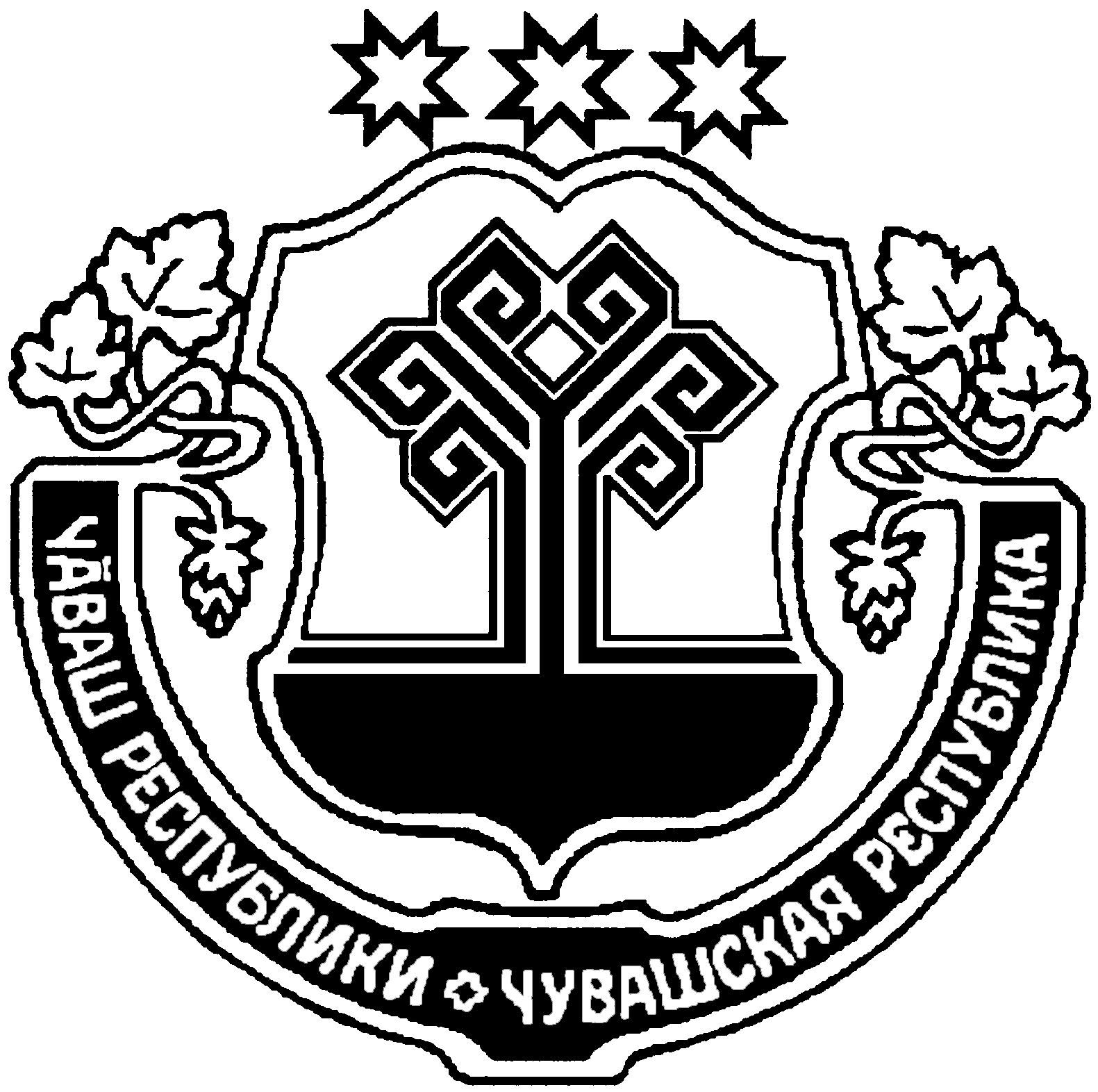 Собрания депутатов Октябрьского сельского поселения Мариинско-Посадского района «О бюджете Октябрьского сельского поселения Мариинско-Посадского района Чувашской Республики на 2019 год и на плановый период 2020 и 2021 годов»Собрание депутатов Мариинско-Посадского городского поселенияр е ш и л о:внести в решение Собрания депутатов Мариинско-Посадского Октябрьского сельского поселения Мариинско-Посадского района Чувашской Республики от 24.12.2018 года № С-67/1 «О бюджете Мариинско-Посадского Октябрьского сельского поселения Мариинско-Посадского района Чувашской Республики на 2019 год и на плановый период 2020 и 2021 годов» следующие изменения: статью 1 изложить в следующей редакции:«1. Утвердить основные характеристики бюджета Октябрьского сельского поселения Мариинско-Посадского района Чувашской Республики на 2019 год:прогнозируемый общий объем доходов бюджета Октябрьского сельского поселения Мариинско-Посадского района Чувашской Республики в сумме 15 622,9 тыс. рублей, в том числе объем безвозмездных поступлений – 13 247,1 тыс. рублей;общий объем расходов бюджета Октябрьского сельского поселения Мариинско-Посадского района Чувашской Республики в сумме 15 784,0 тыс. рублей; предельный объем муниципального долга Октябрьского сельского поселения Мариинско-Посадского района Чувашской Республики в сумме 0,0 тыс. рублей;верхний предел муниципального внутреннего долга Октябрьского сельского поселения Мариинско-Посадского района Чувашской Республики на 1 января 2020 года в сумме 0,0 тыс. рублей, в том числе верхний предел долга по муниципальным гарантиям Октябрьского сельского поселения Мариинско-Посадского района Чувашской Республики 0,0 тыс. рублей;предельный объём расходов на обслуживание муниципального долга Октябрьского сельского поселения Мариинско-Посадского района Чувашской Республики в сумме 0,0 тыс. рублей;прогнозируемый дефицит бюджета Октябрьского сельского поселения Мариинско-Посадского района Чувашской Республики в сумме 161,1 тыс. рублей». 2) Внести изменения в приложения 4,6,9,11 и 14 приложениями 1-5 соответственно к данному решению.3) Настоящее решение подлежит официальному опубликованию.И.о. главы Октябрьского сельского поселения Мариинско-Посадского района 											Л.Г.Далызина Приложение 1к Решению Собрания депутатов Октябрьского сельского поселения26.12.2019г. № С-90/1Прогнозируемые объемы поступленийдоходов в бюджет Октябрьского сельского поселения на 2019 год Приложение 2к Решению Собрания депутатов Октябрьского сельского поселения 26.12.2019г. № С-90/1Распределениебюджетных ассигнований по разделам, подразделам, целевым статьям (муниципальным программам Октябрьского сельского поселения и непрограммным направлениям деятельности) и группам (группам и подгруппам) видов расходов классификации расходов бюджета Октябрьского сельского поселения Мариинско-Посадского района Чувашской Республики на 2019 год(тыс. рублей) Приложение 3к Решению Собрания депутатов Октябрьского сельского поселения 26.12.2019г. № С-90/1Распределениебюджетных ассигнований по целевым статьям (муниципальным программамОктябрьского сельского поселения и непрограммным направлениям деятельности), группам (группам и подгруппам) видов расходов, разделам, подразделам классификации расходов бюджета Октябрьского сельского поселенияМариинско-Посадского района Чувашской Республики на 2019 год (тыс. рублей) Приложение 4к Решению Собрания депутатов Октябрьского сельского поселения 26.12.2019г. № С-90/1Ведомственная структура расходов бюджета Октябрьского сельского поселения Мариинско-Посадского района Чувашской Республики на 2019 год (тыс. рублей)Приложение 5к Решению Собрания депутатов Октябрьского сельского поселения 26.12.2019г. № С-90/1Источники внутреннего финансирования дефицита бюджета Октябрьского сельского поселения Мариинско-Посадского района на 2019 год (тыс.руб.)О внесении дополнений в распоряжение главы Кугеевского сельского поселения Мариинско-Посадского района Чувашской Республики от 20.12.2016г. № 6 «О закреплении  полномочий администратора доходов бюджета  Кугеевского сельского поселения» 1. Дополнить и закрепить в п.2 распоряжения главы Кугеевского сельского поселения от 20.12.2016г. № 6 «О закреплении полномочий администратора доходов бюджета Кугеевского сельского поселения» следующим кодом бюджетной классификации:2. Настоящее распоряжение вступает в силу со дня подписания и распространяет своё действие на правоотношения возникшие с 01.01.2019 года.3. Контроль за исполнением настоящего распоряжения оставляю за собой.Глава Кугеевского сельского поселения										 М.В.Мельникова«О внесении изменений в постановление администрации Кугеевского сельского поселения Мариинско-Посадского района Чувашской Республики от 17.08.2018г. № 45 «Об утверждении Порядка предоставления субсидий некоммерческим организациям, не являющимся казенными учреждениями за счет средств бюджета Мариинско-Посадского района Чувашской Республики»В соответствии со статьей 78.1 Бюджетного кодекса Российской Федерации, постановлением Правительства Российской Федерации от 12.09.2019 № 1188 «О внесении изменений в общие требования к нормативным правовым актам, муниципальным правовым актам, регулирующим предоставление субсидий некоммерческим организациям, не являющимся государственными (муниципальными) учреждениями» администрация Мариинско-Посадского района Чувашской Республики п о с т а н о в л я е т:1.Внести в постановление администрации Кугеевского сельского поселения Мариинско-Посадского района Чувашской Республики от 17.08.2018г. № 45 «Об утверждении Порядка предоставления субсидий некоммерческим организациям, не являющимся казенными учреждениями за счет средств бюджета Кугеевского сельского поселения Мариинско-Посадского района Чувашской Республики» следующие изменения:в пункте 1.3 дополнить словами «с указанием наименования программы, в случае если субсидии предоставляются в целях реализации соответствующей программы»;пункт 1.4 дополнить абзацем следующего содержания «з) результаты предоставления субсидии, которые должны быть конкретными, измеримыми и соответствовать результатам муниципальных программ, указанных в пункте 1.3 настоящего документа (в случае, если субсидия предоставляется в целях реализации такой программы), и показатели, необходимые для достижения результатов предоставления субсидии, включая показатели в части материальных и нематериальных объектов и (или) услуг, планируемых к получению при достижении результатов соответствующих проектов (при возможности такой детализации), значения которых устанавливаются в соглашениях.»;подпункт «в» пункта 1.6 изложить в следующей редакции «в) получатель субсидии не должен находиться в процессе реорганизации, ликвидации, в отношении его не введена процедура банкротства, деятельность получателя субсидии не должна быть приостановлена в порядке, предусмотренном законодательством Российской Федерации (в случае если такие требования предусмотрены правовым актом).»;дополнить пункт 3.1 абзацем следующего содержания «Требования к отчетности предусматривают определение порядка, а также сроков и формы представления получателем субсидии отчетности о достижении результатов, показателей, указанных в подпункте «з» пункта 1.4 настоящего документа (при установлении таких показателей), и право главного распорядителя как получателя бюджетных средств устанавливать в соглашении сроки и формы представления получателем субсидии дополнительной отчетности.»;в пункте 3.5 после слов «установленных при их предоставлении» дополнить словами «а также в случае недостижения результатов, показателей, указанных в подпункте «з» пункта 1.4 настоящего документа (при установлении таких показателей)»;дополнить пунктом 3.7 следующего содержания:«3.7. В случае если для достижения целей предоставления субсидии в правовом акте предусматривается последующее предоставление получателем субсидии средств иным лицам (за исключением средств, предоставляемых в целях реализации решений Президента Российской Федерации, исполнения контрактов (договоров) на поставку товаров, выполнение работ, оказание услуг), в том числе в качестве вклада в уставный (складочный) капитал юридического лица, гранта, в правовой акт включаются положения о включении в соглашение условий, аналогичных положениям, указанным в подпункте «з» пункта 1.4 и пункте 3.1 настоящего документа, в отношении таких иных лиц.».2. Постановление вступает в силу со дня его официального опубликования.Глава Кугеевского сельского поселения 										М.В.Мельникова Об утверждении предельной численности и  фонда оплаты труда работников администрации  Кугеевского сельского поселения Мариинско- Посадского района Чувашской Республики и  фонда оплаты труда казённых учреждений  Кугеевского сельского поселения Мариинско- Посадского района Чувашской РеспубликиВ целях реализации решения Собрания депутатов Кугеевского сельского поселения от 13.12.2019г. № 84 «О бюджете Кугеевского сельского поселения Мариинско-Посадского района Чувашской Республики на 2020 год и на плановый период 2021 и 2022 годов» администрация Кугеевского сельского поселения п о с т а н о в л я е т:1. Утвердить:предельную численность и фонд оплаты труда работников администрации Кугеевского сельского поселения Мариинско-Посадского района Чувашской Республики по разделу «Общегосударственные вопросы» на 2020 год (приложение №1); фонд оплаты труда работников казённых учреждений Кугеевского сельского поселения Мариинско-Посадского района Чувашской Республики на 2020 год (приложению №2); 2. Настоящее постановление вступает в силу после официального опубликования.Глава Кугеевского сельского поселения 										М.В.Мельникова Приложение 1к постановлению администрации Кугеевского сельского поселения Мариинско-Посадского районаот 23.12.2019 №76Предельная численность и фонд оплаты труда работников администрации Кугеевского сельского поселения Мариинско-Посадского района Чувашской Республики «Общегосударственные вопросы» на 2020 год Приложение 2к постановлению администрации Кугеевского сельского поселения Мариинско-Посадского района от 23.12.2019 №76Фонд оплаты труда работников казённых учрежденийКугеевского сельского поселения Мариинско-Посадского района Чувашской Республики на 2020 годОб учетной политике администрации Октябрьского сельского поселения Мариинско-Посадского района Чувашской Республики для целей бюджетного учета В соответствии с Федеральным законом от 06.12.2011 N 402-ФЗ, Приказом Минфина России от 01.12.2010 N 157н, Приказом Минфина России от 06.12.2010 N 157н, Приказом Минфина России от 28.12.2010 N 191н, федеральными стандартами бухгалтерского учета для организаций государственного сектора:Утвердить Учетную политику Октябрьского сельского поселения Мариинско-Посадского района Чувашской Республики для целей бюджетного учета.Применить настоящее распоряжение в целях организации ведения бюджетного учета, начиная с 1 января 2019 года.Ознакомить с Учетной политикой всех должностных лиц администрации Октябрьского сельского поселения Мариинско-Посадского района Чувашской Республики, имеющих отношение к учетному процессу.Начальнику - главному бухгалтеру МКУ «Централизованная бухгалтерия»:- обеспечить ведение бюджетного (бухгалтерского) учета в соответствии с Федеральным законом от 06.12.2011 № 402-ФЗ «О бухгалтерском учете», Положением по ведению бухгалтерского учета и отчетности в РФ, Планом счетов бухгалтерского учета и Инструкцией по его применению и другими действующими нормативными актами в области методологии бухгалтерского учета, согласно федеральными стандартами бухгалтерского учета для организаций государственного сектора;- обеспечить своевременное и полное представление необходимой отчетности заинтересованным пользователям в соответствии с действующим законодательством;- при ведении бюджетного (бухгалтерского) учета обеспечить возможность оперативного учета изменений действующего законодательства;- обеспечить введение самостоятельно разработанных с учетом специфики деятельности учетных регистров, которые будут использоваться при осуществлении бухгалтерского учета (в случае необходимости). Ответственность за организацию бухгалтерского, налогового учета и соблюдение законодательства при выполнении хозяйственных операций оставляю за собой.И.о.главы Октябрьского  сельского поселения 											Л.Г.ДалызинаО внесении дополнений в распоряжение главы Октябрьского сельского поселения Мариинско-Посадского района Чувашской Республики от 20.12.2016г. № 87 «О закреплении  полномочий администратора доходов бюджета  Октябрьского сельского поселения» 1. Дополнить и закрепить в п.2 распоряжения главы Октябрьского сельского поселения от 20.12.2016г. № 87 «О закреплении полномочий администратора доходов бюджета Октябрьского сельского поселения» следующим кодом бюджетной классификации:2. Настоящее распоряжение вступает в силу со дня подписания и распространяет своё действие на правоотношения возникшие с 01.01.2019 года.3. Контроль за исполнением настоящего распоряжения оставляю за собой.И.о.главы Октябрьского сельского поселения Л.Г.Далызина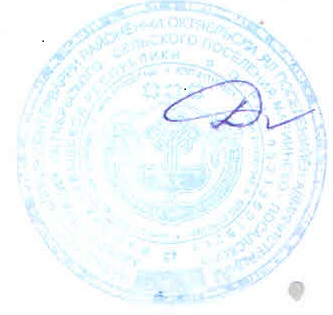 О проведении новогодних и рождественских мероприятий на территории Октябрьского сельского поселения Мариинско-Посадского района Чувашской РеспубликиРуководствуясь п.п 8,9 ч.1 ст.14 Федерального закона от 06.10.2003 № 131–ФЗ «Об общих принципах организации местного самоуправления в Российской Федерации», п.п. 8,9 ч.1 ст.7 Устава Октябрьского сельского поселения Мариинско-Посадского района, в целях предупреждения чрезвычайных ситуаций, обеспечения пожарной безопасности и предотвращения гибели людей в дни проведения новогодних праздничных мероприятий в местах с массовым пребыванием людей на территории Октябрьского сельского поселения:1. Утвердить План мероприятий по организации и обеспечению пожарной безопасности на территории Октябрьского сельского поселения Мариинско–Посадского района Чувашской Республики в период подготовки и проведения новогодних и рождественских праздников согласно приложению. 2. Утвердить график проведения новогодних мероприятий в организациях Октябрьского сельского поселения Мариинско-Посадского района Чувашской Республики:3. Назначить ответственными за противопожарную безопасность при проведении культурно-зрелищных и иных массовых мероприятий руководителей учреждений и организаций, укомплектовать места их проведения дополнительными первичными средствами пожаротушения, провести инструктажи и учебные тренировки по эвакуации людей из зданий:1. По Октябрьскому ЦСДК – на директора Брикову И.В.;2. По Переднебокашскому СК – на заведующую Степанову Т.Н.;3. По МБОУ «Октябрьская СОШ» – на директора Охоткина А.Н.;4. По детскому саду «Колос» - на заведующую Мясникову И.Л.;5. По Октябрьской ДШИ – на директора Андреева Л.В.;6. По Октябрьскому райпо – на председателя Совета Почемова Р.В.;7. По КФХ Тагеев М.Л.- на директора Тагеева М.Л.;8. По ООО «Селяночка» - на директора Медякову Г.И.4. Запретить использование пиротехнических изделий в закрытых помещениях.5. Контроль за выполнением настоящего распоряжения оставляю за собой. И.о.главы Октябрьского сельского поселения 									Л.Г.Далызина Об утверждении муниципальной программы Октябрьского сельского поселения Мариинско- Посадского района Чувашской Республики «Управление общественными финансами и муниципальным долгом» на 2019-2023 годыВ соответствии со статьей 179 Бюджетного кодекса Российской Федерации, Федеральным законом от 06.10.2003 № 131-ФЗ «Об общих принципах организации местного самоуправления в Российской Федерации» администрация Октябрьского сельского поселения Мариинско-Посадского района Чувашской Республики п о с т а н о в л я е т:  1. Утвердить прилагаемую муниципальную программу Октябрьского сельского поселения Мариинско-Посадского района Чувашской Республики «Управление общественными финансами и муниципальным долгом» на 2019-2023 годы (далее – муниципальная программа). 2. Финансовому отделу администрации Мариинско-Посадского района Чувашской Республики при формировании проекта бюджета Октябрьского сельского поселения Мариинско-Посадского района Чувашской Республики на очередной финансовый год и плановый период предусматривать бюджетные ассигнования на реализацию муниципальной программы.  3. Настоящее постановление вступает в силу с момента официального опубликования.И.о. главы Октябрьского сельского поселения Мариинско-Посадскогорайона Чувашской Республики 											Л.Г.Далызина  Утвержден
постановлением администрации Октябрьского сельского поселения Мариинско-Посадского района Чувашской Республики
от 18.12.2019 № 113Муниципальная программаОктябрьского сельского поселения Мариинско- Посадского района Чувашской Республики «Управление общественными финансамии муниципальным долгом и» на 2019 -2023 годыОтветственный исполнитель: Администрация Октябрьского сельского поселения Мариинско-Посадского района  Чувашской Республики Дата составления проекта 18.12. 2019 годамуниципальной программы:Непосредственный исполнитель муниципальной программы:Глава Октябрьского сельского поселения Мариинско-Посадского района Чувашской Республики В.Ф.Кураков ПАСПОРТмуниципальной программы Октябрьского сельского поселения Мариинско-Посадского района Чувашской Республики «Управление общественными финансами и муниципальным долгом» на 2019 - 2023 годы Раздел I. Общая характеристика сферы реализации муниципальной программы «Управление общественными финансами и муниципальном долгом» на 2019 - 2023 годы Современное состояние и развитие системы управления общественными финансами в Октябрьском сельском поселении Мариинско-Посадского района Чувашской Республики характеризуется проведением ответственной и прозрачной бюджетной политики, исполнением в полном объеме принятых бюджетных обязательств, концентрацией бюджетных инвестиций на реализации приоритетных инвестиционных проектов и программ, направленностью бюджетных расходов на оптимизацию бюджетной сферы, ее эффективное функционирование и повышение качества оказываемых муниципальных услуг. В результате реформирования сферы общественных финансов в Октябрьском сельском поселении Мариинско-Посадского района Чувашской Республики: - обеспечена четкая законодательная регламентация процесса формирования и исполнения бюджета Октябрьского сельского поселения Мариинско-Посадского района Чувашской Республики, осуществления финансового контроля за использованием бюджетных средств; - осуществлен переход от годового к среднесрочному формированию бюджета Октябрьского сельского поселения Мариинско-Посадского района Чувашской Республики на трехлетний период; - законодательно закреплены правила налогового регулирования, перечень местных налогов, их ставки, порядок и условия предоставления налоговых льгот. На современном этапе основными направлениями дальнейшего реформирования сферы общественных финансов и совершенствования бюджетной политики являются: - развитие программно-целевых принципов бюджетного планирования в рамках муниципальных программ Октябрьского сельского поселения Мариинско-Посадского района Чувашской Республики, бюджетирования, ориентированного на достижение результата; - отработка финансовых механизмов обеспечения выполнения муниципальных заданий бюджетными учреждениями Октябрьского сельского поселения Мариинско-Посадского района Чувашской Республики, повышение качества оказания муниципальных услуг; - формирование Дорожного фонда Октябрьского сельского поселения Мариинско-Посадского района Чувашской Республики и обеспечение эффективного использования средств, поступающих в указанный фонд.Раздел II. Приоритеты муниципальной политики в сфере реализации муниципальной программы, цели, задачи и показатели (индикаторы) достижения целей и решения задач, описание основных ожидаемых конечных результатов, срок реализации муниципальной программы Муниципальная программа направлена на достижение следующих целей: - повышение бюджетного потенциала, устойчивости и сбалансированности системы общественных финансов; - оптимизация долговой нагрузки на бюджет Октябрьского сельского поселения Мариинско-Посадского района Чувашской Республики (далее – бюджет сельского поселения); Для достижения указанных целей в рамках реализации муниципальной программы предусматривается решение следующих приоритетных задач: - совершенствование бюджетного процесса, внедрение современных информационно-коммуникационных технологий в управление общественными финансами, повышение качества и социальной направленности бюджетного планирования, развитие программно-целевых принципов формирования бюджета сельского поселения; - повышение эффективности использования средств бюджета сельского поселения, обеспечение ориентации бюджетных расходов на достижение конечных социально-экономических результатов, открытости и доступности информации об исполнении бюджета сельского поселения; - оптимизация структуры и объема муниципального долга Октябрьского сельского поселения Мариинско-Посадского района Чувашской Республики (далее – сельское поселение), расходов на его обслуживание, осуществление заимствований в пределах ограничений, установленных Бюджетным кодексом Российской Федерации, эффективное использование рыночных механизмов заимствований. Срок реализации муниципальной программы - 2019 - 2023 годы. Состав показателей (индикаторов) муниципальной программы определен исходя из принципа необходимости и достаточности информации для характеристики достижения целей и решения задач, определенных муниципальной программой (приведены в таблице 1).Таблица 1 Перечень показателей (индикаторов) носит открытый характер и предусматривает возможность их корректировки в случае потери информативности показателя (например, в связи с достижением его максимального значения), изменений приоритетов муниципальной политики в сфере управления общественными финансами, муниципальным долгом и муниципальным имуществом Октябрьского сельского поселения, а также изменений законодательства Российской Федерации и законодательства Чувашской Республики, влияющих на расчет данных показателей. Реализация муниципальной программы позволит: - обеспечить сбалансированность и устойчивость бюджета сельского поселения, его формирование на основе программно-целевого подхода, эффективную систему управления общественными финансами в качестве одного из ключевых механизмов динамичного социально-экономического развития и повышения качества жизни населения Октябрьского сельского поселения Мариинско-Посадского района Чувашской Республики; повысить бюджетный потенциал Октябрьского сельского поселения Мариинско-Посадского района Чувашской Республики как за счет роста собственной доходной базы бюджета сельского поселения, так и за счет эффективного осуществления бюджетных расходов с нацеленностью их на достижение конечного социально-экономического результата.Раздел III. Обобщенная характеристика основных мероприятиймуниципальной программы и подпрограмм Достижение целей и решение задач муниципальной программы будут осуществляться в рамках реализации следующих подпрограмм: - «Совершенствование бюджетной политики и эффективное использование бюджетного потенциала Октябрьского сельского поселения Мариинско-Посадского района Чувашской Республики»; - «Управление муниципальным имуществом Октябрьского сельского поселения Мариинско-Посадского района Чувашской Республики».Раздел IV. Обобщенная характеристика мер правового регулирования В качестве основных мер правового регулирования в рамках реализации муниципальной программы предусматриваются формирование и развитие нормативной правовой базы для эффективного управления общественными финансами, муниципальным долгом и муниципальным имуществом сельского поселения, состоящей из следующих нормативных правовых актов сельского поселения, принимаемых и корректируемых ежегодно либо по необходимости: - Решений Собрания депутатов сельского поселения: о бюджете сельского поселения на очередной финансовый год и плановый период; о внесении изменений в решение Собрания депутатов сельского поселения о бюджете сельского поселения на очередной финансовый год и плановый период; о внесении изменений в решение Собрания депутатов сельского поселения «О вопросах налогового регулирования в Октябрьском сельском поселении Мариинско-Посадского района Чувашской Республики, отнесенных законодательством Российской Федерации о налогах и сборах к ведению органов местного самоуправления»; о внесении изменений в решение Собрания депутатов сельского поселения «О регулировании бюджетных правоотношений в Октябрьском сельском поселении Мариинско-Посадского района Чувашской Республики»; об исполнении бюджета сельского поселения за отчетный финансовый год; постановлений администрации сельского поселения об основных направлениях бюджетной политики сельского поселения на очередной финансовый год и плановый период; - постановлений администрации сельского поселения: о мерах по реализации решения Собрания депутатов сельского поселения о бюджете на очередной финансовый год и плановый период; о мерах по реализации решения Собрания депутатов сельского поселения о внесении изменений в решение Собрания депутатов сельского поселения о бюджете сельского поселения района на очередной финансовый год и плановый период; о порядке составления проекта бюджета сельского поселения на очередной финансовый год и плановый период. Основные меры правового регулирования, направленные на достижение целей и задач муниципальной программы, с описанием основных положений и ожидаемых сроков принятия нормативных правовых актов (приведены в таблице 2).Таблица 2Раздел V. Обоснование выделения подпрограмм Комплексный характер целей и задач муниципальной программы обусловливает целесообразность использования программно-целевых методов управления для скоординированного достижения взаимосвязанных целей и решения соответствующих им задач как в целом по муниципальной программе, так и по ее отдельным блокам. Ряд взаимосвязанных целей муниципальной программы направлен на повышение бюджетного потенциала, обеспечение устойчивости и сбалансированности системы общественных финансов в сельском поселении, оптимизацию долговой нагрузки на бюджет сельского поселения. Для более эффективной организации работы по достижению указанных целей муниципальной программы необходимо выделение ключевых направлений работы, требующих программно-целевого подхода и концентрации ресурсов, отраженных в подпрограммах муниципальной программы.Раздел VI. Обоснование объема финансовых ресурсов и источников финансирования, необходимых для реализации муниципальной программы Расходы на реализацию муниципальной программы предусматриваются за счет средств федерального и местного бюджета. Объемы и источники финансирования муниципальной программы в 2019 - 2023 годах составит 818,5 тыс. рублей, в том числе:в 2019 году – 202,9 тыс. рублей;в 2020 году – 204,2. рублей;в 2021 году – 205,7 тыс. рублей;в 2022 году – 205,7 тыс. рублей;в 2023 году – 0 тыс. рублей;из них средства:федерального бюджета – 718,5 тыс. рублей(87,78 процентов), в том числе:в 2019 году – 177,9 тыс. рублей;в 2020 году – 179,2 тыс. рублей;в 2021 году – 180,7 тыс. рублей;в 2022 году – 180,7 тыс. рублей;в 2023 году – 0 тыс. рублей;местных бюджетов – 100,0 тыс. рублей 
 в том числе:в 2019 году – 25,0 тыс. рублей;в 2020 году – 25,0 тыс. рублей;в 2021 году – 25,0 тыс. рублей.в 2022 году – 25,0 тыс. рублей;в 2023 году – 0 тыс. рублей. Объемы финансирования муниципальной программы подлежат ежегодному уточнению при формировании бюджета сельского поселения на очередной финансовый год и плановый периоды. Ресурсное обеспечение реализации Муниципальной программы за счет всех источников финансирования по годам ее реализации в разрезе мероприятий Муниципальной программы с указанием кодов бюджетной классификации расходов бюджета Октябрьского сельского поселения Мариинско-Посадского района Чувашской Республики (в ценах соответствующих лет) представлено в приложении № 1 к Муниципальной программе. Раздел VII. Анализ рисков реализации муниципальной программы и описание мер управления рисками реализации муниципальной программы К рискам реализации муниципальной программы, которыми могут управлять ответственный исполнитель, соисполнитель и участники муниципальной программы, уменьшая вероятность их возникновения, следует отнести следующие: 1) институционально-правовые риски, связанные с отсутствием законодательного регулирования основных направлений муниципальной программы на местном уровне и (или) недостаточно быстрым осуществлением институциональных преобразований, предусмотренных муниципальной программой; 2) организационные риски, связанные с ошибками управления реализацией муниципальной программы, в том числе отдельных ее исполнителей, неготовностью организационной инфраструктуры к решению задач, поставленных муниципальной программой, что может привести к нецелевому или неэффективному использованию бюджетных средств, невыполнению ряда мероприятий муниципальной программы или задержке в их выполнении; 3) финансовые риски, которые связаны с финансированием муниципальной программы в неполном объеме за счет бюджетных средств. Данный риск возникает по причине значительной продолжительности муниципальной программы, а также зависимости ее успешной реализации от привлечения средств федерального бюджета в рамках управления муниципальным долгом сельского поселения; 4) непредвиденные риски, связанные с кризисными явлениями на мировых финансовых рынках, приводящими к резким колебаниям на фондовых рынках Российской Федерации, удорожаниям привлечения заемных средств, а также возможными кризисными явлениями в экономике Российской Федерации и Чувашской Республики, природными и техногенными катастрофами, стихийными бедствиями, что может привести к повышению инфляции, снижению темпов экономического роста и доходов населения, снижению бюджетных доходов, потребовать осуществления непредвиденных дополнительных расходов бюджетных средств. Распределение указанных рисков по уровням их влияния на реализацию муниципальной программы (приведено в таблице 3). Таблица 3 Из названных рисков наибольшее отрицательное влияние на реализацию муниципальной программы могут оказать финансовые и непредвиденные риски, которые содержат угрозу срыва выполнения муниципальной программы. Поскольку в рамках реализации муниципальной программы практически отсутствуют рычаги управления непредвиденными рисками, наибольшее внимание будет уделяться управлению финансовыми рисками.Приложение №2к муниципальной программе  «Управление общественными финансами и муниципальным долгом Октябрьского сельского поселения Мариинско-Посадского района Чувашской Республики» на 2019-2023 годыПОДПРОГРАММА«Совершенствование бюджетной политики и эффективное использование бюджетного потенциала» муниципальной программы «Управление общественными финансами и муниципальным долгом» Октябрьского сельского поселения Мариинско-Посадского района Чувашской Республики» ПАСПОРТ ПОДПРОГРАММЫРаздел I. Общая характеристика сферы реализацииподпрограммы, описание основных проблем в указанной сфере и прогноз ее развития Развитие бюджетной системы осуществлялось в условиях активного реформирования общественных финансов как в целом в Российской Федерации, так и в Чувашской Республике, формирования новых межбюджетных отношений, механизмов бюджетного регулирования и было направлено на создание прочной финансовой основы для долгосрочного устойчивого роста экономики и повышения качества жизни населения Октябрьского сельского поселения Мариинско-Посадского района Чувашской Республики (далее – сельское поселение). Был осуществлен переход от годового к среднесрочному бюджетному планированию, началось использование принципов бюджетирования, ориентированного на конечный результат. Бюджетные ресурсы были сконцентрированы на ключевых направлениях социально-экономического развития и структурных реформ, что позволило обеспечить ускоренное развитие общественной инфраструктуры. Реформирование межбюджетных отношений способствовало четкому разграничению расходных обязательств и доходов между всеми уровнями бюджетной системы, законодательному закреплению методики распределения финансовой поддержки на выравнивание бюджетной обеспеченности. Современный этап бюджетных реформ направлен на повышение качества оказания муниципальных услуг, внедрение новых финансовых механизмов обеспечения казенных, бюджетных и автономных учреждений, дальнейшее развитие программно-целевых подходов в бюджетном планировании с учетом разрабатываемых муниципальных программ. Основными направлениями дальнейшего реформирования сферы общественных финансов и совершенствования бюджетной политики являются: развитие программно-целевых принципов бюджетного планирования в рамках муниципальных программ Октябрьского сельского поселения, бюджетирования, ориентированного на достижение результата; отработка финансовых механизмов обеспечения выполнения муниципальных заданий бюджетными и автономными учреждениями, повышение качества оказания муниципальных услуг; формирование Дорожного фонда сельского поселения и обеспечение эффективного использования средств, поступающих в указанный фонд; расширение применения современных информационно-коммуникационных технологий для формирования и совершенствования интегрированной системы управления общественными финансами в сельском поселении. В системе управления общественными финансами одним из ключевых инструментов является долговая политика. В качестве приоритетной задачи сельского поселения при управлении долгом на 2019 год и плановый периоды до 2023 года будет продолжена политика оптимизации структуры муниципального долга и объема заимствований для финансирования дефицита бюджета Октябрьского сельского поселения Мариинско-Посадского района Чувашской Республики (далее – бюджет сельского поселения), а также стоимости обслуживания долга. Выполнение этой задачи предполагает достаточно выверенные объемы заимствований в пределах норм, установленных Бюджетным кодексом Российской Федерации, а также четкое соблюдение сроков выплаты всех обязательств сельского поселения.  Долговые обязательства сельского поселения существуют в виде обязательств по: - ценным бумагам сельского поселения; - бюджетным кредитам, привлеченным в бюджет сельского поселения от других бюджетов бюджетной системы Российской Федерации; - кредитам, полученным сельским поселением от кредитных организаций; - муниципальным гарантиям сельского поселения. В объем муниципального долга сельского поселения включаются: - номинальная сумма долга по муниципальным ценным бумагам сельского поселения; - объем основного долга по бюджетным кредитам, привлеченным в бюджет сельского поселения; - объем основного долга по кредитам, полученным сельским поселением; - объем обязательств по муниципальным гарантиям сельского поселения; - объем иных (за исключением указанных) непогашенных долговых обязательств сельского поселения. В соответствии с решением Собрания депутатов сельского поселения «Об утверждении Положения о регулировании бюджетных правоотношений в Октябрьском сельском поселении Мариинско-Посадского района Чувашской Республики» муниципальные внутренние заимствования сельского поселения осуществляются в целях финансирования дефицита бюджета сельского поселения, а также для погашения обязательств сельского поселения. На протяжении последних лет сельское поселение придерживалось взвешенной стратегии, управления муниципальном долгом основным лейтмотивом которой являются: жесткое контролирование объема долга и расходов на его обслуживание, недопущение необоснованных заимствований, а также сохранения необходимых условий снижения стоимости и увеличения сроков заимствования. При этом стержневым элементом стратегии управления долгом выступало и выступает обеспечение безусловного, полного и своевременного выполнения обязательств по обслуживанию и погашению муниципального долга.Раздел II. Приоритеты муниципальной политики в сфере реализации подпрограммы, цели, задачи и показатели (индикаторы) достижения целей и решения задач, основные ожидаемые конечные результаты и срок реализации подпрограммы Основным стратегическим приоритетом муниципальной политики в сфере управления общественными финансами, муниципальным долгом и муниципальным имуществом сельского поселения является эффективное использование бюджетных ресурсов и муниципального имущества сельского поселения для обеспечения динамичного развития экономики, повышения уровня жизни населения и формирования благоприятных условий жизнедеятельности в сельском поселении. Подпрограмма направлена на достижение следующих целей: - повышение бюджетного потенциала, устойчивости и сбалансированности системы общественных финансов; - оптимизация долговой нагрузки на бюджет сельского поселения. Для достижения указанных целей в рамках реализации подпрограммы предусматривается решение следующих приоритетных задач: -совершенствование бюджетного процесса, внедрение современных информационно-коммуникационных технологий в управление общественными финансами, повышение качества и социальной направленности бюджетного планирования, развитие программно-целевых принципов формирования бюджета сельского поселения; -повышение эффективности использования средств бюджета сельского поселения, обеспечение ориентации бюджетных расходов на достижение конечных социально-экономических результатов, открытости и доступности информации об исполнении бюджета сельского поселения; - оптимизация структуры и объема муниципального долга сельского поселения, расходов на его обслуживание, осуществление заимствований в пределах ограничений, установленных Бюджетным кодексом Российской Федерации, эффективное использование рыночных механизмов заимствований. Срок реализации подпрограммы - 2019 - 2023 годы. Реализация подпрограммы позволит: обеспечить сбалансированность и устойчивость бюджета сельского поселения, его формирование на основе программно-целевого подхода, эффективную систему управления общественными финансами в качестве одного из ключевых механизмов динамичного социально-экономического развития и повышения качества жизни населения сельского поселения; повысить бюджетный потенциал сельского поселения как за счет роста собственной доходной базы бюджета, так и за счет эффективного осуществления бюджетных расходов с нацеленностью их на достижение конечного социально-экономического результата; снизить долговую нагрузку на бюджет сельского поселения при неуклонном исполнении долговых обязательств.Раздел III. Характеристика основных мероприятий подпрограммы Основные мероприятия подпрограммы направлены на реализацию поставленных целей и задач подпрограммы и муниципальной программы в целом. Основные мероприятия подпрограммы подразделяются на отдельные мероприятия, реализация которых позволит обеспечить достижение индикаторов эффективности подпрограммы. Подпрограмма объединяет пять основных мероприятий. Основное мероприятие 1. Развитие бюджетного планирования, формирование бюджета сельского поселения на очередной финансовый год и плановый периоды. Мероприятие 1.1. Формирование резервного фонда администрации Октябрьского сельского поселения Мариинско-Посадского района Чувашской Республики (далее – администрация сельского поселения). При разработке бюджетных проектировок в целях финансового обеспечения расходов непредвиденного характера (в связи с чрезвычайными ситуациями, стихийными бедствиями и т.п.) будут предусматриваться суммы в резервный фонд администрации сельского поселения. Расходование средств резервного фонда администрации сельского поселения осуществляется в соответствии с Положением о порядке расходования средств резервного фонда администрации сельского поселения, на основании решений администрации сельского поселения о выделении средств резервного фонда на осуществление непредвиденных мероприятий. Результатами реализации данного мероприятия являются утверждение объемов резервного фонда администрации сельского поселения решением Собрания депутатов сельского поселения о бюджете сельского поселения на очередной финансовый год и плановый период, перечисление средств резервного фонда администрации сельского поселения на осуществление расходов непредвиденного характера в суммах, определенных решениями администрации сельского поселения. Мероприятие 1.2. Анализ предложений органов местного самоуправления сельского поселения по бюджетным проектировкам и подготовка проекта решения Собрания депутатов сельского поселения о бюджете сельского поселения на очередной финансовый год и плановый период Процесс формирования проекта бюджета сельского поселения на очередной финансовый год и плановый период будет осуществляться в соответствии со сроками, установленными Порядком составления проекта бюджета сельского поселения на очередной финансовый год и плановый период, утвержденным постановлением администрации сельского поселения. Данным мероприятием предусмотрено представление главными распорядителями средств бюджета сельского поселения в финансовый отдел администрации Мариинско-Посадского района Чувашской Республики (далее – финансовый отдел) предложений о распределении предельных объемов бюджетного финансирования на очередной финансовый год и плановый период в соответствии с бюджетной классификацией бюджетов Российской Федерации и между получателями бюджетных средств. Одновременно администрация сельского поселения формирует перечень муниципальных программ, подлежащих финансированию из средств бюджета сельского поселения в очередном финансовом году и плановом периоде, согласовывает объемы их финансирования в очередном финансовом году и плановом периоде. Финансовым отделом будет проводиться анализ предложений органов местного самоуправления сельского поселения по бюджетным проектировкам, осуществление, при необходимости, согласительных процедур и формирование проекта решения Собрания депутатов сельского поселения о бюджете сельского поселения на очередной финансовый год и плановый период, документов и материалов к нему. Мероприятие 1.3. Проведение работы в Собрании депутатов сельского поселения, связанной с рассмотрением проекта решения Собрания депутатов сельского поселения о бюджете сельского поселения на очередной финансовый год и плановый период. Проект решения о бюджете сельского поселения на очередной финансовый год и плановый период, внесенный с соблюдением требований настоящего Положения, в течение трех дней направляется главой сельского поселения в комиссии Собрания депутатов сельского поселения, другим субъектам правотворческой инициативы для внесения замечаний и предложений, контрольно-счетную палату Мариинско-Посадского района Чувашской Республики на экспертизу, а также в порядке и сроки, установленные настоящим Положением, выносится на публичные слушания. Глава сельского поселения определяет профильные комиссии Собрания депутатов сельского поселения, ответственные за рассмотрение отдельных разделов, подразделов и муниципальных программ сельского поселения. При этом ответственной за рассмотрение основных характеристик бюджета сельского поселения, а также за рассмотрение каждого раздела (в отдельных случаях - подраздела) бюджетной классификации Российской Федерации назначается ответственная комиссия. Глава сельского поселения определяет также комиссии Собрания депутатов сельского поселения, ответственные за рассмотрение других документов и материалов, представленных одновременно с проектом решения о бюджете сельского поселения. Для обеспечения необходимой степени конфиденциальности рассмотрения отдельных разделов и подразделов расходов бюджета сельского поселения и источников финансирования дефицита бюджета сельского поселения Собрание депутатов сельского поселения при необходимости утверждает персональный состав рабочих групп. В результате реализации данного мероприятия будет обеспечено принятие решения Собрания депутатов сельского поселения о бюджете сельского поселения на очередной финансовый год и плановый период. Основное мероприятие 2. Повышение доходной базы, уточнение бюджета сельского поселения в ходе его исполнения с учетом поступлений доходов в бюджет сельского поселения. Мероприятие 2.1. Анализ поступлений доходов в бюджет сельского поселения и предоставление налоговых льгот. Предусматривается проведение ежемесячного анализа задолженности по налогам и сборам с целью формирования устойчивой доходной базы части бюджета сельского поселения с взаимодействием Межрайонной ИФНС России №5 по Чувашской Республике. Одним из направлений политики в области повышения доходной базы бюджета сельского поселения будет являться оптимизация существующей системы налоговых льгот. Регулярное проведение анализа эффективности налоговых льгот является одним из важнейших элементов бюджетной политики, поскольку увеличение количества предоставляемых налоговых льгот при отсутствии сведений об их результативности не только может привести к росту выпадающих доходов бюджетной системы, но и дискредитирует саму идею предоставления налоговых льгот. Несмотря на то, что предоставление налоговых льгот напрямую не влечет расходования бюджетных средств, оно снижает доходы бюджета сельского поселения. В связи с этим в рамках данного мероприятия планируется ежегодно проводить анализ эффективности предоставления налоговых льгот по местным налогам, зачисляемым в бюджет сельского поселения, разрабатывать при необходимости предложения по их оптимизации и внесению соответствующих изменений в решение Собрания депутатов сельского поселения «О вопросах налогового регулирования в Октябрьском сельском поселении Мариинско-Посадского района Чувашской Республик, отнесенных законодательством Российской Федерации о налогах и сборах к ведению органов местного самоуправления». Мероприятие 2.2. Подготовка проектов решения Собрания депутатов сельского поселения о внесении изменений в решение Собрания депутатов сельского поселения о бюджете сельского поселения на очередной финансовый год и плановый период. В ходе исполнения бюджета сельского поселения с учетом анализа поступлений в текущем году доходов в бюджет сельского поселения, а также экономии бюджетных средств по результатам торгов, эффективности освоения бюджетных средств предусматривается проведение работы по уточнению основных бюджетных параметров, объемов, расходов бюджетных средств и разработки проектов решения Собрания депутатов сельского поселения о внесении изменений в решение Собрания депутатов сельского поселения о бюджете сельского поселения на очередной финансовый год и плановый период. Финансовый отдел разрабатывает и представляет главе сельского поселения проекты решений Собрания депутатов сельского поселения о внесении изменений в решение о бюджете сельского поселения по всем вопросам, являющимся предметом правового регулирования решения о бюджете сельского поселения, в том числе в части, изменяющей основные характеристики бюджета сельского поселения, а также распределение расходов бюджета сельского поселения по разделам бюджетной классификаций Российской Федерации, если иное не отнесено к компетенции органов исполнительной власти Бюджетным кодексом Российской Федерации, в том числе: в случае превышения ожидаемых фактических доходов над утвержденными годовыми назначениями бюджета сельского поселения более чем на 10 процентов или снижения ожидаемых поступлений в бюджет сельского поселения, что может привести к изменению финансирования по сравнению с утвержденным бюджетом более чем на 10 процентов годовых назначений; в случае увеличения бюджетных ассигнований по отдельным разделам, подразделам, целевым статьям и видам расходов бюджета сельского поселения за счет экономии по использованию в текущем финансовом году бюджетных ассигнований, предусмотренных на исполнение публичных нормативных обязательств; по другим основаниям, являющимся предметом правового регулирования решения о бюджете сельского поселения. Проект решения Собрания депутатов сельского поселения о внесении изменений в решение о бюджете сельского поселения вносится главой сельского поселения в Собрание депутатов сельского поселения вместе со следующими документами и материалами: ожидаемыми итогами социально-экономического развития в текущем финансовом году и уточненным прогнозом социально-экономического развития в плановом периоде; сведениями об исполнении бюджета сельского поселения за истекший отчетный период текущего финансового года, в том числе по разделам, подразделам, целевым статьям (муниципальным программам сельского поселения и непрограммным направлениям деятельности), группам видов расходов бюджета сельского поселения; оценкой ожидаемого исполнения бюджета сельского поселения в текущем финансовом году; пояснительной запиской с обоснованием предлагаемых изменений в решение Собрания депутатов сельского поселения о бюджете сельского поселения на текущий финансовый год и плановый период. В случае снижения в соответствии с ожидаемыми итогами социально-экономического развития сельского поселения в текущем финансовом году прогнозируемого на текущий финансовый год общего объема доходов бюджета сельского поселения (без учета объема безвозмездных поступлений) более чем на 5 процентов по сравнению с объемом указанных доходов, предусмотренным решением Собрания депутатов сельского поселения о бюджете сельского поселения на текущий финансовый год и плановый период, положения указанного решения в части, относящейся к плановому периоду, могут быть признаны утратившими силу. При внесении в Собрание депутатов сельского поселения проекта решения Собрания депутатов сельского поселения о внесении изменений в решение Собрания депутатов сельского поселения о бюджете сельского поселения на текущий финансовый год и плановый период, предусматривающего признание утратившими силу положений решения Собрания депутатов сельского поселения о бюджете сельского поселения на текущий финансовый год и плановый период в части, относящейся к плановому периоду, уточненный прогноз социально-экономического развития сельского поселения в плановом периоде не представляется. Собрание депутатов сельского поселения рассматривает указанный проект решения во внеочередном порядке в течение 10 дней. При рассмотрении указанного проекта решения могут заслушиваться доклады финансового отдела (по согласованию) и контрольно – счетной палаты Мариинско-Посадского района Чувашской Республики (по согласованию). При рассмотрении указанного проекта решения Собрание депутатов сельского поселения принимает его за основу и утверждает новые основные характеристики бюджета сельского поселения. Также Собранием депутатов сельского поселения утверждаются объемы ассигнований по разделам и подразделам бюджетной классификации Российской Федерации и проект решения выносится на голосование. Результатом реализации данного мероприятия станет принятие решения Собрания депутатов сельского поселения о внесении изменений в решение Собрания депутатов сельского поселения о бюджете сельского поселения на очередной финансовый год и плановый период. Основное мероприятие 3. Организация исполнения и подготовка отчетов об исполнении бюджета сельского поселения, осуществление финансового контроля за использованием бюджетных средств. Мероприятие 3.1. Выполнение обязательств по исполнению судебных актов по обращению взыскания на средства бюджета сельского поселения.  В рамках данного мероприятия предусматривается реализация мер по исполнению судебных актов по искам к сельскому поселению, предусматривающих обращение взыскания на средства бюджета сельского поселения, в том числе по искам о возмещении вреда, причиненного гражданину или юридическому лицу в результате незаконных действий (бездействия) органов местного самоуправления сельского поселения либо должностных лиц этих органов, по искам по денежным обязательствам казенных учреждений сельского поселения. Исполнение судебных актов по обращению взыскания на средства бюджета сельского поселения будет осуществляться в соответствии с порядком, установленным статьями 242.1, 242.2 и 242.5 Бюджетного кодекса Российской Федерации. Результатом реализации данного мероприятия будет являться перечисление средств бюджета сельского поселения для исполнения принятых судебных актов по подлежащим удовлетворению искам о взыскании денежных средств за счет казны сельского поселения. Мероприятие 3.2. Составление и представление бюджетной отчетности сельского поселения.  Отчет об исполнении бюджета сельского поселения за первый квартал, полугодие, девять месяцев текущего финансового года утверждается постановлением администрации сельского поселения и направляется в Собрание депутатов сельского поселения и контрольно – счетную палату Мариинско-Посадского района Чувашской Республики. Одновременно с отчетами об исполнении бюджета сельского поселения за первый квартал, полугодие и девять месяцев текущего финансового года администрацией сельского поселения представляются: отчет об использовании бюджетных ассигнований резервного фонда администрации сельского поселения; информация о направлениях использования бюджетных ассигнований дорожного фонда сельского поселения; информация об осуществлении бюджетных инвестиций в объекты капитального строительства в соответствии с адресной инвестиционной программой с разбивкой по объектам капитального строительства. Годовой отчет об исполнении бюджета сельского поселения подлежит рассмотрению Собранием депутатов сельского поселения и утверждению решением Собрания депутатов сельского поселения. Одним из ключевых направлений работы станет обеспечение широкого применения передовых информационно-коммуникационных технологий в бюджетном процессе. Постоянное внедрение технологий автоматизации финансовых расчетов, совершенствование процедур осуществления платежей позволят поднять на качественно новый уровень исполнение бюджета сельского поселения, обеспечить оперативность и достоверность бюджетной отчетности, поддерживать в актуальном состоянии информационную базу, необходимую для эффективного управления общественными финансами.Основное мероприятие 4. Осуществление мер финансовой поддержки бюджетов сельских поселений, направленных на обеспечение их сбалансированности и повышение уровня бюджетной обеспеченности. В рамках данного мероприятия предусмотрена реализация комплекса мер финансовой поддержки сельских поселений за счет средств районного бюджета Мариинско-Посадского района Чувашской Республики, способствующих повышению их устойчивости и сбалансированности. Мероприятие 4.1. Расчет и распределение субвенций на осуществление государственных полномочий Чувашской Республики по расчету и предоставлению субвенций бюджетам поселений на осуществление делегированных федеральных полномочий по первичному воинскому учету на территориях, где отсутствуют военные комиссариаты. В рамках данного мероприятия предполагается расчет и распределение субвенций на осуществление государственных полномочий Чувашской Республики по расчету и предоставлению субвенций бюджетам поселений на осуществление делегированных федеральных полномочий по первичному воинскому учету на территориях, где отсутствуют военные комиссариаты. В соответствии со статьей 1 Закона Чувашской Республики «О наделении органов местного самоуправления в Чувашской Республике отдельными государственными полномочиями» органы местного самоуправления муниципальных районов наделены на неограниченный срок государственными полномочиями Чувашской Республики по расчету и предоставлению субвенций бюджетам поселений на осуществление делегированных федеральных полномочий по первичному воинскому учету граждан на территориях, где отсутствуют военные комиссариаты. Данным мероприятием предусматривается при формировании проекта решения Мариинско-Посадского районного Собрания депутатов о районном бюджете Мариинско-Посадского района Чувашской Республики на очередной финансовый год и плановый период осуществлять аналитические расчеты распределения объема субвенций на осуществление первичного воинского учета граждан, предоставляемых бюджетам муниципальных районов, в соответствии с порядком, установленным статьей 9 указанного Закона Чувашской Республики. В результате выполнения данного мероприятия решением Мариинско-Посадского районного Собрания депутатов о районном бюджете Мариинско-Посадского района Чувашской Республики на очередной финансовый год и плановый период будут утверждены объемы субвенций, для осуществления государственных полномочий Чувашской Республики по расчету и предоставлению субвенций бюджетам поселений на осуществление делегированных федеральных полномочий по первичному воинскому учету граждан на территориях, где отсутствуют военные комиссариаты, субвенции будут перечислены в бюджеты сельских поселений. Основное мероприятие 5. Реализация мер по оптимизации муниципального долга сельского поселения и своевременному исполнению долговых обязательств. Данное мероприятие предусматривает осуществление в рамках бюджетного планирования комплекса мер, направленных на оптимизацию муниципального долга сельского поселения, снижение долговой нагрузки на бюджет сельского поселения, обеспечение своевременного исполнения принятых долговых обязательств сельского поселения. Мероприятие 5.1. Анализ объема и структуры муниципального долга сельского поселения и осуществление мер по его оптимизации. При осуществлении бюджетного планирования предусматривается разработка проектов программы муниципальных внутренних заимствований сельского поселения на очередной финансовый год и плановый периоды и программы муниципальных гарантий сельского поселения на очередной финансовый год и плановый периоды. В процессе планирования прямых и условных долговых обязательств сельского поселения будут осуществляться: проведение анализа объема и структуры муниципального долга сельского поселения, возможных направлений его оптимизации; планирование бюджетных ассигнований, необходимых для погашения действующих долговых обязательств; планирование объемов привлечения новых долговых обязательств. При планировании объемов привлечения новых долговых обязательств учитываются ограничения, установленные Бюджетным кодексом Российской Федерации, по предельному объему заимствований, верхнему пределу и предельному объему муниципального долга, расходам на его обслуживание. Мероприятие 5.2. Ведение муниципальной долговой книги сельского поселения. В рамках выполнения данного мероприятия предусматривается также обеспечение учета и регистрации всех долговых обязательств сельского поселения в муниципальной долговой книге сельского поселения. Формирование актуальной информационной базы о принятых долговых обязательствах и о ходе их исполнения необходимо для принятия оперативных управленческих решений в сфере управления муниципальным долгом сельского поселения и обеспечения своевременного исполнения долговых обязательств сельского поселения. В муниципальной долговой книге сельского поселения обеспечивается учет долговых обязательств сельского поселения по: муниципальным ценным бумагам сельского поселения; бюджетным кредитам, привлеченным в бюджет сельского поселения от других бюджетов бюджетной системы Российской Федерации; кредитам, полученным сельского поселения от кредитных организаций; муниципальным гарантиям сельского поселения. Мероприятие 5.3. Погашение муниципального долга сельского поселения.  Осуществление всех платежей, связанных с обслуживанием и погашением долговых обязательств сельского поселения, будет производиться строго в соответствии с принятыми обязательствами и графиками платежей, предусмотренными соответствующими договорами (соглашениями). По условным обязательствам, связанным с предоставлением муниципальных гарантий сельского поселения, будет осуществляться постоянный мониторинг хода исполнения обязательств принципалом, являющимся получателем муниципальной гарантии сельского поселения. В случае неисполнения им своих обязательств, при предъявлении кредитором требований к гаранту в соответствии с условиями заключенного договора о предоставлении муниципальной гарантии сельского поселения исполнение гарантии будет осуществляться за счет средств бюджета сельского поселения. При предоставлении гарантии с правом регрессного требования в случае исполнения гарантии за счет бюджетных средств к принципалу будут предъявлены в порядке регресса требования о возмещении расходов бюджета на исполнение муниципальной гарантии сельского поселения.Раздел IV. Обобщенная характеристика мер правового регулирования В качестве основных мер правового регулирования в рамках реализации муниципальной программы предусматриваются формирование и развитие нормативной правовой базы для эффективного управления общественными финансами, муниципальным долгом и муниципальным имуществом сельского поселения, состоящей из следующих нормативных правовых актов сельского поселения, принимаемых и корректируемых ежегодно либо по необходимости: - Решений Собрания депутатов сельского поселения: о бюджете сельского поселения на очередной финансовый год и плановый период; о внесении изменений в решение Собрания депутатов сельского поселения о бюджете сельского поселения на очередной финансовый год и плановый период; о внесении изменений в решение Собрания депутатов сельского поселения «О вопросах налогового регулирования в Октябрьском сельском поселении Мариинско-Посадского района Чувашской Республики, отнесенных законодательством Российской Федерации о налогах и сборах к ведению органов местного самоуправления»; о внесении изменений в решение Собрания депутатов сельского поселения «О регулировании бюджетных правоотношений в Октябрьском сельском поселении Мариинско-Посадского района Чувашской Республики»; об исполнении бюджета сельского поселения за отчетный финансовый год; постановлений администрации сельского поселения об основных направлениях бюджетной политики сельского поселения на очередной финансовый год и плановый период; - постановлений администрации сельского поселения: о мерах по реализации решения Собрания депутатов сельского поселения о бюджете на очередной финансовый год и плановый период; о мерах по реализации решения Собрания депутатов сельского поселения о внесении изменений в решение Собрания депутатов сельского поселения о бюджете сельского поселения района на очередной финансовый год и плановый период; о порядке составления проекта бюджета сельского поселения на очередной финансовый год и плановый период. Сведения об основных мерах правового регулирования в сфере реализации подпрограммы приведены в таблице 1.Таблица 1Раздел V. Обоснование объема финансовых ресурсов и источников финансирования, необходимых для реализации подпрограммыПрогнозируемый объем финансирования мероприятий подпрограммы в 2019 - 2023 годах составит 100,0 тыс. рублей, в том числе:в 2019 году – 25,0 тыс. рублей;в 2020 году – 25,0 тыс. рублей;в 2021 году – 25,0 тыс. рублей;в 2022 году – 25,0 тыс. рублей;в 2023 году – 0 тыс. рублей;из них средства:федерального бюджета – 0 тыс. рублей , в том числе:в 2019 году – 0 тыс. рублей;в 2020 году – 0 тыс. рублей;в 2021 году – 0 тыс. рублей;в 2022 году – 0 тыс. рублей;в 2023 году – 0 тыс. рублей;местных бюджетов – 100,0 тыс. рублей , в том числе:в 2019 году – 25,0 тыс. рублей;в 2020 году – 25,0 тыс. рублей;в 2021 году – 25,0 тыс. рублей.в 2022 году – 25,0 тыс. рублей;в 2023 году – 0 тыс. рублей; Объемы финансирования ежегодно будут уточняться исходя из возможностей бюджета сельского поселения на соответствующий период.Ресурсное обеспечение реализации подпрограммы за счет всех источников финансирования в 2019–2023 годах приведено в приложении № 1 к настоящей подпрограмме, объемы финансирования ежегодно будут уточняться. Раздел VI. Анализ рисков реализации подпрограммы и описание мер управления рисками реализации подпрограммы К рискам реализации подпрограммы, которыми могут управлять ответственный исполнитель, уменьшая вероятность их возникновения, следует отнести следующие: 1. Организационные риски, связанные с возникновением проблем в реализации подпрограммы в результате недостаточной квалификации и (или) недобросовестности ответственного исполнителя или соисполнителей, что может привести к неэффективному использованию бюджетных средств, несвоевременному финансированию, невыполнению ряда мероприятий подпрограммы. Снижению указанных рисков будут способствовать повышение квалификации и ответственности персонала ответственного исполнителя и соисполнителей для своевременной и эффективной реализации запланированных мероприятий, координация деятельности персонала ответственного исполнителя и соисполнителей и налаживание административных процедур для снижения организационных рисков. 2. Финансовые риски, которые связаны с финансированием подпрограммы в неполном объеме за счет бюджетных средств. Данные риски могут возникнуть по причине значительной продолжительности подпрограммы, а также зависимости ее успешной реализации от эффективного управления в целом бюджетным процессом. Их снижению будут способствовать внедрение в практику программного бюджетирования и своевременная корректировка объемов финансирования основных мероприятий подпрограммы. Реализации подпрограммы также могут угрожать риски, которыми сложно или невозможно управлять в рамках реализации подпрограммы. К ним относятся риски ухудшения общей макроэкономической ситуации в стране и мире, что может привести к снижению темпов экономического роста, повышению инфляции, отрицательно повлиять на доходную базу бюджета. Кроме того, важное значение для управления муниципальным долгом сельского поселения могут иметь риски, связанные с резкими изменениями ситуации на мировом и российском финансовых рынках, что может привести к удорожанию обслуживания долговых обязательств, осуществлению заимствований на менее выгодных для района условиях. Перечень основных мероприятий подпрограммы (приведен в таблице 2).Таблица 2Приложение №2 к муниципальной программе  «Управление общественными финансами и муниципальным долгом Октябрьского сельского поселения Мариинско-Посадского района Чувашской Республики» на 2019-2023 годыПОДПРОГРАММА«Управление муниципальным имуществом Октябрьского сельского поселения Мариинско-Посадского района Чувашской Республики» ПАСПОРТ ПОДПРОГРАММЫРаздел 1. Общая характеристика текущего состояния соответствующей сферы социально-экономического развития сельского поселения В основу настоящей подпрограммы положены следующие принципы управления муниципальным имуществом:- принцип прозрачности – обеспечение открытости и доступности информации о субъектах и объектах управления непрерывности процессов управления и контроля, выявление и учёт данных об объектах управления;- принцип ответственности – обеспечение ответственности всех участников процесса управления за результат и достижение установленных показателей деятельности;- принцип полноты, результативности и эффективности управления муниципальным имуществом – обеспечение полного учёта, отражения и мониторинга объектов муниципального имущества, в том числе путём развёртывания единой системы учёта и управления муниципальным имуществом, основанной на единой методологии учёта и управления, необходимости достижения наилучшего результата и основных показателей деятельности.Выполнению поставленных задач может препятствовать воздействие следующих рисков макроэкономического, финансового, организационного характера:- возникновения кризисных явлений в экономике;- недостаточность объёмов финансирования мероприятий подпрограммы;- сокращение объёмов финансовых средств;- несвоевременное принятие нормативных правовых актов.Преодоление рисков будет достигаться за счёт:- перераспределения финансовых ресурсов;- своевременной подготовки и тщательной проработки проектов нормативных правовых актов, внесения изменений в принятые нормативные правовые акты, оперативного реагирования на выявленные недостатки в процедурах управления и контроля;- мониторинга программы, регулярного анализа хода её исполнения.Выполнению поставленных задач может препятствовать воздействие следующих рисков макроэкономического, финансового, организационного характера:- изменение нормативов отчислений доходов от сдачи в аренду и продажи прав на заключение договоров аренды земельных участков, собственность на которые не разграничена, доходам от продажи земельных участков, собственность на которые не разграничена, по уровням бюджетов;- неисполнение договорных обязательств арендаторами.В целях контроля и минимизации данных рисков планируется реализация следующих мероприятий:- внесение изменений в нормативно правовую базу, принятую на местном уровне;- ведение мониторинга и контроля за соблюдением договорных обязательств.Одним из основных приоритетов социально-экономического развития сельского поселения является увеличение бюджетных доходов на основе экономического роста и развития неналогового потенциала. Кроме того, необходимо повышение уровня собираемости неналоговых доходов, совершенствование учёта имущества, составляющего муниципальную казну, осуществление контроля за фактическим наличием, состоянием, использованием по назначению и сохранностью муниципального имущества и земельных участков.Решение вышеуказанных проблем в рамках подпрограммы позволит увеличить доходную часть бюджета сельского поселения, а также значительно повысит эффективность расходования бюджетных средств, качество управления муниципальной собственностью, что будет способствовать оптимальному и ответственному планированию ассигнований бюджета сельского поселения.Раздел 2. Цели, задачи и показатели (индикаторы), основные ожидаемые конечные результаты, сроки и этапы реализации подпрограммыМуниципальная политика по управлению муниципальным имуществом, в развитие которой положена настоящая подпрограмма, направлена на реализацию целей и задач и определяет систему необходимых мероприятий с указанием сроков реализации, ресурсного обеспечения, планируемых показателей и ожидаемых результатов реализации подпрограммы.Подпрограмма определяет основные цели:- создание эффективной системы управления муниципальным имуществом;- рациональное и эффективное использование муниципального имущества и находящихся в муниципальной и государственной собственности земельных участков и максимизации доходности. Выполнение поставленных целей обусловлено успешным решением следующих задач:Совершенствование системы оказания муниципальных услуг в сфере имущественно-земельных отношений и исполнение административных регламентов.Оформление права муниципальной собственности на все объекты недвижимости муниципальной собственности, использование и содержание муниципальной собственности.Обеспечение учёта и мониторинга муниципального имущества путём создания единой системы учёта и управления муниципальным имуществом, обеспечивающих механизмы сбора, консолидации и представления информации для принятия и анализа эффективности управленческих решений в отношении объектов муниципального имущества. Для решения задач подпрограммы и достижения поставленных целей необходимо серьёзное внимание уделить контролю за состоянием и использованием муниципального имущества. Реализация подпрограммы предполагает получение следующих результатов:- увеличение поступлений в бюджет за счёт увеличения количества заключённых договоров аренды, договоров купли-продажи земельных участков;- укрепление материально-технического обеспечения и управления в сфере управления муниципальной собственностью.Подпрограмма реализуется в 2019 – 2023 годах. Этапы реализации подпрограммы не выделяются. Раздел 3. Обоснование выделения подпрограмм, обобщённая характеристика основных мероприятийКомплексный характер целей и задач подпрограммы обуславливает целесообразность использования программно-целевых методов управления для скоординированного достижения взаимосвязанных целей и решения соответствующих им задач как в целом по подпрограмме.Подпрограмма включает следующие основные мероприятия (приведены в таблице 2): Основное мероприятие 1. Регистрация права собственности. Для решения задач данного мероприятия будут реализованы следующие мероприятия - по изготовлению технической документации на объекты недвижимого имущества (технические планы и кадастровые паспорта), для последующей регистрации права муниципальной собственности на такие объекты в отделе Управления Федеральной службы государственной регистрации, кадастра и картографии.Основное мероприятие 2. Управление и распоряжение объектами недвижимости, находящимися в собственности сельского поселения. Для решения задач данного мероприятия будут реализованы следующие мероприятия: - по выполнению работ по обеспечению сохранности, сноса имущества муниципальной казны, - по выполнению работ по оценке рыночной стоимости объектов недвижимого и движимого имущества муниципальной собственности,  - по выполнению работ по технической экспертизе имущества муниципальной казны.Основное мероприятие 3. Управление и распоряжение земельными участками сельского поселения. Для решения задач данного мероприятия будут реализованы следующие мероприятия:- по выполнению работ по изготовлению кадастровых паспортов земельных участков,- обеспечение выполнения проектов планировок земельных участков.Раздел 4. Информация по ресурсному обеспечению подпрограммы Объем финансирования подпрограммы составляет: в 2019–2023 годах – 0 тыс. рублей, в том числе:средства местного бюджета –– 0 тыс. рублейв том числе: 2019 год - 0 тыс. руб;2020 год - 0 тыс. руб;2021 год - 0 тыс. руб;2022 год - 0 тыс. руб;2023 год - 0 тыс. руб.Ресурсное обеспечение муниципальной программы носит прогнозный характер и подлежит ежегодному уточнению в установленном порядке при формировании проектов соответствующих бюджетов на очередной год и плановый период (приложение 1 к подпрограмме). Раздел 5. Порядок взаимодействия ответственных исполнителей, соисполнителей, участников подпрограммы Организация управления, текущий и финансовый контроль за реализацией подпрограммы осуществляет администрация сельского поселения.Ответственный исполнитель подпрограммы, несёт персональную ответственность за текущее управление реализацией подпрограммы и конечные результаты, рациональное использование выделяемых на ее выполнение финансовых средств, определяет формы и методы управления реализацией подпрограммы.Реализация подпрограммы осуществляется в соответствии с планом реализации подпрограммы (далее – план реализации), разрабатываемым на очередной финансовый год и содержащим перечень значимых контрольных событий подпрограммы с указанием их сроков и ожидаемых результатов.План реализации составляется ответственным исполнителем подпрограммы при разработке подпрограммы.План реализации подпрограммы утверждается ответственным исполнителем подпрограммы.В случае принятия решения ответственным исполнителем подпрограммы о внесении изменений в план реализации, не влияющих на параметры подпрограммы, план с учётом изменений утверждается не позднее 5 рабочих дней со дня принятия решения. Участники подпрограммы оказывают всестороннюю помощь ответственному исполнителю при планировании мероприятий подпрограммы, определении целевых показателей (индикаторов) подпрограммы, достижению основных целей и задач подпрограммы, участвуют в софинансировании, в соответствии с заключёнными договорённостями, разрабатывают и реализуют на территории сельского поселения подпрограмму «Управление муниципальным имуществом Октябрьского сельского поселения Мариинско-Посадского района Чувашской Республики». Приложение № 1 
к подпрограмме «Управление муниципальным имуществом Октябрьского сельского поселения Мариинско-Посадского района Чувашской Республики» муниципальной программы Октябрьского сельского поселения Мариинско-Посадского района Чувашской Республики «Управление общественными финансами и муниципальным долгом » на 2019-2023 годыРесурсное обеспечение реализации подпрограммы «Осуществление мер финансовой поддержки бюджетов сельских поселений, направленных на обеспечение их сбалансированности и повышение уровня бюджетной обеспеченности Управление муниципальным имуществом Октябрьского сельского поселения Мариинско-Посадского района Чувашской Республики» муниципальной программы Октябрьского сельского поселения Мариинско-Посадского района Чувашской Республики «Управление общественными финансами и муниципальным долгом Октябрьского сельского поселения Мариинско-Посадского района Чувашской Республики» на 2019–2023 годы-Об утверждении муниципальной программы Октябрьского сельского поселения Мариинско-Посадского района «Развитие сельского хозяйства и регулирование рынка сельскохозяйственной продукции, сырья и продовольствия» на 2019-2035 годы В соответствии с Бюджетным кодексом Российской Федерации, постановлением администрации Октябрьского сельского поселения Мариинско-Посадского района Чувашской Республики от 13.12.2016 г. № 104 «О порядке принятия решений о разработке муниципальных целевых программ, их формирования и реализации и порядке проведения оценки их эффективности», администрация Октябрьского сельского поселения Мариинско-Посадского района Чувашской Республики п о с т а н о в л я е т:1. Утвердить прилагаемую муниципальную программу Октябрьского сельского поселения «Развитие сельского хозяйства и регулирование рынка сельскохозяйственной продукции, сырья и продовольствия» на 2019-2035 годы.2. Контроль за выполнением настоящего постановления возложить на главу Октябрьского сельского поселения.И.о. главы Октябрьского сельского поселения Мариинско-Посадскогорайона Чувашской Республики 											Л.Г.Далызина  Утвержден
постановлением администрации Октябрьского сельского поселения Мариинско-Посадского района Чувашской Республики
от 18.12.2019 г. № 114МУНИЦИПАЛЬНАЯ ПРОГРАММА Октябрьского сельского поселения «Развитие сельского хозяйства и регулирование рынка сельскохозяйственной продукции, сырья и продовольствия» на 2019-2035 годы П а с п о р тмуниципальной программы Октябрьского сельского поселения «Развитие сельского хозяйства и регулирование рынка сельскохозяйственной продукции, сырья и продовольствия» на 2019-2035 годыРаздел I. Приоритеты политики в сфере реализации муниципальной программы, цели, задачи, описание сроков и этапов реализации муниципальной программыПриоритеты муниципальной политики в сфере сельского хозяйства определены Стратегией социально-экономического развития Чувашской Республики до 2035 года, утвержденной постановлением Кабинета Министров Чувашской Республики от 28 июня 2018 г. № 254, муниципальной программой Чувашской Республики «Развитие сельского хозяйства и регулирование рынка сельскохозяйственной продукции, сырья и продовольствия Чувашской Республики», утвержденной постановлением Кабинета Министров Чувашской Республики от 26.10.2018 № 433, в ежегодных посланиях Главы Чувашской Республики Государственному Совету Чувашской Республики, Стратегией социально-экономического развития Мариинско-Посадского района до 2035 года.Основной целью Муниципальной программы является обеспечение эпизоотического и ветеринарно-санитарного благополучия на территории Октябрьского сельского поселения.Для достижения этой цели определены следующие основные задачи:- предупреждение возникновения и распространения заразных болезней животных;- организация проведения на территории Октябрьского сельского поселения мероприятий по отлову и содержанию безнадзорных животных.Программа реализуется в 2019–2035 годах в три этапа:1 этап – 2019–2025 годы;2 этап – 2026–2030 годы;3 этап – 2031–2035 годы.В результате реализации мероприятий муниципальной программы ожидается достижение обеспечения эпизоотического и ветеринарно-санитарного благополучия на территории Октябрьского сельского поселения.Сведения о целевых индикаторах и показателях муниципальной программы, подпрограмм Муниципальной программы и их значениях приведены в приложении № 1 к настоящей Муниципальной программе.Перечень целевых индикаторов и показателей носит открытый характер и предусматривает возможность корректировки в случае потери информативности целевого индикатора и показателя (достижения максимального значения) и изменения приоритетов муниципальной политики в рассматриваемой сфере. Раздел II. Обобщенная характеристика основных мероприятий муниципальной программыЗадачи Муниципальной программы «Развитие сельского хозяйства и регулирование рынка сельскохозяйственной продукции, сырья и продовольствия» на 2019-2035 годы будут решаться в рамках одной подпрограммы «Развитие ветеринарии»Подпрограмма «Развитие ветеринарии» включает одно основное мероприятие «Предупреждение и ликвидация болезней животных».В рамках данного мероприятия предусматривается организация и проведение на территории Октябрьского сельского поселения мероприятий по отлову и содержанию безнадзорных животных.Раздел III. Oобоснование объема финансовых ресурсов, необходимых для реализации муниципальной программы (с расшифровкой по источникам финансирования, по этапам и годам реализации муниципальной программы)Общий объем финансирования муниципальной программы в 2019–2035 годах составит за счет всех источников финансирования 29900,00 рублей, в том числе:за счет федерального бюджета – 0,00 рублей;за счет республиканского бюджета – 29900,00 рублей;за счет бюджета Октябрьского сельского поселения – 0,00 рублей;за счет средств внебюджетных источников – 0,00 тыс. рублей.Финансирование муниципальной программы во временном разрезе отражено в табл. 1.  Финансирование муниципальной программы в 2019–2035 годах таблица 2, тыс. рублейРесурсное обеспечение и прогнозная (справочная) оценка расходов за счет всех источников финансирования реализации муниципальной программы на период до 2035 года приведены в приложении № 2 к муниципальной программе. Приложение № 1к Муниципальной программе Октябрьскогосельского поселения «Развитие сельского хозяйстваи регулирование рынка сельскохозяйственнойпродукции, сырья и продовольствия» на 2019-2035 годыС В Е Д Е Н И Яо целевых индикаторах и показателях Муниципальной программы Октябрьского сельского поселения «Развитие сельского хозяйства и регулирование рынка сельскохозяйственной продукции, сырья и продовольствия», подпрограмм муниципальной программы Октябрьского сельского поселения «Развитие сельского хозяйства и регулирование рынка сельскохозяйственной продукции, сырья и продовольствия» и их значениях Приложение № 2к Муниципальной программе Октябрьскогосельского поселения «Развитие сельского хозяйстваи регулирование рынка сельскохозяйственнойпродукции, сырья и продовольствия» на 2019-2035 годыРесурсное обеспечение и прогнозная (справочная) оценка расходов за счет всех источников финансирования реализации Муниципальной программы Октябрьского сельского поселения «Развитие сельского хозяйства и регулирование рынка сельскохозяйственной продукции, сырья и продовольствия» Приложение 3к муниципальной программе Октябрьского сельского поселения «Развитие сельского хозяйства и регулирование рынка сельскохозяйственной продукции,сырья и продовольствия» на 2019-2035 годыПОДПРОГрамма«Развитие ветеринарии» ПАСПОРТ ПОДПРОГРАММЫРаздел 1. Приоритеты и цели подпрограммы, общая характеристика участия органов местного самоуправления сельских поселений в реализации подпрограммы Одним из приоритетных направлений муниципальной политики является повышение качества жизни граждан Октябрьского сельского поселения, что не может быть реализовано без достижения высокого уровня продовольственной безопасности. Решение данной задачи невозможно без обеспечения устойчивого эпизоотического благополучия, которое напрямую влияет на получение безопасной продукции, сохранность имеющегося поголовья животных и птиц, а также обеспечивает привлекательный инвестиционный имидж для животноводческой отрасли. Основной целью подпрограммы является обеспечение эпизоотического и ветеринарно–санитарного благополучия на территории Октябрьского сельского поселения.Для выполнения этой цели определены следующие основные задачи:- предупреждение возникновения и распространения заразных болезней животных;- организация проведения на территории Октябрьского сельского поселения мероприятий по отлову и содержанию безнадзорных животных.Раздел 2. Перечень и сведения о целевых индикаторах и показателях подпрограммы с расшифровкой плановых значений по годам ее реализации Целевыми индикаторами и показателями подпрограммы являются:- отношение количества осмотренных государственными учреждениями ветеринарии Чувашской Республики безнадзорных животных к количеству отловленных специализированной организацией безнадзорных животных.В результате реализации мероприятий подпрограммы ожидается достижение следующих целевых индикаторов и показателей:отношение количества осмотренных государственными учреждениями ветеринарии Чувашской Республики безнадзорных животных к количеству отловленных специализированной организацией безнадзорных животных:в 2019 году – 100,0 процента;в 2020 году – 100,0 процента;в 2021 году – 100,0 процента;в 2022 году – 100,0 процента;в 2023 году – 100,0 процента;в 2024 году – 100,0 процента;в 2025 году – 100,0 процента;в 2026–2030 годах – 100,0 процента (ежегодно);в 2031–2035 годах – 100,0 процента (ежегодно).Раздел 3. Характеристики основных мероприятий, мероприятий подпрограммы с указанием сроков и этапов их реализацииОсновные мероприятия подпрограммы направлены на реализацию поставленных целей и задач подпрограммы и муниципальной программы в целом. Подпрограмма «Развитие ветеринарии» включает одно основное мероприятие.Основное мероприятие 1. Предупреждение и ликвидация болезней животныхВ рамках данного основного мероприятия предусматривается организация и проведение мероприятий по отлову и содержанию безнадзорных животных за счет собственных средств муниципального образования.Раздел 3. Обоснование объема финансовых ресурсов, необходимых для реализации подпрограммы (с расшифровкой по источникам финансирования, по этапам и годам реализации подпрограммы).Общий объем финансирования подпрограммы в 2019–2035 годах составит за счет всех источников финансирования 29900,00 рублей, в том числе:за счет федерального бюджета – 0,00 рублей;за счет республиканского бюджета – 29900,00 рублей;за счет бюджета Мариинско-Посадского района – 0,00 рублей;за счет бюджета Октябрьского сельского поселения – 0,00 рублей;за счет средств внебюджетных источников – 0,00 тыс. рублей.Объемы финансирования подпрограммы подлежат ежегодному уточнению исходя из реальных возможностей бюджетов всех уровней.Ресурсное обеспечение реализации подпрограммы за счет всех источников финансирования приведено в приложении к настоящей подпрограмме.Приложениек подпрограмме «Развитие ветеринарии» муниципальной программы Октябрьского сельского поселения «Развитие сельского хозяйства и регулирование рынка сельскохозяйственной продукции, сырья и продовольствия» на 2019-2035 годыРесурсное обеспечение реализации подпрограммы «Развитие ветеринарии»Муниципальной программы Октябрьского сельского поселения «Развитие сельского хозяйства и регулирование рынка сельскохозяйственной продукции, сырья и продовольствия» за счет всех источников финансирования Об утверждении муниципальной программы Октябрьского сельского поселения Мариинско-Посадского района Чувашской Республики «Развитие земельных и имущественных отношений» на 2019-2035 годыВ соответствии с постановлением администрации Октябрьского сельского поселения от 13.12.2016 г. № 104 «О порядке принятия решений о разработке муниципальных целевых программ, их формирования и реализации и порядке проведения оценки их эффективности» администрация Октябрьского сельского поселения п о с т а н о в л я е т:1.Утвердить прилагаемую муниципальную программу Октябрьского сельского поселения «Развитие земельных и имущественных отношений» на 2019-2035 годы.2. Контроль за выполнением настоящего постановления возложить на главу Октябрьского сельского поселения. И.о. главы Октябрьского сельского поселения Мариинско-Посадскогорайона Чувашской Республики 							Л.Г.Далызина  Утвержден
постановлением администрации Октябрьского сельского поселения Мариинско-Посадского района Чувашской Республики
от 18.12.2019 № 115МУНИЦИПАЛЬНАЯ ПРОГРАММА ОКТЯБРЬСКОГО СЕЛЬСКОГО ПОСЕЛЕНИЯ«РАЗВИТИЕ ЗЕМЕЛЬНЫХ И ИМУЩЕСТВЕННЫХ ОТНОШЕНИЙ» НА 2019-2035 ГОДЫ МУНИЦИПАЛЬНАЯ ПРОГРАММАОктябрьского сельского поселения «Развитие земельных и имущественных отношений»ПАСПОРТ ПРОГРАММЫРаздел I. Приоритеты политики в сфере реализации муниципальной программы, цели, задачи, описание сроков и этапов реализации муниципальной программыПриоритеты политики в сфере управления муниципальным имуществом определены Постановлением Кабинета Министров Чувашской Республики от 28 июня 2018 г. № 254 «Об утверждении Стратегии социально-экономического развития Чувашской Республики до 2035 года», Стратегией социально-экономического развития Мариинско-Посадского района до 2035 года и ежегодными посланиями Главы Чувашской Республики Государственному Совету Чувашской Республики. Основным стратегическим приоритетом в сфере управления муниципальным имуществом является эффективное использование бюджетных ресурсов и муниципального имущества для обеспечения динамичного развития экономики, повышения уровня жизни населения и формирования благоприятных условий жизнедеятельности в Первомайском сельском поселении.Основными целями муниципальной программы Октябрьского сельского поселения «Развитие земельных и имущественных отношений» (далее – муниципальная программа) являются повышение эффективности управления муниципальным имуществом, оптимизация состава и структуры муниципального имущества. Достижению поставленных в программе целей способствует решение следующих приоритетных задач: создание условий для эффективного управления муниципальным имуществом Октябрьского сельского поселения;повышение эффективности использования земельных участков и обеспечение гарантий соблюдения прав участников земельных отношений;обеспечение учета и мониторинга использования объектов недвижимости, в том числе земельных участков, находящихся в муниципальной собственности Октябрьского сельского поселения. Программа реализуется в 2019–2035 годах в три этапа:1 этап – 2019–2025 годы;2 этап – 2026–2030 годы;3 этап – 2031–2035 годы.В результате реализации мероприятий муниципальной программы ожидается достижение следующих результатов:создать условия для увеличения поступлений неналоговых доходов в бюджет;оптимизировать расходы бюджета, предусмотренные на содержание имущества; закрепленного на праве оперативного управления за муниципальными учреждениями, а также вовлеченного в оборот неиспользуемого, неэффективно используемого муниципального имущества; обеспечить актуализацию налогооблагаемой базы в отношении земельных участков.Сведения о целевых индикаторах и показателях муниципальной программы, подпрограмм муниципальной программы и их значениях приведены в приложении № 1 к муниципальной программе.Состав целевых индикаторов и показателей муниципальной программы и подпрограмм определен исходя из принципа необходимости и достаточности информации для характеристики достижения целей и решения задач, определенных муниципальной программой. Раздел II. Обобщенная характеристика основных мероприятий муниципальной программыДостижение целей и задач муниципальной программы будет осуществляться в рамках реализации одной подпрограммы «Управление муниципальным имуществом».Подпрограмма «Управление муниципальным имуществом» предусматривает выполнение двух основных мероприятий:Основное мероприятие 1. Создание единой системы учета муниципального имущества В рамках реализации данного мероприятия предполагаются упорядочение состава имущества публично-правовых образований и обеспечение его учета. Мероприятие 1.1. Государственная регистрация прав собственности поселения на построенные, приобретенные и выявленные в результате инвентаризации объекты недвижимости Мероприятие предусматривает обеспечение полноты сведений о зарегистрированных правах на недвижимое имущество и сделок с ним и актуализации Реестра муниципального имущества сельского поселения. Результатом проведения мероприятия является формирование сведений об объектах недвижимости как объектах оборота и налогообложения. Мероприятие 1.2. Внедрение автоматизированной информационной системы управления и распоряжения муниципальным имуществом. Реализация задачи по созданию и внедрению интегрированной информационной системы управления имуществом обеспечит прозрачность имущественной деятельности публично-правовых образований, доступность и достоверность информации для заинтересованных пользователей, обоснованность и эффективность принятия управленческих решений. Мероприятие 1.3. Сопровождение и информационное наполнение автоматизированной информационной системы управления и распоряжения муниципальным имуществом. Внедрение единой системы управления и распоряжения муниципальным имуществом, обеспечивающей надлежащий учет такого имущества, предполагает осуществление сопровождения и информационного наполнения данной системы.Мероприятие 1.4. Материально-техническое обеспечение базы данных о муниципальном имуществе, включая обеспечение архивного хранения бумажных документов Данное мероприятие предусматривает оснащение базы данных о муниципальном имуществе современным компьютерным оборудованием, средствами обработки информации и другими материальными ресурсами. Порядок ведения реестра муниципального имущества предусматривает хранение сведений об имуществе на бумажных носителях. Дела по приватизации муниципального имущества подлежат постоянному хранению. Реализация данного мероприятия обеспечит эффективное использование базы данных муниципального имущества и позволит гарантировать сохранность документов. Основное мероприятие 2. Создание условий для максимального вовлечения в хозяйственный оборот муниципального имущества, в том числе земельных участков. Мероприятие 2.1. Проведение землеустроительных (кадастровых) работ по земельным участкам, находящимся в собственности муниципального образования, и внесение сведений в кадастр недвижимости.В ходе выполнения данного мероприятия предусматривается проведение землеустроительных (кадастровых) работ по земельным участкам под объектами казны сельского поселения, переданными на баланс автономным, бюджетным и казенным учреждениям, а также в хозяйственное ведение муниципальным и казенным предприятиям, в том числе с постановкой на государственный кадастровый учет вновь сформированных земельных участков.Мероприятие предусматривает обеспечение полноты сведений о зарегистрированных правах на земельные участки на территории сельского поселения в целях их налогообложения. Мероприятие 2.2. Осуществление работ по актуализации государственной кадастровой оценки земель в целях налогообложения и вовлечения земельных участков в гражданско-правовой оборотПо результатам реализации данного мероприятия будут проведены работы по актуализации государственной кадастровой оценки земель, в том числе земель сельскохозяйственного назначения, земель населенных пунктов, земель особо охраняемых территорий и объектов, земель промышленности, энергетики, транспорта, связи, радиовещания, телевидения, информатики, земель обороны, безопасности и земель иного специального назначения, а также земель садоводческих, огороднических и дачных объединений, что позволит актуализировать налогооблагаемую базу для определения земельного налога и определения выкупной цены земельных участков.Мероприятие 2.3. Перевод земельных участков из одной категории в другуюДанное мероприятие предусматривает перевод земельных участков из одной категории в другую для реализации инвестиционных проектов на территории сельского поселения. Мероприятие 2.4. Формирование Единого информационного ресурса о свободных от застройки земельных участках, расположенных на территории сельского поселения. По результатам реализации мероприятия информационный ресурс состоит из свободных от застройки земельных участков, в том числе приобретенных путем их выкупа у собственников. Данные земельные участки подлежат передаче потенциальным инвесторам-застройщикам, а также органам местного самоуправления в целях последующего формирования земельных участков для предоставления многодетным семьям и реализации социальных проектов. Мероприятие 2.5. Формирование земельных участков, предназначенных для предоставления многодетным семьям в собственность бесплатно для индивидуального жилищного строительства, ведения личного подсобного хозяйства и дачного строительстваПо результатам реализации данного мероприятия земельные участки будут предоставлены на безвозмездной основе всем многодетным семьям, поставленным на учет в соответствии с Законом Чувашской Республики от 1 апреля 2011 г. № 10 «О предоставлении земельных участков многодетным семьям в Чувашской Республике».  Раздел III. Обоснование объема финансовых ресурсов, необходимых для реализации муниципальной программыОбщий объем финансирования муниципальной программы в 2019-2035 годах составит 360700 рублей за счет средств бюджета сельского поселения.Прогнозируемые объемы финансирования муниципальной программы на 1 этапе составят 400 000 рублей, на 2 этапе – 0 рублей, на 3 этапе – 0 рублей, в том числе:в 2019 году – 100 000 рублей;в 2020 году – 100 000 рублей;в 2021 году – 100 000 рублей;в 2022 году – 100 000 рублей;в 2023 году – 0 рублей;в 2024 году – 0 рублей;в 2025 году – 0 рублей;в 2026–2030 годах – 0 рублей;в 2031–2035 годах – 0 рублей.Объемы финансирования муниципальной программы подлежат ежегодному уточнению исходя из возможностей бюджета Октябрьского сельского поселения.Ресурсное обеспечение реализации муниципальной программы за счет всех источников финансирования в 2019–2035 годах приведено в приложении № 2 к муниципальной программе. В муниципальную программу включена подпрограмма «Управление муниципальным имуществом» согласно приложению № 3 к настоящей муниципальной программе.Приложение № 1к муниципальной программе «Развитие земельных и имущественных отношений» 
С В Е Д Е Н И Яо целевых индикаторах, показателях муниципальной программы Октябрьского сельского поселения
«Развитие земельных и имущественных отношений» Приложение № 2к муниципальной программе Октябрьского сельского поселения «Развитие земельных и имущественных отношенийРЕСУРСНОЕ ОБЕСПЕЧЕНИЕ муниципальной программы Октябрьского сельского поселения «Развитие земельных и имущественных отношений» за счет всех источников финансированияПриложение 3к муниципальной программе Октябрьского сельского поселения «Развитие земельныхи имущественных отношенийПАСПОРТ
подпрограммы «Управление муниципальным имуществом» муниципальной программы Октябрьского сельского поселения «Развитие земельных и имущественных отношений»Раздел 1. Приоритеты и цели подпрограммы, общая характеристика участия органов местного самоуправления сельских поселений в реализации подпрограммыПриоритетами муниципальной политики в сфере развития земельных и имущественных отношений являются дальнейшее повышение социального благополучия и качества жизни населения, обеспечение интенсивного развития экономики, повышение ее конкурентоспособности, эффективности управления муниципальным имуществом. Необходимо создать условия для обеспечения роста доходной базы бюджета Октябрьского сельского поселения за счет увеличения неналоговых поступлений от эффективного управления и распоряжения муниципальным имуществом и земельными участками, а также обеспечить открытость и прозрачность процессов распоряжения муниципальным имуществом и земельными ресурсами, информационное сопровождение торгов по продаже имущества, заключения договоров аренды муниципального имущества и земельных участков.Цели подпрограммы:повышение эффективности управления муниципальным имуществом.Для достижения указанных целей необходимо решение следующих основных задач:создание условий для эффективного управления муниципальным имуществом;создание единой системы учета муниципального имущества;создание условий для максимального вовлечения в хозяйственный оборот муниципального имущества, в том числе земельных участков.Реализация мероприятий подпрограммы позволит:создать условия для увеличения поступлений неналоговых доходов в бюджет;оптимизировать расходы бюджета, предусмотренные на содержание имущества; закрепленного на праве оперативного управления за муниципальными учреждениями, а также вовлеченного в оборот неиспользуемого, неэффективно используемого муниципального имущества; обеспечить актуализацию налогооблагаемой базы в отношении земельных участков.Раздел 2. Перечень и сведения о целевых индикаторах и показателях подпрограммы с расшифровкой плановых значений по годам ее реализацииЦелевыми индикаторами подпрограммы являются:уровень актуализации реестра муниципального имущества - 100 процентов (нарастающим итогом);доля площади земельных участков, в отношении которых зарегистрировано право собственности Октябрьского сельского поселения, в общей площади земельных участков, подлежащих регистрации в муниципальную собственность, – 100 процентов (нарастающим итогом);уровень актуализации кадастровой стоимости объектов недвижимости, в том числе земельных участков, – 100 процентов (нарастающим итогом).В результате реализации мероприятий подпрограммы ожидается достижение следующих целевых индикаторов и показателей:уровень актуализации реестра муниципального имущества:в 2019 году – 99 процентовв 2020 году – 100 процентовв 2021 году – 100 процентовв 2022 году – 100 процентовв 2023 году – 100 процентовв 2024 году – 100 процентовв 2025 году – 100 процентовв 2030 году – 100 процентовв 2035 году – 100 процентовдоля площади земельных участков, в отношении которых зарегистрировано право собственности Октябрьского сельского поселения, в общей площади земельных участков, подлежащих регистрации в муниципальную собственность:в 2019 году – 100,0 процента;в 2020 году – 100,0 процента;в 2021 году – 100,0 процента;в 2022 году – 100,0 процента;в 2023 году – 100,0 процента;в 2024 году – 100,0 процента;в 2025 году – 100,0 процента;в 2030 году – 100,0 процента;в 2035 году – 100,0 процента;уровень актуализации кадастровой стоимости объектов недвижимости, в том числе земельных участков:в 2019 году – 100 процентовв 2020 году – 100 процентовв 2021 году – 100 процентовв 2022 году – 100 процентовв 2023 году – 100 процентовв 2024 году – 100 процентовв 2025 году – 100 процентовв 2030 году – 100 процентовв 2035 году – 100 процентов.Раздел 3. Характеристики основных мероприятий, мероприятий подпрограммы с указанием сроков и этапов их реализацииОсновные мероприятия подпрограммы «Управление муниципальным имуществом» подразделяются на отдельные мероприятия, реализация которых позволит обеспечить достижение индикаторов эффективности подпрограммы.Подпрограмма «Управление муниципальным имуществом» объединяет два основных мероприятия:Основное мероприятие 1. Создание единой системы учета муниципального имущества В рамках реализации данного мероприятия предполагаются упорядочение состава имущества публично-правовых образований и обеспечение его учета. Мероприятие 1.1. Государственная регистрация прав собственности поселения на построенные, приобретенные и выявленные в результате инвентаризации объекты недвижимости Мероприятие предусматривает обеспечение полноты сведений о зарегистрированных правах на недвижимое имущество и сделок с ним и актуализации Реестра муниципального имущества сельского поселения. Результатом проведения мероприятия является формирование сведений об объектах недвижимости как объектах оборота и налогообложения. Мероприятие 1.2. Внедрение автоматизированной информационной системы управления и распоряжения муниципальным имуществом. Реализация задачи по созданию и внедрению интегрированной информационной системы управления имуществом обеспечит прозрачность имущественной деятельности публично-правовых образований, доступность и достоверность информации для заинтересованных пользователей, обоснованность и эффективность принятия управленческих решений. Мероприятие 1.3. Сопровождение и информационное наполнение автоматизированной информационной системы управления и распоряжения муниципальным имуществом. Внедрение единой системы управления и распоряжения муниципальным имуществом, обеспечивающей надлежащий учет такого имущества, предполагает осуществление сопровождения и информационного наполнения данной системы.Мероприятие 1.4. Материально-техническое обеспечение базы данных о муниципальном имуществе, включая обеспечение архивного хранения бумажных документов Данное мероприятие предусматривает оснащение базы данных о муниципальном имуществе современным компьютерным оборудованием, средствами обработки информации и другими материальными ресурсами. Порядок ведения реестра муниципального имущества предусматривает хранение сведений об имуществе на бумажных носителях. Дела по приватизации муниципального имущества подлежат постоянному хранению. Реализация данного мероприятия обеспечит эффективное использование базы данных муниципального имущества и позволит гарантировать сохранность документов. Основное мероприятие 2. Создание условий для максимального вовлечения в хозяйственный оборот муниципального имущества, в том числе земельных участков. Мероприятие 2.1. Проведение землеустроительных (кадастровых) работ по земельным участкам, находящимся в собственности муниципального образования, и внесение сведений в кадастр недвижимости.В ходе выполнения данного мероприятия предусматривается проведение землеустроительных (кадастровых) работ по земельным участкам под объектами казны сельского поселения, переданными на баланс автономным, бюджетным и казенным учреждениям, а также в хозяйственное ведение муниципальным и казенным предприятиям, в том числе с постановкой на государственный кадастровый учет вновь сформированных земельных участков.Мероприятие предусматривает обеспечение полноты сведений о зарегистрированных правах на земельные участки на территории сельского поселения в целях их налогообложения. Мероприятие 2.2. Осуществление работ по актуализации государственной кадастровой оценки земель в целях налогообложения и вовлечения земельных участков в гражданско-правовой оборотПо результатам реализации данного мероприятия будут проведены работы по актуализации государственной кадастровой оценки земель, в том числе земель сельскохозяйственного назначения, земель населенных пунктов, земель особо охраняемых территорий и объектов, земель промышленности, энергетики, транспорта, связи, радиовещания, телевидения, информатики, земель обороны, безопасности и земель иного специального назначения, а также земель садоводческих, огороднических и дачных объединений, что позволит актуализировать налогооблагаемую базу для определения земельного налога и определения выкупной цены земельных участков.Мероприятие 2.3. Перевод земельных участков из одной категории в другуюДанное мероприятие предусматривает перевод земельных участков из одной категории в другую для реализации инвестиционных проектов на территории сельского поселения. Мероприятие 2.4. Формирование Единого информационного ресурса о свободных от застройки земельных участках, расположенных на территории сельского поселения. По результатам реализации мероприятия информационный ресурс состоит из свободных от застройки земельных участков, в том числе приобретенных путем их выкупа у собственников. Данные земельные участки подлежат передаче потенциальным инвесторам-застройщикам, а также органам местного самоуправления в целях последующего формирования земельных участков для предоставления многодетным семьям и реализации социальных проектов. Мероприятие 2.5. Формирование земельных участков, предназначенных для предоставления многодетным семьям в собственность бесплатно для индивидуального жилищного строительства, ведения личного подсобного хозяйства и дачного строительстваПо результатам реализации данного мероприятия земельные участки будут предоставлены на безвозмездной основе всем многодетным семьям, поставленным на учет в соответствии с Законом Чувашской Республики от 1 апреля 2011 г. № 10 «О предоставлении земельных участков многодетным семьям в Чувашской Республике». Раздел 4. Обоснование объема финансовых ресурсов, необходимых для реализации подпрограммыПрогнозируемый общий объем финансирования мероприятий подпрограммы в 2019-2035 годах составит 360700 рублей, в том числе из средств бюджета сельского поселения 400 000,00 рублей.Прогнозируемые объемы финансирования подпрограммы на 1 этапе составят 400 00,00 рублей, на 2 этапе – 0 рублей, на 3 этапе – 0 рублей, в том числе:в 2019 году – 100000,00 рублей;в 2020 году – 100000,00 рублей;в 2021 году – 100000,00 рублей;в 2022 году – 100000,00 рублей;в 2023 году – 0 рублей;в 2024 году – 0 рублей;в 2025 году – 0 рублей;в 2026–2030 годах – 0 рублей;в 2031–2035 годах – 0 рублей.Объемы финансирования подпрограммы подлежат ежегодному уточнению исходя из возможностей бюджета Октябрьского сельского поселения.Ресурсное обеспечение реализации подпрограммы за счет всех источников финансирования в 2019–2035 годах приведено в приложении к настоящей подпрограмме.Приложение № 1к подпрограмме «Управление муниципальным имуществом» муниципальной программе «Развитие земельных и имущественных отношенийРЕСУРСНОЕ ОБЕСПЕЧЕНИЕподпрограммы «Управление муниципальным имуществом» муниципальной программы Октябрьского сельского поселения «Развитие земельных и имущественных отношений» за счет всех источников финансированияОб определении мест оборудования купели для организации крещенских купаний на территории Октябрьского сельского поселения Мариинско-Посадского района Чувашской РеспубликиВ соответствии с пунктом 26 части 1 статьи 14 Федерального закона от 06 октября 2003 года № 131-ФЗ «Об общих принципах организации местного самоуправления в Российской Федерации», в целях предотвращения возможных чрезвычайных ситуаций и происшествий в ходе проведения праздничных мероприятий Крещения Господня 18,19,20 января 2020 года администрация Октябрьского сельского поселения Мариинско-Посадского района Чувашской Республики п о с т а н о в л я е т:1.Определить следующие места крещенской купели на территории Октябрьского сельского поселения Мариинско-Посадского района Чувашской Республики:- родник около дома 34 ул.Анаткасы д.Большое Аккозино. 2. Специально уполномоченному на решение задач в области гражданской обороны, предупреждения и ликвидации чрезвычайных ситуаций, обеспечения пожарной безопасности и безопасности на водных объектах – специалисту-эксперту Октябрьского сельского поселения Калининой Р.П. организовать информирование населения Октябрьского сельского поселения через средства массовой информации о месте, где оборудованы купели для организации крещенских купаний. 3. Контроль за исполнением настоящего постановления оставляю за собой. 4. Постановление вступает в силу с момента обнародования.И.о. главы Октябрьского сельского поселения 						Л.Г.Далызина О мерах по реализации решения Собрания  депутатов Октябрьского сельского поселения «О бюджете Октябрьского сельского поселения Мариинско-Посадского района Чувашской  Республики на 2020 год и на плановый период  2021 и 2022 годов» В соответствии с решением Собрания депутатов Октябрьского сельского поселения от 23 декабря 2019 г. № С-89/1 «О бюджете Октябрьского сельского поселения Мариинско-Посадского района Чувашской Республики на 2020 год и на плановый период 2021 и 2022 годов» администрация Октябрьского сельского поселения Мариинско-Посадского района Чувашской Республики п о с т а н о в л я е т: 1. Принять к исполнению бюджет Октябрьского сельского поселения Мариинско-Посадского района Чувашской Республики на 2020 год и на плановый период 2021 и 2022 годов, утвержденный решением Собрания депутатов Октябрьского сельского поселения от 23 декабря 2019 г. № С-89/1 «О бюджете Октябрьского сельского поселения Мариинско-Посадского района Чувашской Республики на 2020 год и на плановый период 2021 и 2022 годов» (далее – Решение о бюджете). 2. Обеспечить качественное исполнение бюджета Октябрьского сельского поселения Мариинско-Посадского района Чувашской Республики на 2020 год и на плановый период 2021 и 2022 годов и реализацию основных направлений бюджетной политики Октябрьского сельского поселения Мариинско-Посадского района Чувашской Республики, определенных постановлением администрации Октябрьского сельского поселения Мариинско-Посадского района Чувашской Республики от 16.07.2019 № 64 «Об основных направлениях бюджетной политики Октябрьского сельского поселения Мариинско-Посадского района Чувашской Республики на 2020 год и на плановый период 2021 и 2022 годов»;при формировании прогноза кассовых выплат из бюджета Октябрьского сельского поселения Мариинско-Посадского района Чувашской Республики исходить из необходимости распределения кассовых выплат из бюджета Октябрьского сельского поселения Мариинско-Посадского района Чувашской Республики в IV квартале не более среднего объема расходов за I-III кварталы (без учета субсидий, субвенций и иных межбюджетных трансфертов, имеющих целевое назначение, поступивших из республиканского бюджета Чувашской Республики);обеспечить осуществление внутреннего финансового контроля, направленного на достижение результата и рациональное использование бюджетных средств;ежеквартально осуществлять оценку исполнения показателей результатов использования межбюджетных трансфертов, установленных с органами исполнительной власти Мариинско-Посадского района Чувашской Республики соглашениях;не допускать образования просроченной кредиторской задолженности по заключенным договорам (муниципальным контрактам);обеспечить включение в договоры (муниципальные контракты) условия о праве муниципального заказчика Октябрьского сельского поселения Мариинско-Посадского района Чувашской Республики производить оплату по договору (муниципальному контракту) за вычетом (с удержанием) соответствующего размера неустойки (пеней, штрафов) в случае неисполнения или ненадлежащего исполнения поставщиком (подрядчиком, исполнителем) обязательств, возникающих из договора (муниципального контракта).3. Утвердить прилагаемый перечень мероприятий по реализации Решения о бюджете. 4. Установить, что в 2020 году: 4.1) исполнение бюджета Октябрьского сельского поселения Мариинско-Посадского района Чувашской Республики осуществляется в соответствии со сводной бюджетной росписью бюджета Октябрьского сельского поселения Мариинско-Посадского района Чувашской Республики, бюджетными росписями главных распорядителей средств бюджета Октябрьского сельского поселения Мариинско-Посадского района Чувашской Республики и кассовым планом исполнения бюджета Октябрьского сельского поселения Мариинско-Посадского района Чувашской Республики; 4.2) Управлению Федерального казначейства по Чувашской Республике в соответствии с заключенными соглашениями обеспечивает учет бюджетных и денежных обязательств получателей средств бюджета Октябрьского сельского поселения Мариинско-Посадского района Чувашской Республики в порядке, установленном финансовым отделом Администрации Мариинско-Посадского района Чувашской Республики, за исключением бюджетных обязательств, оплата которых осуществляется за счет субсидий, субвенций и иных межбюджетных трансфертов, имеющих целевое назначение, с лицевых счетов для учета операций по переданным полномочиям получателя бюджетных средств, открытых в Управлении Федерального казначейства по Чувашской Республике; 4.3) получатели средств бюджета Октябрьского сельского поселения Мариинско-Посадского района Чувашской Республики при заключении договоров (муниципальных контрактов) о поставке товаров, выполнении работ и оказании услуг в пределах доведенных им в установленном порядке соответствующих лимитов бюджетных обязательств на 2020 год:а) вправе предусматривать авансовые платежи с последующей оплатой денежных обязательств в следующем порядке: в размере до 100 процентов суммы расходного обязательства, но не более лимитов бюджетных обязательств, доведенных на соответствующий финансовый год, – по договорам (муниципальным контрактам) об оказании услуг связи, обучении на курсах повышения квалификации, участии в научных, методических, научно-практических и иных конференциях и семинарах, о подписке на печатные и электронные издания и об их приобретении, проведении Всероссийской олимпиады школьников, по договорам обязательного страхования гражданской ответственности владельцев транспортных средств, на осуществление почтовых расходов, приобретении авиа- и железнодорожных билетов, билетов для проезда городским и пригородным транспортом и путевок на санаторно-курортное лечение и в загородные детские оздоровительные лагеря;в размере до 100 процентов суммы заявки на получение наличных денежных средств, перечисляемых на расчетную (дебетовую) карту (без представления документов), – на приобретение горюче-смазочных материалов, почтовых марок и конвертов;в размере до 20 процентов суммы договора (муниципального контракта), но не более 20 процентов лимитов бюджетных обязательств, доведенных на соответствующий финансовый год, если иное не предусмотрено законодательством Российской Федерации и законодательством Чувашской Республики - по остальным договорам (муниципальным контрактам), за исключением муниципальных контрактов, указанных в подпункте 4.4. настоящего пункта; б) обязаны не допускать просроченной кредиторской задолженности по принятым денежным обязательствам;4.4) в договорах (муниципальных контрактах) на поставки товаров, выполнение работ, оказание услуг по строительству и реконструкции, в том числе с элементами реставрации, или техническому перевооружению объектов капитального строительства, выполнение которых планируется осуществить полностью или частично за счет средств бюджета Октябрьского сельского поселения Октябрьского сельского поселения Мариинско-Посадского района Чувашской Республики, и на приобретение объектов недвижимого имущества в муниципальную собственность Октябрьского сельского поселения Мариинско-Посадского района Чувашской Республики, заключение которых запланировано главными распорядителями средств бюджета Октябрьского сельского поселения Мариинско-Посадского района Чувашской Республики (муниципальными заказчиками объектов капитального строительства) в 2020 году, авансовые платежи не предусматриваются;4.5) муниципальным заказчикам Октябрьского сельского поселения Мариинско-Посадского района Чувашской Республики необходимо обеспечить включение в договоры (муниципальные контракты) условия о предоставлении исполнителями работ (услуг) муниципальным заказчикам сведений о соисполнителях, привлекаемых для исполнения контрактов, договоров в рамках обязательств по договору (муниципальному контракту), в случаях, предусмотренных законодательством Российской Федерации; 4.6) не допускается уменьшение бюджетных ассигнований, доведенных на 2020 год на приобретение коммунальных услуг и уплату налогов, сборов и иных платежей в целях увеличения бюджетных ассигнований, предусмотренных на иные цели, за исключением обязательств на исполнение судебных актов, предусматривающих обращение взыскания на средства бюджета Октябрьского сельского поселения Мариинско-Посадского района Чувашской Республики;4.7) предоставление из бюджета Октябрьского сельского поселения Мариинско-Посадского района Чувашской Республики бюджетам бюджету Мариинско-Посадского района Чувашской Республики субсидий и иных межбюджетных трансфертов, имеющих целевое назначение (далее – иные межбюджетные трансферты), осуществляется с учетом следующих положений:если иное не предусмотрено соответствующими нормативными правовыми актами Российской Федерации, иные межбюджетные трансферты предоставляются бюджету Мариинско-Посадского района Чувашской Республики (далее – бюджет Мариинско-Посадского района) из бюджета Октябрьского сельского поселения Мариинско-Посадского района Чувашской Республики на основании соглашений (договоров), заключаемых согласно установленным полномочиям Администрацией Октябрьского сельского поселения Мариинско-Посадского района Чувашской Республики и Администрацией Мариинско-Посадского района Чувашской Республики (далее – получатель межбюджетных трансфертов);цели, сроки, порядок, размер и условия предоставления иных межбюджетных трансфертов;направления использования иных межбюджетных трансфертов;перечень документов, предоставляемых получателем межбюджетных трансфертов для получения иных межбюджетных трансфертов;значения результатов использования иных межбюджетных трансфертов;обязательство получателя межбюджетных трансфертов по достижению значений результатов использования межбюджетных трансфертов;положение об обязательной проверке главным распорядителем средств бюджета Октябрьского сельского поселения Мариинско-Посадского района Чувашской Республики, предоставляющим иные межбюджетные трансферты, соблюдения получателем межбюджетных трансфертов установленных условий и целей их использования;порядок возврата не использованных получателем межбюджетных трансфертов остатков иных межбюджетных трансфертов;порядок возврата иных межбюджетных трансфертов в случаях выявления Администрацией Октябрьского сельского поселения Мариинско-Посадского района Чувашской Республики, предоставляющим иные межбюджетные трансферты, или органами муниципального финансового контроля фактов нарушения целей и условий предоставления иных межбюджетных трансфертов, не достижения значений показателей результатов использования иных межбюджетных трансфертов;порядок, сроки и формы представления отчетности об использовании иных межбюджетных трансфертов, выполнении условий предоставления иных межбюджетных трансфертов, установленных Администрацией Октябрьского сельского поселения Мариинско-Посадского района Чувашской Республики;меры ответственности, применяемые к получателям межбюджетных трансфертов, за недостижение значений результатов исполнения иных межбюджетных трансфертов.6. Финотделу осуществлять в 2020 году оперативный контроль за поступлением в бюджет Октябрьского сельского поселения Мариинско-Посадского района Чувашской Республики налоговых и неналоговых доходов.7. Рекомендовать Межрайонной ИФНС России № 5 по Чувашской Республике: принимать действенные меры по обеспечению поступления налогов, сборов и других обязательных платежей в бюджет Октябрьского сельского поселения Мариинско-Посадского района Чувашской Республики, сокращению задолженности по их уплате; представлять ежеквартально, до 15 числа последнего месяца квартала, в финотдел прогноз помесячного поступления администрируемых доходов бюджета Октябрьского сельского поселения Мариинско-Посадского района Чувашской Республики в разрезе кодов бюджетной классификации на очередной квартал;проводить оценку возможного изменения объемов поступлений администрируемых налогов, сборов в бюджет Октябрьского сельского поселения Мариинско-Посадского района Чувашской Республики, о результатах которой оперативно информировать финотдел.И.о.главы администрации Октябрьского сельского поселения 									Л.Г.ДалызинаУтвержденпостановлением администрации Октябрьского сельского поселения Мариинско-Посадского районаЧувашской Республикиот 26.12.2019 г. № 117Перечень
мероприятий по реализации Решения Собрания депутатов Октябрьского сельского поселения Мариинско-Посадского района Чувашской Республики от 23 декабря 2019 г. № С-89/1 «О бюджете Октябрьского сельского поселения Мариинско-Посадского района Чувашской Республики на 2020 год и плановый период 2021 и 2022 годов»Об утверждении предельной численности и  фонда оплаты труда работников администрации  Октябрьского сельского поселения Мариинско- Посадского района Чувашской Республики и  фонда оплаты труда казённых учреждений  Октябрьского сельского поселения Мариинско- Посадского района Чувашской РеспубликиВ целях реализации решения Собрания депутатов Октябрьского сельского поселения от 24.12.2018г. № С-67/1 «О бюджете Октябрьского сельского поселения Мариинско-Посадского района Чувашской Республики на 2020 год и на плановый период 2021 и 2022 годов» администрация Октябрьского сельского поселения п о с т а н о в л я е т:1. Утвердить:предельную численность и фонд оплаты труда работников администрации Октябрьского сельского поселения Мариинско-Посадского района Чувашской Республики по разделу «Общегосударственные вопросы» на 2020 год (приложение №1); фонд оплаты труда работников казённых учреждений Октябрьского сельского поселения Мариинско-Посадского района Чувашской Республики на 2020 год (приложению №2); Настоящее постановление вступает в силу после официального опубликования.И.о.главы Октябрьского сельского поселения 									Л.Г.ДалызинаПриложение 1к постановлению администрации Октябрьского сельского поселения Мариинско-Посадского районаот 26.12.2019 г. № 118Предельная численность и фонд оплаты труда работников администрации Октябрьского сельского поселения Мариинско-Посадского района Чувашской Республики «Общегосударственные вопросы» на 2020 год Приложение 2к постановлению администрации Октябрьского сельского поселения Мариинско-Посадского районаот 26.12.2019 г. № 118Фонд оплаты труда работников казённых учрежденийОктябрьского сельского поселения Мариинско-Посадского района Чувашской Республики на 2020 годОб утверждении Порядка предоставления субсидии юридическим лицам (за исключением субсидий государственным (муниципальным) учреждениям), индивидуальным предпринимателям, а также физическим лицам - производителям товаров, работ, услуг из бюджета Октябрьского сельского поселения Мариинско-Посадского районаВ соответствии со статьей 78 Бюджетного кодекса Российской Федерации, постановлением Правительства Российской Федерации от 06.09.2016 г N 887 "Об общих требованиях к нормативным правовым актам, муниципальным правовым актам, регулирующим предоставление субсидий юридическим лицам (за исключением субсидий государственным (муниципальным) учреждениям), индивидуальным предпринимателям, а также физическим лицам - производителям товаров, работ, услуг", Октябрьского сельского поселения Мариинско-Посадского района Чувашской Республики п о с т а н о в л я е т:1. Утвердить Порядок предоставления субсидий юридическим лицам (за исключением субсидий государственным (муниципальным) учреждениям), индивидуальным предпринимателям, физическим лицам - производителям товаров, работ, услуг из бюджета Октябрьского сельского поселения Мариинско-Посадского района Чувашской Республики согласно приложению №1 к настоящему постановлению.2. Утвердить типовую форму соглашения (договора) между главным распорядителем средств местного бюджета и юридическим лицом (за исключением государственных (муниципальных) учреждений), индивидуальным предпринимателем, физическим лицом - производителем товаров, работ, услуг о предоставлении субсидии из местного бюджета в целях возмещения недополученных доходов и (или) возмещения затрат в связи с производством (реализацией) товаров, выполнением работ, оказанием услуг согласно приложению №2 к настоящему постановлению.3. Настоящее постановление вступает в силу со дня его официального опубликования.И.о.главы Октябрьскогосельского поселения Мариинско-Посадского района 					Л.Г.Далызина Приложение №1 к постановлению Октябрьского сельского поселенияМариинско-Посадского района Чувашской Республикиот « 26 » декабря 2019 г. № 119Порядокпредоставления субсидий юридическим лицам (за исключением субсидий государственным (муниципальным) учреждениям), индивидуальным предпринимателям, физическим лицам - производителям товаров, работ, услуг из бюджета Октябрьского сельского поселения Мариинско-Посадского района Чувашской Республики1. Общие положения1.1. Настоящий Порядок предоставления субсидий юридическим лицам (за исключением субсидий государственным (муниципальным) учреждениям), индивидуальным предпринимателям, физическим лицам - производителям товаров, работ, услуг из бюджета Октябрьского сельского поселения Мариинско-Посадского района Чувашской Республики (далее - Порядок) разработан в соответствии со статьей 78 Бюджетного кодекса Российской Федерации и устанавливает порядок предоставления за счет средств местного бюджета субсидий юридическим лицам (за исключением субсидий муниципальным учреждениям), индивидуальным предпринимателям, физическим лицам - производителям товаров, работ, услуг (далее - получателям субсидии).1.2. Порядок определяет в том числе:- критерии отбора получателей субсидий, имеющих право на получение субсидий;- цели, условия и порядок предоставления субсидий;- порядок возврата субсидий в случае нарушения условий, установленных при их предоставлении.1.3. Предоставление субсидий осуществляется на безвозмездной и безвозвратной основе в целях возмещения затрат или недополученных доходов в связи с производством (реализацией) товаров, выполнением работ, оказанием услуг.1.4. Субсидии из местного бюджета предоставляются в соответствии с решением о бюджете Октябрьского сельского поселения Мариинско-Посадского района Чувашской Республики (далее - бюджет) на соответствующий период, определяющим получателей субсидии по приоритетным направлениям деятельности.2. Критерии отбора получателей субсидий, имеющих право на получение субсидий2.1. Критериями отбора получателей субсидий, имеющих право на получение субсидий из бюджета муниципального образования, являются:1) осуществление деятельности на территории Октябрьского сельского поселения Мариинско-Посадского района Чувашской Республики;2) соответствие сферы деятельности получателей субсидий видам деятельности, определенным решением о бюджете муниципального образования на очередной финансовый год;3) отсутствие задолженности по налогам, сборам и иным обязательным платежам в бюджеты бюджетной системы Российской Федерации, срок исполнения по которым наступил в соответствии с законодательством Российской Федерации;4) получатели субсидий не должны находиться в процессе реорганизации, ликвидации, банкротства и не должны иметь ограничения на осуществление хозяйственной деятельности;5) актуальность и социальная значимость производства товаров, выполнения работ, оказания услуг.6) у получателей субсидии должна отсутствовать просроченная задолженность по возврату в соответствующий бюджет бюджетной системы Российской Федерации субсидий, бюджетных инвестиций, предоставленных, в том числе, в соответствии с иными правовыми актами и иная просроченная задолженность перед соответствующим бюджетом бюджетной системы Российской Федерации;7) получатели субсидии не должны являться иностранными юридическими лицами, а также российскими юридическими лицами, в уставном (складочном) капитале которых доля участия иностранных юридических лиц, местом регистрации которых является государство или территория, включенные в утверждаемый Министерством финансов Российской Федерации перечень государств и территорий, предоставляющих льготный налоговый режим налогообложения и (или) не предусматривающих раскрытия и предоставления информации при проведении финансовых операций (офшорные зоны) в отношении таких юридических лиц, в совокупности превышает 50 процентов;8) получатели субсидий не должны получать средства из соответствующего бюджета бюджетной системы Российской Федерации в соответствии с иными нормативными правовыми актами, муниципальными правовыми актами на цели, указанные в п.п.3.1 п.3.3. Цели, условия и порядок предоставления субсидий3.1. Целью предоставления субсидий, согласно настоящему Порядку, является финансовое обеспечение (возмещение) затрат или недополученных доходов в связи с производством (реализацией) товаров, выполнение работ, оказанием услуг категориям получателей субсидий по приоритетным направлениям деятельности, определенных решением о бюджете Октябрьского сельского поселения Мариинско-Посадского района Чувашской Республики на очередной финансовый год.3.2. Предоставление субсидий осуществляется за счет средств, предусмотренных на эти цели в бюджете Октябрьского сельского поселения Мариинско-Посадского района Чувашской Республики.3.3. Объем бюджетных ассигнований предусмотренных на предоставление субсидий юридическим лицам (за исключением субсидий государственным (муниципальным) учреждениям) индивидуальным предпринимателям, а также физическим лицам - производителям товаров, работ, услуг утверждается решением Октябрьского сельского поселения Мариинско-Посадского района Чувашской Республики о бюджете на очередной финансовый год.3.4. Главным распорядителем бюджетных средств Октябрьского сельского ( поселения Мариинско-Посадского района Чувашской Республики по предоставлению субсидий юридическим лицам (за исключением субсидий государственным (муниципальным) учреждениям), индивидуальным предпринимателям, физическим лицам - производителям товаров, работ, услуг является Администрация Октябрьского сельского поселения Мариинско-Посадского района Чувашской Республики (далее - Администрация).3.5. Субсидии предоставляются в соответствии сводной бюджетной росписью, в пределах бюджетных ассигнований и установленных лимитов бюджетных обязательств на очередной финансовый год на основе результатов отбора.3.6. Отбор получателей субсидий осуществляется Администрацией в соответствии с критериями отбора, установленными настоящим Порядком. Для проведения отбора получателей субсидии на основании постановления Администрации образуется комиссия из числа компетентных специалистов.3.7. Для проведения отбора получателей субсидии постановлением администрации объявляется прием заявлений с указанием сроков приема документов для участия в отборе и адрес приема документов.3.8. Для участия в отборе получатели субсидий представляют в Администрацию Октябрьского сельского поселения Мариинско-Посадского района следующие документы:1) заявку для участия в отборе, согласно приложению № 1 к настоящему Порядку;2) сведения о субъекте согласно приложению № 2 к настоящему Порядку;3) копию устава, заверенную субъектом предпринимательства (для юридических лиц);4) расчет доходов и расходов по направлениям деятельности;5) справку за подписью руководителя субъекта по форме, согласно приложению № 3 к настоящему порядку;6) справка-расчет на предоставление субсидии.7) согласие на обработку персональных данных (для физических лиц). Согласие на обработку персональных данных представляется в случаях и в форме, установленных Федеральным законом от 27.07.2006 № 152-ФЗ «О персональных данных»;8) выписку из Единого государственного реестра юридических лиц - для юридических лиц или из Единого государственного реестра индивидуальных предпринимателей - для индивидуальных предпринимателей;9) сведения из налогового органа по месту постановки на учет, подтверждающую отсутствие задолженности по налогам и сборам, по страховым взносам, пеням, штрафам пред Пенсионным фондом Российской Федерации;10) сведения о лицензировании деятельности (если осуществляемый субъектом предпринимательства вид деятельности подлежит лицензированию);11) сведения об аналогичной поддержке, предоставленной субъектам предпринимательства из средств бюджета всех уровней в рамках реализации федеральной, республиканской программы, программ Октябрьского сельского поселения Мариинско-Посадского района Чувашской Республики в сфере развития малого и среднего предпринимательства.Все представленные копии документов заверяются руководителем и скрепляются печатью субъекта (при ее наличии) и предоставляются одновременно с оригиналами.Комиссия осуществляет отбор получателей субсидий на основании критериев отбора, установленных настоящим Порядком.Основанием для отказа в выделении субсидий является:- не соответствие представленных получателем субсидии документов требованиям, определенным подпунктами 1-7 пункта 3.8., или не представление (предоставление не в полном объеме) указанных документов;- не достоверность представленной получателем субсидии информации;- иные основания для отказа, определенные правовым актом;- отсутствие лимитов бюджетных обязательств;- возбуждение производства по делу о банкротстве в отношении получателя субсидии арбитражным судом;- получатель субсидии находится в процессе ликвидации.Заявки на получение субсидии и приложенные к ней документы, принимаются только в полном объеме и возврату не подлежат.3.9. Субъект самостоятельно несет все расходы, связанные с подготовкой и подачей заявки и приложенных к ней документов3.10. Срок рассмотрения заявок и принятия решения о предоставлении субсидий или решения об отказе в предоставлении субсидии не может превышать 30 рабочих дней со дня окончания приема заявок.3.11. Заседание комиссии является правомочным, если на нем присутствует не менее половины состава. Члены комиссии могут делегировать свои полномочия должностным лицам, их замещающим, в случае их отсутствия (отпуск, командировка и др.)3.12. Решение комиссия принимает по результатам открытого голосования. Решение считается принятым, если за него проголосовало большинство присутствующих на заседании членов комиссии. В случае равенства голосов голос председателя комиссии является решающим.3.13. Решение о предоставлении или об отказе в предоставлении субсидии оформляется протоколом заседания комиссии и подписывается председателем комиссии. Определенный комиссией в результате отбора конкретный получатель субсидии указывается в постановлении Администрации.3.14. В случае недостатка средств бюджетных ассигнований для предоставления субсидии в текущем году, субсидия предоставляется субъекту, заявка которого поступила первой.В течение 5 дней с момента подписания протокола организатор отбора заявок сообщает получателям субсидий о результатах рассмотрения заявок.3.15. Предоставление субсидии осуществляется на основании соглашений (договоров), заключенных между уполномоченным получателем бюджетных средств муниципального образования и получателем субсидии в соответствии с настоящим Порядком.При заключении соглашения (договора) на предоставление субсидии должны выполняться требования, которым должны соответствовать на первое число месяца, предшествующего месяцу, в котором планируется заключение соглашения (либо принятие решения о предоставлении субсидий, если правовым актом, регулирующим предоставление субсидий в порядке возмещения затрат (недополученных доходов) в связи с производством (реализацией) товаров, выполнением работ, оказанием услуг, не предусмотрено заключения соглашения) предусмотренные п.п.2.1 п.2 настоящего Порядка.В указанных соглашениях (договорах) должны быть предусмотрены:- цели и условия, сроки предоставления субсидий;- размер и порядок расчета размера субсидии с указанием информации, обосновывающей ее размер (формулы расчета и порядок их применения, нормы затрат и иная информация исходя из целей предоставления субсидии;- обязательства получателей субсидий по долевому финансированию целевых расходов;- обязательства получателей субсидии по целевому использованию субсидии;- формы и порядок предоставления отчетности о результатах выполнения получателем субсидий установленных условий;- порядок возврата субсидий в случае нарушения условий,- установленных при их предоставлении;- ответственность за несоблюдение сторонами условий предоставления субсидий.3.16. Отражение операций о получении субсидий осуществляется в порядке, установленном законодательством Российской Федерации.3.17. Получатели субсидий представляют главному распорядителю бюджетных средств финансовую отчетность об использовании субсидий в порядке, установленном соглашением (договором).3.18. Главный распорядитель осуществляет контроль за выполнением условий соглашений (договоров), а также за возвратом субсидий в бюджет Мариинско-Посадского района Чувашской Республики в случае нарушения условий соглашений (договоров).3.19 Срок перечисления субсидии исчисляется со дня заключения соглашения (договора) о предоставлении субсидии и составляет не более 10 рабочих дней. Субсидии перечисляются на расчетный счет получателя средств открытый в учреждениях Центрального банка Российской Федерации или кредитных организациях.4. Требования к отчетности4.1. Порядок, сроки и формы предоставления получателем субсидии отчетности в Администрацию устанавливаются в соглашении.5. Контроль за использованием субсидий5.1. Главный распорядитель бюджетных средств осуществляет обязательную проверку соблюдения условий, целей и порядка предоставления субсидий их получателями.5.2. Для проведения проверки получатели субсидий обязаны представить проверяющим все первичные документы, связанные с предоставлением субсидии из бюджета.5.3. По результатам использования субсидий получатель бюджетных средств в срок до 20 января следующего за отчетным года предоставляет в Администрацию отчет об использовании средств бюджета Октябрьского сельского поселения Мариинско-Посадского района Чувашской Республики с приложением документов, подтверждающих целевое использование предоставленных субсидий.5.4. Финансовый контроль за целевым использованием бюджетных средств осуществляется главой администрации Октябрьского сельского поселения Мариинско-Посадского района Чувашской Республики.5.5. Субсидии, выделенные из бюджета Октябрьского сельского поселения Мариинско-Посадского района Чувашской Республики получателям субсидии, носят целевой характер и не могут быть использованы на иные цели.6. Порядок возврата субсидий6.1. Субсидии, перечисленные Получателям субсидий, подлежат возврату в бюджет Октябрьского сельского поселения Мариинско-Посадского района Чувашской Республики в случае не использования субсидии в полном объеме в течение финансового года, нарушения условий,установленных при их предоставлении.6.2. В случаях выявления нарушений условий предоставления субсидий, либо в случаях их нецелевого использования Главный распорядитель бюджетных средств не позднее, чем в десятидневный срок со дня установления данного факта направляет получателю субсидии требование о возврате субсидии в бюджет Октябрьского сельского поселения Мариинско-Посадского района Чувашской Республики.6.3. Получатель субсидии в течение десяти рабочих дней со дня получения требования о возврате субсидии обязан произвести возврат суммы субсидии, указанной в требовании. Вся сумма субсидии, Октябрьского сельского поселения Мариинско-Посадского района Чувашской Республики образования по коду доходов в течение 10 дней с момента получения уведомления и акта проверки.6.4. При расторжении соглашения (договора) по инициативе получателя бюджетных средств, в связи с нарушением другой стороной обязательств и условий предоставления субсидии, юридические лица, индивидуальные предприниматели и физические лица обязаны возвратить неиспользованные средства субсидии в бюджет Октябрьского сельского поселения Мариинско-Посадского района Чувашской Республики в течение 10 дней с момента получения уведомления получателя бюджетных средств.6.5. В случае не использования субсидии в полном объеме, в течение финансового года получатели субсидии возвращают не использованные средства субсидии в бюджет Октябрьского сельского поселения Мариинско-Посадского района Чувашской Республики с указанием назначения платежа, в срок не позднее 25 декабря текущего года.6.6. При отказе получателя субсидии в добровольном порядке возместить денежные средства взыскание производится в судебном порядке в соответствии с законодательством Российской Федерации.Приложение № 1к Порядку предоставления субсидий юридическим лицам (за исключением субсидий государственным (муниципальным) учреждениям), индивидуальным предпринимателям, физическим лицам - производителям товаров, работ, услуг из бюджета Октябрьского сельского поселения Мариинско-Посадского района Чувашской РеспубликиФормаГлаве администрации Октябрьского сельского поселения
Мариинско-Посадского района Чувашской Республики__________________________________________от __________________________________________(Ф.И.О. физического лица, наименование организации)Заявкана получение субсидий из бюджета Октябрьского сельского поселения Мариинско-Посадского района Чувашской Республики юридическими лицами (за исключением субсидий государственным (муниципальным) учреждениям) индивидуальными предпринимателями, физическими лицами - производителями товаров, работ, услуг, занимающимися приоритетными видами деятельностиПрошу принять на рассмотрение документы от _________________________________________________________________________________(полное и сокращенное наименование организации, фамилия, имя, отчество индивидуального предпринимателя)для предоставления субсидий из бюджета Октябрьского сельского поселения Мариинско-Посадского района Чувашской Республики на возмещение части затрат юридическим лицам (за исключением субсидий государственным (муниципальным) учреждениям), индивидуальным предпринимателям, физическим лицам - производителям товаров, работ, услуг, занимающимся приоритетными видами деятельности.Сумма запрашиваемой субсидии______________________________________ рублей.Цель получения субсидии _______________________________________________С условиями отбора ознакомлен и предоставляю согласно Порядка предоставления субсидий из бюджета Октябрьского сельского поселения Мариинско-Посадского района Чувашской Республики на возмещение части затрат юридическим лицам (за исключением субсидий государственным (муниципальным) учреждениям), индивидуальным предпринимателям, физическим лицам - производителям товаров, работ, услуг, занимающимся приоритетными видами деятельности, необходимые документы в соответствии с нижеприведенным перечнем.Перечень представленных документовДата подачи заявки: "__ "_______________ 20___ г.Руководитель(индивидуальныйпредприниматель) ________________ ____________________(подпись) (Ф.И.О.)М.П. (при наличии)Приложение № 2К Порядку предоставления субсидий юридическим лицам (за исключением субсидий государственным (муниципальным) учреждениям), индивидуальным предпринимателям, физическим лицам - производителям товаров, работ, услуг из бюджета Октябрьского сельского (городского) поселения Мариинско-Посадского района Чувашской РеспубликиФормаСведения о получателе субсидийЯ подтверждаю, что представленные мной сведения являются достоверными, не возражаю против выборочной проверки сведений в целях рассмотрения заявки на получение муниципальной поддержки.Руководитель(индивидуальныйпредприниматель) ________________ ____________________(подпись) (Ф.И.О.) "___" __________20__ г.М.П.(при наличии)Приложение № 3К Порядку предоставления субсидий юридическим лицам (за исключением субсидий государственным (муниципальным) учреждениям), индивидуальным предпринимателям, физическим лицам - производителям товаров, работ, услуг из бюджета Октябрьского сельского поселения Мариинско-Посадского района Чувашской РеспубликиФормаСправка__________________________________ (наименование субъекта)по состоянию на "__ "______________ 20___ годаЗадолженности перед работниками по выплате заработной платы нет.Я подтверждаю, что представленные мной сведения являются достоверными, не возражаю против выборочной проверки сведений в целях рассмотрения заявки на получение муниципальной поддержки.Руководитель(индивидуальныйпредприниматель) ________________ ____________________(подпись) (Ф.И.О.)"___" __________20 г.М.П.(при наличии)Приложение № 2к Постановлению администрации Октябрьского сельского поселения Мариинско-Посадского района  Чувашской РеспубликиТиповая формаСоглашение (договор) между главным распорядителем средств бюджета Октябрьского сельского поселения Мариинско-Посадского района и юридическим лицом (за исключениемгосударственных (муниципальных) учреждений), индивидуальнымпредпринимателем, физическим лицом - производителем товаров,работ, услуг о предоставлении субсидии из местного бюджетав целях возмещения недополученных доходов и (или) возмещениязатрат в связи с производством (реализацией) товаров,выполнением работ, оказанием услугг. Мариинский Посад __ ______________20___ г. (дата заключения соглашения (договора)_______________________________________________________________________,(наименование главного распорядителя средств местного бюджета) которому в соответствии с _______________________________________________________________________(реквизиты Решения Совета Октябрьского сельского поселения Мариинско-Посадского района Чувашской Республики о местном бюджете на текущий финансовый год и плановый период)предусмотрены бюджетные ассигнования на предоставление субсидий юридическим лицам (за исключением государственных (муниципальных) учреждений), индивидуальным предпринимателям, физическим лицам - производителям товаров, работ, услуг, именуемый в дальнейшем "главный распорядитель средств местного бюджета", в лице____________________________________________________________________ ____(наименование должности руководителя главного распорядителя средств местного бюджета или уполномоченного им лица)____________________________________________________________________ ____,(фамилия, имя, отчество (при наличии))действующего на основании _______________________________________________,(положение об исполнительном органе местного самоуправления Мариинско-Посадского района Чувашской Республики)с одной стороны, и ________________________________________________________________________,(наименование для юридического лица, фамилия, имя, отчество (при наличии) для индивидуального предпринимателя, физического лица)именуемый в дальнейшем "Получатель", в лице____________________________________________________________________ ____,(наименование должности лица, представляющего Получателя) (фамилия, имя, отчество (при наличии))действующего на основании _______________________________________________,(Устав для юридического лица, свидетельство о государственной регистрации для индивидуального предпринимателя, документ,удостоверяющий личность, для физического лица, доверенность)с другой стороны, далее именуемые "Стороны", в соответствии с Бюджетным кодексом Российской Федерации,________________________________________________________________,(реквизиты постановления Администрации Октябрьского сельского поселения Мариинско-Посадского района Чувашской Республики, регулирующего предоставление из бюджета Мариинско-Посадского района субсидий юридическим лицам за исключением государственных (муниципальных) учреждений, индивидуальным предпринимателям, физическим лицам - производителям товаров, работ, услуг) (далее - Порядок предоставления субсидии)заключили настоящее соглашение (договор) (далее - Соглашение) о нижеследующем.1. Предмет Соглашения1.1. Предметом настоящего Соглашения является предоставление из местного бюджета в 20___ году________________________________________________________________(наименование Получателя)субсидии на _______________________________________________________________(указание цели предоставления субсидии)(далее - Субсидия) по кодам классификации расходов бюджетов Российской Федерации: код главного распорядителя средств местного бюджета_________, раздел ________, подраздел ___________, целевая статья_______________, вид расходов ________________ в рамках муниципальной программы Октябрьского сельского поселения Мариинско-Посадского района Чувашской Республики"______________________________________________________________________________".(наименование муниципальной программы)1.2. Субсидия предоставляется главным распорядителем средств местного бюджета в пределах объемов бюджетных ассигнований, предусмотренных в соответствии со сводной бюджетной росписью местного бюджета на 20___ год в пределах лимитов бюджетных обязательств на предоставление субсидий, утвержденных в установленном порядке главному распорядителю средств местного бюджета.2. Размер субсидии ________________ рублей.2.1. Субсидия, предоставляемая в соответствии с настоящим Соглашением, выплачивается в размере, рассчитанном в соответствии с Порядком предоставления субсидии и (или) указанном в решении главного распорядителя средств местного бюджета о предоставлении Субсидии.3. Условия предоставления субсидииСубсидия предоставляется при выполнении следующих условий:3.1. Соответствие Получателя ограничениям, установленным Порядком предоставления субсидии, в том числе:3.1.1. Получатель соответствует критериям, установленным Порядком предоставления субсидии, либо прошел процедуры конкурсного отбора <1>.3.1.2. Получатель не является иностранным юридическим лицом, в том числе местом регистрации которого является государство или территория, включенные в утверждаемый Министерством финансов Российской Федерации перечень государств и территорий, предоставляющих льготный налоговый режим налогообложения и (или) не предусматривающих раскрытия и предоставления информации при проведении финансовых операций (офшорные зоны) в отношении таких юридических лиц (далее - офшорные компании), а также российским юридическим лицом, в уставном (складочном) капитале которого доля участия офшорных компаний в совокупности превышает 50 процентов.3.1.3. У Получателя на первое число месяца, предшествующего месяцу, в котором заключается Соглашение:отсутствует задолженность по налогам, сборам и иным обязательным платежам в бюджеты бюджетной системы Российской Федерации, срок исполнения по которым наступил в соответствии с законодательством Российской Федерации (в случае если такое требование предусмотрено Порядком предоставления субсидий);отсутствует просроченная задолженность по возврату в соответствующий бюджет бюджетной системы Российской Федерации субсидий, бюджетных инвестиций, предоставленных, в том числе в соответствии с иными правовыми актами, и иная просроченная задолженность перед соответствующим бюджетом бюджетной системы Российской Федерации (в случае если такое требование предусмотрено Порядком предоставления субсидий).3.1.4. Получатель не является получателем средств из соответствующего бюджета бюджетной системы Российской Федерации в соответствии с иными нормативными правовыми актами, муниципальными правовыми актами на цели, указанные в пункте 1.1 настоящего Соглашения.3.1.5. Получатель не находится в процессе реорганизации, ликвидации, банкротства и не имеет ограничений на осуществление хозяйственной деятельности (в случае если такое требование предусмотрено Порядком предоставления субсидий).3.2. Предоставление Получателем документов, подтверждающих фактически произведенные затраты (недополученные доходы) в соответствии с Порядком предоставления субсидии.3.3. Определение направления недополученных доходов и (или) затрат в соответствии с Порядком предоставления субсидии: __________________________________ (в случае если это установлено Порядком предоставления субсидий).3.4. Согласие Получателя <3> на осуществление главнымраспорядителем средств местного бюджета и органами муниципального финансового контроля проверок соблюдения Получателем условий, целей и порядка предоставления Субсидии.4. Порядок перечисления субсидии4.1. Перечисление Субсидии осуществляется в установленном порядкена счет _________________________________________________, открытый(реквизиты счета Получателя)в_______________________________________________________________.4.2. Срок (периодичность) перечисления субсидии устанавливается в соответствии с Порядком предоставления субсидии.5. Права и обязанности Сторон5.1. Главный распорядитель средств местного бюджета обязуется:5.1.1. Рассмотреть в порядке и в сроки, установленные Порядком предоставления субсидии, представленные Получателем документы (в случае если это установлено Порядком предоставления субсидий).5.1.2. Обеспечить предоставление Субсидии _____________________________________________________________(наименование Получателя)в порядке и при соблюдении Получателем условий предоставления Субсидии, установленных Порядком предоставления субсидии и настоящим Соглашением.5.1.3. Установить показатели результативности и осуществлять оценку их достижения (предусматривается в случае, если Порядком предоставления субсидии установлено право главного распорядителя средств местного бюджета устанавливать показатели результативности в Соглашении).5.1.4. Осуществлять контроль за соблюдением Получателем условий,целей и порядка предоставления Субсидии.5.1.5. В случае если ______________________________________________________(наименование Получателя)допущены нарушения условий предоставления Субсидии, нецелевое использование Субсидии, не достигнуты установленные значения показателей результативности (в случае их установления Порядком предоставления субсидии или настоящим Соглашением), направлять Получателю требование об обеспечении возврата средств Субсидии в местный бюджет в срок___________.5.1.6. В случае если ______________________________________________________(наименование Получателя)не достигнуты установленные значения показателей результативности, применять штрафные санкции, предусмотренные Порядком предоставления субсидии <4>.5.2. Главный распорядитель средств местного бюджета вправе запрашивать у Получателя документы и материалы, необходимые для осуществления контроля за соблюдением условий предоставления Субсидии.5.3. Получатель обязуется:5.3.1. Обеспечить выполнение условий предоставления Субсидии, установленных настоящим Соглашением, в том числе предоставить главному распорядителю средств местного бюджета документы, необходимые для предоставления Субсидии (в случае если это установлено Порядком предоставления субсидий).5.3.2. Обеспечить исполнение в срок ______ требований главного распорядителя средств местного бюджета, указанных в пункте5.1.5 настоящего Соглашения.5.3.3. Обеспечивать достижение значений показателей результативности (предусматривается в случае, если Порядком предоставления субсидии установлено право главного распорядителя средств местного бюджета устанавливать показатели результативности в Соглашении).5.3.4. Обеспечить представление главному распорядителю средств местного бюджета не позднее ________ числа месяца, следующего за_______________________________, в котором была получена Субсидия,(месяц, квартал)отчета о достижении значений показателей результативности, (предусматривается в случае, если Порядком предоставления субсидии установлено право главного распорядителя средств местного бюджета устанавливать показатели результативности в Соглашении) (приложение №1 к соглашению),отчета об использовании субсидии ( приложение № 2 к соглашению).5.4. Получатель вправе обращаться к главному распорядителю средств местного бюджета за разъяснениями в связи с исполнением настоящего Соглашения.6. Ответственность Сторон6.1. В случае неисполнения или ненадлежащего исполнения своих обязательств по настоящему Соглашению Стороны несут ответственность в соответствии с законодательством Российской Федерации.7. Заключительные положения.7.1. Разногласия, возникающие между Сторонами в связи с исполнением настоящего Соглашения, урегулируются путем проведения переговоров. При не достижении согласия споры между Сторонами решаются в судебном порядке.7.2. Соглашение вступает в силу после его заключения Сторонами и действует до _________ 20___ года/до исполнения Сторонами своих обязательств.7.3. Изменение настоящего Соглашения осуществляется по инициативе Сторон в письменной форме в виде дополнительного соглашения к настоящему Соглашению, которое является его неотъемлемой частью, и вступает в действие после его подписания Сторонами.7.4. Расторжение настоящего Соглашения возможно при взаимном согласии Сторон.7.5. Расторжение настоящего Соглашения в одностороннем порядке возможно по требованию главного распорядителя средств местного бюджета в случае не достижения Получателем установленных значений показателей результативности (в случае их установления Порядком предоставления субсидии или настоящим Соглашением).7.6. Настоящее Соглашение заключено Сторонами в двух экземплярах,имеющих равную юридическую силу, по одному для каждой из Сторон.8. Юридические адреса и платежные реквизиты Сторон.9. Подписи Сторон--------------------------<1> В случае если это установлено Порядком предоставления субсидии.<2> В случае если это установлено Порядком предоставления субсидии.<3> За исключением государственных (муниципальных) унитарных предприятий, хозяйственных товариществ и обществ с участием публично-правовых образований в их уставных (складочных) капиталах, а также коммерческих организаций с участием таких товариществ и обществ в их уставных (складочных) капиталах.<4> В случае если установление штрафных санкций предусмотрено Порядком предоставления субсидии.<5> В случае если это установлено Порядком предоставления субсидии.Приложение №1к Соглашению (договору) между главным распорядителем средствместного бюджета и юридическим лицом (за исключениемгосударственных (муниципальных) учреждений), индивидуальнымпредпринимателем, физическим лицом - производителем товаров,работ, услуг о предоставлении субсидии из местного бюджетав целях возмещения недополученных доходов и (или) возмещениязатрат в связи с производством (реализацией) товаров,выполнением работ, оказанием услугОтчето достижении значений показателей результативности на "___" _____________ 20__ г.Наименование Получателя ___________________________________________Периодичность: квартальная, годоваяЕдиница измерения: рубль (с точностью до второго десятичного знака)Руководитель Получателя субсидии__________________________ _____________ ________________________ (должность) (подпись) (расшифровка подписи)Исполнитель __________________________ _____________ ________________________ (должность) (подпись) (расшифровка подписи)"___" ________________ 20__ г.Приложение № 2к соглашению (договору) между главным распорядителем средствместного бюджета и юридическим лицом (за исключениемгосударственных (муниципальных) учреждений), индивидуальнымпредпринимателем, физическим лицом - производителем товаров,работ, услуг о предоставлении субсидии из местного бюджетав целях возмещения недополученных доходов и (или) возмещениязатрат в связи с производством (реализацией) товаров,выполнением работ, оказанием услугОтчетоб использовании субсидии на "___" _____________ 20__ г.Наименование Получателя ___________________________________________Периодичность: квартальная, годоваяЕдиница измерения: рубль (с точностью до второго десятичного знака)Руководитель Получателя субсидии__________________________ _____________ ________________________ (должность) (подпись) (расшифровка подписи)Исполнитель __________________________ _____________ ________________________ (должность) (подпись) (расшифровка подписи)"___" ________________ 20__ г.О внесении изменений в постановление администрации Бичуринского сельского поселения Мариинско-Посадского района Чувашской Республики от 21.08.2018 № 65 «Об утверждении Порядка предоставления субсидий некоммерческим организациям, не являющимся казенными учреждениями за счет средств бюджета Бичуринского сельского поселения Мариинско-Посадского района Чувашской Республики»В соответствии со статьей 78.1 Бюджетного кодекса Российской Федерации, постановлением Правительства Российской Федерации от 12.09.2019 № 1188 «О внесении изменений в общие требования к нормативным правовым актам, муниципальным правовым актам, регулирующим предоставление субсидий некоммерческим организациям, не являющимся государственными (муниципальными) учреждениями» администрация Мариинско-Посадского района Чувашской Республики п о с т а н о в л я е т:1.Внести в постановление администрации Бичуринского сельского поселения Мариинско-Посадского района Чувашской Республики от 21.08.2018 № 65 «Об утверждении Порядка предоставления субсидий некоммерческим организациям, не являющимся казенными учреждениями за счет средств бюджета Бичуринского сельского поселения Мариинско-Посадского района Чувашской Республики» следующие изменения:в пункте 1.3 дополнить словами «с указанием наименования программы, в случае если субсидии предоставляются в целях реализации соответствующей программы»;пункт 1.4 дополнить абзацем следующего содержания «з) результаты предоставления субсидии, которые должны быть конкретными, измеримыми и соответствовать результатам муниципальных программ, указанных в пункте 1.3 настоящего документа (в случае, если субсидия предоставляется в целях реализации такой программы), и показатели, необходимые для достижения результатов предоставления субсидии, включая показатели в части материальных и нематериальных объектов и (или) услуг, планируемых к получению при достижении результатов соответствующих проектов (при возможности такой детализации), значения которых устанавливаются в соглашениях.»;подпункт «в» пункта 1.6 изложить в следующей редакции «в) получатель субсидии не должен находиться в процессе реорганизации, ликвидации, в отношении его не введена процедура банкротства, деятельность получателя субсидии не должна быть приостановлена в порядке, предусмотренном законодательством Российской Федерации (в случае если такие требования предусмотрены правовым актом).»;дополнить пункт 3.1 абзацем следующего содержания «Требования к отчетности предусматривают определение порядка, а также сроков и формы представления получателем субсидии отчетности о достижении результатов, показателей, указанных в подпункте «з» пункта 1.4 настоящего документа (при установлении таких показателей), и право главного распорядителя как получателя бюджетных средств устанавливать в соглашении сроки и формы представления получателем субсидии дополнительной отчетности.»;в пункте 3.5 после слов «установленных при их предоставлении» дополнить словами «а также в случае недостижения результатов, показателей, указанных в подпункте «з» пункта 1.4 настоящего документа (при установлении таких показателей)»;дополнить пунктом 3.7 следующего содержания:«3.7. В случае если для достижения целей предоставления субсидии в правовом акте предусматривается последующее предоставление получателем субсидии средств иным лицам (за исключением средств, предоставляемых в целях реализации решений Президента Российской Федерации, исполнения контрактов (договоров) на поставку товаров, выполнение работ, оказание услуг), в том числе в качестве вклада в уставный (складочный) капитал юридического лица, гранта, в правовой акт включаются положения о включении в соглашение условий, аналогичных положениям, указанным в подпункте «з» пункта 1.4 и пункте 3.1 настоящего документа, в отношении таких иных лиц.».2. Постановление вступает в силу со дня его официального опубликованияГлава Бичуринского сельского поселения 							С.М.НазаровОб отмене постановления администрации Бичуринского сельского поселения от 05.12.2014  № 80 № "Об утверждении Порядка формирования,  утверждения и ведения планов закупок товаров,  работ, услуг для обеспечения нужд Бичуринского  сельского поселения Мариинско-Посадского района  Чувашской Республики"На основании Федерального закона от 06 октября 2003 года №131-ФЗ «Об общих принципах организации местного самоуправления в Российской Федерации», Федерального закона от 01 мая 2019 года № 71-ФЗ «О внесении изменений в Федеральный закон "О контрактной системе в сфере закупок товаров, работ, услуг для обеспечения государственных и муниципальных нужд», руководствуясь Уставом Бичуринского сельского поселения Мариинско-Посадского района Чувашской Республики, администрация Бичуринского сельского поселения  п о с т а н о в л я е т:1. В соответствии со ст. 16 Федерального закона от 5 апреля 2013 г. N 44-ФЗ "О контрактной системе в сфере закупок товаров, работ, услуг для обеспечения государственных и муниципальных нужд" отменить постановление администрации Бичуринского сельского поселения Мариинско-Посадского района Чувашской Республики от 05.12.2014 № 80 № "Об утверждении Порядка формирования, утверждения и ведения планов закупок товаров, работ, услуг для обеспечения нужд Бичуринского сельского поселения Мариинско-Посадского района Чувашской Республики"2. Контроль за выполнением настоящего постановления оставляю за собой.3. Настоящее Постановление вступает в силу после его официального опубликования.Глава Бичуринского сельского поселения 								С.М.НазаровО мерах по реализации решения Собрания депутатов Бичуринского сельского поселения «О внесении изменений в решение Собрания депутатов Бичуринского сельского поселения Мариинско-Посадского района «О бюджете Бичуринского сельского поселения Мариинско-Посадского района Чувашской Республики на 2019 год и на плановый период 2020 и 2021 годов»В соответствии с решением Собрания депутатов Бичуринского сельского поселения от 27 декабря 2018 г. № С-66/1 «О бюджете Бичуринского сельского поселения Мариинско-Посадского района Чувашской Республики на 2019 год и на плановый период 2020 и 2021 годов» администрация Бичуринского сельского поселения п о с т а н о в л я е т:1. Принять к исполнению бюджет Бичуринского сельского поселения Мариинско-Посадского района Чувашской Республики на 2019 год и на плановый период 2020 и 2021 годов с учётом изменений, внесенных решением Собрания депутатов Бичуринского сельского поселения от 26.12.2019 г. № С-84/1 «О внесении изменений в решение Собрания депутатов Бичуринского сельского поселения Мариинско-Посадского района «О бюджете Бичуринского сельского поселения Мариинско-Посадского района Чувашской Республики на 2019 год и на плановый период 2020 и 2021 годов». 2. Утвердить прилагаемый перечень мероприятий по реализации решения Собрания депутатов Бичуринского сельского поселения от 26.12.2019 г. № С-84/1 «О внесении изменений в решение Собрания депутатов Бичуринского сельского поселения Мариинско-Посадского района «О бюджете Бичуринского сельского поселения Мариинско-Посадского района Чувашской Республики на 2019 год и на плановый период 2020 и 2021 годов» (далее – Решение о бюджете).3. Финансовому отделу администрации района внести изменения в сводную бюджетную роспись бюджета Бичуринского сельского поселения Мариинско-Посадского района на 2019 год. Принять меры по обеспечению своевременного финансирования всех предусмотренных расходов.4. Централизованной бухгалтерии Мариинско-Посадского района внести соответствующие изменения в показатели бюджетных смет на 2019 год. Не допускать образования просроченной кредиторской задолжённости по расходным обязательствам.Глава Бичуринского сельского поселения 									С.М.Назаров  Утвержден постановлением администрации Бичуринского сельского поселения Мариинско- Посадского района Чувашской Республики от ____________________ № _______Перечень
мероприятий по реализации Решения Собрания депутатов Бичуринского сельского поселения Мариинско-Посадского района Чувашской Республики от ??.12.2019 г. № С-?? «О внесении изменений в решение Собрания депутатов Бичуринского сельского поселения Мариинско-Посадского района «О бюджете Бичуринского сельского поселения Мариинско-Посадского района Чувашской Республики на 2019 год и плановый период 2020 и 2021 годов»О создании комиссии и утверждения Положения о комиссии по осмотру построенных, реконструированных объектов индивидуального жилищного строительства и садового дома на территории Бичуринского сельского поселения Мариинско-Посадского района Чувашской Республики В соответствии с Федеральным законом «О внесении изменений в Градостроительный кодекс Российской Федерации и отдельные законодательные акты Российской Федерации от 03.08.2018 г. № 342-ФЗ, статей 48 Федерального закона от 06.10.2003 г. № 131-ФЗ «Об общих принципах организации местного самоуправления в Российской Федерации» администрация Бичуринского сельского поселения п о с т а н о в л я е т:1. Создать и утвердить состав комиссии по осмотру построенных, реконструированных объектов индивидуального жилищного строительства и садового дома на территории Бичуринского сельского поселения и утвердить ее состав, согласно Приложению № 1.2. Утвердить Положение о комиссии по осмотру построенных, реконструированных объектов капитального строительства и садового дома на территории Бичуринского сельского поселения согласно Приложению № 2.3. Настоящее постановление вступает в силу после его официального опубликования. Глава Бичуринского сельского поселения Мариинско-Посадскогорайона Чувашской Республики: 										С.М.Назаров Приложение № 1
к постановлению администрации Бичуринского сельского поселения  от 26.12.2019 г. № 79Состав комиссии по осмотру построенных, реконструированных объектов индивидуального жилищного строительства и садового дома на территории Бичуринского сельского поселения Приложение № 2 к постановлению администрации Бичуринского сельского поселения от 26.12.2019 г. № 79Положение о комиссии по осмотру, построенных, реконструированных объектов индивидуального жилищного строительства и садового дома на территории Бичуринского сельского поселения Мариинско-Посадского района Чувашской Республики1. Общие положения1.1. Настоящее Положение определяет общие положения, основные функции, порядок формирования и деятельности комиссии по осмотру построенных, реконструированных объектов индивидуального жилищного строительства и садового дома на территории Бичуринского сельского поселения Мариинско-Посадского района Чувашской Республики 1.2. Комиссия создана при администрации Бичуринского сельского поселения Мариинско-Посадского района Чувашской Республики 1.3. Комиссия в своей деятельности руководствуется Конституцией Российской Федерации, Федеральными конституционными законами, Федеральным законом «О внесении изменений в Градостроительный кодекс Российской Федерации и отдельные законодательные акты Российской Федерации» от 03.08.2018 г. № 342-ФЗ, постановлениями администрации Бичуринского сельского поселения от 20.12.2018 г. № 101 «Об утверждении административного регламента предоставления муниципальной услуги «Выдача уведомления о соответствии (несоответствии) указанных в уведомлении о планируемых строительстве или реконструкции объекта индивидуального жилищного строительства или садового дома параметров объекта индивидуального жилищного строительства или садового дома установленным параметрам и допустимости размещения объекта индивидуального жилищного строительства или садового дома на земельном участке», постановлением администрации от 20.12.2018 г. № 102 «Об утверждении административного регламента предоставления муниципальной услуги " Выдача уведомления о соответствии (несоответствии) построенных или реконструированных объекта индивидуального жилищного строительства или садового дома требованиям законодательства о градостроительной деятельности" »2. Основные функции Комиссии2.1. Комиссия осуществляет следующие функции: а) проводит проверку соответствия указанных в уведомлении об окончании строительства параметров построенных или реконструированных объекта индивидуального жилищного строительства или садового дома действующим на дату поступления уведомления о планируемом строительстве предельным параметрам разрешенного строительства, реконструкции объектов капитального строительства, установленным правилами землепользования и застройки, документацией по планировке территории, и обязательным требованиям к параметрам объектов капитального строительства, установленным Градостроительным Кодексом РФ, другими федеральными законами (в том числе в случае, если указанные предельные параметры или обязательные требования к параметрам объектов капитального строительства изменены после дня поступления в соответствующий орган уведомления о планируемом строительстве и уведомление об окончании строительства подтверждает соответствие параметров построенных или реконструированных объекта индивидуального жилищного строительства или садового дома предельным параметрам и обязательным требованиям к параметрам объектов капитального строительства, действующим на дату поступления уведомления о планируемом строительстве). В случае, если уведомление об окончании строительства подтверждает соответствие параметров построенных или реконструированных объекта индивидуального жилищного строительства или садового дома предельным параметрам и обязательным требованиям к параметрам объектов капитального строительства, действующим на дату поступления уведомления об окончании строительства, осуществляется проверка соответствия параметров построенных или реконструированных объекта индивидуального жилищного строительства или садового дома указанным предельным параметрам и обязательным требованиям к параметрам объектов капитального строительства, действующим на дату поступления уведомления об окончании строительства;б) проверяет путем осмотра объекта индивидуального жилищного строительства или садового дома соответствие внешнего облика объекта индивидуального жилищного строительства или садового дома описанию внешнего вида таких объекта или дома, являющемуся приложением к уведомлению о планируемом строительстве (при условии, что застройщику в срок, предусмотренный пунктом 3 части 8 статьи 51.1 Градостроительного Кодекса РФ, не направлялось уведомление о несоответствии указанных в уведомлении о планируемом строительстве параметров объекта индивидуального жилищного строительства или садового дома установленным параметрам и (или) недопустимости размещения объекта индивидуального жилищного строительства или садового дома на земельном участке по основанию, указанному в пункте 4 части 10 статьи 51.1 Градостроительного Кодекса РФ ), или типовому архитектурному решению, указанному в уведомлении о планируемом строительстве, в случае строительства или реконструкции объекта индивидуального жилищного строительства или садового дома в границах исторического поселения федерального или регионального значения;в) проверяет соответствие вида разрешенного использования объекта индивидуального жилищного строительства или садового дома виду разрешенного использования, указанному в уведомлении о планируемом строительстве;г) проверяет допустимость размещения объекта индивидуального жилищного строительства или садового дома в соответствии с ограничениями, установленными в соответствии с земельным и иным законодательством Российской Федерации на дату поступления уведомления об окончании строительства, за исключением случаев, если указанные ограничения предусмотрены решением об установлении или изменении зоны с особыми условиями использования территории, принятым в отношении планируемого к строительству, реконструкции объекта капитального строительства и такой объект капитального строительства не введен в эксплуатацию;д) готовит заключение по форме согласно приложению к настоящему Положению по результатам осмотра объекта индивидуального жилищного строительства и/или садового дома.
2.2. В целях реализации своих функций Комиссия имеет право: а) взаимодействовать с территориальными органами государственной власти, органами местного самоуправления Бичуринского сельского поселения Мариинско-Посадского района Чувашской Республики по вопросам, относящимся к компетенции Комиссии; 3. Порядок формирования и деятельности Комиссии3.1. Организационной формой работы Комиссии является осмотр объекта по месту нахождения на основании поступившего в соответствии с административным регламентом заявления о выдаче уведомления о соответствии (несоответствии) построенных или реконструированных объектов индивидуального жилищного строительства или садового дома. 3.2 Для решения организационных вопросов, в том числе для утверждения или актуализации персонального состава Комиссии проводятся заседания, результаты которых оформляются протоколом заседания Комиссии. 3.2. Комиссия состоит из председателя, секретаря и членов комиссии. Комиссия формируется из представителей администрации Бичуринского сельского поселения Мариинско-Посадского района Чувашской Республики, депутатов Собрания депутатов Бичуринского сельского поселения и представителя администрации Мариинско-Посадского района Чувашской Республики ( по согласованию). Персональный состав Комиссии утверждается и изменяется решением Комиссии, которое оформляется в виде протокола. Протокол подписывается председательствующим на заседании Комиссии, секретарем и членами Комиссии. 3.3. В случае временного отсутствия председателя Комиссии, секретаря Комиссии или члена Комиссии (в том числе отпуска, временной нетрудоспособности, командировки, прекращения трудовых отношений) осмотр объекта осуществляется Комиссией в присутствии застройщика или его представителя. Заседании Комиссии принимают лица, исполняющие их должностные обязанности. 3.4. Комиссия правомочна проводить осмотр объекта по месту нахождения, если в осмотре принимают участие председатель комиссии, секретарь, представитель муниципального земельного контроля администрации Мариинско-Посадского района, члены комиссии. Заседание Комиссии правомочно, если на нем присутствуют более половины членов Комиссии. Осмотр объекта осуществляется Комиссией в присутствии застройщика или его представителя 3.5. Решения Комиссии по осмотру объекта принимаются единогласно присутствующими на осмотре объекта лицами, указанными в пункте 3.4 настоящего Положения. Решения Комиссии на заседаниях принимаются большинством голосов присутствующих на заседании Комиссии путем открытого голосования членов Комиссии. В случае равенства голосов голос председательствующего на заседании Комиссии является решающим. 3.6. Председатель Комиссии: а) организует работу Комиссии, определяет дату и время выезда на осмотр объекта по месту нахождения, назначает заседание Комиссии по вопросу определения персонального состава Комиссии; б) определяет повестку дня заседания Комиссии; в) председательствует на осмотрах, заседаниях Комиссии. Председатель Комиссии несет ответственность за качество и своевременность выполнения возложенных на Комиссию функций. 3.7. Результатом работы Комиссии является Заключение, к которому прилагаются фототаблицы объекта с указанием его адреса. 3.8. Секретарь Комиссии: а) подготавливает необходимые материалы к осмотру, заседанию Комиссии, а также формирует проект повестки дня (по вопросу определения персонального состава Комиссии); б) уведомляет членов Комиссии, приглашенных лиц о дате, времени, месте проведения осмотра, заседания Комиссии не позднее чем за 2 рабочих дня до даты проведения осмотра, заседания Комиссии, обеспечивает их необходимыми материалами; в) в течение 1 рабочего дня с даты проведения осмотра, заседания Комиссии оформляет и подписывает Заключение, протокол; г) обеспечивает подписание Заключения председателем и членами Комиссии, указанными в пункте 3.4 настоящего Положения, протокола председателем и членами Комиссии, не позднее 2 рабочих дней с даты проведения осмотра объекта, заседания Комиссии; д) обеспечивает регистрацию Заключения в системе электронного документооборота и делопроизводства администрации Бичуринского сельского поселения в день подписания Заключения председателем и членами Комиссии, указанными в пункте 3.4 настоящего Положения; е) приобщает Заключение к документам о выдачи уведомления о соответствии (несоответствии) построенных или реконструированных объектов индивидуального жилищного строительства или садового дома 
в соответствии с административным регламентом; ж) обеспечивает ведение делопроизводства Комиссии, хранение протоколов Комиссии.  Приложение к ПоложениюЗаключение комиссии по осмотру объектов капитального строительства и выдачи уведомления о соответствии (несоответствии) построенных или реконструированных индивидуального жилищного строительства или садового дома.ЗАКЛЮЧЕНИЕкомиссии по осмотру построенных, реконструированных объектов индивидуального жилищного строительства и садового дома на территории Бичуринского сельского поселения 
с. Бичурино "___" __________ 20__ г.Комиссия по осмотру построенных, реконструированных объектов индивидуального жилищного строительства и садового дома на территории Бичуринского сельского поселения в составе: Председателя Ф.И.О.___________________________________________________________________________Секретаря Ф.И.О.___________________________________________________________________________ Членов комиссии:___________________________________________________________________________должность Ф.И.О.___________________________________________________________________________должность Ф.И.О.___________________________________________________________________________должность Ф.И.О.___________________________________________________________________________в присутствии Застройщика _________________________________________________ (указать наименование застройщика, данные представителя)произвели осмотр объекта индивидуального жилищного строительства или садового дома, расположенного по адресу: __________________________________________________________________________. Строительство, реконструкция (нужное подчеркнуть) объекта___________________________________________________________________________ (указать наименование объекта согласно проектной документации)осуществлялось на основании разрешения на ____________________________________________________________________________________________________________ (указать вид разрешения, дату и номер выдачи)Строительство начато __________________________.Строительство закончено _______________________. По результатам осмотра установлено следующее: 1. строительство, реконструкция (ненужное зачеркнуть) объекта индивидуального жилищного строительства и садового дома осуществлялось на земельном участке, площадью ______________ кв. м,находящемся у Застройщика на основании___________________________________________________________________________ (указать вид, кем выдан и реквизиты правоустанавливающего документа)При осмотре объектов индивидуального жилищного строительства и садового дома, _______________ (указать количество объектов) построенных на земельном участке, снесоответствием разрешению на строительство (заполняется в случае, если к вводу в эксплуатацию предъявлены объекты капитального строительства, расположенные на территории гаражного кооператива). 2. Требования к строительству, реконструкции индивидуального жилищного строительства и садового дома, установленные на дату выдачи представленного для получения уведомления о соответствии (несоответствии) построенных или реконструированных объекта индивидуального жилищного строительства и садового дома: минимальный отступ от границы земельного участка ____________ м; минимальный отступ от красной линии ________ м; соблюдение границ охранных зон; соблюдение границ зон охраны объекта культурного наследия___________________________________________________________________________ (наименование органа, выдавшего документ, дата и номер документа)Застройщиком соблюдены/нарушены (ненужное зачеркнуть)___________________________________________________________________________ (указать, в чем выражается невыполнение требований градостроительного плана земельного участка - при выявлении в результате осмотра объекта его несоответствия требованиям градостроительного плана земельного участка) 
 Вывод: Выдачи заключения комиссии по осмотру построенных, реконструированных объектов индивидуального жилищного строительства и садового доима Председатель комиссии:___________________________________________________________________________Секретарь комиссии:___________________________________________________________________________Члены комиссии: ____________________________________________________________Замеры проведены с использованием _________________________________________ (указать инструмент, использованный при проведении осмотра объекта) Приложение: фототаблицы на ____ л. в _____ экз.Об утверждении Порядка предоставления  субсидии юридическим лицам (за исключением  субсидий государственным (муниципальным)  учреждениям), индивидуальным предпринимателям,  а также физическим лицам - производителям  товаров, работ, услуг из бюджета Бичуринского  сельского поселения Мариинско-Посадского районаВ соответствии со статьей 78 Бюджетного кодекса Российской Федерации, постановлением Правительства Российской Федерации от 06.09.2016 г N 887 "Об общих требованиях к нормативным правовым актам, муниципальным правовым актам, регулирующим предоставление субсидий юридическим лицам (за исключением субсидий государственным (муниципальным) учреждениям), индивидуальным предпринимателям, а также физическим лицам - производителям товаров, работ, услуг", Бичуринского сельского поселения Мариинско-Посадского района Чувашской Республики п о с т а н о в л я е т:1. Утвердить Порядок предоставления субсидий юридическим лицам (за исключением субсидий государственным (муниципальным) учреждениям), индивидуальным предпринимателям, физическим лицам - производителям товаров, работ, услуг из бюджета Бичуринского сельского поселения Мариинско-Посадского района Чувашской Республики согласно приложению №1 к настоящему постановлению.2. Утвердить типовую форму соглашения (договора) между главным распорядителем средств местного бюджета и юридическим лицом (за исключением государственных (муниципальных) учреждений), индивидуальным предпринимателем, физическим лицом - производителем товаров, работ, услуг о предоставлении субсидии из местного бюджета в целях возмещения недополученных доходов и (или) возмещения затрат в связи с производством (реализацией) товаров, выполнением работ, оказанием услуг согласно приложению №2 к настоящему постановлению.3. Настоящее постановление вступает в силу со дня его официального опубликования.Глава Бичуринского сельского поселения 							С.М.НазаровПриложение №1 к постановлению администрации Бичуринского сельского поселенияМариинско-Посадского района Чувашской Республикиот 26.12.2019 г. №__82_Порядокпредоставления субсидий юридическим лицам (за исключением субсидий государственным (муниципальным) учреждениям), индивидуальным предпринимателям, физическим лицам - производителям товаров, работ, услуг из бюджета Бичуринского сельского поселения Мариинско-Посадского района Чувашской Республики1. Общие положения1.1. Настоящий Порядок предоставления субсидий юридическим лицам (за исключением субсидий государственным (муниципальным) учреждениям), индивидуальным предпринимателям, физическим лицам - производителям товаров, работ, услуг из бюджета Бичуринского сельского поселения Мариинско-Посадского района Чувашской Республики (далее - Порядок) разработан в соответствии со статьей 78 Бюджетного кодекса Российской Федерации и устанавливает порядок предоставления за счет средств местного бюджета субсидий юридическим лицам (за исключением субсидий муниципальным учреждениям), индивидуальным предпринимателям, физическим лицам - производителям товаров, работ, услуг (далее - получателям субсидии).1.2. Порядок определяет в том числе:- критерии отбора получателей субсидий, имеющих право на получение субсидий;- цели, условия и порядок предоставления субсидий;- порядок возврата субсидий в случае нарушения условий, установленных при их предоставлении.1.3. Предоставление субсидий осуществляется на безвозмездной и безвозвратной основе в целях возмещения затрат или недополученных доходов в связи с производством (реализацией) товаров, выполнением работ, оказанием услуг.1.4. Субсидии из местного бюджета предоставляются в соответствии с решением о бюджете Бичуринского сельского поселения Мариинско-Посадского района Чувашской Республики (далее - бюджет) на соответствующий период, определяющим получателей субсидии по приоритетным направлениям деятельности.2. Критерии отбора получателей субсидий, имеющих право на получение субсидий2.1. Критериями отбора получателей субсидий, имеющих право на получение субсидий из бюджета муниципального образования, являются:1) осуществление деятельности на территории Бичуринского сельского поселения Мариинско-Посадского района Чувашской Республики;2) соответствие сферы деятельности получателей субсидий видам деятельности, определенным решением о бюджете муниципального образования на очередной финансовый год;3) отсутствие задолженности по налогам, сборам и иным обязательным платежам в бюджеты бюджетной системы Российской Федерации, срок исполнения по которым наступил в соответствии с законодательством Российской Федерации;4) получатели субсидий не должны находиться в процессе реорганизации, ликвидации, банкротства и не должны иметь ограничения на осуществление хозяйственной деятельности;5) актуальность и социальная значимость производства товаров, выполнения работ, оказания услуг.6) у получателей субсидии должна отсутствовать просроченная задолженность по возврату в соответствующий бюджет бюджетной системы Российской Федерации субсидий, бюджетных инвестиций, предоставленных, в том числе, в соответствии с иными правовыми актами и иная просроченная задолженность перед соответствующим бюджетом бюджетной системы Российской Федерации;7) получатели субсидии не должны являться иностранными юридическими лицами, а также российскими юридическими лицами, в уставном (складочном) капитале которых доля участия иностранных юридических лиц, местом регистрации которых является государство или территория, включенные в утверждаемый Министерством финансов Российской Федерации перечень государств и территорий, предоставляющих льготный налоговый режим налогообложения и (или) не предусматривающих раскрытия и предоставления информации при проведении финансовых операций (офшорные зоны) в отношении таких юридических лиц, в совокупности превышает 50 процентов;8) получатели субсидий не должны получать средства из соответствующего бюджета бюджетной системы Российской Федерации в соответствии с иными нормативными правовыми актами, муниципальными правовыми актами на цели, указанные в п.п.3.1 п.3.3. Цели, условия и порядок предоставления субсидий3.1. Целью предоставления субсидий, согласно настоящему Порядку, является финансовое обеспечение (возмещение) затрат или недополученных доходов в связи с производством (реализацией) товаров, выполнение работ, оказанием услуг категориям получателей субсидий по приоритетным направлениям деятельности, определенных решением о бюджете Бичуринского сельского поселения Мариинско-Посадского района Чувашской Республики на очередной финансовый год.3.2. Предоставление субсидий осуществляется за счет средств, предусмотренных на эти цели в бюджете Бичуринского сельского поселения Мариинско-Посадского района Чувашской Республики.3.3. Объем бюджетных ассигнований предусмотренных на предоставление субсидий юридическим лицам (за исключением субсидий государственным (муниципальным) учреждениям) индивидуальным предпринимателям, а также физическим лицам - производителям товаров, работ, услуг утверждается решением Бичуринского сельского поселения Мариинско-Посадского района Чувашской Республики о бюджете на очередной финансовый год.3.4. Главным распорядителем бюджетных средств Бичуринского сельского поселения Мариинско-Посадского района Чувашской Республики по предоставлению субсидий юридическим лицам (за исключением субсидий государственным (муниципальным) учреждениям), индивидуальным предпринимателям, физическим лицам - производителям товаров, работ, услуг является Администрация Бичуринского сельского поселения Мариинско-Посадского района Чувашской Республики (далее - Администрация).3.5. Субсидии предоставляются в соответствии сводной бюджетной росписью, в пределах бюджетных ассигнований и установленных лимитов бюджетных обязательств на очередной финансовый год на основе результатов отбора.3.6. Отбор получателей субсидий осуществляется Администрацией в соответствии с критериями отбора, установленными настоящим Порядком. Для проведения отбора получателей субсидии на основании постановления Администрации образуется комиссия из числа компетентных специалистов.3.7. Для проведения отбора получателей субсидии постановлением администрации объявляется прием заявлений с указанием сроков приема документов для участия в отборе и адрес приема документов.3.8. Для участия в отборе получатели субсидий представляют в Администрацию Бичуринского сельского поселения Мариинско-Посадского района следующие документы:1) заявку для участия в отборе, согласно приложению № 1 к настоящему Порядку;2) сведения о субъекте согласно приложению № 2 к настоящему Порядку;3) копию устава, заверенную субъектом предпринимательства (для юридических лиц);4) расчет доходов и расходов по направлениям деятельности;5) справку за подписью руководителя субъекта по форме, согласно приложению № 3 к настоящему порядку;6) справка-расчет на предоставление субсидии.7) согласие на обработку персональных данных (для физических лиц). Согласие на обработку персональных данных представляется в случаях и в форме, установленных Федеральным законом от 27.07.2006 № 152-ФЗ «О персональных данных»;8) выписку из Единого государственного реестра юридических лиц - для юридических лиц или из Единого государственного реестра индивидуальных предпринимателей - для индивидуальных предпринимателей;9) сведения из налогового органа по месту постановки на учет, подтверждающую отсутствие задолженности по налогам и сборам, по страховым взносам, пеням, штрафам пред Пенсионным фондом Российской Федерации;10) сведения о лицензировании деятельности (если осуществляемый субъектом предпринимательства вид деятельности подлежит лицензированию);11) сведения об аналогичной поддержке, предоставленной субъектам предпринимательства из средств бюджета всех уровней в рамках реализации федеральной, республиканской программы, программ Бичуринского сельского поселения Мариинско-Посадского района Чувашской Республики в сфере развития малого и среднего предпринимательства.Все представленные копии документов заверяются руководителем и скрепляются печатью субъекта (при ее наличии) и предоставляются одновременно с оригиналами.Комиссия осуществляет отбор получателей субсидий на основании критериев отбора, установленных настоящим Порядком.Основанием для отказа в выделении субсидий является:- не соответствие представленных получателем субсидии документов требованиям, определенным подпунктами 1-7 пункта 3.8., или не представление (предоставление не в полном объеме) указанных документов;- не достоверность представленной получателем субсидии информации;- иные основания для отказа, определенные правовым актом;- отсутствие лимитов бюджетных обязательств;- возбуждение производства по делу о банкротстве в отношении получателя субсидии арбитражным судом;- получатель субсидии находится в процессе ликвидации.Заявки на получение субсидии и приложенные к ней документы, принимаются только в полном объеме и возврату не подлежат.3.9. Субъект самостоятельно несет все расходы, связанные с подготовкой и подачей заявки и приложенных к ней документов3.10. Срок рассмотрения заявок и принятия решения о предоставлении субсидий или решения об отказе в предоставлении субсидии не может превышать 30 рабочих дней со дня окончания приема заявок.3.11. Заседание комиссии является правомочным, если на нем присутствует не менее половины состава. Члены комиссии могут делегировать свои полномочия должностным лицам, их замещающим, в случае их отсутствия (отпуск, командировка и др.)3.12. Решение комиссия принимает по результатам открытого голосования. Решение считается принятым, если за него проголосовало большинство присутствующих на заседании членов комиссии. В случае равенства голосов голос председателя комиссии является решающим.3.13. Решение о предоставлении или об отказе в предоставлении субсидии оформляется протоколом заседания комиссии и подписывается председателем комиссии. Определенный комиссией в результате отбора конкретный получатель субсидии указывается в постановлении Администрации.3.14. В случае недостатка средств бюджетных ассигнований для предоставления субсидии в текущем году, субсидия предоставляется субъекту, заявка которого поступила первой.В течение 5 дней с момента подписания протокола организатор отбора заявок сообщает получателям субсидий о результатах рассмотрения заявок.3.15. Предоставление субсидии осуществляется на основании соглашений (договоров), заключенных между уполномоченным получателем бюджетных средств муниципального образования и получателем субсидии в соответствии с настоящим Порядком.При заключении соглашения (договора) на предоставление субсидии должны выполняться требования, которым должны соответствовать на первое число месяца, предшествующего месяцу, в котором планируется заключение соглашения (либо принятие решения о предоставлении субсидий, если правовым актом, регулирующим предоставление субсидий в порядке возмещения затрат (недополученных доходов) в связи с производством (реализацией) товаров, выполнением работ, оказанием услуг, не предусмотрено заключения соглашения) предусмотренные п.п.2.1 п.2 настоящего Порядка.В указанных соглашениях (договорах) должны быть предусмотрены:- цели и условия, сроки предоставления субсидий;- размер и порядок расчета размера субсидии с указанием информации, обосновывающей ее размер (формулы расчета и порядок их применения, нормы затрат и иная информация исходя из целей предоставления субсидии;- обязательства получателей субсидий по долевому финансированию целевых расходов;- обязательства получателей субсидии по целевому использованию субсидии;- формы и порядок предоставления отчетности о результатах выполнения получателем субсидий установленных условий;- порядок возврата субсидий в случае нарушения условий,- установленных при их предоставлении;- ответственность за несоблюдение сторонами условий предоставления субсидий.3.16. Отражение операций о получении субсидий осуществляется в порядке, установленном законодательством Российской Федерации.3.17. Получатели субсидий представляют главному распорядителю бюджетных средств финансовую отчетность об использовании субсидий в порядке, установленном соглашением (договором).3.18. Главный распорядитель осуществляет контроль за выполнением условий соглашений (договоров), а также за возвратом субсидий в бюджет Мариинско-Посадского района Чувашской Республики в случае нарушения условий соглашений (договоров).3.19 Срок перечисления субсидии исчисляется со дня заключения соглашения (договора) о предоставлении субсидии и составляет не более 10 рабочих дней. Субсидии перечисляются на расчетный счет получателя средств открытый в учреждениях Центрального банка Российской Федерации или кредитных организациях.4. Требования к отчетности4.1. Порядок, сроки и формы предоставления получателем субсидии отчетности в Администрацию устанавливаются в соглашении.5. Контроль за использованием субсидий5.1. Главный распорядитель бюджетных средств осуществляет обязательную проверку соблюдения условий, целей и порядка предоставления субсидий их получателями.5.2. Для проведения проверки получатели субсидий обязаны представить проверяющим все первичные документы, связанные с предоставлением субсидии из бюджета.5.3. По результатам использования субсидий получатель бюджетных средств в срок до 20 января следующего за отчетным года предоставляет в Администрацию отчет об использовании средств бюджета Бичуринского сельского поселения Мариинско-Посадского района Чувашской Республики с приложением документов, подтверждающих целевое использование предоставленных субсидий.5.4. Финансовый контроль за целевым использованием бюджетных средств осуществляется главой администрации Бичуринского сельского поселения Мариинско-Посадского района Чувашской Республики.5.5. Субсидии, выделенные из бюджета Бичуринского сельского поселения Мариинско-Посадского района Чувашской Республики получателям субсидии, носят целевой характер и не могут быть использованы на иные цели.6. Порядок возврата субсидий6.1. Субсидии, перечисленные Получателям субсидий, подлежат возврату в бюджет Бичуринского сельского поселения Мариинско-Посадского района Чувашской Республики в случае не использования субсидии в полном объеме в течение финансового года, нарушения условий,установленных при их предоставлении.6.2. В случаях выявления нарушений условий предоставления субсидий, либо в случаях их нецелевого использования Главный распорядитель бюджетных средств не позднее, чем в десятидневный срок со дня установления данного факта направляет получателю субсидии требование о возврате субсидии в бюджет Бичуринского сельского поселения Мариинско-Посадского района Чувашской Республики.6.3. Получатель субсидии в течение десяти рабочих дней со дня получения требования о возврате субсидии обязан произвести возврат суммы субсидии, указанной в требовании. Вся сумма субсидии, Бичуринского сельского поселения Мариинско-Посадского района Чувашской Республики образования по коду доходов в течение 10 дней с момента получения уведомления и акта проверки.6.4. При расторжении соглашения (договора) по инициативе получателя бюджетных средств, в связи с нарушением другой стороной обязательств и условий предоставления субсидии, юридические лица, индивидуальные предприниматели и физические лица обязаны возвратить неиспользованные средства субсидии в бюджет Бичуринского сельского поселения Мариинско-Посадского района Чувашской Республики в течение 10 дней с момента получения уведомления получателя бюджетных средств.6.5. В случае не использования субсидии в полном объеме, в течение финансового года получатели субсидии возвращают не использованные средства субсидии в бюджет Бичуринского сельского поселения Мариинско-Посадского района Чувашской Республики с указанием назначения платежа, в срок не позднее 25 декабря текущего года.6.6. При отказе получателя субсидии в добровольном порядке возместить денежные средства взыскание производится в судебном порядке в соответствии с законодательством Российской Федерации.Приложение № 1к Порядку предоставления субсидий юридическим лицам (за исключением субсидий государственным (муниципальным) учреждениям), индивидуальным предпринимателям, физическим лицам - производителям товаров, работ, услуг из бюджета Бичуринского сельского поселения Мариинско-Посадского района Чувашской РеспубликиФормаГлаве администрации Бичуринского сельского поселения
Мариинско-Посадского района Чувашской Республики__________________________________________от __________________________________________(Ф.И.О. физического лица, наименование организации)Заявкана получение субсидий из бюджета Бичуринского сельского поселения Мариинско-Посадского района Чувашской Республики юридическими лицами (за исключением субсидий государственным (муниципальным) учреждениям) индивидуальными предпринимателями, физическими лицами - производителями товаров, работ, услуг, занимающимися приоритетными видами деятельностиПрошу принять на рассмотрение документы от _________________________________________________________________________________(полное и сокращенное наименование организации, фамилия, имя, отчество индивидуального предпринимателя)для предоставления субсидий из бюджета Бичуринского сельского поселения Мариинско-Посадского района Чувашской Республики на возмещение части затрат юридическим лицам (за исключением субсидий государственным (муниципальным) учреждениям), индивидуальным предпринимателям, физическим лицам - производителям товаров, работ, услуг, занимающимся приоритетными видами деятельности.Сумма запрашиваемой субсидии______________________________________ рублей.Цель получения субсидии _______________________________________________С условиями отбора ознакомлен и предоставляю согласно Порядка предоставления субсидий из бюджета ____________ сельского (городского) поселения Мариинско-Посадского района Чувашской Республики на возмещение части затрат юридическим лицам (за исключением субсидий государственным (муниципальным) учреждениям), индивидуальным предпринимателям, физическим лицам - производителям товаров, работ, услуг, занимающимся приоритетными видами деятельности, необходимые документы в соответствии с нижеприведенным перечнем.Перечень представленных документовДата подачи заявки: "__ "_______________ 20___ г.Руководитель(индивидуальныйпредприниматель) ________________ ____________________(подпись) (Ф.И.О.)М.П. (при наличии)Приложение № 2К Порядку предоставления субсидий юридическим лицам (за исключением субсидий государственным (муниципальным) учреждениям), индивидуальным предпринимателям, физическим лицам - производителям товаров, работ, услуг из бюджета Бичуринского сельского поселения Мариинско-Посадского района Чувашской РеспубликиФормаСведения о получателе субсидийЯ подтверждаю, что представленные мной сведения являются достоверными, не возражаю против выборочной проверки сведений в целях рассмотрения заявки на получение муниципальной поддержки.Руководитель(индивидуальныйпредприниматель) ________________ ____________________(подпись) (Ф.И.О.) "___" __________20__ г.М.П.(при наличии)Приложение № 3К Порядку предоставления субсидий юридическим лицам (за исключением субсидий государственным (муниципальным) учреждениям), индивидуальным предпринимателям, физическим лицам - производителям товаров, работ, услуг из бюджета Бичуринского сельского поселения Мариинско-Посадского района Чувашской РеспубликиФормаСправка__________________________________ (наименование субъекта)по состоянию на "__ "______________ 20___ годаЗадолженности перед работниками по выплате заработной платы нет.Я подтверждаю, что представленные мной сведения являются достоверными, не возражаю против выборочной проверки сведений в целях рассмотрения заявки на получение муниципальной поддержки.Руководитель(индивидуальныйпредприниматель) ________________ ____________________(подпись) (Ф.И.О.)"___" __________20 г.М.П.(при наличии)Приложение № 2к Постановлению администрации Бичуринского сельского поселенияМариинско-Посадского района Чувашской РеспубликиТиповая формаСоглашение (договор)между главным распорядителем средств бюджета Бичуринского сельского поселения Мариинско-Посадского района и юридическим лицом (за исключением государственных (муниципальных) учреждений), индивидуальным предпринимателем, физическим лицом - производителем товаров ,работ, услуг о предоставлении субсидии из местного бюджетав целях возмещения недополученных доходов и (или) возмещения затрат в связи с производством (реализацией) товаров, выполнением работ, оказанием услугг. Мариинский Посад __ ______________20___ г. (дата заключения соглашения (договора)_______________________________________________________________________,(наименование главного распорядителя средств местного бюджета) которому в соответствии с _______________________________________________________________________(реквизиты Решения Бичуринского сельского поселения Мариинско-Посадского района Чувашской Республики о местном бюджете на текущий финансовый год и плановый период)предусмотрены бюджетные ассигнования на предоставление субсидий юридическим лицам (за исключением государственных (муниципальных) учреждений), индивидуальным предпринимателям, физическим лицам - производителям товаров, работ, услуг, именуемый в дальнейшем "главный распорядитель средств местного бюджета", в лице____________________________________________________________________ ____(наименование должности руководителя главного распорядителя средств местного бюджета или уполномоченного им лица)____________________________________________________________________ ____,(фамилия, имя, отчество (при наличии))действующего на основании _______________________________________________,(положение об исполнительном органе местного самоуправления Мариинско-Посадского района Чувашской Республики)с одной стороны, и ________________________________________________________________________,(наименование для юридического лица, фамилия, имя, отчество (при наличии) для индивидуального предпринимателя, физического лица)именуемый в дальнейшем "Получатель", в лице____________________________________________________________________ ____,(наименование должности лица, представляющего Получателя) (фамилия, имя, отчество (при наличии))действующего на основании _______________________________________________,(Устав для юридического лица, свидетельство о государственной регистрации для индивидуального предпринимателя, документ,удостоверяющий личность, для физического лица, доверенность)с другой стороны, далее именуемые "Стороны", в соответствии с Бюджетным кодексом Российской Федерации,________________________________________________________________,(реквизиты постановления Администрации Бичуринского сельского поселения Мариинско-Посадского района Чувашской Республики, регулирующего предоставление из бюджета Мариинско-Посадского района субсидий юридическим лицам за исключением государственных (муниципальных) учреждений, индивидуальным предпринимателям, физическим лицам - производителям товаров, работ, услуг) (далее - Порядок предоставления субсидии)заключили настоящее соглашение (договор) (далее - Соглашение) о нижеследующем.1. Предмет Соглашения1.1. Предметом настоящего Соглашения является предоставление из местного бюджета в 20___ году________________________________________________________________(наименование Получателя)субсидии на _______________________________________________________________(указание цели предоставления субсидии)(далее - Субсидия) по кодам классификации расходов бюджетов Российской Федерации: код главного распорядителя средств местного бюджета_________, раздел ________, подраздел ___________, целевая статья_______________, вид расходов ________________ в рамках муниципальной программы Бичуринского сельского поселения Мариинско-Посадского района Чувашской Республики"______________________________________________________________________________".(наименование муниципальной программы)1.2. Субсидия предоставляется главным распорядителем средств местного бюджета в пределах объемов бюджетных ассигнований, предусмотренных в соответствии со сводной бюджетной росписью местного бюджета на 20___ год в пределах лимитов бюджетных обязательств на предоставление субсидий, утвержденных в установленном порядке главному распорядителю средств местного бюджета.2. Размер субсидии ________________ рублей.2.1. Субсидия, предоставляемая в соответствии с настоящим Соглашением, выплачивается в размере, рассчитанном в соответствии с Порядком предоставления субсидии и (или) указанном в решении главного распорядителя средств местного бюджета о предоставлении Субсидии.3. Условия предоставления субсидииСубсидия предоставляется при выполнении следующих условий:3.1. Соответствие Получателя ограничениям, установленным Порядком предоставления субсидии, в том числе:3.1.1. Получатель соответствует критериям, установленным Порядком предоставления субсидии, либо прошел процедуры конкурсного отбора <1>.3.1.2. Получатель не является иностранным юридическим лицом, в том числе местом регистрации которого является государство или территория, включенные в утверждаемый Министерством финансов Российской Федерации перечень государств и территорий, предоставляющих льготный налоговый режим налогообложения и (или) не предусматривающих раскрытия и предоставления информации при проведении финансовых операций (офшорные зоны) в отношении таких юридических лиц (далее - офшорные компании), а также российским юридическим лицом, в уставном (складочном) капитале которого доля участия офшорных компаний в совокупности превышает 50 процентов.3.1.3. У Получателя на первое число месяца, предшествующего месяцу, в котором заключается Соглашение:отсутствует задолженность по налогам, сборам и иным обязательным платежам в бюджеты бюджетной системы Российской Федерации, срок исполнения по которым наступил в соответствии с законодательством Российской Федерации (в случае если такое требование предусмотрено Порядком предоставления субсидий);отсутствует просроченная задолженность по возврату в соответствующий бюджет бюджетной системы Российской Федерации субсидий, бюджетных инвестиций, предоставленных, в том числе в соответствии с иными правовыми актами, и иная просроченная задолженность перед соответствующим бюджетом бюджетной системы Российской Федерации (в случае если такое требование предусмотрено Порядком предоставления субсидий).3.1.4. Получатель не является получателем средств из соответствующего бюджета бюджетной системы Российской Федерации в соответствии с иными нормативными правовыми актами, муниципальными правовыми актами на цели, указанные в пункте 1.1 настоящего Соглашения.3.1.5. Получатель не находится в процессе реорганизации, ликвидации, банкротства и не имеет ограничений на осуществление хозяйственной деятельности (в случае если такое требование предусмотрено Порядком предоставления субсидий).3.2. Предоставление Получателем документов, подтверждающих фактически произведенные затраты (недополученные доходы) в соответствии с Порядком предоставления субсидии.3.3. Определение направления недополученных доходов и (или) затрат в соответствии с Порядком предоставления субсидии: __________________________________ (в случае если это установлено Порядком предоставления субсидий).3.4. Согласие Получателя <3> на осуществление главнымраспорядителем средств местного бюджета и органами муниципального финансового контроля проверок соблюдения Получателем условий, целей и порядка предоставления Субсидии.4. Порядок перечисления субсидии4.1. Перечисление Субсидии осуществляется в установленном порядкена счет _________________________________________________, открытый(реквизиты счета Получателя)в_______________________________________________________________.4.2. Срок (периодичность) перечисления субсидии устанавливается в соответствии с Порядком предоставления субсидии.5. Права и обязанности Сторон5.1. Главный распорядитель средств местного бюджета обязуется:5.1.1. Рассмотреть в порядке и в сроки, установленные Порядком предоставления субсидии, представленные Получателем документы (в случае если это установлено Порядком предоставления субсидий).5.1.2. Обеспечить предоставление Субсидии _____________________________________________________________(наименование Получателя)в порядке и при соблюдении Получателем условий предоставления Субсидии, установленных Порядком предоставления субсидии и настоящим Соглашением.5.1.3. Установить показатели результативности и осуществлять оценку их достижения (предусматривается в случае, если Порядком предоставления субсидии установлено право главного распорядителя средств местного бюджета устанавливать показатели результативности в Соглашении).5.1.4. Осуществлять контроль за соблюдением Получателем условий,целей и порядка предоставления Субсидии.5.1.5. В случае если ______________________________________________________(наименование Получателя)допущены нарушения условий предоставления Субсидии, нецелевое использование Субсидии, не достигнуты установленные значения показателей результативности (в случае их установления Порядком предоставления субсидии или настоящим Соглашением), направлять Получателю требование об обеспечении возврата средств Субсидии в местный бюджет в срок___________.5.1.6. В случае если ______________________________________________________(наименование Получателя)не достигнуты установленные значения показателей результативности, применять штрафные санкции, предусмотренные Порядком предоставления субсидии <4>.5.2. Главный распорядитель средств местного бюджета вправе запрашивать у Получателя документы и материалы, необходимые для осуществления контроля за соблюдением условий предоставления Субсидии.5.3. Получатель обязуется:5.3.1. Обеспечить выполнение условий предоставления Субсидии, установленных настоящим Соглашением, в том числе предоставить главному распорядителю средств местного бюджета документы, необходимые для предоставления Субсидии (в случае если это установлено Порядком предоставления субсидий).5.3.2. Обеспечить исполнение в срок ______ требований главного распорядителя средств местного бюджета, указанных в пункте5.1.5 настоящего Соглашения.5.3.3. Обеспечивать достижение значений показателей результативности (предусматривается в случае, если Порядком предоставления субсидии установлено право главного распорядителя средств местного бюджета устанавливать показатели результативности в Соглашении).5.3.4. Обеспечить представление главному распорядителю средств местного бюджета не позднее ________ числа месяца, следующего за_______________________________, в котором была получена Субсидия,(месяц, квартал)отчета о достижении значений показателей результативности, (предусматривается в случае, если Порядком предоставления субсидии установлено право главного распорядителя средств местного бюджета устанавливать показатели результативности в Соглашении) (приложение №1 к соглашению),отчета об использовании субсидии ( приложение № 2 к соглашению).5.4. Получатель вправе обращаться к главному распорядителю средств местного бюджета за разъяснениями в связи с исполнением настоящего Соглашения.6. Ответственность Сторон6.1. В случае неисполнения или ненадлежащего исполнения своих обязательств по настоящему Соглашению Стороны несут ответственность в соответствии с законодательством Российской Федерации.7. Заключительные положения.7.1. Разногласия, возникающие между Сторонами в связи с исполнением настоящего Соглашения, урегулируются путем проведения переговоров. При не достижении согласия споры между Сторонами решаются в судебном порядке.7.2. Соглашение вступает в силу после его заключения Сторонами и действует до _________ 20___ года/до исполнения Сторонами своих обязательств.7.3. Изменение настоящего Соглашения осуществляется по инициативе Сторон в письменной форме в виде дополнительного соглашения к настоящему Соглашению, которое является его неотъемлемой частью, и вступает в действие после его подписания Сторонами.7.4. Расторжение настоящего Соглашения возможно при взаимном согласии Сторон.7.5. Расторжение настоящего Соглашения в одностороннем порядке возможно по требованию главного распорядителя средств местного бюджета в случае не достижения Получателем установленных значений показателей результативности (в случае их установления Порядком предоставления субсидии или настоящим Соглашением).7.6. Настоящее Соглашение заключено Сторонами в двух экземплярах,имеющих равную юридическую силу, по одному для каждой из Сторон.8. Юридические адреса и платежные реквизиты Сторон.9. Подписи Сторон--------------------------<1> В случае если это установлено Порядком предоставления субсидии.<2> В случае если это установлено Порядком предоставления субсидии.<3> За исключением государственных (муниципальных) унитарных предприятий, хозяйственных товариществ и обществ с участием публично-правовых образований в их уставных (складочных) капиталах, а также коммерческих организаций с участием таких товариществ и обществ в их уставных (складочных) капиталах.<4> В случае если установление штрафных санкций предусмотрено Порядком предоставления субсидии.<5> В случае если это установлено Порядком предоставления субсидии.Приложение №1к Соглашению (договору) между главным распорядителем средствместного бюджета и юридическим лицом (за исключениемгосударственных (муниципальных) учреждений), индивидуальнымпредпринимателем, физическим лицом - производителем товаров,работ, услуг о предоставлении субсидии из местного бюджетав целях возмещения недополученных доходов и (или) возмещениязатрат в связи с производством (реализацией) товаров,выполнением работ, оказанием услугОтчето достижении значений показателей результативности на "___" _____________ 20__ г.Наименование Получателя ___________________________________________Периодичность: квартальная, годоваяЕдиница измерения: рубль (с точностью до второго десятичного знака)Руководитель Получателя субсидии__________________________ _____________ ________________________ (должность) (подпись) (расшифровка подписи)Исполнитель __________________________ _____________ ________________________ (должность) (подпись) (расшифровка подписи)"___" ________________ 20__ г.Приложение № 2к соглашению (договору) между главным распорядителем средств местного бюджета и юридическим лицом (за исключениемгосударственных (муниципальных) учреждений), индивидуальным предпринимателем, физическим лицом - производителем товаров, работ, услуг о предоставлении субсидии из местного бюджета в целях возмещения недополученных доходов и (или) возмещения затрат в связи с производством (реализацией) товаров, выполнением работ, оказанием услугОтчетоб использовании субсидии на "___" _____________ 20__ г.Наименование Получателя ___________________________________________Периодичность: квартальная, годоваяЕдиница измерения: рубль (с точностью до второго десятичного знака)Руководитель Получателя субсидии__________________________ _____________ ________________________ (должность) (подпись) (расшифровка подписи)Исполнитель __________________________ _____________ ________________________ (должность) (подпись) (расшифровка подписи)"___" ________________ 20__ г.О внесении изменений в решение Собрания депутатов Сутчевского сельского поселения Мариинско-Посадского района «О бюджете Сутчевского сельского поселения Мариинско-Посадского района Чувашской Республики на 2019 год и на плановый период 2020 и 2021 годов»Собрание депутатов Сутчевского сельского поселенияр е ш и л о:внести в решение Собрания депутатов Сутчевского сельского поселения Мариинско-Посадского района Чувашской Республики от 25.12.2018 года № С-22/2 «О бюджете Сутчевского сельского поселения Мариинско-Посадского района Чувашской Республики на 2019 год и на плановый период 2020 и 2021 годов» следующие изменения:1) статью 1 изложить в следующей редакции:«1. Утвердить основные характеристики бюджета Сутчевского сельского поселения Мариинско-Посадского района Чувашской Республики на 2019 год:прогнозируемый общий объем доходов бюджета Сутчевского сельского поселения Мариинско-Посадского района Чувашской Республики в сумме 4 825,4 тыс. рублей, в том числе объем безвозмездных поступлений 3 358,7 тыс. рублей;общий объем расходов бюджета Сутчевского сельского поселения Мариинско-Посадского района Чувашской Республики в сумме 4 960,9 тыс. рублей; предельный объем муниципального долга Сутчевского сельского поселения Мариинско-Посадского района Чувашской Республики в сумме 0,0 тыс. рублей;верхний предел муниципального внутреннего долга Сутчевского сельского поселения Мариинско-Посадского района Чувашской Республики на 1 января 2020 года в сумме 0,0 тыс. рублей, в том числе верхний предел долга по муниципальным гарантиям Сутчевского сельского поселения Мариинско-Посадского района Чувашской Республики 0,0 тыс. рублей;предельный объём расходов на обслуживание муниципального долга Сутчевского сельского поселения Мариинско-Посадского района Чувашской Республики в сумме 0,0 тыс. рублей;прогнозируемый дефицит бюджета Сутчевского сельского поселения Мариинско-Посадского района Чувашской Республики в сумме 135,5 тыс. рублей». 2) Внести изменения в приложения 4,6,9,11 и 13 приложениями 1-5 соответственно к данному решению.3) Настоящее решение подлежит официальному опубликованию.Глава Сутчевского сельского поселения Мариинско-Посадского района 				С.Ю.Емельянова Приложение 1к Решению Собрания депутатов Сутчевского сельского поселения«27» декабря 2019г. № С-17/4 Прогнозируемые объемы поступленийдоходов в бюджет Сутчевского сельского поселения на 2019 год Приложение 2к Решению Собрания депутатов Сутчевского сельского поселения «27» декабря 2019 г. № С-17/4 Распределениебюджетных ассигнований по разделам, подразделам, целевым статьям (муниципальным программам Сутчевского сельского поселения и непрограммным направлениям деятельности) и группам (группам и подгруппам) видов расходов классификации расходов бюджета Сутчевского сельского поселения Мариинско-Посадского района Чувашской Республики на 2019 год(тыс. рублей) Приложение 3к Решению Собрания депутатов Сутчевского сельского поселения «27» декабря 2019 г. № С-17/4Распределениебюджетных ассигнований по целевым статьям (муниципальным программамСутчевского сельского поселения и непрограммным направлениям деятельности), группам (группам и подгруппам) видов расходов, разделам, подразделам классификации расходов бюджета Сутчевского сельского поселенияМариинско-Посадского района Чувашской Республики на 2019 год (тыс. рублей) Приложение 4к Решению Собрания депутатов Сутчевского сельского поселения«27» декабря 2019г. № С-17/4 Ведомственная структура расходов бюджета Сутчевского сельского поселения Мариинско-Посадского района Чувашской Республики на 2019 год (тыс. рублей)Приложение 5к Решению Собрания депутатов Сутчевского сельского поселения«27» декабря 2019 г. № С-17/4 Источники внутреннего финансирования дефицита бюджета Сутчевского сельского поселения Мариинско-Посадского района на 2019 год (тыс.руб.)О нормативах на услуги водоснабжения,оказываемые населению на территорииСутчевского сельского поселения  Собрание депутатов Сутчевского сельского поселения р е ш и л о:Утвердить нормативы потребления услуг водоснабжения согласно приложению.2. Утвердить и ввести в действие плату за потребление воды в летний период на ведение личного хозяйства и полив приусадебных участков и парников населением Сутчевского сельского поселения Мариинско-Посадского района с периодичностью 1 раз с одного приусадебного участка – 500руб. 3. Настоящее решение вступает в силу через десять дней после дня его официального опубликования и распространяется на правоотношения, возникшие с 1 января 2020 года.4. Настоящее решение опубликовать в муниципальной газете «Посадский вестник»Глава Сутчевского сельского поселения 											С.Ю. Емельянова Приложение к решению Собрания депутатов  Сутчевского сельского  поселения  от 27.12.2019 № С-17/5Нормативына услуги водоснабжения, оказываемые населению Сутчевского сельского поселения, с 01.01.2020О внесении изменений в постановление администрации Эльбарусовского сельского поселения Мариинско-Посадского района Чувашской Республики от 02.07.2018 № 46 «Об утверждении Порядка предоставления субсидий некоммерческим организациям, не являющимся казенными учреждениями за счет средств бюджета Эльбарусовского сельского поселения Мариинско-Посадского района Чувашской Республики»В соответствии со статьей 78.1 Бюджетного кодекса Российской Федерации, постановлением Правительства Российской Федерации от 12.09.2019 № 1188 «О внесении изменений в общие требования к нормативным правовым актам, муниципальным правовым актам, регулирующим предоставление субсидий некоммерческим организациям, не являющимся государственными (муниципальными) учреждениями» администрация Мариинско-Посадского района Чувашской Республики п о с т а н о в л я е т:1.Внести в постановление администрации Эльбарусовского сельского поселения Мариинско-Посадского района Чувашской Республики от 02.07.2018 № 46 «Об утверждении Порядка предоставления субсидий некоммерческим организациям, не являющимся казенными учреждениями за счет средств бюджета Эльбарусовского сельского поселения Мариинско-Посадского района Чувашской Республики» следующие изменения:в пункте 1.3 дополнить словами «с указанием наименования программы, в случае если субсидии предоставляются в целях реализации соответствующей программы»;пункт 1.4 дополнить абзацем следующего содержания «з) результаты предоставления субсидии, которые должны быть конкретными, измеримыми и соответствовать результатам муниципальных программ, указанных в пункте 1.3 настоящего документа (в случае, если субсидия предоставляется в целях реализации такой программы), и показатели, необходимые для достижения результатов предоставления субсидии, включая показатели в части материальных и нематериальных объектов и (или) услуг, планируемых к получению при достижении результатов соответствующих проектов (при возможности такой детализации), значения которых устанавливаются в соглашениях.»;подпункт «в» пункта 1.6 изложить в следующей редакции «в) получатель субсидии не должен находиться в процессе реорганизации, ликвидации, в отношении его не введена процедура банкротства, деятельность получателя субсидии не должна быть приостановлена в порядке, предусмотренном законодательством Российской Федерации (в случае если такие требования предусмотрены правовым актом).»;дополнить пункт 3.1 абзацем следующего содержания «Требования к отчетности предусматривают определение порядка, а также сроков и формы представления получателем субсидии отчетности о достижении результатов, показателей, указанных в подпункте «з» пункта 1.4 настоящего документа (при установлении таких показателей), и право главного распорядителя как получателя бюджетных средств устанавливать в соглашении сроки и формы представления получателем субсидии дополнительной отчетности.»;в пункте 3.5 после слов «установленных при их предоставлении» дополнить словами «а также в случае недостижения результатов, показателей, указанных в подпункте «з» пункта 1.4 настоящего документа (при установлении таких показателей)»;дополнить пунктом 3.7 следующего содержания:«3.7. В случае если для достижения целей предоставления субсидии в правовом акте предусматривается последующее предоставление получателем субсидии средств иным лицам (за исключением средств, предоставляемых в целях реализации решений Президента Российской Федерации, исполнения контрактов (договоров) на поставку товаров, выполнение работ, оказание услуг), в том числе в качестве вклада в уставный (складочный) капитал юридического лица, гранта, в правовой акт включаются положения о включении в соглашение условий, аналогичных положениям, указанным в подпункте «з» пункта 1.4 и пункте 3.1 настоящего документа, в отношении таких иных лиц.».Постановление вступает в силу со дня его официального опубликования.Глава Эльбарусовского сельского поселения 									В.Н.Андреев О создании комиссии и утверждения Положения о комиссии по осмотру построенных, реконструированных объектов индивидуального жилищного строительства и садового дома на территории Эльбарусовского сельского поселения Мариинско-Посадского района Чувашской Республики В соответствии с Федеральным законом «О внесении изменений в Градостроительный кодекс Российской Федерации и отдельные законодательные акты Российской Федерации от 03.08.2018 г. № 342-ФЗ, статей 48 Федерального закона от 06.10.2003 г. № 131-ФЗ «Об общих принципах организации местного самоуправления в Российской Федерации» администрация Эльбарусовского сельского поселения п о с т а н о в л я е т: 1. Создать и утвердить состав комиссии по осмотру построенных, реконструированных объектов индивидуального жилищного строительства и садового дома на территории Эльбарусовского сельского поселения и утвердить ее состав, согласно Приложению № 1.2. Утвердить Положение о комиссии по осмотру построенных, реконструированных объектов капитального строительства и садового дома на территории Эльбарусовского сельского поселения согласно Приложению № 2.3. Настоящее постановление вступает в силу после его официального опубликования. Глава Эльбарусовского сельского поселения Мариинско-Посадскогорайона Чувашской Республики: 							В.Н.Андреев Приложение № 1
к постановлению администрации Эльбарусовского сельского поселения  от 26.12.2019 г. № 96Состав комиссии по осмотру построенных, реконструированных объектов индивидуального жилищного строительства и садового дома на территории Эльбарусовского сельского поселения Приложение № 2 к постановлению администрации Эльбарусовского сельского поселения от 26.12.2019 г. № 96Положение о комиссии по осмотру, построенных, реконструированных объектов индивидуального жилищного строительства и садового дома на территории Эльбарусовского сельского поселения Мариинско-Посадского района Чувашской Республики1. Общие положения1.1. Настоящее Положение определяет общие положения, основные функции, порядок формирования и деятельности комиссии по осмотру построенных, реконструированных объектов индивидуального жилищного строительства и садового дома на территории Эльбарусовского сельского поселения Мариинско-Посадского района Чувашской Республики 1.2. Комиссия создана при администрации Эльбарусовского сельского поселения Мариинско-Посадского района Чувашской Республики 1.3. Комиссия в своей деятельности руководствуется Конституцией Российской Федерации, Федеральными конституционными законами, Федеральным законом «О внесении изменений в Градостроительный кодекс Российской Федерации и отдельные законодательные акты Российской Федерации» от 03.08.2018 г. № 342-ФЗ, постановлениями администрации Эльбарусовского сельского поселения от 24.12.2018 г. № 92 «Об утверждении административного регламента предоставления муниципальной услуги «Выдача уведомления о соответствии (несоответствии) указанных в уведомлении о планируемых строительстве или реконструкции объекта индивидуального жилищного строительства или садового дома параметров объекта индивидуального жилищного строительства или садового дома установленным параметрам и допустимости размещения объекта индивидуального жилищного строительства или садового дома на земельном участке», постановлением администрации от 24.12.2018 г. № 93 «Об утверждении административного регламента предоставления муниципальной услуги " Выдача уведомления о соответствии (несоответствии) построенных или реконструированных объекта индивидуального жилищного строительства или садового дома требованиям законодательства о градостроительной деятельности" »2. Основные функции Комиссии2.1. Комиссия осуществляет следующие функции: а) проводит проверку соответствия указанных в уведомлении об окончании строительства параметров построенных или реконструированных объекта индивидуального жилищного строительства или садового дома действующим на дату поступления уведомления о планируемом строительстве предельным параметрам разрешенного строительства, реконструкции объектов капитального строительства, установленным правилами землепользования и застройки, документацией по планировке территории, и обязательным требованиям к параметрам объектов капитального строительства, установленным Градостроительным Кодексом РФ, другими федеральными законами (в том числе в случае, если указанные предельные параметры или обязательные требования к параметрам объектов капитального строительства изменены после дня поступления в соответствующий орган уведомления о планируемом строительстве и уведомление об окончании строительства подтверждает соответствие параметров построенных или реконструированных объекта индивидуального жилищного строительства или садового дома предельным параметрам и обязательным требованиям к параметрам объектов капитального строительства, действующим на дату поступления уведомления о планируемом строительстве). В случае, если уведомление об окончании строительства подтверждает соответствие параметров построенных или реконструированных объекта индивидуального жилищного строительства или садового дома предельным параметрам и обязательным требованиям к параметрам объектов капитального строительства, действующим на дату поступления уведомления об окончании строительства, осуществляется проверка соответствия параметров построенных или реконструированных объекта индивидуального жилищного строительства или садового дома указанным предельным параметрам и обязательным требованиям к параметрам объектов капитального строительства, действующим на дату поступления уведомления об окончании строительства;б) проверяет путем осмотра объекта индивидуального жилищного строительства или садового дома соответствие внешнего облика объекта индивидуального жилищного строительства или садового дома описанию внешнего вида таких объекта или дома, являющемуся приложением к уведомлению о планируемом строительстве (при условии, что застройщику в срок, предусмотренный пунктом 3 части 8 статьи 51.1 Градостроительного Кодекса РФ, не направлялось уведомление о несоответствии указанных в уведомлении о планируемом строительстве параметров объекта индивидуального жилищного строительства или садового дома установленным параметрам и (или) недопустимости размещения объекта индивидуального жилищного строительства или садового дома на земельном участке по основанию, указанному в пункте 4 части 10 статьи 51.1 Градостроительного Кодекса РФ ), или типовому архитектурному решению, указанному в уведомлении о планируемом строительстве, в случае строительства или реконструкции объекта индивидуального жилищного строительства или садового дома в границах исторического поселения федерального или регионального значения;в) проверяет соответствие вида разрешенного использования объекта индивидуального жилищного строительства или садового дома виду разрешенного использования, указанному в уведомлении о планируемом строительстве;г) проверяет допустимость размещения объекта индивидуального жилищного строительства или садового дома в соответствии с ограничениями, установленными в соответствии с земельным и иным законодательством Российской Федерации на дату поступления уведомления об окончании строительства, за исключением случаев, если указанные ограничения предусмотрены решением об установлении или изменении зоны с особыми условиями использования территории, принятым в отношении планируемого к строительству, реконструкции объекта капитального строительства и такой объект капитального строительства не введен в эксплуатацию;д) готовит заключение по форме согласно приложению к настоящему Положению по результатам осмотра объекта индивидуального жилищного строительства и/или садового дома.
2.2. В целях реализации своих функций Комиссия имеет право: а) взаимодействовать с территориальными органами государственной власти, органами местного самоуправления Эльбарусовского сельского поселения Мариинско-Посадского района Чувашской Республики по вопросам, относящимся к компетенции Комиссии; 3. Порядок формирования и деятельности Комиссии3.1. Организационной формой работы Комиссии является осмотр объекта по месту нахождения на основании поступившего в соответствии с административным регламентом заявления о выдаче уведомления о соответствии (несоответствии) построенных или реконструированных объектов индивидуального жилищного строительства или садового дома. 3.2 Для решения организационных вопросов, в том числе для утверждения или актуализации персонального состава Комиссии проводятся заседания, результаты которых оформляются протоколом заседания Комиссии. 3.2. Комиссия состоит из председателя, секретаря и членов комиссии. Комиссия формируется из представителей администрации Эльбарусовского сельского поселения Мариинско-Посадского района Чувашской Республики, депутатов Собрания депутатов Эльбарусовского сельского поселения и представителя администрации Мариинско-Посадского района Чувашской Республики ( по согласованию). Персональный состав Комиссии утверждается и изменяется решением Комиссии, которое оформляется в виде протокола. Протокол подписывается председательствующим на заседании Комиссии, секретарем и членами Комиссии. 3.3. В случае временного отсутствия председателя Комиссии, секретаря Комиссии или члена Комиссии (в том числе отпуска, временной нетрудоспособности, командировки, прекращения трудовых отношений) осмотр объекта осуществляется Комиссией в присутствии застройщика или его представителя. Заседании Комиссии принимают лица, исполняющие их должностные обязанности. 3.4. Комиссия правомочна проводить осмотр объекта по месту нахождения, если в осмотре принимают участие председатель комиссии, секретарь, представитель муниципального земельного контроля администрации Мариинско-Посадского района, члены комиссии. Заседание Комиссии правомочно, если на нем присутствуют более половины членов Комиссии. Осмотр объекта осуществляется Комиссией в присутствии застройщика или его представителя 3.5. Решения Комиссии по осмотру объекта принимаются единогласно присутствующими на осмотре объекта лицами, указанными в пункте 3.4 настоящего Положения. Решения Комиссии на заседаниях принимаются большинством голосов присутствующих на заседании Комиссии путем открытого голосования членов Комиссии. В случае равенства голосов голос председательствующего на заседании Комиссии является решающим. 3.6. Председатель Комиссии: а) организует работу Комиссии, определяет дату и время выезда на осмотр объекта по месту нахождения, назначает заседание Комиссии по вопросу определения персонального состава Комиссии; б) определяет повестку дня заседания Комиссии; в) председательствует на осмотрах, заседаниях Комиссии. Председатель Комиссии несет ответственность за качество и своевременность выполнения возложенных на Комиссию функций. 3.7. Результатом работы Комиссии является Заключение, к которому прилагаются фототаблицы объекта с указанием его адреса. 3.8. Секретарь Комиссии: а) подготавливает необходимые материалы к осмотру, заседанию Комиссии, а также формирует проект повестки дня (по вопросу определения персонального состава Комиссии); б) уведомляет членов Комиссии, приглашенных лиц о дате, времени, месте проведения осмотра, заседания Комиссии не позднее чем за 2 рабочих дня до даты проведения осмотра, заседания Комиссии, обеспечивает их необходимыми материалами; в) в течение 1 рабочего дня с даты проведения осмотра, заседания Комиссии оформляет и подписывает Заключение, протокол; г) обеспечивает подписание Заключения председателем и членами Комиссии, указанными в пункте 3.4 настоящего Положения, протокола председателем и членами Комиссии, не позднее 2 рабочих дней с даты проведения осмотра объекта, заседания Комиссии; д) обеспечивает регистрацию Заключения в системе электронного документооборота и делопроизводства администрации Эльбарусовского сельского поселения в день подписания Заключения председателем и членами Комиссии, указанными в пункте 3.4 настоящего Положения; е) приобщает Заключение к документам о выдачи уведомления о соответствии (несоответствии) построенных или реконструированных объектов индивидуального жилищного строительства или садового дома 
в соответствии с административным регламентом; ж) обеспечивает ведение делопроизводства Комиссии, хранение протоколов Комиссии.  Приложение к ПоложениюЗаключение комиссии по осмотру объектов капитального строительства и выдачи уведомления о соответствии (несоответствии) построенных или реконструированных индивидуального жилищного строительства или садового дома.ЗАКЛЮЧЕНИЕкомиссии по осмотру построенных, реконструированных объектов индивидуального жилищного строительства и садового дома на территории Эльбарусовского сельского поселения 
д.Эльбарусово "___" __________ 20__ г.Комиссия по осмотру построенных, реконструированных объектов индивидуального жилищного строительства и садового дома на территории Эльбарусовского сельского поселения в составе: Председателя Ф.И.О.___________________________________________________________________________Секретаря Ф.И.О.___________________________________________________________________________ Членов комиссии:___________________________________________________________________________должность Ф.И.О.___________________________________________________________________________должность Ф.И.О.___________________________________________________________________________должность Ф.И.О.___________________________________________________________________________в присутствии Застройщика _________________________________________________ (указать наименование застройщика, данные представителя)произвели осмотр объекта индивидуального жилищного строительства или садового дома, расположенного по адресу: __________________________________________________________________________. Строительство, реконструкция (нужное подчеркнуть) объекта___________________________________________________________________________ (указать наименование объекта согласно проектной документации)осуществлялось на основании разрешения на ____________________________________________________________________________________________________________ (указать вид разрешения, дату и номер выдачи)Строительство начато __________________________.Строительство закончено _______________________. По результатам осмотра установлено следующее: 1. строительство, реконструкция (ненужное зачеркнуть) объекта индивидуального жилищного строительства и садового дома осуществлялось на земельном участке, площадью ______________ кв. м,находящемся у Застройщика на основании___________________________________________________________________________ (указать вид, кем выдан и реквизиты правоустанавливающего документа)При осмотре объектов индивидуального жилищного строительства и садового дома, _______________ (указать количество объектов) построенных на земельном участке, снесоответствием разрешению на строительство (заполняется в случае, если к вводу в эксплуатацию предъявлены объекты капитального строительства, расположенные на территории гаражного кооператива). 2. Требования к строительству, реконструкции индивидуального жилищного строительства и садового дома, установленные на дату выдачи представленного для получения уведомления о соответствии (несоответствии) построенных или реконструированных объекта индивидуального жилищного строительства и садового дома: минимальный отступ от границы земельного участка ____________ м; минимальный отступ от красной линии ________ м; соблюдение границ охранных зон; соблюдение границ зон охраны объекта культурного наследия___________________________________________________________________________ (наименование органа, выдавшего документ, дата и номер документа)Застройщиком соблюдены/нарушены (ненужное зачеркнуть)___________________________________________________________________________ (указать, в чем выражается невыполнение требований градостроительного плана земельного участка - при выявлении в результате осмотра объекта его несоответствия требованиям градостроительного плана земельного участка) 
 Вывод: Выдачи заключения комиссии по осмотру построенных, реконструированных объектов индивидуального жилищного строительства и садового доима Председатель комиссии:___________________________________________________________________________Секретарь комиссии:___________________________________________________________________________Члены комиссии: ____________________________________________________________Замеры проведены с использованием _________________________________________ (указать инструмент, использованный при проведении осмотра объекта) Приложение: фототаблицы на ____ л. в _____ экз.Об утверждении предельной численности и фонда оплаты труда работников администрации Эльбарусовского сельского поселения Мариинско-Посадского района Чувашской Республики и фонда оплаты труда казённых учреждений Эльбарусовского сельского поселения Мариинско-Посадского района Чувашской РеспубликиВ целях реализации решения Собрания депутатов Эльбарусовского сельского поселения от 17.12.2019г. № 85 «О бюджете Эльбарусовского сельского поселения Мариинско-Посадского района Чувашской Республики на 2020 год и на плановый период 2020 и 2021 годов» администрация Эльбарусовского сельского поселения п о с т а н о в л я е т:1. Утвердить:предельную численность и фонд оплаты труда работников администрации Эльбарусовского сельского поселения Мариинско-Посадского района Чувашской Республики по разделу «Общегосударственные вопросы» на 2020 год (приложение №1); фонд оплаты труда работников казённых учреждений Эльбарусовского сельского поселения Мариинско-Посадского района Чувашской Республики на 2020 год (приложению №2); Настоящее постановление вступает в силу после официального опубликования.Глава Эльбарусовскогосельского поселения 										В.Н.АндреевПриложение 1к постановлению администрации Эльбарусовского сельского поселения Мариинско-Посадского районаот 26 декабря 2019 № 97Предельная численность и фонд оплаты труда работников администрации Эльбарусовского сельского поселения Мариинско-Посадского района Чувашской Республики «Общегосударственные вопросы» на 2020 год Приложение 2к постановлению администрации Эльбарусовского сельского поселения Мариинско-Посадского районаот 26.12.2019 № 97Фонд оплаты труда работников казённых учрежденийЭльбарусовского сельского поселения Мариинско-Посадского района Чувашской Республики на 2020 годОб отмене постановления администрации Эльбарусовского сельского поселения Мариинско-Посадского района Чувашской Республики от 30.12.2014 г. № 71 «Об утверждении Порядка формирования, утверждения и ведения планов закупок товаров, работ, услуг для обеспечения нужд Эльбарусовского сельского поселения Мариинско-Посадского района Чувашской Республики»На основании Федерального закона от 06 октября 2003 года №131-ФЗ «Об общих принципах организации местного самоуправления в Российской Федерации», Федерального закона от 01 мая 2019 года № 71-ФЗ «О внесении изменений в Федеральный закон "О контрактной системе в сфере закупок товаров, работ, услуг для обеспечения государственных и муниципальных нужд», руководствуясь Уставом Эльбарусовского сельского поселения Мариинско-Посадского района Чувашской Республики, администрация Эльбарусовского сельского поселения Мариинско-Посадского района Чувашской Республики п о с т а н о в л я е т: 1. В соответствии со ст. 16 Федерального закона от 5 апреля 2013 г. N 44-ФЗ "О контрактной системе в сфере закупок товаров, работ, услуг для обеспечения государственных и муниципальных нужд" отменить постановление администрации Эльбарусовского сельского поселения Мариинско-Посадского района Чувашской Республики от 30.12.2014 г. №  71 «Об утверждении Порядка формирования, утверждения и ведения планов закупок товаров, работ, услуг для обеспечения нужд Эльбарусовского сельского поселения Мариинско-Посадского района Чувашской Республики».2. Контроль за выполнением настоящего постановления оставляю за собой.3. Настоящее Постановление вступает в силу после его официального опубликования.Глава Эльбарусовского сельского поселения							 В.Н.Андреев О Порядке принятия решения о применении к депутату, выборному должностному лицу местного самоуправления мер ответственности, указанных в части 5.4.1 статьи 35 Закона Чувашской Республики «Об организации местного самоуправления в Чувашской Республике» В соответствии с частью 3 статьи 6.1 Закона Чувашской Республики от 29 августа 2017 г. № 46 «О представлении гражданами, претендующими на замещение муниципальной должности, должности главы местной администрации по контракту, и лицами, замещающими указанные должности, сведений о доходах, расходах, об имуществе и обязательствах имущественного характера, проверке достоверности и полноты указанных сведений и принятии решения о применении мер ответственности за представление недостоверных или неполных таких сведений» Собрание депутатов Эльбарусовского сельского поселения р е ш и л о:
 1. Утвердить Порядок принятия решения о применении к депутату, выборному должностному лицу местного самоуправления мер ответственности, указанных в части 5.4.1 статьи 35 Закона Чувашской Республики «Об организации местного самоуправления в Чувашской Республике» согласно приложению. 2. Настоящее решение вступает в силу со дня его официального опубликования. Председатель Собрания депутатов Эльбарусовского сельского поселения 						Л.П.Доброва Утвержденрешением Собрания депутатов Эльбарусовского сельского поселенияот 26 декабря 2019 г. № 86/4Порядок принятия решения о применении к депутату, выборному должностному лицу местного самоуправления мер ответственности, указанных в части 
5.4.1 статьи 35 Закона Чувашской Республики «Об организации местного самоуправления в Чувашской Республике» 1. Настоящий Порядок определяет порядок принятия решения о применении мер ответственности к депутату, выборному должностному лицу Собрания депутатов Эльбарусовского сельского поселения (далее – лица, замещающие муниципальные должности), представившим недостоверные или неполные сведения о своих доходах, расходах, об имуществе и обязательствах имущественного характера, а также сведения о доходах, расходах, об имуществе и обязательствах имущественного характера своих супруги (супруга) и несовершеннолетних детей, если искажение этих сведений является несущественным. 2. К лицам, замещающим муниципальную должность Собрания депутатов Эльбарусовского сельского поселения , представившим недостоверные или неполные сведения о своих доходах, расходах, об имуществе и обязательствах имущественного характера, а также сведения о доходах, расходах, об имуществе и обязательствах имущественного характера своих супруги (супруга) и несовершеннолетних детей, если искажение этих сведений является несущественным, могут быть применены меры ответственности, указанные в части 5.4.1 статьи 35 Закона Чувашской Республики «Об организации местного самоуправления в Чувашской Республике» (далее – меры ответственности). 3. Мера ответственности применяется к лицу, замещающему муниципальную должность, на основании поступивших результатов проверки, проведенной по решению Главы Чувашской Республики в порядке, установленном Законом Чувашской Республики «О представлении гражданами, претендующими на замещение муниципальной должности, должности главы местной администрации по контракту, и лицами, замещающими указанные должности, сведений о доходах, расходах, об имуществе и обязательствах имущественного характера, проверке достоверности и полноты указанных сведений и принятии решения о применении мер ответственности за представление недостоверных или неполных таких сведений» (далее – результаты проверки), а в случае, если результаты проверки направлялись в комиссию по соблюдению требований к служебному поведению лиц, замещающих муниципальные должности, и муниципальных служащих, осуществляющих полномочия представителя нанимателя (работодателя) и урегулированию конфликта интересов в органах местного самоуправления Мариинско-Посадского района Чувашской Республики, утвержденную Собранием депутатов Мариинско-Посадского района  Чувашской Республики №3/2 от 10.11.2015 года, – и на основании рекомендации данной комиссии, не позднее шести месяцев со дня поступления в Собрания депутатов Эльбарусовского сельского поселения результатов проверки и не позднее трех лет со дня совершения лицом, замещающим муниципальную должность, коррупционного правонарушения. 4. Вопрос о применении меры ответственности к лицу, замещающему муниципальную должность, включается в повестку дня ближайшего заседания Собрания депутатов Эльбарусовского сельского поселения и не может быть рассмотрен позднее трех месяцев со дня поступления результатов проверки.  5. При применении меры ответственности учитываются характер совершенного лицом, замещающим муниципальную должность, коррупционного правонарушения, его тяжесть, существенность, обстоятельства, при которых оно совершено, а также соблюдение им других ограничений и запретов, требований о предотвращении или об урегулировании конфликта интересов и исполнение им обязанностей, установленных в целях противодействия коррупции.Также при применении меры ответственности могут быть учтены письма, рекомендации и иные информационные материалы, касающиеся определения критериев существенности коррупционного правонарушения, подготавливаемые федеральным органом исполнительной власти, осуществляющим функции по консультативно-методическому обеспечению мер, направленных на предупреждение коррупции. 6. Решение о применении меры ответственности к лицу, замещающему муниципальную должность, принимается большинством голосов от общего числа депутатов и оформляется решением Собрания депутатов Эльбарусовского сельского поселения 7. Решение о применении меры ответственности должно содержать указание на коррупционное правонарушение, на положения нормативных правовых актов, которые нарушены лицом, замещающим муниципальную должность, а также конкретную меру ответственности. 8. Копия решения о применении меры ответственности не позднее трех рабочих дней со дня принятия вручается лицу, замещающему муниципальную должность, под роспись. Если лицо, замещающее муниципальную должность, отказывается ознакомиться с решением о применении меры ответственности под роспись, то составляется соответствующий акт и данное решение в течение пяти рабочих дней со дня его принятия направляется в адрес указанного лица посредством почтового отправления с уведомлением о вручении.Копия решения о применении меры ответственности также направляется в адрес органа исполнительной власти Чувашской Республики, уполномоченного Главой Чувашской Республики на исполнение функций органа Чувашской Республики по профилактике коррупционных и иных правонарушений, не позднее трёх рабочих дней со дня принятия соответствующего решения. 9. Лицо, замещающее муниципальную должность, вправе обжаловать решение о применении к нему мер ответственности в судебном порядке.__________О внесении изменений в решение Собрания депутатов Эльбарусовского сельского поселения Мариинско-Посадского района «О бюджете Эльбарусовского сельского поселения Мариинско-Посадского района Чувашской Республики на 2019 год и на плановый период 2020 и 2021 годов»Собрание депутатов Эльбарусовского сельского поселенияр е ш и л о:внести в решение Собрания депутатов Эльбарусовского сельского поселения Мариинско-Посадского района Чувашской Республики от 27.12.2018 года № 63/1 «О бюджете Эльбарусовского сельского поселения Мариинско-Посадского района Чувашской Республики на 2019 год и на плановый период 2020 и 2021 годов» следующие изменения: статью 1 изложить в следующей редакции:«1. Утвердить основные характеристики бюджета Эльбарусовского сельского поселения Мариинско-Посадского района Чувашской Республики на 2019 год:прогнозируемый общий объем доходов бюджета Эльбарусовского сельского поселения Мариинско-Посадского района Чувашской Республики в сумме 5 561,8 тыс. рублей, в том числе объем безвозмездных поступлений – 4 216,0 тыс. рублей;общий объем расходов бюджета Эльбарусовского сельского поселения Мариинско-Посадского района Чувашской Республики в сумме 5 656,6 тыс. рублей; предельный объем муниципального долга Эльбарусовского сельского поселения Мариинско-Посадского района Чувашской Республики в сумме 0,0 тыс. рублей;верхний предел муниципального внутреннего долга Эльбарусовского сельского поселения Мариинско-Посадского района Чувашской Республики на 1 января 2020 года в сумме 0,0 тыс. рублей, в том числе верхний предел долга по муниципальным гарантиям Эльбарусовского сельского поселения Мариинско-Посадского района Чувашской Республики 0,0 тыс. рублей;предельный объём расходов на обслуживание муниципального долга Эльбарусовского сельского поселения Мариинско-Посадского района Чувашской Республики в сумме 0,0 тыс. рублей;прогнозируемый дефицит бюджета Эльбарусовского сельского поселения Мариинско-Посадского района Чувашской Республики в сумме 94,8 тыс. рублей». 2) Внести изменения в приложения 4,6,9,11 и 13 приложениями 1-5 соответственно к данному решению.3) Настоящее решение подлежит официальному опубликованию.Глава Эльбарусовского сельского поселения Мариинско-Посадского района 		В.Н.Андреев Приложение 1к Решению Собрания депутатов Эльбарусовского сельского поселения«26» декабря 2019г. №86 Прогнозируемые объемы поступленийдоходов в бюджет Эльбарусовского сельского поселения на 2019 год Приложение 2к Решению Собрания депутатов Эльбарусовского сельского поселения« 26 » декабря 2019г. №86Распределениебюджетных ассигнований по разделам, подразделам, целевым статьям (муниципальным программам Эльбарусовского сельского поселения и непрограммным направлениям деятельности) и группам (группам и подгруппам) видов расходов классификации расходов бюджета Эльбарусовского сельского поселения Мариинско-Посадского района Чувашской Республики на 2019 год(тыс. рублей) Приложение 3к Решению Собрания депутатов Эльбарусовского сельского поселения«26» декабря 2019 г. №86 Распределениебюджетных ассигнований по целевым статьям (муниципальным программамЭльбарусовского сельского поселения и непрограммным направлениям деятельности), группам (группам и подгруппам) видов расходов, разделам, подразделам классификации расходов бюджета Эльбарусовского сельского поселенияМариинско-Посадского района Чувашской Республики на 2019 год (тыс. рублей) Приложение 4к Решению Собрания депутатов Эльбарусовского сельского поселения«26» декабря 2019г. № 86Ведомственная структура расходов бюджета Эльбарусовского сельского поселения Мариинско-Посадского района Чувашской Республики на 2019 год (тыс. рублей)Приложение 5к Решению Собрания депутатов Эльбарусовского сельского поселения«26» декабря 2019 г. №86 Источники внутреннего финансирования дефицита бюджета Эльбарусовского сельского поселения Мариинско-Посадского района на 2019 год (тыс.руб.)О внесении изменений в решение Собрания депутатов Бичуринского сельского поселения Мариинско-Посадского района «О бюджете Бичуринского сельского поселения Мариинско-Посадского района Чувашской Республики на 2019 год и на плановый период 2020 и 2021 годов»Собрание депутатов Бичуринского сельского поселенияр е ш и л о:внести в решение Собрания депутатов Бичуринского сельского поселения Мариинско-Посадского района Чувашской Республики от 27.12.2018 года № С-66/1 «О бюджете Бичуринского сельского поселения Мариинско-Посадского района Чувашской Республики на 2019 год и на плановый период 2020 и 2021 годов» следующие изменения: статью 1 изложить в следующей редакции:«1. Утвердить основные характеристики бюджета Бичуринского сельского поселения Мариинско-Посадского района Чувашской Республики на 2019 год:прогнозируемый общий объем доходов бюджета Бичуринского сельского поселения Мариинско-Посадского района Чувашской Республики в сумме 4 058,9 тыс. рублей, в том числе объем безвозмездных поступлений – 3 056,9 тыс. рублей;общий объем расходов бюджета Бичуринского сельского поселения Мариинско-Посадского района Чувашской Республики в сумме 4 352,3 тыс. рублей; предельный объем муниципального долга Бичуринского сельского поселения Мариинско-Посадского района Чувашской Республики в сумме 0,0 тыс. рублей;верхний предел муниципального внутреннего долга Бичуринского сельского поселения Мариинско-Посадского района Чувашской Республики на 1 января 2020 года в сумме 0,0 тыс. рублей, в том числе верхний предел долга по муниципальным гарантиям Бичуринского сельского поселения Мариинско-Посадского района Чувашской Республики 0,0 тыс. рублей;предельный объём расходов на обслуживание муниципального долга Бичуринского сельского поселения Мариинско-Посадского района Чувашской Республики в сумме 0,0 тыс. рублей;прогнозируемый дефицит бюджета Бичуринского сельского поселения Мариинско-Посадского района Чувашской Республики в сумме 293,4 тыс. рублей». 2) Внести изменения в приложения 4,6,9,11 и 13 приложениями 1-5 соответственно к данному решению.3) Настоящее решение подлежит официальному опубликованию.Глава Бичуринского сельского поселения Мариинско-Посадского района 						С.М.Назаров Приложение 1к Решению Собрания депутатов Бичуринского сельского поселения26.12. 2019г. № С - 84/1Прогнозируемые объемы поступленийдоходов в бюджет Бичуринского сельского поселения на 2019 год Приложение 2к Решению Собрания депутатов Бичуринского сельского поселения  26.12. 2019г. № С - 84/1Распределениебюджетных ассигнований по разделам, подразделам, целевым статьям (муниципальным программам Бичуринского сельского поселения и непрограммным направлениям деятельности) и группам (группам и подгруппам) видов расходов классификации расходов бюджета Бичуринского сельского поселения Мариинско-Посадского районаЧувашской Республики на 2019 год(тыс. рублей) Приложение 3к Решению Собрания депутатов Бичуринского сельского поселения 26.12. 2019г. № С - 84/1Распределениебюджетных ассигнований по целевым статьям (муниципальным программамБичуринского сельского поселения и непрограммным направлениям деятельности), группам (группам и подгруппам) видов расходов, разделам, подразделам классификации расходов бюджета Бичуринского сельского поселенияМариинско-Посадского района Чувашской Республики на 2019 год (тыс. рублей) Приложение 4к Решению Собрания депутатов Бичуринского сельского поселения26.12. 2019 г. № С - 84/1Ведомственная структура расходов бюджета Бичуринского сельского поселения Мариинско-Посадского района Чувашской Республики на 2019 год (тыс. рублей)Приложение 5к Решению Собрания депутатов Бичуринского сельского поселения26.12.2019 г. № С - 84/1Источники внутреннего финансирования дефицита бюджета Бичуринского сельского поселения Мариинско-Посадского района на 2019 год (тыс.руб.)О внесении изменений в решение Собрания депутатов Аксаринского сельского поселения Мариинско-Посадского района Чувашской Республики № 31/2 от 20.09.2012 «Об утверждении Положения о налоговом регулировании в Аксаринском сельском поселении Мариинско-Посадского района Чувашской Республики»Руководствуясь Федеральными законами от 15 апреля 2019 г. № 63-ФЗ «О внесении изменений в часть вторую Налогового кодекса Российской Федерации и статью 9 Федерального закона «О внесении изменений в части первую и вторую Налогового кодекса Российской Федерации и отдельные законодательные акты Российской Федерации о налогах и сборах», от 29 сентября 2019 г. № 321-ФЗ «О внесении изменений в часть вторую Налогового кодекса Российской Федерации» и № 325-ФЗ «О внесении изменений в части первую и вторую Налогового кодекса Российской Федерации» Собрание депутатов Аксаринского сельского поселенияр е ш и л о:Внести в решение Собрания депутатов Аксаринского сельского поселения Мариинско-Посадского района Чувашской Республики от 20.09.2012 № 31/2 «Об утверждении Положения о налоговом регулировании в Аксаринского сельского поселении Мариинско-Посадского района Чувашской Республики» (с изменениями, внесёнными решениями Собрания депутатов Аксаринского сельского поселения от 21.02.2013 № 39/2, от 22.11.2013 № 54/2, от 18.12.2013 № 58/2,от 23.09.2014 № 71/3, от 21.11.2014 № 72/1, от 17.11.2015 № 5/1, от 10.12.2015 №7/2, от 06.09.2016 №16/3,от 21.02.2017 №28/1, от 13.10.2017 № 42/2, от 16.10.2018 № 27/2 , от 28.11.2018 № 32/1, от 05.03.2019 № 73/1, от 23.10.2019 № 92/1) следующие изменения:в Положение о налоговом регулировании в Аксаринском сельского поселении Мариинско-Посадского района Чувашской Республики, утвержденное указанным решением:1. статью 24 изложить в следующей редакции:«Статья 24. Налоговая ставка1. Налоговые ставки устанавливаются в следующих размерах:1) 0,3 процента в отношении земельных участков:-отнесенных к землям сельскохозяйственного назначения или к землям в составе зон сельскохозяйственного использования в населенных пунктах и используемых для сельскохозяйственного производства;-занятых жилищным фондом и объектами инженерной инфраструктуры жилищно-коммунального комплекса (за исключением доли в праве на земельный участок, приходящейся на объект, не относящийся к жилищному фонду и к объектам инженерной инфраструктуры жилищно-коммунального комплекса) или приобретенных (предоставленных) для жилищного строительства (за исключением земельных участков, приобретенных (предоставленных) для индивидуального жилищного строительства, используемых в предпринимательской деятельности);- не используемых в предпринимательской деятельности, приобретенных (предоставленных) для ведения личного подсобного хозяйства, садоводства или огородничества, а также земельных участков общего назначения, предусмотренных Федеральным законом от 29 июля 2017 года N 217-ФЗ "О ведении гражданами садоводства и огородничества для собственных нужд и о внесении изменений в отдельные законодательные акты Российской Федерации";- ограниченных в обороте в соответствии с законодательством Российской Федерации, предоставленных для обеспечения обороны, безопасности и таможенных нужд;2) 1,5 процента в отношении прочих земельных участков.2. Допускается установление дифференцированных налоговых ставок в зависимости от категории земель и (или) разрешенного использования земельного участка.»2. Настоящее решение вступает в силу после его официального опубликования и распространяется на правоотношения возникшие с 1 января 2020 года. Глава Аксаринского сельского поселения 							В.Г. ОсокинО внесении изменений в решение Собрания депутатов Аксаринского сельского поселения Мариинско-Посадского района «О бюджете Аксаринского сельского поселения Мариинско-Посадского района Чувашской Республики на 2019 год и на плановый период 2020 и 2021 годов»Собрание депутатов Аксаринского сельского поселенияр е ш и л о:внести в решение Собрания депутатов Аксаринского сельского поселения Мариинско-Посадского района Чувашской Республики от 27.12.2018 года № 39/1 «О бюджете Аксаринского сельского поселения Мариинско-Посадского района Чувашской Республики на 2019 год и на плановый период 2020 и 2021 годов» следующие изменения: статью 1 изложить в следующей редакции:«1. Утвердить основные характеристики бюджета Аксаринского сельского поселения Мариинско-Посадского района Чувашской Республики на 2019 год:прогнозируемый общий объем доходов бюджета Аксаринского сельского поселения Мариинско-Посадского района Чувашской Республики в сумме 3 969,4 тыс. рублей, в том числе объем безвозмездных поступлений – 3 068,5 тыс. рублей;общий объем расходов бюджета Аксаринского сельского поселения Мариинско-Посадского района Чувашской Республики в сумме 4 187,2 тыс. рублей; предельный объем муниципального долга Аксаринского сельского поселения Мариинско-Посадского района Чувашской Республики в сумме 0,0 тыс. рублей;верхний предел муниципального внутреннего долга Аксаринского сельского поселения Мариинско-Посадского района Чувашской Республики на 1 января 2020 года в сумме 0,0 тыс. рублей, в том числе верхний предел долга по муниципальным гарантиям Аксаринского сельского поселения Мариинско-Посадского района Чувашской Республики 0,0 тыс. рублей;предельный объём расходов на обслуживание муниципального долга Аксаринского сельского поселения Мариинско-Посадского района Чувашской Республики в сумме 0,0 тыс. рублей;прогнозируемый дефицит бюджета Аксаринского сельского поселения Мариинско-Посадского района Чувашской Республики в сумме 217,8 тыс. рублей». 2) Внести изменения в приложения 4,6,9,11 и 13 приложениями 1-5 соответственно к данному решению.3) Настоящее решение подлежит официальному опубликованию.Глава Аксаринского сельского поселения Мариинско-Посадского района 			В.Г.ОсокинПриложение 1 к Решению Собрания депутатов Аксаринского сельского поселения «27» декабря 2019г. № 99/1Прогнозируемые объемы поступленийдоходов в бюджет Аксаринского сельского поселения на 2019 год Приложение 2к Решению Собрания депутатовАксаринского сельского поселения«27» декабря 2019 г. № 99/1Распределениебюджетных ассигнований по разделам, подразделам, целевым статьям (муниципальным программам Аксаринского сельского поселения и непрограммным направлениям деятельности) и группам (группам и подгруппам) видов расходов классификации расходов бюджета Аксаринского сельского поселения Мариинско-Посадского района Чувашской Республики на 2019 год(тыс. рублей) Приложение №3к Решению Собрания депутатовАксаринского сельского поселения«27» декабря 2019 г. № 99/1Распределениебюджетных ассигнований по целевым статьям (муниципальным программам Аксаринского сельского поселения и непрограммным направлениям деятельности), группам (группам и подгруппам) видов расходов, разделам, подразделам классификации расходов бюджета Аксаринского сельского поселения Мариинско-Посадского района Чувашской Республики на 2019 год(тыс. рублей)Приложение № 4к Решению Собрания депутатовАксаринского сельского поселения«27» декабря 2019г. № 99/1Ведомственная структура расходов бюджета Аксаринского сельского поселения Мариинско-Посадского района Чувашской Республики на 2019 год(тыс. рублей)Приложение № 5к Решению Собрания депутатов Аксаринского сельского поселения «27» декабря 2019 г. № 99/1Источники внутреннего финансирования дефицита бюджета Аксаринского сельского поселения Мариинско-Посадского района на 2019 год(тыс.руб.)О  внесении   изменений   в    решение Собрания     депутатов       Карабашского сельского поселения Мариинско-Посадского района «О бюджете Карабашского сельского поселения Мариинско-Посадского района Чувашской  Республики   на  2019 год и на плановый период 2020 и 2021 годов»Собрание депутатов Карабашского сельского поселенияр е ш и л о:внести в решение Собрания депутатов Карабашского сельского поселения Мариинско-Посадского района Чувашской Республики от 28.12.2018 года № С-75/2 «О бюджете Карабашского сельского поселения Мариинско-Посадского района Чувашской Республики на 2019  год и на плановый период 2020 и  2021 годов» следующие изменения: статью 1 изложить в следующей редакции:«1. Утвердить основные характеристики бюджета Карабашского сельского поселения Мариинско-Посадского района Чувашской Республики на 2019 год:прогнозируемый общий объем доходов бюджета Карабашского сельского поселения Мариинско-Посадского района Чувашской Республики в сумме 4 267,7 тыс. рублей, в том числе объем безвозмездных поступлений –  3 374,2  тыс. рублей;общий объем расходов  бюджета Карабашского  сельского поселения Мариинско-Посадского района Чувашской Республики  в сумме 4 287,9 тыс.  рублей; предельный объем муниципального долга Карабашского сельского поселения Мариинско-Посадского района Чувашской Республики в сумме 0,0 тыс. рублей;верхний предел муниципального внутреннего долга Карабашского сельского поселения Мариинско-Посадского района Чувашской Республики на 1 января 2020 года в сумме 0,0 тыс. рублей, в том числе верхний предел долга по муниципальным гарантиям Карабашского сельского поселения Мариинско-Посадского района Чувашской Республики 0,0 тыс. рублей;предельный объём расходов на обслуживание муниципального долга Карабашского сельского поселения Мариинско-Посадского района Чувашской Республики в сумме 0,0 тыс. рублей;прогнозируемый дефицит бюджета Карабашского сельского поселения Мариинско-Посадского района Чувашской Республики в сумме 20,2 тыс. рублей». 2) Внести изменения в приложения 4,6,9,11 и 13 приложениями 1-5 соответственно к данному решению.3) Настоящее решение подлежит официальному опубликованию.Глава Карабашского сельского поселения					                                     Мариинско-Посадского района                                                                                       Н.М.Алаев Приложение 1к Решению Собрания депутатов                                                                                                                                                             Карабашского сельского поселения«25» декабря 2019г. №С 101/1 Прогнозируемые объемы поступленийдоходов в бюджет Карабашского сельского поселения на 2019 годПриложение 2к Решению Собрания депутатов                                                                                                                                                             Карабашского сельского поселения«25» декабря 2019г. №С 101\1Распределениебюджетных ассигнований по разделам, подразделам, целевым статьям (муниципальным программам Карабашского сельского поселения и непрограммным направлениям деятельности) и группам (группам и подгруппам) видов расходов классификации расходов бюджета Карабашского сельского поселения Мариинско-Посадского района Чувашской Республики на 2019 год(тыс. рублей)Приложение 3к Решению Собрания депутатов                                                                                                                                                             Карабашского сельского поселения«25» декабря 2019г. №С 101\1Распределениебюджетных ассигнований по целевым статьям (муниципальным программамКарабашского сельского поселения и непрограммным направлениям деятельности), группам (группам и подгруппам) видов расходов, разделам, подразделам классификации расходов бюджета Карабашского сельского поселенияМариинско-Посадского района Чувашской Республики на 2019 год                                                                                                                                 (тыс. рублей)Приложение 4к Решению Собрания депутатов                                                                                                                                                             Карабашского сельского поселения«25» декабря 2019г. №С 101/1Ведомственная структура расходов бюджета Карабашского сельского поселения Мариинско-Посадского района Чувашской Республики на 2019 год                                                                                                                                 (тыс. рублей)Приложение 5к Решению Собрания депутатов                                                                                                                                                             Карабашского сельского поселения«25» декабря 2019г. №С 101/1Источники внутреннего финансирования дефицита бюджета Карабашского сельского поселения Мариинско-Посадского района  на 2019 год                                                                                                                                                                        (тыс.руб.)Об отмене постановления администрации Карабашскогосельского поселения Мариинско-Посадского районаЧувашской Республики от 07.11.2014  №84«Об утверждении Порядка формирования, утверждения и ведения  планов закупок товаров, работ, услуг для обеспечения нужд Карабашского сельского  поселения Мариинско-Посадского района Чувашской Республики»На основании Федерального закона от 06 октября 2003 года №131-ФЗ «Об общих принципах организации местного самоуправления в Российской Федерации», Федерального закона от 01 мая 2019 года № 71-ФЗ «О внесении изменений в Федеральный закон "О контрактной системе в сфере закупок товаров, работ, услуг для обеспечения государственных и муниципальных нужд», руководствуясь Уставом Карабашского сельского поселения Мариинско-Посадского района Чувашской Республики, администрация Карабашского сельского поселения  ПОСТАНОВЛЯЕТ:           1. В соответствии со ст. 16 Федерального закона от 5 апреля 2013 г. N 44-ФЗ "О контрактной системе в сфере закупок товаров, работ, услуг для обеспечения государственных и муниципальных нужд" отменить постановление администрации Карабашского сельского поселения  Мариинско-Посадского района Чувашской Республики от 07.11.2014 №   84 «Об утверждении Порядка формирования, утверждения и ведения  планов закупок товаров, работ, услуг для обеспечения нужд Карабашского сельского  поселения Мариинско-Посадского района Чувашской Республики».2. Контроль за выполнением настоящего постановления оставляю за собой.3. Настоящее Постановление вступает в силу после его официального опубликования. Глава администрации Карабашского сельского поселения						Н.М.АлаевОб отмене постановления администрации Карабашскогосельского поселения Мариинско-Посадского районаЧувашской Республики 18.09.2017  №63 «Об утверждении Порядка оценки социально-экономической эффективности налоговых льгот и Методики оценки социально-экономической эффективности налоговых льгот»На основании Федерального закона от 06 октября 2003 года №131-ФЗ «Об общих принципах организации местного самоуправления в Российской Федерации», Постановление Правительства РФ от 22 июня 2019 г. N 796 "Об общих требованиях к оценке налоговых расходов субъектов Российской Федерации и муниципальных образований", руководствуясь Уставом Карабашского сельского поселения Мариинско-Посадского района Чувашской Республики, администрация Карабашского сельского поселения  ПОСТАНОВЛЯЕТ:1. В соответствии с Постановлением Правительства РФ от 22 июня 2019 г. N 796 "Об общих требованиях к оценке налоговых расходов субъектов Российской Федерации и муниципальных образований" отменить постановление администрации Карабашского сельского поселения  Мариинско-Посадского района Чувашской Республики от 18.09.2017 №   63 «Об утверждении Порядка оценки социально-экономической эффективности налоговых льгот и Методики оценки социально-экономической эффективности налоговых льгот».2. Контроль за выполнением настоящего постановления оставляю за собой.3. Настоящее Постановление вступает в силу после его официального опубликования.Глава администрации Карабашского сельского поселения						Н.М.АлаевОб утверждении Порядка предоставления субсидии юридическим лицам (за исключением субсидий государственным (муниципальным) учреждениям), индивидуальным предпринимателям, а также физическим лицам - производителям товаров, работ, услуг из бюджета Карабашского сельского   поселения Мариинско-Посадского районаВ соответствии со статьей 78 Бюджетного кодекса Российской Федерации, постановлением Правительства Российской Федерации от 06.09.2016 г N 887 "Об общих требованиях к нормативным правовым актам, муниципальным правовым актам, регулирующим предоставление субсидий юридическим лицам (за исключением субсидий государственным (муниципальным) учреждениям), индивидуальным предпринимателям, а также физическим лицам - производителям товаров, работ, услуг", администрация Карабашского сельского   поселения Мариинско-Посадского района Чувашской Республики п о с т а н о в л я е т:1. Утвердить Порядок предоставления субсидий юридическим лицам (за исключением субсидий государственным (муниципальным) учреждениям), индивидуальным предпринимателям, физическим лицам - производителям товаров, работ, услуг из бюджета Карабашского сельского   поселения Мариинско-Посадского района Чувашской Республики согласно приложению №1 к настоящему постановлению.2. Утвердить типовую форму соглашения (договора) между главным распорядителем средств местного бюджета и юридическим лицом (за исключением государственных (муниципальных) учреждений), индивидуальным предпринимателем, физическим лицом - производителем товаров, работ, услуг о предоставлении субсидии из местного бюджета в целях возмещения недополученных доходов и (или) возмещения затрат в связи с производством (реализацией) товаров, выполнением работ, оказанием услуг согласно приложению №2 к настоящему постановлению.3. Настоящее постановление вступает в силу со дня его официального опубликования.Глава Карабашского сельского  поселения Мариинско-Посадского района	 Н.М.АлаевПриложение №1 к постановлению Карабашского сельского   поселенияМариинско-Посадского района Чувашской Республикиот «27» декабря 2019 г. №_102_Порядокпредоставления субсидий юридическим лицам (за исключением субсидий государственным (муниципальным) учреждениям), индивидуальным предпринимателям, физическим лицам - производителям товаров, работ, услуг из бюджета Карабашского сельского   поселения Мариинско-Посадского района Чувашской Республики1. Общие положения1.1. Настоящий Порядок предоставления субсидий юридическим лицам (за исключением субсидий государственным (муниципальным) учреждениям), индивидуальным предпринимателям, физическим лицам - производителям товаров, работ, услуг из бюджета Карабашского сельского   поселения Мариинско-Посадского района Чувашской Республики (далее - Порядок) разработан в соответствии со статьей 78 Бюджетного кодекса Российской Федерации и устанавливает порядок предоставления за счет средств местного бюджета субсидий юридическим лицам (за исключением субсидий муниципальным учреждениям), индивидуальным предпринимателям, физическим лицам - производителям товаров, работ, услуг (далее - получателям субсидии).1.2. Порядок определяет в том числе:- критерии отбора получателей субсидий, имеющих право на получение субсидий;- цели, условия и порядок предоставления субсидий;- порядок возврата субсидий в случае нарушения условий, установленных при их предоставлении.1.3. Предоставление субсидий осуществляется на безвозмездной и безвозвратной основе в целях возмещения затрат или недополученных доходов в связи с производством (реализацией) товаров, выполнением работ, оказанием услуг.1.4. Субсидии из местного бюджета предоставляются в соответствии с решением о бюджете Карабашского сельского (городского) поселения Мариинско-Посадского района Чувашской Республики (далее - бюджет) на соответствующий период, определяющим получателей субсидии по приоритетным направлениям деятельности.2. Критерии отбора получателей субсидий, имеющих право на получение субсидий2.1. Критериями отбора получателей субсидий, имеющих право на получение субсидий из бюджета муниципального образования, являются:1) осуществление деятельности на территории Карабашского сельского   поселения Мариинско-Посадского района Чувашской Республики;2) соответствие сферы деятельности получателей субсидий видам деятельности, определенным решением о бюджете муниципального образования на очередной финансовый год;3) отсутствие задолженности по налогам, сборам и иным обязательным платежам в бюджеты бюджетной системы Российской Федерации, срок исполнения по которым наступил в соответствии с законодательством Российской Федерации;4) получатели субсидий не должны находиться в процессе реорганизации, ликвидации, банкротства и не должны иметь ограничения на осуществление хозяйственной деятельности;5) актуальность и социальная значимость производства товаров, выполнения работ, оказания услуг.6) у получателей субсидии должна отсутствовать просроченная задолженность по возврату в соответствующий бюджет бюджетной системы Российской Федерации субсидий, бюджетных инвестиций, предоставленных, в том числе, в соответствии с иными правовыми актами и иная просроченная задолженность перед соответствующим бюджетом бюджетной системы Российской Федерации;7) получатели субсидии не должны являться иностранными юридическими лицами, а также российскими юридическими лицами, в уставном (складочном) капитале которых доля участия иностранных юридических лиц, местом регистрации которых является государство или территория, включенные в утверждаемый Министерством финансов Российской Федерации перечень государств и территорий, предоставляющих льготный налоговый режим налогообложения и (или) не предусматривающих раскрытия и предоставления информации при проведении финансовых операций (офшорные зоны) в отношении таких юридических лиц, в совокупности превышает 50 процентов;8) получатели субсидий не должны получать средства из соответствующего бюджета бюджетной системы Российской Федерации в соответствии с иными нормативными правовыми актами, муниципальными правовыми актами на цели, указанные в п.п.3.1 п.3.3. Цели, условия и порядок предоставления субсидий3.1. Целью предоставления субсидий, согласно настоящему Порядку, является финансовое обеспечение (возмещение) затрат или недополученных доходов в связи с производством (реализацией) товаров, выполнение работ, оказанием услуг категориям получателей субсидий по приоритетным направлениям деятельности, определенных решением о бюджете Карабашского сельского   поселения Мариинско-Посадского района Чувашской Республики на очередной финансовый год.3.2. Предоставление субсидий осуществляется за счет средств, предусмотренных на эти цели в бюджете Карабашского сельского  поселения Мариинско-Посадского района Чувашской Республики.3.3. Объем бюджетных ассигнований предусмотренных на предоставление субсидий юридическим лицам (за исключением субсидий государственным (муниципальным) учреждениям) индивидуальным предпринимателям, а также физическим лицам - производителям товаров, работ, услуг утверждается решением Карабашского сельского   поселения Мариинско-Посадского района Чувашской Республики о бюджете на очередной финансовый год.3.4. Главным распорядителем бюджетных средств Карабашского сельского  поселения Мариинско-Посадского района Чувашской Республики по предоставлению субсидий юридическим лицам (за исключением субсидий государственным (муниципальным) учреждениям), индивидуальным предпринимателям, физическим лицам - производителям товаров, работ, услуг является Администрация Карабашского сельского   поселения Мариинско-Посадского района Чувашской Республики (далее - Администрация).3.5. Субсидии предоставляются в соответствии  сводной бюджетной росписью, в пределах бюджетных ассигнований и установленных лимитов бюджетных обязательств на очередной финансовый год на основе результатов отбора.3.6. Отбор получателей субсидий осуществляется Администрацией в соответствии с критериями отбора, установленными настоящим Порядком. Для проведения отбора получателей субсидии на основании постановления Администрации образуется комиссия из числа компетентных специалистов.3.7. Для проведения отбора получателей субсидии постановлением администрации объявляется прием заявлений с указанием сроков приема документов для участия в отборе и адрес приема документов.3.8. Для участия в отборе получатели субсидий представляют в Администрацию Карабашского сельского   поселения Мариинско-Посадского района следующие документы:1) заявку для участия в отборе, согласно приложению № 1 к настоящему Порядку;2) сведения о субъекте согласно приложению № 2 к настоящему Порядку;3) копию устава, заверенную субъектом предпринимательства (для юридических лиц);4) расчет доходов и расходов по направлениям деятельности;5) справку за подписью руководителя субъекта по форме, согласно приложению № 3 к настоящему порядку;6) справка-расчет на предоставление субсидии.7) согласие на обработку персональных данных (для физических лиц). Согласие на обработку персональных данных представляется в случаях и в форме, установленных Федеральным законом от 27.07.2006 № 152-ФЗ «О персональных данных»;8) выписку из Единого государственного реестра юридических лиц - для юридических лиц или из Единого государственного реестра индивидуальных предпринимателей - для индивидуальных предпринимателей;9) сведения из налогового органа по месту постановки на учет, подтверждающую отсутствие задолженности по налогам и сборам, по страховым взносам, пеням, штрафам пред Пенсионным фондом Российской Федерации;10) сведения о лицензировании деятельности (если осуществляемый субъектом предпринимательства вид деятельности подлежит лицензированию);11) сведения об аналогичной поддержке, предоставленной субъектам предпринимательства из средств бюджета всех уровней в рамках реализации федеральной, республиканской программы, программ Карабашского сельского   поселения Мариинско-Посадского района Чувашской Республики в сфере развития малого и среднего предпринимательства.Все представленные копии документов заверяются руководителем и скрепляются печатью субъекта (при ее наличии) и предоставляются одновременно с оригиналами.Комиссия осуществляет отбор получателей субсидий на основании критериев отбора, установленных настоящим Порядком.Основанием для отказа в выделении субсидий является:- не соответствие представленных получателем субсидии документов требованиям, определенным подпунктами 1-7 пункта 3.8., или не представление (предоставление не в полном объеме) указанных документов;- не достоверность представленной получателем субсидии информации;- иные основания для отказа, определенные правовым актом;- отсутствие лимитов бюджетных обязательств;- возбуждение производства по делу о банкротстве в отношении получателя субсидии арбитражным судом;- получатель субсидии находится в процессе ликвидации.Заявки на получение субсидии и приложенные к ней документы, принимаются только в полном объеме и возврату не подлежат.3.9. Субъект самостоятельно несет все расходы, связанные с подготовкой и подачей заявки и приложенных к ней документов3.10. Срок рассмотрения заявок и принятия решения о предоставлении субсидий или решения об отказе в предоставлении субсидии не может превышать 30 рабочих дней со дня окончания приема заявок.3.11. Заседание комиссии является правомочным, если на нем присутствует не менее половины состава. Члены комиссии могут делегировать свои полномочия должностным лицам, их замещающим, в случае их отсутствия (отпуск, командировка и др.)3.12. Решение комиссия принимает по результатам открытого голосования. Решение считается принятым, если за него проголосовало большинство присутствующих на заседании членов комиссии. В случае равенства голосов голос председателя комиссии является решающим.3.13. Решение о предоставлении или об отказе в предоставлении субсидии оформляется протоколом заседания комиссии и подписывается председателем комиссии. Определенный комиссией в результате отбора конкретный получатель субсидии указывается в постановлении Администрации.3.14. В случае недостатка средств бюджетных ассигнований для предоставления субсидии в текущем году, субсидия предоставляется субъекту, заявка которого поступила первой.В течение 5 дней с момента подписания протокола организатор отбора заявок сообщает получателям субсидий о результатах рассмотрения заявок.3.15. Предоставление субсидии осуществляется на основании соглашений (договоров), заключенных между уполномоченным получателем бюджетных средств муниципального образования и получателем субсидии в соответствии с настоящим Порядком.При заключении соглашения (договора) на предоставление субсидии должны выполняться требования, которым должны соответствовать на первое число месяца, предшествующего месяцу, в котором планируется заключение соглашения (либо принятие решения о предоставлении субсидий, если правовым актом, регулирующим предоставление субсидий в порядке возмещения затрат (недополученных доходов) в связи с производством (реализацией) товаров, выполнением работ, оказанием услуг, не предусмотрено заключения соглашения) предусмотренные п.п.2.1 п.2 настоящего Порядка.В указанных соглашениях (договорах) должны быть предусмотрены:- цели и условия, сроки предоставления субсидий;- размер и порядок расчета размера субсидии с указанием информации, обосновывающей ее размер (формулы расчета и порядок их применения, нормы затрат и иная информация исходя из целей предоставления субсидии;- обязательства получателей субсидий по долевому финансированию целевых расходов;- обязательства получателей субсидии по целевому использованию субсидии;- формы и порядок предоставления отчетности о результатах выполнения получателем субсидий установленных условий;- порядок возврата субсидий в случае нарушения условий,- установленных при их предоставлении;- ответственность за несоблюдение сторонами условий предоставления субсидий.3.16. Отражение операций о получении субсидий осуществляется в порядке, установленном законодательством Российской Федерации.3.17. Получатели субсидий представляют главному распорядителю бюджетных средств финансовую отчетность об использовании субсидий в порядке, установленном соглашением (договором).3.18. Главный распорядитель осуществляет контроль за выполнением условий соглашений (договоров), а также за возвратом субсидий в бюджет Мариинско-Посадского района Чувашской Республики в случае нарушения условий соглашений (договоров).3.19 Срок перечисления субсидии исчисляется со дня заключения соглашения (договора) о предоставлении субсидии и составляет не более 10 рабочих дней. Субсидии перечисляются на расчетный счет получателя средств открытый в учреждениях Центрального банка Российской Федерации или кредитных организациях.4. Требования к отчетности4.1. Порядок, сроки и формы предоставления получателем субсидии отчетности в Администрацию устанавливаются в соглашении.5. Контроль за использованием субсидий5.1. Главный распорядитель бюджетных средств осуществляет обязательную проверку соблюдения условий, целей и порядка предоставления субсидий их получателями.5.2. Для проведения проверки получатели субсидий обязаны представить проверяющим все первичные документы, связанные с предоставлением субсидии из бюджета.5.3. По результатам использования субсидий получатель бюджетных средств в срок до 20 января следующего за отчетным года предоставляет в Администрацию отчет об использовании средств бюджета Карабашского сельского   поселения Мариинско-Посадского района Чувашской Республики с приложением документов, подтверждающих целевое использование предоставленных субсидий.5.4. Финансовый контроль за целевым использованием бюджетных средств осуществляется главой администрации Карабашского сельского   поселения Мариинско-Посадского района Чувашской Республики.5.5. Субсидии, выделенные из бюджета Карабашского сельского   поселения Мариинско-Посадского района Чувашской Республики получателям субсидии, носят целевой характер и не могут быть использованы на иные цели.6. Порядок возврата субсидий6.1. Субсидии, перечисленные Получателям субсидий, подлежат возврату в бюджет Карабашского сельского   поселения Мариинско-Посадского района Чувашской Республики в случае не использования субсидии в полном объеме в течение финансового года, нарушения условий, установленных при их предоставлении.6.2. В случаях выявления нарушений условий предоставления субсидий, либо в случаях их нецелевого использования Главный распорядитель бюджетных средств не позднее, чем в десятидневный срок со дня установления данного факта направляет получателю субсидии требование о возврате субсидии в бюджет Карабашского сельского   поселения Мариинско-Посадского района Чувашской Республики.6.3. Получатель субсидии в течение десяти рабочих дней со дня получения требования о возврате субсидии обязан произвести возврат суммы субсидии, указанной в требовании. Вся сумма субсидии, Карабашского сельского   поселения Мариинско-Посадского района Чувашской Республики образования по коду доходов в течение 10 дней с момента получения уведомления и акта проверки.6.4. При расторжении соглашения (договора) по инициативе получателя бюджетных средств, в связи с нарушением другой стороной обязательств и условий предоставления субсидии, юридические лица, индивидуальные предприниматели и физические лица обязаны возвратить неиспользованные средства субсидии в бюджет Карабашского сельского   поселения Мариинско-Посадского района Чувашской Республики в течение 10 дней с момента получения уведомления получателя бюджетных средств.6.5. В случае не использования субсидии в полном объеме, в течение финансового года получатели субсидии возвращают не использованные средства субсидии в бюджет Карабашского сельского   поселения Мариинско-Посадского района Чувашской Республики с указанием назначения платежа, в срок не позднее 25 декабря текущего года.6.6. При отказе получателя субсидии в добровольном порядке возместить денежные средства взыскание производится в судебном порядке в соответствии с законодательством Российской Федерации.Приложение № 1к Порядку предоставления субсидий юридическим лицам (за исключением субсидий государственным (муниципальным) учреждениям), индивидуальным предпринимателям, физическим лицам - производителям товаров, работ, услуг из бюджета Карабашского  сельского   поселения Мариинско-Посадского района Чувашской РеспубликиФормаГлаве администрации Карабашского сельского   поселения
Мариинско-Посадского района Чувашской Республики__________________________________________от __________________________________________(Ф.И.О. физического лица, наименование организации)Заявкана получение субсидий из бюджета Карабашского сельского   поселения Мариинско-Посадского района Чувашской Республики юридическими лицами (за исключением субсидий государственным (муниципальным) учреждениям) индивидуальными предпринимателями, физическими лицами - производителями товаров, работ, услуг, занимающимися приоритетными видами деятельностиПрошу принять на рассмотрение документы от _________________________________________________________________________________(полное и сокращенное наименование организации, фамилия, имя, отчество индивидуального предпринимателя)для предоставления субсидий из бюджета_______________ сельского (городского) поселения Мариинско-Посадского района Чувашской Республики на возмещение части затрат юридическим лицам (за исключением субсидий государственным (муниципальным) учреждениям), индивидуальным предпринимателям, физическим лицам - производителям товаров, работ, услуг, занимающимся приоритетными видами деятельности.Сумма запрашиваемой субсидии______________________________________ рублей.Цель получения субсидии _______________________________________________С условиями отбора ознакомлен и предоставляю согласно Порядка предоставления субсидий из бюджета ____________ сельского (городского) поселения Мариинско-Посадского района Чувашской Республики на возмещение части затрат юридическим лицам (за исключением субсидий государственным (муниципальным) учреждениям), индивидуальным предпринимателям, физическим лицам - производителям товаров, работ, услуг, занимающимся приоритетными видами деятельности, необходимые документы в соответствии с нижеприведенным перечнем.Перечень представленных документовДата подачи заявки: "__ "_______________ 20___ г.Руководитель(индивидуальныйпредприниматель) ________________ ____________________(подпись) (Ф.И.О.)М.П.    (при наличии)Приложение № 2К Порядку предоставления субсидий юридическим лицам (за исключением субсидий государственным (муниципальным) учреждениям), индивидуальным предпринимателям, физическим лицам - производителям товаров, работ, услуг из бюджета Карабашского сельского   поселения Мариинско-Посадского района Чувашской РеспубликиФормаСведения о получателе субсидийЯ подтверждаю, что представленные мной сведения являются достоверными, не возражаю против выборочной проверки сведений в целях рассмотрения заявки на получение муниципальной поддержки.Руководитель(индивидуальныйпредприниматель) ________________ ____________________(подпись) (Ф.И.О.)                                                          "___" __________20__ г.М.П.(при наличии)Приложение № 3К Порядку предоставления субсидий юридическим лицам (за исключением субсидий государственным (муниципальным) учреждениям), индивидуальным предпринимателям, физическим лицам - производителям товаров, работ, услуг из бюджета Карабашского сельского   поселения Мариинско-Посадского района Чувашской РеспубликиФормаСправка__________________________________ (наименование субъекта)по состоянию на "__ "______________ 20___ годаЗадолженности перед работниками по выплате заработной платы нет.Я подтверждаю, что представленные мной сведения являются достоверными, не возражаю против выборочной проверки сведений в целях рассмотрения заявки на получение муниципальной поддержки.Руководитель(индивидуальныйпредприниматель) ________________ ____________________(подпись) (Ф.И.О.)"___" __________20 г.М.П.(при наличии)Приложение № 2к Постановлению администрации Карабашского сельского   поселения                                                                                                         Мариинско-Посадского района                                                                                                                    Чувашской РеспубликиТиповая формаСоглашение (договор) между главным распорядителем средств бюджета Карабашского сельского   поселения Мариинско-Посадского района и юридическим лицом (за исключениемгосударственных (муниципальных) учреждений), индивидуальнымпредпринимателем, физическим лицом - производителем товаров,работ, услуг о предоставлении субсидии из местного бюджетав целях возмещения недополученных доходов и (или) возмещениязатрат в связи с производством (реализацией) товаров,выполнением работ, оказанием услугг. Мариинский Посад                                                                            __ ______________20___ г.                                                                                           (дата заключения соглашения (договора)_______________________________________________________________________,(наименование главного распорядителя средств местного бюджета) которому в соответствии с _______________________________________________________________________(реквизиты Решения Собрания депутатов Карабашского сельского   поселения Мариинско-Посадского района Чувашской Республики о местном бюджете на текущий финансовый год и плановый период) предусмотрены бюджетные ассигнования на предоставление субсидий юридическим лицам (за исключением государственных (муниципальных) учреждений), индивидуальным предпринимателям, физическим лицам - производителям товаров, работ, услуг, именуемый в дальнейшем "главный распорядитель средств местного бюджета", в лице____________________________________________________________________ ____(наименование должности руководителя главного распорядителя средств местного бюджета или уполномоченного им лица)____________________________________________________________________ ____,(фамилия, имя, отчество (при наличии))действующего на основании _______________________________________________,(положение об исполнительном органе местного самоуправления Мариинско-Посадского района Чувашской Республики)с одной стороны, и ________________________________________________________________________,(наименование для юридического лица, фамилия, имя, отчество (при наличии) для индивидуального предпринимателя, физического лица)именуемый в дальнейшем "Получатель", в лице____________________________________________________________________ ____,(наименование должности лица, представляющего Получателя) (фамилия, имя, отчество (при наличии))действующего на основании _______________________________________________,(Устав для юридического лица, свидетельство о государственной регистрации для индивидуального предпринимателя, документ,удостоверяющий личность, для физического лица, доверенность)с другой стороны, далее именуемые "Стороны", в соответствии с Бюджетным кодексом Российской Федерации,________________________________________________________________,(реквизиты постановления Администрации Карабашского сельского   поселения Мариинско-Посадского района Чувашской Республики, регулирующего предоставление из бюджета Мариинско-Посадского района субсидий юридическим лицам за исключением государственных (муниципальных) учреждений, индивидуальным предпринимателям, физическим лицам - производителям товаров, работ, услуг) (далее - Порядок предоставления субсидии)заключили настоящее соглашение (договор) (далее - Соглашение) о нижеследующем.1. Предмет Соглашения1.1. Предметом настоящего Соглашения является предоставление из местного бюджета в 20___ году________________________________________________________________(наименование Получателя)субсидии на _______________________________________________________________(указание цели предоставления субсидии)(далее - Субсидия) по кодам классификации расходов бюджетов Российской Федерации: код главного распорядителя средств местного бюджета_________, раздел ________, подраздел ___________, целевая статья_______________, вид расходов ________________ в рамках муниципальной программы _____________ сельского (городского) поселения Мариинско-Посадского района Чувашской Республики"______________________________________________________________________________".(наименование муниципальной программы)1.2. Субсидия предоставляется главным распорядителем средств местного бюджета в пределах объемов бюджетных ассигнований, предусмотренных в соответствии со сводной бюджетной росписью местного бюджета на 20___ год в пределах лимитов бюджетных обязательств на предоставление субсидий, утвержденных в установленном порядке главному распорядителю средств местного бюджета.2. Размер субсидии  ________________ рублей.2.1. Субсидия, предоставляемая в соответствии с настоящим Соглашением, выплачивается в размере, рассчитанном в соответствии с Порядком предоставления субсидии и (или) указанном в решении главного распорядителя средств местного бюджета о предоставлении Субсидии.3. Условия предоставления субсидииСубсидия предоставляется при выполнении следующих условий:3.1. Соответствие Получателя ограничениям, установленным Порядком предоставления субсидии, в том числе:3.1.1. Получатель соответствует критериям, установленным Порядком предоставления субсидии, либо прошел процедуры конкурсного отбора <1>.3.1.2. Получатель не является иностранным юридическим лицом, в том числе местом регистрации которого является государство или территория, включенные в утверждаемый Министерством финансов Российской Федерации перечень государств и территорий, предоставляющих льготный налоговый режим налогообложения и (или) не предусматривающих раскрытия и предоставления информации при проведении финансовых операций (офшорные зоны) в отношении таких юридических лиц (далее - офшорные компании), а также российским юридическим лицом, в уставном (складочном) капитале которого доля участия офшорных компаний в совокупности превышает 50 процентов.3.1.3. У Получателя на первое число месяца, предшествующего месяцу, в котором заключается Соглашение:отсутствует задолженность по налогам, сборам и иным обязательным платежам в бюджеты бюджетной системы Российской Федерации, срок исполнения по которым наступил в соответствии с законодательством Российской Федерации (в случае если такое требование предусмотрено Порядком предоставления субсидий);отсутствует просроченная задолженность по возврату в соответствующий бюджет бюджетной системы Российской Федерации субсидий, бюджетных инвестиций, предоставленных, в том числе в соответствии с иными правовыми актами, и иная просроченная задолженность перед соответствующим бюджетом бюджетной системы Российской Федерации (в случае если такое требование предусмотрено Порядком предоставления субсидий).3.1.4. Получатель не является получателем средств из соответствующего бюджета бюджетной системы Российской Федерации в соответствии с иными нормативными правовыми актами, муниципальными правовыми актами на цели, указанные в пункте 1.1 настоящего Соглашения.3.1.5. Получатель не находится в процессе реорганизации, ликвидации, банкротства и не имеет ограничений на осуществление хозяйственной деятельности (в случае если такое требование предусмотрено Порядком предоставления субсидий).3.2. Предоставление Получателем документов, подтверждающих фактически произведенные затраты (недополученные доходы) в соответствии с Порядком предоставления субсидии.3.3. Определение направления недополученных доходов и (или) затрат в соответствии с Порядком предоставления субсидии: __________________________________ (в случае если это установлено Порядком предоставления субсидий).3.4. Согласие Получателя <3> на осуществление главнымраспорядителем средств местного бюджета и органами муниципального финансового контроля проверок соблюдения Получателем условий, целей и порядка предоставления Субсидии.4. Порядок перечисления субсидии4.1. Перечисление Субсидии осуществляется в установленном порядкена счет _________________________________________________, открытый(реквизиты счета Получателя)в_______________________________________________________________.4.2. Срок (периодичность) перечисления субсидии устанавливается в соответствии с Порядком предоставления субсидии.5. Права и обязанности Сторон5.1. Главный распорядитель средств местного бюджета обязуется:5.1.1. Рассмотреть в порядке и в сроки, установленные Порядком предоставления субсидии, представленные Получателем документы (в случае если это установлено Порядком предоставления субсидий).5.1.2. Обеспечить предоставление Субсидии _____________________________________________________________(наименование Получателя)в порядке и при соблюдении Получателем условий предоставления Субсидии, установленных Порядком предоставления субсидии и настоящим Соглашением.5.1.3. Установить показатели результативности и осуществлять оценку их достижения (предусматривается в случае, если Порядком предоставления субсидии установлено право главного распорядителя средств местного бюджета устанавливать показатели результативности в Соглашении).5.1.4. Осуществлять контроль за соблюдением Получателем условий, целей и порядка предоставления Субсидии.5.1.5. В случае если ______________________________________________________(наименование Получателя)допущены нарушения условий предоставления Субсидии, нецелевое использование Субсидии, не достигнуты установленные значения показателей результативности (в случае их установления Порядком предоставления субсидии или настоящим Соглашением), направлять Получателю требование об обеспечении возврата средств Субсидии в местный бюджет в срок___________.5.1.6. В случае если ______________________________________________________(наименование Получателя)не достигнуты установленные значения показателей результативности, применять штрафные санкции, предусмотренные Порядком предоставления субсидии <4>.5.2. Главный распорядитель средств местного бюджета вправе запрашивать у Получателя документы и материалы, необходимые для осуществления контроля за соблюдением условий предоставления Субсидии.5.3. Получатель обязуется:5.3.1. Обеспечить выполнение условий предоставления Субсидии, установленных настоящим Соглашением, в том числе предоставить главному распорядителю средств местного бюджета документы, необходимые для предоставления Субсидии (в случае если это установлено Порядком предоставления субсидий).5.3.2. Обеспечить исполнение в срок ______ требований главного распорядителя средств местного бюджета, указанных в пункте5.1.5 настоящего Соглашения.5.3.3. Обеспечивать достижение значений показателей результативности (предусматривается в случае, если Порядком предоставления субсидии установлено право главного распорядителя средств местного бюджета устанавливать показатели результативности в Соглашении).5.3.4. Обеспечить представление главному распорядителю средств местного бюджета не позднее ________ числа месяца, следующего за_______________________________, в котором была получена Субсидия,(месяц, квартал)отчета о достижении значений показателей результативности, (предусматривается в случае, если Порядком предоставления субсидии установлено право главного распорядителя средств местного бюджета устанавливать показатели результативности в Соглашении) (приложение №1 к соглашению),отчета об использовании субсидии ( приложение № 2 к соглашению).5.4. Получатель вправе обращаться к главному распорядителю средств местного бюджета за разъяснениями в связи с исполнением настоящего Соглашения.6. Ответственность Сторон6.1. В случае неисполнения или ненадлежащего исполнения своих обязательств по настоящему Соглашению Стороны несут ответственность в соответствии с законодательством Российской Федерации.7. Заключительные положения.7.1. Разногласия, возникающие между Сторонами в связи с исполнением настоящего Соглашения, урегулируются путем проведения переговоров. При не достижении согласия споры между Сторонами решаются в судебном порядке.7.2. Соглашение вступает в силу после его заключения Сторонами и действует до _________ 20___ года/до исполнения Сторонами своих обязательств.7.3. Изменение настоящего Соглашения осуществляется по инициативе Сторон в письменной форме в виде дополнительного соглашения к настоящему Соглашению, которое является его неотъемлемой частью, и вступает в действие после его подписания Сторонами.7.4. Расторжение настоящего Соглашения возможно при взаимном согласии Сторон.7.5. Расторжение настоящего Соглашения в одностороннем порядке возможно по требованию главного распорядителя средств местного бюджета в случае не достижения Получателем установленных значений показателей результативности (в случае их установления Порядком предоставления субсидии или настоящим Соглашением).7.6. Настоящее Соглашение заключено Сторонами в двух экземплярах,имеющих равную юридическую силу, по одному для каждой из Сторон.8. Юридические адреса и платежные реквизиты Сторон.9. Подписи Сторон--------------------------<1> В случае если это установлено Порядком предоставления субсидии.<2> В случае если это установлено Порядком предоставления субсидии.<3> За исключением государственных (муниципальных) унитарных предприятий, хозяйственных товариществ и обществ с участием публично-правовых образований в их уставных (складочных) капиталах, а также коммерческих организаций с участием таких товариществ и обществ в их уставных (складочных) капиталах.<4> В случае если установление штрафных санкций предусмотрено Порядком предоставления субсидии.<5> В случае если это установлено Порядком предоставления субсидии.Приложение №1к Соглашению (договору) между главным распорядителем средствместного бюджета и юридическим лицом (за исключениемгосударственных (муниципальных) учреждений), индивидуальнымпредпринимателем, физическим лицом - производителем товаров,работ, услуг о предоставлении субсидии из местного бюджетав целях возмещения недополученных доходов и (или) возмещениязатрат в связи с производством (реализацией) товаров,выполнением работ, оказанием услугОтчето достижении значений показателей результативности на "___" _____________ 20__ г.Наименование Получателя ___________________________________________Периодичность: квартальная, годоваяЕдиница измерения: рубль (с точностью до второго десятичного знака)Руководитель Получателя субсидии__________________________   _____________     ________________________                        (должность)                (подпись)              (расшифровка подписи)Исполнитель __________________________   _____________     ________________________                        (должность)                (подпись)              (расшифровка подписи)"___" ________________ 20__ г.Приложение № 2к соглашению (договору) между главным распорядителем средствместного бюджета и юридическим лицом (за исключениемгосударственных (муниципальных) учреждений), индивидуальнымпредпринимателем, физическим лицом - производителем товаров,работ, услуг о предоставлении субсидии из местного бюджетав целях возмещения недополученных доходов и (или) возмещениязатрат в связи с производством (реализацией) товаров,выполнением работ, оказанием услугОтчетоб использовании субсидии на "___" _____________ 20__ г.Наименование Получателя ___________________________________________Периодичность: квартальная, годоваяЕдиница измерения: рубль (с точностью до второго десятичного знака)Руководитель Получателя субсидии__________________________   _____________     ________________________                        (должность)                (подпись)              (расшифровка подписи)Исполнитель __________________________   _____________     ________________________                        (должность)                (подпись)              (расшифровка подписи)"___" ________________ 20__ г.В соответствии со статьей 78 Бюджетного кодекса Российской Федерации, постановлением Правительства Российской Федерации от 06.09.2016 г N 887 "Об общих требованиях к нормативным правовым актам, муниципальным правовым актам, регулирующим предоставление субсидий юридическим лицам (за исключением субсидий государственным (муниципальным) учреждениям), индивидуальным предпринимателям, а также физическим лицам - производителям товаров, работ, услуг", администрация Шоршелского сельского поселения Мариинско-Посадского района Чувашской Республики п о с т а н о в л я е т:1. Утвердить Порядок предоставления субсидий юридическим лицам (за исключением субсидий государственным (муниципальным) учреждениям), индивидуальным предпринимателям, физическим лицам - производителям товаров, работ, услуг из бюджета Шоршелского сельского поселения Мариинско-Посадского района Чувашской Республики согласно приложению №1 к настоящему постановлению.2. Утвердить типовую форму соглашения (договора) между главным распорядителем средств местного бюджета и юридическим лицом (за исключением государственных (муниципальных) учреждений), индивидуальным предпринимателем, физическим лицом - производителем товаров, работ, услуг о предоставлении субсидии из местного бюджета в целях возмещения недополученных доходов и (или) возмещения затрат в связи с производством (реализацией) товаров, выполнением работ, оказанием услуг согласно приложению №2 к настоящему постановлению.3. Настоящее постановление вступает в силу после его официального опубликования.Глава Шоршелскогосельского поселения 						М.Ю. Журавлёв Приложение №1 к постановлению администрации Шоршелского сельского поселенияМариинско-Посадского района Чувашской Республикиот «27» декабря 2019 г. №116Порядокпредоставления субсидий юридическим лицам (за исключением субсидий государственным (муниципальным) учреждениям), индивидуальным предпринимателям, физическим лицам - производителям товаров, работ, услуг из бюджета Шоршелского сельского поселения Мариинско-Посадского района Чувашской Республики1. Общие положения1.1. Настоящий Порядок предоставления субсидий юридическим лицам (за исключением субсидий государственным (муниципальным) учреждениям), индивидуальным предпринимателям, физическим лицам - производителям товаров, работ, услуг из бюджета Шоршелского сельского поселения Мариинско-Посадского района Чувашской Республики (далее - Порядок) разработан в соответствии со статьей 78 Бюджетного кодекса Российской Федерации и устанавливает порядок предоставления за счет средств местного бюджета субсидий юридическим лицам (за исключением субсидий муниципальным учреждениям), индивидуальным предпринимателям, физическим лицам - производителям товаров, работ, услуг (далее - получателям субсидии).1.2. Порядок определяет в том числе:- критерии отбора получателей субсидий, имеющих право на получение субсидий;- цели, условия и порядок предоставления субсидий;- порядок возврата субсидий в случае нарушения условий, установленных при их предоставлении.1.3. Предоставление субсидий осуществляется на безвозмездной и безвозвратной основе в целях возмещения затрат или недополученных доходов в связи с производством (реализацией) товаров, выполнением работ, оказанием услуг.1.4. Субсидии из местного бюджета предоставляются в соответствии с решением о бюджете Шоршелского сельского поселения Мариинско-Посадского района Чувашской Республики (далее - бюджет) на соответствующий период, определяющим получателей субсидии по приоритетным направлениям деятельности.2. Критерии отбора получателей субсидий, имеющих право на получение субсидий2.1. Критериями отбора получателей субсидий, имеющих право на получение субсидий из бюджета муниципального образования, являются:1) осуществление деятельности на территории Шоршелского сельского поселения Мариинско-Посадского района Чувашской Республики;2) соответствие сферы деятельности получателей субсидий видам деятельности, определенным решением о бюджете муниципального образования на очередной финансовый год;3) отсутствие задолженности по налогам, сборам и иным обязательным платежам в бюджеты бюджетной системы Российской Федерации, срок исполнения по которым наступил в соответствии с законодательством Российской Федерации;4) получатели субсидий не должны находиться в процессе реорганизации, ликвидации, банкротства и не должны иметь ограничения на осуществление хозяйственной деятельности;5) актуальность и социальная значимость производства товаров, выполнения работ, оказания услуг.6) у получателей субсидии должна отсутствовать просроченная задолженность по возврату в соответствующий бюджет бюджетной системы Российской Федерации субсидий, бюджетных инвестиций, предоставленных, в том числе, в соответствии с иными правовыми актами и иная просроченная задолженность перед соответствующим бюджетом бюджетной системы Российской Федерации;7) получатели субсидии не должны являться иностранными юридическими лицами, а также российскими юридическими лицами, в уставном (складочном) капитале которых доля участия иностранных юридических лиц, местом регистрации которых является государство или территория, включенные в утверждаемый Министерством финансов Российской Федерации перечень государств и территорий, предоставляющих льготный налоговый режим налогообложения и (или) не предусматривающих раскрытия и предоставления информации при проведении финансовых операций (офшорные зоны) в отношении таких юридических лиц, в совокупности превышает 50 процентов;8) получатели субсидий не должны получать средства из соответствующего бюджета бюджетной системы Российской Федерации в соответствии с иными нормативными правовыми актами, муниципальными правовыми актами на цели, указанные в п.п.3.1 п.3.3. Цели, условия и порядок предоставления субсидий3.1. Целью предоставления субсидий, согласно настоящему Порядку, является финансовое обеспечение (возмещение) затрат или недополученных доходов в связи с производством (реализацией) товаров, выполнение работ, оказанием услуг категориям получателей субсидий по приоритетным направлениям деятельности, определенных решением о бюджете Шоршелского сельского поселения Мариинско-Посадского района Чувашской Республики на очередной финансовый год.3.2. Предоставление субсидий осуществляется за счет средств, предусмотренных на эти цели в бюджете Шоршелского сельского поселения Мариинско-Посадского района Чувашской Республики.3.3. Объем бюджетных ассигнований предусмотренных на предоставление субсидий юридическим лицам (за исключением субсидий государственным (муниципальным) учреждениям) индивидуальным предпринимателям, а также физическим лицам - производителям товаров, работ, услуг утверждается решением Собрания депутатов Шоршелского сельского поселения Мариинско-Посадского района Чувашской Республики о бюджете на очередной финансовый год.3.4. Главным распорядителем бюджетных средств Шоршелского сельского поселения Мариинско-Посадского района Чувашской Республики по предоставлению субсидий юридическим лицам (за исключением субсидий государственным (муниципальным) учреждениям), индивидуальным предпринимателям, физическим лицам - производителям товаров, работ, услуг является Администрация Шоршелского сельского поселения Мариинско-Посадского района Чувашской Республики (далее - Администрация).3.5. Субсидии предоставляются в соответствии сводной бюджетной росписью, в пределах бюджетных ассигнований и установленных лимитов бюджетных обязательств на очередной финансовый год на основе результатов отбора.3.6. Отбор получателей субсидий осуществляется Администрацией в соответствии с критериями отбора, установленными настоящим Порядком. Для проведения отбора получателей субсидии на основании постановления Администрации образуется комиссия из числа компетентных специалистов.3.7. Для проведения отбора получателей субсидии постановлением администрации объявляется прием заявлений с указанием сроков приема документов для участия в отборе и адрес приема документов.3.8. Для участия в отборе получатели субсидий представляют в Администрацию Шоршелского сельского поселения Мариинско-Посадского района следующие документы:1) заявку для участия в отборе, согласно приложению № 1 к настоящему Порядку;2) сведения о субъекте согласно приложению № 2 к настоящему Порядку;3) копию устава, заверенную субъектом предпринимательства (для юридических лиц);4) расчет доходов и расходов по направлениям деятельности;5) справку за подписью руководителя субъекта по форме, согласно приложению № 3 к настоящему порядку;6) справка-расчет на предоставление субсидии.7) согласие на обработку персональных данных (для физических лиц). Согласие на обработку персональных данных представляется в случаях и в форме, установленных Федеральным законом от 27.07.2006 № 152-ФЗ «О персональных данных»;8) выписку из Единого государственного реестра юридических лиц - для юридических лиц или из Единого государственного реестра индивидуальных предпринимателей - для индивидуальных предпринимателей;9) сведения из налогового органа по месту постановки на учет, подтверждающую отсутствие задолженности по налогам и сборам, по страховым взносам, пеням, штрафам пред Пенсионным фондом Российской Федерации;10) сведения о лицензировании деятельности (если осуществляемый субъектом предпринимательства вид деятельности подлежит лицензированию);11) сведения об аналогичной поддержке, предоставленной субъектам предпринимательства из средств бюджета всех уровней в рамках реализации федеральной, республиканской программы, программ Шоршелского сельского поселения Мариинско-Посадского района Чувашской Республики в сфере развития малого и среднего предпринимательства.Все представленные копии документов заверяются руководителем и скрепляются печатью субъекта (при ее наличии) и предоставляются одновременно с оригиналами.Комиссия осуществляет отбор получателей субсидий на основании критериев отбора, установленных настоящим Порядком.Основанием для отказа в выделении субсидий является:- не соответствие представленных получателем субсидии документов требованиям, определенным подпунктами 1-7 пункта 3.8., или не представление (предоставление не в полном объеме) указанных документов;- не достоверность представленной получателем субсидии информации;- иные основания для отказа, определенные правовым актом;- отсутствие лимитов бюджетных обязательств;- возбуждение производства по делу о банкротстве в отношении получателя субсидии арбитражным судом;- получатель субсидии находится в процессе ликвидации.Заявки на получение субсидии и приложенные к ней документы, принимаются только в полном объеме и возврату не подлежат.3.9. Субъект самостоятельно несет все расходы, связанные с подготовкой и подачей заявки и приложенных к ней документов3.10. Срок рассмотрения заявок и принятия решения о предоставлении субсидий или решения об отказе в предоставлении субсидии не может превышать 30 рабочих дней со дня окончания приема заявок.3.11. Заседание комиссии является правомочным, если на нем присутствует не менее половины состава. Члены комиссии могут делегировать свои полномочия должностным лицам, их замещающим, в случае их отсутствия (отпуск, командировка и др.)3.12. Решение комиссия принимает по результатам открытого голосования. Решение считается принятым, если за него проголосовало большинство присутствующих на заседании членов комиссии. В случае равенства голосов голос председателя комиссии является решающим.3.13. Решение о предоставлении или об отказе в предоставлении субсидии оформляется протоколом заседания комиссии и подписывается председателем комиссии. Определенный комиссией в результате отбора конкретный получатель субсидии указывается в постановлении Администрации.3.14. В случае недостатка средств бюджетных ассигнований для предоставления субсидии в текущем году, субсидия предоставляется субъекту, заявка которого поступила первой.В течение 5 дней с момента подписания протокола организатор отбора заявок сообщает получателям субсидий о результатах рассмотрения заявок.3.15. Предоставление субсидии осуществляется на основании соглашений (договоров), заключенных между уполномоченным получателем бюджетных средств муниципального образования и получателем субсидии в соответствии с настоящим Порядком.При заключении соглашения (договора) на предоставление субсидии должны выполняться требования, которым должны соответствовать на первое число месяца, предшествующего месяцу, в котором планируется заключение соглашения (либо принятие решения о предоставлении субсидий, если правовым актом, регулирующим предоставление субсидий в порядке возмещения затрат (недополученных доходов) в связи с производством (реализацией) товаров, выполнением работ, оказанием услуг, не предусмотрено заключения соглашения) предусмотренные п.п.2.1 п.2 настоящего Порядка.В указанных соглашениях (договорах) должны быть предусмотрены:- цели и условия, сроки предоставления субсидий;- размер и порядок расчета размера субсидии с указанием информации, обосновывающей ее размер (формулы расчета и порядок их применения, нормы затрат и иная информация исходя из целей предоставления субсидии;- обязательства получателей субсидий по долевому финансированию целевых расходов;- обязательства получателей субсидии по целевому использованию субсидии;- формы и порядок предоставления отчетности о результатах выполнения получателем субсидий установленных условий;- порядок возврата субсидий в случае нарушения условий,- установленных при их предоставлении;- ответственность за несоблюдение сторонами условий предоставления субсидий.3.16. Отражение операций о получении субсидий осуществляется в порядке, установленном законодательством Российской Федерации.3.17. Получатели субсидий представляют главному распорядителю бюджетных средств финансовую отчетность об использовании субсидий в порядке, установленном соглашением (договором).3.18. Главный распорядитель осуществляет контроль за выполнением условий соглашений (договоров), а также за возвратом субсидий в бюджет Мариинско-Посадского района Чувашской Республики в случае нарушения условий соглашений (договоров).3.19 Срок перечисления субсидии исчисляется со дня заключения соглашения (договора) о предоставлении субсидии и составляет не более 10 рабочих дней. Субсидии перечисляются на расчетный счет получателя средств открытый в учреждениях Центрального банка Российской Федерации или кредитных организациях.4. Требования к отчетности4.1. Порядок, сроки и формы предоставления получателем субсидии отчетности в Администрацию устанавливаются в соглашении.5. Контроль за использованием субсидий5.1. Главный распорядитель бюджетных средств осуществляет обязательную проверку соблюдения условий, целей и порядка предоставления субсидий их получателями.5.2. Для проведения проверки получатели субсидий обязаны представить проверяющим все первичные документы, связанные с предоставлением субсидии из бюджета.5.3. По результатам использования субсидий получатель бюджетных средств в срок до 20 января следующего за отчетным года предоставляет в Администрацию отчет об использовании средств бюджета Шоршелского сельского поселения Мариинско-Посадского района Чувашской Республики с приложением документов, подтверждающих целевое использование предоставленных субсидий.5.4. Финансовый контроль за целевым использованием бюджетных средств осуществляется главой администрации Шоршелского сельского поселения Мариинско-Посадского района Чувашской Республики.5.5. Субсидии, выделенные из бюджета Шоршелского сельского поселения Мариинско-Посадского района Чувашской Республики получателям субсидии, носят целевой характер и не могут быть использованы на иные цели.6. Порядок возврата субсидий6.1. Субсидии, перечисленные Получателям субсидий, подлежат возврату в бюджет Шоршелского сельского поселения Мариинско-Посадского района Чувашской Республики в случае не использования субсидии в полном объеме в течение финансового года, нарушения условий, установленных при их предоставлении.6.2. В случаях выявления нарушений условий предоставления субсидий, либо в случаях их нецелевого использования Главный распорядитель бюджетных средств не позднее, чем в десятидневный срок со дня установления данного факта направляет получателю субсидии требование о возврате субсидии в бюджет Шоршелского сельского поселения Мариинско-Посадского района Чувашской Республики.6.3. Получатель субсидии в течение десяти рабочих дней со дня получения требования о возврате субсидии обязан произвести возврат суммы субсидии, указанной в требовании. Вся сумма субсидии Шоршелского сельского поселения Мариинско-Посадского района Чувашской Республики образования по коду доходов в течение 10 дней с момента получения уведомления и акта проверки.6.4. При расторжении соглашения (договора) по инициативе получателя бюджетных средств, в связи с нарушением другой стороной обязательств и условий предоставления субсидии, юридические лица, индивидуальные предприниматели и физические лица обязаны возвратить неиспользованные средства субсидии в бюджет Шоршелского сельского поселения Мариинско-Посадского района Чувашской Республики в течение 10 дней с момента получения уведомления получателя бюджетных средств.6.5. В случае не использования субсидии в полном объеме, в течение финансового года получатели субсидии возвращают не использованные средства субсидии в бюджет Шоршелского сельского поселения Мариинско-Посадского района Чувашской Республики с указанием назначения платежа, в срок не позднее 25 декабря текущего года.6.6. При отказе получателя субсидии в добровольном порядке возместить денежные средства взыскание производится в судебном порядке в соответствии с законодательством Российской Федерации. Приложение № 1к Порядку предоставления субсидий юридическим лицам (за исключением субсидий государственным (муниципальным) учреждениям), индивидуальным предпринимателям, физическим лицам - производителям товаров, работ, услуг из бюджета Шоршелского сельского поселения Мариинско-Посадского района Чувашской РеспубликиФормаГлаве администрации Шоршелского сельского поселения
Мариинско-Посадского района Чувашской Республики__________________________________________от __________________________________________(Ф.И.О. физического лица, наименование организации)Заявкана получение субсидий из бюджета Шоршелского сельского поселения Мариинско-Посадского района Чувашской Республики юридическими лицами (за исключением субсидий государственным (муниципальным) учреждениям) индивидуальными предпринимателями, физическими лицами - производителями товаров, работ, услуг, занимающимися приоритетными видами деятельностиПрошу принять на рассмотрение документы от _____________________________________________________________________________(полное и сокращенное наименование организации, фамилия, имя, отчество индивидуального предпринимателя)для предоставления субсидий из бюджета Шоршелского сельского поселения Мариинско-Посадского района Чувашской Республики на возмещение части затрат юридическим лицам (за исключением субсидий государственным (муниципальным) учреждениям), индивидуальным предпринимателям, физическим лицам - производителям товаров, работ, услуг, занимающимся приоритетными видами деятельности.Сумма запрашиваемой субсидии______________________________________ рублей.Цель получения субсидии _______________________________________________С условиями отбора ознакомлен и предоставляю согласно Порядка предоставления субсидий из бюджета Шоршелского сельского поселения Мариинско-Посадского района Чувашской Республики на возмещение части затрат юридическим лицам (за исключением субсидий государственным (муниципальным) учреждениям), индивидуальным предпринимателям, физическим лицам - производителям товаров, работ, услуг, занимающимся приоритетными видами деятельности, необходимые документы в соответствии с нижеприведенным перечнем.Перечень представленных документовДата подачи заявки: "__ "_______________ 20___ г.Руководитель(индивидуальныйпредприниматель) ________________ ____________________(подпись) (Ф.И.О.)М.П. (при наличии) Приложение № 2К Порядку предоставления субсидий юридическим лицам (за исключением субсидий государственным (муниципальным) учреждениям), индивидуальным предпринимателям, физическим лицам - производителям товаров, работ, услуг из бюджета Шоршелского сельского поселения Мариинско-Посадского района Чувашской РеспубликиФормаСведения о получателе субсидийЯ подтверждаю, что представленные мной сведения являются достоверными, не возражаю против выборочной проверки сведений в целях рассмотрения заявки на получение муниципальной поддержки.Руководитель(индивидуальныйпредприниматель) ________________ ____________________(подпись) (Ф.И.О.) "___" __________20__ г.М.П.(при наличии)Приложение № 3К Порядку предоставления субсидий юридическим лицам (за исключением субсидий государственным (муниципальным) учреждениям), индивидуальным предпринимателям, физическим лицам - производителям товаров, работ, услуг из бюджета Шоршелского сельского поселения Мариинско-Посадского района Чувашской РеспубликиФормаСправка__________________________________ (наименование субъекта)по состоянию на "__ "______________ 20___ годаЗадолженности перед работниками по выплате заработной платы нет.Я подтверждаю, что представленные мной сведения являются достоверными, не возражаю против выборочной проверки сведений в целях рассмотрения заявки на получение муниципальной поддержки.Руководитель(индивидуальныйпредприниматель) ________________ ____________________(подпись) (Ф.И.О.)"___" __________20 г.М.П.(при наличии)Приложение № 2к постановлению администрации Шоршелского сельского поселения Мариинско-Посадского района  Чувашской Республикиот 27.12.2019 г. № 116Типовая формаСоглашение (договор)между главным распорядителем средств бюджета Шоршелского сельского поселения Мариинско-Посадского района и юридическим лицом (за исключением государственных (муниципальных) учреждений), индивидуальным предпринимателем, физическим лицом - производителем товаров, работ, услуг о предоставлении субсидии из местного бюджетав целях возмещения недополученных доходов и (или) возмещения затрат в связи с производством (реализацией) товаров, выполнением работ, оказанием услугс. Шоршелы __ ____________20___ г. (дата заключения соглашения (договора)_______________________________________________________________________,(наименование главного распорядителя средств местного бюджета) которому в соответствии с _______________________________________________________________________(реквизиты Решения Собрания депутатов Шоршелского сельского поселения Мариинско-Посадского района Чувашской Республики о местном бюджете на текущий финансовый год и плановый период) предусмотрены бюджетные ассигнования на предоставление субсидий юридическим лицам (за исключением государственных (муниципальных) учреждений), индивидуальным предпринимателям, физическим лицам - производителям товаров, работ, услуг, именуемый в дальнейшем "главный распорядитель средств местного бюджета", в лице____________________________________________________________________ ____(наименование должности руководителя главного распорядителя средств местного бюджета или уполномоченного им лица)____________________________________________________________________ ____,(фамилия, имя, отчество (при наличии))действующего на основании _______________________________________________,(положение об исполнительном органе местного самоуправления Мариинско-Посадского района Чувашской Республики)с одной стороны, и ________________________________________________________________________,(наименование для юридического лица, фамилия, имя, отчество (при наличии) для индивидуального предпринимателя, физического лица)именуемый в дальнейшем "Получатель", в лице____________________________________________________________________ ____,(наименование должности лица, представляющего Получателя) (фамилия, имя, отчество (при наличии))действующего на основании _______________________________________________,(Устав для юридического лица, свидетельство о государственной регистрации для индивидуального предпринимателя, документ,удостоверяющий личность, для физического лица, доверенность)с другой стороны, далее именуемые "Стороны", в соответствии с Бюджетным кодексом Российской Федерации,________________________________________________________________,(реквизиты постановления Администрации Шоршелского сельского поселения Мариинско-Посадского района Чувашской Республики, регулирующего предоставление из бюджета Мариинско-Посадского района субсидий юридическим лицам за исключением государственных (муниципальных) учреждений, индивидуальным предпринимателям, физическим лицам - производителям товаров, работ, услуг) (далее - Порядок предоставления субсидии)заключили настоящее соглашение (договор) (далее - Соглашение) о нижеследующем.1. Предмет Соглашения1.1. Предметом настоящего Соглашения является предоставление из местного бюджета в 20___ году________________________________________________________________(наименование Получателя)субсидии на _______________________________________________________________(указание цели предоставления субсидии)(далее - Субсидия) по кодам классификации расходов бюджетов Российской Федерации: код главного распорядителя средств местного бюджета_________, раздел ________, подраздел ___________, целевая статья_______________, вид расходов ________________ в рамках муниципальной программы Шоршелского сельского поселения Мариинско-Посадского района Чувашской Республики"______________________________________________________________________________".(наименование муниципальной программы)1.2. Субсидия предоставляется главным распорядителем средств местного бюджета в пределах объемов бюджетных ассигнований, предусмотренных в соответствии со сводной бюджетной росписью местного бюджета на 20___ год в пределах лимитов бюджетных обязательств на предоставление субсидий, утвержденных в установленном порядке главному распорядителю средств местного бюджета.2. Размер субсидии ________________ рублей.2.1. Субсидия, предоставляемая в соответствии с настоящим Соглашением, выплачивается в размере, рассчитанном в соответствии с Порядком предоставления субсидии и (или) указанном в решении главного распорядителя средств местного бюджета о предоставлении Субсидии.3. Условия предоставления субсидииСубсидия предоставляется при выполнении следующих условий:3.1. Соответствие Получателя ограничениям, установленным Порядком предоставления субсидии, в том числе:3.1.1. Получатель соответствует критериям, установленным Порядком предоставления субсидии, либо прошел процедуры конкурсного отбора <1>.3.1.2. Получатель не является иностранным юридическим лицом, в том числе местом регистрации которого является государство или территория, включенные в утверждаемый Министерством финансов Российской Федерации перечень государств и территорий, предоставляющих льготный налоговый режим налогообложения и (или) не предусматривающих раскрытия и предоставления информации при проведении финансовых операций (офшорные зоны) в отношении таких юридических лиц (далее - офшорные компании), а также российским юридическим лицом, в уставном (складочном) капитале которого доля участия офшорных компаний в совокупности превышает 50 процентов.3.1.3. У Получателя на первое число месяца, предшествующего месяцу, в котором заключается Соглашение:отсутствует задолженность по налогам, сборам и иным обязательным платежам в бюджеты бюджетной системы Российской Федерации, срок исполнения по которым наступил в соответствии с законодательством Российской Федерации (в случае если такое требование предусмотрено Порядком предоставления субсидий);отсутствует просроченная задолженность по возврату в соответствующий бюджет бюджетной системы Российской Федерации субсидий, бюджетных инвестиций, предоставленных, в том числе в соответствии с иными правовыми актами, и иная просроченная задолженность перед соответствующим бюджетом бюджетной системы Российской Федерации (в случае если такое требование предусмотрено Порядком предоставления субсидий).3.1.4. Получатель не является получателем средств из соответствующего бюджета бюджетной системы Российской Федерации в соответствии с иными нормативными правовыми актами, муниципальными правовыми актами на цели, указанные в пункте 1.1 настоящего Соглашения.3.1.5. Получатель не находится в процессе реорганизации, ликвидации, банкротства и не имеет ограничений на осуществление хозяйственной деятельности (в случае если такое требование предусмотрено Порядком предоставления субсидий).3.2. Предоставление Получателем документов, подтверждающих фактически произведенные затраты (недополученные доходы) в соответствии с Порядком предоставления субсидии.3.3. Определение направления недополученных доходов и (или) затрат в соответствии с Порядком предоставления субсидии: __________________________________ (в случае если это установлено Порядком предоставления субсидий).3.4. Согласие Получателя <3> на осуществление главнымраспорядителем средств местного бюджета и органами муниципального финансового контроля проверок соблюдения Получателем условий, целей и порядка предоставления Субсидии.4. Порядок перечисления субсидии4.1. Перечисление Субсидии осуществляется в установленном порядкена счет _________________________________________________, открытый(реквизиты счета Получателя)в_______________________________________________________________.4.2. Срок (периодичность) перечисления субсидии устанавливается в соответствии с Порядком предоставления субсидии.5. Права и обязанности Сторон5.1. Главный распорядитель средств местного бюджета обязуется:5.1.1. Рассмотреть в порядке и в сроки, установленные Порядком предоставления субсидии, представленные Получателем документы (в случае если это установлено Порядком предоставления субсидий).5.1.2. Обеспечить предоставление Субсидии _____________________________________________________________(наименование Получателя)в порядке и при соблюдении Получателем условий предоставления Субсидии, установленных Порядком предоставления субсидии и настоящим Соглашением.5.1.3. Установить показатели результативности и осуществлять оценку их достижения (предусматривается в случае, если Порядком предоставления субсидии установлено право главного распорядителя средств местного бюджета устанавливать показатели результативности в Соглашении).5.1.4. Осуществлять контроль за соблюдением Получателем условий,целей и порядка предоставления Субсидии.5.1.5. В случае если ______________________________________________________(наименование Получателя)допущены нарушения условий предоставления Субсидии, нецелевое использование Субсидии, не достигнуты установленные значения показателей результативности (в случае их установления Порядком предоставления субсидии или настоящим Соглашением), направлять Получателю требование об обеспечении возврата средств Субсидии в местный бюджет в срок___________.5.1.6. В случае если ______________________________________________________(наименование Получателя)не достигнуты установленные значения показателей результативности, применять штрафные санкции, предусмотренные Порядком предоставления субсидии <4>.5.2. Главный распорядитель средств местного бюджета вправе запрашивать у Получателя документы и материалы, необходимые для осуществления контроля за соблюдением условий предоставления Субсидии.5.3. Получатель обязуется:5.3.1. Обеспечить выполнение условий предоставления Субсидии, установленных настоящим Соглашением, в том числе предоставить главному распорядителю средств местного бюджета документы, необходимые для предоставления Субсидии (в случае если это установлено Порядком предоставления субсидий).5.3.2. Обеспечить исполнение в срок ______ требований главного распорядителя средств местного бюджета, указанных в пункте5.1.5 настоящего Соглашения.5.3.3. Обеспечивать достижение значений показателей результативности (предусматривается в случае, если Порядком предоставления субсидии установлено право главного распорядителя средств местного бюджета устанавливать показатели результативности в Соглашении).5.3.4. Обеспечить представление главному распорядителю средств местного бюджета не позднее ________ числа месяца, следующего за_______________________________, в котором была получена Субсидия,(месяц, квартал)отчета о достижении значений показателей результативности, (предусматривается в случае, если Порядком предоставления субсидии установлено право главного распорядителя средств местного бюджета устанавливать показатели результативности в Соглашении) (приложение №1 к соглашению),отчета об использовании субсидии ( приложение № 2 к соглашению).5.4. Получатель вправе обращаться к главному распорядителю средств местного бюджета за разъяснениями в связи с исполнением настоящего Соглашения.6. Ответственность Сторон6.1. В случае неисполнения или ненадлежащего исполнения своих обязательств по настоящему Соглашению Стороны несут ответственность в соответствии с законодательством Российской Федерации.7. Заключительные положения.7.1. Разногласия, возникающие между Сторонами в связи с исполнением настоящего Соглашения, урегулируются путем проведения переговоров. При не достижении согласия споры между Сторонами решаются в судебном порядке.7.2. Соглашение вступает в силу после его заключения Сторонами и действует до _________ 20___ года/до исполнения Сторонами своих обязательств.7.3. Изменение настоящего Соглашения осуществляется по инициативе Сторон в письменной форме в виде дополнительного соглашения к настоящему Соглашению, которое является его неотъемлемой частью, и вступает в действие после его подписания Сторонами.7.4. Расторжение настоящего Соглашения возможно при взаимном согласии Сторон.7.5. Расторжение настоящего Соглашения в одностороннем порядке возможно по требованию главного распорядителя средств местного бюджета в случае не достижения Получателем установленных значений показателей результативности (в случае их установления Порядком предоставления субсидии или настоящим Соглашением).7.6. Настоящее Соглашение заключено Сторонами в двух экземплярах, имеющих равную юридическую силу, по одному для каждой из Сторон.8. Юридические адреса и платежные реквизиты Сторон.9. Подписи Сторон--------------------------<1> В случае если это установлено Порядком предоставления субсидии.<2> В случае если это установлено Порядком предоставления субсидии.<3> За исключением государственных (муниципальных) унитарных предприятий, хозяйственных товариществ и обществ с участием публично-правовых образований в их уставных (складочных) капиталах, а также коммерческих организаций с участием таких товариществ и обществ в их уставных (складочных) капиталах.<4> В случае если установление штрафных санкций предусмотрено Порядком предоставления субсидии.<5> В случае если это установлено Порядком предоставления субсидии. Приложение №1к Соглашению (договору) между главным распорядителем средствместного бюджета и юридическим лицом (за исключениемгосударственных (муниципальных) учреждений), индивидуальнымпредпринимателем, физическим лицом - производителем товаров,работ, услуг о предоставлении субсидии из местного бюджетав целях возмещения недополученных доходов и (или) возмещениязатрат в связи с производством (реализацией) товаров,выполнением работ, оказанием услугОтчето достижении значений показателей результативностина "___" _____________ 20__ г.Наименование Получателя ___________________________________________Периодичность: квартальная, годоваяЕдиница измерения: рубль (с точностью до второго десятичного знака)Руководитель Получателя субсидии__________________________ _____________ ________________________ (должность) (подпись) (расшифровка подписи)Исполнитель __________________________ _____________ ________________________ (должность) (подпись) (расшифровка подписи)"___" ________________ 20__ г. Приложение № 2к соглашению (договору) между главным распорядителем средствместного бюджета и юридическим лицом (за исключениемгосударственных (муниципальных) учреждений), индивидуальнымпредпринимателем, физическим лицом - производителем товаров,работ, услуг о предоставлении субсидии из местного бюджетав целях возмещения недополученных доходов и (или) возмещениязатрат в связи с производством (реализацией) товаров,выполнением работ, оказанием услугОтчетоб использовании субсидиина "___" _____________ 20__ г.Наименование Получателя ___________________________________________Периодичность: квартальная, годоваяЕдиница измерения: рубль (с точностью до второго десятичного знака)Руководитель Получателя субсидии__________________________ _____________ ________________________ (должность) (подпись) (расшифровка подписи)Исполнитель __________________________ _____________ ________________________ (должность) (подпись) (расшифровка подписи)"___" ________________ 20__ г.О внесении изменений в постановление администрации Шоршелского сельского поселения Мариинско-Посадского района Чувашской Республики от 02.07.2018 № 49 «Об утверждении Порядка предоставления субсидий некоммерческим организациям, не являющимся казенными учреждениями за счет средств бюджета Шоршелского сельского поселения Мариинско-Посадского района Чувашской Республики »В соответствии со статьей 78.1 Бюджетного кодекса Российской Федерации, постановлением Правительства Российской Федерации от 12.09.2019 № 1188 «О внесении изменений в общие требования к нормативным правовым актам, муниципальным правовым актам, регулирующим предоставление субсидий некоммерческим организациям, не являющимся государственными (муниципальными) учреждениями» администрация Шоршелского сельского поселения Мариинско-Посадского района Чувашской Республики п о с т а н о в л я е т:1.Внести в постановление администрации Шоршелского сельского поселения Мариинско-Посадского района Чувашской Республики от 02.07.2018 г. № 49 «Об утверждении Порядка предоставления субсидий некоммерческим организациям, не являющимся казенными учреждениями за счет средств бюджета Шоршелского сельского поселения Мариинско-Посадского района Чувашской Республики» следующие изменения:в пункте 1.3 дополнить словами «с указанием наименования программы, в случае если субсидии предоставляются в целях реализации соответствующей программы»;пункт 1.4 дополнить абзацем следующего содержания «з) результаты предоставления субсидии, которые должны быть конкретными, измеримыми и соответствовать результатам муниципальных программ, указанных в пункте 1.3 настоящего документа (в случае, если субсидия предоставляется в целях реализации такой программы), и показатели, необходимые для достижения результатов предоставления субсидии, включая показатели в части материальных и нематериальных объектов и (или) услуг, планируемых к получению при достижении результатов соответствующих проектов (при возможности такой детализации), значения которых устанавливаются в соглашениях.»;подпункт «в» пункта 1.6 изложить в следующей редакции «в) получатель субсидии не должен находиться в процессе реорганизации, ликвидации, в отношении его не введена процедура банкротства, деятельность получателя субсидии не должна быть приостановлена в порядке, предусмотренном законодательством Российской Федерации (в случае если такие требования предусмотрены правовым актом).»;дополнить пункт 3.1 абзацем следующего содержания «Требования к отчетности предусматривают определение порядка, а также сроков и формы представления получателем субсидии отчетности о достижении результатов, показателей, указанных в подпункте «з» пункта 1.4 настоящего документа (при установлении таких показателей), и право главного распорядителя как получателя бюджетных средств устанавливать в соглашении сроки и формы представления получателем субсидии дополнительной отчетности.»;в пункте 3.5 после слов «установленных при их предоставлении» дополнить словами «а также в случае недостижения результатов, показателей, указанных в подпункте «з» пункта 1.4 настоящего документа (при установлении таких показателей)»;дополнить пунктом 3.7 следующего содержания:«3.7. В случае если для достижения целей предоставления субсидии в правовом акте предусматривается последующее предоставление получателем субсидии средств иным лицам (за исключением средств, предоставляемых в целях реализации решений Президента Российской Федерации, исполнения контрактов (договоров) на поставку товаров, выполнение работ, оказание услуг), в том числе в качестве вклада в уставный (складочный) капитал юридического лица, гранта, в правовой акт включаются положения о включении в соглашение условий, аналогичных положениям, указанным в подпункте «з» пункта 1.4 и пункте 3.1 настоящего документа, в отношении таких иных лиц.».Постановление вступает в силу со дня его официального опубликования.Глава Шоршелскогосельского поселения											 М.Ю. ЖуравлёвВ соответствии со статьей 78 Бюджетного кодекса Российской Федерации, постановлением Правительства Российской Федерации от 06.09.2016 г № 887 "Об общих требованиях к нормативным правовым актам, муниципальным правовым актам, регулирующим предоставление субсидий юридическим лицам (за исключением субсидий государственным (муниципальным) учреждениям), индивидуальным предпринимателям, а также физическим лицам - производителям товаров, работ, услуг", администрация Аксаринского сельского поселения Мариинско-Посадского района Чувашской Республики п о с т а н о в л я е т:1. Утвердить Порядок предоставления субсидий юридическим лицам (за исключением субсидий государственным (муниципальным) учреждениям), индивидуальным предпринимателям, физическим лицам - производителям товаров, работ, услуг из бюджета Аксаринского сельского поселения Мариинско-Посадского района Чувашской Республики согласно приложению №1 к настоящему постановлению.2. Утвердить типовую форму соглашения (договора) между главным распорядителем средств местного бюджета и юридическим лицом (за исключением государственных (муниципальных) учреждений), индивидуальным предпринимателем, физическим лицом - производителем товаров, работ, услуг о предоставлении субсидии из местного бюджета в целях возмещения недополученных доходов и (или) возмещения затрат в связи с производством (реализацией) товаров, выполнением работ, оказанием услуг согласно приложению №2 к настоящему постановлению.3. Настоящее постановление вступает в силу со дня его официального опубликования.Глава Аксаринского сельского поселения Мариинско-Посадского района В.Г.Осокин Приложение №1 к постановлению Аксаринского сельского поселения Мариинско-Посадского района Чувашской Республики от «27» декабря 2019 г. № 117Порядокпредоставления субсидий юридическим лицам (за исключением субсидий государственным (муниципальным) учреждениям), индивидуальным предпринимателям, физическим лицам - производителям товаров, работ, услуг из бюджета Аксаринского сельского поселения Мариинско-Посадского района Чувашской Республики1. Общие положения1.1. Настоящий Порядок предоставления субсидий юридическим лицам (за исключением субсидий государственным (муниципальным) учреждениям), индивидуальным предпринимателям, физическим лицам - производителям товаров, работ, услуг из бюджета Аксаринского сельского поселения Мариинско-Посадского района Чувашской Республики (далее - Порядок) разработан в соответствии со статьей 78 Бюджетного кодекса Российской Федерации и устанавливает порядок предоставления за счет средств местного бюджета субсидий юридическим лицам (за исключением субсидий муниципальным учреждениям), индивидуальным предпринимателям, физическим лицам - производителям товаров, работ, услуг (далее - получателям субсидии).1.2. Порядок определяет в том числе:- критерии отбора получателей субсидий, имеющих право на получение субсидий;- цели, условия и порядок предоставления субсидий;- порядок возврата субсидий в случае нарушения условий, установленных при их предоставлении.1.3. Предоставление субсидий осуществляется на безвозмездной и безвозвратной основе в целях возмещения затрат или недополученных доходов в связи с производством (реализацией) товаров, выполнением работ, оказанием услуг.1.4. Субсидии из местного бюджета предоставляются в соответствии с решением о бюджете Аксаринского сельского поселения Мариинско-Посадского района Чувашской Республики (далее - бюджет) на соответствующий период, определяющим получателей субсидии по приоритетным направлениям деятельности.2. Критерии отбора получателей субсидий, имеющих право на получение субсидий2.1. Критериями отбора получателей субсидий, имеющих право на получение субсидий из бюджета муниципального образования, являются:1) осуществление деятельности на территории Аксаринского сельского поселения Мариинско-Посадского района Чувашской Республики;2) соответствие сферы деятельности получателей субсидий видам деятельности, определенным решением о бюджете муниципального образования на очередной финансовый год;3) отсутствие задолженности по налогам, сборам и иным обязательным платежам в бюджеты бюджетной системы Российской Федерации, срок исполнения по которым наступил в соответствии с законодательством Российской Федерации;4) получатели субсидий не должны находиться в процессе реорганизации, ликвидации, банкротства и не должны иметь ограничения на осуществление хозяйственной деятельности;5) актуальность и социальная значимость производства товаров, выполнения работ, оказания услуг.6) у получателей субсидии должна отсутствовать просроченная задолженность по возврату в соответствующий бюджет бюджетной системы Российской Федерации субсидий, бюджетных инвестиций, предоставленных, в том числе, в соответствии с иными правовыми актами и иная просроченная задолженность перед соответствующим бюджетом бюджетной системы Российской Федерации;7) получатели субсидии не должны являться иностранными юридическими лицами, а также российскими юридическими лицами, в уставном (складочном) капитале которых доля участия иностранных юридических лиц, местом регистрации которых является государство или территория, включенные в утверждаемый Министерством финансов Российской Федерации перечень государств и территорий, предоставляющих льготный налоговый режим налогообложения и (или) не предусматривающих раскрытия и предоставления информации при проведении финансовых операций (офшорные зоны) в отношении таких юридических лиц, в совокупности превышает 50 процентов;8) получатели субсидий не должны получать средства из соответствующего бюджета бюджетной системы Российской Федерации в соответствии с иными нормативными правовыми актами, муниципальными правовыми актами на цели, указанные в п.п.3.1 п.3.3. Цели, условия и порядок предоставления субсидий3.1. Целью предоставления субсидий, согласно настоящему Порядку, является финансовое обеспечение (возмещение) затрат или недополученных доходов в связи с производством (реализацией) товаров, выполнение работ, оказанием услуг категориям получателей субсидий по приоритетным направлениям деятельности, определенных решением о бюджете Аксаринского сельского поселения Мариинско-Посадского района Чувашской Республики на очередной финансовый год.3.2 Предоставление субсидий осуществляется за счет средств, предусмотренных на эти цели в бюджете Аксаринского сельского поселения Мариинско-Посадского района Чувашской Республики.3.3. Объем бюджетных ассигнований предусмотренных на предоставление субсидий юридическим лицам (за исключением субсидий государственным (муниципальным) учреждениям) индивидуальным предпринимателям, а также физическим лицам - производителям товаров, работ, услуг утверждается решением Аксаринского сельского поселения Мариинско-Посадского района Чувашской Республики о бюджете на очередной финансовый год.3.4. Главным распорядителем бюджетных средств Аксаринского сельского поселения Мариинско-Посадского района Чувашской Республики по предоставлению субсидий юридическим лицам (за исключением субсидий государственным (муниципальным) учреждениям), индивидуальным предпринимателям, физическим лицам - производителям товаров, работ, услуг является Администрация Аксаринского сельского поселения Мариинско-Посадского района Чувашской Республики (далее - Администрация).3.5. Субсидии предоставляются в соответствии сводной бюджетной росписью, в пределах бюджетных ассигнований и установленных лимитов бюджетных обязательств на очередной финансовый год на основе результатов отбора.3.6. Отбор получателей субсидий осуществляется Администрацией в соответствии с критериями отбора, установленными настоящим Порядком. Для проведения отбора получателей субсидии на основании постановления Администрации образуется комиссия из числа компетентных специалистов.3.7. Для проведения отбора получателей субсидии постановлением администрации объявляется прием заявлений с указанием сроков приема документов для участия в отборе и адрес приема документов.3.8. Для участия в отборе получатели субсидий представляют в Администрацию Аксаринского сельского поселения Мариинско-Посадского района следующие документы:1) заявку для участия в отборе, согласно приложению № 1 к настоящему Порядку;2) сведения о субъекте согласно приложению № 2 к настоящему Порядку;3) копию устава, заверенную субъектом предпринимательства (для юридических лиц);4) расчет доходов и расходов по направлениям деятельности;5) справку за подписью руководителя субъекта по форме, согласно приложению № 3 к настоящему порядку;6) справка-расчет на предоставление субсидии.7) согласие на обработку персональных данных (для физических лиц). Согласие на обработку персональных данных представляется в случаях и в форме, установленных Федеральным законом от 27.07.2006 № 152-ФЗ «О персональных данных»;8) выписку из Единого государственного реестра юридических лиц - для юридических лиц или из Единого государственного реестра индивидуальных предпринимателей - для индивидуальных предпринимателей;9) сведения из налогового органа по месту постановки на учет, подтверждающую отсутствие задолженности по налогам и сборам, по страховым взносам, пеням, штрафам пред Пенсионным фондом Российской Федерации;10) сведения о лицензировании деятельности (если осуществляемый субъектом предпринимательства вид деятельности подлежит лицензированию);11) сведения об аналогичной поддержке, предоставленной субъектам предпринимательства из средств бюджета всех уровней в рамках реализации федеральной, республиканской программы, программ Аксаринского сельского поселения Мариинско-Посадского района Чувашской Республики в сфере развития малого и среднего предпринимательства.Все представленные копии документов заверяются руководителем и скрепляются печатью субъекта (при ее наличии) и предоставляются одновременно с оригиналами.Комиссия осуществляет отбор получателей субсидий на основании критериев отбора, установленных настоящим Порядком.Основанием для отказа в выделении субсидий является:- не соответствие представленных получателем субсидии документов требованиям, определенным подпунктами 1-7 пункта 3.8. или не представление (предоставление не в полном объеме) указанных документов;- не достоверность представленной получателем субсидии информации;- иные основания для отказа, определенные правовым актом;- отсутствие лимитов бюджетных обязательств;- возбуждение производства по делу о банкротстве в отношении получателя субсидии арбитражным судом;- получатель субсидии находится в процессе ликвидации.Заявки на получение субсидии и приложенные к ней документы, принимаются только в полном объеме и возврату не подлежат.3.9. Субъект самостоятельно несет все расходы, связанные с подготовкой и подачей заявки и приложенных к ней документов3.10. Срок рассмотрения заявок и принятия решения о предоставлении субсидий или решения об отказе в предоставлении субсидии не может превышать 30 рабочих дней со дня окончания приема заявок.3.11. Заседание комиссии является правомочным, если на нем присутствует не менее половины состава. Члены комиссии могут делегировать свои полномочия должностным лицам, их замещающим, в случае их отсутствия (отпуск, командировка и др.)3.12. Решение комиссия принимает по результатам открытого голосования. Решение считается принятым, если за него проголосовало большинство присутствующих на заседании членов комиссии. В случае равенства голосов голос председателя комиссии является решающим.3.13. Решение о предоставлении или об отказе в предоставлении субсидии оформляется протоколом заседания комиссии и подписывается председателем комиссии. Определенный комиссией в результате отбора конкретный получатель субсидии указывается в постановлении Администрации.3.14. В случае недостатка средств бюджетных ассигнований для предоставления субсидии в текущем году, субсидия предоставляется субъекту, заявка которого поступила первой.В течение 5 дней с момента подписания протокола организатор отбора заявок сообщает получателям субсидий о результатах рассмотрения заявок.3.15. Предоставление субсидии осуществляется на основании соглашений (договоров), заключенных между уполномоченным получателем бюджетных средств муниципального образования и получателем субсидии в соответствии с настоящим Порядком.При заключении соглашения (договора) на предоставление субсидии должны выполняться требования, которым должны соответствовать на первое число месяца, предшествующего месяцу, в котором планируется заключение соглашения (либо принятие решения о предоставлении субсидий, если правовым актом, регулирующим предоставление субсидий в порядке возмещения затрат (недополученных доходов) в связи с производством (реализацией) товаров, выполнением работ, оказанием услуг, не предусмотрено заключения соглашения) предусмотренные п.п.2.1 п.2 настоящего Порядка.В указанных соглашениях (договорах) должны быть предусмотрены:- цели и условия, сроки предоставления субсидий;- размер и порядок расчета размера субсидии с указанием информации, обосновывающей ее размер (формулы расчета и порядок их применения, нормы затрат и иная информация исходя из целей предоставления субсидии;- обязательства получателей субсидий по долевому финансированию целевых расходов;- обязательства получателей субсидии по целевому использованию субсидии;- формы и порядок предоставления отчетности о результатах выполнения получателем субсидий установленных условий;- порядок возврата субсидий в случае нарушения условий,- установленных при их предоставлении;- ответственность за несоблюдение сторонами условий предоставления субсидий.3.16. Отражение операций о получении субсидий осуществляется в порядке, установленном законодательством Российской Федерации.3.17. Получатели субсидий представляют главному распорядителю бюджетных средств финансовую отчетность об использовании субсидий в порядке, установленном соглашением (договором).3.18. Главный распорядитель осуществляет контроль за выполнением условий соглашений (договоров), а также за возвратом субсидий в бюджет Мариинско-Посадского района Чувашской Республики в случае нарушения условий соглашений (договоров).3.19 Срок перечисления субсидии исчисляется со дня заключения соглашения (договора) о предоставлении субсидии и составляет не более 10 рабочих дней. Субсидии перечисляются на расчетный счет получателя средств открытый в учреждениях Центрального банка Российской Федерации или кредитных организациях.4. Требования к отчетности4.1. Порядок, сроки и формы предоставления получателем субсидии отчетности в Администрацию устанавливаются в соглашении.5. Контроль за использованием субсидий5.1. Главный распорядитель бюджетных средств осуществляет обязательную проверку соблюдения условий, целей и порядка предоставления субсидий их получателями.5.2. Для проведения проверки получатели субсидий обязаны представить проверяющим все первичные документы, связанные с предоставлением субсидии из бюджета.5.3. По результатам использования субсидий получатель бюджетных средств в срок до 20 января следующего за отчетным годом предоставляет в Администрацию отчет об использовании средств бюджета Аксаринского сельского поселения Мариинско-Посадского района Чувашской Республики с приложением документов, подтверждающих целевое использование предоставленных субсидий.5.4. Финансовый контроль за целевым использованием бюджетных средств осуществляется главой администрации Аксаринского сельского поселения Мариинско-Посадского района Чувашской Республики.5.5. Субсидии, выделенные из бюджета Аксаринского сельского поселения Мариинско-Посадского района Чувашской Республики получателям субсидии, носят целевой характер и не могут быть использованы на иные цели.6. Порядок возврата субсидий6.1. Субсидии, перечисленные Получателям субсидий, подлежат возврату в бюджет Аксаринского сельского поселения Мариинско-Посадского района Чувашской Республики в случае не использования субсидии в полном объеме в течение финансового года, нарушения условий, установленных при их предоставлении.6.2. В случаях выявления нарушений условий предоставления субсидий, либо в случаях их нецелевого использования Главный распорядитель бюджетных средств не позднее, чем в десятидневный срок со дня установления данного факта направляет получателю субсидии требование о возврате субсидии в бюджет Аксаринского сельского поселения Мариинско-Посадского района Чувашской Республики.6.3. Получатель субсидии в течение десяти рабочих дней со дня получения требования о возврате субсидии обязан произвести возврат суммы субсидии, указанной в требовании. Вся сумма субсидии, Аксаринского сельского поселения Мариинско-Посадского района Чувашской Республики образования по коду доходов в течение 10 дней с момента получения уведомления и акта проверки.6.4. При расторжении соглашения (договора) по инициативе получателя бюджетных средств, в связи с нарушением другой стороной обязательств и условий предоставления субсидии, юридические лица, индивидуальные предприниматели и физические лица обязаны возвратить неиспользованные средства субсидии в бюджет Аксаринского сельского поселения Мариинско-Посадского района Чувашской Республики в течение 10 дней с момента получения уведомления получателя бюджетных средств.6.5. В случае не использования субсидии в полном объеме, в течение финансового года получатели субсидии возвращают не использованные средства субсидии в бюджет Аксаринского сельского поселения Мариинско-Посадского района Чувашской Республики с указанием назначения платежа, в срок не позднее 25 декабря текущего года.6.6. При отказе получателя субсидии в добровольном порядке возместить денежные средства взыскание производится в судебном порядке в соответствии с законодательством Российской Федерации.Приложение № 1к Порядку предоставления субсидий юридическим лицам (за исключением субсидий государственным (муниципальным) учреждениям), индивидуальным предпринимателям, физическим лицам - производителям товаров, работ, услуг из бюджета Аксаринского сельского поселения Мариинско-Посадского района Чувашской РеспубликиФормаГлаве администрации Аксаринского сельского поселения
Мариинско-Посадского района Чувашской Республики______________________________от ______________________________(Ф.И.О. физического лица, наименование организации)Заявкана получение субсидий из бюджета Аксаринского сельского поселения Мариинско-Посадского района Чувашской Республики юридическими лицами (за исключением субсидий государственным (муниципальным) учреждениям) индивидуальными предпринимателями, физическими лицами - производителями товаров, работ, услуг, занимающимися приоритетными видами деятельностиПрошу принять на рассмотрение документы от ____________________________________________________________________(полное и сокращенное наименование организации, фамилия, имя, отчество индивидуального предпринимателя)для предоставления субсидий из бюджета Аксаринского сельского поселения Мариинско-Посадского района Чувашской Республики на возмещение части затрат юридическим лицам (за исключением субсидий государственным (муниципальным) учреждениям), индивидуальным предпринимателям, физическим лицам - производителям товаров, работ, услуг, занимающимся приоритетными видами деятельности.Сумма запрашиваемой субсидии __________________________ рублей.Цель получения субсидии ______________________________________С условиями отбора ознакомлен и предоставляю согласно Порядка предоставления субсидий из бюджета Аксаринского сельского поселения Мариинско-Посадского района Чувашской Республики на возмещение части затрат юридическим лицам (за исключением субсидий государственным (муниципальным) учреждениям), индивидуальным предпринимателям, физическим лицам - производителям товаров, работ, услуг, занимающимся приоритетными видами деятельности, необходимые документы в соответствии с нижеприведенным перечнем.Перечень представленных документовДата подачи заявки: "__ "_______________ 20___ г.Руководитель(индивидуальныйпредприниматель) ________________ _____________________(подпись) (Ф.И.О.)М.П. (при наличии)Приложение № 2К Порядку предоставления субсидий юридическим лицам (за исключением субсидий государственным (муниципальным) учреждениям), индивидуальным предпринимателям, физическим лицам - производителям товаров, работ, услуг из бюджета Аксаринского сельского поселения Мариинско-Посадского района Чувашской РеспубликиФормаСведения о получателе субсидийЯ подтверждаю, что представленные мной сведения являются достоверными, не возражаю против выборочной проверки сведений в целях рассмотрения заявки на получение муниципальной поддержки.Руководитель(индивидуальныйпредприниматель) ________________ ____________________(подпись) (Ф.И.О.)"___" __________20__ г.М.П.(при наличии)Приложение № 3К Порядку предоставления субсидий юридическим лицам (за исключением субсидий государственным (муниципальным) учреждениям), индивидуальным предпринимателям, физическим лицам - производителям товаров, работ, услуг из бюджета Аксаринского сельского поселения Мариинско-Посадского района Чувашской РеспубликиФормаСправка_____________________________________ (наименование субъекта)по состоянию на "__ "______________ 20___ годаЗадолженности перед работниками по выплате заработной платы нет.Я подтверждаю, что представленные мной сведения являются достоверными, не возражаю против выборочной проверки сведений в целях рассмотрения заявки на получение муниципальной поддержки.Руководитель(индивидуальныйпредприниматель) ________________ ___________________________(подпись) (Ф.И.О.)"___" __________20 г.М.П.(при наличии)Приложение № 2к Постановлению администрации Аксаринского сельского поселения Мариинско-Посадского района Чувашской РеспубликиТиповая формаСоглашение (договор) между главным распорядителем средств бюджета Аксаринского сельского поселения Мариинско-Посадского района и юридическим лицом (за исключением государственных (муниципальных) учреждений), индивидуальным предпринимателем, физическим лицом - производителем товаров, работ, услуг о предоставлении субсидии из местного бюджета в целях возмещения недополученных доходов и (или) возмещения затрат в связи с производством (реализацией) товаров, выполнением работ, оказанием услугд. Аксарино __ ______________20___ г. (дата заключения соглашения (договора)_______________________________________________________________________________,(наименование главного распорядителя средств местного бюджета) которому в соответствии с ________________________________________________________________(реквизиты Решения Собрания депутатов Аксаринского сельского поселения Мариинско-Посадского района Чувашской Республики о местном бюджете на текущий финансовый год и плановый период)предусмотрены бюджетные ассигнования на предоставление субсидий юридическим лицам (за исключением государственных (муниципальных) учреждений), индивидуальным предпринимателям, физическим лицам - производителям товаров, работ, услуг, именуемый в дальнейшем "главный распорядитель средств местного бюджета", в лице_________________________________________________________________________(наименование должности руководителя главного распорядителя средств местного бюджета или уполномоченного им лица)_________________________________________________________________________,(фамилия, имя, отчество (при наличии))действующего на основании __________________________________________________,(положение об исполнительном органе местного самоуправления Мариинско-Посадского района Чувашской Республики)с одной стороны, и ________________________________________________________,(наименование для юридического лица, фамилия, имя, отчество (при наличии) для индивидуального предпринимателя, физического лица)именуемый в дальнейшем "Получатель", в лице___________________________________________________________________ ____,(наименование должности лица, представляющего Получателя) (фамилия, имя, отчество (при наличии))действующего на основании _______________________________________________,(Устав для юридического лица, свидетельство о государственной регистрации для индивидуального предпринимателя, документ,удостоверяющий личность, для физического лица, доверенность)с другой стороны, далее именуемые "Стороны", в соответствии с Бюджетным кодексом Российской Федерации,__________________________________________________________________________,(реквизиты постановления Администрации Аксаринского сельского поселения Мариинско-Посадского района Чувашской Республики, регулирующего предоставление из бюджета Мариинско-Посадского района субсидий юридическим лицам за исключением государственных (муниципальных) учреждений, индивидуальным предпринимателям, физическим лицам - производителям товаров, работ, услуг) (далее - Порядок предоставления субсидии)заключили настоящее соглашение (договор) (далее - Соглашение) о нижеследующем.1. Предмет Соглашения1.1. Предметом настоящего Соглашения является предоставление из местного бюджета в 20___ году_______________________________________________________________________(наименование Получателя)субсидии на _____________________________________________________(указание цели предоставления субсидии)(далее - Субсидия) по кодам классификации расходов бюджетов Российской Федерации: код главного распорядителя средств местного бюджета_________, раздел ________, подраздел ___________, целевая статья_______________, вид расходов ________________ в рамках муниципальной программы Аксаринского сельского поселения Мариинско-Посадского района Чувашской Республики"_____________________________________________________________________________".(наименование муниципальной программы)1.2. Субсидия предоставляется главным распорядителем средств местного бюджета в пределах объемов бюджетных ассигнований, предусмотренных в соответствии со сводной бюджетной росписью местного бюджета на 20___ год в пределах лимитов бюджетных обязательств на предоставление субсидий, утвержденных в установленном порядке главному распорядителю средств местного бюджета.2. Размер субсидии ________________ рублей.2.1. Субсидия, предоставляемая в соответствии с настоящим Соглашением, выплачивается в размере, рассчитанном в соответствии с Порядком предоставления субсидии и (или) указанном в решении главного распорядителя средств местного бюджета о предоставлении Субсидии.3. Условия предоставления субсидииСубсидия предоставляется при выполнении следующих условий:3.1. Соответствие Получателя ограничениям, установленным Порядком предоставления субсидии, в том числе:3.1.1. Получатель соответствует критериям, установленным Порядком предоставления субсидии, либо прошел процедуры конкурсного отбора <1>.3.1.2. Получатель не является иностранным юридическим лицом, в том числе местом регистрации которого является государство или территория, включенные в утверждаемый Министерством финансов Российской Федерации перечень государств и территорий, предоставляющих льготный налоговый режим налогообложения и (или) не предусматривающих раскрытия и предоставления информации при проведении финансовых операций (офшорные зоны) в отношении таких юридических лиц (далее - офшорные компании), а также российским юридическим лицом, в уставном (складочном) капитале которого доля участия офшорных компаний в совокупности превышает 50 процентов.3.1.3. У Получателя на первое число месяца, предшествующего месяцу, в котором заключается Соглашение:отсутствует задолженность по налогам, сборам и иным обязательным платежам в бюджеты бюджетной системы Российской Федерации, срок исполнения по которым наступил в соответствии с законодательством Российской Федерации (в случае если такое требование предусмотрено Порядком предоставления субсидий);отсутствует просроченная задолженность по возврату в соответствующий бюджет бюджетной системы Российской Федерации субсидий, бюджетных инвестиций, предоставленных, в том числе в соответствии с иными правовыми актами, и иная просроченная задолженность перед соответствующим бюджетом бюджетной системы Российской Федерации (в случае если такое требование предусмотрено Порядком предоставления субсидий).3.1.4. Получатель не является получателем средств из соответствующего бюджета бюджетной системы Российской Федерации в соответствии с иными нормативными правовыми актами, муниципальными правовыми актами на цели, указанные в пункте 1.1 настоящего Соглашения.3.1.5. Получатель не находится в процессе реорганизации, ликвидации, банкротства и не имеет ограничений на осуществление хозяйственной деятельности (в случае если такое требование предусмотрено Порядком предоставления субсидий).3.2. Предоставление Получателем документов, подтверждающих фактически произведенные затраты (недополученные доходы) в соответствии с Порядком предоставления субсидии.3.3. Определение направления недополученных доходов и (или) затрат в соответствии с Порядком предоставления субсидии: _______________________ (в случае если это установлено Порядком предоставления субсидий).3.4. Согласие Получателя <3> на осуществление главнымраспорядителем средств местного бюджета и органами муниципального финансового контроля проверок соблюдения Получателем условий, целей и порядка предоставления Субсидии.4. Порядок перечисления субсидии4.1. Перечисление Субсидии осуществляется в установленном порядкена счет ________________________________________, открытый(реквизиты счета Получателя)в ____________________________________________________.4.2. Срок (периодичность) перечисления субсидии устанавливается в соответствии с Порядком предоставления субсидии.5. Права и обязанности Сторон5.1. Главный распорядитель средств местного бюджета обязуется:5.1.1. Рассмотреть в порядке и в сроки, установленные Порядком предоставления субсидии, представленные Получателем документы (в случае если это установлено Порядком предоставления субсидий).5.1.2. Обеспечить предоставление Субсидии ______________________________(наименование Получателя)в порядке и при соблюдении Получателем условий предоставления Субсидии, установленных Порядком предоставления субсидии и настоящим Соглашением.5.1.3. Установить показатели результативности и осуществлять оценку их достижения (предусматривается в случае, если Порядком предоставления субсидии установлено право главного распорядителя средств местного бюджета устанавливать показатели результативности в Соглашении).5.1.4. Осуществлять контроль за соблюдением Получателем условий, целей и порядка предоставления Субсидии.5.1.5. В случае если ________________________________________(наименование Получателя)допущены нарушения условий предоставления Субсидии, нецелевое использование Субсидии, не достигнуты установленные значения показателей результативности (в случае их установления Порядком предоставления субсидии или настоящим Соглашением), направлять Получателю требование об обеспечении возврата средств Субсидии в местный бюджет в срок___________.5.1.6. В случае если ___________________________________________(наименование Получателя)не достигнуты установленные значения показателей результативности, применять штрафные санкции, предусмотренные Порядком предоставления субсидии <4>.5.2. Главный распорядитель средств местного бюджета вправе запрашивать у Получателя документы и материалы, необходимые для осуществления контроля за соблюдением условий предоставления Субсидии.5.3. Получатель обязуется:5.3.1. Обеспечить выполнение условий предоставления Субсидии, установленных настоящим Соглашением, в том числе предоставить главному распорядителю средств местного бюджета документы, необходимые для предоставления Субсидии (в случае если это установлено Порядком предоставления субсидий).5.3.2. Обеспечить исполнение в срок ______ требований главного распорядителя средств местного бюджета, указанных в пункте5.1.5 настоящего Соглашения.5.3.3. Обеспечивать достижение значений показателей результативности (предусматривается в случае, если Порядком предоставления субсидии установлено право главного распорядителя средств местного бюджета устанавливать показатели результативности в Соглашении).5.3.4. Обеспечить представление главному распорядителю средств местного бюджета не позднее ________ числа месяца, следующего за_______________________________, в котором была получена Субсидия,(месяц, квартал)отчета о достижении значений показателей результативности, (предусматривается в случае, если Порядком предоставления субсидии установлено право главного распорядителя средств местного бюджета устанавливать показатели результативности в Соглашении) (приложение №1 к соглашению), отчета об использовании субсидии ( приложение № 2 к соглашению).5.4. Получатель вправе обращаться к главному распорядителю средств местного бюджета за разъяснениями в связи с исполнением настоящего Соглашения.6. Ответственность Сторон6.1. В случае неисполнения или ненадлежащего исполнения своих обязательств по настоящему Соглашению Стороны несут ответственность в соответствии с законодательством Российской Федерации.7. Заключительные положения.7.1. Разногласия, возникающие между Сторонами в связи с исполнением настоящего Соглашения, урегулируются путем проведения переговоров. При не достижении согласия споры между Сторонами решаются в судебном порядке.7.2. Соглашение вступает в силу после его заключения Сторонами и действует до _________ 20___ года/до исполнения Сторонами своих обязательств.7.3. Изменение настоящего Соглашения осуществляется по инициативе Сторон в письменной форме в виде дополнительного соглашения к настоящему Соглашению, которое является его неотъемлемой частью, и вступает в действие после его подписания Сторонами.7.4. Расторжение настоящего Соглашения возможно при взаимном согласии Сторон.7.5. Расторжение настоящего Соглашения в одностороннем порядке возможно по требованию главного распорядителя средств местного бюджета в случае не достижения Получателем установленных значений показателей результативности (в случае их установления Порядком предоставления субсидии или настоящим Соглашением).7.6. Настоящее Соглашение заключено Сторонами в двух экземплярах,имеющих равную юридическую силу, по одному для каждой из Сторон.8. Юридические адреса и платежные реквизиты Сторон.9. Подписи Сторон--------------------------<1> В случае если это установлено Порядком предоставления субсидии.<2> В случае если это установлено Порядком предоставления субсидии.<3> За исключением государственных (муниципальных) унитарных предприятий, хозяйственных товариществ и обществ с участием публично-правовых образований в их уставных (складочных) капиталах, а также коммерческих организаций с участием таких товариществ и обществ в их уставных (складочных) капиталах.<4> В случае если установление штрафных санкций предусмотрено Порядком предоставления субсидии.<5> В случае если это установлено Порядком предоставления субсидии.Приложение №1к Соглашению (договору) между главным распорядителем средствместного бюджета и юридическим лицом (за исключениемгосударственных (муниципальных) учреждений), индивидуальнымпредпринимателем, физическим лицом - производителем товаров,работ, услуг о предоставлении субсидии из местного бюджетав целях возмещения недополученных доходов и (или) возмещениязатрат в связи с производством (реализацией) товаров,выполнением работ, оказанием услугОтчето достижении значений показателей результативности на "___" _____________ 20__ г.Наименование Получателя ________________________________________Периодичность: квартальная, годоваяЕдиница измерения: рубль (с точностью до второго десятичного знака)Руководитель Получателя субсидии_______________________________ _____________ ____________________ (должность) (подпись) (расшифровка подписи)Исполнитель _______________________________ _____________ ___________________ (должность) (подпись) (расшифровка подписи)"___" ________________ 20__ г.Приложение № 2к соглашению (договору) между главным распорядителем средств местного бюджета и юридическим лицом (за исключением государственных (муниципальных) учреждений), индивидуальным предпринимателем, физическим лицом - производителем товаров работ, услуг о предоставлении субсидии из местного бюджета в целях возмещения недополученных доходов и (или) возмещения затрат в связи с производством (реализацией) товаров, выполнением работ, оказанием услуг Отчетоб использовании субсидии на "___" _____________ 20__ г.Наименование Получателя ______________________________________Периодичность: квартальная, годоваяЕдиница измерения: рубль (с точностью до второго десятичного знака)Руководитель Получателя субсидии______________________ _____________ _____________________________ (должность) (подпись) (расшифровка подписи)Исполнитель __________________________ _____________ ________________________ (должность) (подпись) (расшифровка подписи)"___" ________________ 20__ г.О мерах по реализации решения Собрания депутатов Аксаринского сельского поселения «О внесении изменений в решение Собрания депутатов Аксаринского сельского поселения Мариинско-Посадского района «О бюджете Аксаринского сельского поселения Мариинско-Посадского района Чувашской Республики на 2019 год и на плановый период 2020 и 2021 годов»В соответствии с решением Собрания депутатов Аксаринского сельского поселения от 27 декабря 2018 г. № 39/1 «О бюджете Аксаринского сельского поселения Мариинско-Посадского района Чувашской Республики на 2019 год и на плановый период 2020 и 2021 годов» администрация Аксаринского сельского поселения п о с т а н о в л я е т: 1. Принять к исполнению бюджет Аксаринского сельского поселения Мариинско-Посадского района Чувашской Республики на 2019 год и на плановый период 2020 и 2021 годов с учётом изменений, внесенных решением Собрания депутатов Аксаринского сельского поселения от 27.12.2019. № 99/1 «О внесении изменений в решение Собрания депутатов Аксаринского сельского поселения Мариинско-Посадского района «О бюджете Аксаринского сельского поселения Мариинско-Посадского района Чувашской Республики на 2019 год и на плановый период 2020 и 2021 годов». 2. Утвердить прилагаемый перечень мероприятий по реализации решения Собрания депутатов Аксаринского сельского поселения от 27.12.2019 № 99/1 «О внесении изменений в решение Собрания депутатов Аксаринского сельского поселения Мариинско-Посадского района «О бюджете Аксаринского сельского поселения Мариинско-Посадского района Чувашской Республики на 2019 год и на плановый период 2020 и 2021 годов» (далее – Решение о бюджете).3. Финансовому отделу администрации района внести изменения в сводную бюджетную роспись бюджета Аксаринского сельского поселения Мариинско-Посадского района на 2019 год. Принять меры по обеспечению своевременного финансирования всех предусмотренных расходов.4. Централизованной бухгалтерии Мариинско-Посадского района внести соответствующие изменения в показатели бюджетных смет на 2019 год. Не допускать образования просроченной кредиторской задолжённости по расходным обязательствам.Глава Аксаринскогосельского поселения 											В.Г.Осокин Утвержден постановлением администрации Аксаринского сельского поселения Мариинско- Посадского района Чувашской Республики от 27.12.2019 № 118Перечень
мероприятий по реализации Решения Собрания депутатов Аксаринского сельского поселения Мариинско-Посадского района Чувашской Республики от 27.12.2019 № 99/1 «О внесении изменений в решение Собрания депутатов Аксаринского сельского поселения Мариинско-Посадского района «О бюджете Аксаринского сельского поселения Мариинско-Посадского района Чувашской Республики на 2019 год и плановый период 2020 и 2021 годов»В соответствии со статьей 78 Бюджетного кодекса Российской Федерации, постановлением Правительства Российской Федерации от 06.09.2016 г N 887 "Об общих требованиях к нормативным правовым актам, муниципальным правовым актам, регулирующим предоставление субсидий юридическим лицам (за исключением субсидий государственным (муниципальным) учреждениям), индивидуальным предпринимателям, а также физическим лицам - производителям товаров, работ, услуг", администрация Приволжского сельского поселения Мариинско-Посадского района Чувашской Республики п о с т а н о в л я е т:1. Утвердить Порядок предоставления субсидий юридическим лицам (за исключением субсидий государственным (муниципальным) учреждениям), индивидуальным предпринимателям, физическим лицам - производителям товаров, работ, услуг из бюджета Приволжского сельского поселения Мариинско-Посадского района Чувашской Республики согласно приложению №1 к настоящему постановлению.2. Утвердить типовую форму соглашения (договора) между главным распорядителем средств местного бюджета и юридическим лицом (за исключением государственных (муниципальных) учреждений), индивидуальным предпринимателем, физическим лицом - производителем товаров, работ, услуг о предоставлении субсидии из местного бюджета в целях возмещения недополученных доходов и (или) возмещения затрат в связи с производством (реализацией) товаров, выполнением работ, оказанием услуг согласно приложению №2 к настоящему постановлению.3. Настоящее постановление вступает в силу со дня его официального опубликования.Глава Приволжского сельского поселения Мариинско-Посадского района А.М.Архипов Приложение №1 к постановлению администрации Приволжского сельского поселенияМариинско-Посадского района Чувашской Республикиот «27» декабря 2019 г. №85Порядокпредоставления субсидий юридическим лицам (за исключением субсидий государственным (муниципальным) учреждениям), индивидуальным предпринимателям, физическим лицам - производителям товаров, работ, услуг из бюджета Приволжского сельского поселения Мариинско-Посадского района Чувашской Республики1. Общие положения1.1. Настоящий Порядок предоставления субсидий юридическим лицам (за исключением субсидий государственным (муниципальным) учреждениям), индивидуальным предпринимателям, физическим лицам - производителям товаров, работ, услуг из бюджета Приволжского сельского поселения Мариинско-Посадского района Чувашской Республики (далее - Порядок) разработан в соответствии со статьей 78 Бюджетного кодекса Российской Федерации и устанавливает порядок предоставления за счет средств местного бюджета субсидий юридическим лицам (за исключением субсидий муниципальным учреждениям), индивидуальным предпринимателям, физическим лицам - производителям товаров, работ, услуг (далее - получателям субсидии).1.2. Порядок определяет в том числе:- критерии отбора получателей субсидий, имеющих право на получение субсидий;- цели, условия и порядок предоставления субсидий;- порядок возврата субсидий в случае нарушения условий, установленных при их предоставлении.1.3. Предоставление субсидий осуществляется на безвозмездной и безвозвратной основе в целях возмещения затрат или недополученных доходов в связи с производством (реализацией) товаров, выполнением работ, оказанием услуг.1.4. Субсидии из местного бюджета предоставляются в соответствии с решением о бюджете Приволжского сельского поселения Мариинско-Посадского района Чувашской Республики (далее - бюджет) на соответствующий период, определяющим получателей субсидии по приоритетным направлениям деятельности.2. Критерии отбора получателей субсидий, имеющих право на получение субсидий2.1. Критериями отбора получателей субсидий, имеющих право на получение субсидий из бюджета муниципального образования, являются:1) осуществление деятельности на территории Приволжского сельского поселения Мариинско-Посадского района Чувашской Республики;2) соответствие сферы деятельности получателей субсидий видам деятельности, определенным решением о бюджете муниципального образования на очередной финансовый год;3) отсутствие задолженности по налогам, сборам и иным обязательным платежам в бюджеты бюджетной системы Российской Федерации, срок исполнения по которым наступил в соответствии с законодательством Российской Федерации;4) получатели субсидий не должны находиться в процессе реорганизации, ликвидации, банкротства и не должны иметь ограничения на осуществление хозяйственной деятельности;5) актуальность и социальная значимость производства товаров, выполнения работ, оказания услуг.6) у получателей субсидии должна отсутствовать просроченная задолженность по возврату в соответствующий бюджет бюджетной системы Российской Федерации субсидий, бюджетных инвестиций, предоставленных, в том числе, в соответствии с иными правовыми актами и иная просроченная задолженность перед соответствующим бюджетом бюджетной системы Российской Федерации;7) получатели субсидии не должны являться иностранными юридическими лицами, а также российскими юридическими лицами, в уставном (складочном) капитале которых доля участия иностранных юридических лиц, местом регистрации которых является государство или территория, включенные в утверждаемый Министерством финансов Российской Федерации перечень государств и территорий, предоставляющих льготный налоговый режим налогообложения и (или) не предусматривающих раскрытия и предоставления информации при проведении финансовых операций (офшорные зоны) в отношении таких юридических лиц, в совокупности превышает 50 процентов;8) получатели субсидий не должны получать средства из соответствующего бюджета бюджетной системы Российской Федерации в соответствии с иными нормативными правовыми актами, муниципальными правовыми актами на цели, указанные в п.п.3.1 п.3.3. Цели, условия и порядок предоставления субсидий3.1. Целью предоставления субсидий, согласно настоящему Порядку, является финансовое обеспечение (возмещение) затрат или недополученных доходов в связи с производством (реализацией) товаров, выполнение работ, оказанием услуг категориям получателей субсидий по приоритетным направлениям деятельности, определенных решением о бюджете Приволжского сельского поселения Мариинско-Посадского района Чувашской Республики на очередной финансовый год.3.2. Предоставление субсидий осуществляется за счет средств, предусмотренных на эти цели в бюджете Приволжского сельского поселения Мариинско-Посадского района Чувашской Республики.3.3. Объем бюджетных ассигнований предусмотренных на предоставление субсидий юридическим лицам (за исключением субсидий государственным (муниципальным) учреждениям) индивидуальным предпринимателям, а также физическим лицам - производителям товаров, работ, услуг утверждается решением Приволжского сельского поселения Мариинско-Посадского района Чувашской Республики о бюджете на очередной финансовый год.3.4. Главным распорядителем бюджетных средств Приволжского сельского поселения Мариинско-Посадского района Чувашской Республики по предоставлению субсидий юридическим лицам (за исключением субсидий государственным (муниципальным) учреждениям), индивидуальным предпринимателям, физическим лицам - производителям товаров, работ, услуг является Администрация Приволжского сельского поселения Мариинско-Посадского района Чувашской Республики (далее - Администрация).3.5. Субсидии предоставляются в соответствии сводной бюджетной росписью, в пределах бюджетных ассигнований и установленных лимитов бюджетных обязательств на очередной финансовый год на основе результатов отбора.3.6. Отбор получателей субсидий осуществляется Администрацией в соответствии с критериями отбора, установленными настоящим Порядком. Для проведения отбора получателей субсидии на основании постановления Администрации образуется комиссия из числа компетентных специалистов.3.7. Для проведения отбора получателей субсидии постановлением администрации объявляется прием заявлений с указанием сроков приема документов для участия в отборе и адрес приема документов.3.8. Для участия в отборе получатели субсидий представляют в Администрацию Приволжского сельского поселения Мариинско-Посадского района следующие документы:1) заявку для участия в отборе, согласно приложению № 1 к настоящему Порядку;2) сведения о субъекте согласно приложению № 2 к настоящему Порядку;3) копию устава, заверенную субъектом предпринимательства (для юридических лиц);4) расчет доходов и расходов по направлениям деятельности;5) справку за подписью руководителя субъекта по форме, согласно приложению № 3 к настоящему порядку;6) справка-расчет на предоставление субсидии.7) согласие на обработку персональных данных (для физических лиц). Согласие на обработку персональных данных представляется в случаях и в форме, установленных Федеральным законом от 27.07.2006 № 152-ФЗ «О персональных данных»;8) выписку из Единого государственного реестра юридических лиц - для юридических лиц или из Единого государственного реестра индивидуальных предпринимателей - для индивидуальных предпринимателей;9) сведения из налогового органа по месту постановки на учет, подтверждающую отсутствие задолженности по налогам и сборам, по страховым взносам, пеням, штрафам пред Пенсионным фондом Российской Федерации;10) сведения о лицензировании деятельности (если осуществляемый субъектом предпринимательства вид деятельности подлежит лицензированию);11) сведения об аналогичной поддержке, предоставленной субъектам предпринимательства из средств бюджета всех уровней в рамках реализации федеральной, республиканской программы, программ Приволжского сельского поселения Мариинско-Посадского района Чувашской Республики в сфере развития малого и среднего предпринимательства.Все представленные копии документов заверяются руководителем и скрепляются печатью субъекта (при ее наличии) и предоставляются одновременно с оригиналами.Комиссия осуществляет отбор получателей субсидий на основании критериев отбора, установленных настоящим Порядком.Основанием для отказа в выделении субсидий является:- не соответствие представленных получателем субсидии документов требованиям, определенным подпунктами 1-7 пункта 3.8., или не представление (предоставление не в полном объеме) указанных документов;- не достоверность представленной получателем субсидии информации;- иные основания для отказа, определенные правовым актом;- отсутствие лимитов бюджетных обязательств;- возбуждение производства по делу о банкротстве в отношении получателя субсидии арбитражным судом;- получатель субсидии находится в процессе ликвидации.Заявки на получение субсидии и приложенные к ней документы, принимаются только в полном объеме и возврату не подлежат.3.9. Субъект самостоятельно несет все расходы, связанные с подготовкой и подачей заявки и приложенных к ней документов3.10. Срок рассмотрения заявок и принятия решения о предоставлении субсидий или решения об отказе в предоставлении субсидии не может превышать 30 рабочих дней со дня окончания приема заявок.3.11. Заседание комиссии является правомочным, если на нем присутствует не менее половины состава. Члены комиссии могут делегировать свои полномочия должностным лицам, их замещающим, в случае их отсутствия (отпуск, командировка и др.)3.12. Решение комиссия принимает по результатам открытого голосования. Решение считается принятым, если за него проголосовало большинство присутствующих на заседании членов комиссии. В случае равенства голосов голос председателя комиссии является решающим.3.13. Решение о предоставлении или об отказе в предоставлении субсидии оформляется протоколом заседания комиссии и подписывается председателем комиссии. Определенный комиссией в результате отбора конкретный получатель субсидии указывается в постановлении Администрации.3.14. В случае недостатка средств бюджетных ассигнований для предоставления субсидии в текущем году, субсидия предоставляется субъекту, заявка которого поступила первой.В течение 5 дней с момента подписания протокола организатор отбора заявок сообщает получателям субсидий о результатах рассмотрения заявок.3.15. Предоставление субсидии осуществляется на основании соглашений (договоров), заключенных между уполномоченным получателем бюджетных средств муниципального образования и получателем субсидии в соответствии с настоящим Порядком.При заключении соглашения (договора) на предоставление субсидии должны выполняться требования, которым должны соответствовать на первое число месяца, предшествующего месяцу, в котором планируется заключение соглашения (либо принятие решения о предоставлении субсидий, если правовым актом, регулирующим предоставление субсидий в порядке возмещения затрат (недополученных доходов) в связи с производством (реализацией) товаров, выполнением работ, оказанием услуг, не предусмотрено заключения соглашения) предусмотренные п.п.2.1 п.2 настоящего Порядка.В указанных соглашениях (договорах) должны быть предусмотрены:- цели и условия, сроки предоставления субсидий;- размер и порядок расчета размера субсидии с указанием информации, обосновывающей ее размер (формулы расчета и порядок их применения, нормы затрат и иная информация исходя из целей предоставления субсидии;- обязательства получателей субсидий по долевому финансированию целевых расходов;- обязательства получателей субсидии по целевому использованию субсидии;- формы и порядок предоставления отчетности о результатах выполнения получателем субсидий установленных условий;- порядок возврата субсидий в случае нарушения условий,- установленных при их предоставлении;- ответственность за несоблюдение сторонами условий предоставления субсидий.3.16. Отражение операций о получении субсидий осуществляется в порядке, установленном законодательством Российской Федерации.3.17. Получатели субсидий представляют главному распорядителю бюджетных средств финансовую отчетность об использовании субсидий в порядке, установленном соглашением (договором).3.18. Главный распорядитель осуществляет контроль за выполнением условий соглашений (договоров), а также за возвратом субсидий в бюджет Мариинско-Посадского района Чувашской Республики в случае нарушения условий соглашений (договоров).3.19 Срок перечисления субсидии исчисляется со дня заключения соглашения (договора) о предоставлении субсидии и составляет не более 10 рабочих дней. Субсидии перечисляются на расчетный счет получателя средств открытый в учреждениях Центрального банка Российской Федерации или кредитных организациях.4. Требования к отчетности4.1. Порядок, сроки и формы предоставления получателем субсидии отчетности в Администрацию устанавливаются в соглашении.5. Контроль за использованием субсидий5.1. Главный распорядитель бюджетных средств осуществляет обязательную проверку соблюдения условий, целей и порядка предоставления субсидий их получателями.5.2. Для проведения проверки получатели субсидий обязаны представить проверяющим все первичные документы, связанные с предоставлением субсидии из бюджета.5.3. По результатам использования субсидий получатель бюджетных средств в срок до 20 января следующего за отчетным года предоставляет в Администрацию отчет об использовании средств бюджета Приволжского сельского поселения Мариинско-Посадского района Чувашской Республики с приложением документов, подтверждающих целевое использование предоставленных субсидий.5.4. Финансовый контроль за целевым использованием бюджетных средств осуществляется главой администрации Приволжского сельского поселения Мариинско-Посадского района Чувашской Республики.5.5. Субсидии, выделенные из бюджета Приволжского сельского поселения Мариинско-Посадского района Чувашской Республики получателям субсидии, носят целевой характер и не могут быть использованы на иные цели.6. Порядок возврата субсидий6.1. Субсидии, перечисленные Получателям субсидий, подлежат возврату в бюджет Приволжского сельского поселения Мариинско-Посадского района Чувашской Республики в случае не использования субсидии в полном объеме в течение финансового года, нарушения условий,установленных при их предоставлении.6.2. В случаях выявления нарушений условий предоставления субсидий, либо в случаях их нецелевого использования Главный распорядитель бюджетных средств не позднее, чем в десятидневный срок со дня установления данного факта направляет получателю субсидии требование о возврате субсидии в бюджет Приволжского сельского поселения Мариинско-Посадского района Чувашской Республики.6.3. Получатель субсидии в течение десяти рабочих дней со дня получения требования о возврате субсидии обязан произвести возврат суммы субсидии, указанной в требовании. Вся сумма субсидии, Приволжского сельского поселения Мариинско-Посадского района Чувашской Республики образования по коду доходов в течение 10 дней с момента получения уведомления и акта проверки.6.4. При расторжении соглашения (договора) по инициативе получателя бюджетных средств, в связи с нарушением другой стороной обязательств и условий предоставления субсидии, юридические лица, индивидуальные предприниматели и физические лица обязаны возвратить неиспользованные средства субсидии в бюджет Приволжского сельского поселения Мариинско-Посадского района Чувашской Республики в течение 10 дней с момента получения уведомления получателя бюджетных средств.6.5. В случае не использования субсидии в полном объеме, в течение финансового года получатели субсидии возвращают не использованные средства субсидии в бюджет Приволжского сельского поселения Мариинско-Посадского района Чувашской Республики с указанием назначения платежа, в срок не позднее 25 декабря текущего года.6.6. При отказе получателя субсидии в добровольном порядке возместить денежные средства взыскание производится в судебном порядке в соответствии с законодательством Российской Федерации.Приложение № 1к Порядку предоставления субсидий юридическим лицам (за исключением субсидий государственным (муниципальным) учреждениям), индивидуальным предпринимателям, физическим лицам - производителям товаров, работ, услуг из бюджета Приволжского сельского поселения Мариинско-Посадского района Чувашской РеспубликиФормаГлаве администрации Приволжского сельского поселения
Мариинско-Посадского района Чувашской Республики__________________________________________от __________________________________________(Ф.И.О. физического лица, наименование организации)Заявкана получение субсидий из бюджета Приволжского сельского поселения Мариинско-Посадского района Чувашской Республики юридическими лицами (за исключением субсидий государственным (муниципальным) учреждениям) индивидуальными предпринимателями, физическими лицами - производителями товаров, работ, услуг, занимающимися приоритетными видами деятельностиПрошу принять на рассмотрение документы от _________________________________________________________________________________(полное и сокращенное наименование организации, фамилия, имя, отчество индивидуального предпринимателя)для предоставления субсидий из бюджета Приволжского сельского поселения Мариинско-Посадского района Чувашской Республики на возмещение части затрат юридическим лицам (за исключением субсидий государственным (муниципальным) учреждениям), индивидуальным предпринимателям, физическим лицам - производителям товаров, работ, услуг, занимающимся приоритетными видами деятельности.Сумма запрашиваемой субсидии______________________________________ рублей.Цель получения субсидии _______________________________________________С условиями отбора ознакомлен и предоставляю согласно Порядка предоставления субсидий из бюджета Приволжского сельского поселения Мариинско-Посадского района Чувашской Республики на возмещение части затрат юридическим лицам (за исключением субсидий государственным (муниципальным) учреждениям), индивидуальным предпринимателям, физическим лицам - производителям товаров, работ, услуг, занимающимся приоритетными видами деятельности, необходимые документы в соответствии с нижеприведенным перечнем.Перечень представленных документовДата подачи заявки: "__ "_______________ 20___ г.Руководитель(индивидуальныйпредприниматель) ________________ ____________________(подпись) (Ф.И.О.)М.П. (при наличии)Приложение № 2К Порядку предоставления субсидий юридическим лицам (за исключением субсидий государственным (муниципальным) учреждениям), индивидуальным предпринимателям, физическим лицам - производителям товаров, работ, услуг из бюджета Приволжского сельского поселения Мариинско-Посадского района Чувашской РеспубликиФормаСведения о получателе субсидийЯ подтверждаю, что представленные мной сведения являются достоверными, не возражаю против выборочной проверки сведений в целях рассмотрения заявки на получение муниципальной поддержки.Руководитель(индивидуальныйпредприниматель) ________________ ____________________(подпись) (Ф.И.О.) "___" __________20__ г.М.П.(при наличии)Приложение № 3К Порядку предоставления субсидий юридическим лицам (за исключением субсидий государственным (муниципальным) учреждениям), индивидуальным предпринимателям, физическим лицам - производителям товаров, работ, услуг из бюджета Приволжского сельского поселения Мариинско-Посадского района Чувашской РеспубликиФормаСправка__________________________________ (наименование субъекта)по состоянию на "__ "______________ 20___ годаЗадолженности перед работниками по выплате заработной платы нет.Я подтверждаю, что представленные мной сведения являются достоверными, не возражаю против выборочной проверки сведений в целях рассмотрения заявки на получение муниципальной поддержки.Руководитель(индивидуальныйпредприниматель) ________________ ____________________(подпись) (Ф.И.О.)"___" __________20 г.М.П.(при наличии)Приложение № 2к Постановлению администрации Приволжского сельского поселения Мариинско-Посадского района  Чувашской РеспубликиТиповая формаСоглашение (договор) между главным распорядителем средств бюджета Приволжского сельского поселения Мариинско-Посадского района и юридическим лицом (за исключениемгосударственных (муниципальных) учреждений), индивидуальнымпредпринимателем, физическим лицом - производителем товаров,работ, услуг о предоставлении субсидии из местного бюджетав целях возмещения недополученных доходов и (или) возмещениязатрат в связи с производством (реализацией) товаров,выполнением работ, оказанием услугг. Мариинский Посад __ ______________20___ г. (дата заключения соглашения (договора)_______________________________________________________________________,(наименование главного распорядителя средств местного бюджета) которому в соответствии с _______________________________________________________________________(реквизиты Решения Собрания депутатов сельского поселения Мариинско-Посадского района Чувашской Республики о местном бюджете на текущий финансовый год и плановый период)предусмотрены бюджетные ассигнования на предоставление субсидий юридическим лицам (за исключением государственных (муниципальных) учреждений), индивидуальным предпринимателям, физическим лицам - производителям товаров, работ, услуг, именуемый в дальнейшем "главный распорядитель средств местного бюджета", в лице____________________________________________________________________ ____(наименование должности руководителя главного распорядителя средств местного бюджета или уполномоченного им лица)____________________________________________________________________ ____,(фамилия, имя, отчество (при наличии))действующего на основании _______________________________________________,(положение об исполнительном органе местного самоуправления Мариинско-Посадского района Чувашской Республики)с одной стороны, и ________________________________________________________________________,(наименование для юридического лица, фамилия, имя, отчество (при наличии) для индивидуального предпринимателя, физического лица)именуемый в дальнейшем "Получатель", в лице____________________________________________________________________ ____,(наименование должности лица, представляющего Получателя) (фамилия, имя, отчество (при наличии))действующего на основании _______________________________________________,(Устав для юридического лица, свидетельство о государственной регистрации для индивидуального предпринимателя, документ,удостоверяющий личность, для физического лица, доверенность)с другой стороны, далее именуемые "Стороны", в соответствии с Бюджетным кодексом Российской Федерации,________________________________________________________________,(реквизиты постановления Администрации Приволжского сельского поселения Мариинско-Посадского района Чувашской Республики, регулирующего предоставление из бюджета Мариинско-Посадского района субсидий юридическим лицам за исключением государственных (муниципальных) учреждений, индивидуальным предпринимателям, физическим лицам - производителям товаров, работ, услуг) (далее - Порядок предоставления субсидии)заключили настоящее соглашение (договор) (далее - Соглашение) о нижеследующем.1. Предмет Соглашения1.1. Предметом настоящего Соглашения является предоставление из местного бюджета в 20___ году________________________________________________________________(наименование Получателя)субсидии на _______________________________________________________________(указание цели предоставления субсидии)(далее - Субсидия) по кодам классификации расходов бюджетов Российской Федерации: код главного распорядителя средств местного бюджета_________, раздел ________, подраздел ___________, целевая статья_______________, вид расходов ________________ в рамках муниципальной программы Приволжского сельского поселения Мариинско-Посадского района Чувашской Республики"______________________________________________________________________________".(наименование муниципальной программы)1.2. Субсидия предоставляется главным распорядителем средств местного бюджета в пределах объемов бюджетных ассигнований, предусмотренных в соответствии со сводной бюджетной росписью местного бюджета на 20___ год в пределах лимитов бюджетных обязательств на предоставление субсидий, утвержденных в установленном порядке главному распорядителю средств местного бюджета.2. Размер субсидии ________________ рублей.2.1. Субсидия, предоставляемая в соответствии с настоящим Соглашением, выплачивается в размере, рассчитанном в соответствии с Порядком предоставления субсидии и (или) указанном в решении главного распорядителя средств местного бюджета о предоставлении Субсидии.3. Условия предоставления субсидииСубсидия предоставляется при выполнении следующих условий:3.1. Соответствие Получателя ограничениям, установленным Порядком предоставления субсидии, в том числе:3.1.1. Получатель соответствует критериям, установленным Порядком предоставления субсидии, либо прошел процедуры конкурсного отбора <1>.3.1.2. Получатель не является иностранным юридическим лицом, в том числе местом регистрации которого является государство или территория, включенные в утверждаемый Министерством финансов Российской Федерации перечень государств и территорий, предоставляющих льготный налоговый режим налогообложения и (или) не предусматривающих раскрытия и предоставления информации при проведении финансовых операций (офшорные зоны) в отношении таких юридических лиц (далее - офшорные компании), а также российским юридическим лицом, в уставном (складочном) капитале которого доля участия офшорных компаний в совокупности превышает 50 процентов.3.1.3. У Получателя на первое число месяца, предшествующего месяцу, в котором заключается Соглашение:отсутствует задолженность по налогам, сборам и иным обязательным платежам в бюджеты бюджетной системы Российской Федерации, срок исполнения по которым наступил в соответствии с законодательством Российской Федерации (в случае если такое требование предусмотрено Порядком предоставления субсидий);отсутствует просроченная задолженность по возврату в соответствующий бюджет бюджетной системы Российской Федерации субсидий, бюджетных инвестиций, предоставленных, в том числе в соответствии с иными правовыми актами, и иная просроченная задолженность перед соответствующим бюджетом бюджетной системы Российской Федерации (в случае если такое требование предусмотрено Порядком предоставления субсидий).3.1.4. Получатель не является получателем средств из соответствующего бюджета бюджетной системы Российской Федерации в соответствии с иными нормативными правовыми актами, муниципальными правовыми актами на цели, указанные в пункте 1.1 настоящего Соглашения.3.1.5. Получатель не находится в процессе реорганизации, ликвидации, банкротства и не имеет ограничений на осуществление хозяйственной деятельности (в случае если такое требование предусмотрено Порядком предоставления субсидий).3.2. Предоставление Получателем документов, подтверждающих фактически произведенные затраты (недополученные доходы) в соответствии с Порядком предоставления субсидии.3.3. Определение направления недополученных доходов и (или) затрат в соответствии с Порядком предоставления субсидии: __________________________________ (в случае если это установлено Порядком предоставления субсидий).3.4. Согласие Получателя <3> на осуществление главнымраспорядителем средств местного бюджета и органами муниципального финансового контроля проверок соблюдения Получателем условий, целей и порядка предоставления Субсидии.4. Порядок перечисления субсидии4.1. Перечисление Субсидии осуществляется в установленном порядкена счет _________________________________________________, открытый(реквизиты счета Получателя)в_______________________________________________________________.4.2. Срок (периодичность) перечисления субсидии устанавливается в соответствии с Порядком предоставления субсидии.5. Права и обязанности Сторон5.1. Главный распорядитель средств местного бюджета обязуется:5.1.1. Рассмотреть в порядке и в сроки, установленные Порядком предоставления субсидии, представленные Получателем документы (в случае если это установлено Порядком предоставления субсидий).5.1.2. Обеспечить предоставление Субсидии _____________________________________________________________(наименование Получателя)в порядке и при соблюдении Получателем условий предоставления Субсидии, установленных Порядком предоставления субсидии и настоящим Соглашением.5.1.3. Установить показатели результативности и осуществлять оценку их достижения (предусматривается в случае, если Порядком предоставления субсидии установлено право главного распорядителя средств местного бюджета устанавливать показатели результативности в Соглашении).5.1.4. Осуществлять контроль за соблюдением Получателем условий,целей и порядка предоставления Субсидии.5.1.5. В случае если ______________________________________________________(наименование Получателя)допущены нарушения условий предоставления Субсидии, нецелевое использование Субсидии, не достигнуты установленные значения показателей результативности (в случае их установления Порядком предоставления субсидии или настоящим Соглашением), направлять Получателю требование об обеспечении возврата средств Субсидии в местный бюджет в срок___________.5.1.6. В случае если ______________________________________________________(наименование Получателя)не достигнуты установленные значения показателей результативности, применять штрафные санкции, предусмотренные Порядком предоставления субсидии <4>.5.2. Главный распорядитель средств местного бюджета вправе запрашивать у Получателя документы и материалы, необходимые для осуществления контроля за соблюдением условий предоставления Субсидии.5.3. Получатель обязуется:5.3.1. Обеспечить выполнение условий предоставления Субсидии, установленных настоящим Соглашением, в том числе предоставить главному распорядителю средств местного бюджета документы, необходимые для предоставления Субсидии (в случае если это установлено Порядком предоставления субсидий).5.3.2. Обеспечить исполнение в срок ______ требований главного распорядителя средств местного бюджета, указанных в пункте5.1.5 настоящего Соглашения.5.3.3. Обеспечивать достижение значений показателей результативности (предусматривается в случае, если Порядком предоставления субсидии установлено право главного распорядителя средств местного бюджета устанавливать показатели результативности в Соглашении).5.3.4. Обеспечить представление главному распорядителю средств местного бюджета не позднее ________ числа месяца, следующего за_______________________________, в котором была получена Субсидия,(месяц, квартал)отчета о достижении значений показателей результативности, (предусматривается в случае, если Порядком предоставления субсидии установлено право главного распорядителя средств местного бюджета устанавливать показатели результативности в Соглашении) (приложение №1 к соглашению),отчета об использовании субсидии ( приложение № 2 к соглашению).5.4. Получатель вправе обращаться к главному распорядителю средств местного бюджета за разъяснениями в связи с исполнением настоящего Соглашения.6. Ответственность Сторон6.1. В случае неисполнения или ненадлежащего исполнения своих обязательств по настоящему Соглашению Стороны несут ответственность в соответствии с законодательством Российской Федерации.7. Заключительные положения.7.1. Разногласия, возникающие между Сторонами в связи с исполнением настоящего Соглашения, урегулируются путем проведения переговоров. При не достижении согласия споры между Сторонами решаются в судебном порядке.7.2. Соглашение вступает в силу после его заключения Сторонами и действует до _________ 20___ года/до исполнения Сторонами своих обязательств.7.3. Изменение настоящего Соглашения осуществляется по инициативе Сторон в письменной форме в виде дополнительного соглашения к настоящему Соглашению, которое является его неотъемлемой частью, и вступает в действие после его подписания Сторонами.7.4. Расторжение настоящего Соглашения возможно при взаимном согласии Сторон.7.5. Расторжение настоящего Соглашения в одностороннем порядке возможно по требованию главного распорядителя средств местного бюджета в случае не достижения Получателем установленных значений показателей результативности (в случае их установления Порядком предоставления субсидии или настоящим Соглашением).7.6. Настоящее Соглашение заключено Сторонами в двух экземплярах,имеющих равную юридическую силу, по одному для каждой из Сторон.8. Юридические адреса и платежные реквизиты Сторон.9. Подписи Сторон--------------------------<1> В случае если это установлено Порядком предоставления субсидии.<2> В случае если это установлено Порядком предоставления субсидии.<3> За исключением государственных (муниципальных) унитарных предприятий, хозяйственных товариществ и обществ с участием публично-правовых образований в их уставных (складочных) капиталах, а также коммерческих организаций с участием таких товариществ и обществ в их уставных (складочных) капиталах.<4> В случае если установление штрафных санкций предусмотрено Порядком предоставления субсидии.<5> В случае если это установлено Порядком предоставления субсидии.Приложение №1к Соглашению (договору) между главным распорядителем средствместного бюджета и юридическим лицом (за исключениемгосударственных (муниципальных) учреждений), индивидуальнымпредпринимателем, физическим лицом - производителем товаров,работ, услуг о предоставлении субсидии из местного бюджетав целях возмещения недополученных доходов и (или) возмещениязатрат в связи с производством (реализацией) товаров,выполнением работ, оказанием услугОтчето достижении значений показателей результативности на "___" _____________ 20__ г.Наименование Получателя ___________________________________________Периодичность: квартальная, годоваяЕдиница измерения: рубль (с точностью до второго десятичного знака)Руководитель Получателя субсидии__________________________ _____________ ________________________ (должность) (подпись) (расшифровка подписи)Исполнитель __________________________ _____________ ________________________ (должность) (подпись) (расшифровка подписи)"___" ________________ 20__ г.Приложение № 2к соглашению (договору) между главным распорядителем средствместного бюджета и юридическим лицом (за исключениемгосударственных (муниципальных) учреждений), индивидуальнымпредпринимателем, физическим лицом - производителем товаров,работ, услуг о предоставлении субсидии из местного бюджетав целях возмещения недополученных доходов и (или) возмещениязатрат в связи с производством (реализацией) товаров,выполнением работ, оказанием услугОтчетоб использовании субсидии на "___" _____________ 20__ г.Наименование Получателя ___________________________________________Периодичность: квартальная, годоваяЕдиница измерения: рубль (с точностью до второго десятичного знака)Руководитель Получателя субсидии__________________________ _____________ ________________________ (должность) (подпись) (расшифровка подписи)Исполнитель __________________________ _____________ ________________________ (должность) (подпись) (расшифровка подписи)"___" ________________ 20__ г.О мерах по реализации решения Собрания  депутатов Приволжского сельского поселения  «О внесении изменений в решение Собрания  депутатов Приволжского сельского поселения  Мариинско-Посадского района «О бюджете  Приволжского сельского поселения Мариинско- Посадского района Чувашской Республики  на 2019 год и на плановый период 2020 и 2021  годов»В соответствии с решением Собрания депутатов Приволжского сельского поселения от 27 декабря 2018 г. № С-56/2 «О бюджете Приволжского сельского поселения Мариинско-Посадского района Чувашской Республики на 2019 год и на плановый период 2020 и 2021 годов» администрация Приволжского сельского поселения п о с т а н о в л я е т: 1. Принять к исполнению бюджет Приволжского сельского поселения Мариинско-Посадского района Чувашской Республики на 2019 год и на плановый период 2020 и 2021 годов с учётом изменений, внесенных решением Собрания депутатов Приволжского сельского поселения от 25.12.2019 г. № С-69/1 «О внесении изменений в решение Собрания депутатов Приволжского сельского поселения Мариинско-Посадского района «О бюджете Приволжского сельского поселения Мариинско-Посадского района Чувашской Республики на 2019 год и на плановый период 2020 и 2021 годов». 2. Утвердить прилагаемый перечень мероприятий по реализации решения Собрания депутатов Приволжского сельского поселения от 25.12.2019 г. № С-69/1 «О внесении изменений в решение Собрания депутатов Приволжского сельского поселения Мариинско-Посадского района «О бюджете Приволжского сельского поселения Мариинско-Посадского района Чувашской Республики на 2019 год и на плановый период 2020 и 2021 годов» (далее – Решение о бюджете).3. Финансовому отделу администрации района внести изменения в сводную бюджетную роспись бюджета Приволжского сельского поселения Мариинско-Посадского района на 2019 год. Принять меры по обеспечению своевременного финансирования всех предусмотренных расходов.4. Централизованной бухгалтерии Мариинско-Посадского района внести соответствующие изменения в показатели бюджетных смет на 2019 год. Не допускать образования просроченной кредиторской задолжённости по расходным обязательствам.Глава Приволжскогосельского поселения 										А.М.Архипов  Утвержден постановлением администрации Приволжского сельского поселения Мариинско- Посадского района Чувашской Республики от 27.12.2019 г. № 86Перечень
мероприятий по реализации Решения Собрания депутатов Приволжского сельского поселения Мариинско-Посадского района Чувашской Республики от 25.12.2019 г. № С-69/1 «О внесении изменений в решение Собрания депутатов Приволжского сельского поселения Мариинско-Посадского района «О бюджете Приволжского сельского поселения Мариинско-Посадского района Чувашской Республики на 2019 год и плановый период 2020 и 2021 годов»О внесении изменений в решение  Собрания депутатов Мариинско-Посадского  городского поселения от 16.12.2019г. № С-69/03  « О безвозмездной передачи имущества из  Мариинско–Посадского городского поселения  Мариинско-Посадского района  Чувашской Республики в муниципальную  собственность Мариинско-Посадского района  Чувашской Республики»         Согласно федерального закона Российской Федерации от 06.10.2003 г. № 131-ФЗ "Об общих принципах организации местного самоуправления в Российской Федерации, Устава,  муниципального контракта № 0115300023818000092 от 19.11.2018 г. строительство водонапорных сетей и водонапорного узла для обеспечения территории, примыкающей к северной стороне жилой застройки по ул. Придорожная, г. Мариинский Посад, пункта 2 статьи 3.3 Федерального закона от 25.10.2001 г. № 137-ФЗ (ред. от 04.11.2019 г) «О введении в действие Земельного кодекса Российской Федерации» Собрание депутатов Мариинско-Посадского городского поселения решило:1. Внести изменение в решение Собрания депутатов Мариинско-Посадского городского поселения от 16.12.2019 г. № С-69/03 «О безвозмездной передачи имущества из Мариинско-Посадского городского поселения Мариинско-Посадского района Чувашской Республики в муниципальную собственность Мариинско-Посадского района Чувашской Республики следующие объекты недвижимости в пункт 1 и изложить в следующей редакции:Решение вступает в силу со дня его официального опубликования.Председатель Собрания депутатов – главаМариинско-Посадского городского поселения                                                          А.В.БудниковО  внесении   изменений   в    решение Собрания     депутатов       Мариинско-Посадского городского поселения Мариинско-Посадского района «О бюджете Мариинско-Посадского городского поселения Мариинско-Посадского района Чувашской  Республики   на  2019 год и на плановый период 2020 и 2021 годов»Собрание депутатов Мариинско-Посадского городского поселенияр е ш и л о:внести в решение Собрания депутатов Мариинско-Посадского городского поселения Мариинско-Посадского района Чувашской Республики от 14.12.2018 года № С-56/06 «О бюджете Мариинско-Посадского городского поселения Мариинско-Посадского района Чувашской Республики на 2019  год и на плановый период 2020 и  2021 годов» следующие изменения: статью 1 изложить в следующей редакции:«1. Утвердить основные характеристики бюджета Мариинско-Посадского городского поселения Мариинско-Посадского района Чувашской Республики на 2019 год:прогнозируемый общий объем доходов бюджета Мариинско-Посадского городского поселения Мариинско-Посадского района Чувашской Республики в сумме 71 329,8  тыс. рублей, в том числе объем безвозмездных поступлений –   54 736,3 тыс. рублей;общий объем расходов  бюджета Мариинско-Посадского городского поселения Мариинско-Посадского района Чувашской Республики  в сумме 71 361,0 тыс.  рублей; предельный объем муниципального долга Мариинско-Посадского городского поселения Мариинско-Посадского района Чувашской Республики в сумме 0,0 тыс. рублей;верхний предел муниципального внутреннего долга Мариинско-Посадского городского поселения Мариинско-Посадского района Чувашской Республики на 1 января 2020 года в сумме 0,0 тыс. рублей, в том числе верхний предел долга по муниципальным гарантиям Мариинско-Посадского городского поселения Мариинско-Посадского района Чувашской Республики 0,0 тыс. рублей;предельный объём расходов на обслуживание муниципального долга Мариинско-Посадского городского поселения Мариинско-Посадского района Чувашской Республики в сумме 0,0 тыс. рублей;прогнозируемый дефицит бюджета Мариинско-Посадского городского поселения Мариинско-Посадского района Чувашской Республики в сумме 31,2 тыс. рублей». 2) Внести изменения в приложения 4,6,9,11 и 14 приложениями 1-5 соответственно к данному решению.3) Настоящее решение подлежит официальному опубликованию.Глава Мариинско-Посадского городского поселения					                                     Мариинско-Посадского района                                                                                 А.В.Будников Приложение 1к Решению Собрания депутатов                                                                                                                                            Мариинско-Посадского городского поселения«27» декабря 2019г. № С-70/02Прогнозируемые объемы поступленийдоходов в бюджет Мариинско-Посадского городского поселения на 2019 год Приложение 2к Решению Собрания депутатов                                                                                                                                            Мариинско-Посадского городского поселения                                                                                                                                                     «27» декабрь . № С-70/02Распределениебюджетных ассигнований по разделам, подразделам, целевым статьям (муниципальным программам Мариинско-Посадского городского поселения и непрограммным направлениям деятельности) и группам (группам и подгруппам) видов расходов классификации расходов бюджета Мариинско-Посадского городского поселения Мариинско-Посадского района Чувашской Республики на 2019 год(тыс. рублей) Приложение 3к Решению Собрания депутатов                                                                                                                                            Мариинско-Посадского городского поселения«27» Декабря .  № С-70/02                                                   Распределениебюджетных ассигнований по целевым статьям (муниципальным программамМариинско-Посадского городского поселения и непрограммным направлениям деятельности), группам (группам и подгруппам) видов расходов, разделам, подразделам классификации расходов бюджета Мариинско-Посадского городского поселенияМариинско-Посадского района Чувашской Республики на 2019 год                                                                                                                                      (тыс. рублей) Приложение 4к Решению Собрания депутатов                                                                                                                                            Мариинско-Посадского городского поселения«27» декабря 2019. № С-70/02Ведомственная структура расходов бюджета Мариинско-Посадского городского поселения Мариинско-Посадского района Чувашской Республики на 2019 год                                                                                                                                      (тыс. рублей)Приложение 5к Решению Собрания депутатов                                                                                                                                      Мариинско-Посадского городского поселения«27» декабря . № С-70/02Источники внутреннего финансирования дефицита бюджета Мариинско-Посадского городского  поселения Мариинско-Посадского района  на 2019 год                                                                                                                                                                        (тыс.руб.)О мерах по реализации решения Собрания депутатов Кугеевского сельского поселения «О внесении изменений в решение Собрания депутатов Кугеевского сельского поселения Мариинско-Посадского района «О бюджете Кугеевского сельского поселения Мариинско- Посадского района Чувашской Республики на 2019 год и на плановый период 2020 и 2021 годов»В соответствии с решением Собрания депутатов Кугеевского сельского поселения от 27 декабря 2018 г. № 63 «О бюджете Кугеевского сельского поселения Мариинско-Посадского района Чувашской Республики на 2019 год и на плановый период 2020 и 2021 годов» администрация Кугеевского сельского поселения п о с т а н о в л я е т: 1. Принять к исполнению бюджет Кугеевского сельского поселения Мариинско-Посадского района Чувашской Республики на 2019 год  и на плановый период 2020 и 2021 годов с учётом изменений, внесенных решением Собрания депутатов Кугеевского сельского поселения от 27.12.2019 г. № 86  «О внесении изменений в решение Собрания депутатов Кугеевского сельского поселения Мариинско-Посадского района «О бюджете Кугеевского сельского поселения Мариинско-Посадского района Чувашской Республики на 2019 год и на плановый период 2020 и 2021 годов». 2. Утвердить прилагаемый перечень мероприятий по реализации решения Собрания депутатов Кугеевского сельского поселения от 27.12.2019 г. №86  «О внесении изменений в решение Собрания депутатов Кугеевского сельского поселения Мариинско-Посадского района «О бюджете Кугеевского сельского поселения Мариинско-Посадского района Чувашской Республики на 2019 год и на плановый период 2020 и 2021 годов» (далее – Решение о бюджете).3. Финансовому отделу администрации района внести изменения в сводную бюджетную роспись бюджета Кугеевского сельского поселения Мариинско-Посадского района на 2019 год и на плановый период 2020 и 2021 годов. Принять меры по обеспечению своевременного финансирования всех предусмотренных расходов.4. Централизованной бухгалтерии Мариинско-Посадского района внести соответствующие изменения в показатели бюджетных смет на 2019 год и на плановый период 2020 и 2021 годов. Не допускать образования просроченной кредиторской задолженности по расходным обязательствам.Глава   Кугеевскогосельского поселения				                   М.В.Мельникова		Утвержденпостановлением администрации Кугеевского сельского поселения Мариинско- Посадскогорайона Чувашской Республикиот 23.12.2019 №77Перечень
мероприятий по реализации Решения Собрания депутатов Кугеевского сельского поселения Мариинско-Посадского района Чувашской Республики от 27.12.2019 г. № 86  «О внесении изменений в решение Собрания депутатов Кугеевского сельского поселения Мариинско-Посадского района «О бюджете Кугеевского сельского поселения Мариинско-Посадского района Чувашской Республики на 2019 год и плановый период 2020 и 2021 годов»Об отмене постановления администрации Кугеевского  сельского поселения от12.12.2016 г №.70 «Об утверждении порядка формирования, утверждения и ведения планов закупок товаров, работ, услуг для обеспечения нужд Кугеевского сельского поселения Мариинско-Посадского района Чувашской Республики»На основании Федерального закона от 06 октября 2003 года №131-ФЗ «Об общих принципах организации местного самоуправления в Российской Федерации», Федерального закона от 01 мая 2019 года № 71-ФЗ «О внесении изменений в Федеральный закон "О контрактной системе в сфере закупок товаров, работ, услуг для обеспечения государственных и муниципальных нужд», руководствуясь Уставом Кугеевского сельского поселения  Мариинско-Посадского района Чувашской Республики, администрация Кугеевского сельского поселенияПОСТАНОВЛЯЕТ:1. В соответствии со ст. 16 Федерального закона от 5 апреля 2013 г. N 44-ФЗ "О контрактной системе в сфере закупок товаров, работ, услуг для обеспечения государственных и муниципальных нужд" отменить постановление администрации Кугеевского сельского поселения Мариинско-Посадского района Чувашской Республики от 12.12.2016 г._ №  70  «Об утверждении порядка формирования, утверждения и ведения планов закупок товаров, работ, услуг для обеспечения нужд Кугеевского сельского поселения».2.Контроль за выполнением настоящего постановления оставляю за собой.3.Настоящее Постановление вступает в силу после его официального опубликования.Глава администрации Кугеевского сельского поселения                      М.В.МельниковаОб отмене постановления администрации Кугеевского  сельского поселения от 19.09.2017 г. №46 «Об утверждении Порядка оценки социально-экономической эффективности налоговых льгот и Методики оценки социально-экономической эффективности налоговых льгот»На основании Федерального закона от 06 октября 2003 года №131-ФЗ «Об общих принципах организации местного самоуправления в Российской Федерации», Постановление Правительства РФ от 22 июня 2019 г. N 796 "Об общих требованиях к оценке налоговых расходов субъектов Российской Федерации и муниципальных образований", руководствуясь Уставом Кугеевского сельского поселения  Мариинско-Посадского района Чувашской Республики, администрация Кугеевского сельского поселенияПОСТАНОВЛЯЕТ: 1. В соответствии с Постановлением Правительства РФ от 22 июня 2019 г. N 796 "Об общих требованиях к оценке налоговых расходов субъектов Российской Федерации и муниципальных образований" отменить постановление администрации Кугеевского сельского поселения Мариинско-Посадского района Чувашской Республики от19.09.2017 г. №46   «Об утверждении Порядка оценки социально-экономической эффективности налоговых льгот и Методики оценки социально-экономической эффективности налоговых льгот».2. Контроль за выполнением настоящего постановления оставляю за собой.3.Настоящее Постановление вступает в силу после его официального опубликования.Глава администрации Кугеевского сельского поселения                      М.В.МельниковаОб утверждении Порядка предоставления субсидии юридическим лицам (за исключением субсидий государственным (муниципальным) учреждениям), индивидуальным предпринимателям, а также физическим лицам - производителям товаров, работ, услуг из бюджета Кугеевского сельского поселения Мариинско-Посадского районаВ соответствии со статьей 78 Бюджетного кодекса Российской Федерации, постановлением Правительства Российской Федерации от 06.09.2016 г N 887 "Об общих требованиях к нормативным правовым актам, муниципальным правовым актам, регулирующим предоставление субсидий юридическим лицам (за исключением субсидий государственным (муниципальным) учреждениям), индивидуальным предпринимателям, а также физическим лицам - производителям товаров, работ, услуг", Кугеевского  сельского  поселения Мариинско-Посадского района Чувашской Республики п о с т а н о в л я е т:1. Утвердить Порядок предоставления субсидий юридическим лицам (за исключением субсидий государственным (муниципальным) учреждениям), индивидуальным предпринимателям, физическим лицам - производителям товаров, работ, услуг из бюджета Кугеевского сельского  поселения Мариинско-Посадского района Чувашской Республики согласно приложению №1 к настоящему постановлению.2. Утвердить типовую форму соглашения (договора) между главным распорядителем средств местного бюджета и юридическим лицом (за исключением государственных (муниципальных) учреждений), индивидуальным предпринимателем, физическим лицом - производителем товаров, работ, услуг о предоставлении субсидии из местного бюджета в целях возмещения недополученных доходов и (или) возмещения затрат в связи с производством (реализацией) товаров, выполнением работ, оказанием услуг согласно приложению №2 к настоящему постановлению.3. Настоящее постановление вступает в силу со дня его официального опубликования.Глава сельского поселения Мариинско-Посадского района	М.В.Мельникова Приложение №1 к постановлению  сельского  поселенияМариинско-Посадского района Чувашской Республикиот «27» декабря 2019 г. № 80Порядокпредоставления субсидий юридическим лицам (за исключением субсидий государственным (муниципальным) учреждениям), индивидуальным предпринимателям, физическим лицам - производителям товаров, работ, услуг из бюджета Кугеевского сельского  поселения Мариинско-Посадского района Чувашской Республики1. Общие положения1.1. Настоящий Порядок предоставления субсидий юридическим лицам (за исключением субсидий государственным (муниципальным) учреждениям), индивидуальным предпринимателям, физическим лицам - производителям товаров, работ, услуг из бюджета Кугеевского сельского  поселения Мариинско-Посадского района Чувашской Республики (далее - Порядок) разработан в соответствии со статьей 78 Бюджетного кодекса Российской Федерации и устанавливает порядок предоставления за счет средств местного бюджета субсидий юридическим лицам (за исключением субсидий муниципальным учреждениям), индивидуальным предпринимателям, физическим лицам - производителям товаров, работ, услуг (далее - получателям субсидии).1.2. Порядок определяет в том числе:- критерии отбора получателей субсидий, имеющих право на получение субсидий;- цели, условия и порядок предоставления субсидий;- порядок возврата субсидий в случае нарушения условий, установленных при их предоставлении.1.3. Предоставление субсидий осуществляется на безвозмездной и безвозвратной основе в целях возмещения затрат или недополученных доходов в связи с производством (реализацией) товаров, выполнением работ, оказанием услуг.1.4. Субсидии из местного бюджета предоставляются в соответствии с решением о бюджете Кугеевского сельского поселения Мариинско-Посадского района Чувашской Республики (далее - бюджет) на соответствующий период, определяющим получателей субсидии по приоритетным направлениям деятельности.2. Критерии отбора получателей субсидий, имеющих право на получение субсидий2.1. Критериями отбора получателей субсидий, имеющих право на получение субсидий из бюджета муниципального образования, являются:1) осуществление деятельности на территории Кугеевского сельского поселения Мариинско-Посадского района Чувашской Республики;2) соответствие сферы деятельности получателей субсидий видам деятельности, определенным решением о бюджете муниципального образования на очередной финансовый год;3) отсутствие задолженности по налогам, сборам и иным обязательным платежам в бюджеты бюджетной системы Российской Федерации, срок исполнения по которым наступил в соответствии с законодательством Российской Федерации;4) получатели субсидий не должны находиться в процессе реорганизации, ликвидации, банкротства и не должны иметь ограничения на осуществление хозяйственной деятельности;5) актуальность и социальная значимость производства товаров, выполнения работ, оказания услуг.6) у получателей субсидии должна отсутствовать просроченная задолженность по возврату в соответствующий бюджет бюджетной системы Российской Федерации субсидий, бюджетных инвестиций, предоставленных, в том числе, в соответствии с иными правовыми актами и иная просроченная задолженность перед соответствующим бюджетом бюджетной системы Российской Федерации;7) получатели субсидии не должны являться иностранными юридическими лицами, а также российскими юридическими лицами, в уставном (складочном) капитале которых доля участия иностранных юридических лиц, местом регистрации которых является государство или территория, включенные в утверждаемый Министерством финансов Российской Федерации перечень государств и территорий, предоставляющих льготный налоговый режим налогообложения и (или) не предусматривающих раскрытия и предоставления информации при проведении финансовых операций (офшорные зоны) в отношении таких юридических лиц, в совокупности превышает 50 процентов;8) получатели субсидий не должны получать средства из соответствующего бюджета бюджетной системы Российской Федерации в соответствии с иными нормативными правовыми актами, муниципальными правовыми актами на цели, указанные в п.п.3.1 п.3.3. Цели, условия и порядок предоставления субсидий3.1. Целью предоставления субсидий, согласно настоящему Порядку, является финансовое обеспечение (возмещение) затрат или недополученных доходов в связи с производством (реализацией) товаров, выполнение работ, оказанием услуг категориям получателей субсидий по приоритетным направлениям деятельности, определенных решением о бюджете Кугеевского сельского поселения Мариинско-Посадского района Чувашской Республики на очередной финансовый год.3.2. Предоставление субсидий осуществляется за счет средств, предусмотренных на эти цели в бюджете Кугеевского сельского поселения Мариинско-Посадского района Чувашской Республики.3.3. Объем бюджетных ассигнований предусмотренных на предоставление субсидий юридическим лицам (за исключением субсидий государственным (муниципальным) учреждениям) индивидуальным предпринимателям, а также физическим лицам - производителям товаров, работ, услуг утверждается решением Кугеевского сельского  поселения Мариинско-Посадского района Чувашской Республики о бюджете на очередной финансовый год.3.4. Главным распорядителем бюджетных средств Кугеевского сельского поселения Мариинско-Посадского района Чувашской Республики по предоставлению субсидий юридическим лицам (за исключением субсидий государственным (муниципальным) учреждениям), индивидуальным предпринимателям, физическим лицам - производителям товаров, работ, услуг является Администрация Кугеевского сельского поселения Мариинско-Посадского района Чувашской Республики (далее - Администрация).3.5. Субсидии предоставляются в соответствии  сводной бюджетной росписью, в пределах бюджетных ассигнований и установленных лимитов бюджетных обязательств на очередной финансовый год на основе результатов отбора.3.6. Отбор получателей субсидий осуществляется Администрацией в соответствии с критериями отбора, установленными настоящим Порядком. Для проведения отбора получателей субсидии на основании постановления Администрации образуется комиссия из числа компетентных специалистов.3.7. Для проведения отбора получателей субсидии постановлением администрации объявляется прием заявлений с указанием сроков приема документов для участия в отборе и адрес приема документов.3.8. Для участия в отборе получатели субсидий представляют в Администрацию Кугеевского сельского поселения Мариинско-Посадского района следующие документы:1) заявку для участия в отборе, согласно приложению № 1 к настоящему Порядку;2) сведения о субъекте согласно приложению № 2 к настоящему Порядку;3) копию устава, заверенную субъектом предпринимательства (для юридических лиц);4) расчет доходов и расходов по направлениям деятельности;5) справку за подписью руководителя субъекта по форме, согласно приложению № 3 к настоящему порядку;6) справка-расчет на предоставление субсидии.7) согласие на обработку персональных данных (для физических лиц). Согласие на обработку персональных данных представляется в случаях и в форме, установленных Федеральным законом от 27.07.2006 № 152-ФЗ «О персональных данных»;8) выписку из Единого государственного реестра юридических лиц - для юридических лиц или из Единого государственного реестра индивидуальных предпринимателей - для индивидуальных предпринимателей;9) сведения из налогового органа по месту постановки на учет, подтверждающую отсутствие задолженности по налогам и сборам, по страховым взносам, пеням, штрафам пред Пенсионным фондом Российской Федерации;10) сведения о лицензировании деятельности (если осуществляемый субъектом предпринимательства вид деятельности подлежит лицензированию);11) сведения об аналогичной поддержке, предоставленной субъектам предпринимательства из средств бюджета всех уровней в рамках реализации федеральной, республиканской программы, программ Кугеевского сельского поселения Мариинско-Посадского района Чувашской Республики в сфере развития малого и среднего предпринимательства.Все представленные копии документов заверяются руководителем и скрепляются печатью субъекта (при ее наличии) и предоставляются одновременно с оригиналами.Комиссия осуществляет отбор получателей субсидий на основании критериев отбора, установленных настоящим Порядком.Основанием для отказа в выделении субсидий является:- не соответствие представленных получателем субсидии документов требованиям, определенным подпунктами 1-7 пункта 3.8., или не представление (предоставление не в полном объеме) указанных документов;- не достоверность представленной получателем субсидии информации;- иные основания для отказа, определенные правовым актом;- отсутствие лимитов бюджетных обязательств;- возбуждение производства по делу о банкротстве в отношении получателя субсидии арбитражным судом;- получатель субсидии находится в процессе ликвидации.Заявки на получение субсидии и приложенные к ней документы, принимаются только в полном объеме и возврату не подлежат.3.9. Субъект самостоятельно несет все расходы, связанные с подготовкой и подачей заявки и приложенных к ней документов3.10. Срок рассмотрения заявок и принятия решения о предоставлении субсидий или решения об отказе в предоставлении субсидии не может превышать 30 рабочих дней со дня окончания приема заявок.3.11. Заседание комиссии является правомочным, если на нем присутствует не менее половины состава. Члены комиссии могут делегировать свои полномочия должностным лицам, их замещающим, в случае их отсутствия (отпуск, командировка и др.)3.12. Решение комиссия принимает по результатам открытого голосования. Решение считается принятым, если за него проголосовало большинство присутствующих на заседании членов комиссии. В случае равенства голосов голос председателя комиссии является решающим.3.13. Решение о предоставлении или об отказе в предоставлении субсидии оформляется протоколом заседания комиссии и подписывается председателем комиссии. Определенный комиссией в результате отбора конкретный получатель субсидии указывается в постановлении Администрации.3.14. В случае недостатка средств бюджетных ассигнований для предоставления субсидии в текущем году, субсидия предоставляется субъекту, заявка которого поступила первой.В течение 5 дней с момента подписания протокола организатор отбора заявок сообщает получателям субсидий о результатах рассмотрения заявок.3.15. Предоставление субсидии осуществляется на основании соглашений (договоров), заключенных между уполномоченным получателем бюджетных средств муниципального образования и получателем субсидии в соответствии с настоящим Порядком.При заключении соглашения (договора) на предоставление субсидии должны выполняться требования, которым должны соответствовать на первое число месяца, предшествующего месяцу, в котором планируется заключение соглашения (либо принятие решения о предоставлении субсидий, если правовым актом, регулирующим предоставление субсидий в порядке возмещения затрат (недополученных доходов) в связи с производством (реализацией) товаров, выполнением работ, оказанием услуг, не предусмотрено заключения соглашения) предусмотренные п.п.2.1 п.2 настоящего Порядка.В указанных соглашениях (договорах) должны быть предусмотрены:- цели и условия, сроки предоставления субсидий;- размер и порядок расчета размера субсидии с указанием информации, обосновывающей ее размер (формулы расчета и порядок их применения, нормы затрат и иная информация исходя из целей предоставления субсидии;- обязательства получателей субсидий по долевому финансированию целевых расходов;- обязательства получателей субсидии по целевому использованию субсидии;- формы и порядок предоставления отчетности о результатах выполнения получателем субсидий установленных условий;- порядок возврата субсидий в случае нарушения условий,- установленных при их предоставлении;- ответственность за несоблюдение сторонами условий предоставления субсидий.3.16. Отражение операций о получении субсидий осуществляется в порядке, установленном законодательством Российской Федерации.3.17. Получатели субсидий представляют главному распорядителю бюджетных средств финансовую отчетность об использовании субсидий в порядке, установленном соглашением (договором).3.18. Главный распорядитель осуществляет контроль за выполнением условий соглашений (договоров), а также за возвратом субсидий в бюджет Мариинско-Посадского района Чувашской Республики в случае нарушения условий соглашений (договоров).3.19 Срок перечисления субсидии исчисляется со дня заключения соглашения (договора) о предоставлении субсидии и составляет не более 10 рабочих дней. Субсидии перечисляются на расчетный счет получателя средств открытый в учреждениях Центрального банка Российской Федерации или кредитных организациях.4. Требования к отчетности4.1. Порядок, сроки и формы предоставления получателем субсидии отчетности в Администрацию устанавливаются в соглашении.5. Контроль за использованием субсидий5.1. Главный распорядитель бюджетных средств осуществляет обязательную проверку соблюдения условий, целей и порядка предоставления субсидий их получателями.5.2. Для проведения проверки получатели субсидий обязаны представить проверяющим все первичные документы, связанные с предоставлением субсидии из бюджета.5.3. По результатам использования субсидий получатель бюджетных средств в срок до 20 января следующего за отчетным года предоставляет в Администрацию отчет об использовании средств бюджета Кугеевского сельского поселения Мариинско-Посадского района Чувашской Республики с приложением документов, подтверждающих целевое использование предоставленных субсидий.5.4. Финансовый контроль за целевым использованием бюджетных средств осуществляется главой администрации Кугеевского  сельского поселения Мариинско-Посадского района Чувашской Республики.5.5. Субсидии, выделенные из бюджета Кугеевского сельского поселения Мариинско-Посадского района Чувашской Республики получателям субсидии, носят целевой характер и не могут быть использованы на иные цели.6. Порядок возврата субсидий6.1. Субсидии, перечисленные Получателям субсидий, подлежат возврату в бюджет Кугеевского сельского поселения Мариинско-Посадского района Чувашской Республики в случае не использования субсидии в полном объеме в течение финансового года, нарушения условий,установленных при их предоставлении.6.2. В случаях выявления нарушений условий предоставления субсидий, либо в случаях их нецелевого использования Главный распорядитель бюджетных средств не позднее, чем в десятидневный срок со дня установления данного факта направляет получателю субсидии требование о возврате субсидии в бюджет Кугеевского сельского поселения Мариинско-Посадского района Чувашской Республики.6.3. Получатель субсидии в течение десяти рабочих дней со дня получения требования о возврате субсидии обязан произвести возврат суммы субсидии, указанной в требовании. Вся сумма субсидии Кугеевского  сельского поселения Мариинско-Посадского района Чувашской Республики образования по коду доходов в течение 10 дней с момента получения уведомления и акта проверки.6.4. При расторжении соглашения (договора) по инициативе получателя бюджетных средств, в связи с нарушением другой стороной обязательств и условий предоставления субсидии, юридические лица, индивидуальные предприниматели и физические лица обязаны возвратить неиспользованные средства субсидии в бюджет Кугеевского сельского поселения Мариинско-Посадского района Чувашской Республики в течение 10 дней с момента получения уведомления получателя бюджетных средств.6.5. В случае не использования субсидии в полном объеме, в течение финансового года получатели субсидии возвращают не использованные средства субсидии в бюджет Кугеевского сельского поселения Мариинско-Посадского района Чувашской Республики с указанием назначения платежа, в срок не позднее 25 декабря текущего года.6.6. При отказе получателя субсидии в добровольном порядке возместить денежные средства взыскание производится в судебном порядке в соответствии с законодательством Российской Федерации.Приложение № 1к Порядку предоставления субсидий юридическим лицам (за исключением субсидий государственным (муниципальным) учреждениям), индивидуальным предпринимателям, физическим лицам - производителям товаров, работ, услуг из бюджета Кугеевского сельского поселения Мариинско-Посадского района Чувашской РеспубликиФормаГлаве администрации Кугеевского сельского поселения
Мариинско-Посадского района Чувашской Республики__________________________________________от __________________________________________(Ф.И.О. физического лица, наименование организации)Заявкана получение субсидий из бюджета Кугеевского сельского поселения Мариинско-Посадского района Чувашской Республики юридическими лицами (за исключением субсидий государственным (муниципальным) учреждениям) индивидуальными предпринимателями, физическими лицами - производителями товаров, работ, услуг, занимающимися приоритетными видами деятельностиПрошу принять на рассмотрение документы от _________________________________________________________________________________(полное и сокращенное наименование организации, фамилия, имя, отчество индивидуального предпринимателя)для предоставления субсидий из бюджета_______________ сельского (городского) поселения Мариинско-Посадского района Чувашской Республики на возмещение части затрат юридическим лицам (за исключением субсидий государственным (муниципальным) учреждениям), индивидуальным предпринимателям, физическим лицам - производителям товаров, работ, услуг, занимающимся приоритетными видами деятельности.Сумма запрашиваемой субсидии______________________________________ рублей.Цель получения субсидии _______________________________________________С условиями отбора ознакомлен и предоставляю согласно Порядка предоставления субсидий из бюджета ____________ сельского (городского) поселения Мариинско-Посадского района Чувашской Республики на возмещение части затрат юридическим лицам (за исключением субсидий государственным (муниципальным) учреждениям), индивидуальным предпринимателям, физическим лицам - производителям товаров, работ, услуг, занимающимся приоритетными видами деятельности, необходимые документы в соответствии с нижеприведенным перечнем.Перечень представленных документовДата подачи заявки: "__ "_______________ 20___ г.Руководитель(индивидуальныйпредприниматель) ________________ ____________________(подпись) (Ф.И.О.)М.П.    (при наличии)Приложение № 2К Порядку предоставления субсидий юридическим лицам (за исключением субсидий государственным (муниципальным) учреждениям), индивидуальным предпринимателям, физическим лицам - производителям товаров, работ, услуг из бюджета Кугеевского сельского поселения Мариинско-Посадского района Чувашской РеспубликиФормаСведения о получателе субсидийЯ подтверждаю, что представленные мной сведения являются достоверными, не возражаю против выборочной проверки сведений в целях рассмотрения заявки на получение муниципальной поддержки.Руководитель(индивидуальныйпредприниматель) ________________ ____________________(подпись) (Ф.И.О.)                                                          "___" __________20__ г.М.П.(при наличии)Приложение № 3К Порядку предоставления субсидий юридическим лицам (за исключением субсидий государственным (муниципальным) учреждениям), индивидуальным предпринимателям, физическим лицам - производителям товаров, работ, услуг из бюджета Кугеевского сельского поселения Мариинско-Посадского района Чувашской РеспубликиФормаСправка__________________________________ (наименование субъекта)по состоянию на "__ "______________ 20___ годаЗадолженности перед работниками по выплате заработной платы нет.Я подтверждаю, что представленные мной сведения являются достоверными, не возражаю против выборочной проверки сведений в целях рассмотрения заявки на получение муниципальной поддержки.Руководитель(индивидуальныйпредприниматель) ________________ ____________________(подпись) (Ф.И.О.)"___" __________20 г.М.П.(при наличии)Приложение № 2к Постановлению администрации Кугеевского сельского поселения                                                                                                         Мариинско-Посадского района                                                                                                                    Чувашской РеспубликиТиповая формаСоглашение (договор) между главным распорядителем средств бюджета Кугеевского сельского поселения Мариинско-Посадского района и юридическим лицом (за исключениемгосударственных (муниципальных) учреждений), индивидуальнымпредпринимателем, физическим лицом - производителем товаров,работ, услуг о предоставлении субсидии из местного бюджетав целях возмещения недополученных доходов и (или) возмещениязатрат в связи с производством (реализацией) товаров,выполнением работ, оказанием услугг. Мариинский Посад                                                                            __ ______________20___ г.                                                                                           (дата заключения соглашения (договора)_______________________________________________________________________,(наименование главного распорядителя средств местного бюджета) которому в соответствии с _______________________________________________________________________(реквизиты Решения Совета Кугеевского сельского поселения Мариинско-Посадского района Чувашской Республики о местном бюджете на текущий финансовый год и плановый период)предусмотрены бюджетные ассигнования на предоставление субсидий юридическим лицам (за исключением государственных (муниципальных) учреждений), индивидуальным предпринимателям, физическим лицам - производителям товаров, работ, услуг, именуемый в дальнейшем "главный распорядитель средств местного бюджета", в лице____________________________________________________________________ ____(наименование должности руководителя главного распорядителя средств местного бюджета или уполномоченного им лица)____________________________________________________________________ ____,(фамилия, имя, отчество (при наличии))действующего на основании _______________________________________________,(положение об исполнительном органе местного самоуправления Мариинско-Посадского района Чувашской Республики)с одной стороны, и ________________________________________________________________________,(наименование для юридического лица, фамилия, имя, отчество (при наличии) для индивидуального предпринимателя, физического лица)именуемый в дальнейшем "Получатель", в лице____________________________________________________________________ ____,(наименование должности лица, представляющего Получателя) (фамилия, имя, отчество (при наличии))действующего на основании _______________________________________________,(Устав для юридического лица, свидетельство о государственной регистрации для индивидуального предпринимателя, документ,удостоверяющий личность, для физического лица, доверенность)с другой стороны, далее именуемые "Стороны", в соответствии с Бюджетным кодексом Российской Федерации,________________________________________________________________,(реквизиты постановления Администрации Кугеевского сельского поселения Мариинско-Посадского района Чувашской Республики, регулирующего предоставление из бюджета Мариинско-Посадского района субсидий юридическим лицам за исключением государственных (муниципальных) учреждений, индивидуальным предпринимателям, физическим лицам - производителям товаров, работ, услуг) (далее - Порядок предоставления субсидии)заключили настоящее соглашение (договор) (далее - Соглашение) о нижеследующем.1. Предмет Соглашения1.1. Предметом настоящего Соглашения является предоставление из местного бюджета в 20___ году________________________________________________________________(наименование Получателя)субсидии на _______________________________________________________________(указание цели предоставления субсидии)(далее - Субсидия) по кодам классификации расходов бюджетов Российской Федерации: код главного распорядителя средств местного бюджета_________, раздел ________, подраздел ___________, целевая статья_______________, вид расходов ________________ в рамках муниципальной программы Кугеевского сельского поселения Мариинско-Посадского района Чувашской Республики"______________________________________________________________________________".(наименование муниципальной программы)1.2. Субсидия предоставляется главным распорядителем средств местного бюджета в пределах объемов бюджетных ассигнований, предусмотренных в соответствии со сводной бюджетной росписью местного бюджета на 20___ год в пределах лимитов бюджетных обязательств на предоставление субсидий, утвержденных в установленном порядке главному распорядителю средств местного бюджета.2. Размер субсидии  ________________ рублей.2.1. Субсидия, предоставляемая в соответствии с настоящим Соглашением, выплачивается в размере, рассчитанном в соответствии с Порядком предоставления субсидии и (или) указанном в решении главного распорядителя средств местного бюджета о предоставлении Субсидии.3. Условия предоставления субсидииСубсидия предоставляется при выполнении следующих условий:3.1. Соответствие Получателя ограничениям, установленным Порядком предоставления субсидии, в том числе:3.1.1. Получатель соответствует критериям, установленным Порядком предоставления субсидии, либо прошел процедуры конкурсного отбора <1>.3.1.2. Получатель не является иностранным юридическим лицом, в том числе местом регистрации которого является государство или территория, включенные в утверждаемый Министерством финансов Российской Федерации перечень государств и территорий, предоставляющих льготный налоговый режим налогообложения и (или) не предусматривающих раскрытия и предоставления информации при проведении финансовых операций (офшорные зоны) в отношении таких юридических лиц (далее - офшорные компании), а также российским юридическим лицом, в уставном (складочном) капитале которого доля участия офшорных компаний в совокупности превышает 50 процентов.3.1.3. У Получателя на первое число месяца, предшествующего месяцу, в котором заключается Соглашение:отсутствует задолженность по налогам, сборам и иным обязательным платежам в бюджеты бюджетной системы Российской Федерации, срок исполнения по которым наступил в соответствии с законодательством Российской Федерации (в случае если такое требование предусмотрено Порядком предоставления субсидий);отсутствует просроченная задолженность по возврату в соответствующий бюджет бюджетной системы Российской Федерации субсидий, бюджетных инвестиций, предоставленных, в том числе в соответствии с иными правовыми актами, и иная просроченная задолженность перед соответствующим бюджетом бюджетной системы Российской Федерации (в случае если такое требование предусмотрено Порядком предоставления субсидий).3.1.4. Получатель не является получателем средств из соответствующего бюджета бюджетной системы Российской Федерации в соответствии с иными нормативными правовыми актами, муниципальными правовыми актами на цели, указанные в пункте 1.1 настоящего Соглашения.3.1.5. Получатель не находится в процессе реорганизации, ликвидации, банкротства и не имеет ограничений на осуществление хозяйственной деятельности (в случае если такое требование предусмотрено Порядком предоставления субсидий).3.2. Предоставление Получателем документов, подтверждающих фактически произведенные затраты (недополученные доходы) в соответствии с Порядком предоставления субсидии.3.3. Определение направления недополученных доходов и (или) затрат в соответствии с Порядком предоставления субсидии: __________________________________ (в случае если это установлено Порядком предоставления субсидий).3.4. Согласие Получателя <3> на осуществление главнымраспорядителем средств местного бюджета и органами муниципального финансового контроля проверок соблюдения Получателем условий, целей и порядка предоставления Субсидии.4. Порядок перечисления субсидии4.1. Перечисление Субсидии осуществляется в установленном порядкена счет _________________________________________________, открытый(реквизиты счета Получателя)в_______________________________________________________________.4.2. Срок (периодичность) перечисления субсидии устанавливается в соответствии с Порядком предоставления субсидии.5. Права и обязанности Сторон5.1. Главный распорядитель средств местного бюджета обязуется:5.1.1. Рассмотреть в порядке и в сроки, установленные Порядком предоставления субсидии, представленные Получателем документы (в случае если это установлено Порядком предоставления субсидий).5.1.2. Обеспечить предоставление Субсидии _____________________________________________________________(наименование Получателя)в порядке и при соблюдении Получателем условий предоставления Субсидии, установленных Порядком предоставления субсидии и настоящим Соглашением.5.1.3. Установить показатели результативности и осуществлять оценку их достижения (предусматривается в случае, если Порядком предоставления субсидии установлено право главного распорядителя средств местного бюджета устанавливать показатели результативности в Соглашении).5.1.4. Осуществлять контроль за соблюдением Получателем условий,целей и порядка предоставления Субсидии.5.1.5. В случае если ______________________________________________________(наименование Получателя)допущены нарушения условий предоставления Субсидии, нецелевое использование Субсидии, не достигнуты установленные значения показателей результативности (в случае их установления Порядком предоставления субсидии или настоящим Соглашением), направлять Получателю требование об обеспечении возврата средств Субсидии в местный бюджет в срок___________.5.1.6. В случае если ______________________________________________________(наименование Получателя)не достигнуты установленные значения показателей результативности, применять штрафные санкции, предусмотренные Порядком предоставления субсидии <4>.5.2. Главный распорядитель средств местного бюджета вправе запрашивать у Получателя документы и материалы, необходимые для осуществления контроля за соблюдением условий предоставления Субсидии.5.3. Получатель обязуется:5.3.1. Обеспечить выполнение условий предоставления Субсидии, установленных настоящим Соглашением, в том числе предоставить главному распорядителю средств местного бюджета документы, необходимые для предоставления Субсидии (в случае если это установлено Порядком предоставления субсидий).5.3.2. Обеспечить исполнение в срок ______ требований главного распорядителя средств местного бюджета, указанных в пункте5.1.5 настоящего Соглашения.5.3.3. Обеспечивать достижение значений показателей результативности (предусматривается в случае, если Порядком предоставления субсидии установлено право главного распорядителя средств местного бюджета устанавливать показатели результативности в Соглашении).5.3.4. Обеспечить представление главному распорядителю средств местного бюджета не позднее ________ числа месяца, следующего за_______________________________, в котором была получена Субсидия,(месяц, квартал)отчета о достижении значений показателей результативности, (предусматривается в случае, если Порядком предоставления субсидии установлено право главного распорядителя средств местного бюджета устанавливать показатели результативности в Соглашении) (приложение №1 к соглашению),отчета об использовании субсидии ( приложение № 2 к соглашению).5.4. Получатель вправе обращаться к главному распорядителю средств местного бюджета за разъяснениями в связи с исполнением настоящего Соглашения.6. Ответственность Сторон6.1. В случае неисполнения или ненадлежащего исполнения своих обязательств по настоящему Соглашению Стороны несут ответственность в соответствии с законодательством Российской Федерации.7. Заключительные положения.7.1. Разногласия, возникающие между Сторонами в связи с исполнением настоящего Соглашения, урегулируются путем проведения переговоров. При не достижении согласия споры между Сторонами решаются в судебном порядке.7.2. Соглашение вступает в силу после его заключения Сторонами и действует до _________ 20___ года/до исполнения Сторонами своих обязательств.7.3. Изменение настоящего Соглашения осуществляется по инициативе Сторон в письменной форме в виде дополнительного соглашения к настоящему Соглашению, которое является его неотъемлемой частью, и вступает в действие после его подписания Сторонами.7.4. Расторжение настоящего Соглашения возможно при взаимном согласии Сторон.7.5. Расторжение настоящего Соглашения в одностороннем порядке возможно по требованию главного распорядителя средств местного бюджета в случае не достижения Получателем установленных значений показателей результативности (в случае их установления Порядком предоставления субсидии или настоящим Соглашением).7.6. Настоящее Соглашение заключено Сторонами в двух экземплярах,имеющих равную юридическую силу, по одному для каждой из Сторон.8. Юридические адреса и платежные реквизиты Сторон.9. Подписи Сторон--------------------------<1> В случае если это установлено Порядком предоставления субсидии.<2> В случае если это установлено Порядком предоставления субсидии.<3> За исключением государственных (муниципальных) унитарных предприятий, хозяйственных товариществ и обществ с участием публично-правовых образований в их уставных (складочных) капиталах, а также коммерческих организаций с участием таких товариществ и обществ в их уставных (складочных) капиталах.<4> В случае если установление штрафных санкций предусмотрено Порядком предоставления субсидии.<5> В случае если это установлено Порядком предоставления субсидии.Приложение №1к Соглашению (договору) между главным распорядителем средствместного бюджета и юридическим лицом (за исключениемгосударственных (муниципальных) учреждений), индивидуальнымпредпринимателем, физическим лицом - производителем товаров,работ, услуг о предоставлении субсидии из местного бюджетав целях возмещения недополученных доходов и (или) возмещениязатрат в связи с производством (реализацией) товаров,выполнением работ, оказанием услугОтчето достижении значений показателей результативности на "___" _____________ 20__ г.Наименование Получателя ___________________________________________Периодичность: квартальная, годоваяЕдиница измерения: рубль (с точностью до второго десятичного знака)Руководитель Получателя субсидии__________________________   _____________     ________________________                        (должность)                (подпись)              (расшифровка подписи)Исполнитель __________________________   _____________     ________________________                        (должность)                (подпись)              (расшифровка подписи)"___" ________________ 20__ г.Приложение № 2к соглашению (договору) между главным распорядителем средствместного бюджета и юридическим лицом (за исключениемгосударственных (муниципальных) учреждений), индивидуальнымпредпринимателем, физическим лицом - производителем товаров,работ, услуг о предоставлении субсидии из местного бюджетав целях возмещения недополученных доходов и (или) возмещениязатрат в связи с производством (реализацией) товаров,выполнением работ, оказанием услугОтчетоб использовании субсидии на "___" _____________ 20__ г.Наименование Получателя ___________________________________________Периодичность: квартальная, годоваяЕдиница измерения: рубль (с точностью до второго десятичного знака)Руководитель Получателя субсидии__________________________   _____________     ________________________                        (должность)                (подпись)              (расшифровка подписи)Исполнитель __________________________   _____________     ________________________                        (должность)                (подпись)              (расшифровка подписи)"___" ________________ 20__ г.О внесении изменений в  решение Собрания  депутатов  Кугеевскогосельского поселения Мариинско-Посадского района «О бюджете Кугеевского сельского поселения Мариинско-Посадского района Чувашской Республики на 2019 год и на плановый период 2020 и 2021 годов»Собрание депутатов Кугеевского сельского поселенияр е ш и л о:внести в решение Собрания депутатов Кугеевского сельского поселения Мариинско-Посадского района Чувашской Республики от 27.12.2018 года № 63 «О бюджете Кугеевского сельского поселения Мариинско-Посадского района Чувашской Республики на 2019  год и на плановый период 2020 и  2021 годов» следующие изменения: статью 1 изложить в следующей редакции:«1. Утвердить основные характеристики бюджета Кугеевского сельского поселения Мариинско-Посадского района Чувашской Республики на 2019 год:прогнозируемый общий объем доходов бюджета Кугеевского сельского поселения Мариинско-Посадского района Чувашской Республики в сумме 3 080,1 тыс. рублей, в том числе объем безвозмездных поступлений –  1 910,0 тыс. рублей;общий объем расходов  бюджета Кугеевского  сельского поселения Мариинско-Посадского района Чувашской Республики  в сумме 3 374,5 тыс.  рублей; предельный объем муниципального долга Кугеевского сельского поселения Мариинско-Посадского района Чувашской Республики в сумме 0,0 тыс. рублей;верхний предел муниципального внутреннего долга Кугеевского сельского поселения Мариинско-Посадского района Чувашской Республики на 1 января 2020 года в сумме 0,0 тыс. рублей, в том числе верхний предел долга по муниципальным гарантиям Кугеевского сельского поселения Мариинско-Посадского района Чувашской Республики 0,0 тыс. рублей;предельный объём расходов на обслуживание муниципального долга Кугеевского сельского поселения Мариинско-Посадского района Чувашской Республики в сумме 0,0 тыс. рублей;прогнозируемый дефицит бюджета Кугеевского сельского поселения Мариинско-Посадского района Чувашской Республики в сумме 294,4 тыс. рублей». 2) Внести изменения в приложения 4,6,9,11 и 13 приложениями 1-5 соответственно к данному решению.3) Настоящее решение подлежит официальному опубликованию.Глава Кугеевского сельского поселения					                                     Мариинско-Посадского района                                                                    М.В.Мельникова                  Приложение 1к Решению Собрания депутатов                                                                                                                                                             Кугеевского сельского поселения«27» декабря 2019г. № 86Прогнозируемые объемы поступленийдоходов в бюджет Кугеевского сельского поселения на 2019 год Приложение 2к Решению Собрания депутатов                                                                                                                                                             Кугеевского сельского поселения                                                                                                                                                     «27»декабря 2019 г. №86 Распределениебюджетных ассигнований по разделам, подразделам, целевым статьям (муниципальным программам Кугеевского сельского поселения и непрограммным направлениям деятельности) и группам (группам и подгруппам) видов расходов классификации расходов бюджета Кугеевского сельского поселения Мариинско-Посадского района Чувашской Республики на 2019 год(тыс. рублей) 	Приложение 3к Решению Собрания депутатов                                                                                                                                                             Кугеевского сельского поселения                                                                                                                                                     «27» декабря 2019 г. №86 Распределениебюджетных ассигнований по целевым статьям (муниципальным программамКугеевского сельского поселения и непрограммным направлениям деятельности), группам (группам и подгруппам) видов расходов, разделам, подразделам классификации расходов бюджета Кугеевского сельского поселенияМариинско-Посадского района Чувашской Республики на 2019 год                                                                                                                                            (тыс. рублей) Приложение 4к Решению Собрания депутатов                                                                                                                                                            Кугеевского сельского поселения«27» декабря 2019г. № 86Ведомственная структура расходов бюджета Кугеевского сельского поселения Мариинско-Посадского района Чувашской Республики на 2019 год                                                                                                                                      (тыс. рублей)Приложение 5к Решению Собрания депутатов                                                                                                                                                         Кугеевского сельского поселения«27»  декабря 2019 г. №86Источники внутреннего финансирования дефицита бюджета Кугеевского сельского поселения Мариинско-Посадского района  на 2019 год                                                                                                                                                                        (тыс.руб.)…О внесении изменений в постановление администрации  Приволжского сельского поселения  Мариинско-Посадского района Чувашской Республики от 24.07.2018 № 32 «Об утверждении Порядка предоставления субсидий некоммерческим организациям, не являющимся казенными учреждениями за счет средств бюджета Мариинско-Посадского района Чувашской Республики»В соответствии со статьей 78.1 Бюджетного кодекса Российской Федерации, постановлением Правительства Российской Федерации от 12.09.2019 № 1188 «О внесении изменений в общие требования к нормативным правовым актам, муниципальным правовым актам, регулирующим предоставление субсидий некоммерческим организациям, не являющимся государственными (муниципальными) учреждениями» администрация  Приволжского сельского поселения Мариинско-Посадского района Чувашской Республики  п о с т а н о в л я е т:1.Внести в постановление администрации Приволжского сельского  поселения Мариинско-Посадского района Чувашской Республики от 24.07.2018 № 32«Об утверждении Порядка предоставления субсидий некоммерческим организациям, не являющимся казенными учреждениями за счет средств бюджета Приволжского сельского поселения Мариинско-Посадского района Чувашской Республики» следующие изменения:в пункте 1.3 дополнить словами «с указанием наименования программы, в случае если субсидии предоставляются в целях реализации соответствующей программы»;пункт 1.4 дополнить абзацем следующего содержания «з) результаты предоставления субсидии, которые должны быть конкретными, измеримыми и соответствовать результатам муниципальных программ, указанных в пункте 1.3 настоящего документа (в случае, если субсидия предоставляется в целях реализации такой программы), и показатели, необходимые для достижения результатов предоставления субсидии, включая показатели в части материальных и нематериальных объектов и (или) услуг, планируемых к получению при достижении результатов соответствующих проектов (при возможности такой детализации), значения которых устанавливаются в соглашениях.»;подпункт «в» пункта 1.6 изложить в следующей редакции «в) получатель субсидии не должен находиться в процессе реорганизации, ликвидации, в отношении его не введена процедура банкротства, деятельность получателя субсидии не должна быть приостановлена в порядке, предусмотренном законодательством Российской Федерации (в случае если такие требования предусмотрены правовым актом).»;дополнить пункт 3.1 абзацем следующего содержания «Требования к отчетности предусматривают определение порядка, а также сроков и формы представления получателем субсидии отчетности о достижении результатов, показателей, указанных в подпункте «з» пункта 1.4 настоящего документа (при установлении таких показателей), и право главного распорядителя как получателя бюджетных средств устанавливать в соглашении сроки и формы представления получателем субсидии дополнительной отчетности.»;в пункте 3.5 после слов «установленных при их предоставлении» дополнить словами «а также в случае недостижения результатов, показателей, указанных в подпункте «з» пункта 1.4 настоящего документа (при установлении таких показателей)»;дополнить пунктом 3.7 следующего содержания:«3.7. В случае если для достижения целей предоставления субсидии в правовом акте предусматривается последующее предоставление получателем субсидии средств иным лицам (за исключением средств, предоставляемых в целях реализации решений Президента Российской Федерации, исполнения контрактов (договоров) на поставку товаров, выполнение работ, оказание услуг), в том числе в качестве вклада в уставный (складочный) капитал юридического лица, гранта, в правовой акт включаются положения о включении в соглашение условий, аналогичных положениям, указанным в подпункте «з» пункта 1.4 и пункте 3.1 настоящего документа, в отношении таких иных лиц.».2. Постановление вступает в силу  после его официального опубликования.Главы Приволжского  сельского поселения                                     А.М.Архипов                                                                                      Об     утверждении  предельной     численности  и фонда оплаты  труда работников администрации Приволжского сельского  поселения  Мариинско-Посадского   района  Чувашской   Республики  и фонда    оплаты   труда   казённых   учреждений Приволжского сельского поселения Мариинско-Посадского   района   Чувашской   РеспубликиВ целях реализации решения Собрания депутатов Приволжского сельского поселения  от 25.12.2019г. № С-69/1 «О бюджете Приволжского сельского поселения Мариинско-Посадского района Чувашской Республики на 2020 год и на плановый период 2021 и 2022 годов» администрация Приволжского сельского поселения  п о с т а н о в л я е т:1. Утвердить:предельную численность и фонд оплаты труда работников администрации Приволжского сельского поселения Мариинско-Посадского района Чувашской Республики по разделу «Общегосударственные вопросы» на 2020 год (приложение №1); фонд оплаты труда работников казённых учреждений  Приволжского сельского поселения Мариинско-Посадского района Чувашской Республики на 2020 год (приложению №2); 2. Настоящее постановление вступает в силу после официального опубликования.Глава Приволжского сельского поселения									А.М.АрхиповПриложение 1к  постановлению    администрации Приволжского  сельского  поселения Мариинско-Посадского          районаот 26.12.2019 г.№82Предельная численность и фонд оплаты труда работников администрации Приволжского сельского поселения Мариинско-Посадского района Чувашской Республики «Общегосударственные вопросы» на 2020 годПриложение 2к  постановлению    администрации Приволжского сельского поселения Мариинско-Посадского          районаот 26.12.2019 г.№82Фонд оплаты труда работников казённых учрежденийПриволжского сельского поселения Мариинско-Посадского района Чувашской Республики на 2020 годОб отмене постановления администрации  Приволжского сельского поселения от 17.11.2014г. № 88« Об утверждении Порядка формирования, утверждения и ведения планов закупок товаров,работ, услуг для обеспечения нужд  Приволжского сельского поселения Мариинско-Посадскогорайона Чувашской Республики»На основании Федерального закона от 06 октября 2003 года №131-ФЗ «Об общих принципах организации местного самоуправления в Российской Федерации», Федерального закона от 01 мая 2019 года № 71-ФЗ «О внесении изменений в Федеральный закон "О контрактной системе в сфере закупок товаров, работ, услуг для обеспечения государственных и муниципальных нужд», руководствуясь Уставом  Приволжского сельского поселения Мариинско-Посадского района Чувашской Республики, администрация  Приволжского сельского поселенияПОСТАНОВЛЯЕТ:1. В соответствии со ст. 16 Федерального закона от 5 апреля 2013 г. N 44-ФЗ "О контрактной системе в сфере закупок товаров, работ, услуг для обеспечения государственных и муниципальных нужд" отменить постановление администрации Приволжского сельского поселения  Мариинско-Посадского района Чувашской Республики от 17.11.2014 г. № 88 «Об утверждении порядка формирования, утверждения и ведения планов закупок товаров, работ, услуг для обеспечения нужд Приволжского сельского поселения Мариинско-Посадского района Чувашской Республики».2. Контроль за выполнением настоящего постановления оставляю за собой.3. Настоящее Постановление вступает в силу после его официального опубликования.Глава  Приволжского сельского поселения                                                   А.М.АрхиповО  мерах  по   реализации    решения   Собрания  депутатов   Приволжского сельского поселения«О бюджете Приволжского сельского поселенияМариинско-Посадского     района     Чувашской Республики  на 2020 год  и на плановый период 2021 и 2022 годов» В соответствии с решением Собрания депутатов  Приволжского сельского поселения от 25 декабря 2019 г. № С-69/1 «О бюджете Приволжского сельского поселения Мариинско-Посадского района Чувашской Республики на 2020 год и на плановый период 2021 и 2022 годов» администрация Приволжского сельского поселения Мариинско-Посадского района Чувашской Республики п о с т а н о в л я е т: 1. Принять к исполнению бюджет Приволжского сельского поселения Мариинско-Посадского района Чувашской Республики на 2020 год и на плановый период 2021 и 2022 годов, утвержденный решением Собрания депутатов Приволжского сельского поселения от 25 декабря 2019 г. № С-69/1 «О бюджете Приволжского сельского поселения Мариинско-Посадского района Чувашской Республики на 2020 год и на плановый период 2021 и 2022 годов» (далее – Решение о бюджете). 2. Обеспечить качественное исполнение бюджета Приволжского сельского поселения Мариинско-Посадского района Чувашской Республики на 2020 год и на плановый период 2021 и 2022 годов и реализацию основных направлений бюджетной политики Приволжского сельского поселения Мариинско-Посадского района Чувашской Республики, определенных постановлением администрации Приволжского сельского поселения Мариинско-Посадского района Чувашской Республики от 17.07.2019 № 43 «Об основных направлениях бюджетной политики Приволжского сельского поселения Мариинско-Посадского района Чувашской Республики на 2020 год и на плановый период 2021 и 2022 годов»;при формировании прогноза кассовых выплат из бюджета Приволжского сельского поселения Мариинско-Посадского района Чувашской Республики исходить из необходимости распределения кассовых выплат из бюджета Приволжского сельского поселения Мариинско-Посадского района Чувашской Республики в IV квартале не более среднего объема расходов за I-III кварталы (без учета субсидий, субвенций и иных межбюджетных трансфертов, имеющих целевое назначение, поступивших из республиканского бюджета Чувашской Республики);обеспечить осуществление внутреннего финансового контроля, направленного на достижение результата и рациональное использование бюджетных средств;ежеквартально осуществлять оценку исполнения показателей результатов использования межбюджетных трансфертов, установленных с органами исполнительной власти Мариинско-Посадского района Чувашской Республики соглашениях;не допускать образования просроченной кредиторской задолженности по заключенным договорам (муниципальным контрактам);обеспечить включение в договоры (муниципальные контракты) условия о праве муниципального заказчика Приволжского сельского поселения Мариинско-Посадского района Чувашской Республики производить оплату по договору (муниципальному контракту) за вычетом (с удержанием) соответствующего размера неустойки (пеней, штрафов) в случае неисполнения или ненадлежащего исполнения поставщиком (подрядчиком, исполнителем) обязательств, возникающих из договора (муниципального контракта).3. Утвердить прилагаемый перечень мероприятий по реализации Решения о бюджете. 4. Установить, что в 2020 году: 4.1) исполнение бюджета Приволжского сельского поселения Мариинско-Посадского района Чувашской Республики осуществляется в соответствии со сводной бюджетной росписью бюджета Приволжского сельского поселения Мариинско-Посадского района Чувашской Республики, бюджетными росписями главных распорядителей средств бюджета Приволжского сельского поселения Мариинско-Посадского района Чувашской Республики и кассовым планом исполнения бюджета Приволжского сельского поселения Мариинско-Посадского района Чувашской Республики; 4.2)  Управлению Федерального казначейства по Чувашской Республике в соответствии с заключенными соглашениями обеспечивает учет бюджетных и денежных обязательств получателей средств бюджета Приволжского сельского поселения Мариинско-Посадского района Чувашской Республики в порядке, установленном финансовым отделом Администрации Мариинско-Посадского района Чувашской Республики, за исключением бюджетных обязательств, оплата которых осуществляется за счет субсидий, субвенций и иных межбюджетных трансфертов, имеющих целевое назначение, с лицевых счетов для учета операций по переданным полномочиям получателя бюджетных средств, открытых в Управлении Федерального казначейства по Чувашской Республике;    4.3) получатели средств бюджета Приволжского сельского поселения Мариинско-Посадского района Чувашской Республики при заключении договоров (муниципальных контрактов) о поставке товаров, выполнении работ и оказании услуг в пределах доведенных им в установленном порядке соответствующих лимитов бюджетных обязательств на 2020 год:а) вправе предусматривать авансовые платежи с последующей оплатой денежных обязательств в следующем порядке: в размере до 100 процентов суммы расходного обязательства, но не более лимитов бюджетных обязательств, доведенных на соответствующий финансовый год, – по договорам (муниципальным контрактам) об оказании услуг связи, обучении на курсах повышения квалификации, участии в научных, методических, научно-практических и иных конференциях и семинарах, о подписке на печатные и электронные издания и об их приобретении,  проведении Всероссийской олимпиады школьников, по договорам обязательного страхования гражданской ответственности владельцев транспортных средств, на осуществление почтовых расходов, приобретении авиа- и железнодорожных билетов, билетов для проезда городским и пригородным транспортом и путевок на санаторно-курортное лечение и в загородные детские оздоровительные лагеря;в размере до 100 процентов суммы заявки на получение наличных денежных средств, перечисляемых на расчетную (дебетовую) карту (без представления документов), – на приобретение горюче-смазочных материалов, почтовых марок и конвертов;в размере до 20 процентов суммы договора (муниципального контракта), но не более 20 процентов лимитов бюджетных обязательств, доведенных на соответствующий финансовый год, если иное не предусмотрено законодательством Российской Федерации и законодательством Чувашской Республики - по остальным договорам (муниципальным контрактам), за исключением муниципальных контрактов, указанных в подпункте 4.4. настоящего пункта; б) обязаны не допускать просроченной кредиторской задолженности по принятым денежным обязательствам;4.4) в договорах (муниципальных контрактах) на поставки товаров, выполнение работ, оказание услуг по строительству и реконструкции, в том числе с элементами реставрации, или техническому перевооружению объектов капитального строительства, выполнение которых планируется осуществить полностью или частично за счет средств бюджета Приволжского сельского поселения Мариинско-Посадского района Чувашской Республики, и на приобретение объектов недвижимого имущества в муниципальную собственность Приволжского сельского поселения Мариинско-Посадского района Чувашской Республики, заключение которых запланировано главными распорядителями средств бюджета Приволжского сельского поселения Мариинско-Посадского района Чувашской Республики (муниципальными заказчиками объектов капитального строительства) в 2020 году,  авансовые платежи не предусматриваются;4.5) муниципальным заказчикам Приволжского сельского поселения Мариинско-Посадского района Чувашской Республики необходимо обеспечить включение в договоры (муниципальные контракты) условия о предоставлении исполнителями работ (услуг) муниципальным заказчикам сведений о соисполнителях, привлекаемых для исполнения контрактов, договоров в рамках обязательств  по договору  (муниципальному контракту), в случаях, предусмотренных законодательством Российской Федерации;      4.6) не допускается уменьшение бюджетных ассигнований, доведенных на 2020 год на приобретение  коммунальных услуг и уплату налогов, сборов и иных платежей в целях увеличения бюджетных ассигнований, предусмотренных на иные цели, за исключением обязательств на исполнение судебных актов, предусматривающих обращение взыскания на средства бюджета Аксаринского сельского поселения Мариинско-Посадского района Чувашской Республики;4.7) предоставление из бюджета Приволжского сельского поселения Мариинско-Посадского района Чувашской Республики бюджетам бюджету Мариинско-Посадского района Чувашской Республики субсидий и иных межбюджетных трансфертов, имеющих целевое назначение (далее – иные межбюджетные трансферты), осуществляется с учетом следующих положений:если иное не предусмотрено соответствующими нормативными правовыми актами Российской Федерации, иные межбюджетные трансферты предоставляются бюджету  Мариинско-Посадского района Чувашской Республики (далее – бюджет Мариинско-Посадского района) из бюджета Приволжского сельского поселения Мариинско-Посадского района Чувашской Республики на основании соглашений (договоров), заключаемых согласно установленным полномочиям Администрацией Приволжского сельского поселения Мариинско-Посадского района Чувашской Республики и Администрацией Мариинско-Посадского района Чувашской Республики  (далее – получатель межбюджетных трансфертов);цели, сроки, порядок, размер и условия предоставления иных межбюджетных трансфертов;направления использования иных межбюджетных трансфертов;перечень документов, предоставляемых получателем межбюджетных трансфертов для получения иных межбюджетных трансфертов;значения результатов использования иных межбюджетных трансфертов;обязательство получателя межбюджетных трансфертов по достижению значений результатов использования межбюджетных трансфертов;положение об обязательной проверке главным распорядителем средств бюджета Приволжского сельского поселения Мариинско-Посадского района Чувашской Республики, предоставляющим иные межбюджетные трансферты, соблюдения получателем межбюджетных трансфертов установленных условий и целей их использования;порядок возврата не использованных получателем межбюджетных трансфертов остатков иных межбюджетных трансфертов;порядок возврата иных межбюджетных трансфертов в случаях выявления Администрацией Приволжского сельского поселения Мариинско-Посадского района Чувашской Республики, предоставляющим иные межбюджетные трансферты, или органами муниципального финансового контроля фактов нарушения целей и условий предоставления иных межбюджетных трансфертов, не достижения значений показателей результатов использования иных межбюджетных трансфертов;порядок, сроки и формы представления отчетности об использовании иных межбюджетных трансфертов, выполнении условий предоставления иных межбюджетных трансфертов, установленных Администрацией Приволжского сельского поселения Мариинско-Посадского района Чувашской Республики;меры ответственности, применяемые к получателям межбюджетных трансфертов, за недостижение значений результатов исполнения иных межбюджетных трансфертов.6. Финотделу осуществлять в 2020 году оперативный контроль за поступлением в бюджет Приволжского сельского поселения Мариинско-Посадского района Чувашской Республики налоговых и неналоговых доходов.7. Рекомендовать Межрайонной ИФНС России № 5 по Чувашской Республике: принимать действенные меры по обеспечению поступления налогов, сборов и других обязательных платежей в бюджет Приволжского сельского поселения Мариинско-Посадского района Чувашской Республики, сокращению задолженности по их уплате; представлять ежеквартально, до 15 числа последнего месяца квартала, в финотдел прогноз помесячного поступления администрируемых доходов бюджета Приволжского сельского поселения Мариинско-Посадского района Чувашской Республики в разрезе кодов бюджетной классификации на очередной квартал;проводить оценку возможного изменения объемов поступлений администрируемых налогов, сборов в бюджет Приволжского сельского поселения Мариинско-Посадского района Чувашской Республики, о результатах которой оперативно информировать финотдел.Глава администрации Приволжского сельского поселения						А.М.Архиповтвержденпостановлением администрации Приволжского                                                                                                                          сельского поселения Мариинско-Посадского районаЧувашской Республикиот 26.12.2019 г. № 84Перечень
мероприятий по реализации Решения Собрания  депутатов Приволжского сельского поселения Мариинско-Посадского района Чувашской Республики  от 25 декабря 2019 г. № С-69/1  «О бюджете Приволжского сельского поселения Мариинско-Посадского района Чувашской Республики на 2020 год и плановый период 2021 и 2022 годов»О  внесении  изменений  в решение Собрания     депутатов  Приволжского сельского поселения Мариинско-Посадского района Чувашской Республики №  С-33/2 от 21.09.2012 года «Об утверждении Положения о налоговом регулировании в  Приволжском сельском поселении Мариинско-Посадского района Чувашской Республики» Руководствуясь Федеральными законами от 15 апреля 2019 г. № 63-ФЗ «О внесении изменений в часть вторую Налогового кодекса Российской Федерации и статью 9 Федерального закона «О внесении изменений в части первую и вторую Налогового кодекса Российской Федерации и отдельные законодательные акты Российской Федерации о налогах и сборах», от 29 сентября 2019 г. № 325-ФЗ «О внесении изменений в части первую и вторую Налогового кодекса Российской Федерации» Собрание депутатов Приволжского  сельского  поселения р е ш и л о:Внести в решение Собрания депутатов Приволжского сельского  поселения Мариинско-Посадского района Чувашской Республики от 21.09.2012  года № С-33/2 «Об утверждении Положения о налоговом регулировании в Приволжском сельском поселении Мариинско-Посадского района Чувашской Республики» (с изменениями, внесёнными решениями Собрания депутатов Приволжского сельского  поселения от 25.02.2013 № С-42/1, 27.05.2013 № С-48/1, 25.11.2013 № С-53/2, 27.12.2013 № С-57/1, 18.09.2014  № С-68/2, 14.11.2014 № С-71/2, 26.11.2015 № С-4/1, 11.12.2015  № С-5/2, 29.08.2016 № С-12/1, 10.02.2017 № С-19/3, 20.10.2017 № С-27/1, 12.10.2018 № С-50/5, 27.11.2018 г. № С-53/1,11.03.2019 г. С-58/1, 24.10.2019г. С-66/1) следующие изменения: в Положение о налоговом регулировании в  Приволжском сельском поселении  Мариинско-Посадского района Чувашской Республики, утвержденное указанным решением:статью 24 изложить в следующей редакции:«Статья 24. Налоговая ставка1. Налоговые ставки устанавливаются в следующих размерах:1) 0,3 процента в отношении земельных участков:-отнесенных к землям сельскохозяйственного назначения или к землям в составе зон сельскохозяйственного использования в населенных пунктах и используемых для сельскохозяйственного производства;-занятых жилищным фондом и объектами инженерной инфраструктуры жилищно-коммунального комплекса (за исключением доли в праве на земельный участок, приходящейся на объект, не относящийся к жилищному фонду и к объектам инженерной инфраструктуры жилищно-коммунального комплекса) или приобретенных (предоставленных) для жилищного строительства (за исключением земельных участков, приобретенных (предоставленных) для индивидуального жилищного строительства, используемых в предпринимательской деятельности);- не используемых в предпринимательской деятельности, приобретенных (предоставленных) для ведения личного подсобного хозяйства, садоводства или огородничества, а также земельных участков общего назначения, предусмотренных Федеральным законом от 29 июля 2017 года N 217-ФЗ "О ведении гражданами садоводства и огородничества для собственных нужд и о внесении изменений в отдельные законодательные акты Российской Федерации";- ограниченных в обороте в соответствии с законодательством Российской Федерации, предоставленных для обеспечения обороны, безопасности и таможенных нужд;2) 1,5 процента в отношении прочих земельных участков.2. Допускается установление дифференцированных налоговых ставок в зависимости от категории земель и (или) разрешенного использования земельного участка."2. Настоящее решение вступает в силу после его официального опубликования и распространяется на правоотношения возникшие с 1 января 2020 года. Глава Приволжского сельского поселения                                       А.М.АрхиповО бюджете Приволжского сельского поселения Мариинско-Посадского района Чувашской Республики на 2020 год и на плановый период 2021 и 2022 годовСобрание депутатов Приволжского сельского поселения р е ш и л о:Статья 1. Основные характеристики бюджета Приволжского сельского поселения Мариинско-Посадского района Чувашской Республики на 2020 год и на плановый период 2021 и 2022 годов  1. Утвердить основные характеристики бюджета Приволжского сельского поселения Мариинско-Посадского района Чувашской Республики на 2020 год:прогнозируемый общий объем доходов бюджета Приволжского сельского поселения Мариинско-Посадского района Чувашской Республики в сумме 4 219,2 тыс. рублей, в том числе объем безвозмездных поступлений 1 883,0 тыс. рублей;общий объем расходов бюджета Приволжского сельского поселения Мариинско-Посадского района Чувашской Республики в сумме  4 219,2 тыс.  рублей;предельный объем муниципального долга Приволжского сельского поселения Мариинско-Посадского района Чувашской Республики в сумме 0,0 тыс. рублей;верхний предел муниципального внутреннего долга Приволжского сельского поселения Мариинско-Посадского района Чувашской Республики на 1 января 2021 года в сумме 0,0 тыс. рублей, в том числе верхний предел долга по муниципальным гарантиям Приволжского сельского поселения Мариинско-Посадского района Чувашской Республики 0,0 тыс. рублей;предельный объём расходов на обслуживание муниципального долга Приволжского сельского поселения Мариинско-Посадского района Чувашской Республики в сумме 0,0 тыс. рублей;прогнозируемый дефицит бюджета Приволжского сельского поселения Мариинско-Посадского района Чувашской Республики в сумме 0,0 тыс. рублей. 2. Утвердить основные характеристики бюджета Приволжского сельского поселения Мариинско-Посадского района Чувашской Республики на 2021 год:прогнозируемый общий объем доходов бюджета Приволжского сельского поселения Мариинско-Посадского района Чувашской Республики в сумме 4 170,3 тыс. рублей, в том числе объем безвозмездных поступлений 1 791,1 тыс. рублей;общий объем расходов бюджета Приволжского сельского поселения Мариинско-Посадского района Чувашской Республики в сумме  4 170,3 тыс.  рублей, в том числе условно утверждённые расходы в сумме 65,7 тыс. рублей;предельный объем муниципального долга Приволжского сельского поселения Мариинско-Посадского района Чувашской Республики в сумме 0,0 тыс. рублей;верхний предел муниципального внутреннего долга Приволжского сельского поселения Мариинско-Посадского района Чувашской Республики на 1 января 2022 года в сумме 0,0 тыс. рублей, в том числе верхний предел долга по муниципальным гарантиям Приволжского сельского поселения Мариинско-Посадского района Чувашской Республики 0,0 тыс. рублей;предельный объём расходов на обслуживание муниципального долга Приволжского сельского поселения Мариинско-Посадского района Чувашской Республики в сумме 0,0 тыс. рублей;прогнозируемый дефицит бюджета Приволжского сельского поселения Мариинско-Посадского района Чувашской Республики в сумме 0,0 тыс. рублей. 3. Утвердить основные характеристики бюджета Приволжского сельского поселения Мариинско-Посадского района Чувашской Республики на 2022 год:прогнозируемый общий объем доходов бюджета Приволжского сельского поселения Мариинско-Посадского района Чувашской Республики в сумме 4 865,0 тыс. рублей, в том числе объем безвозмездных поступлений 2 448,1 тыс. рублей;общий объем расходов бюджета Приволжского сельского поселения Мариинско-Посадского района Чувашской Республики в сумме 4 865,0 тыс. рублей, в том числе условно утверждённые расходы в сумме 132,4 тыс. рублей;предельный объем муниципального долга Приволжского сельского поселения Мариинско-Посадского района Чувашской Республики в сумме 0,0 тыс. рублей;верхний предел муниципального внутреннего долга Приволжского сельского поселения Мариинско-Посадского района Чувашской Республики на 1 января 2023 года в сумме 0,0 тыс. рублей, в том числе верхний предел долга по муниципальным гарантиям Приволжского сельского поселения Мариинско-Посадского района Чувашской Республики 0,0 тыс. рублей;предельный объём расходов на обслуживание муниципального долга Приволжского сельского поселения Мариинско-Посадского района Чувашской Республики в сумме 0,0 тыс. рублей;прогнозируемый дефицит бюджета Приволжского сельского поселения Мариинско-Посадского района Чувашской Республики в сумме 0,0 тыс. рублей. Статья 2. Нормативы распределения доходов в бюджет Приволжского сельского поселения Мариинско-Посадского района Чувашской Республики на 2020 год и на плановый период 2021 и 2022 годовВ соответствии с пунктом 2 статьи 1841 Бюджетного кодекса Российской Федерации, статьёй 41 Положения о регулировании бюджетных правоотношений в Приволжском сельском поселении Мариинско-Посадского района Чувашской Республики, утвержденного решением Собрания депутатов Приволжского сельского поселения Мариинско-Посадского района Чувашской Республики от 27.12.2013 № 57/2 утвердить нормативы распределения доходов в бюджет Приволжского сельского поселения Мариинско-Посадского района Чувашской Республики на 2020 год и на плановый период 2021 и 2022 годов согласно приложению 1 к настоящему Решению.Статья 3. Главные администраторы доходов бюджета Приволжского сельского поселения Мариинско-Посадского района Чувашской Республики и главные администраторы источников финансирования дефицита бюджета Приволжского сельского поселения Мариинско-Посадского района Чувашской Республики1. Утвердить перечень главных администраторов доходов бюджета Приволжского сельского поселения Мариинско-Посадского района Чувашской Республики согласно приложению 2 к настоящему Решению.2. Утвердить перечень главных администраторов источников финансирования дефицита бюджета Приволжского сельского поселения Мариинско-Посадского района Чувашской Республики согласно приложению 3 к настоящему Решению.Статья 4. Прогнозируемые объёмы поступлений доходов бюджета Приволжского сельского поселения Мариинско-Посадского района Чувашской Республики на 2020 год и на плановый период 2021 и 2022 годовУчесть в бюджете Приволжского сельского поселения Мариинско-Посадского района Чувашской Республики прогнозируемые объёмы доходов бюджета Приволжского сельского поселения: на 2020 год согласно приложению 4 к настоящему Решению; на 2021 и 2022 годы согласно приложению 5 к настоящему Решению.Статья 5. Бюджетные ассигнования бюджета Приволжского сельского поселения Мариинско-Посадского района Чувашской Республики на 2020 год и на плановый период 2021 и 2022 годов1. Утвердить:а) распределение бюджетных ассигнований по разделам, подразделам, целевым статьям (муниципальным программам Приволжского сельского поселения  и непрограммным направлениям деятельности)  и группам (группам и подгруппам) видам расходов классификации расходов бюджета Приволжского сельского поселения  Мариинско-Посадского района Чувашской Республики на 2020 год согласно приложению 6 к настоящему Решению;б) распределение бюджетных ассигнований по разделам, подразделам, целевым статьям (муниципальным программам Приволжского сельского поселения  и непрограммным направлениям деятельности)  и группам (группам и подгруппам) видам расходов классификации расходов бюджета Приволжского сельского поселения  Мариинско-Посадского района Чувашской Республики на 2021 год согласно приложению 7 к настоящему Решению;в) распределение бюджетных ассигнований по разделам, подразделам, целевым статьям (муниципальным программам Приволжского сельского поселения  и непрограммным направлениям деятельности)  и группам (группам и подгруппам) видам расходов классификации расходов бюджета Приволжского сельского поселения  Мариинско-Посадского района Чувашской Республики на 2022 год согласно приложению 8 к настоящему Решению;г) распределение бюджетных ассигнований по целевым статьям (муниципальным программам Приволжского сельского поселения Мариинско-Посадского района Чувашской Республики и непрограммным направлениям деятельности), группам (группам и подгруппам)  видов расходов, а так же по разделам, подразделам классификации расходов бюджета Приволжского сельского поселения Мариинско-Посадского района Чувашской Республики на 2020 год согласно приложению 9 к настоящему Решению;д) распределение бюджетных ассигнований по целевым статьям (муниципальным программам Приволжского сельского поселения Мариинско-Посадского района Чувашской Республики и непрограммным направлениям деятельности), группам (группам и подгруппам)  видов расходов, а так же по разделам, подразделам классификации расходов бюджета Приволжского сельского поселения Мариинско-Посадского района Чувашской Республики на 2021 и 2022 годы согласно приложению 10 к настоящему Решению;е) ведомственная структура расходов бюджета Приволжского сельского поселения Мариинско-Посадского района Чувашской Республики на 2020 год, согласно приложению 11 к настоящему Решению;ж) ведомственная структура расходов бюджета Приволжского сельского поселения Мариинско-Посадского района Чувашской Республики на 2021 и 2022 годы, согласно приложению 12 к настоящему Решению.2. Утвердить общий объем бюджетных ассигнований, направленных на исполнение публичных нормативных обязательств на 2020 год в сумме 0,0 тыс. рублей; на 2021 год в сумме 0,0 тыс. рублей; на 2022 год в сумме 0,0 тыс. рублей.3. Утвердить объем бюджетных ассигнований Дорожного фонда Приволжского сельского поселений Мариинско-Посадского района Чувашской Республики на 2020 год  в сумме – 2 395,9 тыс. рублей; на 2021 год в сумме – 2 392,4 тыс. рублей; на 2022 год в сумме – 3 066,8 тыс. рублей.прогнозируемый объем доходов бюджета Приволжского сельского  поселения Мариинско-Посадского района Чувашской Республики от поступлений указанных в пункте 2 Порядка формирования и использования бюджетных ассигнований муниципального дорожного фонда Приволжского сельского поселения Мариинско-Посадского района Чувашской Республики, утвержденного решением собрания Приволжского сельского  поселения Мариинско-Посадского района Чувашской Республики от 25.11.2013 № 50/3:на 2019 год  в сумме – 2 395,9 тыс. рублей;на 2020 год в сумме – 2 392,4 тыс. рублей;на 2021 год в сумме – 3 066,8 тыс. рублей.Статья 6. Особенности использования бюджетных ассигнований на обеспечение деятельности органов местного самоуправления Приволжского сельского поселения Мариинско-Посадского района Чувашской Республики и муниципальных учреждений Приволжского сельского поселения Мариинско-Посадского района Чувашской Республики1. Администрация Приволжского сельского поселения Мариинско-Посадского района Чувашской Республики не вправе принимать решения, приводящие к увеличению в 2020 году численности муниципальных служащих Приволжского сельского поселения, а также работников учреждений Приволжского сельского поселения Мариинско-Посадского района, за исключением случаев принятия решений о наделении их дополнительными функциями.2. Установить, что порядок и сроки индексации заработной платы работников муниципальных учреждений, окладов должностного содержания муниципальных служащих Приволжского сельского поселения Мариинско-Посадского района Чувашской Республики, будут определены с учетом принятия решений на республиканском и районном уровне.Статья 7. Предоставление бюджетных кредитов другим бюджетам бюджетной системы Мариинско-Посадского района Чувашской Республики из бюджета Приволжского сельского поселения Мариинско-Посадского района Чувашской Республики в 2020 году Установить, что в 2020 году бюджетные кредиты другим бюджетам бюджетной системы Мариинско-Посадского района Чувашской Республики из бюджета Приволжского сельского поселения Мариинско-Посадского района Чувашской Республики  не предоставляются.Статья 8. Источники внутреннего финансирования дефицита бюджета Приволжского сельского поселения Мариинско-Посадского района Чувашской Республики Утвердить источники внутреннего финансирования дефицита бюджета Приволжского сельского поселения Мариинско-Посадского района Чувашской Республики:на 2020 год согласно приложению 13 к настоящему Решению;на 2021 и 2022 годы согласно приложению 14 к настоящему Решению.Статья 9. Муниципальные внутренние заимствования Приволжского сельского поселения Мариинско-Посадского района Чувашской Республики Утвердить Программу муниципальных внутренних заимствований Приволжского сельского поселения Мариинско-Посадского района Чувашской Республики:на 2020 год согласно приложению 15  к настоящему Решению;на 2021 и 2022 годы согласно приложению 16 к настоящему Решению.Установить, что объём бюджетных ассигнований на привлечение и погашение бюджетных кредитов на погашение остатков средств на счёте бюджета Приволжского сельского поселения Мариинско-Посадского района Чувашской Республики не утверждается в составе источников внутреннего финансирования дефицита бюджета Приволжского сельского поселения Мариинско-Посадского района Чувашской Республики на 2020 год и на плановый период 2021 и 2022 годов и в сводной бюджетной росписи бюджета Приволжского сельского поселения на 2020 год и на плановый период 2021 и 2022 годов.Статья 10. Предоставление муниципальных гарантий Приволжского сельского поселения Мариинско-Посадского района Чувашской Республики в валюте Российской ФедерацииУтвердить Программу муниципальных гарантий Приволжского сельского поселения Мариинско-Посадского района Чувашской Республики в валюте Российской Федерации:на 2020 год согласно приложению 17  к настоящему Решению;на 2021 и 2022 годы согласно приложению 18 к настоящему Решению.Статья 11. Особенности исполнения бюджета Приволжского сельского поселения Мариинско-Посадского района Чувашской Республики  Установить, что в соответствии с пунктом 3 статьи 217 Бюджетного кодекса Российской Федерации, пунктами 2 и 6 статьи 46 Положения о регулировании бюджетных правоотношений в Приволжском сельском поселении Мариинско-Посадского района Чувашской  Республики, утверждённого решением Собрания депутатов Приволжского сельского поселения Мариинско-Посадского района Чувашской Республики от 27.12.2013 № 57/2 основаниями для внесения в показатели сводной бюджетной росписи бюджета Приволжского сельского поселения Мариинско-Посадского района Чувашской Республики изменений, связанных с особенностями исполнения  бюджета Приволжского сельского поселения, является распределение зарезервированных в составе утверждённых статьёй 5 настоящего решения бюджетных ассигнований, предусмотренных на 2020 год и плановый период 2021 и 2022 годов по разделу 0111 «Резервные фонды» раздел 01 «Общегосударственные вопросы» классификации расходов бюджетов на финансирование мероприятий, предусмотренных Положением о порядке расходования средств резервного фонда администрации Приволжского сельского поселения Мариинско-Посадского района Чувашской Республики от 04 августа 2010 года № 54 «Об утверждении Положения о порядке расходования средств резервного фонда администрации Приволжского сельского поселения Мариинско-Посадского района Чувашской Республики», на 2020 год в сумме 5,0 тыс. рублей, на 2021 год в сумме 5,0 тыс. рублей и  на 2022 год в сумме 5,0 тыс. рублей.Статья 12. Предоставление субсидий автономным и бюджетным учреждениям  Приволжского сельского поселения Мариинско-Посадского района Чувашской РеспубликиИз бюджета Приволжского сельского поселения Мариинско-Посадского района Чувашской Республики предоставляются субсидии в соответствии статьей 78.1 Бюджетного кодекса Российской Федерации.Глава Приволжского сельского поселения	                                      А.М.АрхиповПриложение 2к  решению  Собрания  депутатовПриволжского сельского поселения  «О бюджете Приволжского  сельского поселения Мариинско-Посадского района Чувашской Республики на 2020 год и плановый период 2021 и 2022 годов»ПЕРЕЧЕНЬглавных администраторов доходов бюджета Приволжского сельского поселения Приложение 4к  Решению Собрания  депутатов Приволжского сельского поселения «О бюджете Приволжского сельского   поселения    Мариинско-Посадского района Чувашской   Республики  на 2020 год и на плановый период 2021 и 2022 годов»ПРОГНОЗИРУЕМЫЕ ОБЪЕМЫпоступлений доходов в бюджет Приволжского сельского поселения на 2020 годПриложение 5к  Решению Собрания  депутатов Приволжского сельского поселения «О бюджете Приволжского сельского   поселения    Мариинско-Посадского района Чувашской   Республики  на 2020 год и на плановый период 2021 и 2022 годов»ПРОГНОЗИРУЕМЫЕ ОБЪЕМЫпоступлений доходов в бюджет Приволжского сельского поселения на 2021 и 2022 годыПриложение 6к Решению Собрания  депутатов Приволжского сельского  поселения «О бюджете Приволжского сельского  поселения   Мариинско-Посадского районаЧувашской Республики на 2020 год и на плановый период 2021 и 2022 годов»Распределениебюджетных ассигнований по разделам, подразделам, целевым статьям (муниципальным программам Приволжского сельского поселения и непрограммным направлениям деятельности) и группам (группам и подгруппам) видов расходов классификации расходов бюджета Приволжского сельского поселения Мариинско-Посадского районаЧувашской Республики на 2020 год                                                                                                                                      (тыс. рублей)Приложение 7к Решению Собрания  депутатов Приволжского сельского  поселения «О бюджете Приволжского сельского  поселения   Мариинско-Посадского района Чувашской Республики на 2020 год и на плановый период 2021 и 2022 годов»Распределениебюджетных ассигнований по разделам, подразделам, целевым статьям (муниципальным программам Приволжского сельского поселения и непрограммным направлениям деятельности) и группам (группам и подгруппам) видов расходов классификации расходов бюджета Приволжского сельского поселения Мариинско-Посадского районаЧувашской Республики на 2021 год                                                                                                                                      (тыс. рублей)Приложение 8к Решению Собрания  депутатов Приволжского сельского  поселения «О бюджете Приволжского сельского  поселения   Мариинско-Посадского районаЧувашской Республики на 2020 год и на плановый период 2021 и 2022 годов»Распределениебюджетных ассигнований по разделам, подразделам, целевым статьям (муниципальным программам Приволжского сельского поселения и непрограммным направлениям деятельности) и группам (группам и подгруппам) видов расходов классификации расходов бюджета Приволжского сельского поселения Мариинско-Посадского районаЧувашской Республики на 2022 год                                                                                                                                      (тыс. рублей)Приложение 9к  Решению Собрания  депутатов Приволжского  сельского  поселения «О бюджете Приволжского сельского  поселения   Мариинско-Посадского района   Чувашской   Республики на 2020 год и на плановый период 2021 и 2022 годов»Распределениебюджетных ассигнований по целевым статьям (муниципальным программамПриволжского сельского поселения и непрограммным направлениямдеятельности), группам  (группам и подгруппам) видов расходов, разделам, подразделам классификации расходов бюджета Приволжского сельского поселенияМариинско-Посадского района Чувашской Республики на 2020 год                                                                                                                                      (тыс. рублей)Приложение 10к Решению Собрания  депутатов Приволжского сельского  поселения «О бюджете Приволжского сельского  поселения   Мариинско-Посадского районаЧувашской Республики на 2020 год и на плановый период 2021 и 2022 годов»Распределениебюджетных ассигнований по целевым статьям (муниципальным программамПриволжского сельского поселения и непрограммным направлениямдеятельности), группам  (группам и подгруппам) видов расходов, разделам, подразделам классификации расходов бюджета Приволжского сельского поселенияМариинско-Посадского района Чувашской Республики на 2021 и 2022 годы                                                                                                                                      (тыс. рублей)Приложение 11к  Решению Собрания  депутатов Приволжского сельского  поселения «О бюджете Приволжского сельского  поселения   Мариинско-Посадского района   Чувашской   Республики на  2020 год и на плановый период 2021 и 2022 годов»Ведомственная структура расходов бюджета Приволжского сельского поселения Мариинско-Посадского района Чувашской Республики на 2020 год                                                                                                                                      (тыс. рублей)Приложение 12к  Решению Собрания  депутатов Приволжского сельского  поселения «О бюджете Приволжского сельского  поселения   Мариинско-Посадского района   Чувашской   Республики на 2020 год и на плановый период 2021 и 2022 годов»Ведомственная структура расходов бюджета Приволжского сельского поселения Мариинско-Посадского района Чувашской Республики на 2021 и 2022 годы                                                                                                                                      (тыс. рублей)Приложение 13к Решению Собрания  депутатов Приволжского сельского поселения «О бюджете Приволжского сельского поселения Мариинско-Посадского района Чувашской Республики на 2020 год и на плановый период 2021 и 2022 годов»Источникивнутреннего финансирования дефицита бюджета Приволжского сельского поселения Мариинско-Посадского района Чувашской Республики на 2020 годПриложение 14к Решению Собрания  депутатов Приволжского сельского поселения «О бюджете Приволжского сельского поселения Мариинско-Посадского района Чувашской Республики на 2020 год и на плановый период 2021 и 2022 годов»Источникивнутреннего финансирования дефицита бюджета Приволжского сельского поселения Мариинско-Посадского района Чувашской Республики на 2021 и 2022 годыПриложение 15к Решению Собрания  депутатов Приволжского сельского поселения «О бюджете Приволжского сельского поселения Мариинско-Посадского района Чувашской Республики на 2020 год и на плановый период 2021 и 2022 годов»ПРОГРАММА муниципальных внутренних заимствований Приволжского сельского поселения Мариинско-Посадского района Чувашской Республикина 2020 год                                                                                                                                       (тыс. рублей)Приложение 16к Решению Собрания  депутатов Приволжского сельского поселения «О бюджете Приволжского сельского поселения Мариинско-Посадского района Чувашской Республики на 2020 год и на плановый период 2021 и 2022 годов»ПРОГРАММА муниципальных внутренних заимствований Приволжского сельского поселения Мариинско-Посадского района Чувашской Республикина 2021 и 2022 годы                                                                                                                                       (тыс. рублей)Приложение 17к Решению Собрания депутатов Приволжского сельского поселения «О бюджете Приволжского сельского поселения Мариинско-Посадского района Чувашской Республики на 2020 год и на плановый период 2021 и 2022 годов»Программа муниципальных гарантий Приволжского сельского поселения Мариинско-Посадского района Чувашской Республики в валюте Российской Федерации на 2020 годПеречень подлежащих предоставлению в 2020 годумуниципальных гарантий Приволжского сельского поселения Мариинско-Посадского района Чувашской РеспубликиИтого предоставление муниципальных гарантий Приволжского сельского поселения Мариинско-Посадского района Чувашской Республики – 0,0 тыс. рублей.1.2. Перечень подлежащих исполнению в 2020 годумуниципальных гарантий Приволжского сельского поселения Мариинско-Посадского района Чувашской Республики1.3. Общий объем бюджетных ассигнований,предусмотренных на исполнение муниципальных гарантий Приволжского сельского поселения Мариинско-Посадского района Чувашской РеспубликиПриложение 18к Решению Собрания депутатов Приволжского сельского поселения «О бюджете Приволжского сельского поселения Мариинско-Посадского района Чувашской Республики на 2020 год и на плановый период 2021 и 2022 годов»Программа муниципальных гарантий Приволжского сельского поселения Мариинско-Посадского района Чувашской Республики в валюте Российской Федерации на 2021 и 2022 годыПеречень подлежащих предоставлению в 2021 и 2022 годахмуниципальных гарантий Приволжского сельского поселения Мариинско-Посадского района Чувашской РеспубликиИтого предоставление муниципальных гарантий Приволжского сельского поселения Мариинско-Посадского района Чувашской Республики – 0,0 тыс. рублей.1.2. Перечень подлежащих исполнению в 2021 и 2022 годахмуниципальных гарантий Приволжского сельского поселения Мариинско-Посадского района Чувашской Республики1.3. Общий объем бюджетных ассигнований,предусмотренных на исполнение муниципальных гарантий Приволжского сельского поселения Мариинско-Посадского района Чувашской Республики О  внесении   изменений   в    решение Собрания     депутатов       Приволжскогосельского поселения Мариинско-Посадского района «О бюджете Приволжского сельского поселения Мариинско-Посадского района Чувашской  Республики   на  2019 год и на плановый период 2020 и 2021  годов»Собрание депутатов Приволжского сельского поселенияр е ш и л о:внести в решение Собрания депутатов Приволжского сельского поселения Мариинско-Посадского района Чувашской Республики от 27.12.2018 года № С-56/2 «О бюджете Приволжского сельского поселения Мариинско-Посадского района Чувашской Республики на 2019 год и на плановый период 2020 и  2021 годов» следующие изменения: статью 1 изложить в следующей редакции:«1. Утвердить основные характеристики бюджета Приволжского сельского поселения Мариинско-Посадского района Чувашской Республики на 2019 год:прогнозируемый общий объем доходов бюджета Приволжского сельского поселения Мариинско-Посадского района Чувашской Республики в сумме 7 782,3 тыс. рублей, в том числе объем безвозмездных поступлений –  5 814,0 тыс. рублей;общий объем расходов  бюджета Приволжского  сельского поселения Мариинско-Посадского района Чувашской Республики  в сумме 7 842,6 тыс.  рублей; предельный объем муниципального долга Приволжского сельского поселения Мариинско-Посадского района Чувашской Республики в сумме 0,0 тыс. рублей;верхний предел муниципального внутреннего долга Приволжского сельского поселения Мариинско-Посадского района Чувашской Республики на 1 января 2020 года в сумме 0,0 тыс. рублей, в том числе верхний предел долга по муниципальным гарантиям Приволжского сельского поселения Мариинско-Посадского района Чувашской Республики 0,0 тыс. рублей;предельный объём расходов на обслуживание муниципального долга Приволжского сельского поселения Мариинско-Посадского района Чувашской Республики в сумме 0,0 тыс. рублей;прогнозируемый дефицит бюджета Приволжского сельского поселения Мариинско-Посадского района Чувашской Республики в сумме 60,3 тыс. рублей». 2) Внести изменения в приложения 4,6,9,11 и 13 приложениями 1-5 соответственно к данному решению.3) Настоящее решение подлежит официальному опубликованию.Глава Приволжского сельского поселения                                        А.М.Архипов					                                     Приложение 1к Решению Собрания депутатов                                                                                                                                                             Приволжского сельского поселения«25»  декабря 2019г. №с-69/4Прогнозируемые объемы поступленийдоходов в бюджет Приволжского сельского поселения на 2019 годПриложение 2к Решению Собрания депутатов                                                                                                                                                             Приволжского сельского поселения                                                                                                                                                     «25»  декабря 2019 г. №С-69/4 Распределениебюджетных ассигнований по разделам, подразделам, целевым статьям (муниципальным программам Приволжского сельского поселения и непрограммным направлениям деятельности) и группам (группам и подгруппам) видов расходов классификации расходов бюджета Приволжского сельского поселения Мариинско-Посадского района Чувашской Республики на 2019 год(тыс. рублей)                                             Приложение 3к Решению Собрания депутатов                                                                                                                                                              Приволжского сельского поселения«25»  декабря 2019 г. № С-69/4                                                   Распределениебюджетных ассигнований по целевым статьям (муниципальным программамПриволжского сельского поселения и непрограммным направлениям деятельности), группам (группам и подгруппам) видов расходов, разделам, подразделам классификации расходов бюджета Приволжского сельского поселенияМариинско-Посадского района Чувашской Республики на 2019 год                                                                                                                                      (тыс. рублей)Приложение 4к Решению Собрания депутатов                                                                                                                                                            Приволжского сельского поселения«25»  декабря 2019г. № С-69/4Ведомственная структура расходов бюджета Приволжского сельского поселения Мариинско-Посадского района Чувашской Республики на 2019 год                                                                                                                                      (тыс. рублей)Приложение 5к Решению Собрания депутатов                                                                                                                                                        Приволжского сельского поселения«25»  декабря 2019г. № С-69/4                                                                                                                                                                                                                                                                                                                                                                                                                                                                                                                                                                                                                                                                               Источники внутреннего финансирования дефицита бюджета Приволжского сельского поселения Мариинско-Посадского района  на 2019 год                                                                                                                                                                        (тыс.руб.)ПОСАДСКИЙВЕСТНИК2019декабря, 27,пятница,№ 59ЧĂВАШ РЕСПУБЛИКИСĔНТĔРВĂРРИ РАЙОНĚ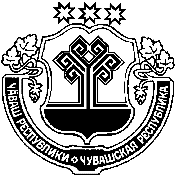 ЧУВАШСКАЯ РЕСПУБЛИКАМАРИИНСКО-ПОСАДСКИЙ РАЙОНОКТЯБРЬСКИ ПОСЕЛЕНИЙĚН ДЕПУТАТСЕН ПУХĂВĚ ЙЫШĂНУ« 23 » декабря 2019 № С-89/1 Октябрьски салиСОБРАНИЕ ДЕПУТАТОВОКТЯБРЬСКОГО СЕЛЬСКОГО ПОСЕЛЕНИЯРЕШЕНИЕ« 23 » декабря 2019 № С-89/1село ОктябрьскоеКоды бюджетной классификации Российской ФедерацииКоды бюджетной классификации Российской ФедерацииНаименование доходаБюджеты сельских поселенийБюджеты сельских поселений122231 09 00000 00 0000 000Задолженность и перерасчеты по отмененным налогам, сборам и иным обязательным платежамЗадолженность и перерасчеты по отмененным налогам, сборам и иным обязательным платежамЗадолженность и перерасчеты по отмененным налогам, сборам и иным обязательным платежам1 09 04053 10 0000 110Земельный налог (по обязательствам, возникшим до 1 января 2006 года), мобилизуемый на территориях сельских поселенийЗемельный налог (по обязательствам, возникшим до 1 января 2006 года), мобилизуемый на территориях сельских поселенийЗемельный налог (по обязательствам, возникшим до 1 января 2006 года), мобилизуемый на территориях сельских поселений100Код бюджетной классификации Российской ФедерацииКод бюджетной классификации Российской ФедерацииНаименование главного администратора доходов бюджета Октябрьского сельского поселенияглавного администратора доходовдоходов бюджета Октябрьского сельского поселенияНаименование главного администратора доходов бюджета Октябрьского сельского поселения123993Администрация Октябрьского сельского поселенияАдминистрация Октябрьского сельского поселения993108 04020 01 1000 110Государственная пошлина за совершение нотариальных действий должностными лицами органов местного самоуправления, уполномоченными в соответствии с законодательными актами РФ на совершение нотариальных действий (перерасчёты, недоимка и задолженность по соответствующему платежу, в том числе по отменённому)993108 07175 01 1000 110Государственная пошлина за выдачу специального разрешения органов местного самоуправления поселения специального разрешения на движение по автомобильным дорогам транспортных средств, осуществляющих перевозки, тяжеловесных и (или) крупногабаритных грузов, зачисляемые в бюджеты поселений (перерасчёты, недоимка и задолженность по соответствующему платежу, в том числе по отменённому)993111 05013 10 0000 120Доходы, получаемые в виде арендной платы за земельные участки, государственная собственность на которые не разграничена и которые расположены в границах сельских поселений, а также средства от продажи права на заключение договоров аренды указанных земельных участков993111 05025 10 0000 120Доходы, полученные в виде арендной платы, а также средства от продажи права на заключение договоров аренды за земли, находящиеся в собственности сельских поселений (за исключением земельных участков муниципальных автономных учреждений, а также земельных участков муниципальных унитарных предприятий, в том числе казённых)993111 05035 10 0000 120Доходы от сдачи в аренду имущества, находящегося в оперативном управлении органов управления сельских поселений и созданных ими учреждений и в хозяйственном введении муниципальных унитарных предприятий993111 09045 10 0000 120Прочие поступления от использования имущества, находящегося в собственности сельских поселений (за исключением имущества муниципальных бюджетных и автономных учреждений, а также имущества муниципальных унитарных предприятий, в том числе казенных)993113 02065 10 0000 130Доходы, поступающие в порядке возмещения расходов, понесенных в связи с эксплуатацией имущества сельских поселений 993113 02995 10 0000 130Прочие доходы от компенсации затрат бюджетов сельских поселений993114 01050 10 0000 410Доходы от продажи квартир, находящихся в собственности сельских поселений993114 02052 10 0000 410Доходы от реализации имущества, находящегося в оперативном управлении учреждений, находящихся в ведении органов управления сельских поселений (за исключением имущества муниципальных бюджетных и автономных учреждений), в части реализации основных средств по указанному имуществу993114 02053 10 0000 410Доходы от реализации иного имущества, находящегося в собственности сельских поселений (за исключением имущества муниципальных бюджетных и автономных учреждений, а также имущества муниципальных унитарных предприятий, в том числе казённых), в части реализации основных средств по указанному имуществу993114 06013 10 0000 430Доходы от продажи земельных участков, государственная собственность на которые не разграничена и которые расположены в границах сельских поселений993114 06025 10 0000 430Доходы от продажи земельных участков, находящихся в собственности сельских поселений (за исключением земельных участков муниципальных бюджетных и автономных учреждений)993116 07010 10 0000 140Штрафы, неустойки, пени, уплаченные в случае просрочки исполнения поставщиком (подрядчиком, исполнителем) обязательств, предусмотренных муниципальным контрактом, заключенным муниципальным органом, казенным учреждением сельского поселения993116 07090 10 0000 140Иные штрафы, неустойки, пени, уплаченные в соответствии с законом или договором в случае неисполнения или ненадлежащего исполнения обязательств перед муниципальным органом, (муниципальным казенным учреждением) сельского поселения993116 10032 10 0000 140Прочее возмещение ущерба, причиненного муниципальному имуществу сельского поселения (за исключением имущества, закрепленного за муниципальными бюджетными (автономными) учреждениями, унитарными предприятиями)993116 10061 10 0000 140Платежи в целях возмещения убытков, причиненных уклонением от заключения с муниципальным органом сельского поселения (муниципальным казенным учреждением) муниципального контракта, а также иные денежные средства, подлежащие зачислению в бюджет сельского поселения за нарушение законодательства Российской Федерации о контрактной системе в сфере закупок товаров, работ, услуг для обеспечения государственных и муниципальных нужд (за исключением муниципального контракта, финансируемого за счет средств муниципального дорожного фонда)993116 10081 10 0000 140Платежи в целях возмещения ущерба при расторжении муниципального контракта, заключенного с муниципальным органом сельского поселения (муниципальным казенным учреждением), в связи с односторонним отказом исполнителя (подрядчика) от его исполнения (за исключением муниципального контракта, финансируемого за счет средств муниципального дорожного фонда)993116 10082 10 0000 140Платежи в целях возмещения ущерба при расторжении муниципального контракта, финансируемого за счет средств муниципального дорожного фонда сельского поселения, в связи с односторонним отказом исполнителя (подрядчика) от его исполнения993 117 01050 10 0000 180Невыясненные поступления, зачисляемые в бюджеты сельских поселений993117 05050 10 0000 180Прочие неналоговые доходы бюджетов сельских поселений993117 14030 10 0000 180Средства самообложения граждан, зачисляемые в бюджеты сельских поселений993200 00000 00 0000 000Безвозмездные поступленияКод бюджетной классификации Российской ФедерацииКод бюджетной классификации Российской ФедерацииНаименование главного администратора источников финансирования дефицита бюджета Октябрьского сельского поселенияглавного администратора группы, подгруппы, статьи и вида источников финансирования дефицита бюджета Октябрьского сельского поселенияНаименование главного администратора источников финансирования дефицита бюджета Октябрьского сельского поселения123993Администрация Октябрьского сельского поселенияАдминистрация Октябрьского сельского поселения99301 06 01 00 10 0000 630Средства от продажи акций и иных форм участия в капитале, находящихся в собственности сельских поселенийКоды бюджетной классификации Российской ФедерацииНаименование доходовСумма (тыс. рублей)100 00000 00 0000 000Налоговые и неналоговые доходы, всего2 717,9в том числе:101 00000 00 0000 000Налоги на прибыль, доходы171,8101 02010 01 1000 110НДФЛ с доходов, источником которых является налоговый агент, за исключением доходов, в отношении которых исчисление и уплата налога осуществляются в соответствии со статьями 227, 227.1 и 228 Налогового кодекса Российской Федерации (сумма платежа)171,8103 00000 00 0000 000Налоги на товары (работы, услуги) реализуемые на территории РФ, всего867,1из них:103 02231 01 0000 110Доходы от уплаты акцизов на дизельное топливо, подлежащие распределению между бюджетами субъектов Российской Федерации и местными бюджетами с учетом установленных дифференцированных нормативов отчислений в местные бюджеты (по нормативам, установленным Федеральным законом о федеральном бюджете в целях формирования дорожных фондов субъектов Российской Федерации)346,8103 02251 01 0000 110Доходы от уплаты акцизов на автомобильный бензин, подлежащие распределению между бюджетами субъектов Российской Федерации и местными бюджетами с учетом установленных дифференцированных нормативов отчислений в местные бюджеты (по нормативам, установленным Федеральным законом о федеральном бюджете в целях формирования дорожных фондов субъектов Российской Федерации)520,3105 00000 00 0000 000Налоги на совокупный доход, всего45,0105 03010 01 1000 110единый сельскохозяйственный налог (сумма платежа)45,0106 00000 00 0000 000Налоги на имущество, всего798,2из них:106 01030 10 1000 110Налог на имущество физических лиц, взимаемый по ставкам, применяемым к объектам налогообложения, расположенным в границах сельских поселений (сумма платежа)285,4106 06033 10 1000 110Земельный налог с организаций, обладающих земельным участком, расположенным в границах сельских поселений (сумма платежа)113,0106 06043 10 1000 110Земельный налог с физических лиц, обладающих земельным участком, расположенным в границах сельских поселений (сумма платежа)399,8108 00000 00 0000 000Государственная пошлина, всего8,0из них:108 04020 01 1000 110Государственная пошлина за совершение нотариальных действий должностными лицами органов местного самоуправления, уполномоченными в соответствии с законодательными актами РФ на совершение нотариальных действий 8,0111 00000 00 0000 000Доходы от использования имущества, находящегося в государственной и муниципальной собственности, всего447,8из них:111 05025 10 0000 120Доходы, получаемые в виде арендной платы, а также средства от продажи права на заключение договоров аренды за земли, находящиеся в собственности сельских поселений (за исключением земельных участков муниципальных автономных учреждений, а также земельных участков муниципальных унитарных предприятий, в том числе казенных)400,0111 05035 10 0000 120Доходы от сдачи в аренду имущества, находящегося в оперативном управлении органов сельских поселений и созданных ими учреждений и в хозяйственном ведении муниципальных унитарных предприятий33,7111 09045 10 0000 120Прочие поступления от использования имущества, находящегося в собственности сельских поселений (за исключением имущества муниципальных автономных учреждений, а также имущества муниципальных унитарных предприятий, в том числе казенных)14,1114 00000 00 0000 000Доходы от продажи материальных и нематериальных активов, всего350,0из них:114 02053 10 0000 410Доходы от реализации иного имущества, находящегося в собственности сельских поселений (за исключением имущества муниципальных бюджетных и автономных учреждений, а также имущества муниципальных унитарных предприятий, в том числе казенных), в части реализации основных средств по указанному имуществу100,0114 06025 10 0000 430Доходы от продажи земельных участков, находящихся в собственности сельских поселений (за исключением земельных участков муниципальных бюджетных и автономных учреждений)250,0116 00000 00 0000 000 Штрафы, санкции, возмещение ущерба30,0116 10061 10 0000 140Платежи в целях возмещения убытков, причиненных уклонением от заключения с муниципальным органом сельского поселения (муниципальным казенным учреждением) муниципального контракта, а также иные денежные средства, подлежащие зачислению в бюджет сельского поселения за нарушение законодательства Российской Федерации о контрактной системе в сфере закупок товаров, работ, услуг для обеспечения государственных и муниципальных нужд (за исключением муниципального контракта, финансируемого за счет средств муниципального дорожного фонда)30,0200 00000 00 0000 000Безвозмездные поступления, всего3 158,7из них:202 10000 00 0000 150Дотации от других уровней бюджетов1 679,9202 15001 10 0000 150Дотации бюджетам сельских поселений на выравнивание бюджетной обеспеченности1 679,9202 20000 00 0000 150Субсидии бюджетам субъектов Российской Федерации и муниципальных образований (межбюджетные субсидии)1 290,8202 20216 10 0000 150Субсидии бюджетам сельских поселений на осуществление дорожной деятельности в отношении автомобильных дорог общего пользования, а также капитального ремонта и ремонта дворовых территорий многоквартирных домов, проездов к дворовым территориям многоквартирных домов населенных пунктов (капитальный ремонт дорог)770,1202 29999 10 0000 150Прочие субсидии бюджетам сельских поселений (содержание дорог)520,7202 30000 00 0000 150Субвенции бюджетам субъектов Российской Федерации и муниципальных образований188,0202 30024 10 0000 150Субвенции бюджетам сельских поселений на выполнение передаваемых полномочий субъектов Российской Федерации (обращение с животными без владельцев)8,8202 35118 10 0000 150Субвенции бюджетам сельских поселений на осуществление первичного воинского учета на территориях, где отсутствуют военные комиссариаты179,2Итого доходов5 876,6Коды бюджетной классификации Российской ФедерацииНаименование доходовСумма (тыс. рублей)Сумма (тыс. рублей)Коды бюджетной классификации Российской ФедерацииНаименование доходов2021 год2022 год100 00000 00 0000 000Налоговые и неналоговые доходы, всего2 769,02 829,9в том числе:101 00000 00 0000 000Налоги на прибыль, доходы176,0180,4101 02010 01 1000 110НДФЛ с доходов, источником которых является налоговый агент, за исключением доходов, в отношении которых исчисление и уплата налога осуществляются в соответствии со статьями 227, 227.1 и 228 Налогового кодекса Российской Федерации (сумма платежа)176,0180,4103 00000 00 0000 000Налоги на товары (работы, услуги) реализуемые на территории РФ, всего867,1867,1из них:103 02231 01 0000 110Доходы от уплаты акцизов на дизельное топливо, подлежащие распределению между бюджетами субъектов Российской Федерации и местными бюджетами с учетом установленных дифференцированных нормативов отчислений в местные бюджеты (по нормативам, установленным Федеральным законом о федеральном бюджете в целях формирования дорожных фондов субъектов Российской Федерации)346,8346,8103 02251 01 0000 110Доходы от уплаты акцизов на автомобильный бензин, подлежащие распределению между бюджетами субъектов Российской Федерации и местными бюджетами с учетом установленных дифференцированных нормативов отчислений в местные бюджеты (по нормативам, установленным Федеральным законом о федеральном бюджете в целях формирования дорожных фондов субъектов Российской Федерации)520,3520,3105 00000 00 0000 000Налоги на совокупный доход45,045,0105 03010 01 1000 110единый сельскохозяйственный налог (сумма платежа)45,045,0106 00000 00 0000 000Налоги на имущество, всего853,1909,6из них:106 01030 10 1000 110Налог на имущество физических лиц, взимаемый по ставкам, применяемым к объектам налогообложения, расположенным в границах сельских поселений327,4376,5106 06033 10 1000 110Земельный налог с организаций, обладающих земельным участком, расположенным в границах сельских поселений (сумма платежа)99,278,3106 06043 10 1000 110Земельный налог с физических лиц, обладающих земельным участком, расположенным в границах сельских поселений (сумма платежа)426,5454,8111 00000 00 0000 000Доходы от использования имущества, находящегося в государственной и муниципальной собственности, всего447,8447,8из них:111 05025 10 0000 120Доходы, получаемые в виде арендной платы, а также средства от продажи права на заключение договоров аренды за земли, находящиеся в собственности сельских поселений (за исключением земельных участков муниципальных автономных учреждений, а также земельных участков муниципальных унитарных предприятий, в том числе казенных)400,0400,0111 05035 10 0000 120Доходы от сдачи в аренду имущества, находящегося в оперативном управлении органов сельских поселений и созданных ими учреждений и в хозяйственном ведении муниципальных унитарных предприятий33,733,7111 09045 10 0000 120Прочие поступления от использования имущества, находящегося в собственности сельских поселений (за исключением имущества муниципальных автономных учреждений, а также имущества муниципальных унитарных предприятий, в том числе казенных)14,114,1114 00000 00 0000 000Доходы от продажи материальных и нематериальных активов, всего350,0350,0из них:114 02053 10 0000 410Доходы от реализации иного имущества, находящегося в собственности сельских поселений (за исключением имущества муниципальных бюджетных и автономных учреждений, а также имущества муниципальных унитарных предприятий, в том числе казенных), в части реализации основных средств по указанному имуществу100,0100,0114 06025 10 0000 430Доходы от продажи земельных участков, находящихся в собственности сельских поселений (за исключением земельных участков муниципальных бюджетных и автономных учреждений)250,0250,0116 00000 00 0000 000Штрафы, санкции, возмещение ущерба30,030,0116 10061 10 0000 140Платежи в целях возмещения убытков, причиненных уклонением от заключения с муниципальным органом сельского поселения (муниципальным казенным учреждением) муниципального контракта, а также иные денежные средства, подлежащие зачислению в бюджет сельского поселения за нарушение законодательства Российской Федерации о контрактной системе в сфере закупок товаров, работ, услуг для обеспечения государственных и муниципальных нужд (за исключением муниципального контракта, финансируемого за счет средств муниципального дорожного фонда)30,030,0200 00000 00 0000 000Безвозмездные поступления, всего 3 036,23 627,0из них:202 10000 00 0000 150Дотации от других уровней бюджетов1 559,11 529,0202 15001 10 0000 150Дотации бюджетам сельских поселений на выравнивание уровня бюджетной обеспеченности1 559,11 529,0202 20000 00 0000 150Субсидии бюджетам субъектов Российской Федерации и муниципальных образований (межбюджетные субсидии)1 287,61 908,5202 20216 10 0000 150Субсидии бюджетам сельских поселений на осуществление дорожной деятельности в отношении автомобильных дорог общего пользования, а также капитального ремонта и ремонта дворовых территорий многоквартирных домов, проездов к дворовым территориям многоквартирных домов населенных пунктов (ремонт дороги)766,91 387,8202 29999 10 0000 150Прочие субсидии бюджетам сельских поселений (содержание дорог)520,7520,7202 30000 00 0000 150Субвенции бюджетам субъектов Российской Федерации и муниципальных образований189,5189,5202 30024 10 0000 150Субвенции бюджетам сельских поселений на выполнение передаваемых полномочий субъектов Российской Федерации (обращение с животными без владельцев)8,88,8202 35118 10 0000 150Субвенции бюджетам сельских поселений на осуществление первичного воинского учета на территориях, где отсутствуют военные комиссариаты180,7180,7Итого доходов5 805,26 456,9НаименованиеРЗПРЦСРВРСуммаСуммаСуммаНаименованиеРЗПРЦСРВРвсегоСубсидии, субвенцииза счет бюджета поселенияНаименованиеРЗПРЦСРВРвсегоСубсидии, субвенцииза счет бюджета поселения12345678Всего5 876,61 478,84 397,8ОБЩЕГОСУДАРСТВЕННЫЕ ВОПРОСЫ011 194,2-1 194,2Функционирование Правительства Российской Федерации, высших исполнительных органов государственной власти субъектов Российской Федерации, местных администраций01041 101,9-1 101,9Муниципальная программа "Развитие потенциала муниципального управления"0104Ч5000000001 101,9-1 101,9Обеспечение реализации муниципальной программы Чувашской Республики "Развитие потенциала государственного управления" 0104Ч5Э00000001 101,9-1 101,9Основное мероприятие "Общепрограммные расходы"0104Ч5Э01000001 101,9-1 101,9Обеспечение функций муниципальных органов0104Ч5Э01002001 101,9-1 101,9Расходы на выплаты персоналу в целях обеспечения выполнения функций государственными (муниципальными) органами, казенными учреждениями, органами управления государственными внебюджетными фондами0104Ч5Э0100200100973,6-973,6Расходы на выплаты персоналу государственных (муниципальных) органов0104Ч5Э0100200120973,6-973,6Закупка товаров, работ и услуг для обеспечения государственных (муниципальных) нужд0104Ч5Э0100200200115,7-115,7Иные закупки товаров, работ и услуг для обеспечения государственных (муниципальных) нужд0104Ч5Э0100200240115,7-115,7Иные бюджетные ассигнования0104Ч5Э010020080012,6-12,6Уплата налогов, сборов и иных платежей0104Ч5Э010020085012,6-12,6Обеспечение проведения выборов и референдумов010763,9-63,9Муниципальная программа "Развитие потенциала муниципального управления"0107Ч50000000063,9-63,9Обеспечение реализации муниципальной программы Чувашской Республики "Развитие потенциала муниципального управления"0107Ч5Э000000063,9-63,9Основное мероприятие "Общепрограммные расходы"0107Ч5Э010000063,9-63,9Организация и проведение выборов в законодательные (представительные) органы муниципального образования0107Ч5Э017379063,9-63,9Иные бюджетные ассигнования0107Ч5Э017379080063,9-63,9Специальные расходы0107Ч5Э017379088063,9-63,9Резервные фонды011125,0-25,0Муниципальная программа "Управление общественными финансами и муниципальным долгом"0111Ч40000000025,0-25,0Подпрограмма "Совершенствование бюджетной политики и обеспечение сбалансированности бюджета" муниципальной программы "Управление общественными финансами и муниципальным долгом"0111Ч41000000025,0-25,0Основное мероприятие "Развитие бюджетного планирования, формирование республиканского бюджета Чувашской Республики на очередной финансовый год и плановый период"0111Ч41010000025,0-25,0Резервный фонд администрации муниципального образования Чувашской Республики0111Ч41017343025,0-25,0Иные бюджетные ассигнования0111Ч41017343080025,0-25,0Резервные средства0111Ч41017343087025,0-25,0Другие общегосударственные вопросы01133,4-3,4Муниципальная программа "Развитие потенциала муниципального управления"0113Ч5000000003,4-3,4Обеспечение реализации муниципальной программы Чувашской Республики "Развитие потенциала муниципального управления" 0113Ч5Э00000003,4-3,4Основное мероприятие "Общепрограммные расходы"0113Ч5Э01000003,4-3,4Выполнение других обязательств муниципального образования Чувашской Республики0113Ч5Э01737703,4-3,4Иные бюджетные ассигнования0113Ч5Э01737708003,4-3,4Уплата налогов, сборов и иных платежей0113Ч5Э01737708503,4-3,4НАЦИОНАЛЬНАЯ ОБОРОНА02179,2179,2-Мобилизационная и вневойсковая подготовка0203179,2179,2-Муниципальная программа "Управление общественными финансами и муниципальным долгом"0203Ч400000000179,2179,2-Подпрограмма "Совершенствование бюджетной политики и обеспечение сбалансированности бюджета" муниципальной программы "Управление общественными финансами и муниципальным долгом"0203Ч410000000179,2179,2-Основное мероприятие "Осуществление мер финансовой поддержки бюджетов муниципальных районов, городских округов и поселений, направленных на обеспечение их сбалансированности и повышение уровня бюджетной обеспеченности"0203Ч410400000179,2179,2-Осуществление первичного воинского учета на территориях, где отсутствуют военные комиссариаты, за счет субвенции, предоставляемой из федерального бюджета0203Ч410451180179,2179,2-Расходы на выплаты персоналу в целях обеспечения выполнения функций государственными (муниципальными) органами, казенными учреждениями, органами управления государственными внебюджетными фондами0203Ч410451180100165,8165,8-Расходы на выплаты персоналу государственных (муниципальных) органов0203Ч410451180120165,8165,8-Закупка товаров, работ и услуг для обеспечения государственных (муниципальных) нужд0203Ч41045118020013,413,4-Иные закупки товаров, работ и услуг для обеспечения государственных (муниципальных) нужд0203Ч41045118024013,413,4-НАЦИОНАЛЬНАЯ БЕЗОПАСНОСТЬ И ПРАВООХРАНИТЕЛЬНАЯ ДЕЯТЕЛЬНОСТЬ03252,0-252,0Защита населения и территории от чрезвычайных ситуаций природного и техногенного характера, гражданская оборона03091,0-1,0Муниципальная программа "Обеспечение общественного порядка и противодействие преступности"0309А3000000001,0-1,0Подпрограмма "Профилактика незаконного потребления наркотических средств и психотропных веществ, наркомании в Чувашской Республике" муниципальной программы "Обеспечение общественного порядка и противодействие преступности"0309А3200000001,0-1,0Основное мероприятие "Совершенствование системы мер по сокращению спроса на наркотики"0309А3202000001,0-1,0Комплексные меры противодействия злоупотреблению наркотическими средствами и их незаконному обороту в Чувашской Республике0309А3202726301,0-1,0Закупка товаров, работ и услуг для обеспечения государственных (муниципальных) нужд0309А3202726302001,0-1,0Иные закупки товаров, работ и услуг для обеспечения государственных (муниципальных) нужд0309А3202726302401,0-1,0Обеспечение пожарной безопасности0310251,0-251,0Муниципальная программа "Повышение безопасности жизнедеятельности населения и территорий Чувашской Республики"0310Ц800000000251,0-251,0Подпрограмма "Защита населения и территорий от чрезвычайных ситуаций природного и техногенного характера, обеспечение пожарной безопасности и безопасности населения на водных объектах на территории Чувашской Республики" муниципальной программы "Повышение безопасности жизнедеятельности населения и территорий Чувашской Республики"0310Ц810000000251,0-251,0Основное мероприятие "Обеспечение деятельности муниципальных учреждений, реализующих на территории Чувашской Республики государственную политику в области пожарной безопасности"0310Ц810100000251,0-251,0Обеспечение деятельности муниципальных учреждений, реализующих на территории Чувашской Республики государственную политику в области пожарной безопасности0310Ц810170020251,0-251,0Расходы на выплаты персоналу в целях обеспечения выполнения функций государственными (муниципальными) органами, казенными учреждениями, органами управления государственными внебюджетными фондами0310Ц810170020100240,0-240,0Расходы на выплаты персоналу казенных учреждений0310Ц810170020110240,0-240,0Закупка товаров, работ и услуг для обеспечения государственных (муниципальных) нужд0310Ц8101700202005,0-5,0Иные закупки товаров, работ и услуг для обеспечения государственных (муниципальных) нужд0310Ц8101700202405,0-5,0Иные бюджетные ассигнования0310Ц8101700208006,0-6,0Уплата налогов, сборов и иных платежей0310Ц8101700208506,0-6,0НАЦИОНАЛЬНАЯ ЭКОНОМИКА042 266,71 299,6967,1Сельское хозяйство и рыболовство04058,88,8-Муниципальная программа "Развитие сельского хозяйства и регулирование рынка сельскохозяйственной продукции, сырья и продовольствия"0405Ц9000000008,88,8-Подпрограмма "Развитие ветеринарии" муниципальной программы "Развитие сельского хозяйства и регулирование рынка сельскохозяйственной продукции, сырья и продовольствия"0405Ц9700000008,88,8-Основное мероприятие "Предупреждение и ликвидация болезней животных"0405Ц9701000008,88,8-Осуществление государственных полномочий Чувашской Республики по организации и проведению на территории Чувашской Республики мероприятий по отлову и содержанию безнадзорных животных0405Ц9701127508,88,8-Закупка товаров, работ и услуг для обеспечения государственных (муниципальных) нужд0405Ц9701127502008,88,8-Иные закупки товаров, работ и услуг для обеспечения государственных (муниципальных) нужд0405Ц9701127502408,88,8-Дорожное хозяйство (дорожные фонды)04092 157,91 290,8867,1Муниципальная программа "Развитие транспортной системы"0409Ч2000000002 157,91 290,8867,1Подпрограмма "Безопасные и качественные автомобильные дороги" муниципальной программы "Развитие транспортной системы "0409Ч2100000002 157,91 290,8867,1Основное мероприятие "Мероприятия, реализуемые с привлечением межбюджетных трансфертов бюджетам другого уровня"0409Ч2103000002 157,91 290,8867,1Осуществление дорожной деятельности, кроме деятельности по строительству, в отношении автомобильных дорог местного значения в границах населенных пунктов поселения0409Ч210374190799,1-799,1Закупка товаров, работ и услуг для обеспечения государственных (муниципальных) нужд0409Ч210374190200799,1-799,1Иные закупки товаров, работ и услуг для обеспечения государственных (муниципальных) нужд0409Ч210374190240799,1-799,1Капитальный ремонт и ремонт автомобильных дорог общего пользования местного значения в границах населенных пунктов поселения0409Ч2103S4191810,7770,140,6Закупка товаров, работ и услуг для обеспечения государственных (муниципальных) нужд0409Ч2103S4191200810,7770,140,6Иные закупки товаров, работ и услуг для обеспечения государственных (муниципальных) нужд0409Ч2103S4191240810,7770,140,6Содержание автомобильных дорог общего пользования местного значения в границах населенных пунктов поселения0409Ч2103S4192548,1520,727,4Закупка товаров, работ и услуг для обеспечения государственных (муниципальных) нужд0409Ч2103S4192200548,1520,727,4Иные закупки товаров, работ и услуг для обеспечения государственных (муниципальных) нужд0409Ч2103S4192240548,1520,727,4Другие вопросы в области национальной экономики0412100,0-100,0Муниципальная программа "Развитие земельных и имущественных отношений"0412ЧА40000000100,0-100,0Подпрограмма "Управление муниципальным имуществом" муниципальной программы "Развитие земельных и имущественных отношений"0412А410000000100,0-100,0Основное мероприятие «Создание условий для максимального вовлечения в хозяйственный оборот муниципального имущества, в том числе земельных отношений»0412А410200000100,0-100,0Проведение землеустроительных (кадастровых) работ по земельным участкам, находящимся в собственности муниципального образования, и внесение сведений в кадастр недвижимости 0412А410277590100,0-100,0Закупка товаров, работ и услуг для обеспечения государственных (муниципальных) нужд0412А41027759020099,5-99,5Иные закупки товаров, работ и услуг для обеспечения государственных (муниципальных) нужд0412А41027759024099,5-99,5Иные бюджетные ассигнования0412А4102775908000,5-0,5Уплата налогов, сборов и иных платежей0412А4102775908500,5-0,5ЖИЛИЩНО-КОММУНАЛЬНОЕ ХОЗЯЙСТВО05739,2-739,2Жилищное хозяйство050114,1-14,1Муниципальная программа "Развитие потенциала муниципального управления"0501Ч50000000014,1-14,1Обеспечение реализации муниципальной программы Чувашской Республики "Развитие потенциала муниципального управления" 0501Ч5Э000000014,1-14,1Основное мероприятие "Общепрограммные расходы"0501Ч5Э010000014,1-14,1Выполнение других обязательств муниципального образования Чувашской Республики0501Ч5Э017377014,1-14,1Закупка товаров, работ и услуг для обеспечения государственных (муниципальных) нужд0501Ч5Э017377020014,1-14,1Иные закупки товаров, работ и услуг для обеспечения государственных (муниципальных) нужд0501Ч5Э017377024014,1-14,1Благоустройство0503725,1-725,1Муниципальная программа "Формирование современной городской среды на территории Чувашской Республики"0503А500000000713,1-713,1Подпрограмма "Благоустройство дворовых и общественных территорий" муниципальной программы "Формирование современной городской среды на территории Чувашской Республики" 0503А510000000713,1-713,1Основное мероприятие "Содействие благоустройству населенных пунктов в Чувашской Республики"0503А510200000713,1-713,1Уличное освещение0503А510277400175,0-175,0Закупка товаров, работ и услуг для обеспечения государственных (муниципальных) нужд0503А510277400200175,0-175,0Иные закупки товаров, работ и услуг для обеспечения государственных (муниципальных) нужд0503А510277400240175,0-175,0Реализация мероприятий по благоустройству территории0503А510277420538,1-538,1Закупка товаров, работ и услуг для обеспечения государственных (муниципальных) нужд0503А510277420200538,1-538,1Иные закупки товаров, работ и услуг для обеспечения государственных (муниципальных) нужд0503А510277420240538,1-538,1Муниципальная программа "Содействие занятости населения"0503Ц60000000012,0-12,0Подпрограмма "Активная политика занятости населения и социальная поддержка безработных граждан" муниципальной программы "Содействие занятости населения" 0503Ц61000000012,0-12,0Основное мероприятие "Мероприятия в области содействия занятости населения Чувашской Республики"0503Ц61010000012,0-12,0Организация временного трудоустройства несовершеннолетних граждан в возрасте от 14 до 18 лет в свободное от учебы время0503Ц61011226012,0-12,0Расходы на выплаты персоналу в целях обеспечения выполнения функций государственными (муниципальными) органами, казенными учреждениями, органами управления государственными внебюджетными фондами0503Ц61011226010012,0-12,0Расходы на выплаты персоналу казенных учреждений0503Ц61011226011012,0-12,0ОХРАНА ОКРУЖАЮЩЕЙ СРЕДЫ0615,0-15,0Охрана объектов растительного и животного мира и среды их обитания060315,0-15,0Муниципальная программа "Развитие потенциала природно-сырьевых ресурсов и повышение экологической безопасности"0603Ч30000000015,0-15,0Подпрограмма "Повышение экологической безопасности в Чувашской Республике" муниципальной программы "Развитие потенциала природно-сырьевых ресурсов и повышение экологической безопасности"0603Ч32000000015,0-15,0Основное мероприятие "Мероприятия, направленные на снижение негативного воздействия хозяйственной и иной деятельности на окружающую среду"0603Ч32010000015,0-15,0Развитие и совершенствование системы мониторинга окружающей среды0603Ч32017318015,0-15,0Закупка товаров, работ и услуг для обеспечения государственных (муниципальных) нужд0603Ч32017318020015,0-15,0Иные закупки товаров, работ и услуг для обеспечения государственных (муниципальных) нужд0603Ч32017318024015,0-15,0КУЛЬТУРА И КИНЕМАТОГРАФИЯ081 220,3-1 220,3Культура08011 106,5-1 106,5Муниципальная программа "Развитие культуры и туризма"0801Ц4000000001 106,5-1 106,5Подпрограмма "Развитие культуры в Чувашской Республике" муниципальной программы "Развитие культуры и туризма"0801Ц4100000001 106,5-1 106,5Основное мероприятие "Развитие профессионального искусства"0801Ц4105000001 106,5-1 106,5Обеспечение деятельности театров, концертных и других организаций исполнительских искусств0801Ц410570420212,9-212,9Межбюджетные трансферты0801Ц410570420500212,9-212,9Иные межбюджетные трансферты0801Ц410570420540212,9-212,9Основное мероприятие "Сохранение и развитие народного творчества"0801Ц410700000893,6-893,6Обеспечение деятельности государственных учреждений культурно-досугового типа и народного творчества0801Ц410740390893,6-893,6Межбюджетные трансферты0801Ц410740390500893,6-893,6Иные межбюджетные трансферты0801Ц410740390540893,6-893,6Другие вопросы в области культуры, кинематографии0804113,8-113,8Муниципальная программа "Развитие культуры и туризма"0804Ц400000000113,8-113,8Подпрограмма "Развитие культуры в Чувашской Республике" муниципальной программы "Развитие культуры и туризма"0804Ц410000000113,8-113,8Основное мероприятие "Бухгалтерское, финансовое и хозяйственно-эксплуатационное обслуживание государственных учреждений "0804Ц410800000113,8-113,8Обеспечение деятельности централизованных бухгалтерий, учреждений (центров) финансового-производственного обеспечения, служб инженерно-хозяйственного сопровождения муниципальных образований0804Ц410840700113,8-113,8Межбюджетные трансферты0804Ц410840700500113,8-113,8Иные межбюджетные трансферты0804Ц410840700540113,8-113,8ФИЗИЧЕСКАЯ КУЛЬТУРА И СПОРТ1110,0-10,0Физическая культура110110,0-10,0Муниципальная программа "Развитие физической культуры и спорта"1101Ц50000000010,0-10,0Подпрограмма "Развитие физической культуры и массового спорта" муниципальной программы "Развитие физической культуры и спорта"1101Ц51000000010,0-10,0Основное мероприятие "Физкультурно-оздоровительная и спортивно-массовая работа с населением"1101Ц51010000010,0-10,0Пропаганда физической культуры и спорта1101Ц51017147010,0-10,0Закупка товаров, работ и услуг для обеспечения государственных (муниципальных) нужд1101Ц51017147020010,0-10,0Иные закупки товаров, работ и услуг для обеспечения государственных (муниципальных) нужд1101Ц51017147024010,0-10,0НаименованиеРЗПРЦСРВРСуммаСуммаСуммаНаименованиеРЗПРЦСРВРвсегоСубсидии, субвенцииза счет бюджета поселенияНаименованиеРЗПРЦСРВРвсегоСубсидии, субвенцииза счет бюджета поселения12345678Всего5 697,01 477,14 219,9ОБЩЕГОСУДАРСТВЕННЫЕ ВОПРОСЫ011 130,3-1 130,3Функционирование Правительства Российской Федерации, высших исполнительных органов государственной власти субъектов Российской Федерации, местных администраций01041 101,9-1 101,9Муниципальная программа "Развитие потенциала муниципального управления"0104Ч5000000001 101,9-1 101,9Обеспечение реализации муниципальной программы Чувашской Республики "Развитие потенциала государственного управления" 0104Ч5Э00000001 101,9-1 101,9Основное мероприятие "Общепрограммные расходы"0104Ч5Э01000001 101,9-1 101,9Обеспечение функций муниципальных органов0104Ч5Э01002001 101,9-1 101,9Расходы на выплаты персоналу в целях обеспечения выполнения функций государственными (муниципальными) органами, казенными учреждениями, органами управления государственными внебюджетными фондами0104Ч5Э0100200100973,6-973,6Расходы на выплаты персоналу государственных (муниципальных) органов0104Ч5Э0100200120973,6-973,6Закупка товаров, работ и услуг для обеспечения государственных (муниципальных) нужд0104Ч5Э0100200200115,7-115,7Иные закупки товаров, работ и услуг для обеспечения государственных (муниципальных) нужд0104Ч5Э0100200240115,7-115,7Иные бюджетные ассигнования0104Ч5Э010020080012,6-12,6Уплата налогов, сборов и иных платежей0104Ч5Э010020085012,6-12,6Резервные фонды011125,0-25,0Муниципальная программа "Управление общественными финансами и муниципальным долгом"0111Ч40000000025,0-25,0Подпрограмма "Совершенствование бюджетной политики и обеспечение сбалансированности бюджета" муниципальной программы "Управление общественными финансами и муниципальным долгом"0111Ч41000000025,0-25,0Основное мероприятие "Развитие бюджетного планирования, формирование республиканского бюджета Чувашской Республики на очередной финансовый год и плановый период"0111Ч41010000025,0-25,0Резервный фонд администрации муниципального образования Чувашской Республики0111Ч41017343025,0-25,0Иные бюджетные ассигнования0111Ч41017343080025,0-25,0Резервные средства0111Ч41017343087025,0-25,0Другие общегосударственные вопросы01133,4-3,4Муниципальная программа "Развитие потенциала муниципального управления"0113Ч5000000003,4-3,4Обеспечение реализации муниципальной программы Чувашской Республики "Развитие потенциала муниципального управления" 0113Ч5Э00000003,4-3,4Основное мероприятие "Общепрограммные расходы"0113Ч5Э01000003,4-3,4Выполнение других обязательств муниципального образования Чувашской Республики0113Ч5Э01737703,4-3,4Иные бюджетные ассигнования0113Ч5Э01737708003,4-3,4Уплата налогов, сборов и иных платежей0113Ч5Э01737708503,4-3,4НАЦИОНАЛЬНАЯ ОБОРОНА02180,7180,7-Мобилизационная и вневойсковая подготовка0203180,7180,7-Муниципальная программа "Управление общественными финансами и муниципальным долгом"0203Ч400000000180,7180,7-Подпрограмма "Совершенствование бюджетной политики и обеспечение сбалансированности бюджета" муниципальной программы "Управление общественными финансами и муниципальным долгом"0203Ч410000000180,7180,7-Основное мероприятие "Осуществление мер финансовой поддержки бюджетов муниципальных районов, городских округов и поселений, направленных на обеспечение их сбалансированности и повышение уровня бюджетной обеспеченности"0203Ч410400000180,7180,7-Осуществление первичного воинского учета на территориях, где отсутствуют военные комиссариаты, за счет субвенции, предоставляемой из федерального бюджета0203Ч410451180180,7180,7-Расходы на выплаты персоналу в целях обеспечения выполнения функций государственными (муниципальными) органами, казенными учреждениями, органами управления государственными внебюджетными фондами0203Ч410451180100180,7180,7-Расходы на выплаты персоналу государственных (муниципальных) органов0203Ч410451180120180,7180,7-НАЦИОНАЛЬНАЯ БЕЗОПАСНОСТЬ И ПРАВООХРАНИТЕЛЬНАЯ ДЕЯТЕЛЬНОСТЬ03252,0-252,0Защита населения и территории от чрезвычайных ситуаций природного и техногенного характера, гражданская оборона03091,0-1,0Муниципальная программа "Обеспечение общественного порядка и противодействие преступности"0309А3000000001,0-1,0Подпрограмма "Профилактика незаконного потребления наркотических средств и психотропных веществ, наркомании в Чувашской Республике" муниципальной программы "Обеспечение общественного порядка и противодействие преступности"0309А3200000001,0-1,0Основное мероприятие "Совершенствование системы мер по сокращению спроса на наркотики"0309А3202000001,0-1,0Комплексные меры противодействия злоупотреблению наркотическими средствами и их незаконному обороту в Чувашской Республике0309А3202726301,0-1,0Закупка товаров, работ и услуг для обеспечения государственных (муниципальных) нужд0309А3202726302001,0-1,0Иные закупки товаров, работ и услуг для обеспечения государственных (муниципальных) нужд0309А3202726302401,0-1,0Обеспечение пожарной безопасности0310251,0-251,0Муниципальная программа "Повышение безопасности жизнедеятельности населения и территорий Чувашской Республики"0310Ц800000000251,0-251,0Подпрограмма "Защита населения и территорий от чрезвычайных ситуаций природного и техногенного характера, обеспечение пожарной безопасности и безопасности населения на водных объектах на территории Чувашской Республики" муниципальной программы "Повышение безопасности жизнедеятельности населения и территорий Чувашской Республики"0310Ц810000000251,0-251,0Основное мероприятие "Обеспечение деятельности муниципальных учреждений, реализующих на территории Чувашской Республики государственную политику в области пожарной безопасности"0310Ц810100000251,0-251,0Обеспечение деятельности муниципальных учреждений, реализующих на территории Чувашской Республики государственную политику в области пожарной безопасности0310Ц810170020251,0-251,0Расходы на выплаты персоналу в целях обеспечения выполнения функций государственными (муниципальными) органами, казенными учреждениями, органами управления государственными внебюджетными фондами0310Ц810170020100240,0-240,0Расходы на выплаты персоналу казенных учреждений0310Ц810170020110240,0-240,0Закупка товаров, работ и услуг для обеспечения государственных (муниципальных) нужд0310Ц8101700202005,0-5,0Иные закупки товаров, работ и услуг для обеспечения государственных (муниципальных) нужд0310Ц8101700202405,0-5,0Иные бюджетные ассигнования0310Ц8101700208006,0-6,0Уплата налогов, сборов и иных платежей0310Ц8101700208506,0-6,0НАЦИОНАЛЬНАЯ ЭКОНОМИКА042 263,51 296,4967,1Сельское хозяйство и рыболовство04058,88,8-Муниципальная программа "Развитие сельского хозяйства и регулирование рынка сельскохозяйственной продукции, сырья и продовольствия"0405Ц9000000008,88,8-Подпрограмма "Развитие ветеринарии" муниципальной программы "Развитие сельского хозяйства и регулирование рынка сельскохозяйственной продукции, сырья и продовольствия"0405Ц9700000008,88,8-Основное мероприятие "Предупреждение и ликвидация болезней животных"0405Ц9701000008,88,8-Осуществление муниципальных полномочий Чувашской Республики по организации и проведению на территории Чувашской Республики мероприятий по отлову и содержанию безнадзорных животных0405Ц9701127508,88,8-Закупка товаров, работ и услуг для обеспечения государственных (муниципальных) нужд0405Ц9701127502008,88,8-Иные закупки товаров, работ и услуг для обеспечения государственных (муниципальных) нужд0405Ц9701127502408,88,8-Дорожное хозяйство (дорожные фонды)04092 154,71 287,6867,1Муниципальная программа "Развитие транспортной системы"0409Ч2000000002 154,71 287,6867,1Подпрограмма "Безопасные и качественные автомобильные дороги" муниципальной программы "Развитие транспортной системы "0409Ч2100000002 154,71 287,6867,1Основное мероприятие "Мероприятия, реализуемые с привлечением межбюджетных трансфертов бюджетам другого уровня"0409Ч2103000002 154,71 287,6867,1Осуществление дорожной деятельности, кроме деятельности по строительству, в отношении автомобильных дорог местного значения в границах населенных пунктов поселения0409Ч210374190799,3-799,3Закупка товаров, работ и услуг для обеспечения государственных (муниципальных) нужд0409Ч210374190200799,3-799,3Иные закупки товаров, работ и услуг для обеспечения государственных (муниципальных) нужд0409Ч210374190240799,3-799,3Капитальный ремонт и ремонт автомобильных дорог общего пользования местного значения в границах населенных пунктов поселения0409Ч2103S4191807,3766,940,4Закупка товаров, работ и услуг для обеспечения государственных (муниципальных) нужд0409Ч2103S4191200807,3766,940,4Иные закупки товаров, работ и услуг для обеспечения государственных (муниципальных) нужд0409Ч2103S4191240807,3766,940,4Содержание автомобильных дорог общего пользования местного значения в границах населенных пунктов поселения0409Ч2103S4192548,1520,727,4Закупка товаров, работ и услуг для обеспечения государственных (муниципальных) нужд0409Ч2103S4192200548,1520,727,4Иные закупки товаров, работ и услуг для обеспечения государственных (муниципальных) нужд0409Ч2103S4192240548,1520,727,4Другие вопросы в области национальной экономики0412100,0-100,0Муниципальная программа "Развитие земельных и имущественных отношений"0412ЧА40000000100,0-100,0Подпрограмма "Управление муниципальным имуществом" муниципальной программы "Развитие земельных и имущественных отношений"0412А410000000100,0-100,0Основное мероприятие «Создание условий для максимального вовлечения в хозяйственный оборот муниципального имущества, в том числе земельных отношений»0412А410200000100,0-100,0Проведение землеустроительных (кадастровых) работ по земельным участкам, находящимся в собственности муниципального образования, и внесение сведений в кадастр недвижимости 0412А410277590100,0-100,0Закупка товаров, работ и услуг для обеспечения государственных (муниципальных) нужд0412А41027759020099,5-99,5Иные закупки товаров, работ и услуг для обеспечения государственных (муниципальных) нужд0412А41027759024099,5-99,5Иные бюджетные ассигнования0412А4102775908000,5-0,5Уплата налогов, сборов и иных платежей0412А4102775908500,5-0,5ЖИЛИЩНО-КОММУНАЛЬНОЕ ХОЗЯЙСТВО05625,2-625,2Жилищное хозяйство050114,1-14,1Муниципальная программа "Развитие потенциала муниципального управления"0501Ч50000000014,1-14,1Обеспечение реализации муниципальной программы Чувашской Республики "Развитие потенциала муниципального управления" 0501Ч5Э000000014,1-14,1Основное мероприятие "Общепрограммные расходы"0501Ч5Э010000014,1-14,1Выполнение других обязательств муниципального образования Чувашской Республики0501Ч5Э017377014,1-14,1Закупка товаров, работ и услуг для обеспечения государственных (муниципальных) нужд0501Ч5Э017377020014,1-14,1Иные закупки товаров, работ и услуг для обеспечения государственных (муниципальных) нужд0501Ч5Э017377024014,1-14,1Благоустройство0503611,1-611,1Муниципальная программа "Формирование современной городской среды на территории Чувашской Республики"0503А500000000599,1-599,1Подпрограмма "Благоустройство дворовых и общественных территорий" муниципальной программы "Формирование современной городской среды на территории Чувашской Республики" 0503А510000000599,1-599,1Основное мероприятие "Содействие благоустройству населенных пунктов в Чувашской Республики"0503А510200000599,1-599,1Уличное освещение0503А510277400175,0-175,0Закупка товаров, работ и услуг для обеспечения государственных (муниципальных) нужд0503А510277400200175,0-175,0Иные закупки товаров, работ и услуг для обеспечения государственных (муниципальных) нужд0503А510277400240175,0-175,0Реализация мероприятий по благоустройству территории0503А510277420424,1-424,1Закупка товаров, работ и услуг для обеспечения государственных (муниципальных) нужд0503А510277420200424,1-424,1Иные закупки товаров, работ и услуг для обеспечения государственных (муниципальных) нужд0503А510277420240424,1-424,1Муниципальная программа "Содействие занятости населения"0503Ц60000000012,0-12,0Подпрограмма "Активная политика занятости населения и социальная поддержка безработных граждан" муниципальной программы "Содействие занятости населения" 0503Ц61000000012,0-12,0Основное мероприятие "Мероприятия в области содействия занятости населения Чувашской Республики"0503Ц61010000012,0-12,0Организация временного трудоустройства несовершеннолетних граждан в возрасте от 14 до 18 лет в свободное от учебы время0503Ц61011226012,0-12,0Расходы на выплаты персоналу в целях обеспечения выполнения функций государственными (муниципальными) органами, казенными учреждениями, органами управления государственными внебюджетными фондами0503Ц61011226010012,0-12,0Расходы на выплаты персоналу казенных учреждений0503Ц61011226011012,0-12,0ОХРАНА ОКРУЖАЮЩЕЙ СРЕДЫ0615,0-15,0Охрана объектов растительного и животного мира и среды их обитания060315,0-15,0Муниципальная программа "Развитие потенциала природно-сырьевых ресурсов и повышение экологической безопасности"0603Ч30000000015,0-15,0Подпрограмма "Повышение экологической безопасности в Чувашской Республике" муниципальной программы "Развитие потенциала природно-сырьевых ресурсов и повышение экологической безопасности"0603Ч32000000015,0-15,0Основное мероприятие "Мероприятия, направленные на снижение негативного воздействия хозяйственной и иной деятельности на окружающую среду"0603Ч32010000015,0-15,0Развитие и совершенствование системы мониторинга окружающей среды0603Ч32017318015,0-15,0Закупка товаров, работ и услуг для обеспечения государственных (муниципальных) нужд0603Ч32017318020015,0-15,0Иные закупки товаров, работ и услуг для обеспечения государственных (муниципальных) нужд0603Ч32017318024015,0-15,0КУЛЬТУРА И КИНЕМАТОГРАФИЯ081 220,3-1 220,3Культура08011 106,5-1 106,5Муниципальная программа "Развитие культуры и туризма"0801Ц4000000001 106,5-1 106,5Подпрограмма "Развитие культуры в Чувашской Республике" муниципальной программы "Развитие культуры и туризма"0801Ц4100000001 106,5-1 106,5Основное мероприятие "Развитие профессионального искусства"0801Ц4105000001 106,5-1 106,5Обеспечение деятельности театров, концертных и других организаций исполнительских искусств0801Ц410570420212,9-212,9Межбюджетные трансферты0801Ц410570420500212,9-212,9Иные межбюджетные трансферты0801Ц410570420540212,9-212,9Основное мероприятие "Сохранение и развитие народного творчества"0801Ц410700000893,6-893,6Обеспечение деятельности государственных учреждений культурно-досугового типа и народного творчества0801Ц410740390893,6-893,6Межбюджетные трансферты0801Ц410740390500893,6-893,6Иные межбюджетные трансферты0801Ц410740390540893,6-893,6Другие вопросы в области культуры, кинематографии0804113,8-113,8Муниципальная программа "Развитие культуры и туризма"0804Ц400000000113,8-113,8Подпрограмма "Развитие культуры в Чувашской Республике" муниципальной программы "Развитие культуры и туризма"0804Ц410000000113,8-113,8Основное мероприятие "Бухгалтерское, финансовое и хозяйственно-эксплуатационное обслуживание государственных учреждений "0804Ц410800000113,8-113,8Обеспечение деятельности централизованных бухгалтерий, учреждений (центров) финансового-производственного обеспечения, служб инженерно-хозяйственного сопровождения муниципальных образований0804Ц410840700113,8-113,8Межбюджетные трансферты0804Ц410840700500113,8-113,8Иные межбюджетные трансферты0804Ц410840700540113,8-113,8ФИЗИЧЕСКАЯ КУЛЬТУРА И СПОРТ1110,0-10,0Физическая культура110110,0-10,0Муниципальная программа "Развитие физической культуры и спорта"1101Ц50000000010,0-10,0Подпрограмма "Развитие физической культуры и массового спорта" муниципальной программы "Развитие физической культуры и спорта"1101Ц51000000010,0-10,0Основное мероприятие "Физкультурно-оздоровительная и спортивно-массовая работа с населением"1101Ц51010000010,0-10,0Пропаганда физической культуры и спорта1101Ц51017147010,0-10,0Закупка товаров, работ и услуг для обеспечения государственных (муниципальных) нужд1101Ц51017147020010,0-10,0Иные закупки товаров, работ и услуг для обеспечения государственных (муниципальных) нужд1101Ц51017147024010,0-10,0НаименованиеРЗПРЦСРВРСуммаСуммаСуммаНаименованиеРЗПРЦСРВРвсегоСубсидии, субвенцииза счет бюджета поселенияНаименованиеРЗПРЦСРВРвсегоСубсидии, субвенцииза счет бюджета поселения12345678Всего6 239,02 098,04 141,0ОБЩЕГОСУДАРСТВЕННЫЕ ВОПРОСЫ011 130,3-1 130,3Функционирование Правительства Российской Федерации, высших исполнительных органов государственной власти субъектов Российской Федерации, местных администраций01041 101,9-1 101,9Муниципальная программа "Развитие потенциала муниципального управления"0104Ч5000000001 101,9-1 101,9Обеспечение реализации муниципальной программы Чувашской Республики "Развитие потенциала государственного управления" 0104Ч5Э00000001 101,9-1 101,9Основное мероприятие "Общепрограммные расходы"0104Ч5Э01000001 101,9-1 101,9Обеспечение функций муниципальных органов0104Ч5Э01002001 101,9-1 101,9Расходы на выплаты персоналу в целях обеспечения выполнения функций государственными (муниципальными) органами, казенными учреждениями, органами управления государственными внебюджетными фондами0104Ч5Э0100200100973,6-973,6Расходы на выплаты персоналу государственных (муниципальных) органов0104Ч5Э0100200120973,6-973,6Закупка товаров, работ и услуг для обеспечения государственных (муниципальных) нужд0104Ч5Э0100200200115,7-115,7Иные закупки товаров, работ и услуг для обеспечения государственных (муниципальных) нужд0104Ч5Э0100200240115,7-115,7Иные бюджетные ассигнования0104Ч5Э010020080012,6-12,6Уплата налогов, сборов и иных платежей0104Ч5Э010020085012,6-12,6Резервные фонды011125,0-25,0Муниципальная программа "Управление общественными финансами и муниципальным долгом"0111Ч40000000025,0-25,0Подпрограмма "Совершенствование бюджетной политики и обеспечение сбалансированности бюджета" муниципальной программы "Управление общественными финансами и муниципальным долгом"0111Ч41000000025,0-25,0Основное мероприятие "Развитие бюджетного планирования, формирование республиканского бюджета Чувашской Республики на очередной финансовый год и плановый период"0111Ч41010000025,0-25,0Резервный фонд администрации муниципального образования Чувашской Республики0111Ч41017343025,0-25,0Иные бюджетные ассигнования0111Ч41017343080025,0-25,0Резервные средства0111Ч41017343087025,0-25,0Другие общегосударственные вопросы01133,4-3,4Муниципальная программа "Развитие потенциала муниципального управления"0113Ч5000000003,4-3,4Обеспечение реализации муниципальной программы Чувашской Республики "Развитие потенциала муниципального управления" 0113Ч5Э00000003,4-3,4Основное мероприятие "Общепрограммные расходы"0113Ч5Э01000003,4-3,4Выполнение других обязательств муниципального образования Чувашской Республики0113Ч5Э01737703,4-3,4Иные бюджетные ассигнования0113Ч5Э01737708003,4-3,4Уплата налогов, сборов и иных платежей0113Ч5Э01737708503,4-3,4НАЦИОНАЛЬНАЯ ОБОРОНА02180,7180,7-Мобилизационная и вневойсковая подготовка0203180,7180,7-Муниципальная программа "Управление общественными финансами и муниципальным долгом"0203Ч400000000180,7180,7-Подпрограмма "Совершенствование бюджетной политики и обеспечение сбалансированности бюджета" муниципальной программы "Управление общественными финансами и муниципальным долгом"0203Ч410000000180,7180,7-Основное мероприятие "Осуществление мер финансовой поддержки бюджетов муниципальных районов, городских округов и поселений, направленных на обеспечение их сбалансированности и повышение уровня бюджетной обеспеченности"0203Ч410400000180,7180,7-Осуществление первичного воинского учета на территориях, где отсутствуют военные комиссариаты, за счет субвенции, предоставляемой из федерального бюджета0203Ч410451180180,7180,7-Расходы на выплаты персоналу в целях обеспечения выполнения функций государственными (муниципальными) органами, казенными учреждениями, органами управления государственными внебюджетными фондами0203Ч410451180100180,7180,7-Расходы на выплаты персоналу государственных (муниципальных) органов0203Ч410451180120180,7180,7-НАЦИОНАЛЬНАЯ БЕЗОПАСНОСТЬ И ПРАВООХРАНИТЕЛЬНАЯ ДЕЯТЕЛЬНОСТЬ03252,0-252,0Защита населения и территории от чрезвычайных ситуаций природного и техногенного характера, гражданская оборона03091,0-1,0Муниципальная программа "Обеспечение общественного порядка и противодействие преступности"0309А3000000001,0-1,0Подпрограмма "Профилактика незаконного потребления наркотических средств и психотропных веществ, наркомании в Чувашской Республике" муниципальной программы "Обеспечение общественного порядка и противодействие преступности"0309А3200000001,0-1,0Основное мероприятие "Совершенствование системы мер по сокращению спроса на наркотики"0309А3202000001,0-1,0Комплексные меры противодействия злоупотреблению наркотическими средствами и их незаконному обороту в Чувашской Республике0309А3202726301,0-1,0Закупка товаров, работ и услуг для обеспечения государственных (муниципальных) нужд0309А3202726302001,0-1,0Иные закупки товаров, работ и услуг для обеспечения государственных (муниципальных) нужд0309А3202726302401,0-1,0Обеспечение пожарной безопасности0310251,0-251,0Муниципальная программа "Повышение безопасности жизнедеятельности населения и территорий Чувашской Республики"0310Ц800000000251,0-251,0Подпрограмма "Защита населения и территорий от чрезвычайных ситуаций природного и техногенного характера, обеспечение пожарной безопасности и безопасности населения на водных объектах на территории Чувашской Республики" муниципальной программы "Повышение безопасности жизнедеятельности населения и территорий Чувашской Республики"0310Ц810000000251,0-251,0Основное мероприятие "Обеспечение деятельности муниципальных учреждений, реализующих на территории Чувашской Республики государственную политику в области пожарной безопасности"0310Ц810100000251,0-251,0Обеспечение деятельности муниципальных учреждений, реализующих на территории Чувашской Республики государственную политику в области пожарной безопасности0310Ц810170020251,0-251,0Расходы на выплаты персоналу в целях обеспечения выполнения функций государственными (муниципальными) органами, казенными учреждениями, органами управления государственными внебюджетными фондами0310Ц810170020100240,0-240,0Расходы на выплаты персоналу казенных учреждений0310Ц810170020110240,0-240,0Закупка товаров, работ и услуг для обеспечения государственных (муниципальных) нужд0310Ц8101700202005,0-5,0Иные закупки товаров, работ и услуг для обеспечения государственных (муниципальных) нужд0310Ц8101700202405,0-5,0Иные бюджетные ассигнования0310Ц8101700208006,0-6,0Уплата налогов, сборов и иных платежей0310Ц8101700208506,0-6,0НАЦИОНАЛЬНАЯ ЭКОНОМИКА042 884,41 917,3967,1Сельское хозяйство и рыболовство04058,88,8-Муниципальная программа "Развитие сельского хозяйства и регулирование рынка сельскохозяйственной продукции, сырья и продовольствия"0405Ц9000000008,88,8-Подпрограмма "Развитие ветеринарии" муниципальной программы "Развитие сельского хозяйства и регулирование рынка сельскохозяйственной продукции, сырья и продовольствия"0405Ц9700000008,88,8-Основное мероприятие "Предупреждение и ликвидация болезней животных"0405Ц9701000008,88,8-Осуществление государственных полномочий Чувашской Республики по организации и проведению на территории Чувашской Республики мероприятий по отлову и содержанию безнадзорных животных0405Ц9701127508,88,8-Закупка товаров, работ и услуг для обеспечения государственных (муниципальных) нужд0405Ц9701127502008,88,8-Иные закупки товаров, работ и услуг для обеспечения государственных (муниципальных) нужд0405Ц9701127502408,88,8-Дорожное хозяйство (дорожные фонды)04092 775,61 908,5867,1Муниципальная программа "Развитие транспортной системы"0409Ч2000000002 775,61 908,5867,1Подпрограмма "Безопасные и качественные автомобильные дороги" муниципальной программы "Развитие транспортной системы "0409Ч2100000002 775,61 908,5867,1Основное мероприятие "Мероприятия, реализуемые с привлечением межбюджетных трансфертов бюджетам другого уровня"0409Ч2103000002 775,61 908,5867,1Осуществление дорожной деятельности, кроме деятельности по строительству, в отношении автомобильных дорог местного значения в границах населенных пунктов поселения0409Ч210374190766,7-766,7Закупка товаров, работ и услуг для обеспечения государственных (муниципальных) нужд0409Ч210374190200766,7-766,7Иные закупки товаров, работ и услуг для обеспечения государственных (муниципальных) нужд0409Ч210374190240766,7-766,7Капитальный ремонт и ремонт автомобильных дорог общего пользования местного значения в границах населенных пунктов поселения0409Ч2103S41911 460,81 387,873,0Закупка товаров, работ и услуг для обеспечения государственных (муниципальных) нужд0409Ч2103S41912001 460,81 387,873,0Иные закупки товаров, работ и услуг для обеспечения государственных (муниципальных) нужд0409Ч2103S41912401 460,81 387,873,0Содержание автомобильных дорог общего пользования местного значения в границах населенных пунктов поселения0409Ч2103S4192548,1520,727,4Закупка товаров, работ и услуг для обеспечения государственных (муниципальных) нужд0409Ч2103S4192200548,1520,727,4Иные закупки товаров, работ и услуг для обеспечения государственных (муниципальных) нужд0409Ч2103S4192240548,1520,727,4Другие вопросы в области национальной экономики0412100,0-100,0Муниципальная программа "Развитие земельных и имущественных отношений"0412ЧА40000000100,0-100,0Подпрограмма "Управление муниципальным имуществом" муниципальной программы "Развитие земельных и имущественных отношений"0412А410000000100,0-100,0Основное мероприятие «Создание условий для максимального вовлечения в хозяйственный оборот муниципального имущества, в том числе земельных отношений»0412А410200000100,0-100,0Проведение землеустроительных (кадастровых) работ по земельным участкам, находящимся в собственности муниципального образования, и внесение сведений в кадастр недвижимости 0412А410277590100,0-100,0Закупка товаров, работ и услуг для обеспечения государственных (муниципальных) нужд0412А41027759020099,5-99,5Иные закупки товаров, работ и услуг для обеспечения государственных (муниципальных) нужд0412А41027759024099,5-99,5Иные бюджетные ассигнования0412А4102775908000,5-0,5Уплата налогов, сборов и иных платежей0412А4102775908500,5-0,5ЖИЛИЩНО-КОММУНАЛЬНОЕ ХОЗЯЙСТВО05546,3-546,3Жилищное хозяйство050114,1-14,1Муниципальная программа "Развитие потенциала муниципального управления"0501Ч50000000014,1-14,1Обеспечение реализации муниципальной программы Чувашской Республики "Развитие потенциала муниципального управления" 0501Ч5Э000000014,1-14,1Основное мероприятие "Общепрограммные расходы"0501Ч5Э010000014,1-14,1Выполнение других обязательств муниципального образования Чувашской Республики0501Ч5Э017377014,1-14,1Закупка товаров, работ и услуг для обеспечения государственных (муниципальных) нужд0501Ч5Э017377020014,1-14,1Иные закупки товаров, работ и услуг для обеспечения государственных (муниципальных) нужд0501Ч5Э017377024014,1-14,1Благоустройство0503532,2-532,2Муниципальная программа "Формирование современной городской среды на территории Чувашской Республики"0503А500000000520,2-520,2Подпрограмма "Благоустройство дворовых и общественных территорий" муниципальной программы "Формирование современной городской среды на территории Чувашской Республики" 0503А510000000520,2-520,2Основное мероприятие "Содействие благоустройству населенных пунктов в Чувашской Республики"0503А510200000520,2-520,2Уличное освещение0503А510277400175,0-175,0Закупка товаров, работ и услуг для обеспечения государственных (муниципальных) нужд0503А510277400200175,0-175,0Иные закупки товаров, работ и услуг для обеспечения государственных (муниципальных) нужд0503А510277400240175,0-175,0Реализация мероприятий по благоустройству территории0503А510277420345,2-345,2Закупка товаров, работ и услуг для обеспечения государственных (муниципальных) нужд0503А510277420200345,2-345,2Иные закупки товаров, работ и услуг для обеспечения государственных (муниципальных) нужд0503А510277420240345,2-345,2Муниципальная программа "Содействие занятости населения"0503Ц60000000012,0-12,0Подпрограмма "Активная политика занятости населения и социальная поддержка безработных граждан" муниципальной программы "Содействие занятости населения" 0503Ц61000000012,0-12,0Основное мероприятие "Мероприятия в области содействия занятости населения Чувашской Республики"0503Ц61010000012,0-12,0Организация временного трудоустройства несовершеннолетних граждан в возрасте от 14 до 18 лет в свободное от учебы время0503Ц61011226012,0-12,0Расходы на выплаты персоналу в целях обеспечения выполнения функций государственными (муниципальными) органами, казенными учреждениями, органами управления государственными внебюджетными фондами0503Ц61011226010012,0-12,0Расходы на выплаты персоналу казенных учреждений0503Ц61011226011012,0-12,0ОХРАНА ОКРУЖАЮЩЕЙ СРЕДЫ0615,0-15,0Охрана объектов растительного и животного мира и среды их обитания060315,0-15,0Муниципальная программа "Развитие потенциала природно-сырьевых ресурсов и повышение экологической безопасности"0603Ч30000000015,0-15,0Подпрограмма "Повышение экологической безопасности в Чувашской Республике" муниципальной программы "Развитие потенциала природно-сырьевых ресурсов и повышение экологической безопасности"0603Ч32000000015,0-15,0Основное мероприятие "Мероприятия, направленные на снижение негативного воздействия хозяйственной и иной деятельности на окружающую среду"0603Ч32010000015,0-15,0Развитие и совершенствование системы мониторинга окружающей среды0603Ч32017318015,0-15,0Закупка товаров, работ и услуг для обеспечения государственных (муниципальных) нужд0603Ч32017318020015,0-15,0Иные закупки товаров, работ и услуг для обеспечения государственных (муниципальных) нужд0603Ч32017318024015,0-15,0КУЛЬТУРА И КИНЕМАТОГРАФИЯ081 220,3-1 220,3Культура08011 106,5-1 106,5Муниципальная программа "Развитие культуры и туризма"0801Ц4000000001 106,5-1 106,5Подпрограмма "Развитие культуры в Чувашской Республике" муниципальной программы "Развитие культуры и туризма"0801Ц4100000001 106,5-1 106,5Основное мероприятие "Развитие профессионального искусства"0801Ц4105000001 106,5-1 106,5Обеспечение деятельности театров, концертных и других организаций исполнительских искусств0801Ц410570420212,9-212,9Межбюджетные трансферты0801Ц410570420500212,9-212,9Иные межбюджетные трансферты0801Ц410570420540212,9-212,9Основное мероприятие "Сохранение и развитие народного творчества"0801Ц410700000893,6-893,6Обеспечение деятельности государственных учреждений культурно-досугового типа и народного творчества0801Ц410740390893,6-893,6Межбюджетные трансферты0801Ц410740390500893,6-893,6Иные межбюджетные трансферты0801Ц410740390540893,6-893,6Другие вопросы в области культуры, кинематографии0804113,8-113,8Муниципальная программа "Развитие культуры и туризма"0804Ц400000000113,8-113,8Подпрограмма "Развитие культуры в Чувашской Республике" муниципальной программы "Развитие культуры и туризма"0804Ц410000000113,8-113,8Основное мероприятие "Бухгалтерское, финансовое и хозяйственно-эксплуатационное обслуживание государственных учреждений "0804Ц410800000113,8-113,8Обеспечение деятельности централизованных бухгалтерий, учреждений (центров) финансового-производственного обеспечения, служб инженерно-хозяйственного сопровождения муниципальных образований0804Ц410840700113,8-113,8Межбюджетные трансферты0804Ц410840700500113,8-113,8Иные межбюджетные трансферты0804Ц410840700540113,8-113,8ФИЗИЧЕСКАЯ КУЛЬТУРА И СПОРТ1110,0-10,0Физическая культура110110,0-10,0Муниципальная программа "Развитие физической культуры и спорта"1101Ц50000000010,0-10,0Подпрограмма "Развитие физической культуры и массового спорта" муниципальной программы "Развитие физической культуры и спорта"1101Ц51000000010,0-10,0Основное мероприятие "Физкультурно-оздоровительная и спортивно-массовая работа с населением"1101Ц51010000010,0-10,0Пропаганда физической культуры и спорта1101Ц51017147010,0-10,0Закупка товаров, работ и услуг для обеспечения государственных (муниципальных) нужд1101Ц51017147020010,0-10,0Иные закупки товаров, работ и услуг для обеспечения государственных (муниципальных) нужд1101Ц51017147024010,0-10,0НаименованиеЦелевая статья (государственные программы и непрограммные направления деятельностиГруппа вида расходовРазделПодразделСумма1234567ВСЕГО5 876,61.Муниципальная программа "Обеспечение общественного порядка и противодействие преступности"А3000000001,01.1.Подпрограмма "Профилактика незаконного потребления наркотических средств и психотропных веществ, наркомании в Чувашской Республике" муниципальной программы "Обеспечение общественного порядка и противодействие преступности"А3200000001,0Основное мероприятие "Совершенствование системы мер по сокращению спроса на наркотики"А3202000001,0Комплексные меры противодействия злоупотреблению наркотическими средствами и их незаконному обороту в Чувашской РеспубликеА3202726301,0Закупка товаров, работ и услуг для обеспечения государственных (муниципальных) нуждА3202726302001,0Иные закупки товаров, работ и услуг для обеспечения государственных (муниципальных) нуждА3202726302401,0Национальная безопасность и правоохранительная деятельностьА320272630240031,0Защита населения и территории от чрезвычайных ситуаций природного и техногенного характера, гражданская оборонаА32027263024003091,02.Муниципальная программа "Развитие земельных и имущественных отношений"А400000000100,02.1.Подпрограмма "Управление муниципальным имуществом" муниципальной программы "Развитие земельных и имущественных отношений"А410000000100,0Основное мероприятие "Создание условий для максимального вовлечения в хозяйственный оборот муниципального имущества, в том числе земельных участков"А410200000100,0Проведение землеустроительных (кадастровых) работ по земельным участкам, находящимся в собственности муниципального образования, и внесение сведений в кадастр недвижимостиА410277590100,0Закупка товаров, работ и услуг для обеспечения государственных (муниципальных) нуждА41027759020099,5Иные закупки товаров, работ и услуг для обеспечения государственных (муниципальных) нуждА41027759024099,5Национальная экономикаА4102775902400499,5Другие вопросы в области национальной экономикиА410277590240041299,5Иные бюджетные ассигнованияА4102775908000,5Уплата налогов, сборов и иных платежейА4102775908500,5Национальная экономикаА410277590850040,5Другие вопросы в области национальной экономикиА41027759085004120,53.Муниципальная программа "Формирование современной городской среды на территории Чувашской Республики"А500000000713,13.1Подпрограмма "Благоустройство дворовых и общественных территорий" муниципальной программы "Формирование современной городской среды на территории Чувашской Республики"А510000000713,1Основное мероприятие "Содействие благоустройству населенных пунктов Чувашской Республики"А510200000713,1Уличное освещениеА510277400175,0Закупка товаров, работ и услуг для обеспечения государственных (муниципальных) нуждА510277400200175,0Иные закупки товаров, работ и услуг для обеспечения государственных (муниципальных) нуждА510277400240175,0Жилищно-коммунальное хозяйствоА51027740024005175,0БлагоустройствоА5102774002400503175,0Реализация мероприятий по благоустройству территорииА510277420538,1Закупка товаров, работ и услуг для обеспечения государственных (муниципальных) нуждА510277420200538,1Иные закупки товаров, работ и услуг для обеспечения государственных (муниципальных) нуждА510277420240538,1Жилищно-коммунальное хозяйствоА51027742024005538,1БлагоустройствоА5102774202400503538,14.Муниципальная программа "Развитие культуры и туризма"Ц4000000001 220,34.1.Подпрограмма "Развитие культуры в Чувашской Республике" муниципальной программы "Развитие культуры и туризма"Ц4100000001 220,3Основное мероприятие «Развитие профессионального искусства»Ц410500000212,9Обеспечение деятельности театров, концертных и других организаций исполнительских искусствЦ410500000212,9Межбюджетные трансфертыЦ410570420500212,9Иные межбюджетные трансфертыЦ410570420540212,9Культура и кинематографияЦ41057042054008212,9КультураЦ4105704205400801212,9Основное мероприятие "Сохранение и развитие народного творчества"Ц410700000893,6Обеспечение деятельности госудасртвенных учреждений культурно-досугового типа и народного творчестваЦ410740390893,6Межбюджетные трансфертыЦ410740390500893,6Иные межбюджетные трансфертыЦ410740390540893,6Культура и кинематографияЦ41074039054008893,6КультураЦ4107403905400801893,6Основное мероприятие "Бухгалтерское, финансовое и хозяйственно-эксплуатационное обслуживание государственных учреждений "Ц410800000113,8Обеспечение деятельности централизованных бухгалтерий, учреждений (центров) финансового-производственного обеспечения, служб инженерно-хозяйственного сопровождения муниципальных образованийЦ410840700113,8Межбюджетные трансфертыЦ410840700500113,8Иные межбюджетные трансфертыЦ410840700540113,8Культура и кинематографияЦ41084070054008113,8Другие вопросы в области культуры, кинематографииЦ4108407005400804113,85.Муниципальная программа "Развитие физической культуры и спорта"Ц50000000010,05.1.Подпрограмма "Развитие физической культуры и массового спорта" муниципальной программы "Развитие физической культуры и спорта"Ц51000000010,0Основное мероприятие "Физкультурно-оздоровительная и спортивно-массовая работа с населением"Ц51010000010,0Пропаганда физической культуры и спортаЦ51017147010,0Закупка товаров, работ и услуг для обеспечения государственных (муниципальных) нуждЦ51017147020010,0Иные закупки товаров, работ и услуг для обеспечения государственных (муниципальных) нуждЦ51017147024010,0Физическая культура и спортЦ5101714702401110,0Физическая культураЦ510171470240110110,06.Муниципальная программа "Содействие занятости населения"Ц60000000012,06.1.Подпрограмма "Активная политика занятости населения и социальная поддержка безработных граждан" муниципальной программы "Содействие занятости населения"Ц61000000012,0Основное мероприятие "Мероприятия в области содействия занятости населения Чувашской Республики"Ц61010000012,0Организация временного трудоустройства несовершеннолетних граждан в возрасте от 14 до 18 лет в свободное от учебы времяЦ61011226012,0Расходы на выплаты персоналу в целях обеспечения выполнения функций государственными (муниципальными) органами, казенными учреждениями, органами управления государственными внебюджетными фондамиЦ61011226010012,0Расходы на выплату персоналу казённых учрежденийЦ61011226011012,0Жилищно-коммунальное хозяйствоЦ6101122601100512,0БлагоустройствоЦ610112260110050312,07.Муниципальная программа "Повышение безопасности жизнедеятельности населения и территорий Чувашской Республики"Ц800000000251,07.1.Подпрограмма "Защита населения и территорий от чрезвычайных ситуаций природного и техногенного характера, обеспечение пожарной безопасности и безопасности населения на водных объектах на территории Чувашской Республики" муниципальной программы "Повышение безопасности жизнедеятельности населения и территорий Чувашской Республики"Ц810000000251,0Основное мероприятие "Обеспечение деятельности муниципальных учреждений, реализующих на территории Чувашской Республики государственную политику в области пожарной безопасности"Ц810100000251,0Обеспечение деятельности муниципальных учреждений, реализующих на территории Чувашской Республики государственную политику в области пожарной безопасностиЦ810170020251,0Расходы на выплаты персоналу в целях обеспечения выполнения функций государственными (муниципальными) органами, казенными учреждениями, органами управления государственными внебюджетными фондамиЦ810170020100240,0Расходы на выплату персоналу казённых учрежденийЦ810170020110240,0Национальная безопасность и правоохранительная деятельностьЦ81017002011003240,2Обеспечение пожарной безопасностиЦ8101700201100310240,2Закупка товаров, работ и услуг для обеспечения государственных (муниципальных) нуждЦ8101700202005,0Иные закупки товаров, работ и услуг для обеспечения государственных (муниципальных) нуждЦ8101700202405,0Национальная безопасность и правоохранительная деятельностьЦ810170020240035,0Обеспечение пожарной безопасностиЦ81017002024003105,0Иные бюджетные ассигнованияЦ8101700208006,0Уплата налогов, сборов и иных платежей Ц8101700208506,0Национальная безопасность и правоохранительная деятельностьЦ810170020850036,0Обеспечение пожарной безопасностиЦ81017002085003106,08.Муниципальная программа "Развитие сельского хозяйства и регулирование рынка сельскохозяйственной продукции, сырья и продовольствия"Ц9000000008,88.1.Подпрограмма "Развитие ветеринарии" муниципальной программы "Развитие сельского хозяйства и регулирование рынка сельскохозяйственной продукции, сырья и продовольствия"Ц9700000008,8Основное мероприятие "Предупреждение и ликвидация болезней животных"Ц9701000008,8Осуществление муниципальных полномочий Чувашской Республики по организации и проведению на территории Чувашской Республики мероприятий по отлову и содержанию безнадзорных животныхЦ9701127508,8Закупка товаров, работ и услуг для обеспечения государственных (муниципальных) нуждЦ9701127502008,8Иные закупки товаров, работ и услуг для обеспечения государственных (муниципальных) нуждЦ9701127502408,8Национальная экономикаЦ970112750240048,8Сельское хозяйство и рыболовствоЦ97011275024004058,89.Муниципальная программа "Развитие транспортной системы"Ч2000000002 157,99.1.Подпрограмма "Безопасные и качественные автомобильные дороги" муниципальной программы "Развитие транспортной системы "Ч2100000002 157,9Основное мероприятие "Мероприятия, реализуемые с привлечением межбюджетных трансфертов бюджетам другого уровня"Ч2103000002 157,9Осуществление дорожной деятельности, кроме деятельности по строительству, в отношении автомобильных дорог местного значения в границах населенных пунктов поселенияЧ210374190799,1Закупка товаров, работ и услуг для обеспечения государственных (муниципальных) нуждЧ210374190200799,1Иные закупки товаров, работ и услуг для обеспечения государственных (муниципальных) нуждЧ210374190240799,1Национальная экономикаЧ21037419024004799,1Дорожное хозяйство (дорожные фонды)Ч2103741902400409799,1Капитальный ремонт и ремонт автомобильных дорог общего пользования местного значения в границах населенных пунктов поселенияЧ2103S4191810,7Закупка товаров, работ и услуг для обеспечения государственных (муниципальных) нуждЧ2103S4191200810,7Иные закупки товаров, работ и услуг для обеспечения государственных (муниципальных) нуждЧ2103S4191240810,7Национальная экономикаЧ2103S419124004810,7Дорожное хозяйство (дорожные фонды)Ч2103S41912400409810,7Содержание автомобильных дорог общего пользования местного значения в границах населенных пунктов поселенияЧ2103S4192548,1Закупка товаров, работ и услуг для обеспечения государственных (муниципальных) нуждЧ2103S4192200548,1Иные закупки товаров, работ и услуг для обеспечения государственных (муниципальных) нуждЧ2103S4192240548,1Национальная экономикаЧ2103S419224004548,1Дорожное хозяйство (дорожные фонды)Ч2103S41922400409548,110.Муниципальная программа "Развитие потенциала природно-сырьевых ресурсов и повышение экологической безопасности"Ч30000000015,010.1.Подпрограмма "Повышение экологической безопасности в Чувашской Республике" муниципальной программы "Развитие потенциала природно-сырьевых ресурсов и повышение экологической безопасности"Ч32000000015,0Основное мероприятие "Мероприятия, направленные на снижение негативного воздействия хозяйственной и иной деятельности на окружающую среду"Ч32010000015,0Развитие и совершенствование системы мониторинга окружающей средыЧ32017318015,0Закупка товаров, работ и услуг для обеспечения государственных (муниципальных) нуждЧ32017318020015,0Иные закупки товаров, работ и услуг для обеспечения государственных (муниципальных) нуждЧ32017318024015,0Охрана окружающей средыЧ3201731802400615,0Охрана объектов растительного и животного мира и среды их обитанияЧ320173180240060315,011.Муниципальная программа "Управление общественными финансами и муниципальным долгом"Ч400000000204,211.1.Подпрограмма "Совершенствование бюджетной политики и эффективное использование бюджетного потенциала" муниципальной программы "Управление общественными финансами и муниципальным долгом"Ч410000000204,211.1.1.Подпрограмма "Совершенствование бюджетной политики и обеспечение сбалансированности бюджета" муниципальной программы "Управление общественными финансами и муниципальным долгом"Ч41010000025,0Резервный фонд администрации муниципального образования Чувашской РеспубликиЧ41017343025,0Иные бюджетные ассигнованияЧ41017343080025,0Резервные средстваЧ41017343087025,0Общегосударственные вопросыЧ4101734308700125,0Резервные фондыЧ410173430870011125,011.1.2.Основное мероприятие "Осуществление мер финансовой поддержки бюджетов муниципальных районов, городских округов и поселений, направленных на обеспечение их сбалансированности и повышение уровня бюджетной обеспеченности"Ч410400000179,2Осуществление первичного воинского учета на территориях, где отсутствуют военные комиссариаты, за счет субвенции, предоставляемой из федерального бюджетаЧ410451180179,2Расходы на выплаты персоналу в целях обеспечения выполнения функций государственными (муниципальными) органами, казенными учреждениями, органами управления государственными внебюджетными фондамиЧ410451180100165,8Расходы на выплаты персоналу государственных (муниципальных) органовЧ410451180120165,8Национальная оборонаЧ41045118012002165,8Мобилизационная и вневойсковая подготовкаЧ4104511801200203165,8Закупка товаров, работ и услуг для обеспечения государственных (муниципальных) нуждЧ41045118020013,4Иные закупки товаров, работ и услуг для обеспечения государственных (муниципальных) нуждЧ41045118024013,4Национальная оборонаЧ4104511802400213,4Мобилизационная и вневойсковая подготовкаЧ410451180240020313,412.Обеспечение реализации муниципальной программы Чувашской Республики "Развитие потенциала муниципального управления"Ч5000000001 183,312.1.Обеспечение реализации муниципальной программы Чувашской Республики "Развитие потенциала муниципального управления"Ч5Э00000001 183,3Основное мероприятие "Общепрограммные расходы"Ч5Э01000001 101,9Обеспечение функций муниципальных органовЧ5Э01002001 101,9Расходы на выплаты персоналу в целях обеспечения выполнения функций государственными (муниципальными) органами, казенными учреждениями, органами управления государственными внебюджетными фондамиЧ5Э0100200100973,6Расходы на выплаты персоналу государственных (муниципальных) органовЧ5Э0100200120973,6Общегосударственные вопросыЧ5Э010020012001973,6Функционирование Правительства Российской Федерации, высших исполнительных органов государственной власти субъектов Российской Федерации, местных администрацийЧ5Э01002001200104973,6Закупка товаров, работ и услуг для обеспечения государственных (муниципальных) нуждЧ5Э0100200200115,7Иные закупки товаров, работ и услуг для обеспечения государственных (муниципальных) нуждЧ5Э0100200240115,7Общегосударственные вопросыЧ5Э010020024001115,7Функционирование Правительства Российской Федерации, высших исполнительных органов государственной власти субъектов Российской Федерации, местных администрацийЧ5Э01002002400104115,7Иные бюджетные ассигнованияЧ5Э010020080012,6Уплата налогов, сборов, и иных платежейЧ5Э010020085012,6Общегосударственные вопросыЧ5Э01002008500112,6Функционирование Правительства Российской Федерации, высших исполнительных органов государственной власти субъектов Российской Федерации, местных администрацийЧ5Э0100200850010412,6Выполнение других обязательств муниципального образования Чувашской РеспубликиЧ5Э01737703,4Иные бюджетные ассигнованияЧ5Э01737708003,4Уплата налогов, сборов, и иных платежейЧ5Э01737708503,4Общегосударственные вопросыЧ5Э0173770850013,4Другие общегосударственные вопросыЧ5Э017377085001133,4Закупка товаров, работ и услуг для обеспечения государственных (муниципальных) нуждЧ5Э017377020014,1Иные закупки товаров, работ и услуг для обеспечения государственных (муниципальных) нуждЧ5Э017377024014,1Жилищно-коммунальное хозяйствоЧ5Э01737702400514,1Жилищное хозяйствоЧ5Э0173770240050114,1Организация и проведение выборов в законодательные (представительные) органы муниципального образованияЧ5Э017379063,9Иные бюджетные ассигнованияЧ5Э017379080063,9Специальные расходыЧ5Э017379088063,9Общегосударственные вопросыЧ5Э01737908800163,9Обеспечение проведение выборов и референдумовЧ5Э0173790880010763,9НаименованиеЦелевая статья (государственные программы и непрограммные направления деятельностиГруппа (группа и подгруппа) вида расходовРазделПодразделСуммаСуммаНаименованиеЦелевая статья (государственные программы и непрограммные направления деятельностиГруппа (группа и подгруппа) вида расходовРазделПодраздел2021202212345678ВСЕГО5 697,06 239,01.Муниципальная программа "Обеспечение общественного порядка и противодействие преступности"А3000000001,01,01.1.Подпрограмма "Профилактика незаконного потребления наркотических средств и психотропных веществ, наркомании в Чувашской Республике" муниципальной программы "Обеспечение общественного порядка и противодействие преступности"А3200000001,01,0Основное мероприятие "Совершенствование системы мер по сокращению спроса на наркотики"А3202000001,01,0Комплексные меры противодействия злоупотреблению наркотическими средствами и их незаконному обороту в Чувашской РеспубликеА3202726301,01,0Закупка товаров, работ и услуг для обеспечения государственных (муниципальных) нуждА3202726302001,01,0Иные закупки товаров, работ и услуг для обеспечения государственных (муниципальных) нуждА3202726302401,01,0Национальная безопасность и правоохранительная деятельностьА320272630240031,01,0Защита населения и территории от чрезвычайных ситуаций природного и техногенного характера, гражданская оборонаА32027263024003091,01,02.Муниципальная программа "Развитие земельных и имущественных отношений"А400000000100,0100,02.1.Подпрограмма "Управление муниципальным имуществом" муниципальной программы "Развитие земельных и имущественных отношений"А410000000100,0100,0Основное мероприятие "Создание условий для максимального вовлечения в хозяйственный оборот муниципального имущества, в том числе земельных участков"А410200000100,0100,0Проведение землеустроительных (кадастровых) работ по земельным участкам, находящимся в собственности муниципального образования, и внесение сведений в кадастр недвижимостиА410277590100,0100,0Закупка товаров, работ и услуг для обеспечения государственных (муниципальных) нуждА41027759020099,599,5Иные закупки товаров, работ и услуг для обеспечения государственных (муниципальных) нуждА41027759024099,999,5Национальная экономикаА4102775902400499,599,5Другие вопросы в области национальной экономикиА410277590240041299,599,5Иные бюджетные ассигнованияА4102775908000,50,5Уплата налогов, сборов и иных платежейА4102775908500,50,5Национальная экономикаА410277590850040,50,5Другие вопросы в области национальной экономикиА41027759085004120,50,53.Муниципальная программа "Формирование современной городской среды на территории Чувашской Республики"А500000000599,1520,23.1Подпрограмма "Благоустройство дворовых и общественных территорий" муниципальной программы "Формирование современной городской среды на территории Чувашской Республики"А510000000599,1520,2Основное мероприятие "Содействие благоустройству населенных пунктов Чувашской Республики"А510200000599,1520,2Уличное освещениеА510277400175,0175,0Закупка товаров, работ и услуг для обеспечения государственных (муниципальных) нуждА510277400200175,0175,0Иные закупки товаров, работ и услуг для обеспечения государственных (муниципальных) нуждА510277400240175,0175,0Жилищно-коммунальное хозяйствоА51027740024005175,0175,0БлагоустройствоА5102774002400503175,0175,0Реализация мероприятий по благоустройству территорииА510277420424,1345,2Закупка товаров, работ и услуг для обеспечения государственных (муниципальных) нуждА510277420200424,1345,2Иные закупки товаров, работ и услуг для обеспечения государственных (муниципальных) нуждА510277420240424,1345,2Жилищно-коммунальное хозяйствоА51027742024005424,1345,2БлагоустройствоА5102774202400503424,1345,24.Муниципальная программа "Развитие культуры и туризма"Ц4000000001 220,31 220,34.1.Подпрограмма "Развитие культуры в Чувашской Республике" муниципальной программы "Развитие культуры и туризма"Ц4100000001 220,31 220,3Основное мероприятие «Развитие профессионального искусства»Ц410500000212,9212,9Обеспечение деятельности театров, концертных и других организаций исполнительских искусствЦ410500000212,9212,9Межбюджетные трансфертыЦ410570420500212,9212,9Иные межбюджетные трансфертыЦ410570420540212,9212,9Культура и кинематографияЦ41057042054008212,9212,9КультураЦ4105704205400801212,9212,9Основное мероприятие "Сохранение и развитие народного творчества"Ц410700000893,6893,6Обеспечение деятельности государственных учреждений культурно-досугового типа и народного творчестваЦ410740390893,6893,6Межбюджетные трансфертыЦ410740390500893,6893,6Иные межбюджетные трансфертыЦ410740390540893,6893,6Культура и кинематографияЦ41074039054008893,6893,6КультураЦ4107403905400801893,6893,6Основное мероприятие "Бухгалтерское, финансовое и хозяйственно-эксплуатационное обслуживание государственных учреждений "Ц410800000113,8113,8Обеспечение деятельности централизованных бухгалтерий, учреждений (центров) финансового-производственного обеспечения, служб инженерно-хозяйственного сопровождения муниципальных образованийЦ410840700113,8113,8Межбюджетные трансфертыЦ410840700500113,8113,8Иные межбюджетные трансфертыЦ410840700540113,8113,8Культура и кинематографияЦ41084070054008113,8113,8Другие вопросы в области культуры, кинематографииЦ4108407005400804113,8113,85.Муниципальная программа "Развитие физической культуры и спорта"Ц50000000010,010,05.1.Подпрограмма "Развитие физической культуры и массового спорта" муниципальной программы "Развитие физической культуры и спорта"Ц51000000010,010,0Основное мероприятие "Физкультурно-оздоровительная и спортивно-массовая работа с населением"Ц51010000010,010,0Пропаганда физической культуры и спортаЦ51017147010,010,0Закупка товаров, работ и услуг для обеспечения государственных (муниципальных) нуждЦ51017147020010,010,0Иные закупки товаров, работ и услуг для обеспечения государственных (муниципальных) нуждЦ51017147024010,010,0Физическая культура и спортЦ5101714702401110,010,0Физическая культураЦ510171470240110110,010,06.Муниципальная программа "Содействие занятости населения"Ц60000000012,012,06.1.Подпрограмма "Активная политика занятости населения и социальная поддержка безработных граждан" муниципальной программы "Содействие занятости населения"Ц61000000012,012,0Основное мероприятие "Мероприятия в области содействия занятости населения Чувашской Республики"Ц61010000012,012,0Организация временного трудоустройства несовершеннолетних граждан в возрасте от 14 до 18 лет в свободное от учебы времяЦ61011226012,012,0Расходы на выплаты персоналу в целях обеспечения выполнения функций государственными (муниципальными) органами, казенными учреждениями, органами управления государственными внебюджетными фондамиЦ61011226010012,012,0Расходы на выплату персоналу казённых учрежденийЦ61011226011012,012,0Жилищно-коммунальное хозяйствоЦ6101122601100512,012,0БлагоустройствоЦ610112260110050312,012,07.Муниципальная программа "Повышение безопасности жизнедеятельности населения и территорий Чувашской Республики"Ц800000000251,0251,07.1.Подпрограмма "Защита населения и территорий от чрезвычайных ситуаций природного и техногенного характера, обеспечение пожарной безопасности и безопасности населения на водных объектах на территории Чувашской Республики" муниципальной программы "Повышение безопасности жизнедеятельности населения и территорий Чувашской Республики"Ц810000000251,0251,0Основное мероприятие "Обеспечение деятельности муниципальных учреждений, реализующих на территории Чувашской Республики государственную политику в области пожарной безопасности"Ц810100000251,0251,0Обеспечение деятельности муниципальных учреждений, реализующих на территории Чувашской Республики государственную политику в области пожарной безопасностиЦ810170020251,0251,0Расходы на выплаты персоналу в целях обеспечения выполнения функций государственными (муниципальными) органами, казенными учреждениями, органами управления государственными внебюджетными фондамиЦ810170020100240,0240,0Расходы на выплату персоналу казённых учрежденийЦ810170020110240,0240,0Национальная безопасность и правоохранительная деятельностьЦ81017002011003240,2240,2Обеспечение пожарной безопасностиЦ8101700201100310240,2240,2Закупка товаров, работ и услуг для обеспечения государственных (муниципальных) нуждЦ8101700202005,05,0Иные закупки товаров, работ и услуг для обеспечения государственных (муниципальных) нуждЦ8101700202405,05,0Национальная безопасность и правоохранительная деятельностьЦ810170020240035,05,0Обеспечение пожарной безопасностиЦ81017002024003105,05,0Иные бюджетные ассигнованияЦ8101700208006,06,0Уплата налогов, сборов и иных платежей Ц8101700208506,06,0Национальная безопасность и правоохранительная деятельностьЦ810170020850036,06,0Обеспечение пожарной безопасностиЦ81017002085003106,06,08.Муниципальная программа "Развитие сельского хозяйства и регулирование рынка сельскохозяйственной продукции, сырья и продовольствия"Ц9000000008,88,88.1.Подпрограмма "Развитие ветеринарии" муниципальной программы "Развитие сельского хозяйства и регулирование рынка сельскохозяйственной продукции, сырья и продовольствия"Ц9700000008,88,8Основное мероприятие "Предупреждение и ликвидация болезней животных"Ц9701000008,88,8Осуществление государственных полномочий Чувашской Республики по организации и проведению на территории Чувашской Республики мероприятий по отлову и содержанию безнадзорных животныхЦ9701127508,88,8Закупка товаров, работ и услуг для обеспечения государственных (муниципальных) нуждЦ9701127502008,88,8Иные закупки товаров, работ и услуг для обеспечения государственных (муниципальных) нуждЦ9701127502408,88,8Национальная экономикаЦ970112750240048,88,8Сельское хозяйство и рыболовствоЦ97011275024004058,88,89.Муниципальная программа "Развитие транспортной системы"Ч2000000002 154,72 775,69.1.Подпрограмма "Безопасные и качественные автомобильные дороги" муниципальной программы "Развитие транспортной системы "Ч2100000002 154,72 775,6Основное мероприятие "Мероприятия, реализуемые с привлечением межбюджетных трансфертов бюджетам другого уровня"Ч2103000002 154,72 775,6Осуществление дорожной деятельности, кроме деятельности по строительству, в отношении автомобильных дорог местного значения в границах населенных пунктов поселенияЧ210374190799,3766,7Закупка товаров, работ и услуг для обеспечения государственных (муниципальных) нуждЧ210374190200799,3766,7Иные закупки товаров, работ и услуг для обеспечения государственных (муниципальных) нуждЧ210374190240799,3766,7Национальная экономикаЧ21037419024004799,3766,7Дорожное хозяйство (дорожные фонды)Ч2103741902400409799,3766,7Капитальный ремонт и ремонт автомобильных дорог общего пользования местного значения в границах населенных пунктов поселенияЧ2103S4191807,31 460,8Закупка товаров, работ и услуг для обеспечения государственных (муниципальных) нуждЧ2103S4191200807,31 460,8Иные закупки товаров, работ и услуг для обеспечения государственных (муниципальных) нуждЧ2103S4191240807,31 460,8Национальная экономикаЧ2103S419124004807,31 460,8Дорожное хозяйство (дорожные фонды)Ч2103S41912400409Содержание автомобильных дорог общего пользования местного значения в границах населенных пунктов поселенияЧ2103S4192548,1548,1Закупка товаров, работ и услуг для обеспечения государственных (муниципальных) нуждЧ2103S4192200548,1548,1Иные закупки товаров, работ и услуг для обеспечения государственных (муниципальных) нуждЧ2103S4192240548,1548,1Национальная экономикаЧ2103S419224004548,1548,1Дорожное хозяйство (дорожные фонды)Ч2103S41922400409548,1548,110.Муниципальная программа "Развитие потенциала природно-сырьевых ресурсов и повышение экологической безопасности"Ч30000000015,015,010.1.Подпрограмма "Повышение экологической безопасности в Чувашской Республике" муниципальной программы "Развитие потенциала природно-сырьевых ресурсов и повышение экологической безопасности"Ч32000000015,015,0Основное мероприятие "Мероприятия, направленные на снижение негативного воздействия хозяйственной и иной деятельности на окружающую среду"Ч32010000015,015,0Развитие и совершенствование системы мониторинга окружающей средыЧ32017318015,015,0Закупка товаров, работ и услуг для обеспечения государственных (муниципальных) нуждЧ32017318020015,015,0Иные закупки товаров, работ и услуг для обеспечения государственных (муниципальных) нуждЧ32017318024015,015,0Охрана окружающей средыЧ3201731802400615,015,0Охрана объектов растительного и животного мира и среды их обитанияЧ320173180240060315,015,011.Муниципальная программа "Управление общественными финансами и муниципальным долгом"Ч400000000205,7205,711.1.Подпрограмма "Совершенствование бюджетной политики и обеспечение сбалансированности бюджета" муниципальной программы "Управление общественными финансами и муниципальным долгом"Ч410000000205,7205,711.1.1.Основное мероприятие "Развитие бюджетного планирования, формирование республиканского бюджета Чувашской Республики на очередной финансовый год и плановый период"Ч41010000025,025,0Резервный фонд администрации муниципального образования Чувашской РеспубликиЧ41017343025,025,0Иные бюджетные ассигнованияЧ41017343080025,025,0Резервные средстваЧ41017343087025,025,0Общегосударственные вопросыЧ4101734308700125,025,0Резервные фондыЧ410173430870011125,025,011.1.2.Основное мероприятие "Осуществление мер финансовой поддержки бюджетов муниципальных районов, городских округов и поселений, направленных на обеспечение их сбалансированности и повышение уровня бюджетной обеспеченности"Ч410400000180,7180,7Осуществление первичного воинского учета на территориях, где отсутствуют военные комиссариаты, за счет субвенции, предоставляемой из федерального бюджетаЧ410451180180,7180,7Расходы на выплаты персоналу в целях обеспечения выполнения функций государственными (муниципальными) органами, казенными учреждениями, органами управления государственными внебюджетными фондамиЧ410451180100180,7180,7Расходы на выплаты персоналу государственных (муниципальных) органовЧ410451180120180,7180,7Национальная оборонаЧ41045118012002180,7180,7Мобилизационная и вневойсковая подготовкаЧ4104511801200203180,7180,712.Обеспечение реализации муниципальной программы Чувашской Республики "Развитие потенциала муниципального управления"Ч5000000001 119,41 119,412.1.Обеспечение реализации муниципальной программы Чувашской Республики "Развитие потенциала муниципального управления"Ч5Э00000001 119,41 119,4Основное мероприятие "Общепрограммные расходы"Ч5Э01000001 119,41 119,4Обеспечение функций муниципальных органовЧ5Э01002001 119,41 119,4Расходы на выплаты персоналу в целях обеспечения выполнения функций государственными (муниципальными) органами, казенными учреждениями, органами управления государственными внебюджетными фондамиЧ5Э0100200100973,6973,6Расходы на выплаты персоналу государственных (муниципальных) органовЧ5Э0100200120973,6973,6Общегосударственные вопросыЧ5Э010020012001973,6973,6Функционирование Правительства Российской Федерации, высших исполнительных органов государственной власти субъектов Российской Федерации, местных администрацийЧ5Э01002001200104973,6973,6Закупка товаров, работ и услуг для обеспечения государственных (муниципальных) нуждЧ5Э0100200200115,7115,7Иные закупки товаров, работ и услуг для обеспечения государственных (муниципальных) нуждЧ5Э0100200240115,7115,7Общегосударственные вопросыЧ5Э010020024001115,7115,7Функционирование Правительства Российской Федерации, высших исполнительных органов государственной власти субъектов Российской Федерации, местных администрацийЧ5Э01002002400104115,7115,7Иные бюджетные ассигнованияЧ5Э010020080012,612,6Уплата налогов, сборов, и иных платежейЧ5Э010020085012,612,6Общегосударственные вопросыЧ5Э01002008500112,612,6Функционирование Правительства Российской Федерации, высших исполнительных органов государственной власти субъектов Российской Федерации, местных администрацийЧ5Э0100200850010412,612,6Выполнение других обязательств муниципального образования Чувашской РеспубликиЧ5Э01737703,43,4Иные бюджетные ассигнованияЧ5Э01737708003,43,4Уплата налогов, сборов, и иных платежейЧ5Э01737708503,43,4Общегосударственные вопросыЧ5Э0173770850013,43,4Другие общегосударственные вопросыЧ5Э017377085001133,43,4Закупка товаров, работ и услуг для обеспечения государственных (муниципальных) нуждЧ5Э017377020014,114,1Иные закупки товаров, работ и услуг для обеспечения государственных (муниципальных) нуждЧ5Э017377024014,114,1Жилищно-коммунальное хозяйствоЧ5Э01737702400514,114,1Жилищное хозяйствоЧ5Э0173770240050114,114,1Наименование Главный распорядительРазделПодразделЦелевая статья (государственные программы и непрограммные направления деятельностиГруппа (группа и подгруппа) вида расходовСумма1234567АДМИНИСТРАЦИЯ ОКТЯБРЬСКОГО СЕЛЬСКОГО ПОСЕЛЕНИЯ9935 876,6ОБЩЕГОСУДАРСТВЕННЫЕ ВОПРОСЫ993011 194,2Функционирование Правительства Российской Федерации, высших исполнительных органов государственной власти субъектов Российской Федерации, местных администраций99301041 101,9Муниципальная программа "Развитие потенциала муниципального управления"9930104Ч5000000001 101,9Обеспечение реализации муниципальной программы Чувашской Республики "Развитие потенциала государственного управления" 9930104Ч5Э00000001 101,9Основное мероприятие "Общепрограммные расходы"9930104Ч5Э01000001 101,9Обеспечение функций муниципальных органов9930104Ч5Э01002001 101,9Расходы на выплаты персоналу в целях обеспечения выполнения функций государственными (муниципальными) органами, казенными учреждениями, органами управления государственными внебюджетными фондами9930104Ч5Э0100200100973,6Расходы на выплаты персоналу государственных (муниципальных) органов9930104Ч5Э0100200120973,6Закупка товаров, работ и услуг для обеспечения государственных (муниципальных) нужд9930104Ч5Э0100200200115,7Иные закупки товаров, работ и услуг для обеспечения государственных (муниципальных) нужд9930104Ч5Э0100200240115,7Иные бюджетные ассигнования9930104Ч5Э010020080012,6Уплата налогов, сборов и иных платежей9930104Ч5Э010020085012,6Обеспечение проведения выборов и референдумов993010763,9Муниципальная программа "Развитие потенциала муниципального управления"9930107Ч50000000063,9Обеспечение реализации муниципальной программы Чувашской Республики "Развитие потенциала муниципального управления"9930107Ч5Э000000063,9Основное мероприятие "Общепрограммные расходы"9930107Ч5Э010000063,9Организация и проведение выборов в законодательные (представительные) органы муниципального образования9930107Ч5Э017379063,9Иные бюджетные ассигнования9930107Ч5Э017379080063,9Специальные расходы9930107Ч5Э017379088063,9Резервные фонды993011125,0Муниципальная программа "Управление общественными финансами и муниципальным долгом"9930111Ч40000000025,0Подпрограмма "Совершенствование бюджетной политики и обеспечение сбалансированности бюджета" муниципальной программы "Управление общественными финансами и муниципальным долгом"9930111Ч41000000025,0Основное мероприятие "Развитие бюджетного планирования, формирование республиканского бюджета Чувашской Республики на очередной финансовый год и плановый период"9930111Ч41010000025,0Резервный фонд администрации муниципального образования Чувашской Республики9930111Ч41017343025,0Иные бюджетные ассигнования9930111Ч41017343080025,0Резервные средства9930111Ч41017343087025,0Другие общегосударственные вопросы99301133,4Муниципальная программа "Развитие потенциала муниципального управления"9930113Ч5000000003,4Обеспечение реализации муниципальной программы Чувашской Республики "Развитие потенциала муниципального управления" 9930113Ч5Э00000003,4Основное мероприятие "Общепрограммные расходы"9930113Ч5Э01000003,4Выполнение других обязательств муниципального образования Чувашской Республики9930113Ч5Э01737703,4Иные бюджетные ассигнования9930113Ч5Э01737708003,4Уплата налогов, сборов и иных платежей9930113Ч5Э01737708503,4НАЦИОНАЛЬНАЯ ОБОРОНА99302179,2Мобилизационная и вневойсковая подготовка9930203179,2Муниципальная программа "Управление общественными финансами и муниципальным долгом"9930203Ч400000000179,2Подпрограмма "Совершенствование бюджетной политики и обеспечение сбалансированности бюджета" муниципальной программы "Управление общественными финансами и муниципальным долгом"9930203Ч410000000179,2Основное мероприятие "Осуществление мер финансовой поддержки бюджетов муниципальных районов, городских округов и поселений, направленных на обеспечение их сбалансированности и повышение уровня бюджетной обеспеченности"9930203Ч410400000179,2Осуществление первичного воинского учета на территориях, где отсутствуют военные комиссариаты, за счет субвенции, предоставляемой из федерального бюджета9930203Ч410451180179,2Расходы на выплаты персоналу в целях обеспечения выполнения функций государственными (муниципальными) органами, казенными учреждениями, органами управления государственными внебюджетными фондами9930203Ч410451180100165,8Расходы на выплаты персоналу государственных (муниципальных) органов9930203Ч410451180120165,8Закупка товаров, работ и услуг для обеспечения государственных (муниципальных) нужд9930203Ч41045118020013,4Иные закупки товаров, работ и услуг для обеспечения государственных (муниципальных) нужд9930203Ч41045118024013,4НАЦИОНАЛЬНАЯ БЕЗОПАСНОСТЬ И ПРАВООХРАНИТЕЛЬНАЯ ДЕЯТЕЛЬНОСТЬ99303252,0Защита населения и территории от чрезвычайных ситуаций природного и техногенного характера, гражданская оборона99303091,0Муниципальная программа "Обеспечение общественного порядка и противодействие преступности"9930309А3000000001,0Подпрограмма "Профилактика незаконного потребления наркотических средств и психотропных веществ, наркомании в Чувашской Республике" муниципальной программы "Обеспечение общественного порядка и противодействие преступности"9930309А3200000001,0Основное мероприятие "Совершенствование системы мер по сокращению спроса на наркотики"9930309А3202000001,0Комплексные меры противодействия злоупотреблению наркотическими средствами и их незаконному обороту в Чувашской Республике9930309А3202726301,0Закупка товаров, работ и услуг для обеспечения государственных (муниципальных) нужд9930309А3202726302001,0Иные закупки товаров, работ и услуг для обеспечения государственных (муниципальных) нужд9930309А3202726302401,0Обеспечение пожарной безопасности9930310251,0Муниципальная программа "Повышение безопасности жизнедеятельности населения и территорий Чувашской Республики"9930310Ц800000000251,0Подпрограмма "Защита населения и территорий от чрезвычайных ситуаций природного и техногенного характера, обеспечение пожарной безопасности и безопасности населения на водных объектах на территории Чувашской Республики" муниципальной программы "Повышение безопасности жизнедеятельности населения и территорий Чувашской Республики"9930310Ц810000000251,0Основное мероприятие "Обеспечение деятельности муниципальных учреждений, реализующих на территории Чувашской Республики государственную политику в области пожарной безопасности"9930310Ц810100000251,0Обеспечение деятельности муниципальных учреждений, реализующих на территории Чувашской Республики государственную политику в области пожарной безопасности9930310Ц810170020251,0Расходы на выплаты персоналу в целях обеспечения выполнения функций государственными (муниципальными) органами, казенными учреждениями, органами управления государственными внебюджетными фондами9930310Ц810170020100240,0Расходы на выплаты персоналу казенных учреждений9930310Ц810170020110240,0Закупка товаров, работ и услуг для обеспечения государственных (муниципальных) нужд9930310Ц8101700202005,0Иные закупки товаров, работ и услуг для обеспечения государственных (муниципальных) нужд9930310Ц8101700202405,0Иные бюджетные ассигнования9930310Ц8101700208006,0Уплата налогов, сборов и иных платежей9930310Ц8101700208506,0НАЦИОНАЛЬНАЯ ЭКОНОМИКА993042 266,7Сельское хозяйство и рыболовство99304058,8Муниципальная программа "Развитие сельского хозяйства и регулирование рынка сельскохозяйственной продукции, сырья и продовольствия"9930405Ц9000000008,8Подпрограмма "Развитие ветеринарии" муниципальной программы "Развитие сельского хозяйства и регулирование рынка сельскохозяйственной продукции, сырья и продовольствия"9930405Ц9700000008,8Основное мероприятие "Предупреждение и ликвидация болезней животных"9930405Ц9701000008,8Осуществление государственных полномочий Чувашской Республики по организации и проведению на территории Чувашской Республики мероприятий по отлову и содержанию безнадзорных животных9930405Ц9701127508,8Закупка товаров, работ и услуг для обеспечения государственных (муниципальных) нужд9930405Ц9701127502008,8Иные закупки товаров, работ и услуг для обеспечения государственных (муниципальных) нужд9930405Ц9701127502408,8Дорожное хозяйство (дорожные фонды)99304092 157,9Муниципальная программа "Развитие транспортной системы"9930409Ч2000000002 157,9Подпрограмма "Автомобильные дороги" муниципальной программы «Развитие транспортной системы»9930409Ч2100000002 157,9Основное мероприятие "Мероприятия, реализуемые с привлечением межбюджетных трансфертов бюджетам другого уровня"9930409Ч2103000002 157,9Осуществление дорожной деятельности, кроме деятельности по строительству, в отношении автомобильных дорог местного значения в границах населенных пунктов поселения9930409Ч210374190799,1Закупка товаров, работ и услуг для обеспечения государственных (муниципальных) нужд9930409Ч210374190200799,1Иные закупки товаров, работ и услуг для обеспечения государственных (муниципальных) нужд9930409Ч210374190240799,1Капитальный ремонт и ремонт автомобильных дорог общего пользования местного значения в границах населенных пунктов поселения9930409Ч2103S4191810,7Закупка товаров, работ и услуг для обеспечения государственных (муниципальных) нужд9930409Ч2103S4191200810,7Иные закупки товаров, работ и услуг для обеспечения государственных (муниципальных) нужд9930409Ч2103S4191240810,7Содержание автомобильных дорог общего пользования местного значения в границах населенных пунктов поселения9930409Ч2103S4192548,1Закупка товаров, работ и услуг для обеспечения государственных (муниципальных) нужд9930409Ч2103S4192200548,1Иные закупки товаров, работ и услуг для обеспечения государственных (муниципальных) нужд9930409Ч2103S4192240548,1Другие вопросы в области национальной экономики9930412100,0Муниципальная программа "Развитие земельных и имущественных отношений"9930412ЧА40000000100,0Подпрограмма "Управление муниципальным имуществом" муниципальной программы "Развитие земельных и имущественных отношений"9930412А410000000100,0Основное мероприятие «Создание условий для максимального вовлечения в хозяйственный оборот муниципального имущества, в том числе земельных отношений»9930412А410200000100,0Проведение землеустроительных (кадастровых) работ по земельным участкам, находящимся в собственности муниципального образования, и внесение сведений в кадастр недвижимости 9930412А410277590100,0Закупка товаров, работ и услуг для обеспечения государственных (муниципальных) нужд9930412А41027759020099,5Иные закупки товаров, работ и услуг для обеспечения государственных (муниципальных) нужд9930412А41027759024099,5Иные бюджетные ассигнования9930412А4102775908000,5Уплата налогов, сборов и иных платежей9930412А4102775908500,5ЖИЛИЩНО-КОММУНАЛЬНОЕ ХОЗЯЙСТВО99305739,2Жилищное хозяйство993050114,1Муниципальная программа "Развитие потенциала муниципального управления"9930501Ч50000000014,1Обеспечение реализации муниципальной программы Чувашской Республики "Развитие потенциала муниципального управления" 9930501Ч5Э000000014,1Основное мероприятие "Общепрограммные расходы"9930501Ч5Э010000014,1Выполнение других обязательств муниципального образования Чувашской Республики9930501Ч5Э017377014,1Закупка товаров, работ и услуг для обеспечения государственных (муниципальных) нужд9930501Ч5Э017377020014,1Иные закупки товаров, работ и услуг для обеспечения государственных (муниципальных) нужд9930501Ч5Э017377024014,1Благоустройство9930503725,1Муниципальная программа "Формирование современной городской среды на территории Чувашской Республики"9930503А500000000713,1Подпрограмма "Благоустройство дворовых и общественных территорий" муниципальной программы "Формирование современной городской среды на территории Чувашской Республики"993 0503А510000000713,1Основное мероприятие "Содействие благоустройству населенных пунктов в Чувашской Республики"9930503А510200000713,1Уличное освещение9930503А510277400175,0Закупка товаров, работ и услуг для обеспечения государственных (муниципальных) нужд9930503А510277400200175,0Иные закупки товаров, работ и услуг для обеспечения государственных (муниципальных) нужд9930503А510277400240175,0Реализация мероприятий по благоустройству территории9930503А510277420538,1Закупка товаров, работ и услуг для обеспечения государственных (муниципальных) нужд9930503А510277420200538,1Иные закупки товаров, работ и услуг для обеспечения государственных (муниципальных) нужд9930503А510277420240538,1Муниципальная программа "Содействие занятости населения"9930503Ц60000000012,0Подпрограмма "Активная политика занятости населения и социальная поддержка безработных граждан" муниципальной программы "Содействие занятости населения"993 0503Ц61000000012,0Основное мероприятие "Мероприятия в области содействия занятости населения Чувашской Республики"9930503Ц61010000012,0Организация временного трудоустройства несовершеннолетних граждан в возрасте от 14 до 18 лет в свободное от учебы время9930503Ц61011226012,0Расходы на выплаты персоналу в целях обеспечения выполнения функций государственными (муниципальными) органами, казенными учреждениями, органами управления государственными внебюджетными фондами9930503Ц61011226010012,0Расходы на выплаты персоналу казенных учреждений9930503Ц61011226011012,0ОХРАНА ОКРУЖАЮЩЕЙ СРЕДЫ9930615,0Охрана объектов растительного и животного мира и среды их обитания993060315,0Муниципальная программа "Развитие потенциала природно-сырьевых ресурсов и повышение экологической безопасности"9930603Ч30000000015,0Подпрограмма "Повышение экологической безопасности в Чувашской Республике" муниципальной программы "Развитие потенциала природно-сырьевых ресурсов и повышение экологической безопасности"9930603Ч32000000015,0Основное мероприятие "Мероприятия, направленные на снижение негативного воздействия хозяйственной и иной деятельности на окружающую среду"9930603Ч32010000015,0Развитие и совершенствование системы мониторинга окружающей среды9930603Ч32017318015,0Закупка товаров, работ и услуг для обеспечения государственных (муниципальных) нужд9930603Ч32017318020015,0Иные закупки товаров, работ и услуг для обеспечения государственных (муниципальных) нужд9930603Ч32017318024015,0КУЛЬТУРА И КИНЕМАТОГРАФИЯ993081 220,3Культура99308011 106,5Муниципальная программа "Развитие культуры и туризма"9930801Ц4000000001 106,5Подпрограмма "Развитие культуры в Чувашской Республике" муниципальной программы "Развитие культуры и туризма"9930801Ц4100000001 106,5Основное мероприятие "Развитие профессионального искусства"9930801Ц4105000001 106,5Обеспечение деятельности театров, концертных и других организаций исполнительских искусств9930801Ц410570420212,9Межбюджетные трансферты9930801Ц410570420500212,9Иные межбюджетные трансферты9930801Ц410570420540212,9Основное мероприятие "Сохранение и развитие народного творчества"9930801Ц410700000893,6Обеспечение деятельности государственных учреждений культурно-досугового типа и народного творчества9930801Ц410740390893,6Межбюджетные трансферты9930801Ц410740390500893,6Иные межбюджетные трансферты9930801Ц410740390540893,6Другие вопросы в области культуры, кинематографии9930804113,8Муниципальная программа "Развитие культуры и туризма"9930804Ц400000000113,8Подпрограмма "Развитие культуры в Чувашской Республике" муниципальной программы "Развитие культуры и туризма"9930804Ц410000000113,8Основное мероприятие "Бухгалтерское, финансовое и хозяйственно-эксплуатационное обслуживание государственных учреждений "9930804Ц410800000113,8Обеспечение деятельности централизованных бухгалтерий, учреждений (центров) финансового-производственного обеспечения, служб инженерно-хозяйственного сопровождения муниципальных образований9930804Ц410840700113,8Межбюджетные трансферты9930804Ц410840700500113,8Иные межбюджетные трансферты9930804Ц410840700540113,8ФИЗИЧЕСКАЯ КУЛЬТУРА И СПОРТ9931110,0Физическая культура993110110,0Муниципальная программа "Развитие физической культуры и спорта"9931101Ц50000000010,0Подпрограмма "Развитие физической культуры и массового спорта" муниципальной программы "Развитие физической культуры и спорта"9931101Ц51000000010,0Основное мероприятие "Физкультурно-оздоровительная и спортивно-массовая работа с населением"9931101Ц51010000010,0Пропаганда физической культуры и спорта9931101Ц51017147010,0Закупка товаров, работ и услуг для обеспечения государственных (муниципальных) нужд9931101Ц51017147020010,0Иные закупки товаров, работ и услуг для обеспечения государственных (муниципальных) нужд9931101Ц51017147024010,0Наименование Главный распорядительРазделПодразделЦелевая статья (государственные программы и непрограммные направления деятельностиГруппа вида расходовСуммаСуммаНаименование Главный распорядительРазделПодразделЦелевая статья (государственные программы и непрограммные направления деятельностиГруппа вида расходов2021202212345678АДМИНИСТРАЦИЯ ОКТЯБРЬСКОГО СЕЛЬСКОГО ПОСЕЛЕНИЯ9935 697,06 239,0ОБЩЕГОСУДАРСТВЕННЫЕ ВОПРОСЫ993011 130,31 130,3Функционирование Правительства Российской Федерации, высших исполнительных органов государственной власти субъектов Российской Федерации, местных администраций99301041 101,91 101,9Муниципальная программа "Развитие потенциала муниципального управления"9930104Ч5000000001 101,91 101,9Обеспечение реализации муниципальной программы Чувашской Республики "Развитие потенциала государственного управления" 9930104Ч5Э00000001 101,91 101,9Основное мероприятие "Общепрограммные расходы"9930104Ч5Э01000001 101,9 1 101,9Обеспечение функций муниципальных органов9930104Ч5Э01002001 101,91 101,9Расходы на выплаты персоналу в целях обеспечения выполнения функций государственными (муниципальными) органами, казенными учреждениями, органами управления государственными внебюджетными фондами9930104Ч5Э0100200100973,6973,6Расходы на выплаты персоналу государственных (муниципальных) органов9930104Ч5Э0100200120973,6973,6Закупка товаров, работ и услуг для обеспечения государственных (муниципальных) нужд9930104Ч5Э0100200200115,7115,7Иные закупки товаров, работ и услуг для обеспечения государственных (муниципальных) нужд9930104Ч5Э0100200240115,7115,7Иные бюджетные ассигнования9930104Ч5Э010020080012,612,6Уплата налогов, сборов и иных платежей9930104Ч5Э010020085012,612,6Резервные фонды993011125,025,0Муниципальная программа "Управление общественными финансами и муниципальным долгом"9930111Ч40000000025,025,0Подпрограмма "Совершенствование бюджетной политики и обеспечение сбалансированности бюджета" муниципальной программы "Управление общественными финансами и муниципальным долгом"9930111Ч41000000025,025,0Основное мероприятие "Развитие бюджетного планирования, формирование республиканского бюджета Чувашской Республики на очередной финансовый год и плановый период"9930111Ч41010000025,025,0Резервный фонд администрации муниципального образования Чувашской Республики9930111Ч41017343025,025,0Иные бюджетные ассигнования9930111Ч41017343080025,025,0Резервные средства9930111Ч41017343087025,025,0Другие общегосударственные вопросы99301133,43,4Муниципальная программа "Развитие потенциала муниципального управления"9930113Ч5000000003,43,4Обеспечение реализации муниципальной программы Чувашской Республики "Развитие потенциала муниципального управления" 9930113Ч5Э00000003,43,4Основное мероприятие "Общепрограммные расходы"9930113Ч5Э01000003,43,4Выполнение других обязательств муниципального образования Чувашской Республики9930113Ч5Э01737703,43,4Иные бюджетные ассигнования9930113Ч5Э01737708003,43,4Уплата налогов, сборов и иных платежей9930113Ч5Э01737708503,43,4НАЦИОНАЛЬНАЯ ОБОРОНА99302180,7180,7Мобилизационная и вневойсковая подготовка9930203180,7180,7Муниципальная программа "Управление общественными финансами и муниципальным долгом"9930203Ч400000000180,7180,7Подпрограмма "Совершенствование бюджетной политики и обеспечение сбалансированности бюджета" муниципальной программы "Управление общественными финансами и муниципальным долгом"9930203Ч410000000180,7180,7Основное мероприятие "Осуществление мер финансовой поддержки бюджетов муниципальных районов, городских округов и поселений, направленных на обеспечение их сбалансированности и повышение уровня бюджетной обеспеченности"9930203Ч410400000180,7180,7Осуществление первичного воинского учета на территориях, где отсутствуют военные комиссариаты, за счет субвенции, предоставляемой из федерального бюджета9930203Ч410451180180,7180,7Расходы на выплаты персоналу в целях обеспечения выполнения функций государственными (муниципальными) органами, казенными учреждениями, органами управления государственными внебюджетными фондами9930203Ч410451180100180,7180,7Расходы на выплаты персоналу государственных (муниципальных) органов9930203Ч410451180120180,7180,7НАЦИОНАЛЬНАЯ БЕЗОПАСНОСТЬ И ПРАВООХРАНИТЕЛЬНАЯ ДЕЯТЕЛЬНОСТЬ99303252,0252,0Защита населения и территории от чрезвычайных ситуаций природного и техногенного характера, гражданская оборона99303091,01,0Муниципальная программа "Обеспечение общественного порядка и противодействие преступности"9930309А3000000001,01,0Подпрограмма "Профилактика незаконного потребления наркотических средств и психотропных веществ, наркомании в Чувашской Республике" муниципальной программы "Обеспечение общественного порядка и противодействие преступности"9930309А3200000001,01,0Основное мероприятие "Совершенствование системы мер по сокращению спроса на наркотики"9930309А3202000001,01,0Комплексные меры противодействия злоупотреблению наркотическими средствами и их незаконному обороту в Чувашской Республике9930309А3202726301,01,0Закупка товаров, работ и услуг для обеспечения государственных (муниципальных) нужд9930309А3202726302001,01,0Иные закупки товаров, работ и услуг для обеспечения государственных (муниципальных) нужд9930309А3202726302401,01,0Обеспечение пожарной безопасности9930310251,0251,0Муниципальная программа "Повышение безопасности жизнедеятельности населения и территорий Чувашской Республики"9930310Ц800000000251,0251,0Подпрограмма "Защита населения и территорий от чрезвычайных ситуаций природного и техногенного характера, обеспечение пожарной безопасности и безопасности населения на водных объектах на территории Чувашской Республики" муниципальной программы "Повышение безопасности жизнедеятельности населения и территорий Чувашской Республики"9930310Ц810000000251,0251,0Основное мероприятие "Обеспечение деятельности муниципальных учреждений, реализующих на территории Чувашской Республики государственную политику в области пожарной безопасности"9930310Ц810100000251,0251,0Обеспечение деятельности муниципальных учреждений, реализующих на территории Чувашской Республики государственную политику в области пожарной безопасности9930310Ц810170020251,0251,0Расходы на выплаты персоналу в целях обеспечения выполнения функций государственными (муниципальными) органами, казенными учреждениями, органами управления государственными внебюджетными фондами9930310Ц810170020100240,0240,0Расходы на выплаты персоналу казенных учреждений9930310Ц810170020110240,0240,0Закупка товаров, работ и услуг для обеспечения государственных (муниципальных) нужд9930310Ц8101700202005,05,0Иные закупки товаров, работ и услуг для обеспечения государственных (муниципальных) нужд9930310Ц8101700202405,05,0Иные бюджетные ассигнования9930310Ц8101700208006,06,0Уплата налогов, сборов и иных платежей9930310Ц8101700208506,06,0НАЦИОНАЛЬНАЯ ЭКОНОМИКА993042 263,52 884,4Сельское хозяйство и рыболовство99304058,88,8Муниципальная программа "Развитие сельского хозяйства и регулирование рынка сельскохозяйственной продукции, сырья и продовольствия"9930405Ц9000000008,88,8Подпрограмма "Развитие ветеринарии" муниципальной программы "Развитие сельского хозяйства и регулирование рынка сельскохозяйственной продукции, сырья и продовольствия"9930405Ц9700000008,88,8Основное мероприятие "Предупреждение и ликвидация болезней животных"9930405Ц9701000008,88,8Осуществление государственных полномочий Чувашской Республики по организации и проведению на территории Чувашской Республики мероприятий по отлову и содержанию безнадзорных животных9930405Ц9701127508,88,8Закупка товаров, работ и услуг для обеспечения государственных (муниципальных) нужд9930405Ц9701127502008,88,8Иные закупки товаров, работ и услуг для обеспечения государственных (муниципальных) нужд9930405Ц9701127502408,88,8Дорожное хозяйство (дорожные фонды)99304092 154,72 775,6Муниципальная программа "Развитие транспортной системы"9930409Ч2000000002 154,72 775,6Подпрограмма "Безопасные и качественные автомобильные дороги" муниципальной программы "Развитие транспортной системы "9930409Ч2100000002 154,72 775,6Основное мероприятие "Мероприятия, реализуемые с привлечением межбюджетных трансфертов бюджетам другого уровня"9930409Ч2103000002 154,72 775,6Осуществление дорожной деятельности, кроме деятельности по строительству, в отношении автомобильных дорог местного значения в границах населенных пунктов поселения9930409Ч210374190799,3766,7Закупка товаров, работ и услуг для обеспечения государственных (муниципальных) нужд9930409Ч210374190200799,3766,7Иные закупки товаров, работ и услуг для обеспечения государственных (муниципальных) нужд9930409Ч210374190240799,3766,7Капитальный ремонт и ремонт автомобильных дорог общего пользования местного значения в границах населенных пунктов поселения9930409Ч2103S4191807,31 460,8Закупка товаров, работ и услуг для обеспечения государственных (муниципальных) нужд9930409Ч2103S4191200807,31 460,8Иные закупки товаров, работ и услуг для обеспечения государственных (муниципальных) нужд9930409Ч2103S4191240807,31 460,8Содержание автомобильных дорог общего пользования местного значения в границах населенных пунктов поселения9930409Ч2103S4192548,1548,1Закупка товаров, работ и услуг для обеспечения государственных (муниципальных) нужд9930409Ч2103S4192200548,1548,1Иные закупки товаров, работ и услуг для обеспечения государственных (муниципальных) нужд9930409Ч2103S4192240548,1548,1Другие вопросы в области национальной экономики9930412100,0100,0Муниципальная программа "Развитие земельных и имущественных отношений"9930412ЧА40000000100,0100,0Подпрограмма "Управление муниципальным имуществом" муниципальной программы "Развитие земельных и имущественных отношений"9930412А410000000100,0100,0Основное мероприятие «Создание условий для максимального вовлечения в хозяйственный оборот муниципального имущества, в том числе земельных отношений»9930412А410200000100,0100,0Проведение землеустроительных (кадастровых) работ по земельным участкам, находящимся в собственности муниципального образования, и внесение сведений в кадастр недвижимости 9930412А410277590100,0100,0Закупка товаров, работ и услуг для обеспечения государственных (муниципальных) нужд9930412А41027759020099,599,5Иные закупки товаров, работ и услуг для обеспечения государственных (муниципальных) нужд9930412А41027759024099,599,5Иные бюджетные ассигнования9930412А4102775908000,50,5Уплата налогов, сборов и иных платежей9930412А4102775908500,50,5ЖИЛИЩНО-КОММУНАЛЬНОЕ ХОЗЯЙСТВО99305625,2546,3Жилищное хозяйство993050114,114,1Муниципальная программа "Развитие потенциала муниципального управления"9930501Ч50000000014,114,1Обеспечение реализации муниципальной программы Чувашской Республики "Развитие потенциала муниципального управления" 9930501Ч5Э000000014,114,1Основное мероприятие "Общепрограммные расходы"9930501Ч5Э010000014,114,1Выполнение других обязательств муниципального образования Чувашской Республики9930501Ч5Э017377014,114,1Закупка товаров, работ и услуг для обеспечения государственных (муниципальных) нужд9930501Ч5Э017377020014,114,1Иные закупки товаров, работ и услуг для обеспечения государственных (муниципальных) нужд9930501Ч5Э017377024014,114,1Благоустройство9930503611,1532,2Муниципальная программа "Формирование современной городской среды на территории Чувашской Республики"9930503А500000000599,1520,2Подпрограмма "Благоустройство дворовых и общественных территорий" муниципальной программы "Формирование современной городской среды на территории Чувашской Республики"993 0503А510000000599,1520,2Основное мероприятие "Содействие благоустройству населенных пунктов в Чувашской Республики"9930503А510200000599,1520,2Уличное освещение9930503А510277400175,0175,0Закупка товаров, работ и услуг для обеспечения государственных (муниципальных) нужд9930503А510277400200175,0175,0Иные закупки товаров, работ и услуг для обеспечения государственных (муниципальных) нужд9930503А510277400240175,0175,0Реализация мероприятий по благоустройству территории9930503А510277420424,1345,2Закупка товаров, работ и услуг для обеспечения государственных (муниципальных) нужд9930503А510277420200424,1345,2Иные закупки товаров, работ и услуг для обеспечения государственных (муниципальных) нужд9930503А510277420240424,1345,2Муниципальная программа "Содействие занятости населения"9930503Ц60000000012,012,0Подпрограмма "Активная политика занятости населения и социальная поддержка безработных граждан" муниципальной программы "Содействие занятости населения"993 0503Ц61000000012,012,0Основное мероприятие "Мероприятия в области содействия занятости населения Чувашской Республики"9930503Ц61010000012,012,0Организация временного трудоустройства несовершеннолетних граждан в возрасте от 14 до 18 лет в свободное от учебы время9930503Ц61011226012,012,0Расходы на выплаты персоналу в целях обеспечения выполнения функций государственными (муниципальными) органами, казенными учреждениями, органами управления государственными внебюджетными фондами9930503Ц61011226010012,012,0Расходы на выплаты персоналу казенных учреждений9930503Ц61011226011012,012,0ОХРАНА ОКРУЖАЮЩЕЙ СРЕДЫ9930615,015,0Охрана объектов растительного и животного мира и среды их обитания993060315,015,0Муниципальная программа "Развитие потенциала природно-сырьевых ресурсов и повышение экологической безопасности"9930603Ч30000000015,015,0Подпрограмма "Повышение экологической безопасности в Чувашской Республике" муниципальной программы "Развитие потенциала природно-сырьевых ресурсов и повышение экологической безопасности"9930603Ч32000000015,015,0Основное мероприятие "Мероприятия, направленные на снижение негативного воздействия хозяйственной и иной деятельности на окружающую среду"9930603Ч32010000015,015,0Развитие и совершенствование системы мониторинга окружающей среды9930603Ч32017318015,015,0Закупка товаров, работ и услуг для обеспечения государственных (муниципальных) нужд9930603Ч32017318020015,015,0Иные закупки товаров, работ и услуг для обеспечения государственных (муниципальных) нужд9930603Ч32017318024015,015,0КУЛЬТУРА И КИНЕМАТОГРАФИЯ993081 220,31 220,3Культура99308011 106,5 1 106,5Муниципальная программа "Развитие культуры и туризма"9930801Ц4000000001 106,51 106,5Подпрограмма "Развитие культуры в Чувашской Республике" муниципальной программы "Развитие культуры и туризма"9930801Ц4100000001 106,51 106,5Основное мероприятие "Развитие профессионального искусства"9930801Ц4105000001 106,51 106,5Обеспечение деятельности театров, концертных и других организаций исполнительских искусств9930801Ц410570420212,9212,9Межбюджетные трансферты9930801Ц410570420500212,9212,9Иные межбюджетные трансферты9930801Ц410570420540212,9212,9Основное мероприятие "Сохранение и развитие народного творчества"9930801Ц410700000893,6893,6Обеспечение деятельности государственных учреждений культурно-досугового типа и народного творчества9930801Ц410740390893,6893,6Межбюджетные трансферты9930801Ц410740390500893,6893,6Иные межбюджетные трансферты9930801Ц410740390540893,6893,6Другие вопросы в области культуры, кинематографии9930804113,8113,8Муниципальная программа "Развитие культуры и туризма"9930804Ц400000000113,8113,8Подпрограмма "Развитие культуры в Чувашской Республике" муниципальной программы "Развитие культуры и туризма"9930804Ц410000000113,8113,8Основное мероприятие "Бухгалтерское, финансовое и хозяйственно-эксплуатационное обслуживание государственных учреждений "9930804Ц410800000113,8113,8Обеспечение деятельности централизованных бухгалтерий, учреждений (центров) финансового-производственного обеспечения, служб инженерно-хозяйственного сопровождения муниципальных образований9930804Ц410840700113,8113,8Межбюджетные трансферты9930804Ц410840700500113,8113,8Иные межбюджетные трансферты9930804Ц410840700540113,8113,8ФИЗИЧЕСКАЯ КУЛЬТУРА И СПОРТ9931110,010,0Физическая культура993110110,010,0Муниципальная программа "Развитие физической культуры и спорта"9931101Ц50000000010,010,0Подпрограмма "Развитие физической культуры и массового спорта" муниципальной программы "Развитие физической культуры и спорта"9931101Ц51000000010,010,0Основное мероприятие "Физкультурно-оздоровительная и спортивно-массовая работа с населением"9931101Ц51010000010,010,0Пропаганда физической культуры и спорта9931101Ц51017147010,010,0Закупка товаров, работ и услуг для обеспечения государственных (муниципальных) нужд9931101Ц51017147020010,010,0Иные закупки товаров, работ и услуг для обеспечения государственных (муниципальных) нужд9931101Ц51017147024010,010,0Код бюджетнойклассификации Российской ФедерацииНаименованиеСумма, тыс. рублейКод бюджетнойклассификации Российской ФедерацииНаименование2020 год000 01 02 00 00 00 0000 000Кредиты кредитных о
ганиз
ций в валюте Российской Федерации 0,0 000 01 05 00 00 00 0000 000Изменение остатков средств на счетах по учету средств бюджета0,0000 01 06 04 00 00 0000 000Исполнение государственных и муниципальных гарантий в валюте Российской Федерации0,0Код бюджетнойклассификации Российской ФедерацииНаименованиеСумма, тыс. рублейСумма, тыс. рублейКод бюджетнойклассификации Российской ФедерацииНаименование2021 год2022 год000 01 02 00 00 00 0000 000Кредиты кредитных организаций в валюте Российской Федерации 0,00,0 000 01 05 00 00 00 0000 000Изменение остатков средств на счетах по учету средств бюджета0,00,0000 01 06 04 00 00 0000 000Исполнение государственных и муниципальных гарантий в валюте Российской Федерации0,00,0№п/пМуниципальные внутренние заимствованияПривлечениеПогашение1.Кредиты, предоставленные Чувашской Республикой в валюте Российской Федерации 0,000,002.Кредиты, привлекаемые в валюте Российской Федерации от кредитных организаций 0,000,00Итого0,000,00№ п/пМуниципальные внутренние заимствования2021 год2021 год2022 год2022 год№ п/пМуниципальные внутренние заимствованияПривлечениеПогашениеПривлечениеПогашение1.  Кредиты, предоставленные Чувашской Республикой в валюте Российской Федерации  0,000,000,000,00  2.  Кредиты, привлекаемые в валюте Российской Федерации от кредитных организаций   0,000,000,000,00Итого0,000,000,000,00№п/пНаименованиепринципалаЦель гарантированияСумма муниципальной гарантииОктябрьского сельского поселения, тыс. рублейНаличиеправарегрессного требованияОбщий объем исполнения муниципальных гарантий Октябрьского сельского поселения Мариинско-Посадского района Чувашской РеспубликиОбщий объем исполнения муниципальных гарантий Октябрьского сельского поселения Мариинско-Посадского района Чувашской РеспубликиОбщий объем исполнения муниципальных гарантий Октябрьского сельского поселения Мариинско-Посадского района Чувашской Республики0,00-Исполнение муниципальных гарантий Октябрьского сельского поселения Мариинско-Посадского районаОбъем бюджетных ассигнований на исполнение муниципальных гарантий Октябрьского сельского поселения по возможным гарантийным случаям, тыс. рублейЗа счет расходов бюджета Октябрьского сельского поселения Мариинско-Посадского района Чувашской Республики-№п/пНаименованиепринципалаЦель гарантированияСумма муниципальной гарантии Октябрьского сельского поселения, тыс. рублей Сумма муниципальной гарантии Октябрьского сельского поселения, тыс. рублей Наличиеправарегрессного требования№п/пНаименованиепринципалаЦель гарантирования2021 год2022 годНаличиеправарегрессного требованияОбщий объем исполнения муниципальных гарантий Октябрьского сельского поселения Мариинско-Посадского района Чувашской РеспубликиОбщий объем исполнения муниципальных гарантий Октябрьского сельского поселения Мариинско-Посадского района Чувашской РеспубликиОбщий объем исполнения муниципальных гарантий Октябрьского сельского поселения Мариинско-Посадского района Чувашской Республики0,000,0-Исполнение муниципальных гарантий Октябрьского сельского поселения Мариинско-Посадского района Чувашской РеспубликиОбъем бюджетных ассигнований на исполнение муниципальных гарантий Октябрьского сельского поселения Мариинско-Посадского района Чувашской Республики по возможным гарантийным случаям, тыс. рублейОбъем бюджетных ассигнований на исполнение муниципальных гарантий Октябрьского сельского поселения Мариинско-Посадского района Чувашской Республики по возможным гарантийным случаям, тыс. рублейИсполнение муниципальных гарантий Октябрьского сельского поселения Мариинско-Посадского района Чувашской Республики2021 год2022 годЗа счет расходов бюджета Октябрьского сельского поселения Мариинско-Посадского района Чувашской Республики0,00,0ЧĂВАШ РЕСПУБЛИКИСĔНТĔРВĂРРИ РАЙОНĚЧУВАШСКАЯ РЕСПУБЛИКА МАРИИНСКО-ПОСАДСКИЙ РАЙОН  УРХАС-КУШКĂ ПОСЕЛЕНИЙĚН  ХУТЛĂХĚ ЙЫШĂНУ2019.12.23 72 №Урхас-кушка салиАДМИНИСТРАЦИЯПЕРВОЧУРАШЕВСКОГО СЕЛЬСКОГО ПОСЕЛЕНИЯ ПОСТАНОВЛЕНИЕ23.12.2019 № 72село Первое ЧурашевоЧĂВАШ РЕСПУБЛИКИСĔНТĔРВĂРРИ РАЙОНĚЧУВАШСКАЯ РЕСПУБЛИКА МАРИИНСКО-ПОСАДСКИЙ РАЙОН  УРХАС-КУШКĂ ПОСЕЛЕНИЙĚН  ХУТЛĂХĚ ЙЫШĂНУ2019.12.25 73 №Урхас-кушка салиАДМИНИСТРАЦИЯПЕРВОЧУРАШЕВСКОГО СЕЛЬСКОГО ПОСЕЛЕНИЯ ПОСТАНОВЛЕНИЕ25.12.2019 № 73село Первое ЧурашевоЧĂВАШ РЕСПУБЛИКИСĔНТĔРВĂРРИ РАЙОНĚ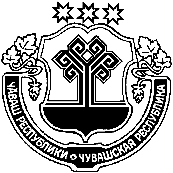 ЧУВАШСКАЯ РЕСПУБЛИКА МАРИИНСКО-ПОСАДСКИЙ РАЙОН СĔНТĔРПУÇ ЯЛ ПОСЕЛЕНИЙĚН ДЕПУТАТСЕН ПУХĂВĚ ЙЫШĂНУ2019.12.27 С-76/1 № Сĕнтĕрпуç ялĕСОБРАНИЕ ДЕПУТАТОВ БОЛЬШЕШИГАЕВСКОГО СЕЛЬСКОГО ПОСЕЛЕНИЯ РЕШЕНИЕ27.12.2019 № С-76/1 д. Большое ШигаевоКоды бюджетной классификации Российской ФедерацииНаименование доходовСумма(тыс. руб.)200 00000 00 0000 000Безвозмездные поступления77,9202 10000 00 0000 000Дотации бюджетам бюджетной системы Российской Федерации3,0202 15002 10 0000 150Дотации бюджетам сельских поселений на поддержку мер по обеспечению сбалансированности бюджетов3,0202 20000 00 0000 000Субсидии бюджетам бюджетной системы Российской Федерации (межбюджетные субсидии)-12,8202 29999 10 0000 150Прочие субсидии бюджетам сельских поселений-12,8202 30000 00 0000 150Субвенции бюджетам субъектов Российской Федерации и муниципальных образований-1,8202 30024 10 0000 150Субвенции бюджетам сельских поселений на выполнение передаваемых полномочий субъектов Российской Федерации -1,8202 40000 00 0000 000Иные межбюджетные трансферты89,5202 45550 10 0000 150Межбюджетные трансферты, передаваемые бюджетам сельских поселений за достижение показателей деятельности органов исполнительной власти субъектов Российской Федерации89,5Итого доходов77,9 НаименованиеРЗПРЦСРЦСРВРВРСуммаСуммаСумма НаименованиеРЗПРЦСРЦСРВРВРвсегоСубсидии, субвенцииза счет бюджета поселения НаименованиеРЗПРЦСРЦСРВРВРвсегоСубсидии, субвенцииза счет бюджета поселения1234455678ВСЕГО77,974,93,0ОБЩЕГОСУДАРТСВЕННЫЕ ВОПРОСЫ0192,589,53,0Функционирование Правительства Российской Федерации, высших исполнительных органов государственной власти субъектов Российской Федерации, местных администраций010492,589,53,0Муниципальная программа "Управление общественными финансами и муниципальным долгом"0104Ч400000000Ч40000000089,589,5-Подпрограмма "Совершенствование бюджетной политики и обеспечение сбалансированности бюджета" муниципальной программы "Управление общественными финансами и муниципальным долгом"0104Ч410000000Ч41000000089,589,5-Основное мероприятие "Осуществление мер финансовой поддержки бюджетов муниципальных районов, городских округов и поселений, направленных на обеспечение их сбалансированности и повышение уровня бюджетной обеспеченности"0104Ч410400000Ч41040000089,589,5-Поощрение за содействие достижению значений (уровней) показателей для оценки эффективности деятельности высших должностных лиц (руководителей высших исполнительных органов государственной власти) субъектов Российской Федерации и деятельности органов исполнительной власти субъектов Российской Федерации в 2019 году за счет средств межбюджетных трансфертов, предоставляемых из федерального бюджета за достижение показателей деятельности органов исполнительной власти субъектов Российской Федерации0104Ч410455500Ч41045550089,589,5-Расходы на выплаты персоналу в целях обеспечения выполнения функций государственными (муниципальными) органами, казенными учреждениями, органами управления государственными внебюджетными фондами0104Ч410455500Ч41045550010010089,589,5-Расходы на выплаты персоналу государственных (муниципальных) органов0104Ч410455500Ч41045550012012089,589,5-Муниципальная программа "Развитие потенциала муниципального управления"0104Ч500000000Ч5000000003,0-3,0Обеспечение реализации государственной программы Чувашской Республики "Развитие потенциала государственного управления"0104Ч5Э0000000Ч5Э00000003,0-3,0Основное мероприятие "Общепрограммные расходы"0104Ч5Э0100000Ч5Э01000003,0-3,0Обеспечение функций муниципальных органов0104Ч5Э0100200Ч5Э01002003,0-3,0Расходы на выплаты персоналу в целях обеспечения выполнения функций государственными (муниципальными) органами, казенными учреждениями, органами управления государственными внебюджетными фондами0104Ч5Э0100200Ч5Э01002001001003,0-3,0Расходы на выплаты персоналу государственных (муниципальных) органов0104Ч5Э0100200Ч5Э01002001201203,0-3,0НАЦИОНАЛЬНАЯ ЭКОНОМИКА04-14,6-14,6-Сельское хозяйство и рыболовство040505-1,8-1,8-Муниципальная программа "Развитие сельского хозяйства и регулирование рынка сельскохозяйственной продукции, сырья и продовольствия"040505Ц900000000Ц900000000-1,8-1,8-Подпрограмма "Развитие ветеринарии" муниципальной программы "Развитие сельского хозяйства и регулирование рынка сельскохозяйственной продукции, сырья и продовольствия" годы040505Ц970000000Ц970000000-1,8-1,8-Основное мероприятие "Предупреждение и ликвидация болезней животных"040505Ц970100000Ц970100000-1,8-1,8-Осуществление государственных полномочий Чувашской Республики по организации и проведению на территории Чувашской Республики мероприятий по отлову и содержанию безнадзорных животных040505Ц970112750Ц970112750-1,8-1,8-Закупка товаров, работ, услуг для обеспечения государственных (муниципальных) нужд040505Ц970112750Ц970112750200-1,8-1,8-Иные закупки товаров, работ и услуг для обеспечения государственных (муниципальных) нужд040505Ц970112750Ц970112750240-1,8-1,8-Дорожное хозяйство (дорожные фонды)0409-12,8-12,8-Муниципальная программа "Развитие сельского хозяйства и регулирование рынка сельскохозяйственной продукции, сырья и продовольствия"0409Ц900000000Ц900000000Ц900000000-12,8-12,8-Подпрограмма "Устойчивое развитие сельских территорий Чувашской Республики" муниципальной программы "Развитие сельского хозяйства и регулирование рынка сельскохозяйственной продукции, сырья и продовольствия "0409Ц990000000Ц990000000Ц990000000-12,8-12,8-Основное мероприятие "Комплексное обустройство населенных пунктов, расположенных в сельской местности, объектами социальной и инженерной инфраструктуры, а также строительство и реконструкция автомобильных дорог"0409Ц990200000Ц990200000Ц990200000-12,8-12,8-Реализация проектов развития общественной инфраструктуры, основанных на местных инициативах0409Ц9902S6570Ц9902S6570Ц9902S6570-12,8-12,8-Закупка товаров, работ, услуг для обеспечения государственных (муниципальных) нужд0409Ц9902S6570Ц9902S6570Ц9902S6570200-12,8-12,8-Иные закупки товаров, работ и услуг для обеспечения государственных (муниципальных) нужд0409Ц9902S6570Ц9902S6570Ц9902S6570240-12,8-12,8-ЖИЛИЩНО-КОММУНАЛЬНОЕ ХОЗЯЙСТВО050,0-0,0Жилищное хозяйство05012,4-2,4Муниципальная программа "Развитие потенциала муниципального управления"0501Ч500000000Ч500000000Ч5000000002,4-2,4Обеспечение реализации государственной программы Чувашской Республики "Развитие потенциала государственного управления"0501Ч5Э0000000Ч5Э0000000Ч5Э00000002,4-2,4Основное мероприятие "Общепрограммные расходы"0501Ч5Э0100000Ч5Э0100000Ч5Э01000002,4-2,4Выполнение других обязательств муниципального образования Чувашской Республики0501Ч5Э0173770Ч5Э0173770Ч5Э01737702,4-2,4Закупка товаров, работ, услуг для обеспечения государственных (муниципальных) нужд0501Ч5Э0173770Ч5Э0173770Ч5Э01737702002,4-2,4Иные закупки товаров, работ и услуг для обеспечения государственных (муниципальных) нужд0501Ч5Э0173770Ч5Э0173770Ч5Э01737702402,4-2,4Благоустройство0503-2,4--2,4Муниципальная программа "Формирование современной городской среды на территории Чувашской Республики"0503А500000000А500000000А500000000-2,4--2,4Подпрограмма "Благоустройство дворовых и общественных территорий" муниципальной программы "Формирование современной городской среды на территории Чувашской Республики"0503А510000000А510000000А510000000-2,4--2,4Основное мероприятие "Содействие благоустройству населенных пунктов Чувашской Республики"0503А510200000А510200000А510200000-2,4--2,4Уличное освещение0503А510277400А510277400А5102774003,0-3,0Закупка товаров, работ, услуг для обеспечения государственных (муниципальных) нужд0503А510277400А510277400А5102774002003,0-3,0Иные закупки товаров, работ и услуг для обеспечения государственных (муниципальных) нужд0503А510277400А510277400А5102774002403,0-3,0Реализация мероприятий по благоустройству территории0503А510277420А510277420А510277420-5,4--5,4Закупка товаров, работ, услуг для обеспечения государственных (муниципальных) нужд0503А510277420А510277420А510277420200-5,4--5,4Иные закупки товаров, работ и услуг для обеспечения государственных (муниципальных) нужд0503А510277420А510277420А510277420240-5,4--5,4НаименованиеНаименованиеЦелевая статья (государственные программы и непрограммные направления деятельностиГруппа (группа и подгруппа) вида расходовРазделПодразделСумма12334567ВСЕГО77,91.Муниципальная программа "Формирование современной городской среды на территории Чувашской Республики"Муниципальная программа "Формирование современной городской среды на территории Чувашской Республики"А500000000-2,41.1.Подпрограмма "Благоустройство дворовых и общественных территорий" муниципальной программы "Формирование современной городской среды на территории Чувашской Республики"Подпрограмма "Благоустройство дворовых и общественных территорий" муниципальной программы "Формирование современной городской среды на территории Чувашской Республики"А510000000-2,4Основное мероприятие "Содействие благоустройству населенных пунктов Чувашской Республики"Основное мероприятие "Содействие благоустройству населенных пунктов Чувашской Республики"А510200000-2,4Уличное освещениеУличное освещениеА5102774003,0Закупка товаров, работ, услуг для обеспечения государственных (муниципальных) нуждЗакупка товаров, работ, услуг для обеспечения государственных (муниципальных) нуждА5102774002003,0Иные закупки товаров, работ и услуг для обеспечения государственных (муниципальных) нуждИные закупки товаров, работ и услуг для обеспечения государственных (муниципальных) нуждА5102774002403,0Жилищно-коммунальное хозяйствоЖилищно-коммунальное хозяйствоА510277400240053,0БлагоустройствоБлагоустройствоА51027740024005033,0Реализация мероприятий по благоустройству территорииРеализация мероприятий по благоустройству территорииА510277420-5,4Закупка товаров, работ, услуг для обеспечения государственных (муниципальных) нуждЗакупка товаров, работ, услуг для обеспечения государственных (муниципальных) нуждА510277420200-5,4Иные закупки товаров, работ и услуг для обеспечения государственных (муниципальных) нуждИные закупки товаров, работ и услуг для обеспечения государственных (муниципальных) нуждА510277420240-5,4Жилищно-коммунальное хозяйствоЖилищно-коммунальное хозяйствоА51027742024005-5,4БлагоустройствоБлагоустройствоА5102774202400503-5,42.Муниципальная программа "Развитие сельского хозяйства и регулирование рынка сельскохозяйственной продукции, сырья и продовольствия"Муниципальная программа "Развитие сельского хозяйства и регулирование рынка сельскохозяйственной продукции, сырья и продовольствия"Ц900000000-14,62.1.Подпрограмма "Развитие ветеринарии" муниципальной программы "Развитие сельского хозяйства и регулирование рынка сельскохозяйственной продукции, сырья и продовольствия" годыПодпрограмма "Развитие ветеринарии" муниципальной программы "Развитие сельского хозяйства и регулирование рынка сельскохозяйственной продукции, сырья и продовольствия" годыЦ970000000-1,8Основное мероприятие "Предупреждение и ликвидация болезней животных"Основное мероприятие "Предупреждение и ликвидация болезней животных"Ц970100000-1,8Осуществление государственных полномочий Чувашской Республики по организации и проведению на территории Чувашской Республики мероприятий по отлову и содержанию безнадзорных животныхОсуществление государственных полномочий Чувашской Республики по организации и проведению на территории Чувашской Республики мероприятий по отлову и содержанию безнадзорных животныхЦ970112750-1,8Закупка товаров, работ, услуг для обеспечения государственных (муниципальных) нуждЗакупка товаров, работ, услуг для обеспечения государственных (муниципальных) нуждЦ970112750200-1,8Иные закупки товаров, работ и услуг для обеспечения государственных (муниципальных) нуждИные закупки товаров, работ и услуг для обеспечения государственных (муниципальных) нуждЦ970112750240-1,8Национальная экономикаНациональная экономикаЦ97011275024004-1,8Сельское хозяйство и рыболовствоСельское хозяйство и рыболовствоЦ9701127502400405-1,82.2.Подпрограмма "Устойчивое развитие сельских территорий Чувашской Республики" муниципальной программы "Развитие сельского хозяйства и регулирование рынка сельскохозяйственной продукции, сырья и продовольствия "Подпрограмма "Устойчивое развитие сельских территорий Чувашской Республики" муниципальной программы "Развитие сельского хозяйства и регулирование рынка сельскохозяйственной продукции, сырья и продовольствия "Ц990000000-12,8Основное мероприятие "Комплексное обустройство населенных пунктов, расположенных в сельской местности, объектами социальной и инженерной инфраструктуры, а также строительство и реконструкция автомобильных дорог"Основное мероприятие "Комплексное обустройство населенных пунктов, расположенных в сельской местности, объектами социальной и инженерной инфраструктуры, а также строительство и реконструкция автомобильных дорог"Ц990200000-12,8Реализация проектов развития общественной инфраструктуры, основанных на местных инициативахРеализация проектов развития общественной инфраструктуры, основанных на местных инициативахЦ9902S6570-12,8Закупка товаров, работ, услуг для обеспечения государственных (муниципальных) нуждЗакупка товаров, работ, услуг для обеспечения государственных (муниципальных) нуждЦ9902S6570200-12,8Иные закупки товаров, работ и услуг для обеспечения государственных (муниципальных) нуждИные закупки товаров, работ и услуг для обеспечения государственных (муниципальных) нуждЦ9902S6570240-12,8Национальная экономикаНациональная экономикаЦ9902S657024004-12,8Дорожное хозяйство (дорожные фонды)Дорожное хозяйство (дорожные фонды)Ц9902S65702400409-12,83.Муниципальная программа "Управление общественными финансами и муниципальным долгом"Муниципальная программа "Управление общественными финансами и муниципальным долгом"Ч400000000010489,53.1.Подпрограмма "Совершенствование бюджетной политики и обеспечение сбалансированности бюджета" муниципальной программы "Управление общественными финансами и муниципальным долгом"Подпрограмма "Совершенствование бюджетной политики и обеспечение сбалансированности бюджета" муниципальной программы "Управление общественными финансами и муниципальным долгом"Ч410000000010489,5Основное мероприятие "Осуществление мер финансовой поддержки бюджетов муниципальных районов, городских округов и поселений, направленных на обеспечение их сбалансированности и повышение уровня бюджетной обеспеченности"Основное мероприятие "Осуществление мер финансовой поддержки бюджетов муниципальных районов, городских округов и поселений, направленных на обеспечение их сбалансированности и повышение уровня бюджетной обеспеченности"Ч410400000010489,5Поощрение за содействие достижению значений (уровней) показателей для оценки эффективности деятельности высших должностных лиц (руководителей высших исполнительных органов государственной власти) субъектов Российской Федерации и деятельности органов исполнительной власти субъектов Российской Федерации в 2019 году за счет средств межбюджетных трансфертов, предоставляемых из федерального бюджета за достижение показателей деятельности органов исполнительной власти субъектов Российской ФедерацииПоощрение за содействие достижению значений (уровней) показателей для оценки эффективности деятельности высших должностных лиц (руководителей высших исполнительных органов государственной власти) субъектов Российской Федерации и деятельности органов исполнительной власти субъектов Российской Федерации в 2019 году за счет средств межбюджетных трансфертов, предоставляемых из федерального бюджета за достижение показателей деятельности органов исполнительной власти субъектов Российской ФедерацииЧ41045550089,5Расходы на выплаты персоналу в целях обеспечения выполнения функций государственными (муниципальными) органами, казенными учреждениями, органами управления государственными внебюджетными фондамиРасходы на выплаты персоналу в целях обеспечения выполнения функций государственными (муниципальными) органами, казенными учреждениями, органами управления государственными внебюджетными фондамиЧ41045550010089,5Расходы на выплаты персоналу государственных (муниципальных) органовРасходы на выплаты персоналу государственных (муниципальных) органовЧ41045550012089,5Общегосударственные вопросыОбщегосударственные вопросыЧ4104555001200189,5Функционирование Правительства Российской Федерации, высших исполнительных органов государственной власти субъектов Российской Федерации, местных администрацийФункционирование Правительства Российской Федерации, высших исполнительных органов государственной власти субъектов Российской Федерации, местных администрацийЧ410455500120010489,54.Муниципальная программа "Развитие потенциала муниципального управления"Муниципальная программа "Развитие потенциала муниципального управления"Ч5000000005,44.1.Обеспечение реализации государственной программы Чувашской Республики "Развитие потенциала государственного управления"Обеспечение реализации государственной программы Чувашской Республики "Развитие потенциала государственного управления"Ч5Э00000005,4Основное мероприятие "Общепрограммные расходы"Основное мероприятие "Общепрограммные расходы"Ч5Э01000005,4Обеспечение функций муниципальных органовОбеспечение функций муниципальных органовЧ5Э01002003,0Расходы на выплаты персоналу в целях обеспечения выполнения функций государственными (муниципальными) органами, казенными учреждениями, органами управления государственными внебюджетными фондамиРасходы на выплаты персоналу в целях обеспечения выполнения функций государственными (муниципальными) органами, казенными учреждениями, органами управления государственными внебюджетными фондамиЧ5Э01002001003,0Расходы на выплаты персоналу государственных (муниципальных) органовРасходы на выплаты персоналу государственных (муниципальных) органовЧ5Э01002001203,0Общегосударственные вопросыОбщегосударственные вопросыЧ5Э0100200120013,0Функционирование Правительства Российской Федерации, высших исполнительных органов государственной власти субъектов Российской Федерации, местных администрацийФункционирование Правительства Российской Федерации, высших исполнительных органов государственной власти субъектов Российской Федерации, местных администрацийЧ5Э010020012001043,0Выполнение других обязательств муниципального образования Чувашской РеспубликиВыполнение других обязательств муниципального образования Чувашской РеспубликиЧ5Э01737702,4Закупка товаров, работ, услуг для обеспечения государственных (муниципальных) нуждЗакупка товаров, работ, услуг для обеспечения государственных (муниципальных) нуждЧ5Э01737702002,4Иные закупки товаров, работ и услуг для обеспечения государственных (муниципальных) нуждИные закупки товаров, работ и услуг для обеспечения государственных (муниципальных) нуждЧ5Э01737702402,4Жилищно-коммунальное хозяйствоЖилищно-коммунальное хозяйствоЧ5Э0173770240052,4Жилищное хозяйствоЖилищное хозяйствоЧ5Э017377024005012,4Наименование Главный распорядительРазделПодразделПодразделЦелевая статья (государственные программы и непрограммные направления деятельностиГруппа вида расходовСуммаНаименование Главный распорядительРазделПодразделПодразделЦелевая статья (государственные программы и непрограммные направления деятельностиГруппа вида расходовС учетом изменений12344567АДМИНИСТРАЦИЯ БОЛЬШЕШИГАЕВСКОГО СЕЛЬСКОГО ПОСЕЛЕНИЯ99377,9ОБЩЕГОСУДАРТСВЕННЫЕ ВОПРОСЫ9930192,5Функционирование Правительства Российской Федерации, высших исполнительных органов государственной власти субъектов Российской Федерации, местных администраций99301040492,5Муниципальная программа "Управление общественными финансами и муниципальным долгом"993010404Ч40000000089,5Подпрограмма "Совершенствование бюджетной политики и обеспечение сбалансированности бюджета" муниципальной программы "Управление общественными финансами и муниципальным долгом"993010404Ч41000000089,5Основное мероприятие "Осуществление мер финансовой поддержки бюджетов муниципальных районов, городских округов и поселений, направленных на обеспечение их сбалансированности и повышение уровня бюджетной обеспеченности"993010404Ч41040000089,5Поощрение за содействие достижению значений (уровней) показателей для оценки эффективности деятельности высших должностных лиц (руководителей высших исполнительных органов государственной власти) субъектов Российской Федерации и деятельности органов исполнительной власти субъектов Российской Федерации в 2019 году за счет средств межбюджетных трансфертов, предоставляемых из федерального бюджета за достижение показателей деятельности органов исполнительной власти субъектов Российской Федерации993010404Ч41045550089,5Расходы на выплаты персоналу в целях обеспечения выполнения функций государственными (муниципальными) органами, казенными учреждениями, органами управления государственными внебюджетными фондами993010404Ч41045550010089,5Расходы на выплаты персоналу государственных (муниципальных) органов993010404Ч41045550012089,5Муниципальная программа "Развитие потенциала муниципального управления"993010404Ч5000000003,0Обеспечение реализации государственной программы Чувашской Республики "Развитие потенциала государственного управления"993010404Ч5Э00000003,0Основное мероприятие "Общепрограммные расходы"993010404Ч5Э01000003,0Обеспечение функций муниципальных органов993010404Ч5Э01002003,0Расходы на выплаты персоналу в целях обеспечения выполнения функций государственными (муниципальными) органами, казенными учреждениями, органами управления государственными внебюджетными фондами993010404Ч5Э01002001003,0Расходы на выплаты персоналу государственных (муниципальных) органов993010404Ч5Э01002001203,0НАЦИОНАЛЬНАЯ ЭКОНОМИКА99304-14,6Сельское хозяйство и рыболовство993040505-1,8Муниципальная программа "Развитие сельского хозяйства и регулирование рынка сельскохозяйственной продукции, сырья и продовольствия"993040505Ц900000000-1,8Подпрограмма "Развитие ветеринарии" муниципальной программы "Развитие сельского хозяйства и регулирование рынка сельскохозяйственной продукции, сырья и продовольствия" годы993040505Ц970000000-1,8Основное мероприятие "Предупреждение и ликвидация болезней животных"993040505Ц970100000-1,8Осуществление государственных полномочий Чувашской Республики по организации и проведению на территории Чувашской Республики мероприятий по отлову и содержанию безнадзорных животных993040505Ц970112750-1,8Закупка товаров, работ, услуг для обеспечения государственных (муниципальных) нужд993040505Ц970112750200-1,8Иные закупки товаров, работ и услуг для обеспечения государственных (муниципальных) нужд993040505Ц970112750240-1,8Дорожное хозяйство (дорожные фонды)9930409-12,8Муниципальная программа "Развитие сельского хозяйства и регулирование рынка сельскохозяйственной продукции, сырья и продовольствия"9930409Ц900000000Ц900000000-12,8Подпрограмма "Устойчивое развитие сельских территорий Чувашской Республики" муниципальной программы "Развитие сельского хозяйства и регулирование рынка сельскохозяйственной продукции, сырья и продовольствия "9930409Ц990000000Ц990000000-12,8Основное мероприятие "Комплексное обустройство населенных пунктов, расположенных в сельской местности, объектами социальной и инженерной инфраструктуры, а также строительство и реконструкция автомобильных дорог"9930409Ц990200000Ц990200000-12,8Реализация проектов развития общественной инфраструктуры, основанных на местных инициативах9930409Ц9902S6570Ц9902S6570-12,8Закупка товаров, работ, услуг для обеспечения государственных (муниципальных) нужд9930409Ц9902S6570Ц9902S6570200-12,8Иные закупки товаров, работ и услуг для обеспечения государственных (муниципальных) нужд9930409Ц9902S6570Ц9902S6570240-12,8ЖИЛИЩНО-КОММУНАЛЬНОЕ ХОЗЯЙСТВО993050,0Жилищное хозяйство99305012,4Муниципальная программа "Развитие потенциала муниципального управления"9930501Ч500000000Ч5000000002,4Обеспечение реализации государственной программы Чувашской Республики "Развитие потенциала государственного управления"9930501Ч5Э0000000Ч5Э00000002,4Основное мероприятие "Общепрограммные расходы"9930501Ч5Э0100000Ч5Э01000002,4Выполнение других обязательств муниципального образования Чувашской Республики9930501Ч5Э0173770Ч5Э01737702,4Закупка товаров, работ, услуг для обеспечения государственных (муниципальных) нужд9930501Ч5Э0173770Ч5Э01737702002,4Иные закупки товаров, работ и услуг для обеспечения государственных (муниципальных) нужд9930501Ч5Э0173770Ч5Э01737702402,4Благоустройство9930503-2,4Муниципальная программа "Формирование современной городской среды на территории Чувашской Республики"9930503А500000000А500000000-2,4Подпрограмма "Благоустройство дворовых и общественных территорий" муниципальной программы "Формирование современной городской среды на территории Чувашской Республики"9930503А510000000А510000000-2,4Основное мероприятие "Содействие благоустройству населенных пунктов Чувашской Республики"9930503А510200000А510200000-2,4Уличное освещение9930503А510277400А5102774003,0Закупка товаров, работ, услуг для обеспечения государственных (муниципальных) нужд9930503А510277400А5102774002003,0Иные закупки товаров, работ и услуг для обеспечения государственных (муниципальных) нужд9930503А510277400А5102774002403,0Реализация мероприятий по благоустройству территории9930503А510277420А510277420-5,4Закупка товаров, работ, услуг для обеспечения государственных (муниципальных) нужд9930503А510277420А510277420200-5,4Иные закупки товаров, работ и услуг для обеспечения государственных (муниципальных) нужд9930503А510277420А510277420240-5,4Код бюджетнойклассификации Российской ФедерацииНаименованиеСумма000 01 05 00 00 00 0000 000Изменение остатков средств на счетах по учету средств405,4в т.ч. не использованные по состоянию на 01.01.2019г. остатки межбюджетных трансфертов, предоставленных из республиканского бюджета Чувашской Республики бюджетам муниципальных районов форме субвенций, субсидий и иных межбюджетных трансфертов, имеющих целевое назначение0,0 на начало 2019г.417,4 на отчетный период12,0ЧАВАШ РЕСПУБЛИКИСЕнтУрвёрри РАÉОНЕ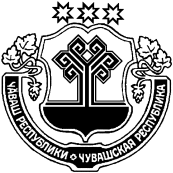 ЧУВАШСКАЯ РЕСПУБЛИКА МАРИИНСКО-ПОСАДСКИЙ РАЙОН СЕНТЕРПУС ПОСЕЛЕНИЙĚН АДМИНИСТРАЦИЙЕ ЙЫШАНУ 24.12.2019 № 98Сĕнтĕрпуç ялĕАДМИНИСТРАЦИЯ БОЛЬШЕШИГАЕВСКОГО СЕЛЬСКОГОПОСЕЛЕНИЯ ПОСТАНОВЛЕНИЕ 24.12.2019 № 98 деревня Большое ШигаевоЧАВАШ РЕСПУБЛИКИСЕнтУрвёрри РАÉОНЕЧУВАШСКАЯ РЕСПУБЛИКА МАРИИНСКО-ПОСАДСКИЙ РАЙОН СЕНТЕРПУС ПОСЕЛЕНИЙĚН АДМИНИСТРАЦИЙЕ ЙЫШАНУ 26.12.2019 № 99Сĕнтĕрпуç ялĕАДМИНИСТРАЦИЯ БОЛЬШЕШИГАЕВСКОГО СЕЛЬСКОГОПОСЕЛЕНИЯ ПОСТАНОВЛЕНИЕ 26.12.2019 № 99 деревня Большое Шигаево ЧАВАШ РЕСПУБЛИКИСЕнтУрвёрри РАÉОНЕЧУВАШСКАЯ РЕСПУБЛИКА МАРИИНСКО-ПОСАДСКИЙ РАЙОН СЕНТЕРПУС ПОСЕЛЕНИЙĚН АДМИНИСТРАЦИЙЕ ЙЫШАНУ 26.12.2019 № 100Сĕнтĕрпуç ялĕАДМИНИСТРАЦИЯ БОЛЬШЕШИГАЕВСКОГО СЕЛЬСКОГОПОСЕЛЕНИЯ ПОСТАНОВЛЕНИЕ 26.12.2019 № 100 деревня Большое ШигаевоЧАВАШ РЕСПУБЛИКИСЕнтУрвёрри РАÉОНЕЧУВАШСКАЯ РЕСПУБЛИКА МАРИИНСКО-ПОСАДСКИЙ РАЙОН СЕНТЕРПУС ПОСЕЛЕНИЙĚН АДМИНИСТРАЦИЙЕ ЙЫШАНУ 26.12.2019 № 101Сĕнтĕрпуç ялĕАДМИНИСТРАЦИЯ БОЛЬШЕШИГАЕВСКОГО СЕЛЬСКОГОПОСЕЛЕНИЯ ПОСТАНОВЛЕНИЕ 26.12.2019 № 101 деревня Большое ШигаевоПредельная численность (единиц)Фонд оплаты труда (тыс. рублей)123Администрация Большешигаевского сельского поселения Мариинско-Посадского района Чувашской Республики3747,8ИТОГО3747,8№п/пНаименование разделаФонд оплаты труда за счёт бюджетаФонд оплаты труда за счёт доходов от иной приносящей доход деятельности12341Национальная оборона127,4-2Национальная безопасность и правоохранительная деятельность  209,9 -ВСЕГО337,3-ЧАВАШ РЕСПУБЛИКИСЕнтУрвёрри РАÉОНЕЧУВАШСКАЯ РЕСПУБЛИКА МАРИИНСКО-ПОСАДСКИЙ РАЙОН СЕНТЕРПУС ПОСЕЛЕНИЙĚН АДМИНИСТРАЦИЙЕ ЙЫШАНУ 26.12.2019 № 102Сĕнтĕрпуç ялĕАДМИНИСТРАЦИЯ БОЛЬШЕШИГАЕВСКОГО СЕЛЬСКОГОПОСЕЛЕНИЯ ПОСТАНОВЛЕНИЕ 26.12.2019 № 102 деревня Большое ШигаевоN п/пНаименование мероприятияСроки реализацииОтветственный исполнитель12341.Подготовка предложений о предельной численности и фонде оплаты труда работников администрации Большешигаевского сельского поселения Мариинско-Посадского района Чувашской Республики на 2020 год и на плановый период 2021 и 2022 годов.декабрь 2019 г.финансовый отдел Администрации Мариинско-Посадского района Чувашской Республики2.Подготовка предложений об утверждении фонда оплаты труда работников казенных учреждений Большешигаевского сельского поселения Мариинско-Посадского района Чувашской Республики на 2020 год и на плановый период 2021 и 2022 годов.декабрь 2019 г.финансовый отдел Администрации Мариинско-Посадского района Чувашской Республики3.Подготовка проекта распоряжения главы администрации Большешигаевского сельского поселения Мариинско-Посадского района о лимитах количества служебных автомобилей, обслуживающие казенные учреждения администрации Большешигаевского сельского поселения Мариинско-Посадского района Чувашской Республики, а также нормах их пробега на 2020 годдекабрь 2019 г.администрация Большешигаевского сельского поселения Мариинско-Посадского района Чувашской Республики4.Принятие мер по обеспечению поступления в бюджет Большешигаевского сельского поселения Мариинско-Посадского района Чувашской Республики платежей по администрируемым доходам и сокращению задолженности по их уплатев течение 2020 годаадминистрация Большешигаевского сельского поселения Мариинско-Посадского района Чувашской Республики5.Представление в финансовый отдел Администрации Мариинско-Посадского района Чувашской Республики прогноза поступления администрируемых доходов и источников финансирования дефицита бюджета Большешигаевского сельского поселения Мариинско-Посадского района Чувашской Республики в разрезе кодов бюджетной квалификации и прогноза кассовых выплат по расходам и источникам финансирования дефицита бюджета Большешигаевского сельского поселения Мариинско-Посадского района на Чувашской Республики на очередной месяц ежемесячно, не позднее предпоследнего рабочего дня текущего месяца администрация Большешигаевского сельского поселения Мариинско-Посадского района Чувашской Республики6.Внесение изменений в муниципальные программы Большешигаевского сельского поселения Мариинско-Посадского района Чувашской Республики в целях их приведения в соответствие с решением о бюджете Не позднее трех месяцев со дня вступления в силу Решения о бюджетеадминистрация Большешигаевского сельского поселения Мариинско-Посадского района Чувашской РеспубликиЧАВАШ РЕСПУБЛИКИСЕнтУрвёрри РАÉОНЕЧУВАШСКАЯ РЕСПУБЛИКА МАРИИНСКО-ПОСАДСКИЙ РАЙОН СЕНТЕРПУС ПОСЕЛЕНИЙĚН АДМИНИСТРАЦИЙЕ ЙЫШАНУ 26.12.2019 № 103Сĕнтĕрпуç ялĕАДМИНИСТРАЦИЯ БОЛЬШЕШИГАЕВСКОГО СЕЛЬСКОГОПОСЕЛЕНИЯ ПОСТАНОВЛЕНИЕ 26.12.2019 № 103 деревня Большое Шигаево№ п/пНаименование документаКоличестволистов1231.Полное наименование получателя субсидии2.Фамилия, имя, отчество (последнее при наличии) индивидуального предпринимателя, должность и фамилия, имя, отчество (последнее при наличии) руководителя юридического лица3.Учредитель (и) юридического лица (наименование и доля участия каждого из них в уставном капитале - для юридических лиц)4.Основной вид деятельности (ОКВЭД)5.Регистрационные данные:5.1.Основной государственный регистрационный номер записи о государственной регистрации юридического лица (ОГРН) или индивидуального предпринимателя (ОГРНИП)5.2.Дата, место регистрации юридического лица, регистрация физического лица в качестве индивидуального предпринимателя6.Юридический адрес7.Фактический адрес8.Банковские реквизиты9.Система налогообложения10.Наличие патентов, лицензий, сертификатов11.Количество созданных (сохраненных) рабочих мест в случае получения муниципальной поддержки12.Дополнительная информация, которую Вы хотели бы сообщить13.Фамилия, имя, отчество (последнее при наличии) контактного лица14.Контактные телефоны, факс, адрес электронной почтыВыручка от реализации товаров (работ, услуг) без учета налога на добавленную стоимость за предшествующий календарный год (иной отчетный период) (тыс. рублей)Среднесписочная численность работников за предшествующий календарный год (иной отчетный период) (человек)Размер среднемесячной заработной платы на одного работника за предшествующий календарный год(тыс. рублей)Состав учредителей и их доля в уставном капитале:- %Количество реализованных профилактических мероприятий в сфере противодействия коррупции за предшествующий календарный год (ед.). (Указывается по собственному желанию субъекта в случае, если такие мероприятия были реализованы в течение календарного года, предшествующего подаче документов)Наименование главногораспорядителя средств местногобюджетаНаименование ПолучателяМесто нахождения:(юридический адрес)Место нахождения:(юридический адрес)Платежные реквизиты:Платежные реквизиты:Наименование главного распорядителя средств местного бюджетаНаименование Получателя_____________/___________________/______________/___________________/(подпись) (фамилия, инициалы)(подпись) (фамилия, инициалы)Наименование показателяСуммаСуммаНаименование показателяотчетный периоднарастающим итогом с начала года134Наименование показателяПрофинансировано за отчетный периодПрофинансировано нарастающим итогом с начала годаНаправлено на возмещение затрат (недополученных доходов) за отчетный периодНаправлено на возмещение затрат (недополученных доходов) нарастающим итогом с начала годаОстаток за отчетный периодОстаток нарастающим итогом с начала года1234567Ответственный исполнитель муниципальной программы-отдел культуры и социального развития администрации Мариинско-Посадского района Чувашской Республики; Соисполнитель муниципальной программыУчастникимуниципальной программы-отдел образования и молодежной политики администрации Мариинско-Посадского района;администрации городского и сельских поселений Мариинско-Посадского района Чувашской Республики (по согласованию);АУ ДО ДЮСШ “ФСК” Мариинский им.Е.Николаевой” Мариинско-Посадского района Чувашской Республики; -предприятия, организации Мариинско-Посадского района Чувашской Республики (по согласованию);муниципальные учреждения Мариинско-Посадского района Чувашской Республики (по согласованию);Подпрограммы муниципальной программы -«Развитие физической культуры и массового спорта»;«Развитие спорта высших достижений и системы подготовки спортивного резерва»;Цели муниципальной программы-создание условий, обеспечивающих развитие системы физической культуры и спорта путем пропаганды здорового образа жизни, повышение массовости занятий физической культурой и спортом среди всех возрастных групп населения, в том числе среди лиц с ограниченными возможностями здоровья;повышение конкурентоспособности спортсменов Мариинско-Посадского района Чувашской Республики на всероссийских и республиканских спортивных соревнованиях;Задачи муниципальной программы-повышение мотивации населения Мариинско-Посадского района Чувашской Республики к систематическим занятиям физической культурой и спортом;развитие спортивной инфраструктуры с использованием принципов государственно-частного партнерства;обеспечение успешного выступления спортсменов Мариинско-Посадского района Чувашской Республики на республиканских и всероссийских спортивных соревнованиях и совершенствование системы подготовки спортивного резерва;Целевые индикаторы и показатели муниципальной программы -достижение к 2036 году следующих целевых индикаторов и показателей:доля населения, систематически занимающегося физической культурой и спортом, – 63,7 процента;уровень обеспеченности населения спортивными сооружениями исходя из единовременной пропускной способности объектов спорта – 85,43 процента;доля спортсменов Мариинско-Посадского района Чувашской Республики, принявших участие во всероссийских и республиканских соревнованиях, в общей численности занимающихся в спортивных учреждениях – 15,0 процента;Сроки и этапы реализации муниципальной программы -2019–2035 годы:1 этап – 2019–2025 годы;2 этап – 2026–2030 годы;3 этап – 2031–2035 годы.Объемы финансирования Муниципальной программы с разбивкой по годам реализации -прогнозируемые объемы финансирования Муниципальной программы в 2019–2035 годах составляют 97996,60 тыс. рублей, в том числе:в 2019 году – 10100,60 тыс. рублей;в 2020 году – 5493,50 тыс. рублей;в 2021 году – 5493,50 тыс. рублей;в 2022 году – 5493,50 тыс. рублей;в 2023 году – 5493,50 тыс. рублей;в 2024 году – 5493,50 тыс. рублей;в 2025 году – 5493,50 тыс. рублей;в 2026-2030 годах – 27467,50 тыс. рублей;в 2031-2035 годах – 27467,50 тыс. рублей;из них средства:федерального бюджета – 0,0 тыс. рублей, в том числе:в 2019 году – 0,0 тыс. рублей;в 2020 году – 0,0 тыс. рублей;в 2021 году – 0,0 тыс. рублей;в 2022 году – 0,0 тыс. рублей;в 2023 году – 0,0 тыс. рублей;в 2024 году – 0,0 тыс. рублей;в 2025 году – 0,0 тыс. рублей;в 2026–2030 годах – 0,0 тыс. рублей;в 2031–2035 годах – 0,0 тыс. рублей;бюджета Чувашской Республики – 1499,10 тыс. рублей, в том числе:в 2019 году – 1499,10 тыс. рублей;в 2020 году – 0,0 тыс. рублей;в 2021 году – 0,0 тыс. рублей;в 2022 году – 0,0 тыс. рублей;в 2023 году – 0,0 тыс. рублей;в 2024 году – 0,0 тыс. рублей;в 2025 году – 0,0 тыс. рублей;в 2026–2030 годах – 0,0 тыс. рублей;в 2031–2035 годах – 0,0 тыс. рублей;бюджета Мариинско-Посадского района Чувашской Республики – 96497,50 тыс. рублей, в том числе:в 2019 году – 8601,50 тыс. рублей;в 2020 году – 5493,50 тыс. рублей;в 2021 году – 5493,50 тыс. рублей;в 2022 году – 5493,50 тыс. рублей;в 2023 году – 5493,50 тыс. рублей;в 2024 году – 5493,50 тыс. рублей;в 2025 году – 5493,50 тыс. рублей;в 2026–2030 годах – 27467,50 тыс. рублей;в 2031–2035 годах – 27467,50 тыс. рублей;внебюджетных источников –0,0 тыс. рублей, в том числе:в 2019 году – 0,0 тыс. рублей;в 2020 году – 0,0 тыс. рублей;в 2021 году – 0,0 тыс. рублей;в 2022 году – 0,0 тыс. рублей;в 2023 году – 0,0 тыс. рублей;в 2024 году – 0,0 тыс. рублей;в 2025 году – 0,0 тыс. рублей;в 2026–2030 годах – 0,0 тыс. рублей;в 2031–2035 годах – 0,0 тыс. рублей;финансирование муниципальной программы уточняются при формировании муниципального бюджета Мариинско-Посадского района Чувашской Республики на очередной финансовый год и плановый периодОжидаемые результаты реализации муниципальной программы-увеличение доли населения, систематически занимающегося физической культурой и спортом;повышение уровня обеспеченности населения спортивными сооружениями исходя из единовременной пропускной способности объектов спорта;достижение спортсменами Мариинско-Посадского района Чувашской Республики высоких спортивных результатов на республиканских и всероссийских спортивных соревнованиях.Приложение №1к муниципальной программе Мариинско-Посадского района Чувашской Республики «Развитие физической культуры и спорта в Мариинско-Посадском районе Чувашской Республики»от ______________г. № ______№ ппЦелевой индикатор и показатель (наименование)Единица измеренияЗначения показателейЗначения показателейЗначения показателейЗначения показателейЗначения показателейЗначения показателейЗначения показателейЗначения показателейЗначения показателейЗначения показателей№ ппЦелевой индикатор и показатель (наименование)Единица измерения2019 г.2020 г.2021 г.2022 г.2023 г.2024 г.2025 г.2030 г.2035 г.2035 г.12345678910111212Муниципальная программа Мариинско-Посадского района Чувашской Республики «Развитие физической культуры и спорта»Муниципальная программа Мариинско-Посадского района Чувашской Республики «Развитие физической культуры и спорта»Муниципальная программа Мариинско-Посадского района Чувашской Республики «Развитие физической культуры и спорта»Муниципальная программа Мариинско-Посадского района Чувашской Республики «Развитие физической культуры и спорта»Муниципальная программа Мариинско-Посадского района Чувашской Республики «Развитие физической культуры и спорта»Муниципальная программа Мариинско-Посадского района Чувашской Республики «Развитие физической культуры и спорта»Муниципальная программа Мариинско-Посадского района Чувашской Республики «Развитие физической культуры и спорта»Муниципальная программа Мариинско-Посадского района Чувашской Республики «Развитие физической культуры и спорта»Муниципальная программа Мариинско-Посадского района Чувашской Республики «Развитие физической культуры и спорта»Муниципальная программа Мариинско-Посадского района Чувашской Республики «Развитие физической культуры и спорта»Муниципальная программа Мариинско-Посадского района Чувашской Республики «Развитие физической культуры и спорта»Муниципальная программа Мариинско-Посадского района Чувашской Республики «Развитие физической культуры и спорта»Муниципальная программа Мариинско-Посадского района Чувашской Республики «Развитие физической культуры и спорта»1.Доля населения, систематически занимающегося физической культурой и спортомпроцентов42,744,045,346,848,149,450,757,263,763,72.Уровень обеспеченности населения спортивными сооружениями исходя из единовременной пропускной способности объектов спортапроцентов85,2785,2885,2985,3085,3185,3285,3385,3885,4385,433.Доля спортсменов Мариинско-Посадского района Чувашской Республики, принявших участие в республиканских всероссийских соревнованиях, в общей численности занимающихся в спортивных учрежденияхпроцентов10,611,011,411,812,212,613,014,015,015,0Подпрограмма «Развитие физической культуры и массового спорта»Подпрограмма «Развитие физической культуры и массового спорта»Подпрограмма «Развитие физической культуры и массового спорта»Подпрограмма «Развитие физической культуры и массового спорта»Подпрограмма «Развитие физической культуры и массового спорта»Подпрограмма «Развитие физической культуры и массового спорта»Подпрограмма «Развитие физической культуры и массового спорта»Подпрограмма «Развитие физической культуры и массового спорта»Подпрограмма «Развитие физической культуры и массового спорта»Подпрограмма «Развитие физической культуры и массового спорта»Подпрограмма «Развитие физической культуры и массового спорта»Подпрограмма «Развитие физической культуры и массового спорта»Подпрограмма «Развитие физической культуры и массового спорта»1.Единовременная пропускная способность спортивных сооруженийтыс. человек2,112,152,192,232,272,312,352,392,432,432.Доля детей и молодежи, систематически занимающихся физической культурой и спортом, в общей численности детей и молодежи процентов82,0982,1682,2582,3282,3682,482,4482,6482,8482,843.Доля граждан среднего возраста, систематически занимающихся физической культурой и спортом, в общей численности граждан среднего возраста процентов39,242,244,847,151,555,058,570,081,581,54.Доля граждан старшего возраста, систематически занимающихся физической культурой и спортом, в общей численности граждан старшего возраста процентов13,216,419,721,923,325,027,037,045,045,05.Доля граждан, занимающихся физической культурой и спортом по месту работы, в общей численности населения, занятого в экономикепроцентов32,533,033,534,035,036,036,540,045,045,06.Доля граждан, выполнивших нормативы Всероссийского физкультурно-спортивного комплекса «Готов к труду и обороне» (ГТО), в общей численности населения, принявшего участие в сдаче нормативов Всероссийского физкультурно-спортивного комплекса «Готов к труду и обороне» (ГТО)процентов60,062,565,067,570,072,575,077,580,080,07.Доля лиц с ограниченными возможностями здоровья и инвалидов, систематически занимающихся физической культурой и спортом, в общей численности указанной категории населенияпроцентов15,215,616,216,817,518,219,022,025,025,08.Эффективность использования существующих объектов спортапроцентов75,076,077,078,079,080,081,083,085,085,0Подпрограмма «Развитие спорта высших достижений и системы подготовка спортивного резерва»Подпрограмма «Развитие спорта высших достижений и системы подготовка спортивного резерва»Подпрограмма «Развитие спорта высших достижений и системы подготовка спортивного резерва»Подпрограмма «Развитие спорта высших достижений и системы подготовка спортивного резерва»Подпрограмма «Развитие спорта высших достижений и системы подготовка спортивного резерва»Подпрограмма «Развитие спорта высших достижений и системы подготовка спортивного резерва»Подпрограмма «Развитие спорта высших достижений и системы подготовка спортивного резерва»Подпрограмма «Развитие спорта высших достижений и системы подготовка спортивного резерва»Подпрограмма «Развитие спорта высших достижений и системы подготовка спортивного резерва»Подпрограмма «Развитие спорта высших достижений и системы подготовка спортивного резерва»Подпрограмма «Развитие спорта высших достижений и системы подготовка спортивного резерва»Подпрограмма «Развитие спорта высших достижений и системы подготовка спортивного резерва»Подпрограмма «Развитие спорта высших достижений и системы подготовка спортивного резерва»1.Доля граждан, занимающихся в спортивных организациях, в общей численности детей и молодежи в возрасте 6-15 летпроцентов29,729,930,130,330,530,730.931,131,131,32Доля спортсменов-разрядников в общем количестве лиц, занимающихся в системе спортивных школ процентов48,548,849,149,449,750,050,350,650,650,93Доля спортсменов-разрядников, имеющих разряды и звания, в общем количестве спортсменов-разрядников в системе спортивных школ процентов2,93,95,06,17,28,39,610,910,912,24Количество подготовленных спортсменов Мариинско-Посадского района Чувашской Республики – членов спортивных сборных команд Чувашской Республики человек171718181819191919195Количество квалифицированных тренеров и тренеров-преподавателей физкультурно-спортивных организаций, работающих по специальностичеловек17171818192021222225Приложение № 2к муниципальной программе Мариинско-Посадского района Чувашской Республики «Развитие физической культуры и спорта в Мариинско-Посадском районе Чувашской Республики»от _____________ г. № ______СтатусНаименование муниципальной программы Мариинско-Посадского района Чувашской Республики, подпрограммы муниципальной программы Мариинско-Посадского района Чувашской Республики Код бюджетной классификацииКод бюджетной классификацииИсточники финансированияРасходы по годам, тыс. рублейРасходы по годам, тыс. рублейРасходы по годам, тыс. рублейРасходы по годам, тыс. рублейРасходы по годам, тыс. рублейРасходы по годам, тыс. рублейРасходы по годам, тыс. рублейРасходы по годам, тыс. рублейРасходы по годам, тыс. рублейСтатусНаименование муниципальной программы Мариинско-Посадского района Чувашской Республики, подпрограммы муниципальной программы Мариинско-Посадского района Чувашской Республики главный распорядитель бюджетных средств целевая статья расходов*Источники финансированияРасходы по годам, тыс. рублейРасходы по годам, тыс. рублейРасходы по годам, тыс. рублейРасходы по годам, тыс. рублейРасходы по годам, тыс. рублейРасходы по годам, тыс. рублейРасходы по годам, тыс. рублейРасходы по годам, тыс. рублейРасходы по годам, тыс. рублейСтатусНаименование муниципальной программы Мариинско-Посадского района Чувашской Республики, подпрограммы муниципальной программы Мариинско-Посадского района Чувашской Республики главный распорядитель бюджетных средств целевая статья расходов*Источники финансирования20192020202120222023202420252026-20302031-20351234567891011121314Муниципальная программа Мариинско-Посадского района Чувашской Республики«Развитие физической культуры и спорта» 957974Ц500000000всего10100,605493,505493,505493,505493,505493,505493,5027467,5027467,50Муниципальная программа Мариинско-Посадского района Чувашской Республики«Развитие физической культуры и спорта» 957974Ц500000000федеральный бюджет0,00,00,00,00,00,00,00,00,0Муниципальная программа Мариинско-Посадского района Чувашской Республики«Развитие физической культуры и спорта» 957974Ц500000000республиканский бюджет Чувашской Республики1499,100,00,00,00,00,00,00,00,0Муниципальная программа Мариинско-Посадского района Чувашской Республики«Развитие физической культуры и спорта» 957974Ц500000000бюджет Мариинско-Посадского района Чувашской Республики 8601,505493,505493,505493,505493,505493,505493,5027467,5027467,50Муниципальная программа Мариинско-Посадского района Чувашской Республики«Развитие физической культуры и спорта» 957974Ц500000000внебюджетные источники0,00,00,00,00,00,00,00,00,0Подпрограмма 1«Развитие физической культуры и массового спорта»974957Ц510000000всего7184,163123,903123,903123,903123,903123,903123,9015619,5015619,50Подпрограмма 1«Развитие физической культуры и массового спорта»974957Ц510000000федеральный бюджет0,00,00,00,00,00,00,00,00,0Подпрограмма 1«Развитие физической культуры и массового спорта»974957Ц510000000республиканский бюджет Чувашской Республики1499,100,00,00,00,00,00,00,00,0Подпрограмма 1«Развитие физической культуры и массового спорта»974957Ц510000000бюджет Мариинско-Посадского района Чувашской Республики 5685,063123,903123,903123,903123,903123,903123,9015619,5015619,50внебюджетные источники0,00,00,00,00,00,00,00,00,0Основное мероприятие 1Физкультурно-оздоровительная и спортивно-массовая работа с населением 974Ц510100000всего5504,703048,93048,93048,93048,93048,93048,915244,515244,5Основное мероприятие 1Физкультурно-оздоровительная и спортивно-массовая работа с населением 974Ц510100000федеральный бюджет0,00,00,00,00,00,00,00,00,0Основное мероприятие 1Физкультурно-оздоровительная и спортивно-массовая работа с населением 974Ц510100000республиканский бюджет Чувашской Республики0,00,00,00,00,06870,00,00,00,0Основное мероприятие 1Физкультурно-оздоровительная и спортивно-массовая работа с населением 974Ц510100000бюджет Мариинско-Посадского района Чувашской Республики 5504,703048,93048,93048,93048,93048,93048,915244,515244,5внебюджетные источники0,00,00,00,00,00,00,00,00,0Основное мероприятие 2Развитие спортивной инфраструктуры, в том числе с использованием принципов государственно-частного партнерства и софинансирования из всех уровней бюджетов 974Ц510200000всего1629,460,00,00,00,00,00,00,00,0Основное мероприятие 2Развитие спортивной инфраструктуры, в том числе с использованием принципов государственно-частного партнерства и софинансирования из всех уровней бюджетов 974Ц510200000федеральный бюджет0,00,00,00,00,00,00,00,00,0Основное мероприятие 2Развитие спортивной инфраструктуры, в том числе с использованием принципов государственно-частного партнерства и софинансирования из всех уровней бюджетов 974Ц510200000республиканский бюджет Чувашской Республики1499,100,00,00,00,00,00,00,00,0Развитие спортивной инфраструктуры, в том числе с использованием принципов государственно-частного партнерства и софинансирования из всех уровней бюджетов 974Ц510200000бюджет Мариинско-Посадского района Чувашской Республики 130,360,00,00,00,00,00,00,00,0внебюджетные источники0,00,00,00,00,00,00,00,00,0Основное мероприятие 3Пропаганда роли физической культуры и спорта957Ц510500000всего50,0075,0075,0075,0075,0075,0075,00375,00375,00Основное мероприятие 3Пропаганда роли физической культуры и спорта957Ц510500000федеральный бюджет0,000,000,000,000,000,000,000,000,00Основное мероприятие 3Пропаганда роли физической культуры и спорта957Ц510500000республиканский бюджет Чувашской Республики0,000,000,000,000,000,000,000,000,00Основное мероприятие 3Пропаганда роли физической культуры и спорта957Ц510500000бюджет Мариинско-Посадского района Чувашской Республики 50,0075,0075,0075,0075,0075,0075,00375,00375,00внебюджетные источники0,00,00,00,00,00,00,00,00,0Подпрограмма 2«Развитие спорта высших достижений и системы подготовки спортивного резерва»974Ц520000000всего2916,442369,602369,602369,602369,602369,602369,6011848,0011848,00Подпрограмма 2«Развитие спорта высших достижений и системы подготовки спортивного резерва»974Ц520000000федеральный бюджет0,00,00,00,00,00,00,00,00,0Подпрограмма 2«Развитие спорта высших достижений и системы подготовки спортивного резерва»974Ц520000000республиканский бюджет Чувашской Республики0,00,00,00,00,00,00,00,00,0Подпрограмма 2«Развитие спорта высших достижений и системы подготовки спортивного резерва»974Ц520000000 Бюджет Мариинско-Посадского района Чувашской Республики 2916,442369,602369,602369,602369,602369,602369,6011848,0011848,00внебюджетные источники0,00,00,00,00,00,00,00,00,0Основное мероприятие 1Содержание спортивной школы 974Ц520100000всего2916,442369,602369,602369,602369,602369,602369,6011848,0011848,00Основное мероприятие 1Содержание спортивной школы 974Ц520100000федеральный бюджет0,00,00,00,00,00,00,00,00,0Основное мероприятие 1Содержание спортивной школы 974Ц520100000республиканский бюджет Чувашской Республики0,00,00,00,00,00,00,00,00,0Основное мероприятие 1Содержание спортивной школы 974Ц520100000бюджет Мариинско-Посадского района Чувашской Республики 2916,442369,602369,602369,602369,602369,602369,6011848,0011848,00Основное мероприятие 1Содержание спортивной школы 974Ц520100000внебюджетные источники0,00,00,00,00,00,00,00,00,0Приложение № 3к муниципальной программе Мариинско-Посадского района Чувашской Республики «Развитие физической культуры и спорта в Мариинско-Посадском районе Чувашской Республики»от ____________ г. № ______Ответственный исполнитель подпрограммы –Отдел культуры и социального развития администрации Мариинско-Посадского района Чувашской Республики;Соисполнитель подпрограммыУчастникиподпрограммы–-Отдел образования и молодежной политики администрации Мариинско-Посадского района;Администрации городского и сельских поселений Мариинско-Посадского района Чувашской Республики (по согласованию);АУ ДО ДЮСШ «ФСК «Мариинский им. Е.Николаевой» Мариинско-Посадского района Чувашской Республики;Цели подпрограммы–создание для всех категорий и групп населения условий для занятий физической культурой и спортом;повышение уровня обеспеченности населения объектами спорта; Задачи подпрограммы–повышение мотивации населения Мариинско-Посадского района Чувашской Республики к систематическим занятиям физической культурой и спортом;увеличение доли граждан, принявших участие в тестовых испытаниях Всероссийского физкультурно-спортивного комплекса «Готов к труду и обороне» (ГТО);развитие спортивной инфраструктуры и улучшение эффективности её использования для приобщения населения всех социальных категорий к занятиям массовым спортом;улучшение охвата населения мероприятиями информационно-коммуникационной кампании.Целевые индикаторы и показатели подпрограммы –к 2036 году будут достигнуты следующие целевые индикаторы и показатели:единовременная пропускная способность спортивных сооружений – 2,43 тыс. человек;доля детей и молодежи, систематически занимающихся физической культурой и спортом, в общей численности детей и молодежи – 82,84 процента;доля граждан среднего возраста, систематически занимающихся физической культурой и спортом, в общей численности граждан среднего возраста – 81,5 процента;доля граждан старшего возраста, систематически занимающихся физической культурой и спортом, в общей численности граждан старшего возраста – 45,0 процента;доля граждан, занимающихся физической культурой и спортом по месту работы, в общей численности населения, занятого в экономике – 45,0 процента;доля граждан, выполнивших нормативы Всероссийского физкультурно-спортивного комплекса «Готов к труду и обороне» (ГТО), в общей численности населения, принявшего участие в сдаче нормативов Всероссийского физкультурно-спортивного комплекса «Готов к труду и обороне» (ГТО), – 80,0 процента;доля лиц с ограниченными возможностями здоровья и инвалидов, систематически занимающихся физической культурой и спортом, в общей численности указанной категории населения – 25,0 процента;эффективность использования существующих объектов спорта – 85,0 процента.Сроки и этапы реализации подпрограммы –2019–2035 годы:1 этап – 2019–2025 годы;2 этап – 2026–2030 годы;3 этап – 2031– 2035 годы. Объемы финансирования подпрограммы с разбивкой по годам реализации подпрограммы–прогнозируемые объемы бюджетных ассигнований на реализацию мероприятий подпрограммы в 2019–2035 годах составляют 57166,56 рублей, в том числе:в 2019 году – 7184,16 тыс. рублей;в 2020 году – 3123,90 тыс. рублей;в 2021 году – 3123,90 тыс. рублей;в 2022 году – 3123,90 тыс. рублей;в 2023 году – 3123,90 тыс. рублей;в 2024 году – 3123,90 тыс. рублей;в 2025 году – 3123,90 тыс. рублей;в 2026–2030 годах – 15619,50 тыс. рублей;в 2031–2035 годах – 15619,50 тыс. рублей;из них средства:федерального бюджета –0,0 тыс. рублей, в том числе:в 2019 году – 0,0 тыс. рублей;в 2020 году – 0,0 тыс. рублей;в 2021 году – 0,0 тыс. рублей;в 2022 году – 0,0 тыс. рублей;в 2023 году – 0,0 тыс. рублей;в 2024 году – 0,0 тыс. рублей;в 2025 году – 0,0 тыс. рублей;в 2026–2030 годах – 0,0 тыс. рублей;в 2031–2035 годах – 0,0 тыс. рублей.бюджета Чувашской Республики – 1499,10 тыс. рублей, в том числе:в 2019 году – 1499,10 тыс. рублей;в 2020 году – 0,0 тыс. рублей;в 2021 году – 0,0 тыс. рублей;в 2022 году – 0,0 тыс. рублей;в 2023 году – 0,0 тыс. рублей;в 2024 году – 0,0 тыс. рублей;в 2025 году – 0,0 тыс. рублей;в 2026–2030 годах – 0,0 тыс. рублей;в 2031–2035 годах –0,0 тыс. рублей.Бюджета Мариинско-Посадского района Чувашской Республики – 55667,46 тыс. рублей, в том числе:в 2019 году –5685,06 тыс. рублей;в 2020 году – 3123,90 тыс. рублей;в 2021 году – 3123,90 тыс. рублей;в 2022 году – 3123,90 тыс. рублей;в 2023 году – 3123,90 тыс. рублей;в 2024 году – 3123,90 тыс. рублей;в 2025 году – 3123,90 тыс. рублей;в 2026–2030 годах – 15619,50 тыс. рублей;в 2031–2035 годах – 15619,50 тыс. рублей.внебюджетные источники –0,0 тыс. рублей, в том числе:в 2019 году – 0,0 тыс. рублей;в 2020 году – 0,0 тыс. рублей;в 2021 году – 0,0 тыс. рублей;в 2022 году – 0,0 тыс. рублей;в 2023 году – 0,0 тыс. рублей;в 2024 году – 0,0 тыс. рублей;в 2025 году – 0,0 тыс. рублей;в 2026–2030 годах – 0,0 тыс. рублей;в 2031–2035 годах – 0,0 тыс. рублей.Объемы и источники финансирования уточняются при формировании муниципального бюджета Мариинско-Посадского района Чувашской Республики на очередной финансовый год и плановый период.Ожидаемые результаты реализации подпрограммы–повышение интереса граждан к занятиям физической культурой и спортом;увеличение численности детей и молодежи, граждан среднего и старшего возрастов, лиц с ограниченными возможностями здоровья и инвалидов, систематически занимающегося физической культурой и спортом, в общей их численности;увеличение численности граждан, выполнивших нормативы Всероссийского физкультурно-спортивного комплекса «Готов к труду и обороне» (ГТО), в общей численности населения, принявшего участие в сдаче нормативов Всероссийского физкультурно-спортивного комплекса «Готов к труду и обороне» (ГТО);улучшение обеспеченности населения спортивной инфраструктурой.Приложение 1к подпрограмме «Развитие физической культуры и массового спорта» муниципальной программы Мариинско-Посадского района Чувашской Республики «Развитие физической культуры и спорта в Мариинско-Посадском районе Чувашской Республики»от _______________ г. № ____ СтатусНаименование подпрограммы муниципальной программы Мариинско-Посадского района Чувашской Республики (основного мероприятия, мероприятия)Задача подпрограммы муниципальной программы Мариинско-Посадского района Чувашской РеспубликиОтветственный исполнитель, соисполнителиКод бюджетной классификацииКод бюджетной классификацииКод бюджетной классификацииКод бюджетной классификацииИсточники финансированияРасходы по годам, тыс. рублейРасходы по годам, тыс. рублейРасходы по годам, тыс. рублейРасходы по годам, тыс. рублейРасходы по годам, тыс. рублейРасходы по годам, тыс. рублейРасходы по годам, тыс. рублейРасходы по годам, тыс. рублейРасходы по годам, тыс. рублей СтатусНаименование подпрограммы муниципальной программы Мариинско-Посадского района Чувашской Республики (основного мероприятия, мероприятия)Задача подпрограммы муниципальной программы Мариинско-Посадского района Чувашской РеспубликиОтветственный исполнитель, соисполнителиглавный распорядитель бюджетных средствраздел, подразделцелевая статья расходовгруппа (подгруппа) вида расходовИсточники финансирования20192020202120222023202420252026–20302031–2035123456789101011111212131314141515161617171818Подпрограмма 1«Развитие физической культуры и массового спорта»повышение мотивации населения Мариинско-Посадского района Чувашской Республики к систематическим занятиям физической культурой и спортомисполнитель – отдел культуры и социального развития;соисполнитель - отдел образования и молодежной политикиадминистрации городского и сельских поселений (по согласованию)АУ ДО ДЮСШ ФСК ”Мариинский им.Е.Николаевой предприятия, организации (по согласованию)муниципальные учреждения (по согласованию)957974Ц510000000000всего7184,167184,163123,903123,903123,903123,903123,903123,903123,903123,903123,903123,903123,903123,9015619,5015619,5015619,5015619,50Подпрограмма 1«Развитие физической культуры и массового спорта»повышение мотивации населения Мариинско-Посадского района Чувашской Республики к систематическим занятиям физической культурой и спортомисполнитель – отдел культуры и социального развития;соисполнитель - отдел образования и молодежной политикиадминистрации городского и сельских поселений (по согласованию)АУ ДО ДЮСШ ФСК ”Мариинский им.Е.Николаевой предприятия, организации (по согласованию)муниципальные учреждения (по согласованию)федеральный бюджет 0,00,00,00,00,00,00,00,00,00,00,00,00,00,00,00,00,00,0Подпрограмма 1«Развитие физической культуры и массового спорта»повышение мотивации населения Мариинско-Посадского района Чувашской Республики к систематическим занятиям физической культурой и спортомисполнитель – отдел культуры и социального развития;соисполнитель - отдел образования и молодежной политикиадминистрации городского и сельских поселений (по согласованию)АУ ДО ДЮСШ ФСК ”Мариинский им.Е.Николаевой предприятия, организации (по согласованию)муниципальные учреждения (по согласованию)республиканский бюджет Чувашской Республики 1499,101499,100,00,00,00,00,00,00,00,00,00,00,00,00,00,00,00,0Подпрограмма 1«Развитие физической культуры и массового спорта»повышение мотивации населения Мариинско-Посадского района Чувашской Республики к систематическим занятиям физической культурой и спортомисполнитель – отдел культуры и социального развития;соисполнитель - отдел образования и молодежной политикиадминистрации городского и сельских поселений (по согласованию)АУ ДО ДЮСШ ФСК ”Мариинский им.Е.Николаевой предприятия, организации (по согласованию)муниципальные учреждения (по согласованию)бюджет Мариинско-Посадского района Чувашской Республики 5685,065685,063123,903123,903123,903123,903123,903123,903123,903123,903123,903123,903123,903123,9015619,5015619,5015619,5015619,50Подпрограмма 1«Развитие физической культуры и массового спорта»повышение мотивации населения Мариинско-Посадского района Чувашской Республики к систематическим занятиям физической культурой и спортомисполнитель – отдел культуры и социального развития;соисполнитель - отдел образования и молодежной политикиадминистрации городского и сельских поселений (по согласованию)АУ ДО ДЮСШ ФСК ”Мариинский им.Е.Николаевой предприятия, организации (по согласованию)муниципальные учреждения (по согласованию)внебюджетные источники0,00,00,00,00,00,00,00,00,00,00,00,00,00,00,00,00,00,0Цель «Создание для всех категорий и групп населения условий для занятий физической культурой и спортом»Цель «Создание для всех категорий и групп населения условий для занятий физической культурой и спортом»Цель «Создание для всех категорий и групп населения условий для занятий физической культурой и спортом»Цель «Создание для всех категорий и групп населения условий для занятий физической культурой и спортом»Цель «Создание для всех категорий и групп населения условий для занятий физической культурой и спортом»Цель «Создание для всех категорий и групп населения условий для занятий физической культурой и спортом»Цель «Создание для всех категорий и групп населения условий для занятий физической культурой и спортом»Цель «Создание для всех категорий и групп населения условий для занятий физической культурой и спортом»Цель «Создание для всех категорий и групп населения условий для занятий физической культурой и спортом»Цель «Создание для всех категорий и групп населения условий для занятий физической культурой и спортом»Цель «Создание для всех категорий и групп населения условий для занятий физической культурой и спортом»Цель «Создание для всех категорий и групп населения условий для занятий физической культурой и спортом»Цель «Создание для всех категорий и групп населения условий для занятий физической культурой и спортом»Цель «Создание для всех категорий и групп населения условий для занятий физической культурой и спортом»Цель «Создание для всех категорий и групп населения условий для занятий физической культурой и спортом»Цель «Создание для всех категорий и групп населения условий для занятий физической культурой и спортом»Цель «Создание для всех категорий и групп населения условий для занятий физической культурой и спортом»Цель «Создание для всех категорий и групп населения условий для занятий физической культурой и спортом»Цель «Создание для всех категорий и групп населения условий для занятий физической культурой и спортом»Цель «Создание для всех категорий и групп населения условий для занятий физической культурой и спортом»Цель «Создание для всех категорий и групп населения условий для занятий физической культурой и спортом»Цель «Создание для всех категорий и групп населения условий для занятий физической культурой и спортом»Цель «Создание для всех категорий и групп населения условий для занятий физической культурой и спортом»Цель «Создание для всех категорий и групп населения условий для занятий физической культурой и спортом»Цель «Создание для всех категорий и групп населения условий для занятий физической культурой и спортом»Цель «Создание для всех категорий и групп населения условий для занятий физической культурой и спортом»Цель «Создание для всех категорий и групп населения условий для занятий физической культурой и спортом»Основное мероприятие 1Физкультурно-оздоровительная и спортивно-массовая работа с населением Увеличение доли граждан, принявших участие в тестовых испытаниях Всероссийского физкультурно-спортивного комплекса «Готов к труду и обороне» (ГТО);
улучшение охвата населения мероприятиями информационно-коммуникационной кампанииответственный исполнитель – отдел культуры и социального развития администрации Мариинско-Посадского района;соисполнитель - отдел образования и молодежной политикиадминистрации городского и сельских поселений (по согласованию)АУ ДО ДЮСШ ФСК ”Мариинский им.Е.Николаевой”; предприятия, организации (по согласованию)муниципальные учреждения (по согласованию)9741101Ц510100000000всеговсего5504,705504,703048,93048,93048,93048,93048,93048,93048,93048,93048,93048,93048,93048,915244,515244,515244,5Основное мероприятие 1Физкультурно-оздоровительная и спортивно-массовая работа с населением Увеличение доли граждан, принявших участие в тестовых испытаниях Всероссийского физкультурно-спортивного комплекса «Готов к труду и обороне» (ГТО);
улучшение охвата населения мероприятиями информационно-коммуникационной кампанииответственный исполнитель – отдел культуры и социального развития администрации Мариинско-Посадского района;соисполнитель - отдел образования и молодежной политикиадминистрации городского и сельских поселений (по согласованию)АУ ДО ДЮСШ ФСК ”Мариинский им.Е.Николаевой”; предприятия, организации (по согласованию)муниципальные учреждения (по согласованию)9741101Ц510100000000федеральный бюджет федеральный бюджет 0,00,00,00,00,00,00,00,00,00,00,00,00,00,00,00,00,0Основное мероприятие 1Физкультурно-оздоровительная и спортивно-массовая работа с населением Увеличение доли граждан, принявших участие в тестовых испытаниях Всероссийского физкультурно-спортивного комплекса «Готов к труду и обороне» (ГТО);
улучшение охвата населения мероприятиями информационно-коммуникационной кампанииответственный исполнитель – отдел культуры и социального развития администрации Мариинско-Посадского района;соисполнитель - отдел образования и молодежной политикиадминистрации городского и сельских поселений (по согласованию)АУ ДО ДЮСШ ФСК ”Мариинский им.Е.Николаевой”; предприятия, организации (по согласованию)муниципальные учреждения (по согласованию)9741101Ц510100000000республиканский бюджет Чувашской Республики республиканский бюджет Чувашской Республики 0,00,00,00,00,00,00,00,00,00,06870,06870,00,00,00,00,00,0Основное мероприятие 1Физкультурно-оздоровительная и спортивно-массовая работа с населением Увеличение доли граждан, принявших участие в тестовых испытаниях Всероссийского физкультурно-спортивного комплекса «Готов к труду и обороне» (ГТО);
улучшение охвата населения мероприятиями информационно-коммуникационной кампанииответственный исполнитель – отдел культуры и социального развития администрации Мариинско-Посадского района;соисполнитель - отдел образования и молодежной политикиадминистрации городского и сельских поселений (по согласованию)АУ ДО ДЮСШ ФСК ”Мариинский им.Е.Николаевой”; предприятия, организации (по согласованию)муниципальные учреждения (по согласованию)Ц510100000000бюджет Мариинско-Посадского района Чувашской Республики бюджет Мариинско-Посадского района Чувашской Республики 5504,705504,703048,93048,93048,93048,93048,93048,93048,93048,93048,93048,93048,93048,915244,515244,515244,5Основное мероприятие 1Физкультурно-оздоровительная и спортивно-массовая работа с населением Увеличение доли граждан, принявших участие в тестовых испытаниях Всероссийского физкультурно-спортивного комплекса «Готов к труду и обороне» (ГТО);
улучшение охвата населения мероприятиями информационно-коммуникационной кампанииответственный исполнитель – отдел культуры и социального развития администрации Мариинско-Посадского района;соисполнитель - отдел образования и молодежной политикиадминистрации городского и сельских поселений (по согласованию)АУ ДО ДЮСШ ФСК ”Мариинский им.Е.Николаевой”; предприятия, организации (по согласованию)муниципальные учреждения (по согласованию)внебюджетные источникивнебюджетные источники0,00,00,00,00,00,00,00,00,00,00,00,00,00,00,00,00,0Основное мероприятие 2Развитие спортивной инфраструктур, в том числе с использованием принципов государственно-частного партнерства и софинансирования из всех уровней бюджетовповышение уровня обеспеченности населения объектами спортаисполнитель – отдел культуры и социального развития;соисполнитель - отдел образования и молодежной политикиадминистрации городского и сельских поселений (по согласованию)АУ ДО ДЮСШ ФСК ”Мариинский им.Е.Николаевой предприятия, организации (по согласованию)муниципальные учреждения (по согласованию)9741101Ц510200000000всеговсего1629,461629,460,00,00,00,00,00,00,00,00,00,00,00,00,00,00,0Основное мероприятие 2Развитие спортивной инфраструктур, в том числе с использованием принципов государственно-частного партнерства и софинансирования из всех уровней бюджетовповышение уровня обеспеченности населения объектами спортаисполнитель – отдел культуры и социального развития;соисполнитель - отдел образования и молодежной политикиадминистрации городского и сельских поселений (по согласованию)АУ ДО ДЮСШ ФСК ”Мариинский им.Е.Николаевой предприятия, организации (по согласованию)муниципальные учреждения (по согласованию)9741101Ц510200000000федеральный бюджет федеральный бюджет 0,00,00,00,00,00,00,00,00,00,00,00,00,00,00,00,00,0Основное мероприятие 2Развитие спортивной инфраструктур, в том числе с использованием принципов государственно-частного партнерства и софинансирования из всех уровней бюджетовповышение уровня обеспеченности населения объектами спортаисполнитель – отдел культуры и социального развития;соисполнитель - отдел образования и молодежной политикиадминистрации городского и сельских поселений (по согласованию)АУ ДО ДЮСШ ФСК ”Мариинский им.Е.Николаевой предприятия, организации (по согласованию)муниципальные учреждения (по согласованию)9741101Ц510200000000республиканский бюджет Чувашской Республики республиканский бюджет Чувашской Республики 1499,101499,100,00,00,00,00,00,00,00,00,00,00,00,00,00,00,0Основное мероприятие 2Развитие спортивной инфраструктур, в том числе с использованием принципов государственно-частного партнерства и софинансирования из всех уровней бюджетовповышение уровня обеспеченности населения объектами спортаисполнитель – отдел культуры и социального развития;соисполнитель - отдел образования и молодежной политикиадминистрации городского и сельских поселений (по согласованию)АУ ДО ДЮСШ ФСК ”Мариинский им.Е.Николаевой предприятия, организации (по согласованию)муниципальные учреждения (по согласованию)9741101Ц510200000000бюджет Мариинско-Посадского района Чувашской Республики бюджет Мариинско-Посадского района Чувашской Республики 130,36130,360,00,00,00,00,00,00,00,00,00,00,00,00,00,00,0Основное мероприятие 2Развитие спортивной инфраструктур, в том числе с использованием принципов государственно-частного партнерства и софинансирования из всех уровней бюджетовповышение уровня обеспеченности населения объектами спортаисполнитель – отдел культуры и социального развития;соисполнитель - отдел образования и молодежной политикиадминистрации городского и сельских поселений (по согласованию)АУ ДО ДЮСШ ФСК ”Мариинский им.Е.Николаевой предприятия, организации (по согласованию)муниципальные учреждения (по согласованию)9741101Ц510200000000внебюджетные источникивнебюджетные источники0,00,00,00,00,00,00,00,00,00,00,00,00,00,00,00,00,0Основное мероприятие 3Пропаганда роли физической культуры и спортаисполнитель – отдел культуры и социального развития;соисполнитель - отдел образования и молодежной политикиадминистрации городского и сельских поселений (по согласованию)АУ ДО ДЮСШ ФСК ”Мариинский им.Е.Николаевой предприятия, организации (по согласованию)муниципальные учреждения (по согласованию)9571101Ц510500000000всеговсего50,0050,0075,0075,0075,0075,0075,0075,0075,0075,0075,0075,0075,0075,00375,00375,00375,00Основное мероприятие 3Пропаганда роли физической культуры и спортаисполнитель – отдел культуры и социального развития;соисполнитель - отдел образования и молодежной политикиадминистрации городского и сельских поселений (по согласованию)АУ ДО ДЮСШ ФСК ”Мариинский им.Е.Николаевой предприятия, организации (по согласованию)муниципальные учреждения (по согласованию)9571101Ц510500000000федеральный бюджет федеральный бюджет 0,000,000,000,000,000,000,000,000,000,000,000,000,000,000,000,000,00Основное мероприятие 3Пропаганда роли физической культуры и спортаисполнитель – отдел культуры и социального развития;соисполнитель - отдел образования и молодежной политикиадминистрации городского и сельских поселений (по согласованию)АУ ДО ДЮСШ ФСК ”Мариинский им.Е.Николаевой предприятия, организации (по согласованию)муниципальные учреждения (по согласованию)9571101Ц510500000000республиканский бюджет Чувашской Республики республиканский бюджет Чувашской Республики 0,000,000,000,000,000,000,000,000,000,000,000,000,000,000,000,000,00Основное мероприятие 3Пропаганда роли физической культуры и спортаисполнитель – отдел культуры и социального развития;соисполнитель - отдел образования и молодежной политикиадминистрации городского и сельских поселений (по согласованию)АУ ДО ДЮСШ ФСК ”Мариинский им.Е.Николаевой предприятия, организации (по согласованию)муниципальные учреждения (по согласованию)9571101Ц510500000000бюджет Мариинско-Посадского района Чувашской Республики бюджет Мариинско-Посадского района Чувашской Республики 50,0050,0075,0075,0075,0075,0075,0075,0075,0075,0075,0075,0075,0075,00375,00375,00375,00Основное мероприятие 3Пропаганда роли физической культуры и спортаисполнитель – отдел культуры и социального развития;соисполнитель - отдел образования и молодежной политикиадминистрации городского и сельских поселений (по согласованию)АУ ДО ДЮСШ ФСК ”Мариинский им.Е.Николаевой предприятия, организации (по согласованию)муниципальные учреждения (по согласованию)9571101Ц510500000000внебюджетные источникивнебюджетные источники0,00,00,00,00,00,00,00,00,00,00,00,00,00,00,00,00,0Приложение № 4к муниципальной программе Мариинско-Посадского района Чувашской Республики «Развитие физической культуры и спорта в Мариинско-Посадском районе Чувашской Республики»от ____________ г. № ______Ответственный исполнитель подпрограммы –Отдел культуры и социального развития Мариинско-Посадского района Чувашской Республики;Соисполнитель подпрограммы–Отдел образования и молодежной политики администрации Мариинско-Посадского района Чувашской Республики;Участники подпрограммыАУ ДО ДЮСШ ФСК «Мариинский им. Е. Николаевой»Цель подпрограммы–обеспечение успешного выступления спортсменов Мариинско-Посадского района Чувашской Республики на республиканских, всероссийских спортивных соревнованиях и совершенствование системы подготовки спортивного резерва;Задачи подпрограммы–создание условий для успешного выступления спортсменов Мариинско-Посадского района Чувашской Республики на республиканских, всероссийских спортивных соревнованиях;создание условий для подготовки и совершенствования спортсменов и тренеров с учетом непрерывности процессов обучения и спортивной подготовки;повышение эффективности научно-методического и информационно-аналитического обеспечения подготовки спортсменов и спортивного резерва модернизация научно-педагогических кадров в сфере спорта высших достижений, формирование системы непрерывной подготовки тренерско-преподавательского состава;развитие инфраструктуры спортивных центров по различным видам спорта, в том числе по базовым видам спорта;совершенствование нормативно-правовой базы в части подготовки спортсменов и спортивного резерва.Целевые индикаторы и показатели подпрограммы –к 2036 году будут достигнуты следующие целевые индикаторы и показатели:доля граждан, занимающихся в спортивных организациях, в общей численности детей и молодежи в возрасте 6–15 лет – 31,3 процента;доля спортсменов-разрядников в общем количестве лиц, занимающихся в системе спортивных школ – 50,9 процента;количество подготовленных спортсменов Мариинско-Посадского района Чувашской Республики – членов спортивных сборных команд Чувашской Республики – 19 человек;Сроки и этапы реализации подпрограммы –2019–2035 годы:1 этап – 2019–2025 годы;2 этап – 2026–2030 годы;3 этап – 2031– 2035 годыОбъемы финансирования подпрограммы с разбивкой по годам реализации подпрограммы–прогнозируемые объемы бюджетных ассигнований на реализацию мероприятий подпрограммы в 2019–2035 годах составляют 40830,04 рублей, в том числе:в 2019 году – 2916,44 тыс. рублей;в 2020 году – 2369,60 тыс. рублей;в 2021 году – 2369,60 тыс. рублей;в 2022 году – 2369,60 тыс. рублей;в 2023 году – 2369,60 тыс. рублей;в 2024 году – 2369,60 тыс. рублей;в 2025 году – 2369,60 тыс. рублей;в 2026–2030 годах – 11848,00 тыс. рублей;в 2031–2035 годах – 11848,00 тыс. рублей.из них средства:бюджет Мариинско-Посадского района Чувашской Республики – 40830,04 тыс. рублей, в том числе:в 2019 году – 2916,44 тыс. рублей;в 2020 году – 2369,60 тыс. рублей;в 2021 году – 2369,60 тыс. рублей;в 2022 году – 2369,60 тыс. рублей;в 2023 году – 2369,60 тыс. рублей;в 2024 году – 2369,60 тыс. рублей;в 2025 году – 2369,60 тыс. рублей;в 2026–2030 годах – 11848,00 тыс. рублей;в 2031–2035 годах – 11848,00 тыс. рублей.внебюджетных источников – 0,0 тыс. рублей, в том числе:в 2019 году – 0,0 тыс. рублей;в 2020 году – 0,0 тыс. рублей;в 2021 году – 0,0 тыс. рублей;в 2022 году – 0,0 тыс. рублей;в 2023 году – 0,0 тыс. рублей;в 2024 году – 0,0 тыс. рублей;в 2025 году – 0,0 тыс. рублей;в 2026–2030 годах – 0,0 тыс. рублей;в 2031–2035 годах – 0,0 тыс. рублей.Объемы и источники финансирования уточняются при формировании муниципального бюджета Мариинско-Посадского района Чувашской Республики на очередной финансовый год и плановый периодОжидаемые результаты реализации подпрограммы–увеличение количества спортсменов Мариинско-Посадского района Чувашской Республики – членов спортивных сборных команд Чувашской Республики;увеличение количества занимающихся по программам предпрофессиональной подготовки в организациях ведомственной принадлежности физической культуры и спорта, в общем количестве занимающихся в организациях ведомственной принадлежности физической культуры и спорта. Приложениек подпрограмме «Развитие спорта высших достижений и системы подготовки спортивного резерва» муниципальной программы Мариинско-Посадского района Чувашской Республики «Развитие физической культуры и спорта в Мариинско-Посадском районе Чувашской Республики » СтатусНаименование подпрограммы Муниципальной программы Мариинско-Посадского района Чувашской Республики (основного мероприятия, мероприятия)Задача подпрограммы Муниципальной программы Мар-Посадского района Чувашской РеспубликиОтветственный исполнитель, соисполнители Код бюджетной классификацииКод бюджетной классификацииКод бюджетной классификацииКод бюджетной классификацииИсточники финансированияРасходы по годам, тыс. рублейРасходы по годам, тыс. рублейРасходы по годам, тыс. рублейРасходы по годам, тыс. рублейРасходы по годам, тыс. рублейРасходы по годам, тыс. рублейРасходы по годам, тыс. рублейРасходы по годам, тыс. рублейРасходы по годам, тыс. рублей СтатусНаименование подпрограммы Муниципальной программы Мариинско-Посадского района Чувашской Республики (основного мероприятия, мероприятия)Задача подпрограммы Муниципальной программы Мар-Посадского района Чувашской РеспубликиОтветственный исполнитель, соисполнители главный распорядитель бюджетных средствразделподразделцелевая статья расходовгруппа (подгруппа) вида расходовИсточники финансирования20192020202120222023202420252026–20302031–2035123456789101112131415161718Подпро-грамма 2«Развитие спорта высших достижений и системы подготовки спортивного резерва»создание условий для подготовки и совершенствования спортсменов и тренеров с учетом непрерывности процессов обучения и предпрофес-сиональной подготовки;
повышение эффективности научно-методического и информационно-аналитического обеспеченияответственный исполнитель –отдел культуры и социального развития; соисполн6итель – отдел образования молодежной политики; участник – АУ ДО ДЮСШ ФСК «Мариинский им.Е.Николаевой»974Ц520000000000всего2916,442369,602369,602369,602369,602369,602369,6011848,0011848,00Подпро-грамма 2«Развитие спорта высших достижений и системы подготовки спортивного резерва»создание условий для подготовки и совершенствования спортсменов и тренеров с учетом непрерывности процессов обучения и предпрофес-сиональной подготовки;
повышение эффективности научно-методического и информационно-аналитического обеспеченияответственный исполнитель –отдел культуры и социального развития; соисполн6итель – отдел образования молодежной политики; участник – АУ ДО ДЮСШ ФСК «Мариинский им.Е.Николаевой»федеральный бюджет0,00,00,00,00,00,00,00,00,0Подпро-грамма 2«Развитие спорта высших достижений и системы подготовки спортивного резерва»создание условий для подготовки и совершенствования спортсменов и тренеров с учетом непрерывности процессов обучения и предпрофес-сиональной подготовки;
повышение эффективности научно-методического и информационно-аналитического обеспеченияответственный исполнитель –отдел культуры и социального развития; соисполн6итель – отдел образования молодежной политики; участник – АУ ДО ДЮСШ ФСК «Мариинский им.Е.Николаевой»республиканский бюджет Чувашской Республики 0,00,00,00,00,00,00,00,00,0Подпро-грамма 2«Развитие спорта высших достижений и системы подготовки спортивного резерва»создание условий для подготовки и совершенствования спортсменов и тренеров с учетом непрерывности процессов обучения и предпрофес-сиональной подготовки;
повышение эффективности научно-методического и информационно-аналитического обеспеченияответственный исполнитель –отдел культуры и социального развития; соисполн6итель – отдел образования молодежной политики; участник – АУ ДО ДЮСШ ФСК «Мариинский им.Е.Николаевой»бюджет Мариинско-Посадского района 2916,442369,602369,602369,602369,602369,602369,6011848,0011848,00Подпро-грамма 2«Развитие спорта высших достижений и системы подготовки спортивного резерва»создание условий для подготовки и совершенствования спортсменов и тренеров с учетом непрерывности процессов обучения и предпрофес-сиональной подготовки;
повышение эффективности научно-методического и информационно-аналитического обеспеченияответственный исполнитель –отдел культуры и социального развития; соисполн6итель – отдел образования молодежной политики; участник – АУ ДО ДЮСШ ФСК «Мариинский им.Е.Николаевой»внебюджет-ные источники0,00,00,00,00,00,00,00,00,0Основное мероприятие 1Содержание спортивных школ ответственный исполнитель –отдел культуры и социального развития; соисполн6итель – отдел образования молодежной политики; участник – АУ ДО ДЮСШ ФСК «Мариинский им.Е.Николаевой»9740Ц520100000000всего2916,442369,602369,602369,602369,602369,602369,6011848,0011848,00Основное мероприятие 1Содержание спортивных школ ответственный исполнитель –отдел культуры и социального развития; соисполн6итель – отдел образования молодежной политики; участник – АУ ДО ДЮСШ ФСК «Мариинский им.Е.Николаевой»федеральный бюджет 0,00,00,00,00,00,00,00,00,0Основное мероприятие 1Содержание спортивных школ ответственный исполнитель –отдел культуры и социального развития; соисполн6итель – отдел образования молодежной политики; участник – АУ ДО ДЮСШ ФСК «Мариинский им.Е.Николаевой»республиканский бюджет Чувашской Республики 0,00,00,00,00,00,00,00,00,0Основное мероприятие 1Содержание спортивных школ ответственный исполнитель –отдел культуры и социального развития; соисполн6итель – отдел образования молодежной политики; участник – АУ ДО ДЮСШ ФСК «Мариинский им.Е.Николаевой» бюджет Мариинско-Посадского района Чувашской Республики 2916,442369,602369,602369,602369,602369,602369,6011848,0011848,00Основное мероприятие 1Содержание спортивных школ ответственный исполнитель –отдел культуры и социального развития; соисполн6итель – отдел образования молодежной политики; участник – АУ ДО ДЮСШ ФСК «Мариинский им.Е.Николаевой»внебюджетные источники0,00,00,00,00,00,00,00,00,0Целевые индикаторы и показатели подпрограммы, увязанные с основным мероприятием 1Доля граждан, занимающихся в спортивных организациях, в общей численности детей и молодежи в возрасте 6-15 лет, процентовДоля граждан, занимающихся в спортивных организациях, в общей численности детей и молодежи в возрасте 6-15 лет, процентовДоля граждан, занимающихся в спортивных организациях, в общей численности детей и молодежи в возрасте 6-15 лет, процентовДоля граждан, занимающихся в спортивных организациях, в общей численности детей и молодежи в возрасте 6-15 лет, процентовДоля граждан, занимающихся в спортивных организациях, в общей численности детей и молодежи в возрасте 6-15 лет, процентовДоля граждан, занимающихся в спортивных организациях, в общей численности детей и молодежи в возрасте 6-15 лет, процентовДоля граждан, занимающихся в спортивных организациях, в общей численности детей и молодежи в возрасте 6-15 лет, процентовх29,729,930,130,330,530,730,931,131,3Целевые индикаторы и показатели подпрограммы, увязанные с основным мероприятием 1Доля спортсменов-разрядников в общем количестве лиц, занимающихся в системе спортивных школ, процентовКоличество подготовленных спортсменов Мариинско-Посадского района – членов спортивных сборных команд Чувашской Республики, чел.Доля спортсменов-разрядников в общем количестве лиц, занимающихся в системе спортивных школ, процентовКоличество подготовленных спортсменов Мариинско-Посадского района – членов спортивных сборных команд Чувашской Республики, чел.Доля спортсменов-разрядников в общем количестве лиц, занимающихся в системе спортивных школ, процентовКоличество подготовленных спортсменов Мариинско-Посадского района – членов спортивных сборных команд Чувашской Республики, чел.Доля спортсменов-разрядников в общем количестве лиц, занимающихся в системе спортивных школ, процентовКоличество подготовленных спортсменов Мариинско-Посадского района – членов спортивных сборных команд Чувашской Республики, чел.Доля спортсменов-разрядников в общем количестве лиц, занимающихся в системе спортивных школ, процентовКоличество подготовленных спортсменов Мариинско-Посадского района – членов спортивных сборных команд Чувашской Республики, чел.Доля спортсменов-разрядников в общем количестве лиц, занимающихся в системе спортивных школ, процентовКоличество подготовленных спортсменов Мариинско-Посадского района – членов спортивных сборных команд Чувашской Республики, чел.Доля спортсменов-разрядников в общем количестве лиц, занимающихся в системе спортивных школ, процентовКоличество подготовленных спортсменов Мариинско-Посадского района – членов спортивных сборных команд Чувашской Республики, чел.хх48,51748,81749,11849,41849,71850,01950,31950,61950,919Чăваш РеспубликинСĕнтĕрвăрри районĕн администрацийĕ Й Ы Ш Ă Н У № Сĕнтĕрвăрри хули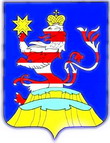 Чувашская РеспубликаАдминистрацияМариинско-Посадского районаП О С Т А Н О В Л Е Н И Е 25.12.2019 № 947г. Мариинский ПосадЧёваш РеспубликинСентервёрри район.н администраций. Й Ы Ш Ё Н У № Сентервёрри хулиЧёваш РеспубликинСентервёрри район.н администраций. Й Ы Ш Ё Н У № Сентервёрри хулиЧувашская РеспубликаАдминистрацияМариинско-Посадского районаП О С Т А Н О В Л Е Н И Е25.12.2019 № 959г. Мариинский ПосадОб утверждении Порядка предоставления субсидии юридическим лицам (за исключением субсидий государственным (муниципальным) учреждениям), индивидуальным предпринимателям, а также физическим лицам - производителям товаров, работ, услуг из бюджета Мариинско-Посадского районаОб утверждении Порядка предоставления субсидии юридическим лицам (за исключением субсидий государственным (муниципальным) учреждениям), индивидуальным предпринимателям, а также физическим лицам - производителям товаров, работ, услуг из бюджета Мариинско-Посадского района№ п/пНаименование документаКоличестволистов1231.Полное наименование получателя субсидии2.Фамилия, имя, отчество (последнее при наличии) индивидуального предпринимателя, должность и фамилия, имя, отчество (последнее при наличии) руководителя юридического лица3.Учредитель (и) юридического лица (наименование и доля участия каждого из них в уставном капитале - для юридических лиц)4.Основной вид деятельности (ОКВЭД)5.Регистрационные данные:5.1.Основной государственный регистрационный номер записи о государственной регистрации юридического лица (ОГРН) или индивидуального предпринимателя (ОГРНИП)5.2.Дата, место регистрации юридического лица, регистрация физического лица в качестве индивидуального предпринимателя6.Юридический адрес7.Фактический адрес8.Банковские реквизиты9.Система налогообложения10.Наличие патентов, лицензий, сертификатов11.Количество созданных (сохраненных) рабочих мест в случае получения муниципальной поддержки12.Дополнительная информация, которую Вы хотели бы сообщить13.Фамилия, имя, отчество (последнее при наличии) контактного лица14.Контактные телефоны, факс, адрес электронной почтыВыручка от реализации товаров (работ, услуг) без учета налога на добавленную стоимость за предшествующий календарный год (иной отчетный период) (тыс. рублей)Среднесписочная численность работников за предшествующий календарный год (иной отчетный период) (человек)Размер среднемесячной заработной платы на одного работника за предшествующий календарный год(тыс. рублей)Состав учредителей и их доля в уставном капитале:- %Количество реализованных профилактических мероприятий в сфере противодействия коррупции за предшествующий календарный год (ед.). (Указывается по собственному желанию субъекта в случае, если такие мероприятия были реализованы в течение календарного года, предшествующего подаче документов)Наименование главногораспорядителя средств местногобюджетаНаименование ПолучателяМесто нахождения:(юридический адрес)Место нахождения:(юридический адрес)Платежные реквизиты:Платежные реквизиты:Наименование главного распорядителя средств местного бюджетаНаименование Получателя_____________/___________________/______________/___________________/(подпись) (фамилия, инициалы)(подпись) (фамилия, инициалы)Наименование показателяСуммаСуммаНаименование показателяотчетный периоднарастающим итогом с начала года134Наименование показателяПрофинансировано за отчетный периодПрофинансировано нарастающим итогом с начала годаНаправлено на возмещение затрат (недополученных доходов) за отчетный периодНаправлено на возмещение затрат (недополученных доходов) нарастающим итогом с начала годаОстаток за отчетный периодОстаток нарастающим итогом с начала года1234567Чăваш РеспубликинСĕнтĕрвăрри районĕн администрацийĕЙ Ы Ш Ǎ Н У №Сĕнтĕрвăрри хули Чувашская РеспубликаАдминистрацияМариинско-Посадского районаП О С Т А Н О В Л Е Н И Е _26.12.2019 № 963г. Мариинский Посад«Профессиональные квалификационные группы должностейКвалификационные уровниДолжности, отнесенные к квалификационным уровнямРазмер оклада (ставки), рублей1234Профессиональная квалификационная группа должностей педагогических работников2 квалификационный уровень:Социальный педагогПрофессиональная квалификационная группа должностей педагогических работниковпри наличии высшего профессионального образования5209Профессиональная квалификационная группа должностей педагогических работниковпри наличии среднего профессионального образования3 квалификационный уровень:Методист, педагог-психолог4714Профессиональная квалификационная группа должностей педагогических работниковпри наличии высшего профессионального образования5209Профессиональная квалификационная группа должностей педагогических работниковпри наличии среднего профессионального образования4714Профессиональная квалификационная группа должностей педагогических работниковпри наличии начального профессионального образования4 квалификационный уровень:Учитель-логопед (логопед), учитель-дефектолог4383Профессиональная квалификационная группа должностей педагогических работниковпри наличии высшего профессионального образования5717Профессиональная квалификационная группа должностей педагогических работниковпри наличии среднего профессионального образования5263Профессиональная квалификационная группа должностей руководителей структурных подразделений1 квалификационный уровень:Заведующий структурным подразделениемПрофессиональная квалификационная группа должностей руководителей структурных подразделенийпри наличии высшего профессионального образования5603»;«Профессиональные квалификационные группы должностейКвалификационные уровниДолжности, отнесенные к квалификационным уровнямРазмер оклада (ставки), рублей1234Профессиональная квалификационная группа должностей служащих первого уровня1 квалификационный уровеньДелопроизводитель, кассир, секретарь4131Профессиональная квалификационная группа должностей служащих второго уровня1 квалификационный уровень:Секретарь руководителяПрофессиональная квалификационная группа должностей служащих второго уровняпри наличии высшего профессионального образования5093Профессиональная квалификационная группа должностей служащих второго уровняпри наличии среднего профессионального образования4599Профессиональная квалификационная группа должностей служащих второго уровня4 квалификационный уровень:МеханикПрофессиональная квалификационная группа должностей служащих второго уровняпри наличии высшего профессионального образования5093Профессиональная квалификационная группа должностей служащих второго уровняпри наличии среднего профессионального образования4599Профессиональная квалификационная группа должностей служащих третьего уровня1 квалификационный уровень:Инженер-программист, специалист по кадрам, экономист, юрисконсультПрофессиональная квалификационная группа должностей служащих третьего уровняпри наличии высшего профессионального образования и среднего профессионального образования4599Профессиональная квалификационная группа должностей служащих третьего уровня2 квалификационный уровеньИнженер-программист, специалист по кадрам, экономист, юрисконсульт4777Профессиональная квалификационная группа должностей служащих третьего уровня3 квалификационный уровеньИнженер-программист, специалист по кадрам, экономист, юрисконсульт5550Профессиональная квалификационная группа должностей служащих третьего уровня4 квалификационный уровеньВедущий экономист6666Профессиональная квалификационная группа должностей служащих третьего уровня5 квалификационный уровеньГлавный экономист6813»;«Профессиональные квалификационные группы должностейДолжности, отнесенные к квалификационным уровнямРазмер оклада (ставки), рублей123Профессиональная квалификационная группа «Должности работников культуры, искусства и кинематографии ведущего звена»Библиотекарь9657»;«Профессиональные квалификационные группыКвалификационные уровниКвалификационные разряды в соответствии с Единым тарифно-квалификационным справочником работ и профессий рабочих, выпуск I, раздел "Профессии рабочих, общие для всех отраслей народного хозяйства"Размер оклада (ставки), рублей1234Профессиональная квалификационная группа "Общеотраслевые профессии рабочих первого уровня"1 квалификационный уровень1 квалификационный разряд3168Профессиональная квалификационная группа "Общеотраслевые профессии рабочих первого уровня"1 квалификационный уровень2 квалификационный разряд3485Профессиональная квалификационная группа "Общеотраслевые профессии рабочих первого уровня"1 квалификационный уровень3 квалификационный разряд3828Профессиональная квалификационная группа "Общеотраслевые профессии рабочих второго уровня"1 квалификационный уровеньводитель автомобиля4 квалификационный разряд4405Профессиональная квалификационная группа "Общеотраслевые профессии рабочих второго уровня"1 квалификационный уровеньводитель автомобиля5 квалификационный разряд4680Профессиональная квалификационная группа "Общеотраслевые профессии рабочих второго уровня"2 квалификационный уровень6 квалификационный разряд4957Профессиональная квалификационная группа "Общеотраслевые профессии рабочих второго уровня"2 квалификационный уровень7 квалификационный разряд5231Профессиональная квалификационная группа "Общеотраслевые профессии рабочих второго уровня"3 квалификационный уровень8 квалификационный разряд5550».ЧĂВАШ РЕСПУБЛИКИСентерварри РАЙОНĚ ЧУВАШСКАЯ РЕСПУБЛИКА МАРИИНСКО-ПОСАДСКИЙ РАЙОН АКСАРИН ЯЛ ПОСЕЛЕНИЙĚН ПУÇЛĂХĚ ХУШУ 2019.12.20 48-Р №Аксарин ялěГЛАВААКСАРИНСКОГО СЕЛЬСКОГО ПОСЕЛЕНИЯ РАСПОРЯЖЕНИЕ20.12.2019 № 48-Рд.Аксарино «99320245550 10 0000 150Межбюджетные трансферты, передаваемые бюджетам сельских поселений за достижение показателей деятельности органов исполнительной власти субъектов Российской Федерации»ЧАВАШ РЕСПУБЛИКИСЕнтЕрварри РАЙОНЕ ЧУВАШСКАЯ РЕСПУБЛИКА МАРИИНСКО-ПОСАДСКИЙ РАЙОН ШĚНЕРПУÇ ПОСЕЛЕНИЙĚН АДМИНИСТРАЦИЙĔ ЙЫШАНУ 2019 12.20 72 № Шенерпус ялěАДМИНИСТРАЦИЯ БИЧУРИНСКОГО СЕЛЬСКОГОПОСЕЛЕНИЯ ПОСТАНОВЛЕНИЕ 20.12.2019 № 72село БичуриноN п/пНаименование мероприятияСроки реализацииОтветственный исполнитель12341.Подготовка предложений о предельной численности и фонде оплаты труда работников администрации Бичуринского сельского поселения Мариинско-Посадского района Чувашской Республики на 2020 год и на плановый период 2021 и 2022 годов.декабрь 2019 г.финансовый отдел Администрации Мариинско-Посадского района Чувашской Республики2.Подготовка предложений об утверждении фонда оплаты труда работников казенных учреждений Бичуринского сельского поселения Мариинско-Посадского района Чувашской Республики на 2020 год и на плановый период 2021 и 2022 годов.декабрь 2019 г.финансовый отдел Администрации Мариинско-Посадского района Чувашской Республики3.Подготовка проекта распоряжения главы администрации Бичуринского сельского поселения Мариинско-Посадского района о лимитах количества служебных автомобилей, обслуживающие казенные учреждения администрации Бичуринского сельского поселения Мариинско-Посадского района Чувашской Республики, а также нормах их пробега на 2020 годдекабрь 2019 г.администрация Бичуринского сельского поселения Мариинско-Посадского района Чувашской Республики4.Принятие мер по обеспечению поступления в бюджет Бичуринского сельского поселения Мариинско-Посадского района Чувашской Республики платежей по администрируемым доходам и сокращению задолженности по их уплатев течение 2020 годаадминистрация Бичуринского сельского поселения Мариинско-Посадского района Чувашской Республики5.Представление в финансовый отдел Администрации Мариинско-Посадского района Чувашской Республики прогноза поступления администрируемых доходов и источников финансирования дефицита бюджета Бичуринского сельского поселения Мариинско-Посадского района Чувашской Республики в разрезе кодов бюджетной квалификации и прогноза кассовых выплат по расходам и источникам финансирования дефицита бюджета Бичуринского сельского поселения Мариинско-Посадского района на Чувашской Республики на очередной месяц ежемесячно, не позднее предпоследнего рабочего дня текущего месяца администрация Бичуринского сельского поселения Мариинско-Посадского района Чувашской Республики6.Внесение изменений в муниципальные программы Бичуринского сельского поселения Мариинско-Посадского района Чувашской Республики в целях их приведения в соответствие с решением о бюджете Не позднее трех месяцев со дня вступления в силу Решения о бюджетеадминистрация Бичуринского сельского поселения Мариинско-Посадского района Чувашской РеспубликиЧАВАШ РЕСПУБЛИКИСЕнтЕрварри РАЙОНЕ ЧУВАШСКАЯ РЕСПУБЛИКА МАРИИНСКО-ПОСАДСКИЙ РАЙОН ШĚНЕРПУÇ ПОСЕЛЕНИЙĚН АДМИНИСТРАЦИЙĔ ЙЫШАНУ 2019 12.20 73 № Шенерпус ялěАДМИНИСТРАЦИЯ БИЧУРИНСКОГО СЕЛЬСКОГОПОСЕЛЕНИЯ ПОСТАНОВЛЕНИЕ 20.12.2019 № 73село БичуриноПредельная численность (единиц)Фонд оплаты труда (тыс. рублей)123Администрация Бичуринского сельского поселения Мариинско-Посадского района Чувашской Республики3747,8ИТОГО3747,8№п/пНаименование разделаФонд оплаты труда за счёт бюджетаФонд оплаты труда за счёт доходов от иной приносящей доход деятельности12341Национальная оборона63,7-ВСЕГО63,7-ЧĂВАШ РЕСПУБЛИКИСĔНТĔРВĂРРИ РАЙОНĚ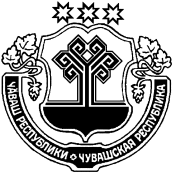 ЧУВАШСКАЯ РЕСПУБЛИКА МАРИИНСКО-ПОСАДСКИЙ РАЙОН КУКАШНИ ПОСЕЛЕНИЙĚН ЯЛ ХУТЛĂХĚ ЙЫШĂНУ2019.12.20 94 №Кукашни ялĕАДМИНИСТРАЦИЯСУТЧЕВСКОГО СЕЛЬСКОГО ПОСЕЛЕНИЯ ПОСТАНОВЛЕНИЕ 20.12.2019 № 94 деревня СутчевоПредельная численность (единиц)Фонд оплаты труда (тыс. рублей)123Администрация Сутчевского сельского поселения Мариинско-Посадского района Чувашской Республики3747,8ИТОГО3747,8№п/пНаименование разделаФонд оплаты труда за счёт бюджетаФонд оплаты труда за счёт доходов от иной приносящей доход деятельности1234 1 Национальная оборона  63,7 -ВСЕГО63,7-ЧĂВАШ РЕСПУБЛИКИCЕНТЕРВЁРРИ РАЙОНĚНЧИЧУВАШСКАЯ РЕСПУБЛИКА МАРИИНСКО-ПОСАДСКИЙ РАЙОНКУКАШНИ ЯЛ ПОСЕЛЕНИНАДМИНИСТРАЦИЙĚЙЫШĂНУ2019.12.2595 №Кукашни ялěАДМИНИСТРАЦИЯСУТЧЕВСКОГО СЕЛЬСКОГОПОСЕЛЕНИЯПОСТАНОВЛЕНИЕ25.12.2019№ 95деревня СутчевоЧĂВАШ РЕСПУБЛИКИCЕНТЕРВЁРРИ РАЙОНĚНЧИЧУВАШСКАЯ РЕСПУБЛИКА МАРИИНСКО-ПОСАДСКИЙ РАЙОНКУКАШНИ ЯЛ ПОСЕЛЕНИНАДМИНИСТРАЦИЙĚЙЫШĂНУ2019.12.2696 №Кукашни ялěАДМИНИСТРАЦИЯСУТЧЕВСКОГО СЕЛЬСКОГОПОСЕЛЕНИЯПОСТАНОВЛЕНИЕ26.12.2019№ 96деревня СутчевоОб утверждении Порядка предоставления субсидии юридическим лицам (за исключением субсидий государственным (муниципальным) учреждениям), индивидуальным предпринимателям, а также физическим лицам - производителям товаров, работ, услуг из бюджета Сутчевского сельского поселения Мариинско-Посадского районаОб утверждении Порядка предоставления субсидии юридическим лицам (за исключением субсидий государственным (муниципальным) учреждениям), индивидуальным предпринимателям, а также физическим лицам - производителям товаров, работ, услуг из бюджета Сутчевского сельского поселения Мариинско-Посадского района№ п/пНаименование документаКоличестволистов1231.Полное наименование получателя субсидии2.Фамилия, имя, отчество (последнее при наличии) индивидуального предпринимателя, должность и фамилия, имя, отчество (последнее при наличии) руководителя юридического лица3.Учредитель (и) юридического лица (наименование и доля участия каждого из них в уставном капитале - для юридических лиц)4.Основной вид деятельности (ОКВЭД)5.Регистрационные данные:5.1.Основной государственный регистрационный номер записи о государственной регистрации юридического лица (ОГРН) или индивидуального предпринимателя (ОГРНИП)5.2.Дата, место регистрации юридического лица, регистрация физического лица в качестве индивидуального предпринимателя6.Юридический адрес7.Фактический адрес8.Банковские реквизиты9.Система налогообложения10.Наличие патентов, лицензий, сертификатов11.Количество созданных (сохраненных) рабочих мест в случае получения муниципальной поддержки12.Дополнительная информация, которую Вы хотели бы сообщить13.Фамилия, имя, отчество (последнее при наличии) контактного лица14.Контактные телефоны, факс, адрес электронной почтыВыручка от реализации товаров (работ, услуг) без учета налога на добавленную стоимость за предшествующий календарный год (иной отчетный период) (тыс. рублей)Среднесписочная численность работников за предшествующий календарный год (иной отчетный период) (человек)Размер среднемесячной заработной платы на одного работника за предшествующий календарный год(тыс. рублей)Состав учредителей и их доля в уставном капитале:- %Количество реализованных профилактических мероприятий в сфере противодействия коррупции за предшествующий календарный год (ед.). (Указывается по собственному желанию субъекта в случае, если такие мероприятия были реализованы в течение календарного года, предшествующего подаче документов)Наименование главногораспорядителя средств местногобюджетаНаименование ПолучателяМесто нахождения:(юридический адрес)Место нахождения:(юридический адрес)Платежные реквизиты:Платежные реквизиты:Наименование главного распорядителя средств местного бюджетаНаименование Получателя_____________/___________________/______________/___________________/(подпись) (фамилия, инициалы)(подпись) (фамилия, инициалы)Наименование показателяСуммаСуммаНаименование показателяотчетный периоднарастающим итогом с начала года134Наименование показателяПрофинансировано за отчетный периодПрофинансировано нарастающим итогом с начала годаНаправлено на возмещение затрат (недополученных доходов) за отчетный периодНаправлено на возмещение затрат (недополученных доходов) нарастающим итогом с начала годаОстаток за отчетный периодОстаток нарастающим итогом с начала года1234567ЧĂВАШ РЕСПУБЛИКИСентерварри РАЙОНĚ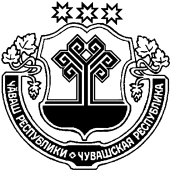 ЧУВАШСКАЯ РЕСПУБЛИКА МАРИИНСКО-ПОСАДСКИЙ РАЙОНАКСАРИН ПОСЕЛЕНИЙĚН ЯЛ ХУТЛĂХĚ ЙЫШĂНУ2019.12.18 108 №Аксарин ялě АДМИНИСТРАЦИЯАКСАРИНСКОГО СЕЛЬСКОГОПОСЕЛЕНИЯПОСТАНОВЛЕНИЕ18.12.2019 № 108деревня АксариноПредельная численность (единиц)Фонд оплаты труда (тыс. рублей)123Администрация Аксаринского сельского поселения Мариинско-Посадского района Чувашской Республики3747,8ИТОГО3747,8№п/пНаименование разделаФонд оплаты труда за счёт бюджетаФонд оплаты труда за счёт доходов от иной приносящей доход деятельности1234 1 Национальная оборона  63,7 -ВСЕГО63,7-Чăваш Республикин Сěнтĕрвăрри районĕнчиШуршāл ял поселенийěн администрацийе№ 111 ЙЫШĂНУДекабрь уйåхěн 23 - мěшě 2019 ç.ШУРШĂЛ ялěЧувашская РеспубликаМариинско-Посадский районАдминистрацияШоршелского сельскогопоселенияПОСТАНОВЛЕНИЕ«23» декабря 2019 г. № 111село ШоршелыПредельная численность (единиц)Фонд оплаты труда (тыс. рублей)123Администрация Шоршелского сельского поселения Мариинско-Посадского района Чувашской Республики3747,8ИТОГО3747,8№п/пНаименование разделаФонд оплаты труда за счёт бюджетаФонд оплаты труда за счёт доходов от иной приносящей доход деятельности1234 1 Национальная оборона  127,4 -ВСЕГО127,4-ЧĂВАШ РЕСПУБЛИКИСентерварри РАЙОНĚЧУВАШСКАЯ РЕСПУБЛИКА МАРИИНСКО-ПОСАДСКИЙ РАЙОНАКСАРИН ПОСЕЛЕНИЙĚНПУÇЛĂХĚЙЫШĂНУ2019.12.20 112 № Аксарин ялě АДМИНИСТРАЦИЯАКСАРИНСКОГО СЕЛЬСКОГОПОСЕЛЕНИЯПОСТАНОВЛЕНИЕ20.12.2019 № 112 деревня АксариноЧăваш Республикин Сěнтĕрвăрри районĕнчиШуршāл ял поселенийěн администрацийе№ 112 ЙЫШĂНУДекабрь уйåхěн 25 - мěшě 2019 ç.ШУРШĂЛ ялěЧувашская РеспубликаМариинско-Посадский районАдминистрацияШоршелского сельскогопоселенияПОСТАНОВЛЕНИЕ«25» декабря 2019 г. № 112село Шоршелы ЧĂВАШ РЕСПУБЛИКИСентерварри РАЙОНĚЧУВАШСКАЯ РЕСПУБЛИКА МАРИИНСКО-ПОСАДСКИЙ РАЙОНАКСАРИН ПОСЕЛЕНИЙĚН ЯЛ ХУТЛĂХĚ ЙЫШĂНУ2019.12.23 113 №Аксарин ялě АДМИНИСТРАЦИЯАКСАРИНСКОГО СЕЛЬСКОГОПОСЕЛЕНИЯПОСТАНОВЛЕНИЕ23.12.2019 № 113деревня АксариноЧăваш Республикин Сěнтĕрвăрри районĕнчиШуршāл ял поселенийěн администрацийе№ 113 ЙЫШĂНУДекабрь уйåхěн 25 - мěшě 2019 ç.ШУРШĂЛ ялěЧувашская РеспубликаМариинско-Посадский районАдминистрацияШоршелского сельскогопоселенияПОСТАНОВЛЕНИЕ« 25 » декабря 2019 г. № 113село ШоршелыЧĂВАШ РЕСПУБЛИКИСĔНТĔРВĂРРИ РАЙОНĚЧУВАШСКАЯ РЕСПУБЛИКА МАРИИНСКО-ПОСАДСКИЙ РАЙОН ШУРШĂЛ ПОСЕЛЕНИЙĚН ЯЛ ХУТЛĂХĚ ЙЫШĂНУ27.12.2019. № 114Шуршал ялĕАДМИНИСТРАЦИЯШОРШЕЛСКОГО СЕЛЬСКОГО ПОСЕЛЕНИЯ ПОСТАНОВЛЕНИЕ 27.12.2019 № 114село ШоршелыN п/пНаименование мероприятияСроки реализацииОтветственный исполнитель12341.Представление в финансовый отдел Администрации Мариинско-Посадского района Чувашской Республики уточненных бюджетных смет на 2019 год и на плановый период 2020 и 2021 годов по которым были внесены изменения.В течении трех рабочих дней после внесении изменений в сводную бюджетную роспись Шоршелского сельского поселения Мариинско-Посадского района Чувашской Республикиадминистрация Шоршелского сельского поселения Мариинско-Посадского района Чувашской Республики2.Подготовка предложений о внесении изменений в постановление Администрации Шоршелского сельского поселения от 28 декабря 2018г. № 107 «Об утверждении предельной численности и фонде оплаты труда работников администрации Шоршелского сельского поселения Мариинско-Посадского района Чувашской Республики и фонда оплаты труда казённых учреждений Шоршелского сельского поселения Мариинско-Посадского района Чувашской Республики»В течении десяти рабочих дней после принятия решения о бюджетефинансовый отдел Администрации Мариинско-Посадского района Чувашской Республики3.Внесение изменений в сводную бюджетную роспись бюджета Шоршелского сельского поселения Мариинско-Посадского района Чувашской Республики на 2019 год и на плановый период 2020 и 2021 годов.В течении десяти рабочих дней после принятия настоящего постановленияфинансовый отдел Администрации Мариинско-Посадского района Чувашской РеспубликиЧĂВАШ РЕСПУБЛИКИСентерварри РАЙОНĚЧУВАШСКАЯ РЕСПУБЛИКА МАРИИНСКО-ПОСАДСКИЙ РАЙОНАКСАРИН ПОСЕЛЕНИЙĚН ЯЛ ХУТЛĂХĚ ЙЫШĂНУ2019.12.23 114 №Аксарин ялě АДМИНИСТРАЦИЯАКСАРИНСКОГО СЕЛЬСКОГОПОСЕЛЕНИЯПОСТАНОВЛЕНИЕ 23.12.2019 № 114деревня АксариноЧĂВАШ РЕСПУБЛИКИСентерварри РАЙОНĚЧУВАШСКАЯ РЕСПУБЛИКА МАРИИНСКО-ПОСАДСКИЙ РАЙОНАКСАРИН ПОСЕЛЕНИЙĚН ЯЛ ХУТЛĂХĚ ЙЫШĂНУ2019.12.25 115 №Аксарин ялě АДМИНИСТРАЦИЯАКСАРИНСКОГО СЕЛЬСКОГОПОСЕЛЕНИЯПОСТАНОВЛЕНИЕ 25.12.2019 № 115деревня АксариноЧĂВАШ РЕСПУБЛИКИСĔНТĔРВĂРРИ РАЙОНĚЧУВАШСКАЯ РЕСПУБЛИКА МАРИИНСКО-ПОСАДСКИЙ РАЙОН ШУРШĂЛ ПОСЕЛЕНИЙĚН ЯЛ ХУТЛĂХĚ ЙЫШĂНУ27.12.2019. № 115Шуршал ялĕАДМИНИСТРАЦИЯШОРШЕЛСКОГО СЕЛЬСКОГО ПОСЕЛЕНИЯ ПОСТАНОВЛЕНИЕ 27.12.2019 № 115село ШоршелыПредельная численность (единиц)Фонд оплаты труда (тыс.рублей)123 Администрация Шоршелского сельского поселения Мариинско-Посадского района Чувашской Республики  3 785,5ВСЕГО3785,5ЧĂВАШ РЕСПУБЛИКИСентерварри РАЙОНĚЧУВАШСКАЯ РЕСПУБЛИКА МАРИИНСКО-ПОСАДСКИЙ РАЙОНАКСАРИН ПОСЕЛЕНИЙĚН ЯЛ ХУТЛĂХĚ ЙЫШĂНУ2019.12.25 116 №Аксарин ялě АДМИНИСТРАЦИЯАКСАРИНСКОГО СЕЛЬСКОГОПОСЕЛЕНИЯПОСТАНОВЛЕНИЕ 25.12.2019 № 116деревня АксариноЧĂВАШ РЕСПУБЛИКИСентерварри РАЙОНĚ 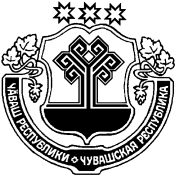 ЧУВАШСКАЯ РЕСПУБЛИКАМАРИИНСКО-ПОСАДСКИЙ РАЙОНКУКАШНИ ПОСЕЛЕНИЙĚН ДЕПУТАТСЕН ПУХĂВĚ ЙЫШĂНУ2019.12.27 С-17/2 №Кукашни ялěСОБРАНИЕ ДЕПУТАТОВСУТЧЕВСКОГО СЕЛЬСКОГОПОСЕЛЕНИЯРЕШЕНИЕ27.12.2019№ С-17/2деревня СутчевоЧĂВАШ РЕСПУБЛИКИСентерварри РАЙОНĚ ЧУВАШСКАЯ РЕСПУБЛИКА МАРИИНСКО-ПОСАДСКИЙ РАЙОН КУКАШНИ ПОСЕЛЕНИЙĚН ДЕПУТАТСЕН ПУХĂВĚ ЙЫШĂНУ2019.12.27 17/3 №Кукашни ялěСОБРАНИЕ ДЕПУТАТОВ СУТЧЕВСКОГО СЕЛЬСКОГО ПОСЕЛЕНИЯ РЕШЕНИЕ 27.12.2019№ 17/3деревня СутчевоГлава Сутчевского сельского поселенияС.Ю. ЕмельяноваЧắваш РеспубликинСẻнтẻрвặрри районенчиЧувашская РеспубликаМариинско-Посадский районШУРШẶЛ ЯЛ ПОСЕЛЕНИЙĚНДЕПУТАТСЕН ПУХĂВĚЙЫШẶНУ25.12. 2019 ç. № С – 22/1Шуршăл ялěСОБРАНИЕ ДЕПУТАТОВШОРШЕЛСКОГО СЕЛЬСКОГОПОСЕЛЕНИЯРЕШЕНИЕ25.12.2019 г. № С- 22/1село ШоршелыКоды бюджетной классификации Российской ФедерацииНаименование доходовСумма (тыс. руб)200 00000 00 0000 000Безвозмездные поступления721,6202 10000 00 0000 000Дотации бюджетам бюджетной системы Российской Федерации100,0202 15002 10 0000 150Дотации бюджетам сельских поселений на поддержку мер по обеспечению сбалансированности бюджетов100,0202 20000 00 0000 000Субсидии бюджетам бюджетной системы Российской Федерации (межбюджетные субсидии)529,7202 20216 10 0000 150Субсидии бюджетам сельских поселений на осуществление дорожной деятельности в отношении автомобильных дорог общего пользования, а также капитального ремонта и ремонта дворовых территорий многоквартирных домов, проездов к дворовым территориям многоквартирных домов населенных пунктов529,7202 30000 00 0000 150Субвенции бюджетам субъектов Российской Федерации и муниципальных образований2,4202 30024 10 0000 150Субвенции бюджетам сельских поселений на выполнение передаваемых полномочий субъектов Российской Федерации 2,4202 40000 00 0000 000Иные межбюджетные трансферты89,5202 45550 10 0000 150Межбюджетные трансферты, передаваемые бюджетам сельских поселений за достижение показателей деятельности органов исполнительной власти субъектов Российской Федерации89,5Итого доходов721,6 НаименованиеРЗРЗПРЦСРВРСуммаСуммаСумма НаименованиеРЗРЗПРЦСРВРвсегоСубсидии, субвенцииза счет бюджета поселения НаименованиеРЗРЗПРЦСРВРвсегоСубсидии, субвенцииза счет бюджета поселения122345678ВСЕГО721,6621,6100,0ОБЩЕГОСУДАРТСВЕННЫЕ ВОПРОСЫ010189,589,5-Функционирование Правительства Российской Федерации, высших исполнительных органов государственной власти субъектов Российской Федерации, местных администраций01010489,589,5-Муниципальная программа "Управление общественными финансами и муниципальным долгом"010104Ч40000000089,589,5-Подпрограмма "Совершенствование бюджетной политики и обеспечение сбалансированности бюджета" муниципальной программы "Управление общественными финансами и муниципальным долгом"010104Ч41000000089,589,5-Основное мероприятие "Осуществление мер финансовой поддержки бюджетов муниципальных районов, городских округов и поселений, направленных на обеспечение их сбалансированности и повышение уровня бюджетной обеспеченности"010104Ч41040000089,589,5-Поощрение за содействие достижению значений (уровней) показателей для оценки эффективности деятельности высших должностных лиц (руководителей высших исполнительных органов государственной власти) субъектов Российской Федерации и деятельности органов исполнительной власти субъектов Российской Федерации в 2019 году за счет средств межбюджетных трансфертов, предоставляемых из федерального бюджета за достижение показателей деятельности органов исполнительной власти субъектов Российской Федерации010104Ч41045550089,589,5-Расходы на выплаты персоналу в целях обеспечения выполнения функций государственными (муниципальными) органами, казенными учреждениями, органами управления государственными внебюджетными фондами010104Ч41045550010089,589,5-Расходы на выплаты персоналу государственных (муниципальных) органов010104Ч41045550012089,589,5-НАЦИОНАЛЬНАЯ ОБОРОНА02020,00,0-Мобилизационная и вневойсковая подготовка0202030,00,0-Муниципальная программа "Управление общественными финансами и муниципальным долгом"020203Ч4000000000,00,0-Подпрограмма "Совершенствование бюджетной политики и обеспечение сбалансированности бюджета" муниципальной программы "Управление общественными финансами и муниципальным долгом"020203Ч4100000000,00,0-Основное мероприятие "Осуществление мер финансовой поддержки бюджетов муниципальных районов, городских округов и поселений, направленных на обеспечение их сбалансированности и повышение уровня бюджетной обеспеченности"020203Ч4104000000,00,0-Осуществление первичного воинского учета на территориях, где отсутствуют военные комиссариаты, за счет субвенции, предоставляемой из федерального бюджета020203Ч4104511800,00,0-Расходы на выплаты персоналу в целях обеспечения выполнения функций государственными (муниципальными) органами, казенными учреждениями, органами управления государственными внебюджетными фондами020203Ч410451180100-1,1-1,1-Расходы на выплаты персоналу государственных (муниципальных) органов020203Ч410451180120-1,1-1,1-Закупка товаров, работ, услуг для обеспечения государственных (муниципальных) нужд020202Ч4104511802001,11,1-Иные закупки товаров, работ и услуг для обеспечения государственных (муниципальных) нужд020202Ч4104511802401,11,1-НАЦИОНАЛЬНАЯ ЭКОНОМИКА0404532,1532,10,0Сельское хозяйство и рыболовство0404052,42,4-Муниципальная программа "Развитие сельского хозяйства и регулирование рынка сельскохозяйственной продукции, сырья и продовольствия"040405Ц9000000002,42,4-Подпрограмма "Развитие ветеринарии" муниципальной программы "Развитие сельского хозяйства и регулирование рынка сельскохозяйственной продукции, сырья и продовольствия" годы040405Ц9700000002,42,4-Основное мероприятие "Предупреждение и ликвидация болезней животных"040405Ц9701000002,42,4-Осуществление государственных полномочий Чувашской Республики по организации и проведению на территории Чувашской Республики мероприятий по отлову и содержанию безнадзорных животных040405Ц9701127502,42,4-Закупка товаров, работ, услуг для обеспечения государственных (муниципальных) нужд040405Ц9701127502002,42,4-Иные закупки товаров, работ и услуг для обеспечения государственных (муниципальных) нужд040405Ц9701127502402,42,4-Дорожное хозяйство (дорожные фонды)040409529,7529,70,0Муниципальная программа "Развитие транспортной системы"040409Ч200000000529,7529,70,0Подпрограмма "Безопасные и качественные автомобильные дороги" муниципальной программы "Развитие транспортной системы "040409Ч210000000529,7529,70,0Основное мероприятие "Мероприятия, реализуемые с привлечением межбюджетных трансфертов бюджетам другого уровня"040409Ч210300000529,7529,70,0Осуществление дорожной деятельности, кроме деятельности по строительству, в отношении автомобильных дорог местного значения в границах населенных пунктов поселения040409Ч210374190-46,0--46,0Закупка товаров, работ, услуг для обеспечения государственных (муниципальных) нужд040409Ч210374190200-46,0--46,0Иные закупки товаров, работ и услуг для обеспечения государственных (муниципальных) нужд040409Ч210374190240-46,0--46,0Капитальный ремонт, ремонт и содержание автомобильных дорог общего пользования местного значения в границах населенных пунктов поселения040409Ч2103S4190575,7529,746,0Закупка товаров, работ, услуг для обеспечения государственных (муниципальных) нужд040409Ч2103S4190200575,7529,746,0Иные закупки товаров, работ и услуг для обеспечения государственных (муниципальных) нужд040409Ч2103S4190240575,7529,746,0ЖИЛИЩНО-КОММУНАЛЬНОЕ ХОЗЯЙСТВО0505100,0-100,0Коммунальное хозяйство050202100,0-100,0Муниципальная программа "Модернизация и развитие сферы жилищно-коммунального хозяйства"050202А100000000100,0-100,0Подпрограмма "Модернизация коммунальной инфраструктуры на территории Чувашской Республики" государственной программы Чувашской Республики "Модернизация и развитие сферы жилищно-коммунального хозяйства"050202А110000000100,0-100,0Основное мероприятие "Обеспечение качества жилищно-коммунальных услуг"050202А110100000100,0-100,0Строительство (реконструкция) котельных, инженерных сетей муниципальных образований050202А110172930-500,0--500,0Закупка товаров, работ, услуг для обеспечения государственных (муниципальных) нужд050202А110172930200-500,0--500,0Иные закупки товаров, работ и услуг для обеспечения государственных (муниципальных) нужд050202А110172930240-500,0--500,0Обеспечение доступности для населения бытовых услуг050202А110175240600,0-600,0Иные бюджетные ассигнования050202А110175240800600,0-600,0Субсидии юридическим лицам (кроме некоммерческих организаций), индивидуальным предпринимателям, физическим лицам - производителям товаров, работ, услуг050202А110175240810600,0-600,0НаименованиеЦелевая статья (государственные программы и непрограммные направления деятельностиГруппа (группа и подгруппа) вида расходовРазделПодразделСумма1234567ВСЕГО721,61.Муниципальная программа "Модернизация и развитие сферы жилищно-коммунального хозяйства"А100000000100,01.1.Подпрограмма "Модернизация коммунальной инфраструктуры на территории Чувашской Республики" государственной программы Чувашской Республики "Модернизация и развитие сферы жилищно-коммунального хозяйства"А110000000100,0Основное мероприятие "Обеспечение качества жилищно-коммунальных услуг"А110100000100,0Строительство (реконструкция) котельных, инженерных сетей муниципальных образованийА110172930-500,0Закупка товаров, работ, услуг для обеспечения государственных (муниципальных) нуждА110172930200-500,0Иные закупки товаров, работ и услуг для обеспечения государственных (муниципальных) нуждА110172930240-500,0Жилищно-коммунальное хозяйствоА11017293024005-500,0Коммунальное хозяйствоА1101729302400502-500,0Обеспечение доступности для населения бытовых услугА110175240600,0Иные бюджетные ассигнованияА110175240800600,0Субсидии юридическим лицам (кроме некоммерческих организаций), индивидуальным предпринимателям, физическим лицам - производителям товаров, работ, услугА110175240810600,0Жилищно-коммунальное хозяйствоА11017524081005600,0Коммунальное хозяйствоА1101752408100502600,02.Муниципальная программа "Развитие сельского хозяйства и регулирование рынка сельскохозяйственной продукции, сырья и продовольствия"Ц9000000002,42.1.Подпрограмма "Развитие ветеринарии" муниципальной программы "Развитие сельского хозяйства и регулирование рынка сельскохозяйственной продукции, сырья и продовольствия" годыЦ9700000002,4Основное мероприятие "Предупреждение и ликвидация болезней животных"Ц9701000002,4Осуществление государственных полномочий Чувашской Республики по организации и проведению на территории Чувашской Республики мероприятий по отлову и содержанию безнадзорных животныхЦ9701127502,4Закупка товаров, работ, услуг для обеспечения государственных (муниципальных) нуждЦ9701127502002,4Иные закупки товаров, работ и услуг для обеспечения государственных (муниципальных) нуждЦ9701127502402,4Национальная экономикаЦ970112750240042,4Сельское хозяйство и рыболовствоЦ97011275024004052,43.Муниципальная программа "Развитие транспортной системы"Ч200000000529,73.1.Подпрограмма "Безопасные и качественные автомобильные дороги" муниципальной программы "Развитие транспортной системы "Ч210000000529,7Основное мероприятие "Мероприятия, реализуемые с привлечением межбюджетных трансфертов бюджетам другого уровня"Ч210300000529,7Осуществление дорожной деятельности, кроме деятельности по строительству, в отношении автомобильных дорог местного значения в границах населенных пунктов поселенияЧ210374190-46,0Закупка товаров, работ, услуг для обеспечения государственных (муниципальных) нуждЧ210374190200-46,0Иные закупки товаров, работ и услуг для обеспечения государственных (муниципальных) нуждЧ210374190240-46,0Национальная экономикаЧ21037419024004-46,0Дорожное хозяйство (дорожные фонды)Ч2103741902400409-46,0Капитальный ремонт, ремонт и содержание автомобильных дорог общего пользования местного значения в границах населенных пунктов поселенияЧ2103S4190575,7Закупка товаров, работ, услуг для обеспечения государственных (муниципальных) нуждЧ2103S4190200575,7Иные закупки товаров, работ и услуг для обеспечения государственных (муниципальных) нуждЧ2103S4190240575,7Национальная экономикаЧ21037419024004575,7Дорожное хозяйство (дорожные фонды)Ч2103741902400409575,74.Муниципальная программа "Управление общественными финансами и муниципальным долгом"Ч40000000089,54.1.Подпрограмма "Совершенствование бюджетной политики и обеспечение сбалансированности бюджета" муниципальной программы "Управление общественными финансами и муниципальным долгом"Ч41000000089,5Основное мероприятие "Осуществление мер финансовой поддержки бюджетов муниципальных районов, городских округов и поселений, направленных на обеспечение их сбалансированности и повышение уровня бюджетной обеспеченности"Ч41040000089,5Осуществление первичного воинского учета на территориях, где отсутствуют военные комиссариаты, за счет субвенции, предоставляемой из федерального бюджетаЧ4104511800,0Расходы на выплаты персоналу в целях обеспечения выполнения функций государственными (муниципальными) органами, казенными учреждениями, органами управления государственными внебюджетными фондамиЧ410451180100-1,1Расходы на выплаты персоналу государственных (муниципальных) органовЧ410451180120-1,1Национальная оборонаЧ41045118012002-1,1Мобилизационная и вневойсковая подготовкаЧ4104511801200203-1,1Закупка товаров, работ, услуг для обеспечения государственных (муниципальных) нуждЧ4104511802001,1Иные закупки товаров, работ и услуг для обеспечения государственных (муниципальных) нуждЧ4104511802401,1Национальная оборонаЧ410451180240021,1Мобилизационная и вневойсковая подготовкаЧ41045118024002031,1Поощрение за содействие достижению значений (уровней) показателей для оценки эффективности деятельности высших должностных лиц (руководителей высших исполнительных органов государственной власти) субъектов Российской Федерации и деятельности органов исполнительной власти субъектов Российской Федерации в 2019 году за счет средств межбюджетных трансфертов, предоставляемых из федерального бюджета за достижение показателей деятельности органов исполнительной власти субъектов Российской ФедерацииЧ41045550089,5Расходы на выплаты персоналу в целях обеспечения выполнения функций государственными (муниципальными) органами, казенными учреждениями, органами управления государственными внебюджетными фондамиЧ41045550010089,5Расходы на выплаты персоналу государственных (муниципальных) органовЧ41045550012089,5Общегосударственные вопросыЧ4104555001200189,5Функционирование Правительства Российской Федерации, высших исполнительных органов государственной власти субъектов Российской Федерации, местных администрацийЧ410455500120010489,5Наименование Главный распорядительРазделПодразделЦелевая статья (государственные программы и непрограммные направления деятельностиГруппа вида расходовСуммаНаименование Главный распорядительРазделПодразделЦелевая статья (государственные программы и непрограммные направления деятельностиГруппа вида расходовС учетом изменений1234567АДМИНИСТРАЦИЯ ШОРШЕЛСКОГО СЕЛЬСКОГО ПОСЕЛЕНИЯ993721,6ОБЩЕГОСУДАРТСВЕННЫЕ ВОПРОСЫ9930189,5Функционирование Правительства Российской Федерации, высших исполнительных органов государственной власти субъектов Российской Федерации, местных администраций993010489,5Муниципальная программа "Управление общественными финансами и муниципальным долгом"9930104Ч40000000089,5Подпрограмма "Совершенствование бюджетной политики и обеспечение сбалансированности бюджета" муниципальной программы "Управление общественными финансами и муниципальным долгом"9930104Ч41000000089,5Основное мероприятие "Осуществление мер финансовой поддержки бюджетов муниципальных районов, городских округов и поселений, направленных на обеспечение их сбалансированности и повышение уровня бюджетной обеспеченности"9930104Ч41040000089,5Поощрение за содействие достижению значений (уровней) показателей для оценки эффективности деятельности высших должностных лиц (руководителей высших исполнительных органов государственной власти) субъектов Российской Федерации и деятельности органов исполнительной власти субъектов Российской Федерации в 2019 году за счет средств межбюджетных трансфертов, предоставляемых из федерального бюджета за достижение показателей деятельности органов исполнительной власти субъектов Российской Федерации9930104Ч41045550089,5Расходы на выплаты персоналу в целях обеспечения выполнения функций государственными (муниципальными) органами, казенными учреждениями, органами управления государственными внебюджетными фондами9930104Ч41045550010089,5Расходы на выплаты персоналу государственных (муниципальных) органов9930104Ч41045550012089,5НАЦИОНАЛЬНАЯ ОБОРОНА993020,0Мобилизационная и вневойсковая подготовка99302030,0Муниципальная программа "Управление общественными финансами и муниципальным долгом"9930203Ч4000000000,0Подпрограмма "Совершенствование бюджетной политики и обеспечение сбалансированности бюджета" муниципальной программы "Управление общественными финансами и муниципальным долгом"9930203Ч4100000000,0Основное мероприятие "Осуществление мер финансовой поддержки бюджетов муниципальных районов, городских округов и поселений, направленных на обеспечение их сбалансированности и повышение уровня бюджетной обеспеченности"9930203Ч4104000000,0Осуществление первичного воинского учета на территориях, где отсутствуют военные комиссариаты, за счет субвенции, предоставляемой из федерального бюджета9930203Ч4104511800,0Расходы на выплаты персоналу в целях обеспечения выполнения функций государственными (муниципальными) органами, казенными учреждениями, органами управления государственными внебюджетными фондами9930203Ч410451180100-1,1Расходы на выплаты персоналу государственных (муниципальных) органов9930203Ч410451180120-1,1Закупка товаров, работ, услуг для обеспечения государственных (муниципальных) нужд9930202Ч4104511802001,1Иные закупки товаров, работ и услуг для обеспечения государственных (муниципальных) нужд9930202Ч4104511802401,1НАЦИОНАЛЬНАЯ ЭКОНОМИКА99304532,1Сельское хозяйство и рыболовство99304052,4Муниципальная программа "Развитие сельского хозяйства и регулирование рынка сельскохозяйственной продукции, сырья и продовольствия"9930405Ц9000000002,4Подпрограмма "Развитие ветеринарии" муниципальной программы "Развитие сельского хозяйства и регулирование рынка сельскохозяйственной продукции, сырья и продовольствия" годы9930405Ц9700000002,4Основное мероприятие "Предупреждение и ликвидация болезней животных"9930405Ц9701000002,4Осуществление государственных полномочий Чувашской Республики по организации и проведению на территории Чувашской Республики мероприятий по отлову и содержанию безнадзорных животных9930405Ц9701127502,4Закупка товаров, работ, услуг для обеспечения государственных (муниципальных) нужд9930405Ц9701127502002,4Иные закупки товаров, работ и услуг для обеспечения государственных (муниципальных) нужд9930405Ц9701127502402,4Дорожное хозяйство (дорожные фонды)9930409529,7Муниципальная программа "Развитие транспортной системы"9930409Ч200000000529,7Подпрограмма "Безопасные и качественные автомобильные дороги" муниципальной программы "Развитие транспортной системы "9930409Ч210000000529,7Основное мероприятие "Мероприятия, реализуемые с привлечением межбюджетных трансфертов бюджетам другого уровня"9930409Ч210300000529,7Осуществление дорожной деятельности, кроме деятельности по строительству, в отношении автомобильных дорог местного значения в границах населенных пунктов поселения9930409Ч210374190-46,0Закупка товаров, работ, услуг для обеспечения государственных (муниципальных) нужд9930409Ч210374190200-46,0Иные закупки товаров, работ и услуг для обеспечения государственных (муниципальных) нужд9930409Ч210374190240-46,0Капитальный ремонт, ремонт и содержание автомобильных дорог общего пользования местного значения в границах населенных пунктов поселения9930409Ч2103S4190575,7Закупка товаров, работ, услуг для обеспечения государственных (муниципальных) нужд9930409Ч2103S4190200575,7Иные закупки товаров, работ и услуг для обеспечения государственных (муниципальных) нужд9930409Ч2103S4190240575,7ЖИЛИЩНО-КОММУНАЛЬНОЕ ХОЗЯЙСТВО99305100,0Коммунальное хозяйство9930502100,0Муниципальная программа "Модернизация и развитие сферы жилищно-коммунального хозяйства"9930502А100000000100,0Подпрограмма "Модернизация коммунальной инфраструктуры на территории Чувашской Республики" государственной программы Чувашской Республики "Модернизация и развитие сферы жилищно-коммунального хозяйства"9930502А110000000100,0Основное мероприятие "Обеспечение качества жилищно-коммунальных услуг"9930502А110100000100,0Строительство (реконструкция) котельных, инженерных сетей муниципальных образований9930502А110172930-500,0Закупка товаров, работ, услуг для обеспечения государственных (муниципальных) нужд9930502А110172930200-500,0Иные закупки товаров, работ и услуг для обеспечения государственных (муниципальных) нужд9930502А110172930240-500,0Обеспечение доступности для населения бытовых услуг9930502А110175240600,0Иные бюджетные ассигнования9930502А110175240800600,0Субсидии юридическим лицам (кроме некоммерческих организаций), индивидуальным предпринимателям, физическим лицам - производителям товаров, работ, услуг9930502А110175240810600,0Код бюджетнойклассификации Российской ФедерацииНаименованиеСумма000 01 05 00 00 00 0000 000Изменение остатков средств на счетах по учету средств225,2в т.ч. не использованные по состоянию на 01.01.2019 г. остатки межбюджетных трансфертов, предоставленных из республиканского бюджета Чувашской Республики бюджетам муниципальных районов форме субвенций, субсидий и иных межбюджетных трансфертов, имеющих целевое назначение0,0 на начало 2019г.227,9 на отчетный период2,7ЧĂВАШ РЕСПУБЛИКИСĔНТĔРВĂРРИ РАЙОНĚЧУВАШСКАЯ РЕСПУБЛИКАМАРИИНСКО-ПОСАДСКИЙ РАЙОНОКТЯБРЬСКИ ПОСЕЛЕНИЙĚН ДЕПУТАТСЕН ПУХĂВĚ ЙЫШĂНУ« 26 » декабря 2019 № С-90/1 Октябрьски салиСОБРАНИЕ ДЕПУТАТОВОКТЯБРЬСКОГО СЕЛЬСКОГО ПОСЕЛЕНИЯРЕШЕНИЕ« 26 » декабря 2019 № С-90/1село ОктябрьскоеКоды бюджетной классификации Российской ФедерацииНаименование доходовСумма (тыс. руб.)200 00000 00 0000 000Безвозмездные поступления198,4202 10000 00 0000 000Дотации бюджетам бюджетной системы Российской Федерации108,8202 15002 10 0000 150Дотации бюджетам сельских поселений на поддержку мер по обеспечению сбалансированности бюджетов108,8202 40000 00 0000 000Иные межбюджетные трансферты89,6202 45550 10 0000 150Межбюджетные трансферты, передаваемые бюджетам сельских поселений за достижение показателей деятельности органов исполнительной власти субъектов Российской Федерации89,6Итого доходов198,4 НаименованиеРЗРЗПРЦСРВРСуммаСуммаСумма НаименованиеРЗРЗПРЦСРВРвсегоСубсидии, субвенцииза счет бюджета поселения НаименованиеРЗРЗПРЦСРВРвсегоСубсидии, субвенцииза счет бюджета поселения122345678ВСЕГО198,489,6108,8ОБЩЕГОСУДАРТСВЕННЫЕ ВОПРОСЫ0101198,489,6108,8Функционирование Правительства Российской Федерации, высших исполнительных органов государственной власти субъектов Российской Федерации, местных администраций010104198,489,6108,8Муниципальная программа "Управление общественными финансами и муниципальным долгом"010104Ч40000000089,689,6-Подпрограмма "Совершенствование бюджетной политики и обеспечение сбалансированности бюджета" муниципальной программы "Управление общественными финансами и муниципальным долгом"010104Ч41000000089,689,6-Основное мероприятие "Осуществление мер финансовой поддержки бюджетов муниципальных районов, городских округов и поселений, направленных на обеспечение их сбалансированности и повышение уровня бюджетной обеспеченности"010104Ч41040000089,689,6-Поощрение за содействие достижению значений (уровней) показателей для оценки эффективности деятельности высших должностных лиц (руководителей высших исполнительных органов государственной власти) субъектов Российской Федерации и деятельности органов исполнительной власти субъектов Российской Федерации в 2019 году за счет средств межбюджетных трансфертов, предоставляемых из федерального бюджета за достижение показателей деятельности органов исполнительной власти субъектов Российской Федерации010104Ч41045550089,689,6-Расходы на выплаты персоналу в целях обеспечения выполнения функций государственными (муниципальными) органами, казенными учреждениями, органами управления государственными внебюджетными фондами010104Ч41045550010089,689,6-Расходы на выплаты персоналу государственных (муниципальных) органов010104Ч41045550012089,689,6-Муниципальная программа "Развитие потенциала муниципального управления"Муниципальная программа "Развитие потенциала муниципального управления"0104Ч500000000108,8-108,8Обеспечение реализации государственной программы Чувашской Республики "Развитие потенциала государственного управления"Обеспечение реализации государственной программы Чувашской Республики "Развитие потенциала государственного управления"0104Ч5Э0000000108,8-108,8Основное мероприятие "Общепрограммные расходы"Основное мероприятие "Общепрограммные расходы"0104Ч5Э0100000108,8-108,8Обеспечение функций муниципальных органовОбеспечение функций муниципальных органов0104Ч5Э0100200108,8-108,8Расходы на выплаты персоналу в целях обеспечения выполнения функций государственными (муниципальными) органами, казенными учреждениями, органами управления государственными внебюджетными фондамиРасходы на выплаты персоналу в целях обеспечения выполнения функций государственными (муниципальными) органами, казенными учреждениями, органами управления государственными внебюджетными фондами0104Ч5Э0100200100108,8-108,8Расходы на выплаты персоналу государственных (муниципальных) органовРасходы на выплаты персоналу государственных (муниципальных) органов0104Ч5Э0100200120108,8-108,8НАЦИОНАЛЬНАЯ ОБОРОНАНАЦИОНАЛЬНАЯ ОБОРОНА020,00,0-Мобилизационная и вневойсковая подготовкаМобилизационная и вневойсковая подготовка02030,00,0-Муниципальная программа "Управление общественными финансами и муниципальным долгом"Муниципальная программа "Управление общественными финансами и муниципальным долгом"0203Ч4000000000,00,0-Подпрограмма "Совершенствование бюджетной политики и обеспечение сбалансированности бюджета" муниципальной программы "Управление общественными финансами и муниципальным долгом"Подпрограмма "Совершенствование бюджетной политики и обеспечение сбалансированности бюджета" муниципальной программы "Управление общественными финансами и муниципальным долгом"0203Ч4100000000,00,0-Основное мероприятие "Осуществление мер финансовой поддержки бюджетов муниципальных районов, городских округов и поселений, направленных на обеспечение их сбалансированности и повышение уровня бюджетной обеспеченности"Основное мероприятие "Осуществление мер финансовой поддержки бюджетов муниципальных районов, городских округов и поселений, направленных на обеспечение их сбалансированности и повышение уровня бюджетной обеспеченности"0203Ч4104000000,00,0-Осуществление первичного воинского учета на территориях, где отсутствуют военные комиссариаты, за счет субвенции, предоставляемой из федерального бюджетаОсуществление первичного воинского учета на территориях, где отсутствуют военные комиссариаты, за счет субвенции, предоставляемой из федерального бюджета0203Ч4104511800,00,0-Расходы на выплаты персоналу в целях обеспечения выполнения функций государственными (муниципальными) органами, казенными учреждениями, органами управления государственными внебюджетными фондамиРасходы на выплаты персоналу в целях обеспечения выполнения функций государственными (муниципальными) органами, казенными учреждениями, органами управления государственными внебюджетными фондами0203Ч410451180100-0,1-0,1-Расходы на выплаты персоналу государственных (муниципальных) органовРасходы на выплаты персоналу государственных (муниципальных) органов0203Ч410451180120-0,1-0,1-Закупка товаров, работ, услуг для обеспечения государственных (муниципальных) нуждЗакупка товаров, работ, услуг для обеспечения государственных (муниципальных) нужд0203Ч4104511802000,10,1-Иные закупки товаров, работ и услуг для обеспечения государственных (муниципальных) нуждИные закупки товаров, работ и услуг для обеспечения государственных (муниципальных) нужд0203Ч4104511802400,10,1-НаименованиеЦелевая статья (государственные программы и непрограммные направления деятельностиГруппа (группа и подгруппа) вида расходовГруппа (группа и подгруппа) вида расходовРазделПодразделСумма12345567ВСЕГО198,41.Муниципальная программа "Управление общественными финансами и муниципальным долгом"Ч40000000089,61.1.Подпрограмма "Совершенствование бюджетной политики и обеспечение сбалансированности бюджета" муниципальной программы "Управление общественными финансами и муниципальным долгом"Ч41000000089,6Основное мероприятие "Осуществление мер финансовой поддержки бюджетов муниципальных районов, городских округов и поселений, направленных на обеспечение их сбалансированности и повышение уровня бюджетной обеспеченности"Ч41040000089,6Осуществление первичного воинского учета на территориях, где отсутствуют военные комиссариаты, за счет субвенции, предоставляемой из федерального бюджетаЧ4104511800,0Расходы на выплаты персоналу в целях обеспечения выполнения функций государственными (муниципальными) органами, казенными учреждениями, органами управления государственными внебюджетными фондамиЧ410451180100100-0,1Расходы на выплаты персоналу государственных (муниципальных) органовЧ410451180120120-0,1Национальная оборонаЧ41045118012012002-0,1Мобилизационная и вневойсковая подготовкаЧ4104511801201200203-0,1Закупка товаров, работ, услуг для обеспечения государственных (муниципальных) нуждЧ4104511802002000,1Иные закупки товаров, работ и услуг для обеспечения государственных (муниципальных) нуждЧ4104511802402400,1Национальная оборонаЧ410451180240240020,1Мобилизационная и вневойсковая подготовкаЧ41045118024024002030,1Поощрение за содействие достижению значений (уровней) показателей для оценки эффективности деятельности высших должностных лиц (руководителей высших исполнительных органов государственной власти) субъектов Российской Федерации и деятельности органов исполнительной власти субъектов Российской Федерации в 2019 году за счет средств межбюджетных трансфертов, предоставляемых из федерального бюджета за достижение показателей деятельности органов исполнительной власти субъектов Российской ФедерацииЧ41045550089,6Расходы на выплаты персоналу в целях обеспечения выполнения функций государственными (муниципальными) органами, казенными учреждениями, органами управления государственными внебюджетными фондамиЧ41045550010010089,6Расходы на выплаты персоналу государственных (муниципальных) органовЧ41045550012012089,6Общегосударственные вопросыЧ4104555001201200189,6Функционирование Правительства Российской Федерации, высших исполнительных органов государственной власти субъектов Российской Федерации, местных администрацийЧ410455500120120010489,62.Муниципальная программа "Развитие потенциала муниципального управления"Ч500000000108,82.1.Обеспечение реализации государственной программы Чувашской Республики "Развитие потенциала государственного управления"Ч5Э0000000108,8Основное мероприятие "Общепрограммные расходы"Ч5Э0100000108,8Обеспечение функций муниципальных органовЧ5Э0100200108,8Расходы на выплаты персоналу в целях обеспечения выполнения функций государственными (муниципальными) органами, казенными учреждениями, органами управления государственными внебюджетными фондамиЧ5Э0100200100100108,8Расходы на выплаты персоналу государственных (муниципальных) органовЧ5Э0100200120120108,8Общегосударственные вопросыЧ5Э010020012012001108,8Функционирование Правительства Российской Федерации, высших исполнительных органов государственной власти субъектов Российской Федерации, местных администрацийЧ5Э01002001201200104108,8Наименование Главный распорядительРазделПодразделЦелевая статья (государственные программы и непрограммные направления деятельностиГруппа вида расходовСуммаНаименование Главный распорядительРазделПодразделЦелевая статья (государственные программы и непрограммные направления деятельностиГруппа вида расходовС учетом изменений1234567АДМИНИСТРАЦИЯ ОКТЯБРЬСКОГО СЕЛЬСКОГО ПОСЕЛЕНИЯ993198,4ОБЩЕГОСУДАРТСВЕННЫЕ ВОПРОСЫ99301198,4Функционирование Правительства Российской Федерации, высших исполнительных органов государственной власти субъектов Российской Федерации, местных администраций9930104198,4Муниципальная программа "Управление общественными финансами и муниципальным долгом"9930104Ч40000000089,6Подпрограмма "Совершенствование бюджетной политики и обеспечение сбалансированности бюджета" муниципальной программы "Управление общественными финансами и муниципальным долгом"9930104Ч41000000089,6Основное мероприятие "Осуществление мер финансовой поддержки бюджетов муниципальных районов, городских округов и поселений, направленных на обеспечение их сбалансированности и повышение уровня бюджетной обеспеченности"9930104Ч41040000089,6Поощрение за содействие достижению значений (уровней) показателей для оценки эффективности деятельности высших должностных лиц (руководителей высших исполнительных органов государственной власти) субъектов Российской Федерации и деятельности органов исполнительной власти субъектов Российской Федерации в 2019 году за счет средств межбюджетных трансфертов, предоставляемых из федерального бюджета за достижение показателей деятельности органов исполнительной власти субъектов Российской Федерации9930104Ч41045550089,6Расходы на выплаты персоналу в целях обеспечения выполнения функций государственными (муниципальными) органами, казенными учреждениями, органами управления государственными внебюджетными фондами9930104Ч41045550010089,6Расходы на выплаты персоналу государственных (муниципальных) органов9930104Ч41045550012089,6Муниципальная программа "Развитие потенциала муниципального управления"9930104Ч500000000108,8Обеспечение реализации государственной программы Чувашской Республики "Развитие потенциала государственного управления"9930104Ч5Э0000000108,8Основное мероприятие "Общепрограммные расходы"9930104Ч5Э0100000108,8Обеспечение функций муниципальных органов9930104Ч5Э0100200108,8Расходы на выплаты персоналу в целях обеспечения выполнения функций государственными (муниципальными) органами, казенными учреждениями, органами управления государственными внебюджетными фондами9930104Ч5Э0100200100108,8Расходы на выплаты персоналу государственных (муниципальных) органов9930104Ч5Э0100200120108,8НАЦИОНАЛЬНАЯ ОБОРОНА993020,0Мобилизационная и вневойсковая подготовка99302030,0Муниципальная программа "Управление общественными финансами и муниципальным долгом"9930203Ч4000000000,0Подпрограмма "Совершенствование бюджетной политики и обеспечение сбалансированности бюджета" муниципальной программы "Управление общественными финансами и муниципальным долгом"9930203Ч4100000000,0Основное мероприятие "Осуществление мер финансовой поддержки бюджетов муниципальных районов, городских округов и поселений, направленных на обеспечение их сбалансированности и повышение уровня бюджетной обеспеченности"9930203Ч4104000000,0Осуществление первичного воинского учета на территориях, где отсутствуют военные комиссариаты, за счет субвенции, предоставляемой из федерального бюджета9930203Ч4104511800,0Расходы на выплаты персоналу в целях обеспечения выполнения функций государственными (муниципальными) органами, казенными учреждениями, органами управления государственными внебюджетными фондами9930203Ч410451180100-0,1Расходы на выплаты персоналу государственных (муниципальных) органов9930203Ч410451180120-0,1Закупка товаров, работ, услуг для обеспечения государственных (муниципальных) нужд9930203Ч4104511802000,1Иные закупки товаров, работ и услуг для обеспечения государственных (муниципальных) нужд9930203Ч4104511802400,1Код бюджетнойклассификации Российской ФедерацииНаименованиеСумма000 01 05 00 00 00 0000 000Изменение остатков средств на счетах по учету средств161,1в т.ч. не использованные по состоянию на 01.01.2019 г. остатки межбюджетных трансфертов, предоставленных из республиканского бюджета Чувашской Республики бюджетам муниципальных районов форме субвенций, субсидий и иных межбюджетных трансфертов, имеющих целевое назначение0,0 на начало 2019г.188,1 на отчетный период 27,0ЧĂВАШ РЕСПУБЛИКИСĔНТĔРВĂРРИ РАЙОНĚЧУВАШСКАЯ РЕСПУБЛИКА МАРИИНСКО-ПОСАДСКИЙ РАЙОН ЧĂНКАССИ ЯЛ ПОСЕЛЕНИЙĚН ПУÇЛĂХĚ ХУШУ2019.12.20 № 13Чǎнкасси ялěГЛАВА КУГЕЕВСКОГО СЕЛЬСКОГО ПОСЕЛЕНИЯ РАСПОРЯЖЕНИЕ20.12.2019 № 13деревня Кугеево «99320245550 10 0000 150Межбюджетные трансферты, передаваемые бюджетам сельских поселений за достижение показателей деятельности органов исполнительной власти субъектов Российской Федерации»ЧĂВАШ РЕСПУБЛИКИСĔНТĔРВĂРРИ РАЙОНĚЧУВАШСКАЯ РЕСПУБЛИКА МАРИИНСКО-ПОСАДСКИЙ РАЙОН ЧАНЛАССИ ПОСЕЛЕНИЙĚН ЯЛ ХУТЛĂХĚ ЙЫШĂНУ2019.12.23. №75Чанкасси ялĕАДМИНИСТРАЦИЯКУГЕЕВСКОГО СЕЛЬСКОГО ПОСЕЛЕНИЯ ПОСТАНОВЛЕНИЕ23.12.2019 № 75деревня КугеевоЧĂВАШ РЕСПУБЛИКИСĔНТĔРВĂРРИ РАЙОНĚЧУВАШСКАЯ РЕСПУБЛИКА МАРИИНСКО-ПОСАДСКИЙ РАЙОН ЧАНЛАССИ ПОСЕЛЕНИЙĚН ЯЛ ХУТЛĂХĚ ЙЫШĂНУ2019.12.23. №76Чанкасси ялĕАДМИНИСТРАЦИЯКУГЕЕВСКОГО СЕЛЬСКОГО ПОСЕЛЕНИЯ ПОСТАНОВЛЕНИЕ23.12.2019 № 76деревня КугеевоПредельная численность (единиц)Фонд оплаты труда (тыс. рублей)123Администрация Кугеевского сельского поселения Мариинско-Посадского района Чувашской Республики3747,8ИТОГО3747,8№п/пНаименование разделаФонд оплаты труда за счёт бюджетаФонд оплаты труда за счёт доходов от иной приносящей доход деятельности12341Национальная оборона63,7-ВСЕГО63,7-ЧĂВАШ РЕСПУБЛИКИСĔнтĔрвĂрри РАЙОНĚ ЧУВАШСКАЯ РЕСПУБЛИКА МАРИИНСКО-ПОСАДСКИЙ РАЙОН ОКТЯБРЬСКИ ПОСЕЛЕНИЙĚН ПУСЛĂХĚ ХУШУ19.12.2019 № 86Октябрьски ялěГЛАВАОКТЯБРЬСКОГО СЕЛЬСКОГО ПОСЕЛЕНИЯ  РАСПОРЯЖЕНИЕ19.12.2019 № 86село ОктябрьскоеЧĂВАШ РЕСПУБЛИКИСĔнтĔрвĂрри РАЙОНĚ ЧУВАШСКАЯ РЕСПУБЛИКА МАРИИНСКО-ПОСАДСКИЙ РАЙОН ОКТЯБРЬСКИ ПОСЕЛЕНИЙĚН ПУСЛĂХĚ ХУШУ20.12.2019 № 87Октябрьски ялěГЛАВАОКТЯБРЬСКОГО СЕЛЬСКОГО ПОСЕЛЕНИЯ  РАСПОРЯЖЕНИЕ20.12.2019 № 87село Октябрьское «99320245550 10 0000 150Межбюджетные трансферты, передаваемые бюджетам сельских поселений за достижение показателей деятельности органов исполнительной власти субъектов Российской Федерации»ЧĂВАШ РЕСПУБЛИКИСĚнтĚрвĂрри РАЙОНĚЧУВАШСКАЯ РЕСПУБЛИКА МАРИИНСКО-ПОСАДСКИЙ РАЙОН ОКТЯБРЬСКИ ПОСЕЛЕНИЙĚН ПУÇЛĂХĚ ХУШУ« 25 » декабря 2019 № 92Октябрьски ялěГЛАВА ОКТЯБРЬСКОГО СЕЛЬСКОГО ПОСЕЛЕНИЯ РАСПОРЯЖЕНИЕ« 25 » декабря 2019 № 92село Октябрьское№ п/пНаименование организацийДата проведенияВремя проведения1. МБОУ «Октябрьская СОШ»27.12. 2019 10.00-12.00 1 и 3 классы2 и 4 классы12.00-14.00 5 и 6 классы28.12.20199.00 -11.00 7 и 8 классы 12.00-15.00 9 и 11 классы2.Октябрьское райпо20.12.2019 14.00-17.003.Детский сад «Колос»26.12.2019 09.15-11.30 (средняя старшая и группы)27.12.2019 10.00-11.00 (Ясельная группа) 4.КФХ Тагеев М.Л.30.12.2019 15.00-20.005.ООО «Селяночка»30.12.2019 17.00-21.006.Октябрьский ЦСДК31.12.2019 20.00-23.00 01.01.2020 01.00-04.00 02.01.2020 по 07.01.2020 21.00-24.007.Переднебокашский СК31.12.201920.00-23.00ЧĂВАШ РЕСПУБЛИКИСĚнтĚрвĂрри РАЙОНĚ ЧУВАШСКАЯ РЕСПУБЛИКА МАРИИНСКО-ПОСАДСКИЙ РАЙОН ОКТЯБРЬСКИ ПОСЕЛЕНИЙĚН ЯЛ ХУТЛĂХĚ ЙЫШĂНУ«18 » декабря 2019 № 113Октябрьски ялěАДМИНИСТРАЦИЯОКТЯБРЬСКОГО СЕЛЬСКОГОПОСЕЛЕНИЯ ПОСТАНОВЛЕНИЕ«18 » декабря 2019 № 113село Октябрьское Ответственный исполнитель муниципальной программыАдминистрация Октябрьского сельского поселения Мариинско-Посадского района Чувашской РеспубликиНаименование подпрограмм муниципальной программы«Совершенствование бюджетной политики и эффективное использование бюджетного потенциала» Цели муниципальной программыповышение бюджетного потенциала, устойчивости и сбалансированности системы общественных финансов в Октябрьском сельском поселении Мариинско-Посадского района Чувашской Республики;совершенствование бюджетного процесса, внедрение современных информационно-коммуникационных технологий в управление общественными финансами, повышение качества и социальной направленности бюджетного планирования, развитие программно-целевых принципов формирования бюджета Октябрьского сельского поселения Мариинско-Посадского района Чувашской РеспубликиЗадачи муниципальной программыповышение эффективности использования средств бюджета Октябрьского сельского поселения Мариинско-Посадского района Чувашской Республики, обеспечение ориентации бюджетных расходов на достижение конечных социально-экономических результатов, открытости и доступности информации об исполнении бюджета Октябрьского сельского поселения Мариинско-Посадского района Чувашской РеспубликиЦелевые индикаторы и показатели муниципальной программыдостижение к 2024 году следующих показателей:удельный вес программных расходов бюджета Октябрьского сельского поселения Мариинско-Посадского района Чувашской Республики в общем объеме расходов консолидированного бюджета Октябрьского сельского поселения Мариинско-Посадского района Чувашской Республики (за исключением расходов, осуществляемых за счет субвенций из федерального бюджета) – 87,78 %Срок реализации муниципальной программы2019–2023 годыОбъемы и источники финансирования муниципальной программы с разбивкой по годам ее реализациипрогнозируемый объем финансирования мероприятий муниципальной программы в 2019–2023 годах составляет 818,5 тыс. рублей, в том числе:в 2019 году – 202,9 тыс. рублей;в 2020 году – 204,2. рублей;в 2021 году – 205,7 тыс. рублей;в 2022 году – 205,7 тыс. рублей;в 2023 году – 0 тыс. рублей;из них средства:федерального бюджета – 718,5 тыс. рублей(87,78 процентов), в том числе:в 2019 году – 177,9 тыс. рублей;в 2020 году – 179,2 тыс. рублей;в 2021 году – 180,7 тыс. рублей;в 2022 году – 180,7 тыс. рублей;в 2023 году – 0 тыс. рублей;местных бюджетов – 100,0 тыс. рублей 
 в том числе:в 2019 году – 25,0 тыс. рублей;в 2020 году – 25,0 тыс. рублей;в 2021 году – 25,0 тыс. рублей.в 2022 году – 25,0 тыс. рублей;в 2023 году – 0 тыс. рублей.Объемы финансирования муниципальной программы уточняются при формировании бюджета Октябрьского сельского поселения Мариинско-Посадского района Чувашской Республики на очередной финансовый год и плановый периодыОжидаемые результаты реализации муниципальной программыреализация муниципальной программы позволит:- обеспечить сбалансированность и устойчивость бюджета Октябрьского сельского поселения Мариинско-Посадского района Чувашской Республики, его формирование на основе программно-целевого подхода, эффективную систему управления общественными финансами в качестве одного из ключевых механизмов динамичного социально-экономического развития и повышения качества жизни населения Октябрьского сельского поселения Мариинско-Посадского района Чувашской Республики;- повысить бюджетный потенциал Октябрьского сельского поселения Мариинско-Посадского района Чувашской Республики как за счет роста собственной доходной базы бюджета Октябрьского сельского поселения Мариинско-Посадского района Чувашской Республики, так и за счет эффективного осуществления бюджетных расходов с нацеленностью их на достижение конечного социально-экономического результатаЦели муниципальнойпрограммыЗадачи муниципальнойпрограммыПоказатели (индикаторы)муниципальной программыПовышение бюджетногопотенциала, устойчивости исбалансированности системыобщественных финансов всельском поселении совершенствование бюджетного процесса,внедрение современныхинформационно- коммуникационных технологий в управлениеобщественными финансами,повышение качества исоциальной направленностибюджетного планирования,развитие программно-целевых принциповформирования бюджета сельского поселения; повышение эффективностииспользования средствбюджета сельского поселения,обеспечение ориентациибюджетных расходов надостижение конечныхсоциально-экономических результатов, открытости идоступности информации обисполнении бюджета поселения удельный вес программныхрасходов бюджета сельского поселения в общем объемерасходов консолидированнногобюджета Октябрьского сельского поселения (за исключениемрасходов, осуществляемыхза счет субвенций изфедерального бюджета) в2020 году составит 87,78 процент № 
п/пВид нормативного 
правового актаОсновные положения 
нормативного правового актаОтветственный исполнитель и соисполнителиОжидаемые сроки принятия12345Подпрограмма «Совершенствование бюджетной политики и эффективное использование бюджетного потенциала»Подпрограмма «Совершенствование бюджетной политики и эффективное использование бюджетного потенциала»Подпрограмма «Совершенствование бюджетной политики и эффективное использование бюджетного потенциала»Подпрограмма «Совершенствование бюджетной политики и эффективное использование бюджетного потенциала»Подпрограмма «Совершенствование бюджетной политики и эффективное использование бюджетного потенциала»Основное мероприятие 1. Развитие бюджетного планирования, формирование бюджета сельского поселения на очередной финансовый год и плановый периодОсновное мероприятие 1. Развитие бюджетного планирования, формирование бюджета сельского поселения на очередной финансовый год и плановый периодОсновное мероприятие 1. Развитие бюджетного планирования, формирование бюджета сельского поселения на очередной финансовый год и плановый периодОсновное мероприятие 1. Развитие бюджетного планирования, формирование бюджета сельского поселения на очередной финансовый год и плановый периодОсновное мероприятие 1. Развитие бюджетного планирования, формирование бюджета сельского поселения на очередной финансовый год и плановый период1.1.Постановление администрации сельского поселенияПостановлением администрации сельского поселения утверждаются основные направления бюджетной политики сельского поселения на очередной финансовый год и плановый период, в соответствии с которыми, осуществляется формирование бюджета сельского поселения на очередной финансовый год и плановый периодАдминистрация сельского поселения не позднее одного месяца со дня направления Президентом Российской Федерации Бюджетного послания Федеральному Собранию Российской Федерации (ежегодно)1.2.Постановление администрации сельского поселения постановлением администрации сельского поселения при необходимости утверждается Порядок составления проекта бюджета сельского поселения на очередной финансовый год и плановый период. В установленные указанным Порядком сроки организуется работа по бюджетному планированию, осуществляется координация участия в бюджетном процессе органов исполнительной власти сельского поселения – главных распорядителей средств бюджета сельского поселения Администрация сельского поселения Финансовый отдел 2019–2023 годы1.3.Решение Собрания депутатов сельского поселения Решением Собрания депутатов сельского поселения утверждается бюджет сельского поселения на очередной финансовый год и плановый период. Данным решением утверждаются доходы, расходы и источники финансирования дефицита бюджета сельского поселения на очередной финансовый год и плановый период. Принятие решения создает необходимую финансовую основу для деятельности органов местного самоуправления сельского поселения по реализации муниципальных программ сельского поселения, инвестиционных проектов, обеспечения социальных гарантий населениюАдминистрация сельского поселения Финансовый отдел IV квартал(ежегодно)1.4.Решение Собрания депутатов сельского поселения решением Собрания депутатов сельского поселения утверждаются изменения в решение Собрания депутатов сельского поселения «О регулировании бюджетных правоотношений в Октябрьском сельском поселении Мариинско-Посадского района Чувашской Республики» по мере необходимости, в целях приведения в соответствие с изменениями, вносимыми в бюджетное законодательство Чувашской Республики и Российской ФедерацииАдминистрация сельского поселения Финансовый отдел 2019–2023 годы1.5.Решение Собрания депутатов сельского поселения Решением Собрания депутатов сельского поселения утверждаются изменения в решение Собрания депутатов сельского поселения «О вопросах налогового регулирования в ________ сельском поселении Мариинско-Посадского района Чувашской Республики, отнесенных законодательством Российской Федерации о налогах и сборах к ведению субъектов Российской Федерации» по мере необходимости, в целях приведения в соответствие с изменениями, вносимыми в законодательство Чувашской Республики и Российской Федерации о налогах и сборахАдминистрация сельского поселения Финансовый отдел 2019–2023 годы1.6.Постановление администрации сельского поселения постановлением администрации сельского поселения перечень мероприятий по реализации решения Собрания депутатов сельского поселения о бюджете сельского поселения на очередной финансовый год и плановый период, в котором определяются конкретные мероприятия, ответственные органы местного самоуправления сельского поселения и сроки выполнения мероприятийАдминистрация сельского поселения Финансовый отдел IV квартал(ежегодно)Основное мероприятие 2. Осуществление мер финансовой поддержки бюджетов муниципальных районов, городских округов и поселений, направленных на обеспечение их сбалансированности и повышение уровня бюджетной обеспеченности»Основное мероприятие 2. Осуществление мер финансовой поддержки бюджетов муниципальных районов, городских округов и поселений, направленных на обеспечение их сбалансированности и повышение уровня бюджетной обеспеченности»Основное мероприятие 2. Осуществление мер финансовой поддержки бюджетов муниципальных районов, городских округов и поселений, направленных на обеспечение их сбалансированности и повышение уровня бюджетной обеспеченности»Основное мероприятие 2. Осуществление мер финансовой поддержки бюджетов муниципальных районов, городских округов и поселений, направленных на обеспечение их сбалансированности и повышение уровня бюджетной обеспеченности»Основное мероприятие 2. Осуществление мер финансовой поддержки бюджетов муниципальных районов, городских округов и поселений, направленных на обеспечение их сбалансированности и повышение уровня бюджетной обеспеченности»2.1.Решение Собрания депутатов сельского поселения в ходе исполнения бюджета сельского поселения с учетом поступлений доходов в бюджет принимается решение Собрания депутатов сельского поселения о внесении изменений в решение Собрания депутатов сельского поселения о бюджете сельского поселения на очередной финансовый год и плановый период. При этом предусматриваются уточнения основных параметров бюджета, изменения по отдельным кодам расходов и доходов, источников финансирования дефицита бюджета сельского поселения Администрация сельского поселения Финансовый отдел 2019–2023 годы2.2.Постановление администрации сельского поселения постановлением администрации сельского поселения утверждается перечень мероприятий по реализации решения Собрания депутатов сельского поселения о внесении изменений в решение Собрания депутатов сельского поселения о бюджете сельского поселения на очередной финансовый год и плановый период, в котором определяются конкретные мероприятия, ответственные органы местного самоуправления сельского поселения и сроки выполнения мероприятийАдминистрация сельского поселения Финансовый отдел 2019–2023 годыОсновное мероприятие 3. Организация исполнения и подготовка отчетов об исполнении бюджета сельского поселения, осуществление внутреннего муниципального финансового контроля за использованием бюджетных средствОсновное мероприятие 3. Организация исполнения и подготовка отчетов об исполнении бюджета сельского поселения, осуществление внутреннего муниципального финансового контроля за использованием бюджетных средствОсновное мероприятие 3. Организация исполнения и подготовка отчетов об исполнении бюджета сельского поселения, осуществление внутреннего муниципального финансового контроля за использованием бюджетных средствОсновное мероприятие 3. Организация исполнения и подготовка отчетов об исполнении бюджета сельского поселения, осуществление внутреннего муниципального финансового контроля за использованием бюджетных средствОсновное мероприятие 3. Организация исполнения и подготовка отчетов об исполнении бюджета сельского поселения, осуществление внутреннего муниципального финансового контроля за использованием бюджетных средств3.1.Решение Собрания депутатов сельского поселения Решением Собрания депутатов сельского поселения утверждается отчет об исполнении бюджета сельского поселения за отчетный финансовый годАдминистрация сельского поселения Финансовый отдел II квартал(ежегодно)Основное мероприятие 4. Осуществление мер финансовой поддержки бюджетов муниципальных районов, городских округов и поселений, направленных на обеспечение их сбалансированности и повышение уровня бюджетной обеспеченностиОсновное мероприятие 4. Осуществление мер финансовой поддержки бюджетов муниципальных районов, городских округов и поселений, направленных на обеспечение их сбалансированности и повышение уровня бюджетной обеспеченностиОсновное мероприятие 4. Осуществление мер финансовой поддержки бюджетов муниципальных районов, городских округов и поселений, направленных на обеспечение их сбалансированности и повышение уровня бюджетной обеспеченностиОсновное мероприятие 4. Осуществление мер финансовой поддержки бюджетов муниципальных районов, городских округов и поселений, направленных на обеспечение их сбалансированности и повышение уровня бюджетной обеспеченностиОсновное мероприятие 4. Осуществление мер финансовой поддержки бюджетов муниципальных районов, городских округов и поселений, направленных на обеспечение их сбалансированности и повышение уровня бюджетной обеспеченности4.1.Решение Собрания депутатов сельского поселения Решением Собрания депутатов сельского поселения утверждается бюджет сельского поселения на очередной финансовый год и плановый периодАдминистрация сельского поселения Финансовый отдел IV квартал(ежегодно)Основное мероприятие 5. Реализация мер по оптимизации муниципального долга сельского поселения 
и своевременному исполнению долговых обязательств Основное мероприятие 5. Реализация мер по оптимизации муниципального долга сельского поселения 
и своевременному исполнению долговых обязательств Основное мероприятие 5. Реализация мер по оптимизации муниципального долга сельского поселения 
и своевременному исполнению долговых обязательств Основное мероприятие 5. Реализация мер по оптимизации муниципального долга сельского поселения 
и своевременному исполнению долговых обязательств Основное мероприятие 5. Реализация мер по оптимизации муниципального долга сельского поселения 
и своевременному исполнению долговых обязательств 5.1.Решение Собрания депутатов сельского поселения Решением Собрания депутатов сельского поселения утверждается бюджет сельского поселения на очередной финансовый год и плановый период. Данным решением утверждаются верхний предел муниципального долга сельского поселения, предельный объем предоставления муниципальных гарантий сельского поселения, источники финансирования дефицита бюджета сельского поселения, программа муниципальных внутренних заимствований и программа муниципальных гарантий сельского поселения на очередной финансовый год и плановый периодАдминистрация сельского поселения Финансовый отдел IV квартал(ежегодно)Подпрограмма «Совершенствование бюджетной политики и эффективное использование бюджетного потенциала»Подпрограмма «Совершенствование бюджетной политики и эффективное использование бюджетного потенциала»Подпрограмма «Совершенствование бюджетной политики и эффективное использование бюджетного потенциала»Подпрограмма «Совершенствование бюджетной политики и эффективное использование бюджетного потенциала»Подпрограмма «Совершенствование бюджетной политики и эффективное использование бюджетного потенциала»Основное мероприятие 1. Регистрация прав собственностиОсновное мероприятие 1. Регистрация прав собственностиОсновное мероприятие 1. Регистрация прав собственностиОсновное мероприятие 1. Регистрация прав собственностиОсновное мероприятие 1. Регистрация прав собственности1.1.Постановление администрации сельского поселенияАдминистрация сельского поселения отдел Управления Федеральной службы государственной регистрации, кадастра и картографииОсновное мероприятие 2. Управление и распоряжение объектами недвижимости, находящимися в собственности сельского поселенияОсновное мероприятие 2. Управление и распоряжение объектами недвижимости, находящимися в собственности сельского поселенияОсновное мероприятие 2. Управление и распоряжение объектами недвижимости, находящимися в собственности сельского поселенияОсновное мероприятие 2. Управление и распоряжение объектами недвижимости, находящимися в собственности сельского поселенияОсновное мероприятие 2. Управление и распоряжение объектами недвижимости, находящимися в собственности сельского поселения2.1.Постановление администрации сельского поселенияАдминистрация сельского поселения Основное мероприятие 3. Управление и распоряжение земельными участками сельского поселенияОсновное мероприятие 3. Управление и распоряжение земельными участками сельского поселенияОсновное мероприятие 3. Управление и распоряжение земельными участками сельского поселенияОсновное мероприятие 3. Управление и распоряжение земельными участками сельского поселенияОсновное мероприятие 3. Управление и распоряжение земельными участками сельского поселения3.1.Постановление администрации сельского поселенияАдминистрация сельского поселения Наименование рискаУровень влиянияМеры по снижению рискаИнституционально-правовые риски: отсутствие нормативного регулирования основных мероприятий муниципальнойпрограммы; недостаточно быстрое формирование механизмов и инструментов реализации основных мероприятиймуниципальной программы умеренныйпринятие нормативных правовых актов сельского поселения, регулирующих сферу управления общественными финансами,муниципальным долгом и муниципальным имуществом сельского поселения; усиление контроля за осуществлением институционально-правовых преобразований в сфере управления общественными финансами, муниципальным долгом и муниципальным имуществом сельского поселения Организационные риски: неактуальность прогнозирования и запаздывание разработки, согласования и выполнения мероприятий муниципальнойпрограммы; недостаточная гибкость и адаптируемость муниципальной программы к изменению мировых тенденций экономическогоразвития, ситуации на финансовых рынках и организационным измененияморганов местной властиумеренныйповышение квалификации и ответственности персоналаответственного исполнителя и соисполнителей муниципальной программы для своевременной иэффективной реализации предусмотренных мероприятий; координация деятельности персонала ответственногоисполнителя и соисполнителей, налаживание административных процедур для снижения данногориска, усиление контроля за ходом реализации муниципальной программы Финансовые риски: дефицит бюджетных средств,необходимых на реализациюмуниципальной программы,зависимость от привлечениясредств из федерального бюджета; недостаточное привлечениевнебюджетных заемных средств,необходимых для эффективногоуправления муниципальнымдолгом сельского поселения высокийобеспечение сбалансированного распределения финансовых средств по основным мероприятияммуниципальной программы в соответствии с ожидаемыми конечными результатами Непредвиденные риски резкое ухудшение состояния экономики, ситуации нафинансовых рынках вследствиефинансового и экономическогокризиса; природные и техногенныекатастрофы, стихийные бедствиявысокийосуществление мониторинга изменения ситуации на финансовых рынках и прогнозирования социально-экономического развития в двух вариантах с учетом возможного ухудшения экономической ситуации Приложение № 1 
 к муниципальной программе «Управление общественными финансами и муниципальным долгом Октябрьского сельского поселения Мариинско-Посадского района Чувашской Республики» на 2019–2023 годыРЕСУРСНОЕ ОБЕСПЕЧЕНИЕ 
реализации муниципальной программы «Управление общественными финансами и муниципальным долгом на 2019–2023 годы Приложение № 1 
 к муниципальной программе «Управление общественными финансами и муниципальным долгом Октябрьского сельского поселения Мариинско-Посадского района Чувашской Республики» на 2019–2023 годыРЕСУРСНОЕ ОБЕСПЕЧЕНИЕ 
реализации муниципальной программы «Управление общественными финансами и муниципальным долгом на 2019–2023 годы Приложение № 1 
 к муниципальной программе «Управление общественными финансами и муниципальным долгом Октябрьского сельского поселения Мариинско-Посадского района Чувашской Республики» на 2019–2023 годыРЕСУРСНОЕ ОБЕСПЕЧЕНИЕ 
реализации муниципальной программы «Управление общественными финансами и муниципальным долгом на 2019–2023 годы Приложение № 1 
 к муниципальной программе «Управление общественными финансами и муниципальным долгом Октябрьского сельского поселения Мариинско-Посадского района Чувашской Республики» на 2019–2023 годыРЕСУРСНОЕ ОБЕСПЕЧЕНИЕ 
реализации муниципальной программы «Управление общественными финансами и муниципальным долгом на 2019–2023 годы Приложение № 1 
 к муниципальной программе «Управление общественными финансами и муниципальным долгом Октябрьского сельского поселения Мариинско-Посадского района Чувашской Республики» на 2019–2023 годыРЕСУРСНОЕ ОБЕСПЕЧЕНИЕ 
реализации муниципальной программы «Управление общественными финансами и муниципальным долгом на 2019–2023 годы Приложение № 1 
 к муниципальной программе «Управление общественными финансами и муниципальным долгом Октябрьского сельского поселения Мариинско-Посадского района Чувашской Республики» на 2019–2023 годыРЕСУРСНОЕ ОБЕСПЕЧЕНИЕ 
реализации муниципальной программы «Управление общественными финансами и муниципальным долгом на 2019–2023 годы Приложение № 1 
 к муниципальной программе «Управление общественными финансами и муниципальным долгом Октябрьского сельского поселения Мариинско-Посадского района Чувашской Республики» на 2019–2023 годыРЕСУРСНОЕ ОБЕСПЕЧЕНИЕ 
реализации муниципальной программы «Управление общественными финансами и муниципальным долгом на 2019–2023 годы Приложение № 1 
 к муниципальной программе «Управление общественными финансами и муниципальным долгом Октябрьского сельского поселения Мариинско-Посадского района Чувашской Республики» на 2019–2023 годыРЕСУРСНОЕ ОБЕСПЕЧЕНИЕ 
реализации муниципальной программы «Управление общественными финансами и муниципальным долгом на 2019–2023 годы Приложение № 1 
 к муниципальной программе «Управление общественными финансами и муниципальным долгом Октябрьского сельского поселения Мариинско-Посадского района Чувашской Республики» на 2019–2023 годыРЕСУРСНОЕ ОБЕСПЕЧЕНИЕ 
реализации муниципальной программы «Управление общественными финансами и муниципальным долгом на 2019–2023 годы Приложение № 1 
 к муниципальной программе «Управление общественными финансами и муниципальным долгом Октябрьского сельского поселения Мариинско-Посадского района Чувашской Республики» на 2019–2023 годыРЕСУРСНОЕ ОБЕСПЕЧЕНИЕ 
реализации муниципальной программы «Управление общественными финансами и муниципальным долгом на 2019–2023 годы Приложение № 1 
 к муниципальной программе «Управление общественными финансами и муниципальным долгом Октябрьского сельского поселения Мариинско-Посадского района Чувашской Республики» на 2019–2023 годыРЕСУРСНОЕ ОБЕСПЕЧЕНИЕ 
реализации муниципальной программы «Управление общественными финансами и муниципальным долгом на 2019–2023 годы Приложение № 1 
 к муниципальной программе «Управление общественными финансами и муниципальным долгом Октябрьского сельского поселения Мариинско-Посадского района Чувашской Республики» на 2019–2023 годыРЕСУРСНОЕ ОБЕСПЕЧЕНИЕ 
реализации муниципальной программы «Управление общественными финансами и муниципальным долгом на 2019–2023 годы Приложение № 1 
 к муниципальной программе «Управление общественными финансами и муниципальным долгом Октябрьского сельского поселения Мариинско-Посадского района Чувашской Республики» на 2019–2023 годыРЕСУРСНОЕ ОБЕСПЕЧЕНИЕ 
реализации муниципальной программы «Управление общественными финансами и муниципальным долгом на 2019–2023 годы Приложение № 1 
 к муниципальной программе «Управление общественными финансами и муниципальным долгом Октябрьского сельского поселения Мариинско-Посадского района Чувашской Республики» на 2019–2023 годыРЕСУРСНОЕ ОБЕСПЕЧЕНИЕ 
реализации муниципальной программы «Управление общественными финансами и муниципальным долгом на 2019–2023 годы СтатусНаименование муниципальной программы (подпрограммы муниципальной программы ), основного мероприятияОтветственный исполнитель, соисполни-
тели, заказчик-координаторКод бюджетной классификации Код бюджетной классификации Код бюджетной классификации Код бюджетной классификации Расходы по годам, тыс. рублейРасходы по годам, тыс. рублейРасходы по годам, тыс. рублейРасходы по годам, тыс. рублейРасходы по годам, тыс. рублейРасходы по годам, тыс. рублейРасходы по годам, тыс. рублейСтатусНаименование муниципальной программы (подпрограммы муниципальной программы ), основного мероприятияОтветственный исполнитель, соисполни-
тели, заказчик-координаторГРБСРзПрЦСРВР2019 год2020 год2021 год2022 год2023 год123456710111213141516
Муниципальная программа «Управление общественными финансами и муниципальным долгом» 
на 2019–2023 годывсегоxxx818,5177,9179,2180,7180,7000
Муниципальная программа «Управление общественными финансами и муниципальным долгом» 
на 2019–2023 годыответственный исполнитель –администрация сельского поселения xxxх177,9179,2180,7180,7Под программа 1Совершенствование бюджетной политики и эффективное использование бюджетного потенциала»всегохх177,9179,2180,7180,7000Основное мероприятие 1Осуществление мер финансовой поддержки бюджетов муниципальных районов, городских округов и поселений, направленных на обеспечение их сбалансированности и повышение уровня бюджетной обеспеченностиответственный исполнитель – администрация сельского поселения 9930111Ч410100000100,025,025,025,025,0000Основное мероприятие 1Осуществление мер финансовой поддержки бюджетов муниципальных районов, городских округов и поселений, направленных на обеспечение их сбалансированности и повышение уровня бюджетной обеспеченностиответственный исполнитель – администрация сельского поселения Итого 25,025,025,025,0000Основное мероприятие 2Повышение доходной базы, уточнение бюджета Мариинско-Посадского района Чувашской Республики в ходе его исполнения с учетом поступлений доходов в бюджет Мариинско-Посадского района Чувашской Республикиответственный исполнитель – администрация сельского поселения хххххххххххОсновное мероприятие 3Организация исполнения и подготовка отчетов об исполнении бюджета Октябрьского сельского поселения Мариинско-Посадского района Чувашской Республикиответственный исполнитель – администрация сельского поселения ххх хх х х х х х  хОсновное мероприя тие 4Осуществление мер финансовой поддержки бюджетов сельских поселений, направленных на обеспечение их сбалансированности и повышение уровня бюджетной обеспеченности ответственный исполнитель – администрация сельского поселения 9930203Ч410400000718,5177,9179,2180,7180,7000Основное мероприя тие 4Осуществление мер финансовой поддержки бюджетов сельских поселений, направленных на обеспечение их сбалансированности и повышение уровня бюджетной обеспеченности ответственный исполнитель – администрация сельского поселения 9930203Ч410400000718,5177,9179,2180,7180,7000Основное мероприя тие 4Осуществление мер финансовой поддержки бюджетов сельских поселений, направленных на обеспечение их сбалансированности и повышение уровня бюджетной обеспеченности ответственный исполнитель – администрация сельского поселения Итого 718,5Итого 718,5Итого 718,5Итого 718,5177,9179,2180,7180,7000Под
программа 2Совершенствование бюджетной политики и эффективное использование бюджетного потенциала»всегохххх0000000Под
программа 2Совершенствование бюджетной политики и эффективное использование бюджетного потенциала»ответственный исполнитель – администрация сельского поселенияхххх0000000Основное мероприятие 1Осуществление мер финансовой поддержки бюджетов сельских поселений, направленных на обеспечение их сбалансированности и повышение уровня бюджетной обеспеченности9930412Ч430400000Основное мероприятие 2Повышение эффективности использования муниципального имущества , закрепленного за муниципальными учреждениями и муниципальными унитарными предприятиями на праве хозяйственного веденияОсновное мероприятие 3Приватизация муниципальных унитарных предприятий путем их преобразования в хозяйственные общества и организация продаж пакетов акций, долей созданных хозяйственных обществОтветственный исполнитель подпрограммыАдминистрация Октябрьского сельского поселения Мариинско-Посадского района Чувашской РеспубликиНаименование подпрограмм «Совершенствование бюджетной политики и эффективное использование бюджетного потенциала» муниципальной программы «Управление общественными финансами и муниципальным долгом» Цели подпрограммыповышение бюджетного потенциала, устойчивости и сбалансированности системы общественных финансов в Октябрьском сельском поселении Мариинско-Посадского района Чувашской РеспубликиЗадачи подпрограммысовершенствование бюджетного процесса, внедрение современных информационно-коммуникационных технологий в управление общественными финансами, повышение качества и социальной направленности бюджетного планирования, развитие программно-целевых принципов формирования бюджета;повышение эффективности использования средств бюджета Октябрьского сельского поселения Мариинско-Посадского района Чувашской Республики, обеспечение ориентации бюджетных расходов на достижение конечных социально-экономических результатов, открытости и доступности информации об исполнении бюджета Октябрьского сельского поселения Мариинско-Посадского района Чувашской РеспубликиЦелевые индикаторы и показатели подпрограммыдостижение к 2024 году следующих показателей:удельный вес программных расходов бюджета Октябрьского сельского поселения Мариинско-Посадского района Чувашской Республики в общем объеме расходов консолидированного бюджета Октябрьского сельского поселения Мариинско-Посадского района Чувашской Республики (за исключением расходов, осуществляемых за счет субвенций из федерального бюджета) Срок реализации подпрограммы2019–2023 годыОбъемы и источники финансирования подпрограммы с разбивкой по годам ее реализациипрогнозируемый объем финансирования мероприятий подпрограммы в 2019–2023 годах составляет 100,0 тыс. рублей, в том числе:в 2019 году – 25,0 тыс. рублей;в 2020 году – 25,0 тыс. рублей;в 2021 году – 25,0 тыс. рублей;в 2022 году – 25,0 тыс. рублей;в 2023 году – 0 тыс. рублей;из них средства:федерального бюджета – 0 тыс. рублей , в том числе:в 2019 году – 0 тыс. рублей;в 2020 году – 0 тыс. рублей;в 2021 году – 0 тыс. рублей;в 2022 году – 0 тыс. рублей;в 2023 году – 0 тыс. рублей;местных бюджетов – 100,0 тыс. рублей , в том числе:в 2019 году – 25,0 тыс. рублей;в 2020 году – 25,0 тыс. рублей;в 2021 году –25,0 тыс. рублей.в 2022 году – 25,0 тыс. рублей;в 2023 году – 0 тыс. рублей;Объемы финансирования подпрограммы уточняются при формировании бюджета Октябрьского сельского поселения Мариинско-Посадского района Чувашской Республики на очередной финансовый год и плановый периодыОжидаемые результаты реализации подпрограммыреализация подпрограммы позволит:обеспечить сбалансированность и устойчивость бюджета Октябрьского сельского поселения Мариинско-Посадского района Чувашской Республики, его формирование на основе программно-целевого подхода, эффективную систему управления общественными финансами в качестве одного из ключевых механизмов динамичного социально-экономического развития и повышения качества жизни населения Октябрьского сельского поселения Мариинско-Посадского района Чувашской Республики;повысить бюджетный потенциал Октябрьского сельского поселения Мариинско-Посадского района Чувашской Республики как за счет роста собственной доходной базы бюджета Октябрьского сельского поселения Мариинско-Посадского района Чувашской Республики, так и за счет эффективного осуществления бюджетных расходов с нацеленностью их на достижение конечного социально-экономического результата№ 
п/пВид нормативного 
правового актаОсновные положения 
нормативного правового актаОтветственный исполнитель и соисполнителиОжидаемые сроки принятия12345Основное мероприятие 1. Осуществление мер финансовой поддержки бюджетов сельских поселений, направленных на обеспечение их сбалансированности и повышение уровня бюджетной обеспеченностиОсновное мероприятие 1. Осуществление мер финансовой поддержки бюджетов сельских поселений, направленных на обеспечение их сбалансированности и повышение уровня бюджетной обеспеченностиОсновное мероприятие 1. Осуществление мер финансовой поддержки бюджетов сельских поселений, направленных на обеспечение их сбалансированности и повышение уровня бюджетной обеспеченностиОсновное мероприятие 1. Осуществление мер финансовой поддержки бюджетов сельских поселений, направленных на обеспечение их сбалансированности и повышение уровня бюджетной обеспеченностиОсновное мероприятие 1. Осуществление мер финансовой поддержки бюджетов сельских поселений, направленных на обеспечение их сбалансированности и повышение уровня бюджетной обеспеченности1.1.Постановление администрации сельского поселения Постановлением администрации сельского поселения утверждаются основные направления бюджетной политики сельского поселения на очередной финансовый год и плановый период, в соответствии с которыми, осуществляется формирование бюджета сельского поселения на очередной финансовый год и плановый периодАдминистрация сельского поселения не позднее одного месяца со дня направления Президентом Российской Федерации Бюджетного послания Федеральному Собранию Российской Федерации (ежегодно)1.2.Постановление администрации сельского поселения постановлением администрации сельского поселения при необходимости утверждается Порядок составления проекта бюджета сельского поселения на очередной финансовый год и плановый период. В установленные указанным Порядком сроки организуется работа по бюджетному планированию, осуществляется координация участия в бюджетном процессе органов исполнительной власти сельского поселения – главных распорядителей средств бюджета сельского поселения Администрация сельского поселения Финансовый отдел 2019–2023 годы1.3.Решение Собрания депутатов сельского поселения Решением Собрания депутатов сельского поселения утверждается бюджет сельского поселения на очередной финансовый год и плановый период. Данным решением утверждаются доходы, расходы и источники финансирования дефицита бюджета сельского поселения на очередной финансовый год и плановый период. Принятие решения создает необходимую финансовую основу для деятельности органов местного самоуправления сельского поселения по реализации муниципальных программ сельского поселения, инвестиционных проектов, обеспечения социальных гарантий населениюАдминистрация сельского поселения Финансовый отдел IV квартал(ежегодно)1.4.Решение Собрания депутатов сельского поселения решением Собрания депутатов сельского поселения утверждаются изменения в решение Собрания депутатов сельского поселения «О регулировании бюджетных правоотношений в _______ сельском поселении Мариинско-Посадского района Чувашской Республики» по мере необходимости, в целях приведения в соответствие с изменениями, вносимыми в бюджетное законодательство Чувашской Республики и Российской ФедерацииАдминистрация сельского поселения Финансовый отдел 2019–2023 годы1.5.Решение Собрания депутатов сельского поселения Решением Собрания депутатов сельского поселения утверждаются изменения в решение Собрания депутатов сельского поселения «О вопросах налогового регулирования в _______ сельском поселении Мариинско-Посадского района Чувашской Республики, отнесенных законодательством Российской Федерации о налогах и сборах к ведению субъектов Российской Федерации» по мере необходимости, в целях приведения в соответствие с изменениями, вносимыми в законодательство Чувашской Республики и Российской Федерации о налогах и сборахАдминистрация сельского поселения Финансовый отдел 2019–2023 годы1.6.Постановление администрации сельского поселения постановлением администрации сельского поселения перечень мероприятий по реализации решения Собрания депутатов сельского поселения о бюджете сельского поселения на очередной финансовый год и плановый период, в котором определяются конкретные мероприятия, ответственные органы местного самоуправления сельского поселения и сроки выполнения мероприятийАдминистрация сельского поселения Финансовый отдел IV квартал(ежегодно)Основное мероприятие 2. Повышение доходной базы, уточнение бюджета сельского поселения в ходе его исполнения с учетом поступлений доходов в бюджет сельского поселенияОсновное мероприятие 2. Повышение доходной базы, уточнение бюджета сельского поселения в ходе его исполнения с учетом поступлений доходов в бюджет сельского поселенияОсновное мероприятие 2. Повышение доходной базы, уточнение бюджета сельского поселения в ходе его исполнения с учетом поступлений доходов в бюджет сельского поселенияОсновное мероприятие 2. Повышение доходной базы, уточнение бюджета сельского поселения в ходе его исполнения с учетом поступлений доходов в бюджет сельского поселенияОсновное мероприятие 2. Повышение доходной базы, уточнение бюджета сельского поселения в ходе его исполнения с учетом поступлений доходов в бюджет сельского поселения2.1.Решение Собрания депутатов сельского поселения в ходе исполнения бюджета сельского поселения с учетом поступлений доходов в бюджет принимается решение Собрания депутатов сельского поселения о внесении изменений в решение Собрания депутатов сельского поселения о бюджете сельского поселения на очередной финансовый год и плановый период. При этом предусматриваются уточнения основных параметров бюджета, изменения по отдельным кодам расходов и доходов, источников финансирования дефицита бюджета сельского поселения Администрация сельского поселения Финансовый отдел 2019–2023 годы2.2.Постановление администрации сельского поселения постановлением администрации сельского поселения утверждается перечень мероприятий по реализации решения Собрания депутатов сельского поселения о внесении изменений в решение Собрания депутатов сельского поселения о бюджете сельского поселения на очередной финансовый год и плановый период, в котором определяются конкретные мероприятия, ответственные органы местного самоуправления сельского поселения и сроки выполнения мероприятийАдминистрация сельского поселения Финансовый отдел 2019–2023 годыОсновное мероприятие 3. Организация исполнения и подготовка отчетов об исполнении бюджета сельского поселения, осуществление внутреннего муниципального финансового контроля за использованием бюджетных средствОсновное мероприятие 3. Организация исполнения и подготовка отчетов об исполнении бюджета сельского поселения, осуществление внутреннего муниципального финансового контроля за использованием бюджетных средствОсновное мероприятие 3. Организация исполнения и подготовка отчетов об исполнении бюджета сельского поселения, осуществление внутреннего муниципального финансового контроля за использованием бюджетных средствОсновное мероприятие 3. Организация исполнения и подготовка отчетов об исполнении бюджета сельского поселения, осуществление внутреннего муниципального финансового контроля за использованием бюджетных средствОсновное мероприятие 3. Организация исполнения и подготовка отчетов об исполнении бюджета сельского поселения, осуществление внутреннего муниципального финансового контроля за использованием бюджетных средств3.1.Решение Собрания депутатов сельского поселения Решением Собрания депутатов сельского поселения утверждается отчет об исполнении бюджета сельского поселения за отчетный финансовый годАдминистрация сельского поселения Финансовый отдел II квартал(ежегодно)Основное мероприятие 4. Осуществление мер финансовой поддержки бюджетов поселений, направленных на обеспечение их сбалансированности и повышение уровня бюджетной обеспеченностиОсновное мероприятие 4. Осуществление мер финансовой поддержки бюджетов поселений, направленных на обеспечение их сбалансированности и повышение уровня бюджетной обеспеченностиОсновное мероприятие 4. Осуществление мер финансовой поддержки бюджетов поселений, направленных на обеспечение их сбалансированности и повышение уровня бюджетной обеспеченностиОсновное мероприятие 4. Осуществление мер финансовой поддержки бюджетов поселений, направленных на обеспечение их сбалансированности и повышение уровня бюджетной обеспеченностиОсновное мероприятие 4. Осуществление мер финансовой поддержки бюджетов поселений, направленных на обеспечение их сбалансированности и повышение уровня бюджетной обеспеченности4.1.Решение Собрания депутатов сельского поселения Решением Собрания депутатов сельского поселения утверждается бюджет сельского поселения на очередной финансовый год и плановый периодАдминистрация сельского поселения Финансовый отдел IV квартал(ежегодно)Основное мероприятие 5. Реализация мер по оптимизации муниципального долга сельского поселения и своевременному исполнению долговых обязательств Основное мероприятие 5. Реализация мер по оптимизации муниципального долга сельского поселения и своевременному исполнению долговых обязательств Основное мероприятие 5. Реализация мер по оптимизации муниципального долга сельского поселения и своевременному исполнению долговых обязательств Основное мероприятие 5. Реализация мер по оптимизации муниципального долга сельского поселения и своевременному исполнению долговых обязательств Основное мероприятие 5. Реализация мер по оптимизации муниципального долга сельского поселения и своевременному исполнению долговых обязательств 5.1.Решение Собрания депутатов сельского поселения Решением Собрания депутатов сельского поселения утверждается бюджет сельского поселения на очередной финансовый год и плановый период. Данным решением утверждаются верхний предел муниципального долга сельского поселения, предельный объем предоставления муниципальных гарантий сельского поселения, источники финансирования дефицита бюджета сельского поселения, программа муниципальных внутренних заимствований и программа муниципальных гарантий сельского поселения на очередной финансовый год и плановый периодАдминистрация сельского поселения Финансовый отдел IV квартал(ежегодно)Номер и наименование 
основного мероприятияОтветственный исполнительСрокСрокОжидаемый 
непосредственный результат (краткое описание)Последствия нереализации основного мероприятияСвязь с показателямимуниципальной программы (подпрограммы) сельского поселения Номер и наименование 
основного мероприятияОтветственный исполнительначала реализацииокончания реализацииОжидаемый 
непосредственный результат (краткое описание)Последствия нереализации основного мероприятияСвязь с показателямимуниципальной программы (подпрограммы) сельского поселения Основное мероприятие 1. Осуществление мер финансовой поддержки бюджетов сельских поселений, направленных на обеспечение их сбалансированности и повышение уровня бюджетной обеспеченностиАдминистрация сельского поселения01.01.201931.12.2023принятие решения Собрания депутатов сельского поселения о бюджете на очередной финансовый год и плановый периоднеисполнение расходных обязательств сельского поселения удельный вес программных расходов бюджета сельского поселения в общем объеме расходов консолидированного бюджета сельского поселения Основное мероприятие 2. Повышение доходной базы, уточнение бюджета сельского поселения в ходе его исполнения с учетом поступлений доходов в консолидированный бюджет сельского поселения Администрация сельского поселения01.01.201931.12.2023принятие решения Собрания депутатов сельского поселения о внесении изменений в решение Собрания депутатов сельского поселения о бюджете сельского поселения на очередной финансовый год и плановый периоднеэффективное использование средств бюджета сельского поселения темп роста налоговых и неналоговых доходов бюджета сельского поселения (к предыдущему году) Основное мероприятие 3. Организация исполнения и подготовка отчетов об исполнении бюджета сельского поселения, осуществление внутреннего муниципального финансового контроля за использованием бюджетных средствАдминистрация сельского поселения 01.01.201931.12.2023исполнение бюджетных обязательств, своевременное формирование и представление бюджетной отчетности сельского поселения, внутренний муниципальный финансовый контроль за использованием средств бюджета _ сельского поселения отсутствие объективной информации об исполнении бюджета сельского поселения для принятия оперативных управленческих решений, неэффективное использование средств бюджета сельского поселения отношение количества проведенных комплексных проверок местных бюджетов к количеству комплексных проверок, предусмотренных планом проведения комплексных проверок местных бюджетов – получателей межбюджетных трансфертов из бюджета сельского поселения на соответствующий год, Основное мероприятие 4. Осуществление мер финансовой поддержки бюджетов сельских поселений, направленных на обеспечение их сбалансированности и повышение уровня бюджетной обеспеченностиАдминистрация сельского поселения01.01.201931.12.2023предоставление субвенций на осуществление делегированных федеральных полномочий по первичному воинскому учету на территориях, где отсутствуют военные комиссариаты неисполнение расходных обязательств сельского поселения отношение фактического объема расходов бюджета сельского поселения, направленных на осуществление делегированных федеральных полномочий по первичному воинскому учету на территориях, где отсутствуют военные комиссариаты Основное мероприятие 5. Реализация мер по оптимизации муниципального долга сельского поселения и своевременному исполнению долговых обязательствАдминистрация сельского поселения01.01.201931.12.2023оптимизация муниципального долга сельского поселения, своевременное исполнение долговых обязательствувеличение долговой нагрузки на бюджет сельского поселения, неисполнение долговых обязательств, сокращение расходов бюджета сельского поселения отношение муниципального долга сельского поселения к доходам бюджета сельского поселения (без учета утвержденного объема безвозмездных поступлений); отношение объема просроченной задолженности по долговым обязательствам сельского поселения к общему объему задолженности по долговым обязательствам сельского поселения  Приложение № 1 
к подпрограмме «Совершенствование бюджетной политики и эффективное использование бюджетного потенциала Октябрьского сельского поселения Мариинско-Посадского района Чувашской Республики» муниципальной программы «Управление общественными финансами и муниципальным долгом» на 2019–2023 годы РЕСУРСНОЕ ОБЕСПЕЧЕНИЕ 
реализации подпрограммы «Совершенствование бюджетной политики и эффективное использование бюджетного потенциала» муниципальной программы «Управление общественными финансами и муниципальным долгом» на 2019–2023 годы  Приложение № 1 
к подпрограмме «Совершенствование бюджетной политики и эффективное использование бюджетного потенциала Октябрьского сельского поселения Мариинско-Посадского района Чувашской Республики» муниципальной программы «Управление общественными финансами и муниципальным долгом» на 2019–2023 годы РЕСУРСНОЕ ОБЕСПЕЧЕНИЕ 
реализации подпрограммы «Совершенствование бюджетной политики и эффективное использование бюджетного потенциала» муниципальной программы «Управление общественными финансами и муниципальным долгом» на 2019–2023 годы  Приложение № 1 
к подпрограмме «Совершенствование бюджетной политики и эффективное использование бюджетного потенциала Октябрьского сельского поселения Мариинско-Посадского района Чувашской Республики» муниципальной программы «Управление общественными финансами и муниципальным долгом» на 2019–2023 годы РЕСУРСНОЕ ОБЕСПЕЧЕНИЕ 
реализации подпрограммы «Совершенствование бюджетной политики и эффективное использование бюджетного потенциала» муниципальной программы «Управление общественными финансами и муниципальным долгом» на 2019–2023 годы  Приложение № 1 
к подпрограмме «Совершенствование бюджетной политики и эффективное использование бюджетного потенциала Октябрьского сельского поселения Мариинско-Посадского района Чувашской Республики» муниципальной программы «Управление общественными финансами и муниципальным долгом» на 2019–2023 годы РЕСУРСНОЕ ОБЕСПЕЧЕНИЕ 
реализации подпрограммы «Совершенствование бюджетной политики и эффективное использование бюджетного потенциала» муниципальной программы «Управление общественными финансами и муниципальным долгом» на 2019–2023 годы  Приложение № 1 
к подпрограмме «Совершенствование бюджетной политики и эффективное использование бюджетного потенциала Октябрьского сельского поселения Мариинско-Посадского района Чувашской Республики» муниципальной программы «Управление общественными финансами и муниципальным долгом» на 2019–2023 годы РЕСУРСНОЕ ОБЕСПЕЧЕНИЕ 
реализации подпрограммы «Совершенствование бюджетной политики и эффективное использование бюджетного потенциала» муниципальной программы «Управление общественными финансами и муниципальным долгом» на 2019–2023 годы  Приложение № 1 
к подпрограмме «Совершенствование бюджетной политики и эффективное использование бюджетного потенциала Октябрьского сельского поселения Мариинско-Посадского района Чувашской Республики» муниципальной программы «Управление общественными финансами и муниципальным долгом» на 2019–2023 годы РЕСУРСНОЕ ОБЕСПЕЧЕНИЕ 
реализации подпрограммы «Совершенствование бюджетной политики и эффективное использование бюджетного потенциала» муниципальной программы «Управление общественными финансами и муниципальным долгом» на 2019–2023 годы  Приложение № 1 
к подпрограмме «Совершенствование бюджетной политики и эффективное использование бюджетного потенциала Октябрьского сельского поселения Мариинско-Посадского района Чувашской Республики» муниципальной программы «Управление общественными финансами и муниципальным долгом» на 2019–2023 годы РЕСУРСНОЕ ОБЕСПЕЧЕНИЕ 
реализации подпрограммы «Совершенствование бюджетной политики и эффективное использование бюджетного потенциала» муниципальной программы «Управление общественными финансами и муниципальным долгом» на 2019–2023 годы  Приложение № 1 
к подпрограмме «Совершенствование бюджетной политики и эффективное использование бюджетного потенциала Октябрьского сельского поселения Мариинско-Посадского района Чувашской Республики» муниципальной программы «Управление общественными финансами и муниципальным долгом» на 2019–2023 годы РЕСУРСНОЕ ОБЕСПЕЧЕНИЕ 
реализации подпрограммы «Совершенствование бюджетной политики и эффективное использование бюджетного потенциала» муниципальной программы «Управление общественными финансами и муниципальным долгом» на 2019–2023 годы  Приложение № 1 
к подпрограмме «Совершенствование бюджетной политики и эффективное использование бюджетного потенциала Октябрьского сельского поселения Мариинско-Посадского района Чувашской Республики» муниципальной программы «Управление общественными финансами и муниципальным долгом» на 2019–2023 годы РЕСУРСНОЕ ОБЕСПЕЧЕНИЕ 
реализации подпрограммы «Совершенствование бюджетной политики и эффективное использование бюджетного потенциала» муниципальной программы «Управление общественными финансами и муниципальным долгом» на 2019–2023 годы  Приложение № 1 
к подпрограмме «Совершенствование бюджетной политики и эффективное использование бюджетного потенциала Октябрьского сельского поселения Мариинско-Посадского района Чувашской Республики» муниципальной программы «Управление общественными финансами и муниципальным долгом» на 2019–2023 годы РЕСУРСНОЕ ОБЕСПЕЧЕНИЕ 
реализации подпрограммы «Совершенствование бюджетной политики и эффективное использование бюджетного потенциала» муниципальной программы «Управление общественными финансами и муниципальным долгом» на 2019–2023 годы  Приложение № 1 
к подпрограмме «Совершенствование бюджетной политики и эффективное использование бюджетного потенциала Октябрьского сельского поселения Мариинско-Посадского района Чувашской Республики» муниципальной программы «Управление общественными финансами и муниципальным долгом» на 2019–2023 годы РЕСУРСНОЕ ОБЕСПЕЧЕНИЕ 
реализации подпрограммы «Совершенствование бюджетной политики и эффективное использование бюджетного потенциала» муниципальной программы «Управление общественными финансами и муниципальным долгом» на 2019–2023 годы  Приложение № 1 
к подпрограмме «Совершенствование бюджетной политики и эффективное использование бюджетного потенциала Октябрьского сельского поселения Мариинско-Посадского района Чувашской Республики» муниципальной программы «Управление общественными финансами и муниципальным долгом» на 2019–2023 годы РЕСУРСНОЕ ОБЕСПЕЧЕНИЕ 
реализации подпрограммы «Совершенствование бюджетной политики и эффективное использование бюджетного потенциала» муниципальной программы «Управление общественными финансами и муниципальным долгом» на 2019–2023 годы  Приложение № 1 
к подпрограмме «Совершенствование бюджетной политики и эффективное использование бюджетного потенциала Октябрьского сельского поселения Мариинско-Посадского района Чувашской Республики» муниципальной программы «Управление общественными финансами и муниципальным долгом» на 2019–2023 годы РЕСУРСНОЕ ОБЕСПЕЧЕНИЕ 
реализации подпрограммы «Совершенствование бюджетной политики и эффективное использование бюджетного потенциала» муниципальной программы «Управление общественными финансами и муниципальным долгом» на 2019–2023 годы  Приложение № 1 
к подпрограмме «Совершенствование бюджетной политики и эффективное использование бюджетного потенциала Октябрьского сельского поселения Мариинско-Посадского района Чувашской Республики» муниципальной программы «Управление общественными финансами и муниципальным долгом» на 2019–2023 годы РЕСУРСНОЕ ОБЕСПЕЧЕНИЕ 
реализации подпрограммы «Совершенствование бюджетной политики и эффективное использование бюджетного потенциала» муниципальной программы «Управление общественными финансами и муниципальным долгом» на 2019–2023 годы СстатусНаименование подпрограммы муниципальной программы, основного мероприятияОтветственный исполнитель, соисполнители, заказчик – координаторКод бюджетной классификации Код бюджетной классификации Код бюджетной классификации Код бюджетной классификации по годам, тыс. руб.по годам, тыс. руб.по годам, тыс. руб.по годам, тыс. руб.по годам, тыс. руб.по годам, тыс. руб.по годам, тыс. руб.СстатусНаименование подпрограммы муниципальной программы, основного мероприятияОтветственный исполнитель, соисполнители, заказчик – координаторГРБСРзПрЦСРВР2019202020212022202312345671011121314Пподпрограм-ма «Совершенствование бюджетной политики и эффективное использование бюджетного потенциала» муниципальной программы «Управление общественными финансами и муниципальным долгом»всегохххх177,9179,2180,7180,70Пподпрограм-ма «Совершенствование бюджетной политики и эффективное использование бюджетного потенциала» муниципальной программы «Управление общественными финансами и муниципальным долгом»ответственный исполнитель – администрация сельского поселения хххх177,9179,2180,7180,7ООсновное мероприятие 1Осуществление мер финансовой поддержки бюджетов сельских поселений, направленных на обеспечение их сбалансированности и повышение уровня бюджетной обеспеченностиадминистрация сельского поселения999300111ЧЧ4 1 000000100,025,025,025,025,0000ООсновное мероприятие 1Осуществление мер финансовой поддержки бюджетов сельских поселений, направленных на обеспечение их сбалансированности и повышение уровня бюджетной обеспеченностиадминистрация сельского поселенияИтого100,025,025,025,025,0000Основное мероприятие 2Повышение доходной базы, уточнение бюджета в ходе его исполнения с учетом поступлений доходов в бюджетадминистрация сельского поселенияхххххххххххОсновное мероприятие 3Организация исполнения и подготовка отчетов об исполнении , осуществление финансового контроля за использованием бюджетных средствадминистрация сельского поселенияхххххххххххОсновное мероприятие 4Осуществление мер финансовой поддержки бюджетов поселений, направленных на обеспечение их сбалансированности и повышение уровня бюджетной обеспеченности администрация сельского поселения999300203ЧЧ41004000001 177,9179,2180,7180,7000Основное мероприятие 4Осуществление мер финансовой поддержки бюджетов поселений, направленных на обеспечение их сбалансированности и повышение уровня бюджетной обеспеченности администрация сельского поселения9 0 Ч 2 177,9179,2180,7180,7000Основное мероприятие 4Осуществление мер финансовой поддержки бюджетов поселений, направленных на обеспечение их сбалансированности и повышение уровня бюджетной обеспеченности администрация сельского поселенияИтого Итого Итого Итого 177,9179,2180,7180,700818,5Наименование подпрограммы «Совершенствование бюджетной политики и эффективное использование бюджетного потенциала» Ответственный исполнитель подпрограммыАдминистрация Октябрьского сельского поселения Мариинско-Посадского района Чувашской РеспубликиЦели подпрограммыЭффективное управление муниципальным имуществом.Рациональное и эффективное использование муниципального имущества и находящихся в муниципальной и государственной собственности земельных участков.Задачи подпрограммыСовершенствование системы оказания муниципальных услуг в сфере имущественно-земельных отношений и исполнение административных регламентов.Оформление права муниципальной собственности на все объекты недвижимости муниципальной собственности, использования и содержания муниципальной собственности.Обеспечение учёта и мониторинга муниципального имущества путём создания единой системы учёта и управления муниципальным имуществом, обеспечивающих механизмы сбора, консолидации и представления информации для принятия и анализа эффективности управленческих решений в отношении объектов муниципального имущества. Целевые индикаторы и показатели подпрограммы- осуществление государственной регистрации права собственности муниципального образования на объекты недвижимости;- инвентаризация, постановка на кадастровый учёт объектов недвижимости;- формирование и постановка на кадастровый учёт земельных участков;- доходы от продажи земельных участков. Срок реализации подпрограммы2019 - 2023 годыОбъёмы и источники финансирования Подпрограммы с разбивкой по годам ее реализацииОбъем финансирования подпрограммы составляет: в 2019–2023 годах – 0 тыс. рублей, в том числе:средства местного бюджета –– 0 тыс. рублейв том числе: 2019 год - 0 тыс. руб;2020 год - 0 тыс. руб;2021 год - 0 тыс. руб;2022 год - 0 тыс. руб;2023 год - 0 тыс. руб.Ресурсное обеспечение муниципальной программы носит прогнозный характер и подлежит ежегодному уточнению в установленном порядке при формировании проектов соответствующих бюджетов на очередной год и плановый периодОжидаемые результаты реализации подпрограммы- пополнение доходной части бюджета сельского поселения;- эффективное расходование бюджетных средств сельского поселения;- рациональное администрирование неналоговых доходов сельского поселения;- оптимизация учёта муниципального имущества сельского поселения.СтатусНаименование подпрограммы муниципальной программы Мариинско-Посадского района Чувашской Республики, основного мероприятияОтветственный исполнитель, соисполнители, заказчик-координаторКод бюджетной классификации Код бюджетной классификации Код бюджетной классификации Код бюджетной классификации Расходы по годам, тыс. рублейРасходы по годам, тыс. рублейРасходы по годам, тыс. рублейРасходы по годам, тыс. рублейРасходы по годам, тыс. рублейРасходы по годам, тыс. рублейРасходы по годам, тыс. рублейСтатусНаименование подпрограммы муниципальной программы Мариинско-Посадского района Чувашской Республики, основного мероприятияОтветственный исполнитель, соисполнители, заказчик-координаторГРБСРзПрЦСРВР20192020202120222023Подпрограмма «Развитие системы управления муниципальным имуществом Октябрьского сельского поселения Мариинско-Посадского района Чувашской Республики» всего00000Подпрограмма «Развитие системы управления муниципальным имуществом Октябрьского сельского поселения Мариинско-Посадского района Чувашской Республики» администрация сельского поселенияхххх00000Основное
 мероприятие 1Создание условий для максимального вовлечения в хозяйственный оборот муниципального имущества, в том числе земельных участковадминистрация сельского поселения0000000Основное
 мероприятие 1Создание условий для максимального вовлечения в хозяйственный оборот муниципального имущества, в том числе земельных участковадминистрация сельского поселенияОсновное
 мероприятие 1Создание условий для максимального вовлечения в хозяйственный оборот муниципального имущества, в том числе земельных участковадминистрация сельского поселенияОсновное
 мероприятие 2Повышение эффективности использования муниципального имущества, закрепленного за муниципальными учреждениями на праве оперативного управления, за муниципальными унитарными предприятиями на праве хозяйственного веденияадминистрация сельского поселенияОсновное 
мероприятие 3Приватизация муниципальных унитарных предприятий путем их преобразования в хозяйственные общества и организация продаж пакетов акций, долей созданных хозяйственных обществадминистрация сельского поселенияЧĂВАШ РЕСПУБЛИКИСĚнтĚрвĂрри РАЙОНĚ ЧУВАШСКАЯ РЕСПУБЛИКА МАРИИНСКО-ПОСАДСКИЙ РАЙОН ОКТЯБРЬСКИ ПОСЕЛЕНИЙĚН ЯЛ ХУТЛĂХĚ ЙЫШĂНУ«18 » декабря 2019 № 114 Октябрьски ялěАДМИНИСТРАЦИЯОКТЯБРЬСКОГО СЕЛЬСКОГОПОСЕЛЕНИЯ ПОСТАНОВЛЕНИЕ«18 » декабря 2019 № 114 село ОктябрьскоеОтветственный исполнитель:Администрация Октябрьского сельского поселенияДата составления проекта муниципальной программы:18 декабря 2019 годаНепосредственный исполнитель муниципальной программы:Глава Октябрьского сельского поселения тел. 8(83542) 29-4-24, e-mail: marpos_okt@cap.ruОтветственный исполнитель муниципальной программыАдминистрация Октябрьского сельского поселенияСоисполнители муниципальной программыОтдел сельского хозяйства администрации Мариинско-Посадского района;БУ ЧР «Мариинско-Посадская районная станция по борьбе с болезнями животных» Госветслужбы Чувашии (по согласованию)Подпрограммы«Развитие ветеринарии» Цели муниципальной программыобеспечение эпизоотического и ветеринарно–санитарного благополучия на территории Октябрьского сельского поселенияЗадачи муниципальной программы- предупреждение возникновения и распространения заразных болезней животных;- организация проведения на территории Октябрьского сельского поселения мероприятий по отлову и содержанию безнадзорных животныхЦелевые индикаторы (показатели) муниципальной программык 2036 году будут достигнуты следующие целевые индикаторы и показатели:отношение количества осмотренных государственными учреждениями ветеринарии Чувашской Республики безнадзорных животных к количеству отловленных специализированной организацией безнадзорных животных – 100,0 процента;Этапы и сроки реализации муниципальной программы2019–2035 годы1 этап – 2019–2025 годы;2 этап – 2026–2030 годы;3 этап – 2031–2035 годыОбъемы финансирования подпрограммы с разбивкой по годам реализации подпрограммыобщий объем финансирования муниципальной программы составит 29900,00 рублей, в том числе:в 2019 году – 3500,00 рублей;в 2020 году – 8800,00 рублей;в 2021 году – 8800,00 рублей;в 2022 году – 8800,00 рублей;в 2023 году – 0,00 рублей;в 2024 году – 0,0 0 рублей;в 2025 году – 0,00 рублей;в 2026-2030 годах - 0,00 рублейв 2031-2035 годах – 0,00 рублейиз них средства:федерального бюджета – 0,00 рублей, в том числе:в 2019 году – 0,00 рублей;в 2020 году – 0,00 рублей;в 2021 году – 0,00 рублей;в 2022 году – 0,00 рублей;в 2023 году – 0,00 рублей;в 2024 году – 0,0 0 рублей;в 2025 году – 0,00 рублей;в 2026-2030 годах - 0,00 рублейв 2031-2035 годах – 0,00 рублейреспубликанского бюджета – 29900,00 рублей, в том числе:в 2019 году – 3500,00 рублей;в 2020 году – 8800,00 рублей;в 2021 году – 8800,00 рублей;в 2022 году – 8800,00 рублей;в 2023 году – 0,00 рублей;в 2024 году – 0,0 0 рублей;в 2025 году – 0,00 рублей;в 2026-2030 годах - 0,00 рублейв 2031-2035 годах – 0,00 рублейбюджета сельских поселений – 0,00 рублей, в том числе:в 2019 году – 0,00 рублей;в 2020 году – 0,00 рублей;в 2021 году – 0,00 рублей;в 2022 году – 0,00 рублей;в 2023 году – 0,00 рублей;в 2024 году – 0,0 0 рублей;в 2025 году – 0,00 рублей;в 2026-2030 годах - 0,00 рублейв 2031-2035 годах – 0,00 рублейвнебюджетных источников – 0,00 рублей, в том числе:в 2019 году – 0,00 рублей;в 2020 году – 0,00 рублей;в 2021 году – 0,00 рублей;в 2022 году – 0,00 рублей;в 2023 году – 0,00 рублей;в 2024 году – 0,0 0 рублей;в 2025 году – 0,00 рублей;в 2026-2030 годах - 0,00 рублейв 2031-2035 годах – 0,00 рублейОбъемы и источники финансирования муниципальной программы уточняются при формировании местного бюджета Октябрьского сельского поселения на очередной финансовый год и плановый периодОжидаемые результаты реализации муниципальной программыобеспечение эпизоотического и ветеринарно-санитарного благополучия на территории Октябрьского сельского поселенияВсегов том числев том числев том числев том числев том числев том числев том числев том числев том числеВсего2019 г.2020 г.2021 г.2022 г.2023 г.2024 г.20252025-20302031-2035Всего29,93,58,88,88,80,00,00,00,00,0в том числе за счет средств:Федерального бюджета0,00,00,00,00,00,00,00,00,00,0Республиканского бюджета29,93,58,88,88,80,00,00,00,00,0Бюджета Октябрьского сельского поселения0,00,00,00,00,00,00,00,00,00,0Внебюджетные источники0,00,00,00,00,00,00,00,00,00,0№ПпЦелевой индикатор и показатель(наименование)ЕдиницаизмеренияЗначения целевых индикаторов и показателейЗначения целевых индикаторов и показателейЗначения целевых индикаторов и показателейЗначения целевых индикаторов и показателейЗначения целевых индикаторов и показателейЗначения целевых индикаторов и показателейЗначения целевых индикаторов и показателейЗначения целевых индикаторов и показателейЗначения целевых индикаторов и показателейЗначения целевых индикаторов и показателей№ПпЦелевой индикатор и показатель(наименование)Единицаизмерения2018 г.2019 г.2020 г.2021 г.2022 г.2023 г.2024 г.2025 г.2030 г.2035 г.12345678910111213Муниципальная программа Октябрьского сельского поселения «Развитие сельского хозяйства и регулирование рынкасельскохозяйственной продукции, сырья и продовольствия»Муниципальная программа Октябрьского сельского поселения «Развитие сельского хозяйства и регулирование рынкасельскохозяйственной продукции, сырья и продовольствия»Муниципальная программа Октябрьского сельского поселения «Развитие сельского хозяйства и регулирование рынкасельскохозяйственной продукции, сырья и продовольствия»Муниципальная программа Октябрьского сельского поселения «Развитие сельского хозяйства и регулирование рынкасельскохозяйственной продукции, сырья и продовольствия»Муниципальная программа Октябрьского сельского поселения «Развитие сельского хозяйства и регулирование рынкасельскохозяйственной продукции, сырья и продовольствия»Муниципальная программа Октябрьского сельского поселения «Развитие сельского хозяйства и регулирование рынкасельскохозяйственной продукции, сырья и продовольствия»Муниципальная программа Октябрьского сельского поселения «Развитие сельского хозяйства и регулирование рынкасельскохозяйственной продукции, сырья и продовольствия»Муниципальная программа Октябрьского сельского поселения «Развитие сельского хозяйства и регулирование рынкасельскохозяйственной продукции, сырья и продовольствия»Муниципальная программа Октябрьского сельского поселения «Развитие сельского хозяйства и регулирование рынкасельскохозяйственной продукции, сырья и продовольствия»Муниципальная программа Октябрьского сельского поселения «Развитие сельского хозяйства и регулирование рынкасельскохозяйственной продукции, сырья и продовольствия»Муниципальная программа Октябрьского сельского поселения «Развитие сельского хозяйства и регулирование рынкасельскохозяйственной продукции, сырья и продовольствия»Муниципальная программа Октябрьского сельского поселения «Развитие сельского хозяйства и регулирование рынкасельскохозяйственной продукции, сырья и продовольствия»Муниципальная программа Октябрьского сельского поселения «Развитие сельского хозяйства и регулирование рынкасельскохозяйственной продукции, сырья и продовольствия»1.Отношение количества осмотренных государственными учреждениями ветеринарии Чувашской Республики безнадзорных животных к количеству отловленных специализированной организацией безнадзорных животных%18100100100100100100100100100Подпрограмма «Развитие ветеринарии»Подпрограмма «Развитие ветеринарии»Подпрограмма «Развитие ветеринарии»Подпрограмма «Развитие ветеринарии»Подпрограмма «Развитие ветеринарии»Подпрограмма «Развитие ветеринарии»Подпрограмма «Развитие ветеринарии»Подпрограмма «Развитие ветеринарии»Подпрограмма «Развитие ветеринарии»Подпрограмма «Развитие ветеринарии»Подпрограмма «Развитие ветеринарии»Подпрограмма «Развитие ветеринарии»Подпрограмма «Развитие ветеринарии»1.Отношение количества осмотренных государственными учреждениями ветеринарии Чувашской Республики безнадзорных животных к количеству отловленных специализированной организацией безнадзорных животных%18100100100100100100100100100СтатусНаименование муниципальное программы Октябрьского сельского поселения (подпрограммы муниципальной программы , основного мероприятия)Код бюджетной классификацииКод бюджетной классификацииКод бюджетной классификацииИсточники 
финансированияРасходы по годам, тыс. рублейРасходы по годам, тыс. рублейРасходы по годам, тыс. рублейРасходы по годам, тыс. рублейРасходы по годам, тыс. рублейРасходы по годам, тыс. рублейРасходы по годам, тыс. рублейРасходы по годам, тыс. рублейРасходы по годам, тыс. рублейСтатусНаименование муниципальное программы Октябрьского сельского поселения (подпрограммы муниципальной программы , основного мероприятия)главный распорядитель бюджетных средствцелевая статья расходовцелевая статья расходовИсточники 
финансирования20192020202120222023202420252026–20302031–203512345567891011121314Муниципальная программа«Развитие сельского хозяйства и регулирование рынка сельскохозяйственной продукции, сырья и продовольствия» Ц900000000 всеговсего3,58,88.88.80,00,00,00,00,0Муниципальная программа«Развитие сельского хозяйства и регулирование рынка сельскохозяйственной продукции, сырья и продовольствия» федеральный бюджетфедеральный бюджет0,00,00,00,00,00,00,00,00,0Муниципальная программа«Развитие сельского хозяйства и регулирование рынка сельскохозяйственной продукции, сырья и продовольствия» республиканский бюджет Чувашской Республикиреспубликанский бюджет Чувашской Республики3,58,88.88.80,00,00,00,00,0Муниципальная программа«Развитие сельского хозяйства и регулирование рынка сельскохозяйственной продукции, сырья и продовольствия» бюджет Октябрьского сельского поселениябюджет Октябрьского сельского поселения0,00,00,00,00,00,00,00,00,0Муниципальная программа«Развитие сельского хозяйства и регулирование рынка сельскохозяйственной продукции, сырья и продовольствия» внебюджетные источникивнебюджетные источники0,00,00,00,00,00,00,00,00,0Подпрограмма «Развитие ветеринарии»Ц970000000 всеговсего3,58,88.88.80,00,00,00,00,0Подпрограмма «Развитие ветеринарии»федеральный бюджетфедеральный бюджет0,00,00,00,00,00,00,00,00,0Подпрограмма «Развитие ветеринарии»республиканский бюджет Чувашской Республикиреспубликанский бюджет Чувашской Республики3,58,88.88.80,00,00,00,00,0Подпрограмма «Развитие ветеринарии»Бюджет Мариинско-Посадского районаБюджет Мариинско-Посадского района0,00,00,00,00,00,00,00,00,0Подпрограмма «Развитие ветеринарии»бюджет Октябрьского сельского поселениябюджет Октябрьского сельского поселения0,00,00,00,00,00,00,00,00,0Подпрограмма «Развитие ветеринарии»внебюджетные источникивнебюджетные источники0,00,00,00,00,00,00,00,00,0Основное мероприятие 1Предупреждение и ликвидация болезней животныхЦ970100000 всеговсего3,58,88.88.80,00,00,00,00,0Основное мероприятие 1Предупреждение и ликвидация болезней животныхфедеральный бюджетфедеральный бюджет0,00,00,00,00,00,00,00,00,0Основное мероприятие 1Предупреждение и ликвидация болезней животныхЦ970100000республиканский бюджет Чувашской Республикиреспубликанский бюджет Чувашской Республики3,58,88.88.80,00,00,00,00,0Основное мероприятие 1Предупреждение и ликвидация болезней животныхбюджет Октябрьского сельского поселениябюджет Октябрьского сельского поселения0,00,00,00,00,00,00,00,00,0Основное мероприятие 1Предупреждение и ликвидация болезней животныхвнебюджетные источникивнебюджетные источники0,00,00,00,00,00,00,00,00,0Ответственный исполнитель подпрограммыАдминистрация Октябрьского сельского поселенияСоисполнители подпрограммы- отдел сельского хозяйства администрации Мариинско-Посадского района;Администрация Октябрьского сельского поселения,- БУ ЧР «Мариинско-Посадская районная станция по борьбе с болезнями животных» Госветслужбы Чувашии (по согласованию)Цели подпрограммы- обеспечение эпизоотического и ветеринарно–санитарного благополучия на территории Октябрьского сельского поселения.Задачи подпрограммы- предупреждение возникновения и распространения заразных болезней животных;- организация проведения на территории Октябрьского сельского поселения мероприятий по отлову и содержанию безнадзорных животных.Целевые индикаторы (показатели) подпрограммыреализация подпрограммы к 2036 году позволит:отношение количества осмотренных государственными учреждениями ветеринарии Чувашской Республики безнадзорных животных к количеству отловленных специализированной организацией безнадзорных животных – 100,0 процента;Этапы и сроки реализации подпрограммы  1 этап 2019–2025 годы 2 этап 2026-2030 годы 3 этап 2031-2035 годыОбъемы финансирования подпрограммы с разбивкой по годам реализации подпрограммыобщий объем финансирования подпрограммы составит 29900,00 рублей, в том числе:в 2019 году – 3500,00 рублей;в 2020 году – 8800,00 рублей;в 2021 году – 8800,00 рублей;в 2022 году – 8800,00 рублей;в 2023 году – 0,00 рублей;в 2024 году – 0,0 0 рублей;в 2025 году – 0,00 рублей;в 2026-2030 годах - 0,00 рублейв 2031-2035 годах – 0,00 рублейиз них средства:федерального бюджета – 0,00 рублей, в том числе:в 2019 году – 0,00 рублей;в 2020 году – 0,00 рублей;в 2021 году – 0,00 рублей;в 2022 году – 0,00 рублей;в 2023 году – 0,00 рублей;в 2024 году – 0,0 0 рублей;в 2025 году – 0,00 рублей;в 2026-2030 годах - 0,00 рублейв 2031-2035 годах – 0,00 рублейреспубликанского бюджета – 29900,00 рублей, в том числе:в 2019 году – 3500,00 рублей;в 2020 году – 8800,00 рублей;в 2021 году – 8800,00 рублей;в 2022 году – 8800,00 рублей;в 2023 году – 0,00 рублей;в 2024 году – 0,0 0 рублей;в 2025 году – 0,00 рублей;в 2026-2030 годах - 0,00 рублейв 2031-2035 годах – 0,00 рублейбюджета сельских поселений – 0,00 рублей, в том числе:в 2019 году – 0,00 рублей;в 2020 году – 0,00 рублей;в 2021 году – 0,00 рублей;в 2022 году – 0,00 рублей;в 2023 году – 0,00 рублей;в 2024 году – 0,0 0 рублей;в 2025 году – 0,00 рублей;в 2026-2030 годах - 0,00 рублейв 2031-2035 годах – 0,00 рублейвнебюджетных источников – 0,00 рублей, в том числе:в 2019 году – 0,00 рублей;в 2020 году – 0,00 рублей;в 2021 году – 0,00 рублей;в 2022 году – 0,00 рублей;в 2023 году – 0,00 рублей;в 2024 году – 0,0 0 рублей;в 2025 году – 0,00 рублей;в 2026-2030 годах - 0,00 рублейв 2031-2035 годах – 0,00 рублейОбъемы и источники финансирования подпрограммы уточняются при формировании местного бюджета Октябрьского сельского поселения на очередной финансовый год и плановый периодОжидаемые результаты реализации подпрограммы обеспечение эпизоотического и ветеринарно-санитарного благополучия на территории Октябрьского сельского поселенияСтатусНаименование подпрограммы, основного мероприятия, мероприятияКод бюджетной классификацииКод бюджетной классификацииКод бюджетной классификацииКод бюджетной классификацииКод бюджетной классификацииКод бюджетной классификацииКод бюджетной классификацииИсточники финансированияРасходы по годам, тыс. рублейРасходы по годам, тыс. рублейРасходы по годам, тыс. рублейРасходы по годам, тыс. рублейРасходы по годам, тыс. рублейРасходы по годам, тыс. рублейРасходы по годам, тыс. рублейРасходы по годам, тыс. рублейРасходы по годам, тыс. рублейСтатусНаименование подпрограммы, основного мероприятия, мероприятияглавный распоряди-тель бюджетных средствраздел, подразделраздел, подразделцелевая статья расходовгруппа (подгруппа) вида расходовгруппа (подгруппа) вида расходовгруппа (подгруппа) вида расходовИсточники финансирования20192020202120222023202420252026-20302031-20351245567788101112131415161718Подпрограмма«Развитие ветиринарии»хххЦ970000000ххВсегоВсего3,58,88,88,80,000,0000,000,000,00Подпрограмма«Развитие ветиринарии»ххххххФедеральный бюджетФедеральный бюджетХххххххххПодпрограмма«Развитие ветиринарии»ххххххреспубликанский бюджет Чувашской Республикиреспубликанский бюджет Чувашской Республики3,58,88,88,8хххххПодпрограмма«Развитие ветиринарии»ххххххбюджет сельского поселениябюджет сельского поселенияХххх0,000,0000,000,000,00Подпрограмма«Развитие ветиринарии»ххххххвнебюджетные источникивнебюджетные источникихххххххххЦель: обеспечение эпизоотического и ветеринарно–санитарного благополучия на территории Октябрьского сельского поселенияЦель: обеспечение эпизоотического и ветеринарно–санитарного благополучия на территории Октябрьского сельского поселенияЦель: обеспечение эпизоотического и ветеринарно–санитарного благополучия на территории Октябрьского сельского поселенияЦель: обеспечение эпизоотического и ветеринарно–санитарного благополучия на территории Октябрьского сельского поселенияЦель: обеспечение эпизоотического и ветеринарно–санитарного благополучия на территории Октябрьского сельского поселенияЦель: обеспечение эпизоотического и ветеринарно–санитарного благополучия на территории Октябрьского сельского поселенияЦель: обеспечение эпизоотического и ветеринарно–санитарного благополучия на территории Октябрьского сельского поселенияЦель: обеспечение эпизоотического и ветеринарно–санитарного благополучия на территории Октябрьского сельского поселенияЦель: обеспечение эпизоотического и ветеринарно–санитарного благополучия на территории Октябрьского сельского поселенияЦель: обеспечение эпизоотического и ветеринарно–санитарного благополучия на территории Октябрьского сельского поселенияЦель: обеспечение эпизоотического и ветеринарно–санитарного благополучия на территории Октябрьского сельского поселенияЦель: обеспечение эпизоотического и ветеринарно–санитарного благополучия на территории Октябрьского сельского поселенияЦель: обеспечение эпизоотического и ветеринарно–санитарного благополучия на территории Октябрьского сельского поселенияЦель: обеспечение эпизоотического и ветеринарно–санитарного благополучия на территории Октябрьского сельского поселенияЦель: обеспечение эпизоотического и ветеринарно–санитарного благополучия на территории Октябрьского сельского поселенияЦель: обеспечение эпизоотического и ветеринарно–санитарного благополучия на территории Октябрьского сельского поселенияЦель: обеспечение эпизоотического и ветеринарно–санитарного благополучия на территории Октябрьского сельского поселенияЦель: обеспечение эпизоотического и ветеринарно–санитарного благополучия на территории Октябрьского сельского поселенияЦель: обеспечение эпизоотического и ветеринарно–санитарного благополучия на территории Октябрьского сельского поселенияОсновное мероприятие 1Предупреждение и ликвидация болезней животныххххЦ970100000ххвсеговсего3,58,88,88,80,00,00,00,00,0Основное мероприятие 1Предупреждение и ликвидация болезней животныхфедеральный бюджетфедеральный бюджет0,00,00,00,00,00,00,00,00,0Основное мероприятие 1Предупреждение и ликвидация болезней животныхреспубликанский бюджет Чувашской Республикиреспубликанский бюджет Чувашской Республики3,58,88,88,80,00,00,00,00,0Основное мероприятие 1Предупреждение и ликвидация болезней животныхБюджет Мариинско-Посадского районаБюджет Мариинско-Посадского района0,00,00,00,00,00,00,00,00,0Основное мероприятие 1Предупреждение и ликвидация болезней животныхбюджет Октябрьского сельского поселениябюджет Октябрьского сельского поселения0,00,00,00,00,00,00,00,00,0Основное мероприятие 1Предупреждение и ликвидация болезней животныхвнебюджетные источникивнебюджетные источники0,00,00,00,00,00,00,00,00,0Целевой индикатор и показатель муниципальной программы, подпрограммы, увязанные с основным мероприятием 1.Отношение количества осмотренных государственными учреждениями ветеринарии Чувашской Республики безнадзорных животных к количеству отловленных специализированной организацией безнадзорных животных, %Отношение количества осмотренных государственными учреждениями ветеринарии Чувашской Республики безнадзорных животных к количеству отловленных специализированной организацией безнадзорных животных, %Отношение количества осмотренных государственными учреждениями ветеринарии Чувашской Республики безнадзорных животных к количеству отловленных специализированной организацией безнадзорных животных, %Отношение количества осмотренных государственными учреждениями ветеринарии Чувашской Республики безнадзорных животных к количеству отловленных специализированной организацией безнадзорных животных, %Отношение количества осмотренных государственными учреждениями ветеринарии Чувашской Республики безнадзорных животных к количеству отловленных специализированной организацией безнадзорных животных, %Отношение количества осмотренных государственными учреждениями ветеринарии Чувашской Республики безнадзорных животных к количеству отловленных специализированной организацией безнадзорных животных, %Отношение количества осмотренных государственными учреждениями ветеринарии Чувашской Республики безнадзорных животных к количеству отловленных специализированной организацией безнадзорных животных, %Отношение количества осмотренных государственными учреждениями ветеринарии Чувашской Республики безнадзорных животных к количеству отловленных специализированной организацией безнадзорных животных, %Отношение количества осмотренных государственными учреждениями ветеринарии Чувашской Республики безнадзорных животных к количеству отловленных специализированной организацией безнадзорных животных, %100100100100100100100100100Мероприятия 1.1.Организация и проведение на территории Чувашской Республики мероприятий по отлову и содержанию безнадзорных животных (за счет собственных средств муниципальных образований)всего3,58,88,88,80,00,00,00,00,0Мероприятия 1.1.Организация и проведение на территории Чувашской Республики мероприятий по отлову и содержанию безнадзорных животных (за счет собственных средств муниципальных образований)федеральный бюджет0,00,00,0 0,00,0 0,00,0  0,00,0Мероприятия 1.1.Организация и проведение на территории Чувашской Республики мероприятий по отлову и содержанию безнадзорных животных (за счет собственных средств муниципальных образований)9939930405Ц970112750Ц970112750240240республиканский бюджет Чувашской Республики3,58,88,88,8 0,00,00,00,00,0Мероприятия 1.1.Организация и проведение на территории Чувашской Республики мероприятий по отлову и содержанию безнадзорных животных (за счет собственных средств муниципальных образований)бюджет Октябрьского сельского поселения0,00,00,00,00,00,00,00,00,0Мероприятия 1.1.Организация и проведение на территории Чувашской Республики мероприятий по отлову и содержанию безнадзорных животных (за счет собственных средств муниципальных образований)внебюджетные источники0,00,00,00,00,00,00,00,00,0ЧĂВАШ РЕСПУБЛИКИСĚнтĚрвĂрри РАЙОНĚ ЧУВАШСКАЯ РЕСПУБЛИКА МАРИИНСКО-ПОСАДСКИЙ РАЙОН ОКТЯБРЬСКИ ПОСЕЛЕНИЙĚН ЯЛ ХУТЛĂХĚ ЙЫШĂНУ«18 » декабря 2019 № 115Октябрьски ялěАДМИНИСТРАЦИЯОКТЯБРЬСКОГО СЕЛЬСКОГОПОСЕЛЕНИЯ ПОСТАНОВЛЕНИЕ«18 » декабря 2019 № 115село ОктябрьскоеОтветственный исполнитель:Администрация Октябрьского сельского поселенияДата составления проекта Муниципальной программы:18 декабря 2019 годаНепосредственный исполнитель проекта Муниципальной программы:Глава Октябрьского сельского поселения тел. 8(83542) 29-4-24, e-mail: marpos_okt@cap.ruОтветственный исполнитель муниципальной программы Администрация Октябрьского сельского поселения Соисполнители муниципальной программы Отдел сельского хозяйства, отдел экономики и имущественных отношений администрации Мариинско-Посадского района (по согласованию)Подпрограммы «Управление муниципальным имуществом»Цели муниципальной программы- повышение эффективности управления муниципальным имуществом, - оптимизация состава и структуры муниципального имуществаЗадачи муниципальной программы создание условий для эффективного управления муниципальным имуществом Октябрьского сельского поселения;повышение эффективности использования земельных участков и обеспечение гарантий соблюдения прав участников земельных отношений;обеспечение учета и мониторинга использования объектов недвижимости, в том числе земельных участков, находящихся в муниципальной собственности Октябрьского сельского поселенияЦелевые индикаторы (показатели) муниципальной программы к 2036 году предусматривается достижение следующих показателей:доля муниципального имущества, вовлеченного в хозяйственный оборот, – 100 процентов;доля площади земельных участков, находящихся в муниципальной собственности, предоставленных в постоянное (бессрочное) пользование, безвозмездное пользование, аренду и переданных в собственность, в общей площади земельных участков, находящихся в муниципальной собственности (за исключением земельных участков, изъятых из оборота и ограниченных в обороте), – 100 процентовЭтапы и сроки реализации муниципальной программы 2019 – 2035 годы:1 этап – 2019–2025 годы;2 этап – 2026–2030 годы;3 этап – 2031–2035 годыОбъем средств бюджета Октябрьского сельского поселения на финансирование муниципальной программы и прогнозная оценка привлекаемых на реализацию ее целей средств федерального бюджета, республиканского бюджета Чувашской Республики, внебюджетных источников Общий объем финансирования подпрограммы составляет 400 000,00 рублей, в том числе: в 2019 году – 100 000 рублей;в 2020 году – 100 000 рублей;в 2021 году - 100 000 рублей;в 2022 году – 100 000 рублей;в 2023 году – 0 рублей;в 2024 году – 0 рублей;в 2025 году – 0 рублей;в 2026–2030 годах – 0 рублей;в 2031–2035 годах – 0 рублей;из них средства: федерального бюджета – 0,0в 2019 году - 0,0 рублей;в 2020 году – 0,0 рублей;в 2021 году – 0,0 рублей;в 2022 году – 0,0 рублей;в 2023 году – 0,0 рублей;в 2024 году – 0,0 рублей;в 2025 году – 0,0 рублейв 2026-2030 годах – 0,0 рублейв 2031-2035 годах – 0,0 рублейреспубликанского бюджета Чувашской Республики – 0,0 рублей, в том числе:в 2019 году– 0,0 рублей; в 2020 году – 0,0 рублей;в 2021 году – 0,0 рублей;в 2022 году – 0,0 рублей;в 2023 году – 0,0 рублей;в 2024 году – 0,0 рублей;в 2025 году – 0,0 рублейв 2026-2030 годах– 0,0 рублей;в 2031-2035 годах -0,0 рублейбюджета сельского поселения – 400 000 рублей, в том числе:в 2019 году – 100 000 рублей;в 2020 году – 100 000 рублей;в 2021 году – 100 000 рублей;в 2022 году - 100 000 рублей;в 2023 году – 0,00 рублей;в 2024 году – 0,00 рублей;в 2025 году – 0,00 рублей;в 2026-2030 годах-0,00 рублей;в 2031-2036 годах -0,00 рублей.внебюджетных источников –0,0 рублей, в том числе:в 2019 году – 0,0 рублей;в 2020 году – 0,0 рублей;в 2021 году – 0,0 рублей;в 2022 году – 0,0 рублей;в 2023 году – 0,0 рублей;в 2024 году – 0,0 рублей.в 2025 году – 0,0 рублей;в 2026-2030 годах – 0,0 рублейв 2031-2035 годах – 0,0 рублейОбъемы финансирования за счет бюджетных ассигнований уточняются при формировании бюджета Октябрьского сельского поселения Мариинско-Посадского района Чувашской Республики на очередной финансовый год и плановый период.Ожидаемые результаты реализации муниципальной программы  последовательная реализация подпрограммных мероприятий позволит: создать условия для увеличения поступлений неналоговых доходов в бюджет;оптимизировать расходы бюджета, предусмотренные на содержание имущества; закрепленного на праве оперативного управления за муниципальными учреждениями, а также вовлеченного в оборот неиспользуемого, неэффективно используемого муниципального имущества; обеспечить актуализацию налогооблагаемой базы в отношении земельных участков.№
ппПоказатель (индикатор) 
(наименование)Единица
измеренияЗначения показателейЗначения показателейЗначения показателейЗначения показателейЗначения показателейЗначения показателейЗначения показателейЗначения показателейЗначения показателей№
ппПоказатель (индикатор) 
(наименование)Единица
измерения2019 год2020 год2021 год2022 год2023 год2024 год2025 год2026-2030 год2031-2035 годМуниципальная программа Октябрьского сельского поселения
«Развитие земельных и имущественных отношений»Муниципальная программа Октябрьского сельского поселения
«Развитие земельных и имущественных отношений»Муниципальная программа Октябрьского сельского поселения
«Развитие земельных и имущественных отношений»Муниципальная программа Октябрьского сельского поселения
«Развитие земельных и имущественных отношений»Муниципальная программа Октябрьского сельского поселения
«Развитие земельных и имущественных отношений»Муниципальная программа Октябрьского сельского поселения
«Развитие земельных и имущественных отношений»Муниципальная программа Октябрьского сельского поселения
«Развитие земельных и имущественных отношений»Муниципальная программа Октябрьского сельского поселения
«Развитие земельных и имущественных отношений»Муниципальная программа Октябрьского сельского поселения
«Развитие земельных и имущественных отношений»Муниципальная программа Октябрьского сельского поселения
«Развитие земельных и имущественных отношений»Муниципальная программа Октябрьского сельского поселения
«Развитие земельных и имущественных отношений»Муниципальная программа Октябрьского сельского поселения
«Развитие земельных и имущественных отношений»1.поавление муниципальным имуществом"ношений"Доля муниципального имущества, вовлеченного в хозяйственный оборот%1001001001001001001001001002.Доля площади земельных участков, находящихся в муниципальной собственности, предоставленных в постоянное (бессрочное) пользование, безвозмездное пользование, аренду и переданных в собственность, в общей площади земельных участков, находящихся в муниципальной собственности (за исключением земельных участков, изъятых из оборота и ограниченных в обороте)97,598,098,59999,5100100100100Подпрограмма «Управление муниципальным имуществом»Подпрограмма «Управление муниципальным имуществом»Подпрограмма «Управление муниципальным имуществом»Подпрограмма «Управление муниципальным имуществом»Подпрограмма «Управление муниципальным имуществом»Подпрограмма «Управление муниципальным имуществом»Подпрограмма «Управление муниципальным имуществом»Подпрограмма «Управление муниципальным имуществом»Подпрограмма «Управление муниципальным имуществом»Подпрограмма «Управление муниципальным имуществом»Подпрограмма «Управление муниципальным имуществом»1.поавление муниципальным имуществом"ношений"Уровень актуализации реестра муниципального имущества - 100 процентов (нарастающим итогом)%991001001001001001001001002.Доля площади земельных участков, в отношении которых зарегистрировано право собственности Октябрьского сельского поселения, в общей площади земельных участков, подлежащих регистрации в муниципальную собственность%1001001001001001001001001003.Уровень актуализации кадастровой стоимости объектов недвижимости, в том числе земельных участков%100100100100100100100100100СтатусНаименование подпрограммы, основного мероприятия, мероприятияКод бюджетной классификацииКод бюджетной классификацииКод бюджетной классификацииКод бюджетной классификацииИсточники финансированияРасходы по годам, тыс. рублейРасходы по годам, тыс. рублейРасходы по годам, тыс. рублейРасходы по годам, тыс. рублейРасходы по годам, тыс. рублейРасходы по годам, тыс. рублейРасходы по годам, тыс. рублейРасходы по годам, тыс. рублейРасходы по годам, тыс. рублейСтатусНаименование подпрограммы, основного мероприятия, мероприятияглавный распоряди-тель бюджетных средствраздел, подразделцелевая статья расходовгруппа (подгруппа) вида расходовИсточники финансирования20192020202120222023202420252026-20302031-20351245678101112131415161718Программа«Развитие земельных и имущественных отношений»ххА400000000хВсего100,0100,0100,0100,00,000,0000,000,000,00Программа«Развитие земельных и имущественных отношений»ххххФедеральный бюджетхххххххххПрограмма«Развитие земельных и имущественных отношений»ххххреспубликанский бюджет хххххххххПрограмма«Развитие земельных и имущественных отношений»ххххбюджет сельского поселения100,0100,0100,0100,00,000,0000,000,000,00Программа«Развитие земельных и имущественных отношений»ххххвнебюджетные источникихххххххххПодпрограмма«Управление муниципальным имуществом»ххА410000000хВсего100,0100,0100,0100,00,000,0000,000,000,00Подпрограмма«Управление муниципальным имуществом»ххххФедеральный бюджетхххххххххПодпрограмма«Управление муниципальным имуществом»ххххреспубликанский бюджет хххххххххПодпрограмма«Управление муниципальным имуществом»ххххбюджет сельского поселения100,0100,0100,0100,00,000,0000,000,000,00Подпрограмма«Управление муниципальным имуществом»ххххвнебюджетные источникихххххххххОсновное мероприятие 1Создание единой системы учета муниципального имуществаххххбюджет сельского поселенияхххххххххОсновное мероприятие 2Создание условий для максимального вовлечения в хозяйственный оборот муниципального имущества, в том числе земельных участковххА410200000хВсего100,0100,0100,0100,00,000,0000,000,000,00Основное мероприятие 2Создание условий для максимального вовлечения в хозяйственный оборот муниципального имущества, в том числе земельных участковххххбюджет сельского поселения100,0100,0100,0100,00,000,0000,000,000,00Ответственный исполнитель подпрограммыАдминистрация Октябрьского сельского поселения Соисполнители подпрограммыОтдел сельского хозяйства, отдел экономики и имущественных отношений администрации Мариинско-Посадского района Чувашской РеспубликиЦели подпрограммы повышение эффективности управления муниципальным имуществом Задачи подпрограммысоздание условий для эффективного управления муниципальным имуществом;создание единой системы учета муниципального имущества;создание условий для максимального вовлечения в хозяйственный оборот муниципального имущества, в том числе земельных участковЦелевые индикаторы и показатели подпрограммык 2036 году предусматривается достижение следующих показателей:уровень актуализации реестра муниципального имущества - 100 процентов (нарастающим итогом);доля площади земельных участков, в отношении которых зарегистрировано право собственности Октябрьского сельского поселения, в общей площади земельных участков, подлежащих регистрации в муниципальную собственность, – 100 процентов (нарастающим итогом);уровень актуализации кадастровой стоимости объектов недвижимости, в том числе земельных участков, – 100 процентов (нарастающим итогом)Этапы и сроки реализации подпрограммы2019 – 2035 годы:1 этап – 2019–2025 годы;2 этап – 2026–2030 годы;3 этап – 2031–2035 годыОбъемы финансирования подпрограммы с разбивкой по годам реализации программыОбщий объем финансирования подпрограммы составляет 400 000,00 рублей, в том числе: в 2019 году – 100 000,00 рублей;в 2020 году – 100 000,00 рублей;в 2021 году – 100 000,00 рублей;в 2022 году – 100 000,00 рублей;в 2023 году – 0 рублей;в 2024 году – 0 рублей;в 2025 году – 0 рублей;в 2026–2030 годах – 0 рублей;в 2031–2035 годах – 0 рублей;из них средства: федерального бюджета – 0,0в 2019 году - 0,0 рублей;в 2020 году – 0,0 рублей;в 2021 году – 0,0 рублей;в 2022 году – 0,0 рублей;в 2023 году – 0,0 рублей;в 2024 году – 0,0 рублей;в 2025 году – 0,0 рублейв 2026-2030 годах – 0,0 рублейв 2031-2035 годах – 0,0 рублейреспубликанского бюджета Чувашской Республики – 0,0 рублей, в том числе:в 2019 году– 0,0 рублей; в 2020 году – 0,0 рублей;в 2021 году – 0,0 рублей;в 2022 году – 0,0 рублей;в 2023 году – 0,0 рублей;в 2024 году – 0,0 рублей;в 2025 году – 0,0 рублейв 2026-2030 годах– 0,0 рублей;в 2031-2035 годах -0,0 рублейбюджета сельского поселения – 400 000,00 рублей, в том числе:в 2019 году – 100000,00 рублей;в 2020 году – 100000,00 рублей;в 2021 году – 100000,00 рублей;в 2022 году - 0,00 рублей;в 2023 году – 0,00 рублей;в 2024 году – 0,00 рублей;в 2025 году – 0,00 рублей;в 2026-2030 годах-0,00 рублей;в 2031-2036 годах -0,00 рублей.внебюджетных источников –0,0 рублей, в том числе:в 2019 году – 0,0 рублей;в 2020 году – 0,0 рублей;в 2021 году – 0,0 рублей;в 2022 году – 0,0 рублей;в 2023 году – 0,0 рублей;в 2024 году – 0,0 рублей.в 2025 году – 0,0 рублей;в 2026-2030 годах – 0,0 рублейв 2031-2035 годах – 0,0 рублейОбъемы финансирования за счет бюджетных ассигнований уточняются при формировании бюджета Октябрьского сельского поселения Мариинско-Посадского района Чувашской Республики на очередной финансовый год и плановый период.Ожидаемые результаты реализации подпрограммы последовательная реализация подпрограммных мероприятий позволит: создать условия для увеличения поступлений неналоговых доходов в бюджет;оптимизировать расходы бюджета, предусмотренные на содержание имущества; закрепленного на праве оперативного управления за муниципальными учреждениями, а также вовлеченного в оборот неиспользуемого, неэффективно используемого муниципального имущества; обеспечить актуализацию налогооблагаемой базы в отношении земельных участков.СтатусНаименование подпрограммы, основного мероприятия, мероприятияКод бюджетной классификацииКод бюджетной классификацииКод бюджетной классификацииКод бюджетной классификацииКод бюджетной классификацииИсточники финансированияРасходы по годам, тыс. рублейРасходы по годам, тыс. рублейРасходы по годам, тыс. рублейРасходы по годам, тыс. рублейРасходы по годам, тыс. рублейРасходы по годам, тыс. рублейРасходы по годам, тыс. рублейРасходы по годам, тыс. рублейРасходы по годам, тыс. рублейРасходы по годам, тыс. рублейСтатусНаименование подпрограммы, основного мероприятия, мероприятияглавный распоряди-тель бюджетных средствраздел, подразделцелевая статья расходовгруппа (подгруппа) вида расходовгруппа (подгруппа) вида расходовИсточники финансирования201920202021202220232024202520252026-20302031-20351245678810111213141515161718Подпрограмма«Управление муниципальным имуществом»ххА410000000хВсегоВсего100,0100,0100,0100,00,000,000,0000,000,000,00Подпрограмма«Управление муниципальным имуществом»ххххФедеральный бюджетФедеральный бюджетххххххххххПодпрограмма«Управление муниципальным имуществом»ххххреспубликанский бюджет Чувашской Республикиреспубликанский бюджет Чувашской РеспубликиххххххххххПодпрограмма«Управление муниципальным имуществом»ххххбюджет сельского поселениябюджет сельского поселения100,0100,0100,0100,00,000,000,0000,000,000,00Подпрограмма«Управление муниципальным имуществом»ххххвнебюджетные источникивнебюджетные источникиххххххххххЦель: повышение эффективности управления муниципальным имуществом, оптимизация состава и структур муниципального имуществаЦель: повышение эффективности управления муниципальным имуществом, оптимизация состава и структур муниципального имуществаЦель: повышение эффективности управления муниципальным имуществом, оптимизация состава и структур муниципального имуществаЦель: повышение эффективности управления муниципальным имуществом, оптимизация состава и структур муниципального имуществаЦель: повышение эффективности управления муниципальным имуществом, оптимизация состава и структур муниципального имуществаЦель: повышение эффективности управления муниципальным имуществом, оптимизация состава и структур муниципального имуществаЦель: повышение эффективности управления муниципальным имуществом, оптимизация состава и структур муниципального имуществаЦель: повышение эффективности управления муниципальным имуществом, оптимизация состава и структур муниципального имуществаЦель: повышение эффективности управления муниципальным имуществом, оптимизация состава и структур муниципального имуществаЦель: повышение эффективности управления муниципальным имуществом, оптимизация состава и структур муниципального имуществаЦель: повышение эффективности управления муниципальным имуществом, оптимизация состава и структур муниципального имуществаЦель: повышение эффективности управления муниципальным имуществом, оптимизация состава и структур муниципального имуществаЦель: повышение эффективности управления муниципальным имуществом, оптимизация состава и структур муниципального имуществаЦель: повышение эффективности управления муниципальным имуществом, оптимизация состава и структур муниципального имуществаЦель: повышение эффективности управления муниципальным имуществом, оптимизация состава и структур муниципального имуществаЦель: повышение эффективности управления муниципальным имуществом, оптимизация состава и структур муниципального имуществаЦель: повышение эффективности управления муниципальным имуществом, оптимизация состава и структур муниципального имуществаЦель: повышение эффективности управления муниципальным имуществом, оптимизация состава и структур муниципального имуществаОсновное мероприятие 1Создание единой системы учета муниципального имуществаххххбюджет сельского поселениябюджет сельского поселенияххххххххххЦелевой индикатор и показатель муниципальной программы, подпрограммы, увязанные с основным мероприятием 1Уровень актуализации реестра муниципального имущества, процентов (нарастающим итогом)Уровень актуализации реестра муниципального имущества, процентов (нарастающим итогом)Уровень актуализации реестра муниципального имущества, процентов (нарастающим итогом)Уровень актуализации реестра муниципального имущества, процентов (нарастающим итогом)Уровень актуализации реестра муниципального имущества, процентов (нарастающим итогом)Уровень актуализации реестра муниципального имущества, процентов (нарастающим итогом)Уровень актуализации реестра муниципального имущества, процентов (нарастающим итогом)98,0100,0100,0100,0100,0100,0100,0100,0100,0100,0Целевой индикатор и показатель муниципальной программы, подпрограммы, увязанные с основным мероприятием 1Доля площади земельных участков, в отношении которых зарегистрировано право собственности Октябрьского сельского поселения, в общей площади земельных участков, подлежащих регистрации в муниципальную собственность, процентов (нарастающим итогом)Доля площади земельных участков, в отношении которых зарегистрировано право собственности Октябрьского сельского поселения, в общей площади земельных участков, подлежащих регистрации в муниципальную собственность, процентов (нарастающим итогом)Доля площади земельных участков, в отношении которых зарегистрировано право собственности Октябрьского сельского поселения, в общей площади земельных участков, подлежащих регистрации в муниципальную собственность, процентов (нарастающим итогом)Доля площади земельных участков, в отношении которых зарегистрировано право собственности Октябрьского сельского поселения, в общей площади земельных участков, подлежащих регистрации в муниципальную собственность, процентов (нарастающим итогом)Доля площади земельных участков, в отношении которых зарегистрировано право собственности Октябрьского сельского поселения, в общей площади земельных участков, подлежащих регистрации в муниципальную собственность, процентов (нарастающим итогом)Доля площади земельных участков, в отношении которых зарегистрировано право собственности Октябрьского сельского поселения, в общей площади земельных участков, подлежащих регистрации в муниципальную собственность, процентов (нарастающим итогом)Доля площади земельных участков, в отношении которых зарегистрировано право собственности Октябрьского сельского поселения, в общей площади земельных участков, подлежащих регистрации в муниципальную собственность, процентов (нарастающим итогом)100,0100,0100,0100,0100,0100,0100,0100,0100,0100,0Мероприятие 1.1Государственная регистрация прав собственности поселения на построенные, приобретенные и выявленные в результате инвентаризации объекты недвижимостиххххбюджет сельского поселениябюджет сельского поселенияххххххххххМероприятие 1.2Внедрение автоматизированной информационной системы управления и распоряжения муниципальным имуществомххххбюджет сельского поселениябюджет сельского поселенияххххххххххМероприятие 1.3Сопровождение и информационное наполнение автоматизированной информационной системы управления и распоряжения муниципальным имуществомххххбюджет сельского поселениябюджет сельского поселенияххххххххххМероприятие 1.4Материально-техническое обеспечение базы данных о муниципальном имуществе, включая обеспечение архивного хранения бумажных документовххххбюджет сельского поселениябюджет сельского поселенияххххххххххЦель: повышение эффективности управления муниципальным имуществом, оптимизация состава и структур муниципального имуществаЦель: повышение эффективности управления муниципальным имуществом, оптимизация состава и структур муниципального имуществаЦель: повышение эффективности управления муниципальным имуществом, оптимизация состава и структур муниципального имуществаЦель: повышение эффективности управления муниципальным имуществом, оптимизация состава и структур муниципального имуществаЦель: повышение эффективности управления муниципальным имуществом, оптимизация состава и структур муниципального имуществаЦель: повышение эффективности управления муниципальным имуществом, оптимизация состава и структур муниципального имуществаЦель: повышение эффективности управления муниципальным имуществом, оптимизация состава и структур муниципального имуществаЦель: повышение эффективности управления муниципальным имуществом, оптимизация состава и структур муниципального имуществаЦель: повышение эффективности управления муниципальным имуществом, оптимизация состава и структур муниципального имуществаЦель: повышение эффективности управления муниципальным имуществом, оптимизация состава и структур муниципального имуществаЦель: повышение эффективности управления муниципальным имуществом, оптимизация состава и структур муниципального имуществаЦель: повышение эффективности управления муниципальным имуществом, оптимизация состава и структур муниципального имуществаЦель: повышение эффективности управления муниципальным имуществом, оптимизация состава и структур муниципального имуществаЦель: повышение эффективности управления муниципальным имуществом, оптимизация состава и структур муниципального имуществаЦель: повышение эффективности управления муниципальным имуществом, оптимизация состава и структур муниципального имуществаЦель: повышение эффективности управления муниципальным имуществом, оптимизация состава и структур муниципального имуществаЦель: повышение эффективности управления муниципальным имуществом, оптимизация состава и структур муниципального имуществаЦель: повышение эффективности управления муниципальным имуществом, оптимизация состава и структур муниципального имуществаОсновное мероприятие 2Создание условий для максимального вовлечения в хозяйственный оборот муниципального имущества, в том числе земельных участковххххВсегоВсего100,0100,0100,0100,00,000,000,0000,000,000,00Основное мероприятие 2Создание условий для максимального вовлечения в хозяйственный оборот муниципального имущества, в том числе земельных участковА410200000бюджет сельского поселениябюджет сельского поселения100,0100,0100,0100,00,000,000,0000,000,000,00Целевой индикатор и показатель муниципальной программы, подпрограммы, увязанные с основным мероприятием 2Уровень актуализации кадастровой стоимости земель, процентовУровень актуализации кадастровой стоимости земель, процентовУровень актуализации кадастровой стоимости земель, процентовУровень актуализации кадастровой стоимости земель, процентовУровень актуализации кадастровой стоимости земель, процентовУровень актуализации кадастровой стоимости земель, процентовУровень актуализации кадастровой стоимости земель, процентов100100100100100100100100100100Мероприятие 2.1Проведение землеустроительных (кадастровых) работ по земельным участкам, находящимся в муниципальной собственности, и внесение сведений в государственный кадастр недвижимостиВсегоВсего100,0100,0100,0100,00,000,000,0000,000,000,00Мероприятие 2.1Проведение землеустроительных (кадастровых) работ по земельным участкам, находящимся в муниципальной собственности, и внесение сведений в государственный кадастр недвижимости9930412А410277590240бюджет сельского поселениябюджет сельского поселения100,0100,0100,0100,00,000,000,0000,000,000,00Мероприятие 2.2Осуществление работ по актуализации государственной кадастровой оценки земель в целях налогообложения и вовлечения земельных участков в гражданско-правовой оборотххххбюджет сельского поселениябюджет сельского поселенияххххххххххМероприятие 2.3Перевод земельных участков из одной категории в другуюххххбюджет сельского поселениябюджет сельского поселенияххххххххххМероприятие 2.4Формирование Единого информационного ресурса о свободных от застройки земельных участках, расположенных на территории поселенияххххбюджет сельского поселениябюджет сельского поселенияххххххххххМероприятие 2.5Формирование земельных участков, предназначенных для предоставления многодетным семьям в собственность бесплатно для индивидуального жилищного строительства, ведения личного подсобного хозяйства и дачного строительстваххххбюджет сельского поселениябюджет сельского поселенияххххххххххЧĂВАШ РЕСПУБЛИКИСЕнтЕрвёрри РАЙОНĚ ЧУВАШСКАЯ РЕСПУБЛИКА МАРИИНСКО-ПОСАДСКИЙ РАЙОН ОКТЯБРЬСКИ ПОСЕЛЕНИЙĚН АДМИНИСТРАЦИЙЕ ЙЫШĂНУ«26» декабря 2019 № 116 Октябрьски ялěАДМИНИСТРАЦИЯОКТЯБРЬСКОГО СЕЛЬСКОГОПОСЕЛЕНИЯ ПОСТАНОВЛЕНИЕ«26» декабря 2019 № 116 село ОктябрьскоеЧĂВАШ РЕСПУБЛИКИСЕнтЕрвёрри РАЙОНĚ ЧУВАШСКАЯ РЕСПУБЛИКА МАРИИНСКО-ПОСАДСКИЙ РАЙОН ОКТЯБРЬСКИ ПОСЕЛЕНИЙĚН АДМИНИСТРАЦИЙЕ ЙЫШĂНУ«26» декабря 2019 № 117 Октябрьски ялěАДМИНИСТРАЦИЯОКТЯБРЬСКОГО СЕЛЬСКОГОПОСЕЛЕНИЯ ПОСТАНОВЛЕНИЕ«26» декабря 2019 № 117 село ОктябрьскоеN п/пНаименование мероприятияСроки реализацииОтветственный исполнитель12341.Подготовка предложений о предельной численности и фонде оплаты труда работников администрации Октябрьского сельского поселения Мариинско-Посадского района Чувашской Республики на 2020 год и на плановый период 2021 и 2022 годов.декабрь 2019 г.финансовый отдел Администрации Мариинско-Посадского района Чувашской Республики2.Подготовка предложений об утверждении фонда оплаты труда работников казенных учреждений Октябрьского сельского поселения Мариинско-Посадского района Чувашской Республики на 2020 год и на плановый период 2021 и 2022 годов.декабрь 2019 г.финансовый отдел Администрации Мариинско-Посадского района Чувашской Республики3.Подготовка проекта распоряжения главы администрации Октябрьского сельского поселения Мариинско-Посадского района о лимитах количества служебных автомобилей, обслуживающие казенные учреждения администрации Октябрьского сельского поселения Мариинско-Посадского района Чувашской Республики, а также нормах их пробега на 2020 годдекабрь 2019 г.администрация Октябрьского сельского поселения Мариинско-Посадского района Чувашской Республики4.Принятие мер по обеспечению поступления в бюджет Октябрьского сельского поселения Мариинско-Посадского района Чувашской Республики платежей по администрируемым доходам и сокращению задолженности по их уплатев течение 2020 годаадминистрация Октябрьского сельского поселения Мариинско-Посадского района Чувашской Республики5.Представление в финансовый отдел Администрации Мариинско-Посадского района Чувашской Республики прогноза поступления администрируемых доходов и источников финансирования дефицита бюджета Октябрьского сельского поселения Мариинско-Посадского района Чувашской Республики в разрезе кодов бюджетной квалификации и прогноза кассовых выплат по расходам и источникам финансирования дефицита бюджета Октябрьского сельского поселения Мариинско-Посадского района на Чувашской Республики на очередной месяц ежемесячно, не позднее предпоследнего рабочего дня текущего месяца администрация Октябрьского сельского поселения Мариинско-Посадского района Чувашской Республики6.Внесение изменений в муниципальные программы Октябрьского сельского поселения Мариинско-Посадского района Чувашской Республики в целях их приведения в соответствие с решением о бюджете Не позднее трех месяцев со дня вступления в силу Решения о бюджетеадминистрация Октябрьского сельского поселения Мариинско-Посадского района Чувашской РеспубликиЧĂВАШ РЕСПУБЛИКИСЕнтЕрвёрри РАЙОНĚ ЧУВАШСКАЯ РЕСПУБЛИКА МАРИИНСКО-ПОСАДСКИЙ РАЙОН ОКТЯБРЬСКИ ПОСЕЛЕНИЙĚН АДМИНИСТРАЦИЙЕ ЙЫШĂНУ«26» декабря 2019 № 118 Октябрьски ялěАДМИНИСТРАЦИЯОКТЯБРЬСКОГО СЕЛЬСКОГОПОСЕЛЕНИЯ ПОСТАНОВЛЕНИЕ«26» декабря 2019 № 118 село ОктябрьскоеПредельная численность (единиц)Фонд оплаты труда (тыс. рублей)123Администрация Октябрьского сельского поселения Мариинско-Посадского района Чувашской Республики3747,8ИТОГО3747,8№п/пНаименование разделаФонд оплаты труда за счёт бюджетаФонд оплаты труда за счёт доходов от иной приносящей доход деятельности12341Национальная оборона127,4-2Национальная безопасность и правоохранительная деятельность184,3-ВСЕГО311,7-ЧĂВАШ РЕСПУБЛИКИСЕнтЕрвёрри РАЙОНĚ ЧУВАШСКАЯ РЕСПУБЛИКА МАРИИНСКО-ПОСАДСКИЙ РАЙОН ОКТЯБРЬСКИ ПОСЕЛЕНИЙĚН АДМИНИСТРАЦИЙЕ ЙЫШĂНУ«26» декабря 2019 № 119 Октябрьски ялěАДМИНИСТРАЦИЯОКТЯБРЬСКОГО СЕЛЬСКОГОПОСЕЛЕНИЯ ПОСТАНОВЛЕНИЕ«26» декабря 2019 № 119 село Октябрьское№ п/пНаименование документаКоличестволистов1231.Полное наименование получателя субсидии2.Фамилия, имя, отчество (последнее при наличии) индивидуального предпринимателя, должность и фамилия, имя, отчество (последнее при наличии) руководителя юридического лица3.Учредитель (и) юридического лица (наименование и доля участия каждого из них в уставном капитале - для юридических лиц)4.Основной вид деятельности (ОКВЭД)5.Регистрационные данные:5.1.Основной государственный регистрационный номер записи о государственной регистрации юридического лица (ОГРН) или индивидуального предпринимателя (ОГРНИП)5.2.Дата, место регистрации юридического лица, регистрация физического лица в качестве индивидуального предпринимателя6.Юридический адрес7.Фактический адрес8.Банковские реквизиты9.Система налогообложения10.Наличие патентов, лицензий, сертификатов11.Количество созданных (сохраненных) рабочих мест в случае получения муниципальной поддержки12.Дополнительная информация, которую Вы хотели бы сообщить13.Фамилия, имя, отчество (последнее при наличии) контактного лица14.Контактные телефоны, факс, адрес электронной почтыВыручка от реализации товаров (работ, услуг) без учета налога на добавленную стоимость за предшествующий календарный год (иной отчетный период) (тыс. рублей)Среднесписочная численность работников за предшествующий календарный год (иной отчетный период) (человек)Размер среднемесячной заработной платы на одного работника за предшествующий календарный год(тыс. рублей)Состав учредителей и их доля в уставном капитале:- %Количество реализованных профилактических мероприятий в сфере противодействия коррупции за предшествующий календарный год (ед.). (Указывается по собственному желанию субъекта в случае, если такие мероприятия были реализованы в течение календарного года, предшествующего подаче документов)Наименование главногораспорядителя средств местногобюджетаНаименование ПолучателяМесто нахождения:(юридический адрес)Место нахождения:(юридический адрес)Платежные реквизиты:Платежные реквизиты:Наименование главного распорядителя средств местного бюджетаНаименование Получателя_____________/___________________/______________/___________________/(подпись) (фамилия, инициалы)(подпись) (фамилия, инициалы)Наименование показателяСуммаСуммаНаименование показателяотчетный периоднарастающим итогом с начала года134Наименование показателяПрофинансировано за отчетный периодПрофинансировано нарастающим итогом с начала годаНаправлено на возмещение затрат (недополученных доходов) за отчетный периодНаправлено на возмещение затрат (недополученных доходов) нарастающим итогом с начала годаОстаток за отчетный периодОстаток нарастающим итогом с начала года1234567ЧАВАШ РЕСПУБЛИКИСЕнтЕрварри РАЙОНЕ ЧУВАШСКАЯ РЕСПУБЛИКА МАРИИНСКО-ПОСАДСКИЙ РАЙОН ШĚНЕРПУÇ ПОСЕЛЕНИЙĚН АДМИНИСТРАЦИЙĔ ЙЫШАНУ 2019 12.20 74 № Шенерпус ялěАДМИНИСТРАЦИЯ БИЧУРИНСКОГО СЕЛЬСКОГОПОСЕЛЕНИЯ ПОСТАНОВЛЕНИЕ 20.12.2019 № 74село БичуриноЧĂВАШ РЕСПУБЛИКИСЕнтЕрвёрри РАЙОНĚЧУВАШСКАЯ РЕСПУБЛИКА МАРИИНСКО-ПОСАДСКИЙ РАЙОНШЕНЕРПУС ПОСЕЛЕНИЙĚНАДМИНИСТРАЦИЙÉЙЫШĂНУ 2019 12.26. 78 №Шенерпус ялěАДМИНИСТРАЦИЯ БИЧУРИНСКОГО СЕЛЬСКОГО ПОСЕЛЕНИЯПОСТАНОВЛЕНИЕ26.12. 2019 № 78 село БичуриноЧĂВАШ РЕСПУБЛИКИСĔНТĔРВĂРРИ РАЙОНĚЧУВАШСКАЯ РЕСПУБЛИКА МАРИИНСКО-ПОСАДСКИЙ РАЙОН  ШĚНЕРПУÇ ПОСЕЛЕНИЙĚН ЯЛ ХУТЛĂХĚ ЙЫШĂНУ2019.12.26. 79 №Шенерпус ялĕАДМИНИСТРАЦИЯБИЧУРИНСКОГО СЕЛЬСКОГО ПОСЕЛЕНИЯ ПОСТАНОВЛЕНИЕ26.12.2019 № 79деревня БичуриноN п/пНаименование мероприятияСроки реализацииОтветственный исполнитель12341.Представление в финансовый отдел Администрации Мариинско-Посадского района Чувашской Республики уточненных бюджетных смет на 2019 год и на плановый период 2020 и 2021 годов по которым были внесены изменения.В течении трех рабочих дней после внесении изменений в сводную бюджетную роспись Бичуринского сельского поселения Мариинско-Посадского района Чувашской Республикиадминистрация Бичуринского сельского поселения Мариинско-Посадского района Чувашской Республики2.Подготовка предложений о внесении изменений в постановление Администрации Бичуринского сельского поселения от 28 декабря 2018г. № 117 «Об утверждении предельной численности и фонде оплаты труда работников администрации Бичуринского сельского поселения Мариинско-Посадского района Чувашской Республики и фонда оплаты труда казённых учреждений Бичуринского сельского поселения Мариинско-Посадского района Чувашской Республики»В течении десяти рабочих дней после принятия решения о бюджетефинансовый отдел Администрации Мариинско-Посадского района Чувашской Республики3.Внесение изменений в сводную бюджетную роспись бюджета Бичуринского сельского поселения Мариинско-Посадского района Чувашской Республики на 2019 год и на плановый период 2020 и 2021 годов.В течении десяти рабочих дней после принятия настоящего постановленияфинансовый отдел Администрации Мариинско-Посадского района Чувашской РеспубликиЧĂВАШ РЕСПУБЛИКИСĔНТĔРВĂРРИ РАЙОНĚЧУВАШСКАЯ РЕСПУБЛИКА МАРИИНСКО-ПОСАДСКИЙ РАЙОН  ШĚНЕРПУÇ ПОСЕЛЕНИЙĚН ЯЛ ХУТЛĂХĚ ЙЫШĂНУ2019.12.26. 79 №Шенерпус ялĕАДМИНИСТРАЦИЯБИЧУРИНСКОГО СЕЛЬСКОГО ПОСЕЛЕНИЯ ПОСТАНОВЛЕНИЕ26.12.2019 № 79Село БичуриноПредседатель комиссииГлава Бичуринского сельского поселения Мариинско-Посадского района Чувашской Республики - Назаров Семен МихайловичЗаместитель председателя комиссиидепутат Собрания депутатов Бичуринского сельского поселения Мариинско-Посадского района Чувашской Республики - Андреев Юрий НиколаевичСекретарь комиссииВедущий специалист-эксперт администрации Бичуринского сельского поселения Мариинско-Посадского района Чувашской Республики – Алексеева Елена ПетровнаЧлены комиссииЗаместитель начальника отдела градостроительства и развития общественной инфраструктуры Мариинско-Посадского района Чувашской Республики (по согласованию) - Специалист-эксперт администрации Бичуринского сельского поселения Мариинско-Посадского района Чувашской Республики – Иванова Алина ЮрьевнаЧĂВАШ РЕСПУБЛИКИСЕнтЕрвёрри РАЙОНĚЧУВАШСКАЯ РЕСПУБЛИКА МАРИИНСКО-ПОСАДСКИЙ РАЙОНШЕНЕРПУС ПОСЕЛЕНИЙĚНАДМИНИСТРАЦИЙÉЙЫШĂНУ 2019 12.26. 82 №Шенерпус ялěАДМИНИСТРАЦИЯ БИЧУРИНСКОГО СЕЛЬСКОГО ПОСЕЛЕНИЯПОСТАНОВЛЕНИЕ 26.12.2019 № 82 село Бичурино№ п/пНаименование документаКоличестволистов1231.Полное наименование получателя субсидии2.Фамилия, имя, отчество (последнее при наличии) индивидуального предпринимателя, должность и фамилия, имя, отчество (последнее при наличии) руководителя юридического лица3.Учредитель (и) юридического лица (наименование и доля участия каждого из них в уставном капитале - для юридических лиц)4.Основной вид деятельности (ОКВЭД)5.Регистрационные данные:5.1.Основной государственный регистрационный номер записи о государственной регистрации юридического лица (ОГРН) или индивидуального предпринимателя (ОГРНИП)5.2.Дата, место регистрации юридического лица, регистрация физического лица в качестве индивидуального предпринимателя6.Юридический адрес7.Фактический адрес8.Банковские реквизиты9.Система налогообложения10.Наличие патентов, лицензий, сертификатов11.Количество созданных (сохраненных) рабочих мест в случае получения муниципальной поддержки12.Дополнительная информация, которую Вы хотели бы сообщить13.Фамилия, имя, отчество (последнее при наличии) контактного лица14.Контактные телефоны, факс, адрес электронной почтыВыручка от реализации товаров (работ, услуг) без учета налога на добавленную стоимость за предшествующий календарный год (иной отчетный период) (тыс. рублей)Среднесписочная численность работников за предшествующий календарный год (иной отчетный период) (человек)Размер среднемесячной заработной платы на одного работника за предшествующий календарный год(тыс. рублей)Состав учредителей и их доля в уставном капитале:- %Количество реализованных профилактических мероприятий в сфере противодействия коррупции за предшествующий календарный год (ед.). (Указывается по собственному желанию субъекта в случае, если такие мероприятия были реализованы в течение календарного года, предшествующего подаче документов)Наименование главногораспорядителя средств местногобюджетаНаименование ПолучателяМесто нахождения:(юридический адрес)Место нахождения:(юридический адрес)Платежные реквизиты:Платежные реквизиты:Наименование главного распорядителя средств местного бюджетаНаименование Получателя_____________/___________________/______________/___________________/(подпись) (фамилия, инициалы)(подпись) (фамилия, инициалы)Наименование показателяСуммаСуммаНаименование показателяотчетный периоднарастающим итогом с начала года134Наименование показателяПрофинансировано за отчетный периодПрофинансировано нарастающим итогом с начала годаНаправлено на возмещение затрат (недополученных доходов) за отчетный периодНаправлено на возмещение затрат (недополученных доходов) нарастающим итогом с начала годаОстаток за отчетный периодОстаток нарастающим итогом с начала года1234567ЧĂВАШ РЕСПУБЛИКИСентерварри РАЙОНĚ ЧУВАШСКАЯ РЕСПУБЛИКАМАРИИНСКО-ПОСАДСКИЙ РАЙОНКУКАШНИ ПОСЕЛЕНИЙĚН ДЕПУТАТСЕН ПУХĂВĚ ЙЫШĂНУ2019.12.27 С-17/4 №Кукашни ялěСОБРАНИЕ ДЕПУТАТОВСУТЧЕВСКОГО СЕЛЬСКОГОПОСЕЛЕНИЯРЕШЕНИЕ27.12.2019№ С-17/4деревня СутчевоКоды бюджетной классификации Российской ФедерацииНаименование доходовСумма (тыс. руб.)200 00000 00 0000 000Безвозмездные поступления111,4202 10000 00 0000 000Дотации бюджетам бюджетной системы Российской Федерации21,9202 15002 10 0000 150Дотации бюджетам сельских поселений на поддержку мер по обеспечению сбалансированности бюджетов21,9202 40000 00 0000 000Иные межбюджетные трансферты89,5202 45550 10 0000 150Межбюджетные трансферты, передаваемые бюджетам сельских поселений за достижение показателей деятельности органов исполнительной власти субъектов Российской Федерации89,5Итого доходов111,4 НаименованиеРЗПРЦСРЦСРЦСРВРСуммаСуммаСумма НаименованиеРЗПРЦСРЦСРЦСРВРвсегоСубсидии, субвенцииза счет бюджета поселения НаименованиеРЗПРЦСРЦСРЦСРВРвсегоСубсидии, субвенцииза счет бюджета поселения1234445678ВСЕГО111,489,521,9ОБЩЕГОСУДАРСТВЕННЫЕ ВОПРОСЫ01111,489,521,9Функционирование Правительства Российской Федерации, высших исполнительных органов государственной власти субъектов Российской Федерации, местных администраций0104111,489,521,9Муниципальная программа "Управление общественными финансами и муниципальным долгом"0104Ч400000000Ч400000000Ч40000000089,589,5-Подпрограмма "Совершенствование бюджетной политики и обеспечение сбалансированности бюджета" муниципальной программы "Управление общественными финансами и муниципальным долгом"0104Ч410000000Ч410000000Ч41000000089,589,5-Основное мероприятие "Осуществление мер финансовой поддержки бюджетов муниципальных районов, городских округов и поселений, направленных на обеспечение их сбалансированности и повышение уровня бюджетной обеспеченности"0104Ч410400000Ч410400000Ч41040000089,589,5-Поощрение за содействие достижению значений (уровней) показателей для оценки эффективности деятельности высших должностных лиц (руководителей высших исполнительных органов государственной власти) субъектов Российской Федерации и деятельности органов исполнительной власти субъектов Российской Федерации в 2019 году за счет средств межбюджетных трансфертов, предоставляемых из федерального бюджета за достижение показателей деятельности органов исполнительной власти субъектов Российской Федерации0104Ч410455500Ч410455500Ч41045550089,589,5-Расходы на выплаты персоналу в целях обеспечения выполнения функций государственными (муниципальными) органами, казенными учреждениями, органами управления государственными внебюджетными фондами0104Ч410455500Ч410455500Ч41045550010089,589,5-Расходы на выплаты персоналу государственных (муниципальных) органов0104Ч410455500Ч410455500Ч41045550012089,589,5-Муниципальная программа "Развитие потенциала муниципального управления"010404Ч50000000021,9-21,9Обеспечение реализации государственной программы Чувашской Республики "Развитие потенциала государственного управления"010404Ч5Э000000021,9-21,9Основное мероприятие "Общепрограммные расходы"010404Ч5Э010000021,9-21,9Обеспечение функций муниципальных органов010404Ч5Э010020021,9-21,9Расходы на выплаты персоналу в целях обеспечения выполнения функций государственными (муниципальными) органами, казенными учреждениями, органами управления государственными внебюджетными фондами010404Ч5Э010020010010021,9-21,9Расходы на выплаты персоналу государственных (муниципальных) органов010404Ч5Э010020012012021,9-21,9НАЦИОНАЛЬНАЯ ОБОРОНА020,00,0-Мобилизационная и вневойсковая подготовка0203030,00,0-Муниципальная программа "Управление общественными финансами и муниципальным долгом"020303Ч400000000Ч4000000000,00,0-Подпрограмма "Совершенствование бюджетной политики и обеспечение сбалансированности бюджета" муниципальной программы "Управление общественными финансами и муниципальным долгом"020303Ч410000000Ч4100000000,00,0-Основное мероприятие "Осуществление мер финансовой поддержки бюджетов муниципальных районов, городских округов и поселений, направленных на обеспечение их сбалансированности и повышение уровня бюджетной обеспеченности"020303Ч410400000Ч4104000000,00,0-Осуществление первичного воинского учета на территориях, где отсутствуют военные комиссариаты, за счет субвенции, предоставляемой из федерального бюджета020303Ч410451180Ч4104511800,00,0-Расходы на выплаты персоналу в целях обеспечения выполнения функций государственными (муниципальными) органами, казенными учреждениями, органами управления государственными внебюджетными фондами020303Ч410451180Ч410451180100-0,1-0,1-Расходы на выплаты персоналу государственных (муниципальных) органов020303Ч410451180Ч410451180120-0,1-0,1-Закупка товаров, работ, услуг для обеспечения государственных (муниципальных) нужд0203Ч410451180Ч410451180Ч4104511802000,10,1-Иные закупки товаров, работ и услуг для обеспечения государственных (муниципальных) нужд0203Ч410451180Ч410451180Ч4104511802400,10,1-НАЦИОНАЛЬНАЯ ЭКОНОМИКА04-39,0--39,0Дорожное хозяйство (дорожные фонды)0409-39,0--39,0Муниципальная программа "Развитие сельского хозяйства и регулирование рынка сельскохозяйственной продукции, сырья и продовольствия"0409Ц900000000Ц900000000Ц900000000-39,0--39,0Подпрограмма "Устойчивое развитие сельских территорий Чувашской Республики" муниципальной программы "Развитие сельского хозяйства и регулирование рынка сельскохозяйственной продукции, сырья и продовольствия "0409Ц990000000Ц990000000Ц990000000-39,0--39,0Основное мероприятие "Комплексное обустройство населенных пунктов, расположенных в сельской местности, объектами социальной и инженерной инфраструктуры, а также строительство и реконструкция автомобильных дорог"0409Ц990200000Ц990200000Ц990200000-39,0--39,0Реализация проектов развития общественной инфраструктуры, основанных на местных инициативах0409Ц9902S6570Ц9902S6570Ц9902S6570-39,0--39,0Закупка товаров, работ, услуг для обеспечения государственных (муниципальных) нужд0409Ц9902S6570Ц9902S6570Ц9902S6570200-39,0--39,0Иные закупки товаров, работ и услуг для обеспечения государственных (муниципальных) нужд0409Ц9902S6570Ц9902S6570Ц9902S6570240-39,0--39,0ЖИЛИЩНО-КОММУНАЛЬНОЕ ХОЗЯЙСТВО0539,0-39,0Благоустройство050339,0-39,0Муниципальная программа "Формирование современной городской среды на территории Чувашской Республики"0503А500000000А50000000039,0-39,0Подпрограмма "Благоустройство дворовых и общественных территорий" муниципальной программы "Формирование современной городской среды на территории Чувашской Республики"0503А510000000А51000000039,0-39,0Основное мероприятие "Содействие благоустройству населенных пунктов Чувашской Республики"0503А510200000А51020000039,0-39,0Уличное освещение0503А510277400А51027740039,0-39,0Закупка товаров, работ, услуг для обеспечения государственных (муниципальных) нужд0503А510277400А51027740020020039,0-39,0Иные закупки товаров, работ и услуг для обеспечения государственных (муниципальных) нужд0503А510277400А51027740024024039,0-39,0НаименованиеЦелевая статья (государственные программы и непрограммные направления деятельностиГруппа (группа и подгруппа) вида расходовРазделПодразделСумма1234567ВСЕГО111,41.Муниципальная программа "Формирование современной городской среды на территории Чувашской Республики"А50000000039,01.1.Подпрограмма "Благоустройство дворовых и общественных территорий" муниципальной программы "Формирование современной городской среды на территории Чувашской Республики"А51000000039,0Основное мероприятие "Содействие благоустройству населенных пунктов Чувашской Республики"А51020000039,0Уличное освещениеА51027740039,0Закупка товаров, работ, услуг для обеспечения государственных (муниципальных) нуждА51027740020039,0Иные закупки товаров, работ и услуг для обеспечения государственных (муниципальных) нуждА51027740024039,0Жилищно-коммунальное хозяйствоА5102774002400539,0БлагоустройствоА510277400240050339,02.Муниципальная программа "Развитие сельского хозяйства и регулирование рынка сельскохозяйственной продукции, сырья и продовольствия"Ц900000000-39,02.1.Подпрограмма "Устойчивое развитие сельских территорий Чувашской Республики" муниципальной программы "Развитие сельского хозяйства и регулирование рынка сельскохозяйственной продукции, сырья и продовольствия "Ц990000000-39,0Основное мероприятие "Комплексное обустройство населенных пунктов, расположенных в сельской местности, объектами социальной и инженерной инфраструктуры, а также строительство и реконструкция автомобильных дорог"Ц990200000-39,0Реализация проектов развития общественной инфраструктуры, основанных на местных инициативахЦ9902S6570-39,0Закупка товаров, работ, услуг для обеспечения государственных (муниципальных) нуждЦ9902S6570200-39,0Иные закупки товаров, работ и услуг для обеспечения государственных (муниципальных) нуждЦ9902S6570240-39,0Национальная экономикаЦ9902S657024004-39,0Дорожное хозяйство (дорожные фонды)Ц9902S65702400409-39,03.Муниципальная программа "Управление общественными финансами и муниципальным долгом"Ч40000000089,53.1.Подпрограмма "Совершенствование бюджетной политики и обеспечение сбалансированности бюджета" муниципальной программы "Управление общественными финансами и муниципальным долгом"Ч41000000089,5Основное мероприятие "Осуществление мер финансовой поддержки бюджетов муниципальных районов, городских округов и поселений, направленных на обеспечение их сбалансированности и повышение уровня бюджетной обеспеченности"Ч41040000089,5Осуществление первичного воинского учета на территориях, где отсутствуют военные комиссариаты, за счет субвенции, предоставляемой из федерального бюджетаЧ4104511800,0Расходы на выплаты персоналу в целях обеспечения выполнения функций государственными (муниципальными) органами, казенными учреждениями, органами управления государственными внебюджетными фондамиЧ410451180100-0,1Расходы на выплаты персоналу государственных (муниципальных) органовЧ410451180120-0,1Национальная оборонаЧ41045118012002-0,1Мобилизационная и вневойсковая подготовкаЧ4104511801200203-0,1Закупка товаров, работ, услуг для обеспечения государственных (муниципальных) нуждЧ4104511802000,1Иные закупки товаров, работ и услуг для обеспечения государственных (муниципальных) нуждЧ4104511802400,1Национальная оборонаЧ410451180240020,1Мобилизационная и вневойсковая подготовкаЧ41045118024002030,1Поощрение за содействие достижению значений (уровней) показателей для оценки эффективности деятельности высших должностных лиц (руководителей высших исполнительных органов государственной власти) субъектов Российской Федерации и деятельности органов исполнительной власти субъектов Российской Федерации в 2019 году за счет средств межбюджетных трансфертов, предоставляемых из федерального бюджета за достижение показателей деятельности органов исполнительной власти субъектов Российской ФедерацииЧ41045550089,5Расходы на выплаты персоналу в целях обеспечения выполнения функций государственными (муниципальными) органами, казенными учреждениями, органами управления государственными внебюджетными фондамиЧ41045550010089,5Расходы на выплаты персоналу государственных (муниципальных) органовЧ41045550012089,5Общегосударственные вопросыЧ4104555001200189,5Функционирование Правительства Российской Федерации, высших исполнительных органов государственной власти субъектов Российской Федерации, местных администрацийЧ410455500120010489,54.Муниципальная программа "Развитие потенциала муниципального управления"Ч50000000021,94.1.Обеспечение реализации государственной программы Чувашской Республики "Развитие потенциала государственного управления"Ч5Э000000021,9Основное мероприятие "Общепрограммные расходы"Ч5Э010000021,9Обеспечение функций муниципальных органовЧ5Э010020021,9Расходы на выплаты персоналу в целях обеспечения выполнения функций государственными (муниципальными) органами, казенными учреждениями, органами управления государственными внебюджетными фондамиЧ5Э010020010021,9Расходы на выплаты персоналу государственных (муниципальных) органовЧ5Э010020012021,9Общегосударственные вопросыЧ5Э01002001200121,9Функционирование Правительства Российской Федерации, высших исполнительных органов государственной власти субъектов Российской Федерации, местных администрацийЧ5Э0100200120010421,9Наименование Главный распорядительРазделПодразделЦелевая статья (государственные программы и непрограммные направления деятельностиГруппа вида расходовСуммаНаименование Главный распорядительРазделПодразделЦелевая статья (государственные программы и непрограммные направления деятельностиГруппа вида расходовС учетом изменений1234567АДМИНИСТРАЦИЯ СУТЧЕВСКОГО СЕЛЬСКОГО ПОСЕЛЕНИЯ993111,4ОБЩЕГОСУДАРСТВЕННЫЕ ВОПРОСЫ99301111,4Функционирование Правительства Российской Федерации, высших исполнительных органов государственной власти субъектов Российской Федерации, местных администраций9930104111,4Муниципальная программа "Управление общественными финансами и муниципальным долгом"9930104Ч40000000089,5Подпрограмма "Совершенствование бюджетной политики и обеспечение сбалансированности бюджета" муниципальной программы "Управление общественными финансами и муниципальным долгом"9930104Ч41000000089,5Основное мероприятие "Осуществление мер финансовой поддержки бюджетов муниципальных районов, городских округов и поселений, направленных на обеспечение их сбалансированности и повышение уровня бюджетной обеспеченности"9930104Ч41040000089,5Поощрение за содействие достижению значений (уровней) показателей для оценки эффективности деятельности высших должностных лиц (руководителей высших исполнительных органов государственной власти) субъектов Российской Федерации и деятельности органов исполнительной власти субъектов Российской Федерации в 2019 году за счет средств межбюджетных трансфертов, предоставляемых из федерального бюджета за достижение показателей деятельности органов исполнительной власти субъектов Российской Федерации9930104Ч41045550089,5Расходы на выплаты персоналу в целях обеспечения выполнения функций государственными (муниципальными) органами, казенными учреждениями, органами управления государственными внебюджетными фондами9930104Ч41045550010089,5Расходы на выплаты персоналу государственных (муниципальных) органов9930104Ч41045550012089,5Муниципальная программа "Развитие потенциала муниципального управления"9930104Ч50000000021,9Обеспечение реализации государственной программы Чувашской Республики "Развитие потенциала государственного управления"9930104Ч5Э000000021,9Основное мероприятие "Общепрограммные расходы"9930104Ч5Э010000021,9Обеспечение функций муниципальных органов9930104Ч5Э010020021,9Расходы на выплаты персоналу в целях обеспечения выполнения функций государственными (муниципальными) органами, казенными учреждениями, органами управления государственными внебюджетными фондами9930104Ч5Э010020010021,9Расходы на выплаты персоналу государственных (муниципальных) органов9930104Ч5Э010020012021,9НАЦИОНАЛЬНАЯ ОБОРОНА993020,0Мобилизационная и вневойсковая подготовка99302030,0Муниципальная программа "Управление общественными финансами и муниципальным долгом"9930203Ч4000000000,0Подпрограмма "Совершенствование бюджетной политики и обеспечение сбалансированности бюджета" муниципальной программы "Управление общественными финансами и муниципальным долгом"9930203Ч4100000000,0Основное мероприятие "Осуществление мер финансовой поддержки бюджетов муниципальных районов, городских округов и поселений, направленных на обеспечение их сбалансированности и повышение уровня бюджетной обеспеченности"9930203Ч4104000000,0Осуществление первичного воинского учета на территориях, где отсутствуют военные комиссариаты, за счет субвенции, предоставляемой из федерального бюджета9930203Ч4104511800,0Расходы на выплаты персоналу в целях обеспечения выполнения функций государственными (муниципальными) органами, казенными учреждениями, органами управления государственными внебюджетными фондами9930203Ч410451180100-0,1Расходы на выплаты персоналу государственных (муниципальных) органов9930203Ч410451180120-0,1Закупка товаров, работ, услуг для обеспечения государственных (муниципальных) нужд9930203Ч4104511802000,1Иные закупки товаров, работ и услуг для обеспечения государственных (муниципальных) нужд9930203Ч4104511802400,1НАЦИОНАЛЬНАЯ ЭКОНОМИКА99304-39,0Дорожное хозяйство (дорожные фонды)9930409-39,0Муниципальная программа "Развитие сельского хозяйства и регулирование рынка сельскохозяйственной продукции, сырья и продовольствия"9930409Ц900000000-39,0Подпрограмма "Устойчивое развитие сельских территорий Чувашской Республики" муниципальной программы "Развитие сельского хозяйства и регулирование рынка сельскохозяйственной продукции, сырья и продовольствия "9930409Ц990000000-39,0Основное мероприятие "Комплексное обустройство населенных пунктов, расположенных в сельской местности, объектами социальной и инженерной инфраструктуры, а также строительство и реконструкция автомобильных дорог"9930409Ц990200000-39,0Реализация проектов развития общественной инфраструктуры, основанных на местных инициативах9930409Ц9902S6570-39,0Закупка товаров, работ, услуг для обеспечения государственных (муниципальных) нужд9930409Ц9902S6570200-39,0Иные закупки товаров, работ и услуг для обеспечения государственных (муниципальных) нужд9930409Ц9902S6570240-39,0ЖИЛИЩНО-КОММУНАЛЬНОЕ ХОЗЯЙСТВО9930539,0Благоустройство993050339,0Муниципальная программа "Формирование современной городской среды на территории Чувашской Республики"9930503А50000000039,0Подпрограмма "Благоустройство дворовых и общественных территорий" муниципальной программы "Формирование современной городской среды на территории Чувашской Республики"9930503А51000000039,0Основное мероприятие "Содействие благоустройству населенных пунктов Чувашской Республики"9930503А51020000039,0Уличное освещение9930503А51027740039,0Закупка товаров, работ, услуг для обеспечения государственных (муниципальных) нужд9930503А51027740020039,0Иные закупки товаров, работ и услуг для обеспечения государственных (муниципальных) нужд9930503А51027740024039,0Код бюджетнойклассификации Российской ФедерацииНаименованиеСумма000 01 05 00 00 00 0000 000Изменение остатков средств на счетах по учету средств135,5в т.ч. не использованные по состоянию на 01.01.2019г. остатки межбюджетных трансфертов, предоставленных из республиканского бюджета Чувашской Республики бюджетам муниципальных районов форме субвенций, субсидий и иных межбюджетных трансфертов, имеющих целевое назначение0,0 на начало 2019г.135,5 на отчетный период0,0ЧĂВАШ РЕСПУБЛИКИСентерварри РАЙОНĚ 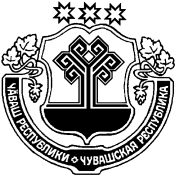 ЧУВАШСКАЯ РЕСПУБЛИКАМАРИИНСКО-ПОСАДСКИЙ РАЙОНКУКАШНИ ПОСЕЛЕНИЙĚН ДЕПУТАТСЕН ПУХĂВĚ ЙЫШĂНУ2019.12.27 С-17/5 №Кукашни ялěСОБРАНИЕ ДЕПУТАТОВСУТЧЕВСКОГО СЕЛЬСКОГОПОСЕЛЕНИЯРЕШЕНИЕ27.12.2019№ С-17/5деревня СутчевоВид потребленияСумма в месяц, в руб.С колонки 40,00Внутренниймногоквартирные и жилые дома10080Коровы50,00Телята, молодняк18,00Овцы 12,00ЧĂВАШ РЕСПУБЛИКИСĚнт ĚрвĂрри РАЙОНĚ 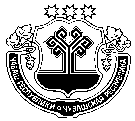 ЧУВАШСКАЯ РЕСПУБЛИКА МАРИИНСКО-ПОСАДСКИЙ РАЙОН ХУРАКАССИ ПОСЕЛЕНИЙĚН ЯЛ ХУТЛĂХĚ ЙЫШĂНУ 23 раштав 2019 ҫ № 95Хуракасси ялěАДМИНИСТРАЦИЯЭЛЬБАРУСОВСКОГО СЕЛЬСКОГОПОСЕЛЕНИЯ ПОСТАНОВЛЕНИЕ 23 декабря 2019г № 95деревня ЭльбарусовоЧĂВАШ РЕСПУБЛИКИСĚнт ĚрвĂрри РАЙОНĚ ЧУВАШСКАЯ РЕСПУБЛИКА МАРИИНСКО-ПОСАДСКИЙ РАЙОН ХУРАКАССИ ПОСЕЛЕНИЙĚН ЯЛ ХУТЛĂХĚ ЙЫШĂНУ26 раштав 2019 ҫ № 96Хуракасси ялěАДМИНИСТРАЦИЯЭЛЬБАРУСОВСКОГО СЕЛЬСКОГОПОСЕЛЕНИЯ ПОСТАНОВЛЕНИЕ26 декабря 2019 г № 96деревня ЭльбарусовоПредседатель комиссииГлава Эльбарусовского сельского поселения Мариинско-Посадского района Чувашской Республики – Андреев Виктор НиколаевичЗаместитель председателя комиссиидепутат Собрания депутатов Эльбарусовского сельского поселения Мариинско-Посадского района Чувашской Республики - Никитин Евгений ФедоровичСекретарь комиссииСпециалист-эксперт администрации Эльбарусовского сельского поселения Мариинско-Посадского района Чувашской Республики – Маралова Елена ЛеонидовнаЧлены комиссииЗаместитель начальника отдела градостроительства и развития общественной инфраструктуры Мариинско-Посадского района Чувашской Республики (по согласованию) - Ведущий специалист-эксперт администрации Эльбарусовского сельского поселения Мариинско-Посадского района Чувашской Республики – Коротаева Надежда АлексеевнаЧĂВАШ РЕСПУБЛИКИСĚнт ĚрвĂрри РАЙОНĚ ЧУВАШСКАЯ РЕСПУБЛИКА МАРИИНСКО-ПОСАДСКИЙ РАЙОН ХУРАКАССИ ПОСЕЛЕНИЙĚН ЯЛ ХУТЛĂХĚ ЙЫШĂНУ26 раштав 2019 ҫ № 97Хуракасси ялěАДМИНИСТРАЦИЯЭЛЬБАРУСОВСКОГО СЕЛЬСКОГОПОСЕЛЕНИЯ ПОСТАНОВЛЕНИЕ26 декабря 2019 г № 97деревня ЭльбарусовоПредельная численность (единиц)Фонд оплаты труда (тыс. рублей)123Администрация Эльбарусовского сельского поселения Мариинско-Посадского района Чувашской Республики3747,8ИТОГО3747,8№п/пНаименование разделаФонд оплаты труда за счёт бюджетаФонд оплаты труда за счёт доходов от иной приносящей доход деятельности12341Национальная оборона127,4-2Национальная безопасность и правоохранительная деятельность218,3-ВСЕГО345,7-ЧĂВАШ РЕСПУБЛИКИСĚнт ĚрвĂрри РАЙОНĚ ЧУВАШСКАЯ РЕСПУБЛИКА МАРИИНСКО-ПОСАДСКИЙ РАЙОН ХУРАКАССИ ПОСЕЛЕНИЙĚН ЯЛ ХУТЛĂХĚ ЙЫШĂНУ26 раштав 2019 ҫ № 98Хуракасси ялěАДМИНИСТРАЦИЯЭЛЬБАРУСОВСКОГО СЕЛЬСКОГОПОСЕЛЕНИЯ ПОСТАНОВЛЕНИЕ26 декабря 2019 г № 98деревня ЭльбарусовоЧĂВАШ РЕСПУБЛИКИСĔНТĔРВĂРРИ РАЙОНĚ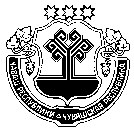 ЧУВАШСКАЯ РЕСПУБЛИКАМАРИИНСКО-ПОСАДСКИЙ РАЙОНХУРАКАССИ ПОСЕЛЕНИЙĚН ДЕПУТАТСЕН ПУХĂВĚ ЙЫШĂНУ26 раштав 2019 ҫ № 86/4Хуракасси ялӗСОБРАНИЕ ДЕПУТАТОВЭЛЬБАРУСОВСКОГО СЕЛЬСКОГО ПОСЕЛЕНИЯРЕШЕНИЕ26 декабря 2019 г № 86/4д.ЭльбарусовоЧĂВАШ РЕСПУБЛИКИСĔНТĔРВĂРРИ РАЙОНĚ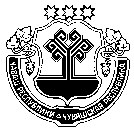 ЧУВАШСКАЯ РЕСПУБЛИКАМАРИИНСКО-ПОСАДСКИЙ РАЙОНХУРАКАССИ ПОСЕЛЕНИЙĚН ДЕПУТАТСЕН ПУХĂВĚ ЙЫШĂНУ26 раштав 2019 ҫ № 86Хуракасси ялӗСОБРАНИЕ ДЕПУТАТОВЭЛЬБАРУСОВСКОГО СЕЛЬСКОГО ПОСЕЛЕНИЯРЕШЕНИЕ26 декабря 2019 г № 86д.ЭльбарусовоКоды бюджетной классификации Российской ФедерацииНаименование доходовСумма (тыс. руб)200 00000 00 0000 000Безвозмездные поступления89,5202 40000 00 0000 000Иные межбюджетные трансферты89,5202 45550 10 0000 150Межбюджетные трансферты, передаваемые бюджетам сельских поселений за достижение показателей деятельности органов исполнительной власти субъектов Российской Федерации89,5Итого доходов89,5 НаименованиеРЗПРПРЦСРВРСуммаСуммаСумма НаименованиеРЗПРПРЦСРВРвсегоСубсидии, субвенцииза счет бюджета поселения НаименованиеРЗПРПРЦСРВРвсегоСубсидии, субвенцииза счет бюджета поселения123345678ВСЕГО89,589,50,0ОБЩЕГОСУДАРТСВЕННЫЕ ВОПРОСЫ0168,989,5-20,6Функционирование Правительства Российской Федерации, высших исполнительных органов государственной власти субъектов Российской Федерации, местных администраций01040489,589,5-Муниципальная программа "Управление общественными финансами и муниципальным долгом"010404Ч40000000089,589,5-Подпрограмма "Совершенствование бюджетной политики и обеспечение сбалансированности бюджета" муниципальной программы "Управление общественными финансами и муниципальным долгом"010404Ч41000000089,589,5-Основное мероприятие "Осуществление мер финансовой поддержки бюджетов муниципальных районов, городских округов и поселений, направленных на обеспечение их сбалансированности и повышение уровня бюджетной обеспеченности"010404Ч41040000089,589,5-Поощрение за содействие достижению значений (уровней) показателей для оценки эффективности деятельности высших должностных лиц (руководителей высших исполнительных органов государственной власти) субъектов Российской Федерации и деятельности органов исполнительной власти субъектов Российской Федерации в 2019 году за счет средств межбюджетных трансфертов, предоставляемых из федерального бюджета за достижение показателей деятельности органов исполнительной власти субъектов Российской Федерации010404Ч41045550089,589,5-Расходы на выплаты персоналу в целях обеспечения выполнения функций государственными (муниципальными) органами, казенными учреждениями, органами управления государственными внебюджетными фондами010404Ч41045550010089,589,5-Расходы на выплаты персоналу государственных (муниципальных) органов010404Ч41045550012089,589,5-Резервные фонды011111-20,6--20,6Муниципальная программа "Управление общественными финансами и муниципальным долгом"011111Ч400000000-20,6--20,6Подпрограмма "Совершенствование бюджетной политики и обеспечение сбалансированности бюджета" муниципальной программы "Управление общественными финансами и муниципальным долгом"011111Ч410000000-20,6--20,6Основное мероприятие "Развитие бюджетного планирования, формирование республиканского бюджета Чувашской Республики на очередной финансовый год и плановый период"011111Ч410100000-20,6--20,6Резервный фонд администрации муниципального образования Чувашской Республики011111Ч410173430-20,6--20,6Иные бюджетные ассигнования011111Ч410173430800-20,6--20,6Резервные средства011111Ч410173430870-20,6--20,6НАЦИОНАЛЬНАЯ ОБОРОНА020,00,0-Мобилизационная и вневойсковая подготовка0203030,00,0-Муниципальная программа "Управление общественными финансами и муниципальным долгом"020303Ч4000000000,00,0-Подпрограмма "Совершенствование бюджетной политики и обеспечение сбалансированности бюджета" муниципальной программы "Управление общественными финансами и муниципальным долгом"020303Ч4100000000,00,0-Основное мероприятие "Осуществление мер финансовой поддержки бюджетов муниципальных районов, городских округов и поселений, направленных на обеспечение их сбалансированности и повышение уровня бюджетной обеспеченности"020303Ч4104000000,00,0-Осуществление первичного воинского учета на территориях, где отсутствуют военные комиссариаты, за счет субвенции, предоставляемой из федерального бюджета020303Ч4104511800,00,0-Расходы на выплаты персоналу в целях обеспечения выполнения функций государственными (муниципальными) органами, казенными учреждениями, органами управления государственными внебюджетными фондами020303Ч410451180100-0,2-0,2-Расходы на выплаты персоналу государственных (муниципальных) органов020303Ч410451180120-0,2-0,2-Закупка товаров, работ, услуг для обеспечения государственных (муниципальных) нужд020303Ч4104511802000,20,2-Иные закупки товаров, работ и услуг для обеспечения государственных (муниципальных) нужд020303Ч4104511802400,20,2-НАЦИОНАЛЬНАЯ БЕЗОПАСНОСТЬ И ПРАВООХРАНИТЕЛЬНАЯ ДЕЯТЕЛЬНОСТЬ0318,9-18,9Обеспечение пожарной безопасности03101018,9-18,9Муниципальная программа "Повышение безопасности жизнедеятельности населения и территорий Чувашской Республики"031010Ц80000000018,9-18,9Подпрограмма "Защита населения и территорий от чрезвычайных ситуаций природного и техногенного характера, обеспечение пожарной безопасности и безопасности населения на водных объектах на территории Чувашской Республики" муниципальной программы "Повышение безопасности жизнедеятельности населения и территорий Чувашской Республики"031010Ц81000000018,9-18,9Основное мероприятие "Обеспечение деятельности муниципальных учреждений, реализующих на территории Чувашской Республики государственную политику в области пожарной безопасности"031010Ц81010000018,9-18,9Обеспечение деятельности муниципальных учреждений, реализующих на территории Чувашской Республики государственную политику в области пожарной безопасности031010Ц81017002018,9-18,9Расходы на выплаты персоналу в целях обеспечения выполнения функций государственными (муниципальными) органами, казенными учреждениями, органами управления государственными внебюджетными фондами031010Ц81017002010018,9-18,9Расходы на выплаты персоналу казенных учреждений031010Ц81017002011018,9-18,9НАЦИОНАЛЬНАЯ ЭКОНОМИКА04-9,8--9,8Дорожное хозяйство (дорожные фонды)0404090,0-0,0Муниципальная программа "Развитие транспортной системы"040409Ч2000000000,0-0,0Подпрограмма "Безопасные и качественные автомобильные дороги" муниципальной программы "Развитие транспортной системы "040409Ч2100000000,0-0,0Основное мероприятие "Мероприятия, реализуемые с привлечением межбюджетных трансфертов бюджетам другого уровня"040409Ч2103000000,0-0,0Осуществление дорожной деятельности, кроме деятельности по строительству, в отношении автомобильных дорог местного значения в границах населенных пунктов поселения040409Ч210374190-2,6--2,6Закупка товаров, работ, услуг для обеспечения государственных (муниципальных) нужд040409Ч210374190200-2,6--2,6Иные закупки товаров, работ и услуг для обеспечения государственных (муниципальных) нужд040409Ч210374190240-2,6--2,6Капитальный ремонт, ремонт и содержание автомобильных дорог общего пользования местного значения в границах населенных пунктов поселения040409Ч2103S41902,6-2,6Закупка товаров, работ, услуг для обеспечения государственных (муниципальных) нужд040409Ч2103S41902002,6-2,6Иные закупки товаров, работ и услуг для обеспечения государственных (муниципальных) нужд040409Ч2103S41902402,6-2,6Другие вопросы в области национальной экономики041212-9,8--9,8Муниципальная программа "Развитие земельных и имущественных отношений"041212А400000000-9,8--9,8Подпрограмма "Управление муниципальным имуществом" муниципальной программы "Развитие земельных и имущественных отношений"041212А410000000-9,8--9,8Основное мероприятие "Создание условий для максимального вовлечения в хозяйственный оборот муниципального имущества, в том числе земельных участков"041212А410200000-9,8--9,8Проведение землеустроительных (кадастровых) работ по земельным участкам, находящимся в собственности муниципального образования, и внесение сведений в кадастр недвижимости041212А410277590-9,8--9,8Закупка товаров, работ, услуг для обеспечения государственных (муниципальных) нужд041212А410277590200-9,8--9,8Иные закупки товаров, работ и услуг для обеспечения государственных (муниципальных) нужд041212А410277590240-9,8--9,8ЖИЛИЩНО-КОММУНАЛЬНОЕ ХОЗЯЙСТВО0511,5-11,5Жилищное хозяйство05010119,4-19,4Муниципальная программа "Развитие потенциала муниципального управления"050101Ч50000000019,4-19,4Обеспечение реализации государственной программы Чувашской Республики "Развитие потенциала государственного управления"050101Ч5Э000000019,4-19,4Основное мероприятие "Общепрограммные расходы"050101Ч5Э010000019,4-19,4Выполнение других обязательств муниципального образования Чувашской Республики050101Ч5Э017377019,4-19,4Закупка товаров, работ, услуг для обеспечения государственных (муниципальных) нужд050101Ч5Э017377020019,4-19,4Иные закупки товаров, работ и услуг для обеспечения государственных (муниципальных) нужд050101Ч5Э017377024019,4-19,4Благоустройство050303-7,9--7,9Муниципальная программа "Формирование современной городской среды на территории Чувашской Республики"050303А500000000-7,9--7,9Подпрограмма "Благоустройство дворовых и общественных территорий" муниципальной программы "Формирование современной городской среды на территории Чувашской Республики"050303А510000000-7,9--7,9Основное мероприятие "Содействие благоустройству населенных пунктов Чувашской Республики"050303А510200000-7,9--7,9Уличное освещение050303А5102774002,3-2,3Закупка товаров, работ, услуг для обеспечения государственных (муниципальных) нужд050303А5102774002002,3-2,3Иные закупки товаров, работ и услуг для обеспечения государственных (муниципальных) нужд050303А5102774002402,3-2,3Реализация мероприятий по благоустройству территории050303А510277420-10,2--10,2Закупка товаров, работ, услуг для обеспечения государственных (муниципальных) нужд050303А510277420200-10,2--10,2Иные закупки товаров, работ и услуг для обеспечения государственных (муниципальных) нужд050303А510277420240-10,2--10,2НаименованиеЦелевая статья (государственные программы и непрограммные направления деятельностиГруппа (группа и подгруппа) вида расходовРазделПодразделСумма1234567ВСЕГО89,51.Муниципальная программа "Развитие земельных и имущественных отношений"А400000000-9,81.1.Подпрограмма "Управление муниципальным имуществом" муниципальной программы "Развитие земельных и имущественных отношений"А410000000-9,8Основное мероприятие "Создание условий для максимального вовлечения в хозяйственный оборот муниципального имущества, в том числе земельных участков"А410200000-9,8Проведение землеустроительных (кадастровых) работ по земельным участкам, находящимся в собственности муниципального образования, и внесение сведений в кадастр недвижимостиА410277590-9,8Закупка товаров, работ, услуг для обеспечения государственных (муниципальных) нуждА410277590200-9,8Иные закупки товаров, работ и услуг для обеспечения государственных (муниципальных) нуждА410277590240-9,8Национальная экономикаА41027759024004-9,8Другие вопросы в области национальной экономикиА4102775902400412-9,82.Муниципальная программа "Формирование современной городской среды на территории Чувашской Республики"А500000000-7,92.1.Подпрограмма "Благоустройство дворовых и общественных территорий" муниципальной программы "Формирование современной городской среды на территории Чувашской Республики"А510000000-7,9Основное мероприятие "Содействие благоустройству населенных пунктов Чувашской Республики"А510200000-7,9Уличное освещениеА5102774002,3Закупка товаров, работ, услуг для обеспечения государственных (муниципальных) нуждА5102774002002,3Иные закупки товаров, работ и услуг для обеспечения государственных (муниципальных) нуждА5102774002402,3Жилищно-коммунальное хозяйствоА510277400240052,3БлагоустройствоА51027740024005032,3Реализация мероприятий по благоустройству территорииА510277420-10,2Закупка товаров, работ, услуг для обеспечения государственных (муниципальных) нуждА510277420200-10,2Иные закупки товаров, работ и услуг для обеспечения государственных (муниципальных) нуждА510277420240-10,2Жилищно-коммунальное хозяйствоА51027742024005-10,2БлагоустройствоА5102774202400503-10,23.Муниципальная программа "Повышение безопасности жизнедеятельности населения и территорий Чувашской Республики"Ц80000000018,93.1.Подпрограмма "Защита населения и территорий от чрезвычайных ситуаций природного и техногенного характера, обеспечение пожарной безопасности и безопасности населения на водных объектах на территории Чувашской Республики" муниципальной программы "Повышение безопасности жизнедеятельности населения и территорий Чувашской Республики"Ц81000000018,9Основное мероприятие "Обеспечение деятельности муниципальных учреждений, реализующих на территории Чувашской Республики государственную политику в области пожарной безопасности"Ц81010000018,9Обеспечение деятельности муниципальных учреждений, реализующих на территории Чувашской Республики государственную политику в области пожарной безопасностиЦ81017002018,9Расходы на выплаты персоналу в целях обеспечения выполнения функций государственными (муниципальными) органами, казенными учреждениями, органами управления государственными внебюджетными фондамиЦ81017002010018,9Расходы на выплаты персоналу казенных учрежденийЦ81017002011018,9Национальная безопасность и правоохранительная деятельностьЦ8101700201100318,9Обеспечение пожарной безопасностиЦ810170020110031018,94.Муниципальная программа "Управление общественными финансами и муниципальным долгом"Ч40000000068,94.1.Подпрограмма "Совершенствование бюджетной политики и обеспечение сбалансированности бюджета" муниципальной программы "Управление общественными финансами и муниципальным долгом"Ч41000000068,9Основное мероприятие "Развитие бюджетного планирования, формирование республиканского бюджета Чувашской Республики на очередной финансовый год и плановый период"Ч410100000-20,6Резервный фонд администрации муниципального образования Чувашской РеспубликиЧ410173430-20,6Иные бюджетные ассигнованияЧ410173430800-20,6Резервные средстваЧ410173430870-20,6Общегосударственные вопросыЧ41017343087001-20,6Резервные фондыЧ4101734308700111-20,6Основное мероприятие "Осуществление мер финансовой поддержки бюджетов муниципальных районов, городских округов и поселений, направленных на обеспечение их сбалансированности и повышение уровня бюджетной обеспеченности"Ч41040000089,5Осуществление первичного воинского учета на территориях, где отсутствуют военные комиссариаты, за счет субвенции, предоставляемой из федерального бюджетаЧ4104511800,0Расходы на выплаты персоналу в целях обеспечения выполнения функций государственными (муниципальными) органами, казенными учреждениями, органами управления государственными внебюджетными фондамиЧ410451180100-0,2Расходы на выплаты персоналу государственных (муниципальных) органовЧ410451180120-0,2Национальная оборонаЧ41045118012002-0,2Мобилизационная и вневойсковая подготовкаЧ4104511801200203-0,2Закупка товаров, работ, услуг для обеспечения государственных (муниципальных) нуждЧ4104511802000,2Иные закупки товаров, работ и услуг для обеспечения государственных (муниципальных) нуждЧ4104511802400,2Национальная оборонаЧ410451180240020,2Мобилизационная и вневойсковая подготовкаЧ41045118024002030,2Поощрение за содействие достижению значений (уровней) показателей для оценки эффективности деятельности высших должностных лиц (руководителей высших исполнительных органов государственной власти) субъектов Российской Федерации и деятельности органов исполнительной власти субъектов Российской Федерации в 2019 году за счет средств межбюджетных трансфертов, предоставляемых из федерального бюджета за достижение показателей деятельности органов исполнительной власти субъектов Российской ФедерацииЧ41045550089,5Расходы на выплаты персоналу в целях обеспечения выполнения функций государственными (муниципальными) органами, казенными учреждениями, органами управления государственными внебюджетными фондамиЧ41045550010089,5Расходы на выплаты персоналу государственных (муниципальных) органовЧ41045550012089,5Общегосударственные вопросыЧ4104555001200189,5Функционирование Правительства Российской Федерации, высших исполнительных органов государственной власти субъектов Российской Федерации, местных администрацийЧ410455500120010489,55.Муниципальная программа "Развитие потенциала муниципального управления"Ч50000000019,45.1.Обеспечение реализации государственной программы Чувашской Республики "Развитие потенциала государственного управления"Ч5Э000000019,4Основное мероприятие "Общепрограммные расходы"Ч5Э010000019,4Выполнение других обязательств муниципального образования Чувашской РеспубликиЧ5Э017377019,4Закупка товаров, работ, услуг для обеспечения государственных (муниципальных) нуждЧ5Э017377020019,4Иные закупки товаров, работ и услуг для обеспечения государственных (муниципальных) нуждЧ5Э017377024019,4Жилищно-коммунальное хозяйствоЧ5Э01737702400519,4Жилищное хозяйствоЧ5Э0173770240050119,4Наименование Главный распорядительРазделРазделПодразделПодразделПодразделЦелевая статья (государственные программы и непрограммные направления деятельностиГруппа вида расходовСуммаНаименование Главный распорядительРазделРазделПодразделПодразделПодразделЦелевая статья (государственные программы и непрограммные направления деятельностиГруппа вида расходовС учетом изменений1233444567АДМИНИСТРАЦИЯ ЭЛЬБАРУСОВСКОГО СЕЛЬСКОГО ПОСЕЛЕНИЯ99389,5ОБЩЕГОСУДАРТСВЕННЫЕ ВОПРОСЫ9930168,9Функционирование Правительства Российской Федерации, высших исполнительных органов государственной власти субъектов Российской Федерации, местных администраций99301040489,5Муниципальная программа "Управление общественными финансами и муниципальным долгом"993010404Ч400000000Ч400000000Ч40000000089,5Подпрограмма "Совершенствование бюджетной политики и обеспечение сбалансированности бюджета" муниципальной программы "Управление общественными финансами и муниципальным долгом"993010404Ч410000000Ч410000000Ч41000000089,5Основное мероприятие "Осуществление мер финансовой поддержки бюджетов муниципальных районов, городских округов и поселений, направленных на обеспечение их сбалансированности и повышение уровня бюджетной обеспеченности"993010404Ч410400000Ч410400000Ч41040000089,5Поощрение за содействие достижению значений (уровней) показателей для оценки эффективности деятельности высших должностных лиц (руководителей высших исполнительных органов государственной власти) субъектов Российской Федерации и деятельности органов исполнительной власти субъектов Российской Федерации в 2019 году за счет средств межбюджетных трансфертов, предоставляемых из федерального бюджета за достижение показателей деятельности органов исполнительной власти субъектов Российской Федерации993010404Ч410455500Ч410455500Ч41045550089,5Расходы на выплаты персоналу в целях обеспечения выполнения функций государственными (муниципальными) органами, казенными учреждениями, органами управления государственными внебюджетными фондами993010404Ч410455500Ч410455500Ч41045550010089,5Расходы на выплаты персоналу государственных (муниципальных) органов993010404Ч410455500Ч410455500Ч41045550012089,5Резервные фонды993011111-20,6Муниципальная программа "Управление общественными финансами и муниципальным долгом"993011111Ч400000000Ч400000000Ч400000000-20,6Подпрограмма "Совершенствование бюджетной политики и обеспечение сбалансированности бюджета" муниципальной программы "Управление общественными финансами и муниципальным долгом"993011111Ч410000000Ч410000000Ч410000000-20,6Основное мероприятие "Развитие бюджетного планирования, формирование республиканского бюджета Чувашской Республики на очередной финансовый год и плановый период"993011111Ч410100000Ч410100000Ч410100000-20,6Резервный фонд администрации муниципального образования Чувашской Республики993011111Ч410173430Ч410173430Ч410173430-20,6Иные бюджетные ассигнования993011111Ч410173430Ч410173430Ч410173430800-20,6Резервные средства993011111Ч410173430Ч410173430Ч410173430870-20,6НАЦИОНАЛЬНАЯ ОБОРОНА993020,0Мобилизационная и вневойсковая подготовка993020303030,0Муниципальная программа "Управление общественными финансами и муниципальным долгом"99302030303Ч400000000Ч4000000000,0Подпрограмма "Совершенствование бюджетной политики и обеспечение сбалансированности бюджета" муниципальной программы "Управление общественными финансами и муниципальным долгом"99302030303Ч410000000Ч4100000000,0Основное мероприятие "Осуществление мер финансовой поддержки бюджетов муниципальных районов, городских округов и поселений, направленных на обеспечение их сбалансированности и повышение уровня бюджетной обеспеченности"99302030303Ч410400000Ч4104000000,0Осуществление первичного воинского учета на территориях, где отсутствуют военные комиссариаты, за счет субвенции, предоставляемой из федерального бюджета99302030303Ч410451180Ч4104511800,0Расходы на выплаты персоналу в целях обеспечения выполнения функций государственными (муниципальными) органами, казенными учреждениями, органами управления государственными внебюджетными фондами99302030303Ч410451180Ч410451180100-0,2Расходы на выплаты персоналу государственных (муниципальных) органов99302030303Ч410451180Ч410451180120-0,2Закупка товаров, работ, услуг для обеспечения государственных (муниципальных) нужд993020303Ч410451180Ч410451180Ч4104511802000,2Иные закупки товаров, работ и услуг для обеспечения государственных (муниципальных) нужд993020303Ч410451180Ч410451180Ч4104511802400,2НАЦИОНАЛЬНАЯ БЕЗОПАСНОСТЬ И ПРАВООХРАНИТЕЛЬНАЯ ДЕЯТЕЛЬНОСТЬ9930318,9Обеспечение пожарной безопасности9930310101018,9Муниципальная программа "Повышение безопасности жизнедеятельности населения и территорий Чувашской Республики"99303101010Ц800000000Ц80000000018,9Подпрограмма "Защита населения и территорий от чрезвычайных ситуаций природного и техногенного характера, обеспечение пожарной безопасности и безопасности населения на водных объектах на территории Чувашской Республики" муниципальной программы "Повышение безопасности жизнедеятельности населения и территорий Чувашской Республики"99303101010Ц810000000Ц81000000018,9Основное мероприятие "Обеспечение деятельности муниципальных учреждений, реализующих на территории Чувашской Республики государственную политику в области пожарной безопасности"99303101010Ц810100000Ц81010000018,9Обеспечение деятельности муниципальных учреждений, реализующих на территории Чувашской Республики государственную политику в области пожарной безопасности99303101010Ц810170020Ц81017002018,9Расходы на выплаты персоналу в целях обеспечения выполнения функций государственными (муниципальными) органами, казенными учреждениями, органами управления государственными внебюджетными фондами99303101010Ц810170020Ц81017002010018,9Расходы на выплаты персоналу казенных учреждений99303101010Ц810170020Ц81017002011018,9НАЦИОНАЛЬНАЯ ЭКОНОМИКА99304-9,8Дорожное хозяйство (дорожные фонды)9930404090,0Муниципальная программа "Развитие транспортной системы"993040409Ч200000000Ч200000000Ч2000000000,0Подпрограмма "Безопасные и качественные автомобильные дороги" муниципальной программы "Развитие транспортной системы "993040409Ч210000000Ч210000000Ч2100000000,0Основное мероприятие "Мероприятия, реализуемые с привлечением межбюджетных трансфертов бюджетам другого уровня"993040409Ч210300000Ч210300000Ч2103000000,0Осуществление дорожной деятельности, кроме деятельности по строительству, в отношении автомобильных дорог местного значения в границах населенных пунктов поселения993040409Ч210374190Ч210374190Ч210374190-2,6Закупка товаров, работ, услуг для обеспечения государственных (муниципальных) нужд993040409Ч210374190Ч210374190Ч210374190200-2,6Иные закупки товаров, работ и услуг для обеспечения государственных (муниципальных) нужд993040409Ч210374190Ч210374190Ч210374190240-2,6Капитальный ремонт, ремонт и содержание автомобильных дорог общего пользования местного значения в границах населенных пунктов поселения993040409Ч2103S4190Ч2103S4190Ч2103S41902,6Закупка товаров, работ, услуг для обеспечения государственных (муниципальных) нужд993040409Ч2103S4190Ч2103S4190Ч2103S41902002,6Иные закупки товаров, работ и услуг для обеспечения государственных (муниципальных) нужд993040409Ч2103S4190Ч2103S4190Ч2103S41902402,6Другие вопросы в области национальной экономики993041212-9,8Муниципальная программа "Развитие земельных и имущественных отношений"993041212А400000000А400000000А400000000-9,8Подпрограмма "Управление муниципальным имуществом" муниципальной программы "Развитие земельных и имущественных отношений"993041212А410000000А410000000А410000000-9,8Основное мероприятие "Создание условий для максимального вовлечения в хозяйственный оборот муниципального имущества, в том числе земельных участков"993041212А410200000А410200000А410200000-9,8Проведение землеустроительных (кадастровых) работ по земельным участкам, находящимся в собственности муниципального образования, и внесение сведений в кадастр недвижимости993041212А410277590А410277590А410277590-9,8Закупка товаров, работ, услуг для обеспечения государственных (муниципальных) нужд993041212А410277590А410277590А410277590200-9,8Иные закупки товаров, работ и услуг для обеспечения государственных (муниципальных) нужд993041212А410277590А410277590А410277590240-9,8ЖИЛИЩНО-КОММУНАЛЬНОЕ ХОЗЯЙСТВО9930511,5Жилищное хозяйство99305010119,4Муниципальная программа "Развитие потенциала муниципального управления"993050101Ч500000000Ч500000000Ч50000000019,4Обеспечение реализации государственной программы Чувашской Республики "Развитие потенциала государственного управления"993050101Ч5Э0000000Ч5Э0000000Ч5Э000000019,4Основное мероприятие "Общепрограммные расходы"993050101Ч5Э0100000Ч5Э0100000Ч5Э010000019,4Выполнение других обязательств муниципального образования Чувашской Республики993050101Ч5Э0173770Ч5Э0173770Ч5Э017377019,4Закупка товаров, работ, услуг для обеспечения государственных (муниципальных) нужд993050101Ч5Э0173770Ч5Э0173770Ч5Э017377020019,4Иные закупки товаров, работ и услуг для обеспечения государственных (муниципальных) нужд993050101Ч5Э0173770Ч5Э0173770Ч5Э017377024019,4Благоустройство993050303-7,9Муниципальная программа "Формирование современной городской среды на территории Чувашской Республики"993050303А500000000А500000000А500000000-7,9Подпрограмма "Благоустройство дворовых и общественных территорий" муниципальной программы "Формирование современной городской среды на территории Чувашской Республики"993050303А510000000А510000000А510000000-7,9Основное мероприятие "Содействие благоустройству населенных пунктов Чувашской Республики"993050303А510200000А510200000А510200000-7,9Уличное освещение993050303А510277400А510277400А5102774002,3Закупка товаров, работ, услуг для обеспечения государственных (муниципальных) нужд993050303А510277400А510277400А5102774002002,3Иные закупки товаров, работ и услуг для обеспечения государственных (муниципальных) нужд993050303А510277400А510277400А5102774002402,3Реализация мероприятий по благоустройству территории993050303А510277420А510277420А510277420-10,2Закупка товаров, работ, услуг для обеспечения государственных (муниципальных) нужд993050303А510277420А510277420А510277420200-10,2Иные закупки товаров, работ и услуг для обеспечения государственных (муниципальных) нужд993050303А510277420А510277420А510277420240-10,2Код бюджетнойклассификации Российской ФедерацииНаименованиеСумма000 01 05 00 00 00 0000 000Изменение остатков средств на счетах по учету средств94,8в т.ч. не использованные по состоянию на 01.01.2019 г. остатки межбюджетных трансфертов, предоставленных из республиканского бюджета Чувашской Республики бюджетам муниципальных районов форме субвенций, субсидий и иных межбюджетных трансфертов, имеющих целевое назначение0,0 на начало 2019г.94,8 на отчетный период0,0ЧĂВАШ РЕСПУБЛИКИСӖНТӖРВĂРРИ РАЙОНĚ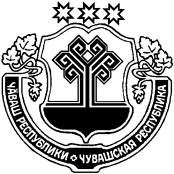 ЧУВАШСКАЯ РЕСПУБЛИКАМАРИИНСКО- ПОСАДСКИЙ РАЙОНШӖНЕРПУҪ ЯЛПОСЕЛЕНИЙĚНДЕПУТАТСЕН ПУХĂВĚЙЫШĂНУ2019 12.26. С - 84/1 № Шенерпус ялěСОБРАНИЕ ДЕПУТАТОВБИЧУРИНСКОГО СЕЛЬСКОГО ПОСЕЛЕНИЯРЕШЕНИЕ26.12.2019 № С - 84/1с.БичуриноКоды бюджетной классификации Российской ФедерацииНаименование доходовСумма  (тыс. руб.)200 00000 00 0000 000Безвозмездные поступления75,4202 10000 00 0000 000Дотации бюджетам бюджетной системы Российской Федерации14,7202 15002 10 0000 150Дотации бюджетам сельских поселений на поддержку мер по обеспечению сбалансированности бюджетов14,7202 30000 00 0000 150Субвенции бюджетам субъектов Российской Федерации и муниципальных образований-1,2202 30024 10 0000 150Субвенции бюджетам сельских поселений на выполнение передаваемых полномочий субъектов Российской Федерации -1,2202 40000 00 0000 000Иные межбюджетные трансферты89,5202 45550 10 0000 150Межбюджетные трансферты, передаваемые бюджетам сельских поселений за достижение показателей деятельности органов исполнительной власти субъектов Российской Федерации89,5207 00000 00 0000 000Прочие безвозмездные поступления-27,6207 05030 10 0000 150Прочие безвозмездные поступления в бюджеты сельских поселений-27,6Итого доходов75,4 НаименованиеРЗПРПРЦСРЦСРВРСуммаСуммаСумма НаименованиеРЗПРПРЦСРЦСРВРвсегоСубсидии, субвенцииза счет бюджета поселения НаименованиеРЗПРПРЦСРЦСРВРвсегоСубсидии, субвенцииза счет бюджета поселения1233445678ВСЕГО78,488,3-9,9ОБЩЕГОСУДАРТСВЕННЫЕ ВОПРОСЫ01104,289,514,7Функционирование Правительства Российской Федерации, высших исполнительных органов государственной власти субъектов Российской Федерации, местных администраций010404104,289,514,7Муниципальная программа "Управление общественными финансами и муниципальным долгом"010404Ч400000000Ч40000000089,589,5-Подпрограмма "Совершенствование бюджетной политики и обеспечение сбалансированности бюджета" муниципальной программы "Управление общественными финансами и муниципальным долгом"010404Ч410000000Ч41000000089,589,5-Основное мероприятие "Осуществление мер финансовой поддержки бюджетов муниципальных районов, городских округов и поселений, направленных на обеспечение их сбалансированности и повышение уровня бюджетной обеспеченности"010404Ч410400000Ч41040000089,589,5-Поощрение за содействие достижению значений (уровней) показателей для оценки эффективности деятельности высших должностных лиц (руководителей высших исполнительных органов государственной власти) субъектов Российской Федерации и деятельности органов исполнительной власти субъектов Российской Федерации в 2019 году за счет средств межбюджетных трансфертов, предоставляемых из федерального бюджета за достижение показателей деятельности органов исполнительной власти субъектов Российской Федерации010404Ч410455500Ч41045550089,589,5-Расходы на выплаты персоналу в целях обеспечения выполнения функций государственными (муниципальными) органами, казенными учреждениями, органами управления государственными внебюджетными фондами010404Ч410455500Ч41045550010089,589,5-Расходы на выплаты персоналу государственных (муниципальных) органов010404Ч410455500Ч41045550012089,589,5-Муниципальная программа "Развитие потенциала муниципального управления"010404Ч50000000014,7-14,7Обеспечение реализации государственной программы Чувашской Республики "Развитие потенциала государственного управления"010404Ч5Э000000014,7-14,7Основное мероприятие "Общепрограммные расходы"010404Ч5Э010000014,7-14,7Обеспечение функций муниципальных органов010404Ч5Э010020014,7-14,7Расходы на выплаты персоналу в целях обеспечения выполнения функций государственными (муниципальными) органами, казенными учреждениями, органами управления государственными внебюджетными фондами010404Ч5Э010020010010014,7-14,7Расходы на выплаты персоналу государственных (муниципальных) органов010404Ч5Э010020012012014,7-14,7НАЦИОНАЛЬНАЯ ЭКОНОМИКА04-28,8-1,2-27,6Сельское хозяйство и рыболовство040405-1,2-1,2-Муниципальная программа "Развитие сельского хозяйства и регулирование рынка сельскохозяйственной продукции, сырья и продовольствия"040405Ц900000000Ц900000000-1,2-1,2-Подпрограмма "Развитие ветеринарии" муниципальной программы "Развитие сельского хозяйства и регулирование рынка сельскохозяйственной продукции, сырья и продовольствия" годы040405Ц970000000Ц970000000-1,2-1,2-Основное мероприятие "Предупреждение и ликвидация болезней животных"040405Ц970100000Ц970100000-1,2-1,2-Осуществление государственных полномочий Чувашской Республики по организации и проведению на территории Чувашской Республики мероприятий по отлову и содержанию безнадзорных животных040405Ц970112750Ц970112750-1,2-1,2-Закупка товаров, работ, услуг для обеспечения государственных (муниципальных) нужд040405Ц970112750Ц970112750200-1,2-1,2-Иные закупки товаров, работ и услуг для обеспечения государственных (муниципальных) нужд040405Ц970112750Ц970112750240-1,2-1,2-Дорожное хозяйство (дорожные фонды)040409-27,6--27,6Муниципальная программа "Развитие сельского хозяйства и регулирование рынка сельскохозяйственной продукции, сырья и продовольствия"040409Ц900000000Ц900000000-27,6--27,6Подпрограмма "Устойчивое развитие сельских территорий Чувашской Республики" муниципальной программы "Развитие сельского хозяйства и регулирование рынка сельскохозяйственной продукции, сырья и продовольствия "040409Ц990000000Ц990000000-27,6--27,6Основное мероприятие "Комплексное обустройство населенных пунктов, расположенных в сельской местности, объектами социальной и инженерной инфраструктуры, а также строительство и реконструкция автомобильных дорог"040409Ц990200000Ц990200000-27,6--27,6Реализация проектов развития общественной инфраструктуры, основанных на местных инициативах040409Ц9902S6570Ц9902S6570-27,6--27,6Закупка товаров, работ, услуг для обеспечения государственных (муниципальных) нужд040409Ц9902S6570Ц9902S6570200-27,6--27,6Иные закупки товаров, работ и услуг для обеспечения государственных (муниципальных) нужд040409Ц9902S6570Ц9902S6570240-27,6--27,6ЖИЛИЩНО-КОММУНАЛЬНОЕ ХОЗЯЙСТВО05053,0-3,0Жилищное хозяйство050501-12,0--12,0Муниципальная программа "Развитие потенциала муниципального управления"050501Ч500000000Ч500000000-12,0--12,0Обеспечение реализации государственной программы Чувашской Республики "Развитие потенциала государственного управления"050501Ч5Э0000000Ч5Э0000000-12,0--12,0Основное мероприятие "Общепрограммные расходы"050501Ч5Э0100000Ч5Э0100000-12,0--12,0Выполнение других обязательств муниципального образования Чувашской Республики050501Ч5Э0173770Ч5Э0173770-12,0--12,0Закупка товаров, работ, услуг для обеспечения государственных (муниципальных) нужд050501Ч5Э0173770Ч5Э0173770200-12,0--12,0Иные закупки товаров, работ и услуг для обеспечения государственных (муниципальных) нужд050501Ч5Э0173770Ч5Э0173770240-12,0--12,0Благоустройство05050315,0-15,0Муниципальная программа "Формирование современной городской среды на территории Чувашской Республики"050503А500000000А50000000015,0-15,0Подпрограмма "Благоустройство дворовых и общественных территорий" муниципальной программы "Формирование современной городской среды на территории Чувашской Республики"050503А510000000А51000000015,0-15,0Основное мероприятие "Содействие благоустройству населенных пунктов Чувашской Республики"050503А510200000А51020000015,0-15,0Уличное освещение050503А510277400А51027740015,0-15,0Закупка товаров, работ, услуг для обеспечения государственных (муниципальных) нужд050503А510277400А51027740020015,0-15,0Иные закупки товаров, работ и услуг для обеспечения государственных (муниципальных) нужд050503А510277400А51027740024015,0-15,0НаименованиеЦелевая статья (государственные программы и непрограммные направления деятельностиГруппа (группа и подгруппа) вида расходовРазделПодразделСумма1234567ВСЕГО78,41.Муниципальная программа "Формирование современной городской среды на территории Чувашской Республики"А50000000015,01.1.Подпрограмма "Благоустройство дворовых и общественных территорий" муниципальной программы "Формирование современной городской среды на территории Чувашской Республики"А51000000015,0Основное мероприятие "Содействие благоустройству населенных пунктов Чувашской Республики"А51020000015,0Уличное освещениеА51027740015,0Закупка товаров, работ, услуг для обеспечения государственных (муниципальных) нуждА51027740020015,0Иные закупки товаров, работ и услуг для обеспечения государственных (муниципальных) нуждА51027740024015,0Жилищно-коммунальное хозяйствоА5102774002400515,0БлагоустройствоА510277400240050315,02.Муниципальная программа "Развитие сельского хозяйства и регулирование рынка сельскохозяйственной продукции, сырья и продовольствия"Ц900000000-28,82.1.Подпрограмма "Развитие ветеринарии" муниципальной программы "Развитие сельского хозяйства и регулирование рынка сельскохозяйственной продукции, сырья и продовольствия" годыЦ970000000-1,2Основное мероприятие "Предупреждение и ликвидация болезней животных"Ц970100000-1,2Осуществление государственных полномочий Чувашской Республики по организации и проведению на территории Чувашской Республики мероприятий по отлову и содержанию безнадзорных животныхЦ970112750-1,2Закупка товаров, работ, услуг для обеспечения государственных (муниципальных) нуждЦ970112750200-1,2Иные закупки товаров, работ и услуг для обеспечения государственных (муниципальных) нуждЦ970112750240-1,2Национальная экономикаЦ97011275024004-1,2Сельское хозяйство и рыболовствоЦ9701127502400405-1,22.2.Подпрограмма "Устойчивое развитие сельских территорий Чувашской Республики" муниципальной программы "Развитие сельского хозяйства и регулирование рынка сельскохозяйственной продукции, сырья и продовольствия "Ц990000000-27,6Основное мероприятие "Комплексное обустройство населенных пунктов, расположенных в сельской местности, объектами социальной и инженерной инфраструктуры, а также строительство и реконструкция автомобильных дорог"Ц990200000-27,6Реализация проектов развития общественной инфраструктуры, основанных на местных инициативахЦ9902S6570-27,6Закупка товаров, работ, услуг для обеспечения государственных (муниципальных) нуждЦ9902S6570200-27,6Иные закупки товаров, работ и услуг для обеспечения государственных (муниципальных) нуждЦ9902S6570240-27,6Национальная экономикаЦ9902S657024004-27,6Дорожное хозяйство (дорожные фонды)Ц9902S65702400409-27,63.Муниципальная программа "Управление общественными финансами и муниципальным долгом"Ч40000000089,53.1.Подпрограмма "Совершенствование бюджетной политики и обеспечение сбалансированности бюджета" муниципальной программы "Управление общественными финансами и муниципальным долгом"Ч41000000089,5Основное мероприятие "Осуществление мер финансовой поддержки бюджетов муниципальных районов, городских округов и поселений, направленных на обеспечение их сбалансированности и повышение уровня бюджетной обеспеченности"Ч41040000089,5Поощрение за содействие достижению значений (уровней) показателей для оценки эффективности деятельности высших должностных лиц (руководителей высших исполнительных органов государственной власти) субъектов Российской Федерации и деятельности органов исполнительной власти субъектов Российской Федерации в 2019 году за счет средств межбюджетных трансфертов, предоставляемых из федерального бюджета за достижение показателей деятельности органов исполнительной власти субъектов Российской ФедерацииЧ41045550089,5Расходы на выплаты персоналу в целях обеспечения выполнения функций государственными (муниципальными) органами, казенными учреждениями, органами управления государственными внебюджетными фондамиЧ41045550010089,5Расходы на выплаты персоналу государственных (муниципальных) органовЧ41045550012089,5Общегосударственные вопросыЧ4104555001200189,5Функционирование Правительства Российской Федерации, высших исполнительных органов государственной власти субъектов Российской Федерации, местных администрацийЧ410455500120010489,54.Муниципальная программа "Развитие потенциала муниципального управления"Ч5000000002,74.1.Обеспечение реализации государственной программы Чувашской Республики "Развитие потенциала государственного управления"Ч5Э00000002,7Основное мероприятие "Общепрограммные расходы"Ч5Э01000002,7Обеспечение функций муниципальных органовЧ5Э010020014,7Расходы на выплаты персоналу в целях обеспечения выполнения функций государственными (муниципальными) органами, казенными учреждениями, органами управления государственными внебюджетными фондамиЧ5Э010020010014,7Расходы на выплаты персоналу государственных (муниципальных) органовЧ5Э010020012014,7Общегосударственные вопросыЧ5Э01002001200114,7Функционирование Правительства Российской Федерации, высших исполнительных органов государственной власти субъектов Российской Федерации, местных администрацийЧ5Э0100200120010414,7Выполнение других обязательств муниципального образования Чувашской РеспубликиЧ5Э0173770-12,0Закупка товаров, работ, услуг для обеспечения государственных (муниципальных) нуждЧ5Э0173770200-12,0Иные закупки товаров, работ и услуг для обеспечения государственных (муниципальных) нуждЧ5Э0173770240-12,0Жилищно-коммунальное хозяйствоЧ5Э017377024005-12,0Жилищное хозяйствоЧ5Э01737702400501-12,0Наименование Главный распорядительРазделПодразделЦелевая статья (государственные программы и непрограммные направления деятельностиЦелевая статья (государственные программы и непрограммные направления деятельностиГруппа вида расходовСуммаС учетом измененийСуммаС учетом изменений123456677АДМИНИСТРАЦИЯ БИЧУРИНСКОГО СЕЛЬСКОГО ПОСЕЛЕНИЯ99378,478,4ОБЩЕГОСУДАРТСВЕННЫЕ ВОПРОСЫ99301104,2104,2Функционирование Правительства Российской Федерации, высших исполнительных органов государственной власти субъектов Российской Федерации, местных администраций9930104104,2104,2Муниципальная программа "Управление общественными финансами и муниципальным долгом"9930104Ч40000000089,589,5Подпрограмма "Совершенствование бюджетной политики и обеспечение сбалансированности бюджета" муниципальной программы "Управление общественными финансами и муниципальным долгом"9930104Ч41000000089,589,5Основное мероприятие "Осуществление мер финансовой поддержки бюджетов муниципальных районов, городских округов и поселений, направленных на обеспечение их сбалансированности и повышение уровня бюджетной обеспеченности"9930104Ч41040000089,589,5Поощрение за содействие достижению значений (уровней) показателей для оценки эффективности деятельности высших должностных лиц (руководителей высших исполнительных органов государственной власти) субъектов Российской Федерации и деятельности органов исполнительной власти субъектов Российской Федерации в 2019 году за счет средств межбюджетных трансфертов, предоставляемых из федерального бюджета за достижение показателей деятельности органов исполнительной власти субъектов Российской Федерации9930104Ч41045550089,589,5Расходы на выплаты персоналу в целях обеспечения выполнения функций государственными (муниципальными) органами, казенными учреждениями, органами управления государственными внебюджетными фондами9930104Ч41045550010010089,589,5Расходы на выплаты персоналу государственных (муниципальных) органов9930104Ч41045550012012089,589,5Муниципальная программа "Развитие потенциала муниципального управления"9930104Ч50000000014,7Обеспечение реализации государственной программы Чувашской Республики "Развитие потенциала государственного управления"9930104Ч5Э000000014,7Основное мероприятие "Общепрограммные расходы"9930104Ч5Э010000014,7Обеспечение функций муниципальных органов9930104Ч5Э010020014,7Расходы на выплаты персоналу в целях обеспечения выполнения функций государственными (муниципальными) органами, казенными учреждениями, органами управления государственными внебюджетными фондами9930104Ч5Э010020010010010014,7Расходы на выплаты персоналу государственных (муниципальных) органов9930104Ч5Э010020012012012014,7НАЦИОНАЛЬНАЯ ЭКОНОМИКА99304-28,8-28,8Сельское хозяйство и рыболовство9930405-1,2-1,2Муниципальная программа "Развитие сельского хозяйства и регулирование рынка сельскохозяйственной продукции, сырья и продовольствия"9930405Ц900000000-1,2-1,2Подпрограмма "Развитие ветеринарии" муниципальной программы "Развитие сельского хозяйства и регулирование рынка сельскохозяйственной продукции, сырья и продовольствия" годы9930405Ц970000000-1,2-1,2Основное мероприятие "Предупреждение и ликвидация болезней животных"9930405Ц970100000-1,2-1,2Осуществление государственных полномочий Чувашской Республики по организации и проведению на территории Чувашской Республики мероприятий по отлову и содержанию безнадзорных животных9930405Ц970112750-1,2-1,2Закупка товаров, работ, услуг для обеспечения государственных (муниципальных) нужд9930405Ц970112750200200-1,2-1,2Иные закупки товаров, работ и услуг для обеспечения государственных (муниципальных) нужд9930405Ц970112750240240-1,2-1,2Дорожное хозяйство (дорожные фонды)9930409-27,6-27,6Муниципальная программа "Развитие сельского хозяйства и регулирование рынка сельскохозяйственной продукции, сырья и продовольствия"9930409Ц900000000-27,6-27,6Подпрограмма "Устойчивое развитие сельских территорий Чувашской Республики" муниципальной программы "Развитие сельского хозяйства и регулирование рынка сельскохозяйственной продукции, сырья и продовольствия "9930409Ц990000000-27,6-27,6Основное мероприятие "Комплексное обустройство населенных пунктов, расположенных в сельской местности, объектами социальной и инженерной инфраструктуры, а также строительство и реконструкция автомобильных дорог"9930409Ц990200000-27,6-27,6Реализация проектов развития общественной инфраструктуры, основанных на местных инициативах9930409Ц9902S6570-27,6-27,6Закупка товаров, работ, услуг для обеспечения государственных (муниципальных) нужд9930409Ц9902S6570200200-27,6-27,6Иные закупки товаров, работ и услуг для обеспечения государственных (муниципальных) нужд9930409Ц9902S6570240240-27,6-27,6ЖИЛИЩНО-КОММУНАЛЬНОЕ ХОЗЯЙСТВО993053,03,0Жилищное хозяйство9930501-12,0-12,0Муниципальная программа "Развитие потенциала муниципального управления"9930501Ч500000000-12,0-12,0Обеспечение реализации государственной программы Чувашской Республики "Развитие потенциала государственного управления"9930501Ч5Э0000000-12,0-12,0Основное мероприятие "Общепрограммные расходы"9930501Ч5Э0100000-12,0-12,0Выполнение других обязательств муниципального образования Чувашской Республики9930501Ч5Э0173770-12,0-12,0Закупка товаров, работ, услуг для обеспечения государственных (муниципальных) нужд9930501Ч5Э0173770200200-12,0-12,0Иные закупки товаров, работ и услуг для обеспечения государственных (муниципальных) нужд9930501Ч5Э0173770240240-12,0-12,0Благоустройство993050315,015,0Муниципальная программа "Формирование современной городской среды на территории Чувашской Республики"9930503А50000000015,015,0Подпрограмма "Благоустройство дворовых и общественных территорий" муниципальной программы "Формирование современной городской среды на территории Чувашской Республики"9930503А51000000015,015,0Основное мероприятие "Содействие благоустройству населенных пунктов Чувашской Республики"9930503А51020000015,015,0Уличное освещение9930503А51027740015,015,0Закупка товаров, работ, услуг для обеспечения государственных (муниципальных) нужд9930503А51027740020020015,015,0Иные закупки товаров, работ и услуг для обеспечения государственных (муниципальных) нужд9930503А51027740024024015,015,0Код бюджетнойклассификации Российской ФедерацииНаименованиеСумма000 01 05 00 00 00 0000 000Изменение остатков средств на счетах по учету средств293,4в т.ч. не использованные по состоянию на 01.01.2019г. остатки межбюджетных трансфертов, предоставленных из республиканского бюджета Чувашской Республики бюджетам муниципальных районов форме субвенций, субсидий и иных межбюджетных трансфертов, имеющих целевое назначение0,0 на начало 2019г.311,1 на отчетный период17,7ЧĂВАШ РЕСПУБЛИКИСентерварри РАЙОНĚ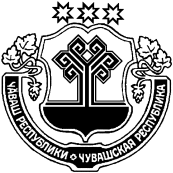 ЧУВАШСКАЯ РЕСПУБЛИКАМАРИИНСКО-ПОСАДСКИЙ РАЙОНАКСАРИН ПОСЕЛЕНИЙĚНДЕПУТАТСЕН ПУХĂВĚЙЫШĂНУ2019.12.25 98/4 № Аксарин ялěСОБРАНИЕ ДЕПУТАТОВАКСАРИНСКОГО СЕЛЬСКОГОПОСЕЛЕНИЯРЕШЕНИЕ25.12.2019 № 98/4деревня АксариноЧĂВАШ РЕСПУБЛИКИСентерварри РАЙОНĚЧУВАШСКАЯ РЕСПУБЛИКАМАРИИНСКО-ПОСАДСКИЙ РАЙОНАКСАРИН ПОСЕЛЕНИЙĚНДЕПУТАТСЕН ПУХĂВĚЙЫШĂНУ2019.12.27 99/1 № Аксарин ялěСОБРАНИЕ ДЕПУТАТОВАКСАРИНСКОГО СЕЛЬСКОГОПОСЕЛЕНИЯРЕШЕНИЕ27.12.2019 № 99/1деревня АксариноКоды бюджетной классификации Российской ФедерацииНаименование доходовСумма (тыс. руб.)100 00000 00 0000 000 Налоговые и неналоговые доходы, всего0,0111 00000 00 0000 000Доходы от использования имущества, находящегося в государственной и муниципальной собственности, всего-6,9из них:111 05025 10 0000 120Доходы, получаемые в виде арендной платы, а также средства от продажи права на заключение договоров аренды за земли, находящиеся в собственности поселений (за исключением земельных участков муниципальных автономных учреждений, а также земельных участков муниципальных унитарных предприятий, в том числе казенных)-14,9111 05035 10 0000 120Доходы от сдачи в аренду имущества, находящегося в оперативном управлении органов управления поселений и созданных ими учреждений и в хозяйственном ведении муниципальных унитарных предприятий8,0114 00000 00 0000 000Доходы от продажи материальных и нематериальных активов, всего6,9114 02052 10 0000 410Доходы от реализации имущества, находящегося в оперативном управлении учреждений, находящихся в ведении органов управления поселений (за исключением имущества муниципальных бюджетных и автономных учреждений), в части реализации основных средств по указанному имуществу6,9114 02053 10 0000 410Доходы от реализации иного имущества, находящегося в собственности поселений (за исключением имущества муниципальных бюджетных и автономных учреждений, а также имущества муниципальных унитарных предприятий, в том числе казенных), в части реализации основных средств по указанному имуществу-0,5114 06025 10 0000 430Доходы от продажи земельных участков, находящихся в собственности поселений (за исключением земельных участков муниципальных бюджетных и автономных учреждений)0,5200 00000 00 0000 000Безвозмездные поступления91,3202 10000 00 0000 000Дотации бюджетам бюджетной системы Российской Федерации4,1202 15002 10 0000 150Дотации бюджетам сельских поселений на поддержку мер по обеспечению сбалансированности бюджетов4,1202 30000 00 0000 150Субвенции бюджетам субъектов Российской Федерации и муниципальных образований-2,4202 30024 10 0000 150Субвенции бюджетам сельских поселений на выполнение передаваемых полномочий субъектов Российской Федерации -2,4202 40000 00 0000 000Иные межбюджетные трансферты89,6202 45550 10 0000 150Межбюджетные трансферты, передаваемые бюджетам сельских поселений за достижение показателей деятельности органов исполнительной власти субъектов Российской Федерации89,6Итого доходов91,3 НаименованиеРЗПРПРЦСРВРСуммаСуммаСуммаСумма НаименованиеРЗПРПРЦСРВРвсегоСубсидии, субвенцииза счет бюджета поселенияза счет бюджета поселения НаименованиеРЗПРПРЦСРВРвсегоСубсидии, субвенцииза счет бюджета поселенияза счет бюджета поселения1233456788ВСЕГО93,287,26,06,0ОБЩЕГОСУДАРТСВЕННЫЕ ВОПРОСЫ0195,389,65,75,7Функционирование Правительства Российской Федерации, высших исполнительных органов государственной власти субъектов Российской Федерации, местных администраций01040495,389,65,75,7Муниципальная программа "Управление общественными финансами и муниципальным долгом"010404Ч40000000089,689,6--Подпрограмма "Совершенствование бюджетной политики и обеспечение сбалансированности бюджета" муниципальной программы "Управление общественными финансами и муниципальным долгом"010404Ч41000000089,689,6--Основное мероприятие "Осуществление мер финансовой поддержки бюджетов муниципальных районов, городских округов и поселений, направленных на обеспечение их сбалансированности и повышение уровня бюджетной обеспеченности"010404Ч41040000089,689,6--Поощрение за содействие достижению значений (уровней) показателей для оценки эффективности деятельности высших должностных лиц (руководителей высших исполнительных органов государственной власти) субъектов Российской Федерации и деятельности органов исполнительной власти субъектов Российской Федерации в 2019 году за счет средств межбюджетных трансфертов, предоставляемых из федерального бюджета за достижение показателей деятельности органов исполнительной власти субъектов Российской Федерации010404Ч41045550089,689,6--Расходы на выплаты персоналу в целях обеспечения выполнения функций государственными (муниципальными) органами, казенными учреждениями, органами управления государственными внебюджетными фондами010404Ч41045550010089,689,6--Расходы на выплаты персоналу государственных (муниципальных) органов010404Ч41045550012089,689,6--Муниципальная программа "Развитие потенциала муниципального управления"010404Ч5000000009,7--9,7Обеспечение реализации государственной программы Чувашской Республики "Развитие потенциала государственного управления"010404Ч5Э00000009,7--9,7Основное мероприятие "Общепрограммные расходы"010404Ч5Э01000009,7--9,7Обеспечение функций муниципальных органов010404Ч5Э01002009,7--9,7Расходы на выплаты персоналу в целях обеспечения выполнения функций государственными (муниципальными) органами, казенными учреждениями, органами управления государственными внебюджетными фондами010404Ч5Э01002001004,1--4,1Расходы на выплаты персоналу государственных (муниципальных) органов010404Ч5Э01002001204,1--4,1Закупка товаров, работ, услуг для обеспечения государственных (муниципальных) нужд010404Ч5Э01002002005,6-5,65,6Иные закупки товаров, работ и услуг для обеспечения государственных (муниципальных) нужд010404Ч5Э01002002405,6-5,65,6Резервные фонды011111-4,0---4,0Муниципальная программа "Управление общественными финансами и муниципальным долгом"011111Ч400000000-4,0---4,0Подпрограмма "Совершенствование бюджетной политики и обеспечение сбалансированности бюджета" муниципальной программы "Управление общественными финансами и муниципальным долгом"011111Ч410000000-4,0---4,0Основное мероприятие "Развитие бюджетного планирования, формирование республиканского бюджета Чувашской Республики на очередной финансовый год и плановый период"011111Ч410100000-4,0---4,0Резервный фонд администрации муниципального образования Чувашской Республики011111Ч410173430-4,0---4,0Иные бюджетные ассигнования011111Ч410173430800-4,0---4,0Резервные средства011111Ч410173430870-4,0---4,0НАЦИОНАЛЬНАЯ ОБОРОНА020,00,00,0-Мобилизационная и вневойсковая подготовка0203030,00,00,0-Муниципальная программа "Управление общественными финансами и муниципальным долгом"020303Ч4000000000,00,00,0-Подпрограмма "Совершенствование бюджетной политики и обеспечение сбалансированности бюджета" муниципальной программы "Управление общественными финансами и муниципальным долгом"020303Ч4100000000,00,00,0-Основное мероприятие "Осуществление мер финансовой поддержки бюджетов муниципальных районов, городских округов и поселений, направленных на обеспечение их сбалансированности и повышение уровня бюджетной обеспеченности"020303Ч4104000000,00,00,0-Осуществление первичного воинского учета на территориях, где отсутствуют военные комиссариаты, за счет субвенции, предоставляемой из федерального бюджета020303Ч4104511800,00,00,0-Расходы на выплаты персоналу в целях обеспечения выполнения функций государственными (муниципальными) органами, казенными учреждениями, органами управления государственными внебюджетными фондами020303Ч410451180100-0,1-0,1-0,1-Расходы на выплаты персоналу государственных (муниципальных) органов020303Ч410451180120-0,1-0,1-0,1-Закупка товаров, работ, услуг для обеспечения государственных (муниципальных) нужд020202Ч4104511802000,10,10,1-Иные закупки товаров, работ и услуг для обеспечения государственных (муниципальных) нужд020202Ч4104511802400,10,10,1-НАЦИОНАЛЬНАЯ ЭКОНОМИКА04-2,4-2,4Сельское хозяйство и рыболовство0405-2,4-2,4-2,4-Муниципальная программа "Развитие сельского хозяйства и регулирование рынка сельскохозяйственной продукции, сырья и продовольствия"0405Ц900000000Ц900000000-2,4-2,4-2,4-Подпрограмма "Развитие ветеринарии" муниципальной программы "Развитие сельского хозяйства и регулирование рынка сельскохозяйственной продукции, сырья и продовольствия" годы0405Ц970000000Ц970000000-2,4-2,4-2,4-Основное мероприятие "Предупреждение и ликвидация болезней животных"0405Ц970100000Ц970100000-2,4-2,4-2,4-Осуществление государственных полномочий Чувашской Республики по организации и проведению на территории Чувашской Республики мероприятий по отлову и содержанию безнадзорных животных0405Ц970112750Ц970112750-2,4-2,4-2,4-Закупка товаров, работ, услуг для обеспечения государственных (муниципальных) нужд0405Ц970112750Ц970112750200-2,4-2,4-2,4-Иные закупки товаров, работ и услуг для обеспечения государственных (муниципальных) нужд0405Ц970112750Ц970112750240-2,4-2,4-2,4-ЖИЛИЩНО-КОММУНАЛЬНОЕ ХОЗЯЙСТВО050,3-0,30,3Жилищное хозяйство05018,6-8,68,6Муниципальная программа "Развитие потенциала муниципального управления"0501Ч500000000Ч5000000008,6-8,68,6Обеспечение реализации государственной программы Чувашской Республики "Развитие потенциала государственного управления"0501Ч5Э0000000Ч5Э00000008,6-8,68,6Основное мероприятие "Общепрограммные расходы"0501Ч5Э0100000Ч5Э01000008,6-8,68,6Выполнение других обязательств муниципального образования Чувашской Республики0501Ч5Э0173770Ч5Э01737708,6-8,68,6Закупка товаров, работ, услуг для обеспечения государственных (муниципальных) нужд0501Ч5Э0173770Ч5Э01737702008,6-8,68,6Иные закупки товаров, работ и услуг для обеспечения государственных (муниципальных) нужд0501Ч5Э0173770Ч5Э01737702408,6-8,68,6Коммунальное хозяйство050236,7-36,736,7Муниципальная программа "Модернизация и развитие сферы жилищно-коммунального хозяйства"0502А100000000А10000000036,7-36,736,7Подпрограмма "Газификация Чувашской Республики" муниципальной программы "Модернизация и развитие сферы жилищно-коммунального хозяйства"0502А140000000А14000000036,7-36,736,7Основное мероприятие "Газификация населенных пунктов Чувашской Республики"0502А140200000А14020000036,7-36,736,7Газификация населенных пунктов (проектирование, строительство (реконструкция) газопроводных сетей)0502А140272840А14027284036,7-36,736,7Закупка товаров, работ, услуг для обеспечения государственных (муниципальных) нужд0502А140272840А14027284020036,7-36,736,7Иные закупки товаров, работ и услуг для обеспечения государственных (муниципальных) нужд0502А140272840А14027284024036,7-36,736,7Благоустройство0503-45,0--45,0-45,0Муниципальная программа "Формирование современной городской среды на территории Чувашской Республики"0503А500000000А500000000-45,0--45,0-45,0Подпрограмма "Благоустройство дворовых и общественных территорий" муниципальной программы "Формирование современной городской среды на территории Чувашской Республики"0503А510000000А510000000-45,0--45,0-45,0Основное мероприятие "Содействие благоустройству населенных пунктов Чувашской Республики"0503А510200000А510200000-45,0--45,0-45,0Уличное освещение0503А510277400А510277400-45,0--45,0-45,0Закупка товаров, работ, услуг для обеспечения государственных (муниципальных) нужд0503А510277400А510277400200-45,0--45,0-45,0Иные закупки товаров, работ и услуг для обеспечения государственных (муниципальных) нужд0503А510277400А510277400240-45,0--45,0-45,0НаименованиеЦелевая статья (государственные программы и непрограммные направления деятельностиГруппа (группа и подгруппа) вида расходовРазделПодразделСумма1234567ВСЕГО93,21.Муниципальная программа "Модернизация и развитие сферы жилищно-коммунального хозяйства"А10000000036,71.1.Подпрограмма "Газификация Чувашской Республики" муниципальной программы "Модернизация и развитие сферы жилищно-коммунального хозяйства"А14000000036,7Основное мероприятие "Газификация населенных пунктов Чувашской Республики"А14020000036,7Газификация населенных пунктов (проектирование, строительство (реконструкция) газопроводных сетей)А14027284036,7Закупка товаров, работ, услуг для обеспечения государственных (муниципальных) нуждА14027284020036,7Иные закупки товаров, работ и услуг для обеспечения государственных (муниципальных) нуждА14027284024036,7Жилищно-коммунальное хозяйствоА1402728402400536,7Коммунальное хозяйствоА140272840240050236,72.Муниципальная программа "Формирование современной городской среды на территории Чувашской Республики"А500000000-45,02.1.Подпрограмма "Благоустройство дворовых и общественных территорий" муниципальной программы "Формирование современной городской среды на территории Чувашской Республики"А510000000-45,0Основное мероприятие "Содействие благоустройству населенных пунктов Чувашской Республики"А510200000-45,0Уличное освещениеА510277400-45,0Закупка товаров, работ, услуг для обеспечения государственных (муниципальных) нуждА510277400200-45,0Иные закупки товаров, работ и услуг для обеспечения государственных (муниципальных) нуждА510277400240-45,0Жилищно-коммунальное хозяйствоА51027740024005-45,0БлагоустройствоА5102774002400503-45,03.Муниципальная программа "Развитие сельского хозяйства и регулирование рынка сельскохозяйственной продукции, сырья и продовольствия"Ц900000000-2,43.1.Подпрограмма "Развитие ветеринарии" муниципальной программы "Развитие сельского хозяйства и регулирование рынка сельскохозяйственной продукции, сырья и продовольствия" годыЦ970000000-2,4Основное мероприятие "Предупреждение и ликвидация болезней животных"Ц970100000-2,4Осуществление государственных полномочий Чувашской Республики по организации и проведению на территории Чувашской Республики мероприятий по отлову и содержанию безнадзорных животныхЦ970112750-2,4Закупка товаров, работ, услуг для обеспечения государственных (муниципальных) нуждЦ970112750200-2,4Иные закупки товаров, работ и услуг для обеспечения государственных (муниципальных) нуждЦ970112750240-2,4Национальная экономикаЦ97011275024004-2,4Сельское хозяйство и рыболовствоЦ9701127502400405-2,44.Муниципальная программа "Управление общественными финансами и муниципальным долгом"Ч40000000085,64.1.Подпрограмма "Совершенствование бюджетной политики и обеспечение сбалансированности бюджета" муниципальной программы "Управление общественными финансами и муниципальным долгом"Ч41000000085,64.1.1.Основное мероприятие "Развитие бюджетного планирования, формирование республиканского бюджета Чувашской Республики на очередной финансовый год и плановый период"Ч410100000-4,0Резервный фонд администрации муниципального образования Чувашской РеспубликиЧ410173430-4,0Иные бюджетные ассигнованияЧ410173430800-4,0Резервные средстваЧ410173430870-4,0Общегосударственные вопросыЧ41017343087001-4,0Резервные фондыЧ4101734308700111-4,04.1.2.Основное мероприятие "Осуществление мер финансовой поддержки бюджетов муниципальных районов, городских округов и поселений, направленных на обеспечение их сбалансированности и повышение уровня бюджетной обеспеченности"Ч41040000089,6Осуществление первичного воинского учета на территориях, где отсутствуют военные комиссариаты, за счет субвенции, предоставляемой из федерального бюджетаЧ4104511800,0Расходы на выплаты персоналу в целях обеспечения выполнения функций государственными (муниципальными) органами, казенными учреждениями, органами управления государственными внебюджетными фондамиЧ410451180100-0,1Расходы на выплаты персоналу государственных (муниципальных) органовЧ410451180120-0,1Национальная оборонаЧ41045118012002-0,1Мобилизационная и вневойсковая подготовкаЧ4104511801200203-0,1Закупка товаров, работ, услуг для обеспечения государственных (муниципальных) нуждЧ4104511802000,1Иные закупки товаров, работ и услуг для обеспечения государственных (муниципальных) нуждЧ4104511802400,1Национальная оборонаЧ410451180240020,1Мобилизационная и вневойсковая подготовкаЧ41045118024002030,1Поощрение за содействие достижению значений (уровней) показателей для оценки эффективности деятельности высших должностных лиц (руководителей высших исполнительных органов государственной власти) субъектов Российской Федерации и деятельности органов исполнительной власти субъектов Российской Федерации в 2019 году за счет средств межбюджетных трансфертов, предоставляемых из федерального бюджета за достижение показателей деятельности органов исполнительной власти субъектов Российской ФедерацииЧ41045550089,6Расходы на выплаты персоналу в целях обеспечения выполнения функций государственными (муниципальными) органами, казенными учреждениями, органами управления государственными внебюджетными фондамиЧ41045550010089,6Расходы на выплаты персоналу государственных (муниципальных) органовЧ41045550012089,6Общегосударственные вопросыЧ4104555001200189,6Функционирование Правительства Российской Федерации, высших исполнительных органов государственной власти субъектов Российской Федерации, местных администрацийЧ410455500120010489,65.Муниципальная программа "Развитие потенциала муниципального управления"Ч50000000018,35.1.Обеспечение реализации государственной программы Чувашской Республики "Развитие потенциала государственного управления"Ч5Э000000018,3Основное мероприятие "Общепрограммные расходы"Ч5Э010000018,3Обеспечение функций муниципальных органовЧ5Э01002009,7Расходы на выплаты персоналу в целях обеспечения выполнения функций государственными (муниципальными) органами, казенными учреждениями, органами управления государственными внебюджетными фондамиЧ5Э01002001004,1Расходы на выплаты персоналу государственных (муниципальных) органовЧ5Э01002001204,1Общегосударственные вопросыЧ5Э0100200120014,1Функционирование Правительства Российской Федерации, высших исполнительных органов государственной власти субъектов Российской Федерации, местных администрацийЧ5Э010020012001044,1Закупка товаров, работ, услуг для обеспечения государственных (муниципальных) нуждЧ5Э01002002005,6Иные закупки товаров, работ и услуг для обеспечения государственных (муниципальных) нуждЧ5Э01002002405,6Общегосударственные вопросыЧ5Э0100200240015,6Функционирование Правительства Российской Федерации, высших исполнительных органов государственной власти субъектов Российской Федерации, местных администрацийЧ5Э010020024001045,6Выполнение других обязательств муниципального образования Чувашской РеспубликиЧ5Э01737708,6Закупка товаров, работ, услуг для обеспечения государственных (муниципальных) нуждЧ5Э01737702008,6Иные закупки товаров, работ и услуг для обеспечения государственных (муниципальных) нуждЧ5Э01737702408,6Жилищно-коммунальное хозяйствоЧ5Э0173770240058,6Жилищное хозяйствоЧ5Э017377024005018,6Наименование Главный распорядительРазделПодразделЦелевая статья (государственные программы и непрограммные направления деятельностиГруппа вида расходовСуммаНаименование Главный распорядительРазделПодразделЦелевая статья (государственные программы и непрограммные направления деятельностиГруппа вида расходовС учетом изменений1234567АДМИНИСТРАЦИЯ АКСАРИНСКОГО СЕЛЬСКОГО ПОСЕЛЕНИЯ99393,2ОБЩЕГОСУДАРТСВЕННЫЕ ВОПРОСЫ9930195,3Функционирование Правительства Российской Федерации, высших исполнительных органов государственной власти субъектов Российской Федерации, местных администраций993010495,3Муниципальная программа "Управление общественными финансами и муниципальным долгом"9930104Ч40000000089,6Подпрограмма "Совершенствование бюджетной политики и обеспечение сбалансированности бюджета" муниципальной программы "Управление общественными финансами и муниципальным долгом"9930104Ч41000000089,6Основное мероприятие "Осуществление мер финансовой поддержки бюджетов муниципальных районов, городских округов и поселений, направленных на обеспечение их сбалансированности и повышение уровня бюджетной обеспеченности"9930104Ч41040000089,6Поощрение за содействие достижению значений (уровней) показателей для оценки эффективности деятельности высших должностных лиц (руководителей высших исполнительных органов государственной власти) субъектов Российской Федерации и деятельности органов исполнительной власти субъектов Российской Федерации в 2019 году за счет средств межбюджетных трансфертов, предоставляемых из федерального бюджета за достижение показателей деятельности органов исполнительной власти субъектов Российской Федерации9930104Ч41045550089,6Расходы на выплаты персоналу в целях обеспечения выполнения функций государственными (муниципальными) органами, казенными учреждениями, органами управления государственными внебюджетными фондами9930104Ч41045550010089,6Расходы на выплаты персоналу государственных (муниципальных) органов9930104Ч41045550012089,6Муниципальная программа "Развитие потенциала муниципального управления"9930104Ч5000000009,7Обеспечение реализации государственной программы Чувашской Республики "Развитие потенциала государственного управления"9930104Ч5Э00000009,7Основное мероприятие "Общепрограммные расходы"9930104Ч5Э01000009,7Обеспечение функций муниципальных органов9930104Ч5Э01002009,7Расходы на выплаты персоналу в целях обеспечения выполнения функций государственными (муниципальными) органами, казенными учреждениями, органами управления государственными внебюджетными фондами9930104Ч5Э01002001004,1Расходы на выплаты персоналу государственных (муниципальных) органов9930104Ч5Э01002001204,1Закупка товаров, работ, услуг для обеспечения государственных (муниципальных) нужд9930104Ч5Э01002002005,6Иные закупки товаров, работ и услуг для обеспечения государственных (муниципальных) нужд9930104Ч5Э01002002405,6Резервные фонды9930111-4,0Муниципальная программа "Управление общественными финансами и муниципальным долгом"9930111Ч400000000-4,0Подпрограмма "Совершенствование бюджетной политики и обеспечение сбалансированности бюджета" муниципальной программы "Управление общественными финансами и муниципальным долгом"9930111Ч410000000-4,0Основное мероприятие "Развитие бюджетного планирования, формирование республиканского бюджета Чувашской Республики на очередной финансовый год и плановый период"9930111Ч410100000-4,0Резервный фонд администрации муниципального образования Чувашской Республики9930111Ч410173430-4,0Иные бюджетные ассигнования9930111Ч410173430800-4,0Резервные средства9930111Ч410173430870-4,0НАЦИОНАЛЬНАЯ ОБОРОНА993020,0Мобилизационная и вневойсковая подготовка99302030,0Муниципальная программа "Управление общественными финансами и муниципальным долгом"9930203Ч4000000000,0Подпрограмма "Совершенствование бюджетной политики и обеспечение сбалансированности бюджета" муниципальной программы "Управление общественными финансами и муниципальным долгом"9930203Ч4100000000,0Основное мероприятие "Осуществление мер финансовой поддержки бюджетов муниципальных районов, городских округов и поселений, направленных на обеспечение их сбалансированности и повышение уровня бюджетной обеспеченности"9930203Ч4104000000,0Осуществление первичного воинского учета на территориях, где отсутствуют военные комиссариаты, за счет субвенции, предоставляемой из федерального бюджета9930203Ч4104511800,0Расходы на выплаты персоналу в целях обеспечения выполнения функций государственными (муниципальными) органами, казенными учреждениями, органами управления государственными внебюджетными фондами9930203Ч410451180100-0,1Расходы на выплаты персоналу государственных (муниципальных) органов9930203Ч410451180120-0,1Закупка товаров, работ, услуг для обеспечения государственных (муниципальных) нужд9930203Ч4104511802000,1Иные закупки товаров, работ и услуг для обеспечения государственных (муниципальных) нужд9930203Ч4104511802400,1НАЦИОНАЛЬНАЯ ЭКОНОМИКА99304-2,4Сельское хозяйство и рыболовство9930405-2,4Муниципальная программа "Развитие сельского хозяйства и регулирование рынка сельскохозяйственной продукции, сырья и продовольствия"9930405Ц900000000-2,4Подпрограмма "Развитие ветеринарии" муниципальной программы "Развитие сельского хозяйства и регулирование рынка сельскохозяйственной продукции, сырья и продовольствия" годы9930405Ц970000000-2,4Основное мероприятие "Предупреждение и ликвидация болезней животных"9930405Ц970100000-2,4Осуществление государственных полномочий Чувашской Республики по организации и проведению на территории Чувашской Республики мероприятий по отлову и содержанию безнадзорных животных9930405Ц970112750-2,4Закупка товаров, работ, услуг для обеспечения государственных (муниципальных) нужд9930405Ц970112750200-2,4Иные закупки товаров, работ и услуг для обеспечения государственных (муниципальных) нужд9930405Ц970112750240-2,4ЖИЛИЩНО-КОММУНАЛЬНОЕ ХОЗЯЙСТВО993050,3Жилищное хозяйство99305018,6Муниципальная программа "Развитие потенциала муниципального управления"9930501Ч5000000008,6Обеспечение реализации государственной программы Чувашской Республики "Развитие потенциала государственного управления"9930501Ч5Э00000008,6Основное мероприятие "Общепрограммные расходы"9930501Ч5Э01000008,6Выполнение других обязательств муниципального образования Чувашской Республики9930501Ч5Э01737708,6Закупка товаров, работ, услуг для обеспечения государственных (муниципальных) нужд9930501Ч5Э01737702008,6Иные закупки товаров, работ и услуг для обеспечения государственных (муниципальных) нужд9930501Ч5Э01737702408,6Коммунальное хозяйство993050236,7Муниципальная программа "Модернизация и развитие сферы жилищно-коммунального хозяйства"9930502А10000000036,7Подпрограмма "Газификация Чувашской Республики" муниципальной программы "Модернизация и развитие сферы жилищно-коммунального хозяйства"9930502А14000000036,7Основное мероприятие "Газификация населенных пунктов Чувашской Республики"9930502А14020000036,7Газификация населенных пунктов (проектирование, строительство (реконструкция) газопроводных сетей)9930502А14027284036,7Закупка товаров, работ, услуг для обеспечения государственных (муниципальных) нужд9930502А14027284020036,7Иные закупки товаров, работ и услуг для обеспечения государственных (муниципальных) нужд9930502А14027284024036,7Благоустройство9930503-45,0Муниципальная программа "Формирование современной городской среды на территории Чувашской Республики"9930503А500000000-45,0Подпрограмма "Благоустройство дворовых и общественных территорий" муниципальной программы "Формирование современной городской среды на территории Чувашской Республики"9930503А510000000-45,0Основное мероприятие "Содействие благоустройству населенных пунктов Чувашской Республики"9930503А510200000-45,0Уличное освещение9930503А510277400-45,0Закупка товаров, работ, услуг для обеспечения государственных (муниципальных) нужд9930503А510277400200-45,0Иные закупки товаров, работ и услуг для обеспечения государственных (муниципальных) нужд9930503А510277400240-45,0Код бюджетнойклассификации Российской ФедерацииНаименованиеСумма000 01 05 00 00 00 0000 000Изменение остатков средств на счетах по учету средств217,8в т.ч. не использованные по состоянию на 01.01.2019 г. остатки межбюджетных трансфертов, предоставленных из республиканского бюджета Чувашской Республики бюджетам муниципальных районов форме субвенций, субсидий и иных межбюджетных трансфертов, имеющих целевое назначение0,0 на начало 2019г.288,8 на отчетный период71,0ЧĂВАШ  РЕСПУБЛИКИСентерварри РАЙОНĚЧУВАШСКАЯ РЕСПУБЛИКАМАРИИНСКО-ПОСАДСКИЙ РАЙОНКАРАПАШ  ПОСЕЛЕНИЙĚНДЕПУТАТСЕН ПУХĂВĚЙЫШĂНУ2019. 12. 25.   С- 101/1 №Карапаш ялěСОБРАНИЕ ДЕПУТАТОВКАРАБАШСКОГО  СЕЛЬСКОГОПОСЕЛЕНИЯРЕШЕНИЕ25.12.2019   №  С-101/1деревня КарабашиКоды  бюджетной классификации Российской ФедерацииНаименование доходовСумма  (тыс. руб.)200 00000 00 0000 000Безвозмездные поступления110,4202 10000 00 0000 000Дотации бюджетам бюджетной системы Российской Федерации20,9202 15002 10 0000 150Дотации бюджетам сельских поселений на поддержку мер по обеспечению сбалансированности бюджетов20,9202 40000 00 0000 000Иные межбюджетные трансферты89,5202 45550 10 0000 150Межбюджетные трансферты, передаваемые бюджетам сельских поселений за достижение показателей деятельности органов исполнительной власти субъектов Российской Федерации89,5Итого доходов110,4   	НаименованиеРЗПРЦСРВРСуммаСуммаСумма   	НаименованиеРЗПРЦСРВРвсегоСубсидии, субвенцииза счет  бюджета поселения   	НаименованиеРЗПРЦСРВРвсегоСубсидии, субвенцииза счет  бюджета поселения12345678ВСЕГО110,489,520,9ОБЩЕГОСУДАРТСВЕННЫЕ ВОПРОСЫ01110,489,520,9Функционирование Правительства Российской Федерации, высших исполнительных органов государственной власти субъектов Российской Федерации, местных администраций0104110,489,520,9Муниципальная программа "Управление общественными финансами и муниципальным долгом"0104Ч40000000089,589,5-Подпрограмма "Совершенствование бюджетной политики и обеспечение сбалансированности бюджета" муниципальной программы "Управление общественными финансами и муниципальным долгом"0104Ч41000000089,589,5-Основное мероприятие "Осуществление мер финансовой поддержки бюджетов муниципальных районов, городских округов и поселений, направленных на обеспечение их сбалансированности и повышение уровня бюджетной обеспеченности"0104Ч41040000089,589,5-Поощрение за содействие достижению значений (уровней) показателей для оценки эффективности деятельности высших должностных лиц (руководителей высших исполнительных органов государственной власти) субъектов Российской Федерации и деятельности органов исполнительной власти субъектов Российской Федерации в 2019 году за счет средств межбюджетных трансфертов, предоставляемых из федерального бюджета за достижение показателей деятельности органов исполнительной власти субъектов Российской Федерации0104Ч41045550089,589,5-Расходы на выплаты персоналу в целях обеспечения выполнения функций государственными (муниципальными) органами, казенными учреждениями, органами управления государственными внебюджетными фондами0104Ч41045550010089,589,5-Расходы на выплаты персоналу государственных (муниципальных) органов0104Ч41045550012089,589,5-Муниципальная программа "Развитие потенциала муниципального управления"0104Ч50000000020,9-20,9Обеспечение реализации государственной программы Чувашской Республики "Развитие потенциала государственного управления"0104Ч5Э000000020,9-20,9Основное мероприятие "Общепрограммные расходы"0104Ч5Э010000020,9-20,9Обеспечение функций муниципальных органов0104Ч5Э010020020,9-20,9Расходы на выплаты персоналу в целях обеспечения выполнения функций государственными (муниципальными) органами, казенными учреждениями, органами управления государственными внебюджетными фондами0104Ч5Э010020010020,9-20,9Расходы на выплаты персоналу государственных (муниципальных) органов0104Ч5Э010020012020,9-20,9НАЦИОНАЛЬНАЯ ОБОРОНА020,00,0-Мобилизационная и вневойсковая подготовка02030,00,0-Муниципальная программа "Управление общественными финансами и муниципальным долгом"0203Ч4000000000,00,0-Подпрограмма "Совершенствование бюджетной политики и обеспечение сбалансированности бюджета" муниципальной программы "Управление общественными финансами и муниципальным долгом"0203Ч4100000000,00,0-Основное мероприятие "Осуществление мер финансовой поддержки бюджетов муниципальных районов, городских округов и поселений, направленных на обеспечение их сбалансированности и повышение уровня бюджетной обеспеченности"0203Ч4104000000,00,0-Осуществление первичного воинского учета на территориях, где отсутствуют военные комиссариаты, за счет субвенции, предоставляемой из федерального бюджета0203Ч4104511800,00,0-Расходы на выплаты персоналу в целях обеспечения выполнения функций государственными (муниципальными) органами, казенными учреждениями, органами управления государственными внебюджетными фондами0203Ч410451180100-0,1-0,1-Расходы на выплаты персоналу государственных (муниципальных) органов0203Ч410451180120-0,1-0,1-Закупка товаров, работ, услуг для обеспечения государственных (муниципальных) нужд0202Ч4104511802000,10,1-Иные закупки товаров, работ и услуг для обеспечения государственных (муниципальных) нужд0202Ч4104511802400,10,1-НаименованиеЦелевая статья (государственные программы и непрограммные направления деятельностиГруппа (группа и подгруппа) вида расходовРазделПодразделСумма1234567ВСЕГО110,41.Муниципальная программа "Управление общественными финансами и муниципальным долгом"Ч40000000089,51.1.Подпрограмма "Совершенствование бюджетной политики и обеспечение сбалансированности бюджета" муниципальной программы "Управление общественными финансами и муниципальным долгом"Ч41000000089,5Основное мероприятие "Осуществление мер финансовой поддержки бюджетов муниципальных районов, городских округов и поселений, направленных на обеспечение их сбалансированности и повышение уровня бюджетной обеспеченности"Ч41040000089,5Осуществление первичного воинского учета на территориях, где отсутствуют военные комиссариаты, за счет субвенции, предоставляемой из федерального бюджетаЧ4104511800,0Расходы на выплаты персоналу в целях обеспечения выполнения функций государственными (муниципальными) органами, казенными учреждениями, органами управления государственными внебюджетными фондамиЧ410451180100-0,1Расходы на выплаты персоналу государственных (муниципальных) органовЧ410451180120-0,1Национальная оборонаЧ41045118012002-0,1Мобилизационная и вневойсковая подготовкаЧ4104511801200203-0,1Закупка товаров, работ, услуг для обеспечения государственных (муниципальных) нуждЧ4104511802000,1Иные закупки товаров, работ и услуг для обеспечения государственных (муниципальных) нуждЧ4104511802400,1Национальная оборонаЧ410451180240020,1Мобилизационная и вневойсковая подготовкаЧ41045118024002030,1Поощрение за содействие достижению значений (уровней) показателей для оценки эффективности деятельности высших должностных лиц (руководителей высших исполнительных органов государственной власти) субъектов Российской Федерации и деятельности органов исполнительной власти субъектов Российской Федерации в 2019 году за счет средств межбюджетных трансфертов, предоставляемых из федерального бюджета за достижение показателей деятельности органов исполнительной власти субъектов Российской ФедерацииЧ41045550089,5Расходы на выплаты персоналу в целях обеспечения выполнения функций государственными (муниципальными) органами, казенными учреждениями, органами управления государственными внебюджетными фондамиЧ41045550010089,5Расходы на выплаты персоналу государственных (муниципальных) органовЧ41045550012089,5Общегосударственные вопросыЧ4104555001200189,5Функционирование Правительства Российской Федерации, высших исполнительных органов государственной власти субъектов Российской Федерации, местных администрацийЧ410455500120010489,52.Муниципальная программа "Развитие потенциала муниципального управления"Ч50000000020,92.1.Обеспечение реализации государственной программы Чувашской Республики "Развитие потенциала государственного управления"Ч5Э000000020,9Основное мероприятие "Общепрограммные расходы"Ч5Э010000020,9Обеспечение функций муниципальных органовЧ5Э010020020,9Расходы на выплаты персоналу в целях обеспечения выполнения функций государственными (муниципальными) органами, казенными учреждениями, органами управления государственными внебюджетными фондамиЧ5Э010020010020,9Расходы на выплаты персоналу государственных (муниципальных) органовЧ5Э010020012020,9Общегосударственные вопросыЧ5Э01002001200120,9Функционирование Правительства Российской Федерации, высших исполнительных органов государственной власти субъектов Российской Федерации, местных администрацийЧ5Э0100200120010420,9Наименование Главный распорядительРазделПодразделЦелевая статья (государственные программы и непрограммные направления деятельностиГруппа вида расходовСуммаНаименование Главный распорядительРазделПодразделЦелевая статья (государственные программы и непрограммные направления деятельностиГруппа вида расходовС учетом изменений1234567АДМИНИСТРАЦИЯ КАРАБАШСКОГО СЕЛЬСКОГО ПОСЕЛЕНИЯ993110,4ОБЩЕГОСУДАРТСВЕННЫЕ ВОПРОСЫ99301110,4Функционирование Правительства Российской Федерации, высших исполнительных органов государственной власти субъектов Российской Федерации, местных администраций9930104110,4Муниципальная программа "Управление общественными финансами и муниципальным долгом"9930104Ч40000000089,5Подпрограмма "Совершенствование бюджетной политики и обеспечение сбалансированности бюджета" муниципальной программы "Управление общественными финансами и муниципальным долгом"9930104Ч41000000089,5Основное мероприятие "Осуществление мер финансовой поддержки бюджетов муниципальных районов, городских округов и поселений, направленных на обеспечение их сбалансированности и повышение уровня бюджетной обеспеченности"9930104Ч41040000089,5Поощрение за содействие достижению значений (уровней) показателей для оценки эффективности деятельности высших должностных лиц (руководителей высших исполнительных органов государственной власти) субъектов Российской Федерации и деятельности органов исполнительной власти субъектов Российской Федерации в 2019 году за счет средств межбюджетных трансфертов, предоставляемых из федерального бюджета за достижение показателей деятельности органов исполнительной власти субъектов Российской Федерации9930104Ч41045550089,5Расходы на выплаты персоналу в целях обеспечения выполнения функций государственными (муниципальными) органами, казенными учреждениями, органами управления государственными внебюджетными фондами9930104Ч41045550010089,5Расходы на выплаты персоналу государственных (муниципальных) органов9930104Ч41045550012089,5Муниципальная программа "Развитие потенциала муниципального управления"9930104Ч50000000020,9Обеспечение реализации государственной программы Чувашской Республики "Развитие потенциала государственного управления"9930104Ч5Э000000020,9Основное мероприятие "Общепрограммные расходы"9930104Ч5Э010000020,9Обеспечение функций муниципальных органов9930104Ч5Э010020020,9Расходы на выплаты персоналу в целях обеспечения выполнения функций государственными (муниципальными) органами, казенными учреждениями, органами управления государственными внебюджетными фондами9930104Ч5Э010020010020,9Расходы на выплаты персоналу государственных (муниципальных) органов9930104Ч5Э010020012020,9НАЦИОНАЛЬНАЯ ОБОРОНА993020,0Мобилизационная и вневойсковая подготовка99302030,0Муниципальная программа "Управление общественными финансами и муниципальным долгом"9930203Ч4000000000,0Подпрограмма "Совершенствование бюджетной политики и обеспечение сбалансированности бюджета" муниципальной программы "Управление общественными финансами и муниципальным долгом"9930203Ч4100000000,0Основное мероприятие "Осуществление мер финансовой поддержки бюджетов муниципальных районов, городских округов и поселений, направленных на обеспечение их сбалансированности и повышение уровня бюджетной обеспеченности"9930203Ч4104000000,0Осуществление первичного воинского учета на территориях, где отсутствуют военные комиссариаты, за счет субвенции, предоставляемой из федерального бюджета9930203Ч4104511800,0Расходы на выплаты персоналу в целях обеспечения выполнения функций государственными (муниципальными) органами, казенными учреждениями, органами управления государственными внебюджетными фондами9930203Ч410451180100-0,1Расходы на выплаты персоналу государственных (муниципальных) органов9930203Ч410451180120-0,1Закупка товаров, работ, услуг для обеспечения государственных (муниципальных) нужд9930202Ч4104511802000,1Иные закупки товаров, работ и услуг для обеспечения государственных (муниципальных) нужд9930202Ч4104511802400,1Код бюджетнойклассификации Российской ФедерацииНаименованиеСумма000 01 05 00 00 00 0000 000Изменение остатков средств на счетах по учету средств20,2в т.ч. не использованные по состоянию на 01.01.2019 г. остатки межбюджетных трансфертов, предоставленных из республиканского бюджета Чувашской Республики бюджетам муниципальных районов форме субвенций, субсидий и иных межбюджетных трансфертов, имеющих целевое назначение0,0    на начало 2019г.70,9    на отчетный период50,7ЧĂВАШ РЕСПУБЛИКИСентерварри РАЙОНĚ ЧУВАШСКАЯ РЕСПУБЛИКА МАРИИНСКО-ПОСАДСКИЙ РАЙОН  КАРАПАШ   ПОСЕЛЕНИЙĚН АДМИНИСТРАЦИЙЕЙЫШĂНУ 2019. 12. 26.   100№  Карапаш  ялěАДМИНИСТРАЦИЯКАРАБАШСКОГО СЕЛЬСКОГОПОСЕЛЕНИЯ ПОСТАНОВЛЕНИЕ26.  12.  2019  №100                 деревня КарабашиЧĂВАШ РЕСПУБЛИКИСентерварри РАЙОНĚ ЧУВАШСКАЯ РЕСПУБЛИКА МАРИИНСКО-ПОСАДСКИЙ РАЙОН  КАРАПАШ   ПОСЕЛЕНИЙĚН АДМИНИСТРАЦИЙЕЙЫШĂНУ 2019. 12. 26.   101№  Карапаш  ялěАДМИНИСТРАЦИЯКАРАБАШСКОГО СЕЛЬСКОГОПОСЕЛЕНИЯПОСТАНОВЛЕНИЕ26.  12.  2019  №101деревня КарабашиЧĂВАШ РЕСПУБЛИКИСентерварри РАЙОНĚ ЧУВАШСКАЯ РЕСПУБЛИКА МАРИИНСКО-ПОСАДСКИЙ РАЙОН  КАРАПАШ   ПОСЕЛЕНИЙĚН АДМИНИСТРАЦИЙЕЙЫШĂНУ 2019. 12. 27.   102№  Карапаш  ялěАДМИНИСТРАЦИЯКАРАБАШСКОГО СЕЛЬСКОГОПОСЕЛЕНИЯПОСТАНОВЛЕНИЕ27.  12.  2019  №102деревня Карабаши№ п/пНаименование документаКоличестволистов1231.Полное наименование получателя субсидии2.Фамилия, имя, отчество (последнее при наличии) индивидуального предпринимателя, должность и фамилия, имя, отчество (последнее при наличии) руководителя юридического лица3.Учредитель (и) юридического лица (наименование и доля участия каждого из них в уставном капитале - для юридических лиц)4.Основной вид деятельности (ОКВЭД)5.Регистрационные данные:5.1.Основной государственный регистрационный номер записи о государственной регистрации юридического лица (ОГРН) или индивидуального предпринимателя (ОГРНИП)5.2.Дата, место регистрации юридического лица, регистрация физического лица в качестве индивидуального предпринимателя6.Юридический адрес7.Фактический адрес8.Банковские реквизиты9.Система налогообложения10.Наличие патентов, лицензий, сертификатов11.Количество созданных (сохраненных) рабочих мест в случае получения муниципальной поддержки12.Дополнительная информация, которую Вы хотели бы сообщить13.Фамилия, имя, отчество (последнее при наличии) контактного лица14.Контактные телефоны, факс, адрес электронной почтыВыручка от реализации товаров (работ, услуг) без учета налога на добавленную стоимость за предшествующий календарный год (иной отчетный период) (тыс. рублей)Среднесписочная численность работников за предшествующий календарный год (иной отчетный период) (человек)Размер среднемесячной заработной платы на одного работника за предшествующий календарный год(тыс. рублей)Состав учредителей и их доля в уставном капитале:- %Количество реализованных профилактических мероприятий в сфере противодействия коррупции за предшествующий календарный год (ед.). (Указывается по собственному желанию субъекта в случае, если такие мероприятия были реализованы в течение календарного года, предшествующего подаче документов)Наименование главногораспорядителя средств местногобюджетаНаименование ПолучателяМесто нахождения:(юридический адрес)Место нахождения:(юридический адрес)Платежные реквизиты:Платежные реквизиты:Наименование главного распорядителя средств местного бюджетаНаименование Получателя_____________/___________________/______________/___________________/(подпись) (фамилия, инициалы)(подпись) (фамилия, инициалы)Наименование показателяСуммаСуммаНаименование показателяотчетный периоднарастающим итогом с начала года134Наименование показателяПрофинансировано за отчетный периодПрофинансировано нарастающим итогом с начала годаНаправлено на возмещение затрат (недополученных доходов)  за отчетный периодНаправлено на возмещение затрат (недополученных доходов)  нарастающим итогом с начала годаОстаток за отчетный периодОстаток нарастающим итогом с начала года1234567ЧĂВАШ РЕСПУБЛИКИСĔНТĔРВĂРРИ РАЙОНĚЧУВАШСКАЯ РЕСПУБЛИКА МАРИИНСКО-ПОСАДСКИЙ РАЙОН ШУРШĂЛ ПОСЕЛЕНИЙĚН ЯЛ ХУТЛĂХĚ ЙЫШĂНУ27.12.2019. № 116Шуршал ялĕАДМИНИСТРАЦИЯШОРШЕЛСКОГО СЕЛЬСКОГО ПОСЕЛЕНИЯ ПОСТАНОВЛЕНИЕ 27.12.2019 № 116село ШоршелыОб утверждении Порядка предоставления субсидии юридическим лицам (за исключением субсидий государственным (муниципальным) учреждениям), индивидуальным предпринимателям, а также физическим лицам - производителям товаров, работ, услуг из бюджета Шоршелского сельского поселения Мариинско-Посадского района№ п/пНаименование документаКоличестволистов1231.Полное наименование получателя субсидии2.Фамилия, имя, отчество (последнее при наличии) индивидуального предпринимателя, должность и фамилия, имя, отчество (последнее при наличии) руководителя юридического лица3.Учредитель (и) юридического лица (наименование и доля участия каждого из них в уставном капитале - для юридических лиц)4.Основной вид деятельности (ОКВЭД)5.Регистрационные данные:5.1.Основной государственный регистрационный номер записи о государственной регистрации юридического лица (ОГРН) или индивидуального предпринимателя (ОГРНИП)5.2.Дата, место регистрации юридического лица, регистрация физического лица в качестве индивидуального предпринимателя6.Юридический адрес7.Фактический адрес8.Банковские реквизиты9.Система налогообложения10.Наличие патентов, лицензий, сертификатов11.Количество созданных (сохраненных) рабочих мест в случае получения муниципальной поддержки12.Дополнительная информация, которую Вы хотели бы сообщить13.Фамилия, имя, отчество (последнее при наличии) контактного лица14.Контактные телефоны, факс, адрес электронной почтыВыручка от реализации товаров (работ, услуг) без учета налога на добавленную стоимость за предшествующий календарный год (иной отчетный период) (тыс. рублей)Среднесписочная численность работников за предшествующий календарный год (иной отчетный период) (человек)Размер среднемесячной заработной платы на одного работника за предшествующий календарный год(тыс. рублей)Состав учредителей и их доля в уставном капитале:- %Количество реализованных профилактических мероприятий в сфере противодействия коррупции за предшествующий календарный год (ед.). (Указывается по собственному желанию субъекта в случае, если такие мероприятия были реализованы в течение календарного года, предшествующего подаче документов)Наименование главногораспорядителя средств местногобюджетаНаименование ПолучателяМесто нахождения:(юридический адрес)Место нахождения:(юридический адрес)Платежные реквизиты:Платежные реквизиты:Наименование главного распорядителя средств местного бюджетаНаименование Получателя_____________/___________________/______________/___________________/(подпись) (фамилия, инициалы)(подпись) (фамилия, инициалы)Наименование показателяСуммаСуммаНаименование показателяотчетный периоднарастающим итогом с начала года134Наименование показателяПрофинансировано за отчетный периодПрофинансировано нарастающим итогом с начала годаНаправлено на возмещение затрат (недополученных доходов) за отчетный периодНаправлено на возмещение затрат (недополученных доходов) нарастающим итогом с начала годаОстаток за отчетный периодОстаток нарастающим итогом с начала года1234567Чăваш Республикин СěнтĕрвăррирайонĕнчиШуршāл ял поселенийěнадминистрацийё № 117 ЙЫШĂНУ Декабрь уйахён 27- мěшě, 2019 ç.ШУРШĂЛ ялěЧувашская РеспубликаМариинско-Посадский районАдминистрацияШоршелского сельскогопоселенияПОСТАНОВЛЕНИЕ"27 " декабря 2019 г. № 117 село ШоршелыОб утверждении Порядка предоставления субсидии юридическим лицам (за исключением субсидий государственным (муниципальным) учреждениям), индивидуальным предпринимателям, а также физическим лицам - производителям товаров, работ, услуг из бюджета Аксаринского сельского поселения Мариинско-Посадского районаЧĂВАШ РЕСПУБЛИКИСентерварри РАЙОНĚЧУВАШСКАЯ РЕСПУБЛИКА МАРИИНСКО-ПОСАДСКИЙ РАЙОНАКСАРИН ПОСЕЛЕНИЙĚН ЯЛ ХУТЛĂХĚ ЙЫШĂНУ2019.12.27 117 №Аксарин ялě АДМИНИСТРАЦИЯАКСАРИНСКОГО СЕЛЬСКОГОПОСЕЛЕНИЯПОСТАНОВЛЕНИЕ 27.12.2019 № 117деревня Аксарино№ п/пНаименование документаКоличестволистов1231.Полное наименование получателя субсидии2.Фамилия, имя, отчество (последнее при наличии) индивидуального предпринимателя, должность и фамилия, имя, отчество (последнее при наличии) руководителя юридического лица3.Учредитель (и) юридического лица (наименование и доля участия каждого из них в уставном капитале - для юридических лиц)4.Основной вид деятельности (ОКВЭД)5.Регистрационные данные:5.1.Основной государственный регистрационный номер записи о государственной регистрации юридического лица (ОГРН) или индивидуального предпринимателя (ОГРНИП)5.2.Дата, место регистрации юридического лица, регистрация физического лица в качестве индивидуального предпринимателя6.Юридический адрес7.Фактический адрес8.Банковские реквизиты9.Система налогообложения10.Наличие патентов, лицензий, сертификатов11.Количество созданных (сохраненных) рабочих мест в случае получения муниципальной поддержки12.Дополнительная информация, которую Вы хотели бы сообщить13.Фамилия, имя, отчество (последнее при наличии) контактного лица14.Контактные телефоны, факс, адрес электронной почтыВыручка от реализации товаров (работ, услуг) без учета налога на добавленную стоимость за предшествующий календарный год (иной отчетный период) (тыс. рублей)Среднесписочная численность работников за предшествующий календарный год (иной отчетный период) (человек)Размер среднемесячной заработной платы на одного работника за предшествующий календарный год(тыс. рублей)Состав учредителей и их доля в уставном капитале:- %Количество реализованных профилактических мероприятий в сфере противодействия коррупции за предшествующий календарный год (ед.). (Указывается по собственному желанию субъекта в случае, если такие мероприятия были реализованы в течение календарного года, предшествующего подаче документов)Наименование главногораспорядителя средств местногобюджетаНаименование ПолучателяМесто нахождения:(юридический адрес)Место нахождения:(юридический адрес)Платежные реквизиты:Платежные реквизиты:Наименование главного распорядителя средств местного бюджетаНаименование Получателя_____________/__________________/______________/________________/(подпись) (фамилия, инициалы)(подпись) (фамилия, инициалы)Наименование показателяСуммаСуммаНаименование показателяотчетный периоднарастающим итогом с начала года134Наименование показателяПрофинансировано за отчетный периодПрофинансировано нарастающим итогом с начала годаНаправлено на возмещение затрат (недополученных доходов) за отчетный периодНаправлено на возмещение затрат (недополученных доходов) нарастающим итогом с начала годаОстаток за отчетный периодОстаток нарастающим итогом с начала года1234567ЧĂВАШ РЕСПУБЛИКИСĔНТĔРВĂРРИ РАЙОНĚЧУВАШСКАЯ РЕСПУБЛИКА МАРИИНСКО-ПОСАДСКИЙ РАЙОН АКСАРИН ПОСЕЛЕНИЙĚН ЯЛ ХУТЛĂХĚ ЙЫШĂНУ2019.12.27 118 №Аксарин ялĕАДМИНИСТРАЦИЯАКСАРИНСКОГО СЕЛЬСКОГО ПОСЕЛЕНИЯ ПОСТАНОВЛЕНИЕ27.12.2019 № 118деревня АксариноN п/пНаименование мероприятияСроки реализацииОтветственный исполнитель12341.Представление в финансовый отдел Администрации Мариинско-Посадского района Чувашской Республики уточненных бюджетных смет на 2019 год и на плановый период 2020 и 2021 годов по которым были внесены изменения.В течении трех рабочих дней после внесения изменений в сводную бюджетную роспись Аксаринского сельского поселения Мариинско-Посадского района Чувашской Республикиадминистрация Аксаринского сельского поселения Мариинско-Посадского района Чувашской Республики2.Подготовка предложений о внесении изменений в постановление Администрации Аксаринского сельского поселения от 29 декабря 2018г. № 97 «Об утверждении предельной численности и фонде оплаты труда работников администрации Аксаринского сельского поселения Мариинско-Посадского района Чувашской Республики и фонда оплаты труда казённых учреждений Аксаринского сельского поселения Мариинско-Посадского района Чувашской Республики»В течении десяти рабочих дней после принятия решения о бюджетефинансовый отдел Администрации Мариинско-Посадского района Чувашской Республики3.Внесение изменений в сводную бюджетную роспись бюджета Аксаринского сельского поселения Мариинско-Посадского района Чувашской Республики на 2019 год и на плановый период 2020 и 2021 годов.В течении десяти рабочих дней после принятия настоящего постановленияфинансовый отдел Администрации Мариинско-Посадского района Чувашской РеспубликиЧĂВАШ РЕСПУБЛИКИСентерварри РАЙОНĚ ЧУВАШСКАЯ РЕСПУБЛИКА МАРИИНСКО-ПОСАДСКИЙ РАЙОН ПРИВОЛЖСКИ ЯЛ ПОСЕЛЕНИЙĚН  АДМИНИСТРАЦИЙĚ ЙЫШĂНУ «27» декабря 2019ç. № 85Нерядово ялě АДМИНИСТРАЦИЯПРИВОЛЖСКОГО СЕЛЬСКОГОПОСЕЛЕНИЯ ПОСТАНОВЛЕНИЕ «27» декабря 2019 г. № 85деревня НерядовоОб утверждении Порядка предоставления субсидии юридическим лицам (за исключением субсидий государственным (муниципальным) учреждениям), индивидуальным предпринимателям, а также физическим лицам – производителям товаров, работ, услуг из бюджета Приволжского сельского поселения Мариинско-Посадского районаПРОЕКТ№ п/пНаименование документаКоличестволистов1231.Полное наименование получателя субсидии2.Фамилия, имя, отчество (последнее при наличии) индивидуального предпринимателя, должность и фамилия, имя, отчество (последнее при наличии) руководителя юридического лица3.Учредитель (и) юридического лица (наименование и доля участия каждого из них в уставном капитале - для юридических лиц)4.Основной вид деятельности (ОКВЭД)5.Регистрационные данные:5.1.Основной государственный регистрационный номер записи о государственной регистрации юридического лица (ОГРН) или индивидуального предпринимателя (ОГРНИП)5.2.Дата, место регистрации юридического лица, регистрация физического лица в качестве индивидуального предпринимателя6.Юридический адрес7.Фактический адрес8.Банковские реквизиты9.Система налогообложения10.Наличие патентов, лицензий, сертификатов11.Количество созданных (сохраненных) рабочих мест в случае получения муниципальной поддержки12.Дополнительная информация, которую Вы хотели бы сообщить13.Фамилия, имя, отчество (последнее при наличии) контактного лица14.Контактные телефоны, факс, адрес электронной почтыВыручка от реализации товаров (работ, услуг) без учета налога на добавленную стоимость за предшествующий календарный год (иной отчетный период) (тыс. рублей)Среднесписочная численность работников за предшествующий календарный год (иной отчетный период) (человек)Размер среднемесячной заработной платы на одного работника за предшествующий календарный год(тыс. рублей)Состав учредителей и их доля в уставном капитале:- %Количество реализованных профилактических мероприятий в сфере противодействия коррупции за предшествующий календарный год (ед.). (Указывается по собственному желанию субъекта в случае, если такие мероприятия были реализованы в течение календарного года, предшествующего подаче документов)Наименование главногораспорядителя средств местногобюджетаНаименование ПолучателяМесто нахождения:(юридический адрес)Место нахождения:(юридический адрес)Платежные реквизиты:Платежные реквизиты:Наименование главного распорядителя средств местного бюджетаНаименование Получателя_____________/___________________/______________/___________________/(подпись) (фамилия, инициалы)(подпись) (фамилия, инициалы)Наименование показателяСуммаСуммаНаименование показателяотчетный периоднарастающим итогом с начала года134Наименование показателяПрофинансировано за отчетный периодПрофинансировано нарастающим итогом с начала годаНаправлено на возмещение затрат (недополученных доходов) за отчетный периодНаправлено на возмещение затрат (недополученных доходов) нарастающим итогом с начала годаОстаток за отчетный периодОстаток нарастающим итогом с начала года1234567ЧĂВАШ РЕСПУБЛИКИСĔНТĔРВĂРРИ РАЙОНĚЧУВАШСКАЯ РЕСПУБЛИКА МАРИИНСКО-ПОСАДСКИЙ РАЙОН ПРИВОЛЖСКИН ПОСЕЛЕНИЙĚН ЯЛ ХУТЛĂХĚ ЙЫШĂНУ27 декабря 2019 г.№86Нерядово ялĕАДМИНИСТРАЦИЯПРИВОЛЖСКОГО СЕЛЬСКОГО ПОСЕЛЕНИЯ ПОСТАНОВЛЕНИЕ27 декабря 2019г. № 86деревня НерядовоN п/пНаименование мероприятияСроки реализацииОтветственный исполнитель12341.Представление в финансовый отдел Администрации Мариинско-Посадского района Чувашской Республики уточненных бюджетных смет на 2019 год и на плановый период 2020 и 2021 годов по которым были внесены изменения.В течении трех рабочих дней после внесении изменений в сводную бюджетную роспись Приволжского сельского поселения Мариинско-Посадского района Чувашской Республикиадминистрация Приволжского сельского поселения Мариинско-Посадского района Чувашской Республики2.Внесение изменений в сводную бюджетную роспись бюджета Приволжского сельского поселения Мариинско-Посадского района Чувашской Республики на 2019 год и на плановый период 2020 и 2021 годов.В течении десяти рабочих дней после принятия настоящего постановленияфинансовый отдел Администрации Мариинско-Посадского района Чувашской Республики3.Подготовка предложений о внесении изменений в постановление Администрации Приволжского сельского поселения от 29 декабря 2018г. № 74 «Об утверждении предельной численности и фонде оплаты труда работников администрации Приволжского сельского поселения Мариинско-Посадского района Чувашской Республики и фонда оплаты труда казённых учреждений Приволжского сельского поселения Мариинско-Посадского района Чувашской Республики»В течении десяти рабочих дней после принятия решения о бюджетефинансовый отдел Администрации Мариинско-Посадского района Чувашской РеспубликиЧаваш РеспубликинчиСĕнтĕрвăрри хулинхутлĕхĕн депутачĕсенпухĕвĕЙ Ы Ш Ă Н У27.12.2019  № С-70/01 Сĕнтĕрвăрри  хулиЧувашская  РеспубликаСобрание депутатовМариинско-Посадскогогородского поселенияРЕШЕНИЕ 27.12.2019  № С-70/01г. Мариинский Посад№п/пНаименование объекта недвижимостиАдресКадастровый номерПлощадь, кв.мРазрешенное использование1Земельный участокЧувашская Республика-Чувашия, г.Мариинский Посад, ул.Вишневая, дом № 3421:16:010313:431000Для индивидуального жилищного строительстваЧаваш РеспубликинчиСĕнтĕрвăрри хулинхутлĕхĕн депутачĕсенпухĕвĕЙ Ы Ш Ă Н У27.12.2019  № С-70/02 Сĕнтĕрвăрри  хулиЧувашская  РеспубликаСобрание депутатовМариинско-Посадскогогородского поселенияРЕШЕНИЕ 27.12.2019  № С-70/02г. Мариинский ПосадКоды  бюджетной классификации Российской ФедерацииНаименование доходовСумма  (тыс. руб.)100 00000 00 0000 000 Налоговые и неналоговые доходы,  всего-3 200,0101 00000 00 0000 000Налоги на прибыль, доходы-200,0101 02010 01 1000 110НДФЛ с доходов, источником которых является налоговый агент, за исключением доходов, в отношении которых исчисление и уплата налога осуществляются в соответствии со статьями 227, 227.1 и 228 Налогового кодекса Российской Федерации (сумма платежа)-200,0111 00000 00 0000 000Доходы от использования имущества, находящегося в государственной и муниципальной собственности, всего0,0111 05013 13 0000 120Доходы, получаемые в виде арендной платы за земельные участки, государственная собственность на которые не разграничена и которые расположены в границах городских поселений, а также средства от продажи права на заключение договоров аренды указанных земельных участков-48,6111 05035 13 0000 120Доходы от сдачи в аренду имущества, находящегося в оперативном управлении органов управления городских поселений и созданных ими учреждений (за исключением имущества муниципальных бюджетных и автономных учреждений)48,6114 00000 00 0000 000Доходы от продажи материальных нематериальных активов, всего-3 000,0114 02053 13 0000 410Доходы от реализации иного имущества, находящегося в собственности городских поселений (за исключением имущества муниципальных бюджетных и автономных учреждений, а также имущества муниципальных унитарных предприятий, в том числе казенных), в части реализации основных средств по указанному имуществу-1 000,0114 06013 13 0000 430Доходы от продажи земельных участков, государственная собственность на которые не разграничена и которые расположены в границах городских поселений8,7114 06025 13 0000 430Доходы от продажи земельных участков, находящихся в собственности городских поселений (за исключением земельных участков муниципальных бюджетных и автономных учреждений)-2 008,7200 00000 00 0000 000Безвозмездные поступления-1 111,8202 10000 00 0000 000Дотации бюджетам бюджетной системы Российской Федерации2 375,0202 15002 13 0000 150Дотации бюджетам городских поселений на поддержку мер по обеспечению сбалансированности бюджетов2 375,0202 20000 00 0000 000Субсидии бюджетам бюджетной системы Российской Федерации (межбюджетные субсидии)-3 579,4202 27112 13 0000 150Субсидии бюджетам городских поселений на софинансирование капитальных вложений в объекты муниципальной собственности-3 579,4202 30000 00 0000 150Субвенции бюджетам субъектов Российской Федерации и муниципальных образований3,0202 30024 13 0000 150Субвенции бюджетам городских поселений на выполнение передаваемых полномочий субъектов Российской Федерации 3,0202 40000 00 0000 000Иные межбюджетные трансферты89,6202 45550 13 0000 150Межбюджетные трансферты, передаваемые бюджетам сельских поселений за достижение показателей деятельности органов исполнительной власти субъектов Российской Федерации89,6Итого доходов-4 311,8   	НаименованиеРЗПРПРПРЦСРЦСРВРВРСуммаСуммаСумма   	НаименованиеРЗПРПРПРЦСРЦСРВРВРвсегоСубсидии, субвенцииза счет  бюджета поселения   	НаименованиеРЗПРПРПРЦСРЦСРВРВРвсегоСубсидии, субвенцииза счет  бюджета поселения123334455678ВСЕГО-4 311,8-3 486,8-825,0ОБЩЕГОСУДАРТСВЕННЫЕ ВОПРОСЫ01-110,489,6-200,0Функционирование Правительства Российской Федерации, высших исполнительных органов государственной власти субъектов Российской Федерации, местных администраций0104040489,689,6Муниципальная программа "Управление общественными финансами и муниципальным долгом"01040404Ч400000000Ч40000000089,689,6-Подпрограмма "Совершенствование бюджетной политики и обеспечение сбалансированности бюджета" муниципальной программы "Управление общественными финансами и муниципальным долгом"01040404Ч410000000Ч41000000089,689,6-Основное мероприятие "Осуществление мер финансовой поддержки бюджетов муниципальных районов, городских округов и поселений, направленных на обеспечение их сбалансированности и повышение уровня бюджетной обеспеченности"01040404Ч410400000Ч41040000089,689,6-Поощрение за содействие достижению значений (уровней) показателей для оценки эффективности деятельности высших должностных лиц (руководителей высших исполнительных органов государственной власти) субъектов Российской Федерации и деятельности органов исполнительной власти субъектов Российской Федерации в 2019 году за счет средств межбюджетных трансфертов, предоставляемых из федерального бюджета за достижение показателей деятельности органов исполнительной власти субъектов Российской Федерации01040404Ч410455500Ч41045550089,689,6-Расходы на выплаты персоналу в целях обеспечения выполнения функций государственными (муниципальными) органами, казенными учреждениями, органами управления государственными внебюджетными фондами01040404Ч410455500Ч41045550010010089,689,6-Расходы на выплаты персоналу государственных (муниципальных) органов01040404Ч410455500Ч41045550012012089,689,6-Резервные фонды011111-200,0--200,0Муниципальная программа "Управление общественными финансами и муниципальным долгом"011111Ч400000000Ч400000000Ч400000000-200,0--200,0Подпрограмма "Совершенствование бюджетной политики и обеспечение сбалансированности бюджета" муниципальной программы "Управление общественными финансами и муниципальным долгом"011111Ч410000000Ч410000000Ч410000000-200,0--200,0Основное мероприятие "Развитие бюджетного планирования, формирование республиканского бюджета Чувашской Республики на очередной финансовый год и плановый период"011111Ч410100000Ч410100000Ч410100000-200,0--200,0Резервный фонд администрации муниципального образования Чувашской Республики011111Ч410173430Ч410173430Ч410173430-200,0--200,0Иные бюджетные ассигнования011111Ч410173430Ч410173430Ч410173430800800-200,0--200,0Резервные средства011111Ч410173430Ч410173430Ч410173430870870-200,0--200,0НАЦИОНАЛЬНАЯ ЭКОНОМИКА020,00,0-Мобилизационная и вневойсковая подготовка0203030,00,0-Муниципальная программа "Управление общественными финансами и муниципальным долгом"020303Ч400000000Ч400000000Ч4000000000,00,0-Подпрограмма "Совершенствование бюджетной политики и обеспечение сбалансированности бюджета" муниципальной программы "Управление общественными финансами и муниципальным долгом"020303Ч410000000Ч410000000Ч4100000000,00,0-Основное мероприятие "Осуществление мер финансовой поддержки бюджетов муниципальных районов, городских округов и поселений, направленных на обеспечение их сбалансированности и повышение уровня бюджетной обеспеченности"020303Ч410400000Ч410400000Ч4104000000,00,0-Осуществление первичного воинского учета на территориях, где отсутствуют военные комиссариаты, за счет субвенции, предоставляемой из федерального бюджета020303Ч410451180Ч410451180Ч4104511800,00,0-Расходы на выплаты персоналу в целях обеспечения выполнения функций государственными (муниципальными) органами, казенными учреждениями, органами управления государственными внебюджетными фондами020303Ч410451180Ч410451180Ч410451180100100-1,3-1,3-Расходы на выплаты персоналу государственных (муниципальных) органов020303Ч410451180Ч410451180Ч410451180120120-1,3-1,3-Закупка товаров, работ, услуг для обеспечения государственных (муниципальных) нужд020202Ч410451180Ч410451180Ч4104511802002001,31,3-Иные закупки товаров, работ и услуг для обеспечения государственных (муниципальных) нужд020202Ч410451180Ч410451180Ч4104511802402401,31,3-НАЦИОНАЛЬНАЯ БЕЗОПАСНОСТЬ И ПРАВООХРАНИТЕЛЬНАЯ ДЕЯТЕЛЬНОСТЬ03-10,0--10,0Обеспечение пожарной безопасности031010-10,0--10,0Муниципальная программа "Повышение безопасности жизнедеятельности населения и территорий Чувашской Республики"031010Ц800000000Ц800000000Ц800000000-10,0--10,0Подпрограмма "Защита населения и территорий от чрезвычайных ситуаций природного и техногенного характера, обеспечение пожарной безопасности и безопасности населения на водных объектах на территории Чувашской Республики" муниципальной программы "Повышение безопасности жизнедеятельности населения и территорий Чувашской Республики"031010Ц810000000Ц810000000Ц810000000-10,0--10,0Основное мероприятие "Обеспечение деятельности муниципальных учреждений, реализующих на территории Чувашской Республики государственную политику в области пожарной безопасности"031010Ц810100000Ц810100000Ц810100000-10,0--10,0Обеспечение деятельности муниципальных учреждений, реализующих на территории Чувашской Республики государственную политику в области пожарной безопасности031010Ц810170020Ц810170020Ц810170020-10,0--10,0Закупка товаров, работ, услуг для обеспечения государственных (муниципальных) нужд031010Ц810170020Ц810170020Ц810170020200200-10,0--10,0Иные закупки товаров, работ и услуг для обеспечения государственных (муниципальных) нужд031010Ц810170020Ц810170020Ц810170020240240-10,0--10,0НАЦИОНАЛЬНАЯ ЭКОНОМИКА04-461,03,0-464,0Сельское хозяйство и рыболовство0405053,03,0Муниципальная программа "Развитие сельского хозяйства и регулирование рынка сельскохозяйственной продукции, сырья и продовольствия"040505Ц900000000Ц900000000Ц9000000003,03,0Подпрограмма "Развитие ветеринарии" муниципальной программы "Развитие сельского хозяйства и регулирование рынка сельскохозяйственной продукции, сырья и продовольствия" годы040505Ц970000000Ц970000000Ц9700000003,03,0Основное мероприятие "Предупреждение и ликвидация болезней животных"040505Ц970100000Ц970100000Ц9701000003,03,0Осуществление государственных полномочий Чувашской Республики по организации и проведению на территории Чувашской Республики мероприятий по отлову и содержанию безнадзорных животных040505Ц970112750Ц970112750Ц9701127503,03,0Закупка товаров, работ, услуг для обеспечения государственных (муниципальных) нужд040505Ц970112750Ц970112750Ц9701127502002003,03,0Иные закупки товаров, работ и услуг для обеспечения государственных (муниципальных) нужд040505Ц970112750Ц970112750Ц9701127502402403,03,0Дорожное хозяйство (дорожные фонды)040909-144,0--144,0Муниципальная программа "Развитие транспортной системы"040909Ч200000000Ч200000000Ч200000000-144,0--144,0Подпрограмма "Безопасные и качественные автомобильные дороги" муниципальной программы "Развитие транспортной системы "040909Ч210000000Ч210000000Ч210000000-144,0--144,0Основное мероприятие "Мероприятия, реализуемые с привлечением межбюджетных трансфертов бюджетам другого уровня"040909Ч210300000Ч210300000Ч210300000-144,0--144,0Осуществление дорожной деятельности, кроме деятельности по строительству, в отношении автомобильных дорог местного значения в границах населенных пунктов поселения040909Ч210374190Ч210374190Ч210374190-144,0--144,0Закупка товаров, работ, услуг для обеспечения государственных (муниципальных) нужд040909Ч210374190Ч210374190Ч210374190200200-144,0--144,0Иные закупки товаров, работ и услуг для обеспечения государственных (муниципальных) нужд040909Ч210374190Ч210374190Ч210374190240240-144,0--144,0Другие вопросы в области национальной экономики041212-320,0-320,0--320,0Муниципальная программа "Развитие земельных и имущественных отношений"041212А400000000А400000000А400000000-320,0-320,0--320,0Подпрограмма "Управление муниципальным имуществом" муниципальной программы "Развитие земельных и имущественных отношений"041212А410000000А410000000А410000000-150,0-150,0--150,0Основное мероприятие "Создание условий для максимального вовлечения в хозяйственный оборот муниципального имущества, в том числе земельных участков"041212А410200000А410200000А410200000-150,0-150,0--150,0Проведение землеустроительных (кадастровых) работ по земельным участкам, находящимся в собственности муниципального образования, и внесение сведений в кадастр недвижимости041212А410277590А410277590А410277590-150,0-150,0--150,0Закупка товаров, работ, услуг для обеспечения государственных (муниципальных) нужд041212А410277590А410277590А410277590200-150,0-150,0--150,0Иные закупки товаров, работ и услуг для обеспечения государственных (муниципальных) нужд041212А410277590А410277590А410277590240-150,0-150,0--150,0Подпрограмма "Туризм" государственной программы Чувашской Республики "Развитие культуры и туризма"041212А440000000А440000000А440000000-170,0-170,0--170,0Основное мероприятие "Развитие приоритетных направлений развития туризма в Чувашской Республике"041212А440200000А440200000А440200000-170,0-170,0--170,0Развитие приоритетных направлений туристской сферы041212А440211370А440211370А440211370-170,0-170,0--170,0Закупка товаров, работ, услуг для обеспечения государственных (муниципальных) нужд041212А440211370А440211370А440211370200-170,0-170,0--170,0Иные закупки товаров, работ и услуг для обеспечения государственных (муниципальных) нужд041212А440211370А440211370А440211370240-170,0-170,0--170,0ЖИЛИЩНО-КОММУНАЛЬНОЕ ХОЗЯЙСТВО05-3 720,4-3 720,4-3 579,4-141,0Жилищное хозяйство050101-2 821,8-2 821,8--2 821,8Муниципальная программа "Модернизация и развитие сферы жилищно-коммунального хозяйства"050101А100000000А100000000А100000000-2 821,8-2 821,8--2 821,8Подпрограмма "Модернизация коммунальной инфраструктуры на территории Чувашской Республики" государственной программы Чувашской Республики "Модернизация и развитие сферы жилищно-коммунального хозяйства"050101А110000000А110000000А110000000-2 821,8-2 821,8--2 821,8Основное мероприятие "Улучшение потребительских и эксплуатационных характеристик жилищного фонда, обеспечивающих гражданам безопасные и комфортные условия проживания"050101А110300000А110300000А110300000-2 821,8-2 821,8--2 821,8Обеспечение мероприятий по капитальному ремонту многоквартирных домов, находящихся в муниципальной собственности050101А110372770А110372770А110372770-215,4-215,4--215,4Закупка товаров, работ, услуг для обеспечения государственных (муниципальных) нужд050101А110372770А110372770А110372770200-215,4-215,4--215,4Иные закупки товаров, работ и услуг для обеспечения государственных (муниципальных) нужд050101А110372770А110372770А110372770240-215,4-215,4--215,4Осуществление функций по использованию муниципального жилищного фонда, содержание муниципального жилищного фонда, в том числе муниципальных нежилых помещений, не обремененных договорными обязательствами050101А110372950А110372950А110372950-2 606,4-2 606,4--2 606,4Капитальные вложения в объекты государственной (муниципальной) собственности050101А110372950А110372950А110372950400-2 606,4-2 606,4--2 606,4Бюджетные инвестиции050101А110372950А110372950А110372950410-2 606,4-2 606,4--2 606,4Коммунальное хозяйство050202-678,3-678,3-3 579,42 901,1Муниципальная программа "Модернизация и развитие сферы жилищно-коммунального хозяйства"050202А100000000А100000000А100000000-678,3-678,3-3 579,42 901,1Подпрограмма "Модернизация коммунальной инфраструктуры на территории Чувашской Республики" государственной программы Чувашской Республики "Модернизация и развитие сферы жилищно-коммунального хозяйства"050202А110000000А110000000А1100000002 575,12 575,1-2 575,1Основное мероприятие "Обеспечение качества жилищно-коммунальных услуг"050202А110100000А110100000А110100000300,0300,0-300,0Обеспечение доступности для населения бытовых услуг050202А110175240А110175240А110175240300,0300,0-300,0Иные бюджетные ассигнования050202А110175240А110175240А110175240800300,0300,0-300,0Субсидии юридическим лицам (кроме некоммерческих организаций), индивидуальным предпринимателям, физическим лицам - производителям товаров, работ, услуг050202А110175240А110175240А110175240810300,0300,0-300,0Основное мероприятие "Улучшение потребительских и эксплуатационных характеристик жилищного фонда, обеспечивающих гражданам безопасные и комфортные условия проживания"050202А110300000А110300000А1103000002 275,12 275,1-2 275,1Осуществление функций по использованию муниципального жилищного фонда, содержание муниципального жилищного фонда, в том числе муниципальных нежилых помещений, не обремененных договорными обязательствами050202А110372950А110372950А1103729502 275,12 275,1-2 275,1Иные бюджетные ассигнования050202А110372950А110372950А1103729508002 275,12 275,1-2 275,1Исполнение судебных актов050202А110372950А110372950А1103729508302 275,12 275,1-2 275,1Подпрограмма "Развитие систем коммунальной инфраструктуры и объектов, используемых для очистки сточных вод" муниципальной программы "Модернизация и развитие сферы жилищно-коммунального хозяйства"050202А120000000А120000000А12000000025 111,125 111,123 434,41 676,7Строительство водопроводных сетей и водопроводного узла для обеспечения территории, примыкающей к северной стороне жилой застройки по ул. Придорожная г. Мариинский Посад050202А120218140А120218140А12021814066,066,0-66,0Капитальные вложения в объекты государственной (муниципальной) собственности050202А120218140А120218140А12021814040066,066,0-66,0Бюджетные инвестиции050202А120218140А120218140А12021814041066,066,0-66,0Строительство сетей водоотведения и очистных сооружений для обеспечения территории, примыкающей к северной стороне жилой застройки по ул. Придорожная г. Мариинский Посад050202А1202S8940А1202S8940А1202S894025 045,125 045,123 434,41 610,7Капитальные вложения в объекты государственной (муниципальной) собственности050202А1202S8940А1202S8940А1202S894040025 045,125 045,123 434,41 610,7Бюджетные инвестиции050202А1202S8940А1202S8940А1202S894041025 045,125 045,123 434,41 610,7Подпрограмма "Обеспечение населения Чувашской Республики качественной питьевой водой" муниципальной программы "Модернизация и развитие сферы жилищно-коммунального хозяйства"050202А130000000А130000000А130000000-28 364,5-28 364,5-27 013,8-1 350,7Основное мероприятие "Водоотведение и очистка бытовых сточных вод"050202A130300000A130300000A130300000-28 364,5-28 364,5-27 013,8-1 350,7Строительство сетей водоотведения и очистных сооружений для обеспечения территории, примыкающей к северной стороне жилой застройки по ул. Придорожная г. Мариинский Посад050202А1303S8940А1303S8940А1303S8940-28 364,5-28 364,5-27 013,8-1 350,7Капитальные вложения в объекты государственной (муниципальной) собственности050202А1303S8940А1303S8940А1303S8940400-28 364,5-28 364,5-27 013,8-1 350,7Бюджетные инвестиции050202А1303S8940А1303S8940А1303S8940410-28 364,5-28 364,5-27 013,8-1 350,7Благоустройство050303-220,3-220,3--220,3Муниципальная программа "Формирование современной городской среды на территории Чувашской Республики"050303А500000000А500000000А500000000-85,4-85,4--85,4Подпрограмма "Благоустройство дворовых и общественных территорий" муниципальной программы "Формирование современной городской среды на территории Чувашской Республики"050303А510000000А510000000А510000000-85,4-85,4--85,4Основное мероприятие "Содействие благоустройству населенных пунктов Чувашской Республики"050303А510200000А510200000А510200000-85,4-85,4--85,4Уличное освещение050303А510277400А510277400А510277400-63,0-63,0--63,0Закупка товаров, работ, услуг для обеспечения государственных (муниципальных) нужд050303А510277400А510277400А510277400200-63,0-63,0--63,0Иные закупки товаров, работ и услуг для обеспечения государственных (муниципальных) нужд050303А510277400А510277400А510277400240-63,0-63,0--63,0Озеленение050303А510277410А510277410А510277410-106,0-106,0--106,0Закупка товаров, работ, услуг для обеспечения государственных (муниципальных) нужд050303А510277410А510277410А510277410200-106,0-106,0--106,0Иные закупки товаров, работ и услуг для обеспечения государственных (муниципальных) нужд050303А510277410А510277410А510277410240-106,0-106,0--106,0Реализация мероприятий по благоустройству территории050303А510277420А510277420А510277420-79,4-79,4--79,4Расходы на выплаты персоналу в целях обеспечения выполнения функций государственными (муниципальными) органами, казенными учреждениями, органами управления государственными внебюджетными фондами050303А510277420А510277420А510277420100-79,3-79,3--79,3Расходы на выплаты персоналу казенных учреждений050303А510277420А510277420А510277420110-79,3-79,3--79,3Иные бюджетные ассигнования050303А510277420А510277420А510277420800-0,1-0,1--0,1Уплата налогов, сборов и иных платежей050303А510277420А510277420А510277420850-0,1-0,1--0,1Осуществление строительных и ремонтных работ в целях обеспечения благоустройства территории050303А510277470А510277470А510277470163,0163,0-163,0Закупка товаров, работ, услуг для обеспечения государственных (муниципальных) нужд050303А510277470А510277470А510277470200163,0163,0-163,0Иные закупки товаров, работ и услуг для обеспечения государственных (муниципальных) нужд050303А510277470А510277470А510277470240163,0163,0-163,0Муниципальная программа "Содействие занятости населения"050303Ц600000000Ц600000000Ц600000000-134,9-134,9--134,9Подпрограмма "Активная политика занятости населения и социальная поддержка безработных граждан" муниципальной программы "Содействие занятости населения"050303Ц610000000Ц610000000Ц610000000-134,9-134,9--134,9Подпрограмма "Активная политика занятости населения и социальная поддержка безработных граждан" муниципальной программы "Содействие занятости населения"050303Ц610100000Ц610100000Ц610100000-134,9-134,9--134,9Организация временного трудоустройства несовершеннолетних граждан в возрасте от 14 до 18 лет в свободное от учебы время050303Ц610112260Ц610112260Ц610112260-21,2-21,2--21,2Расходы на выплаты персоналу в целях обеспечения выполнения функций государственными (муниципальными) органами, казенными учреждениями, органами управления государственными внебюджетными фондами050303Ц610112260Ц610112260Ц610112260100-21,2-21,2--21,2Расходы на выплаты персоналу казенных учреждений050303Ц610112260Ц610112260Ц610112260110-21,2-21,2--21,2Организация временного трудоустройства безработных граждан, испытывающих трудности в поиске работы050303Ц610112270Ц610112270Ц610112270-113,7-113,7--113,7Расходы на выплаты персоналу в целях обеспечения выполнения функций государственными (муниципальными) органами, казенными учреждениями, органами управления государственными внебюджетными фондами050303Ц610112270Ц610112270Ц610112270100-113,7-113,7--113,7Расходы на выплаты персоналу казенных учреждений050303Ц610112270Ц610112270Ц610112270110-113,7-113,7--113,7ФИЗИЧЕСКАЯ КУЛЬТУРА И СПОРТ1111-10,0-10,0--10,0Физическая культура111101-10,0-10,0--10,0Муниципальная программа "Развитие физической культуры и спорта"111101Ц500000000Ц500000000Ц500000000-10,0-10,0--10,0Подпрограмма "Развитие физической культуры и массового спорта" муниципальной программы "Развитие физической культуры и спорта"111101Ц510000000Ц510000000Ц510000000-10,0-10,0--10,0Основное мероприятие "Физкультурно-оздоровительная и спортивно-массовая работа с населением"111101Ц510100000Ц510100000Ц510100000-10,0-10,0--10,0Пропаганда физической культуры и спорта111101Ц510171470Ц510171470Ц510171470-10,0-10,0--10,0Закупка товаров, работ, услуг для обеспечения государственных (муниципальных) нужд111101Ц510171470Ц510171470Ц510171470200-10,0-10,0--10,0Иные закупки товаров, работ и услуг для обеспечения государственных (муниципальных) нужд111101Ц510171470Ц510171470Ц510171470240-10,0-10,0--10,0НаименованиеЦелевая статья (государственные программы и непрограммные направления деятельностиГруппа (группа и подгруппа) вида расходовГруппа (группа и подгруппа) вида расходовРазделПодразделСумма12345567ВСЕГО-4 311,81.Муниципальная программа "Модернизация и развитие сферы жилищно-коммунального хозяйства"А100000000-3 500,11.1.Подпрограмма "Модернизация коммунальной инфраструктуры на территории Чувашской Республики" государственной программы Чувашской Республики "Модернизация и развитие сферы жилищно-коммунального хозяйства"А110000000-246,7Основное мероприятие "Обеспечение качества жилищно-коммунальных услуг"А110100000300,0Обеспечение доступности для населения бытовых услугА110175240300,0Иные бюджетные ассигнованияА110175240800800300,0Субсидии юридическим лицам (кроме некоммерческих организаций), индивидуальным предпринимателям, физическим лицам - производителям товаров, работ, услугА110175240810810300,0Жилищно-коммунальное хозяйствоА11017524081081005300,0Коммунальное хозяйствоА1101752408108100502300,0Основное мероприятие "Улучшение потребительских и эксплуатационных характеристик жилищного фонда, обеспечивающих гражданам безопасные и комфортные условия проживания"А110300000-546,7Обеспечение мероприятий по капитальному ремонту многоквартирных домов, находящихся в муниципальной собственностиА110372770-215,4Закупка товаров, работ, услуг для обеспечения государственных (муниципальных) нуждА110372770200200-215,4Иные закупки товаров, работ и услуг для обеспечения государственных (муниципальных) нуждА110372770240240-215,4Жилищно-коммунальное хозяйствоА11037277024024005-215,4Жилищное хозяйствоА1103727702402400501-215,4Осуществление функций по использованию муниципального жилищного фонда, содержание муниципального жилищного фонда, в том числе муниципальных нежилых помещений, не обремененных договорными обязательствамиА110372950-331,3Капитальные вложения в объекты государственной (муниципальной) собственностиА110372950400400-2 606,4Бюджетные инвестицииА110372950410410-2 606,4Жилищно-коммунальное хозяйствоА11037295041041005-2 606,4Жилищное хозяйствоА1103729504104100501-2 606,4Иные бюджетные ассигнованияА1103729508008002 275,1Исполнение судебных актовА1103729508308302 275,1Жилищно-коммунальное хозяйствоА110372950830830052 275,1Коммунальное хозяйствоА11037295083083005022 275,11.2.Подпрограмма "Развитие систем коммунальной инфраструктуры и объектов, используемых для очистки сточных вод" муниципальной программы "Модернизация и развитие сферы жилищно-коммунального хозяйства"А12000000025 111,1Строительство водопроводных сетей и водопроводного узла для обеспечения территории, примыкающей к северной стороне жилой застройки по ул. Придорожная г. Мариинский ПосадА12021814066,0Капитальные вложения в объекты государственной (муниципальной) собственностиА12021814040040066,0Бюджетные инвестицииА12021814041041066,0Жилищно-коммунальное хозяйствоА1202181404104100566,0Коммунальное хозяйствоА120218140410410050266,0Строительство сетей водоотведения и очистных сооружений для обеспечения территории, примыкающей к северной стороне жилой застройки по ул. Придорожная г. Мариинский ПосадА1202S894025 045,1Капитальные вложения в объекты государственной (муниципальной) собственностиА1202S894040040025 045,1Бюджетные инвестицииА12021814041041025 045,1Жилищно-коммунальное хозяйствоА1202181404104100525 045,1Коммунальное хозяйствоА120218140410410050225 045,11.3.Подпрограмма "Обеспечение населения Чувашской Республики качественной питьевой водой" муниципальной программы "Модернизация и развитие сферы жилищно-коммунального хозяйства"А130000000-28 364,5Основное мероприятие "Водоотведение и очистка бытовых сточных вод"A130300000-28 364,5Строительство сетей водоотведения и очистных сооружений для обеспечения территории, примыкающей к северной стороне жилой застройки по ул. Придорожная г. Мариинский ПосадА1303S8940-28 364,5Капитальные вложения в объекты государственной (муниципальной) собственностиА1303S8940400400-28 364,5Бюджетные инвестицииА1303S8940410410-28 364,5Жилищно-коммунальное хозяйствоА1303S894041041005-28 364,5Коммунальное хозяйствоА1303S89404104100502-28 364,52.Муниципальная программа "Развитие земельных и имущественных отношений"А400000000-320,02.1.Подпрограмма "Управление муниципальным имуществом" муниципальной программы "Развитие земельных и имущественных отношений"А410000000-150,0Основное мероприятие "Создание условий для максимального вовлечения в хозяйственный оборот муниципального имущества, в том числе земельных участков"А410200000-150,0Проведение землеустроительных (кадастровых) работ по земельным участкам, находящимся в собственности муниципального образования, и внесение сведений в кадастр недвижимостиА410277590-150,0Закупка товаров, работ, услуг для обеспечения государственных (муниципальных) нуждА410277590200200-150,0Иные закупки товаров, работ и услуг для обеспечения государственных (муниципальных) нуждА410277590240240-150,0Национальная экономикаА41027759024024004-150,0Другие вопросы в области национальной экономикиА4102775902402400412-150,02.2.Подпрограмма "Туризм" государственной программы Чувашской Республики "Развитие культуры и туризма"А440000000-170,0Основное мероприятие "Развитие приоритетных направлений развития туризма в Чувашской Республике"А440200000-170,0Развитие приоритетных направлений туристской сферыА440211370-170,0Закупка товаров, работ, услуг для обеспечения государственных (муниципальных) нуждА440211370200200-170,0Иные закупки товаров, работ и услуг для обеспечения государственных (муниципальных) нуждА440211370240240-170,0Национальная экономикаА44021137024024004-170,0Другие вопросы в области национальной экономикиА4402113702402400412-170,03.Муниципальная программа "Формирование современной городской среды на территории Чувашской Республики"А500000000-85,43.1.Подпрограмма "Благоустройство дворовых и общественных территорий" муниципальной программы "Формирование современной городской среды на территории Чувашской Республики"А510000000-85,4Основное мероприятие "Содействие благоустройству населенных пунктов Чувашской Республики"А510200000-85,4Уличное освещениеА510277400-63,0Закупка товаров, работ, услуг для обеспечения государственных (муниципальных) нуждА510277400200200-63,0Иные закупки товаров, работ и услуг для обеспечения государственных (муниципальных) нуждА510277400240240-63,0Жилищно-коммунальное хозяйствоА51027740024024005-63,0БлагоустройствоА5102774002402400503-63,0ОзеленениеА510277410-106,0Закупка товаров, работ, услуг для обеспечения государственных (муниципальных) нуждА510277410200200-106,0Иные закупки товаров, работ и услуг для обеспечения государственных (муниципальных) нуждА510277410240240-106,0Жилищно-коммунальное хозяйствоА51027741024024005-106,0БлагоустройствоА5102774102402400503-106,0Реализация мероприятий по благоустройству территорииА510277420-79,4Расходы на выплаты персоналу в целях обеспечения выполнения функций государственными (муниципальными) органами, казенными учреждениями, органами управления государственными внебюджетными фондамиА510277420100100-79,3Расходы на выплаты персоналу казенных учрежденийА510277420110110-79,3Жилищно-коммунальное хозяйствоА51027742011011005-79,3БлагоустройствоА5102774201101100503-79,3Иные бюджетные ассигнованияА510277420800800-0,1Уплата налогов, сборов и иных платежейА510277420850850-0,1Жилищно-коммунальное хозяйствоА51027742085085005-0,1БлагоустройствоА5102774208508500503-0,1Осуществление строительных и ремонтных работ в целях обеспечения благоустройства территорииА510277470163,0Закупка товаров, работ, услуг для обеспечения государственных (муниципальных) нуждА510277470200200163,0Иные закупки товаров, работ и услуг для обеспечения государственных (муниципальных) нуждА510277470240240163,0Жилищно-коммунальное хозяйствоА51027747024024005163,0БлагоустройствоА5102774702402400503163,04.Муниципальная программа "Развитие физической культуры и спорта"Ц500000000-10,04.1.Подпрограмма "Развитие физической культуры и массового спорта" муниципальной программы "Развитие физической культуры и спорта"Ц510000000-10,0Основное мероприятие "Физкультурно-оздоровительная и спортивно-массовая работа с населением"Ц510100000-10,0Пропаганда физической культуры и спортаЦ510171470-10,0Закупка товаров, работ, услуг для обеспечения государственных (муниципальных) нуждЦ510171470200200-10,0Иные закупки товаров, работ и услуг для обеспечения государственных (муниципальных) нуждЦ510171470240240-10,0Физическая культура и спортЦ51017147024024011-10,0Физическая культураЦ5101714702402401101-10,05.Муниципальная программа "Содействие занятости населения"Ц600000000-134,95.1.Подпрограмма "Активная политика занятости населения и социальная поддержка безработных граждан" муниципальной программы "Содействие занятости населения"Ц610000000-134,9Подпрограмма "Активная политика занятости населения и социальная поддержка безработных граждан" муниципальной программы "Содействие занятости населения"Ц610100000-134,9Организация временного трудоустройства несовершеннолетних граждан в возрасте от 14 до 18 лет в свободное от учебы времяЦ610112260-21,2Расходы на выплаты персоналу в целях обеспечения выполнения функций государственными (муниципальными) органами, казенными учреждениями, органами управления государственными внебюджетными фондамиЦ610112260100100-21,2Расходы на выплаты персоналу казенных учрежденийЦ610112260110110-21,2Жилищно-коммунальное хозяйствоЦ61011226011011005-21,2БлагоустройствоЦ6101122601101100503-21,2Организация временного трудоустройства безработных граждан, испытывающих трудности в поиске работыЦ610112270-113,7Расходы на выплаты персоналу в целях обеспечения выполнения функций государственными (муниципальными) органами, казенными учреждениями, органами управления государственными внебюджетными фондамиЦ610112270100100-113,7Расходы на выплаты персоналу казенных учрежденийЦ610112270110110-113,7Жилищно-коммунальное хозяйствоЦ61011227011011005-113,7БлагоустройствоЦ6101122701101100503-113,76.Муниципальная программа "Повышение безопасности жизнедеятельности населения и территорий Чувашской Республики"Ц800000000-10,06.1.Подпрограмма "Защита населения и территорий от чрезвычайных ситуаций природного и техногенного характера, обеспечение пожарной безопасности и безопасности населения на водных объектах на территории Чувашской Республики" муниципальной программы "Повышение безопасности жизнедеятельности населения и территорий Чувашской Республики"Ц810000000-10,0Основное мероприятие "Обеспечение деятельности муниципальных учреждений, реализующих на территории Чувашской Республики государственную политику в области пожарной безопасности"Ц810100000-10,0Обеспечение деятельности муниципальных учреждений, реализующих на территории Чувашской Республики государственную политику в области пожарной безопасностиЦ810170020-10,0Закупка товаров, работ, услуг для обеспечения государственных (муниципальных) нуждЦ810170020200200-10,0Иные закупки товаров, работ и услуг для обеспечения государственных (муниципальных) нуждЦ810170020240240-10,0Национальная безопасность и правоохранительная деятельностьЦ81017002024024003-10,0Обеспечение пожарной безопасностиЦ8101700202402400310-10,07.Муниципальная программа "Развитие сельского хозяйства и регулирование рынка сельскохозяйственной продукции, сырья и продовольствия"Ц9000000003,07.1.Подпрограмма "Развитие ветеринарии" муниципальной программы "Развитие сельского хозяйства и регулирование рынка сельскохозяйственной продукции, сырья и продовольствия" годыЦ9700000003,0Основное мероприятие "Предупреждение и ликвидация болезней животных"Ц9701000003,0Осуществление государственных полномочий Чувашской Республики по организации и проведению на территории Чувашской Республики мероприятий по отлову и содержанию безнадзорных животныхЦ9701127503,0Закупка товаров, работ, услуг для обеспечения государственных (муниципальных) нуждЦ9701127502002003,0Иные закупки товаров, работ и услуг для обеспечения государственных (муниципальных) нуждЦ9701127502402403,0Национальная экономикаЦ970112750240240043,0Сельское хозяйство и рыболовствоЦ97011275024024004053,08.Муниципальная программа "Развитие транспортной системы"Ч200000000-144,08.1.Подпрограмма "Безопасные и качественные автомобильные дороги" муниципальной программы "Развитие транспортной системы "Ч210000000-144,0Основное мероприятие "Мероприятия, реализуемые с привлечением межбюджетных трансфертов бюджетам другого уровня"Ч210300000-144,0Осуществление дорожной деятельности, кроме деятельности по строительству, в отношении автомобильных дорог местного значения в границах населенных пунктов поселенияЧ210374190-144,0Закупка товаров, работ, услуг для обеспечения государственных (муниципальных) нуждЧ210374190200200-144,0Иные закупки товаров, работ и услуг для обеспечения государственных (муниципальных) нуждЧ210374190240240-144,0Национальная экономикаЧ21037419024024004-144,0Дорожное хозяйство (дорожные фонды)Ч2103741902402400409-144,09.Муниципальная программа "Управление общественными финансами и муниципальным долгом"Ч400000000-110,49.1.Подпрограмма "Совершенствование бюджетной политики и обеспечение сбалансированности бюджета" муниципальной программы "Управление общественными финансами и муниципальным долгом"Ч410000000-110,4Основное мероприятие "Развитие бюджетного планирования, формирование республиканского бюджета Чувашской Республики на очередной финансовый год и плановый период"Ч410100000-200,0Резервный фонд администрации муниципального образования Чувашской РеспубликиЧ410173430-200,0Иные бюджетные ассигнованияЧ410173430800800-200,0Резервные средстваЧ410173430870870-200,0Общегосударственные вопросыЧ41017343087087001-200,0Резервные фондыЧ4101734308708700111-200,0Основное мероприятие "Осуществление мер финансовой поддержки бюджетов муниципальных районов, городских округов и поселений, направленных на обеспечение их сбалансированности и повышение уровня бюджетной обеспеченности"Ч41040000089,6Осуществление первичного воинского учета на территориях, где отсутствуют военные комиссариаты, за счет субвенции, предоставляемой из федерального бюджетаЧ4104511800,0Расходы на выплаты персоналу в целях обеспечения выполнения функций государственными (муниципальными) органами, казенными учреждениями, органами управления государственными внебюджетными фондамиЧ410451180100100-1,3Расходы на выплаты персоналу государственных (муниципальных) органовЧ410451180120120-1,3Национальная оборонаЧ41045118012012002-1,3Мобилизационная и вневойсковая подготовкаЧ4104511801201200203-1,3Закупка товаров, работ, услуг для обеспечения государственных (муниципальных) нуждЧ4104511802002001,3Иные закупки товаров, работ и услуг для обеспечения государственных (муниципальных) нуждЧ4104511802402401,3Национальная оборонаЧ410451180240240021,3Мобилизационная и вневойсковая подготовкаЧ41045118024024002031,3Поощрение за содействие достижению значений (уровней) показателей для оценки эффективности деятельности высших должностных лиц (руководителей высших исполнительных органов государственной власти) субъектов Российской Федерации и деятельности органов исполнительной власти субъектов Российской Федерации в 2019 году за счет средств межбюджетных трансфертов, предоставляемых из федерального бюджета за достижение показателей деятельности органов исполнительной власти субъектов Российской ФедерацииЧ41045550089,6Расходы на выплаты персоналу в целях обеспечения выполнения функций государственными (муниципальными) органами, казенными учреждениями, органами управления государственными внебюджетными фондамиЧ41045550010010089,6Расходы на выплаты персоналу государственных (муниципальных) органовЧ41045550012012089,6Общегосударственные вопросыЧ4104555001201200189,6Функционирование Правительства Российской Федерации, высших исполнительных органов государственной власти субъектов Российской Федерации, местных администрацийЧ410455500120120010489,6Наименование Главный распорядительРазделПодразделЦелевая статья (государственные программы и непрограммные направления деятельностиГруппа вида расходовСуммаНаименование Главный распорядительРазделПодразделЦелевая статья (государственные программы и непрограммные направления деятельностиГруппа вида расходовС учетом изменений1234567АДМИНИСТРАЦИЯ МАРИИНСКО-ПОСАДСКОГО ГОРОДСКОГО ПОСЕЛЕНИЯ993-4 311,8ОБЩЕГОСУДАРТСВЕННЫЕ ВОПРОСЫ99301-110,4Функционирование Правительства Российской Федерации, высших исполнительных органов государственной власти субъектов Российской Федерации, местных администраций993010489,6Муниципальная программа "Управление общественными финансами и муниципальным долгом"9930104Ч40000000089,6Подпрограмма "Совершенствование бюджетной политики и обеспечение сбалансированности бюджета" муниципальной программы "Управление общественными финансами и муниципальным долгом"9930104Ч41000000089,6Основное мероприятие "Осуществление мер финансовой поддержки бюджетов муниципальных районов, городских округов и поселений, направленных на обеспечение их сбалансированности и повышение уровня бюджетной обеспеченности"9930104Ч41040000089,6Поощрение за содействие достижению значений (уровней) показателей для оценки эффективности деятельности высших должностных лиц (руководителей высших исполнительных органов государственной власти) субъектов Российской Федерации и деятельности органов исполнительной власти субъектов Российской Федерации в 2019 году за счет средств межбюджетных трансфертов, предоставляемых из федерального бюджета за достижение показателей деятельности органов исполнительной власти субъектов Российской Федерации9930104Ч41045550089,6Расходы на выплаты персоналу в целях обеспечения выполнения функций государственными (муниципальными) органами, казенными учреждениями, органами управления государственными внебюджетными фондами9930104Ч41045550010089,6Расходы на выплаты персоналу государственных (муниципальных) органов9930104Ч41045550012089,6Резервные фонды9930111-200,0Муниципальная программа "Управление общественными финансами и муниципальным долгом"9930111Ч400000000-200,0Подпрограмма "Совершенствование бюджетной политики и обеспечение сбалансированности бюджета" муниципальной программы "Управление общественными финансами и муниципальным долгом"9930111Ч410000000-200,0Основное мероприятие "Развитие бюджетного планирования, формирование республиканского бюджета Чувашской Республики на очередной финансовый год и плановый период"9930111Ч410100000-200,0Резервный фонд администрации муниципального образования Чувашской Республики9930111Ч410173430-200,0Иные бюджетные ассигнования9930111Ч410173430800-200,0Резервные средства9930111Ч410173430870-200,0НАЦИОНАЛЬНАЯ ОБОРОНА993020,0Мобилизационная и вневойсковая подготовка99302030,0Муниципальная программа "Управление общественными финансами и муниципальным долгом"9930203Ч4000000000,0Подпрограмма "Совершенствование бюджетной политики и обеспечение сбалансированности бюджета" муниципальной программы "Управление общественными финансами и муниципальным долгом"9930203Ч4100000000,0Основное мероприятие "Осуществление мер финансовой поддержки бюджетов муниципальных районов, городских округов и поселений, направленных на обеспечение их сбалансированности и повышение уровня бюджетной обеспеченности"9930203Ч4104000000,0Осуществление первичного воинского учета на территориях, где отсутствуют военные комиссариаты, за счет субвенции, предоставляемой из федерального бюджета9930203Ч4104511800,0Расходы на выплаты персоналу в целях обеспечения выполнения функций государственными (муниципальными) органами, казенными учреждениями, органами управления государственными внебюджетными фондами9930203Ч410451180100-1,3Расходы на выплаты персоналу государственных (муниципальных) органов9930203Ч410451180120-1,3Закупка товаров, работ, услуг для обеспечения государственных (муниципальных) нужд9930202Ч4104511802001,3Иные закупки товаров, работ и услуг для обеспечения государственных (муниципальных) нужд9930202Ч4104511802401,3НАЦИОНАЛЬНАЯ БЕЗОПАСНОСТЬ И ПРАВООХРАНИТЕЛЬНАЯ ДЕЯТЕЛЬНОСТЬ99303-10,0Обеспечение пожарной безопасности9930310-10,0Муниципальная программа "Повышение безопасности жизнедеятельности населения и территорий Чувашской Республики"9930310Ц800000000-10,0Подпрограмма "Защита населения и территорий от чрезвычайных ситуаций природного и техногенного характера, обеспечение пожарной безопасности и безопасности населения на водных объектах на территории Чувашской Республики" муниципальной программы "Повышение безопасности жизнедеятельности населения и территорий Чувашской Республики"9930310Ц810000000-10,0Основное мероприятие "Обеспечение деятельности муниципальных учреждений, реализующих на территории Чувашской Республики государственную политику в области пожарной безопасности"9930310Ц810100000-10,0Обеспечение деятельности муниципальных учреждений, реализующих на территории Чувашской Республики государственную политику в области пожарной безопасности9930310Ц810170020-10,0Закупка товаров, работ, услуг для обеспечения государственных (муниципальных) нужд9930310Ц810170020200-10,0Иные закупки товаров, работ и услуг для обеспечения государственных (муниципальных) нужд9930310Ц810170020240-10,0НАЦИОНАЛЬНАЯ ЭКОНОМИКА99304-461,0Сельское хозяйство и рыболовство99304053,0Муниципальная программа "Развитие сельского хозяйства и регулирование рынка сельскохозяйственной продукции, сырья и продовольствия"9930405Ц9000000003,0Подпрограмма "Развитие ветеринарии" муниципальной программы "Развитие сельского хозяйства и регулирование рынка сельскохозяйственной продукции, сырья и продовольствия" годы9930405Ц9700000003,0Основное мероприятие "Предупреждение и ликвидация болезней животных"9930405Ц9701000003,0Осуществление государственных полномочий Чувашской Республики по организации и проведению на территории Чувашской Республики мероприятий по отлову и содержанию безнадзорных животных9930405Ц9701127503,0Закупка товаров, работ, услуг для обеспечения государственных (муниципальных) нужд9930405Ц9701127502003,0Иные закупки товаров, работ и услуг для обеспечения государственных (муниципальных) нужд9930405Ц9701127502403,0Дорожное хозяйство (дорожные фонды)9930409-144,0Муниципальная программа "Развитие транспортной системы"9930409Ч200000000-144,0Подпрограмма "Безопасные и качественные автомобильные дороги" муниципальной программы "Развитие транспортной системы "9930409Ч210000000-144,0Основное мероприятие "Мероприятия, реализуемые с привлечением межбюджетных трансфертов бюджетам другого уровня"9930409Ч210300000-144,0Осуществление дорожной деятельности, кроме деятельности по строительству, в отношении автомобильных дорог местного значения в границах населенных пунктов поселения9930409Ч210374190-144,0Закупка товаров, работ, услуг для обеспечения государственных (муниципальных) нужд9930409Ч210374190200-144,0Иные закупки товаров, работ и услуг для обеспечения государственных (муниципальных) нужд9930409Ч210374190240-144,0Другие вопросы в области национальной экономики9930412-320,0Муниципальная программа "Развитие земельных и имущественных отношений"9930412А400000000-320,0Подпрограмма "Управление муниципальным имуществом" муниципальной программы "Развитие земельных и имущественных отношений"9930412А410000000-150,0Основное мероприятие "Создание условий для максимального вовлечения в хозяйственный оборот муниципального имущества, в том числе земельных участков"9930412А410200000-150,0Проведение землеустроительных (кадастровых) работ по земельным участкам, находящимся в собственности муниципального образования, и внесение сведений в кадастр недвижимости9930412А410277590-150,0Закупка товаров, работ, услуг для обеспечения государственных (муниципальных) нужд9930412А410277590200-150,0Иные закупки товаров, работ и услуг для обеспечения государственных (муниципальных) нужд9930412А410277590240-150,0Подпрограмма "Туризм" государственной программы Чувашской Республики "Развитие культуры и туризма"9930412А440000000-170,0Основное мероприятие "Развитие приоритетных направлений развития туризма в Чувашской Республике"9930412А440200000-170,0Развитие приоритетных направлений туристской сферы9930412А440211370-170,0Закупка товаров, работ, услуг для обеспечения государственных (муниципальных) нужд9930412А440211370200-170,0Иные закупки товаров, работ и услуг для обеспечения государственных (муниципальных) нужд9930412А440211370240-170,0ЖИЛИЩНО-КОММУНАЛЬНОЕ ХОЗЯЙСТВО99305-3 720,4Жилищное хозяйство9930501-2 821,8Муниципальная программа "Модернизация и развитие сферы жилищно-коммунального хозяйства"9930501А100000000-2 821,8Подпрограмма "Модернизация коммунальной инфраструктуры на территории Чувашской Республики" государственной программы Чувашской Республики "Модернизация и развитие сферы жилищно-коммунального хозяйства"9930501А110000000-2 821,8Основное мероприятие "Улучшение потребительских и эксплуатационных характеристик жилищного фонда, обеспечивающих гражданам безопасные и комфортные условия проживания"9930501А110300000-2 821,8Обеспечение мероприятий по капитальному ремонту многоквартирных домов, находящихся в муниципальной собственности9930501А110372770-215,4Закупка товаров, работ, услуг для обеспечения государственных (муниципальных) нужд9930501А110372770200-215,4Иные закупки товаров, работ и услуг для обеспечения государственных (муниципальных) нужд9930501А110372770240-215,4Осуществление функций по использованию муниципального жилищного фонда, содержание муниципального жилищного фонда, в том числе муниципальных нежилых помещений, не обремененных договорными обязательствами9930501А110372950-2 606,4Капитальные вложения в объекты государственной (муниципальной) собственности9930501А110372950400-2 606,4Бюджетные инвестиции9930501А110372950410-2 606,4Коммунальное хозяйство9930502-678,3Муниципальная программа "Модернизация и развитие сферы жилищно-коммунального хозяйства"9930502А100000000-678,3Подпрограмма "Модернизация коммунальной инфраструктуры на территории Чувашской Республики" государственной программы Чувашской Республики "Модернизация и развитие сферы жилищно-коммунального хозяйства"9930502А1100000002 575,1Основное мероприятие "Обеспечение качества жилищно-коммунальных услуг"9930502А110100000300,0Обеспечение доступности для населения бытовых услуг9930502А110175240300,0Иные бюджетные ассигнования9930502А110175240800300,0Субсидии юридическим лицам (кроме некоммерческих организаций), индивидуальным предпринимателям, физическим лицам - производителям товаров, работ, услуг9930502А110175240810300,0Основное мероприятие "Улучшение потребительских и эксплуатационных характеристик жилищного фонда, обеспечивающих гражданам безопасные и комфортные условия проживания"9930502А1103000002 275,1Осуществление функций по использованию муниципального жилищного фонда, содержание муниципального жилищного фонда, в том числе муниципальных нежилых помещений, не обремененных договорными обязательствами9930502А1103729502 275,1Иные бюджетные ассигнования9930502А1103729508002 275,1Исполнение судебных актов9930502А1103729508302 275,1Подпрограмма "Развитие систем коммунальной инфраструктуры и объектов, используемых для очистки сточных вод" муниципальной программы "Модернизация и развитие сферы жилищно-коммунального хозяйства"9930502А12000000025 111,1Строительство водопроводных сетей и водопроводного узла для обеспечения территории, примыкающей к северной стороне жилой застройки по ул. Придорожная г. Мариинский Посад9930502А12021814066,0Капитальные вложения в объекты государственной (муниципальной) собственности9930502А12021814040066,0Бюджетные инвестиции9930502А12021814041066,0Строительство сетей водоотведения и очистных сооружений для обеспечения территории, примыкающей к северной стороне жилой застройки по ул. Придорожная г. Мариинский Посад9930502А1202S894025 045,1Капитальные вложения в объекты государственной (муниципальной) собственности9930502А1202S894040025 045,1Бюджетные инвестиции9930502А1202S894041025 045,1Подпрограмма "Обеспечение населения Чувашской Республики качественной питьевой водой" муниципальной программы "Модернизация и развитие сферы жилищно-коммунального хозяйства"9930502А130000000-28 364,5Основное мероприятие "Водоотведение и очистка бытовых сточных вод"9930502A130300000-28 364,5Строительство сетей водоотведения и очистных сооружений для обеспечения территории, примыкающей к северной стороне жилой застройки по ул. Придорожная г. Мариинский Посад9930502А1303S8940-28 364,5Капитальные вложения в объекты государственной (муниципальной) собственности9930502А1303S8940400-28 364,5Бюджетные инвестиции9930502А1303S8940410-28 364,5Благоустройство9930503-220,3Муниципальная программа "Формирование современной городской среды на территории Чувашской Республики"9930503А500000000-85,4Подпрограмма "Благоустройство дворовых и общественных территорий" муниципальной программы "Формирование современной городской среды на территории Чувашской Республики"9930503А510000000-85,4Основное мероприятие "Содействие благоустройству населенных пунктов Чувашской Республики"9930503А510200000-85,4Уличное освещение9930503А510277400-63,0Закупка товаров, работ, услуг для обеспечения государственных (муниципальных) нужд9930503А510277400200-63,0Иные закупки товаров, работ и услуг для обеспечения государственных (муниципальных) нужд9930503А510277400240-63,0Озеленение9930503А510277410-106,0Закупка товаров, работ, услуг для обеспечения государственных (муниципальных) нужд9930503А510277410200-106,0Иные закупки товаров, работ и услуг для обеспечения государственных (муниципальных) нужд9930503А510277410240-106,0Реализация мероприятий по благоустройству территории9930503А510277420-79,4Расходы на выплаты персоналу в целях обеспечения выполнения функций государственными (муниципальными) органами, казенными учреждениями, органами управления государственными внебюджетными фондами9930503А510277420100-79,3Расходы на выплаты персоналу казенных учреждений9930503А510277420110-79,3Иные бюджетные ассигнования9930503А510277420800-0,1Уплата налогов, сборов и иных платежей9930503А510277420850-0,1Осуществление строительных и ремонтных работ в целях обеспечения благоустройства территории9930503А510277470163,0Закупка товаров, работ, услуг для обеспечения государственных (муниципальных) нужд9930503А510277470200163,0Иные закупки товаров, работ и услуг для обеспечения государственных (муниципальных) нужд9930503А510277470240163,0Муниципальная программа "Содействие занятости населения"9930503Ц600000000-134,9Подпрограмма "Активная политика занятости населения и социальная поддержка безработных граждан" муниципальной программы "Содействие занятости населения"9930503Ц610000000-134,9Подпрограмма "Активная политика занятости населения и социальная поддержка безработных граждан" муниципальной программы "Содействие занятости населения"9930503Ц610100000-134,9Организация временного трудоустройства несовершеннолетних граждан в возрасте от 14 до 18 лет в свободное от учебы время9930503Ц610112260-21,2Расходы на выплаты персоналу в целях обеспечения выполнения функций государственными (муниципальными) органами, казенными учреждениями, органами управления государственными внебюджетными фондами9930503Ц610112260100-21,2Расходы на выплаты персоналу казенных учреждений9930503Ц610112260110-21,2Организация временного трудоустройства безработных граждан, испытывающих трудности в поиске работы9930503Ц610112270-113,7Расходы на выплаты персоналу в целях обеспечения выполнения функций государственными (муниципальными) органами, казенными учреждениями, органами управления государственными внебюджетными фондами9930503Ц610112270100-113,7Расходы на выплаты персоналу казенных учреждений9930503Ц610112270110-113,7ФИЗИЧЕСКАЯ КУЛЬТУРА И СПОРТ99311-10,0Физическая культура9931101-10,0Муниципальная программа "Развитие физической культуры и спорта"9931101Ц500000000-10,0Подпрограмма "Развитие физической культуры и массового спорта" муниципальной программы "Развитие физической культуры и спорта"9931101Ц510000000-10,0Основное мероприятие "Физкультурно-оздоровительная и спортивно-массовая работа с населением"9931101Ц510100000-10,0Пропаганда физической культуры и спорта9931101Ц510171470-10,0Закупка товаров, работ, услуг для обеспечения государственных (муниципальных) нужд9931101Ц510171470200-10,0Иные закупки товаров, работ и услуг для обеспечения государственных (муниципальных) нужд9931101Ц510171470240-10,0Код бюджетнойклассификации Российской ФедерацииНаименованиеСумма000 01 05 00 00 00 0000 000Изменение остатков средств на счетах по учету средств31,2в т.ч. не использованные по состоянию на 01.01.2019 г. остатки межбюджетных трансфертов, предоставленных из республиканского бюджета Чувашской Республики бюджетам муниципальных районов форме субвенций, субсидий и иных межбюджетных трансфертов, имеющих целевое назначение593,2    на начало 2019г.1 240,1    на отчетный период                                                   615,7ЧĂВАШ РЕСПУБЛИКИСĔНТĔРВĂРРИ РАЙОНĚЧУВАШСКАЯ РЕСПУБЛИКА МАРИИНСКО-ПОСАДСКИЙ РАЙОН ЧАНЛАССИ ПОСЕЛЕНИЙĚН ЯЛ ХУТЛĂХĚ ЙЫШĂНУ2019.12.23     №77Чанкасси ялĕАДМИНИСТРАЦИЯКУГЕЕВСКОГО СЕЛЬСКОГО ПОСЕЛЕНИЯ ПОСТАНОВЛЕНИЕ23.12. 2019 № 77деревня КугеевоN п/пНаименование мероприятияСроки реализацииОтветственный исполнитель12341.Представление в финансовый отдел Администрации Мариинско-Посадского района Чувашской Республики уточненных бюджетных смет на 2019 год и на плановый период 2020 и 2021 годов по которым были внесены изменения.В течении трех рабочих дней после внесении изменений в сводную бюджетную роспись Кугеевского сельского поселения Мариинско-Посадского района Чувашской РеспубликиАдминистрация Кугеевского сельского поселения Мариинско-Посадского  района Чувашской Республики2.Подготовка предложений о внесении изменений в постановление Администрации Кугеевского сельского поселения от 29 декабря 2018г. № 79 «Об утверждении предельной численности и фонде оплаты труда работников администрации Кугеевского сельского поселения Мариинско-Посадского района Чувашской Республики и фонда оплаты труда казённых учреждений Кугеевского сельского поселения Мариинско-Посадского района Чувашской Республики»В течении десяти рабочих дней после принятия решения о бюджетефинансовый отдел Администрации Мариинско-Посадского района Чувашской Республики3.Внесение изменений в сводную бюджетную роспись бюджета Кугеевского сельского поселения Мариинско-Посадского района Чувашской Республики  на 2019 год и на плановый период 2020 и 2021 годов.В течении десяти рабочих дней после принятия настоящего постановленияфинансовый отдел Администрации Мариинско-Посадского района Чувашской РеспубликиЧĂВАШ РЕСПУБЛИКИСЕнтЕрвёрри РАЙОНĚЧУВАШСКАЯ РЕСПУБЛИКА МАРИИНСКО-ПОСАДСКИЙ РАЙОНЧАНКАССИ  ПОСЕЛЕНИЙĚНАДМИНИСТРАЦИЙЕЙЫШĂНУ2019.12.27               78  №Чанкасси ялěАДМИНИСТРАЦИИКУГЕЕВСКОГО СЕЛЬСКОГОПОСЕЛЕНИЯПОСТАНОВЛЕНИЕ27.12.2019      №78  деревня КугеевоЧĂВАШ РЕСПУБЛИКИСЕнтЕрвёрри РАЙОНĚЧУВАШСКАЯ РЕСПУБЛИКА МАРИИНСКО-ПОСАДСКИЙ РАЙОНЧАНКАССИ  ПОСЕЛЕНИЙĚНАДМИНИСТРАЦИЙЕЙЫШĂНУ2019.12.79        №79Чанкасси ялěАДМИНИСТРАЦИИКУГЕЕВСКОГО СЕЛЬСКОГОПОСЕЛЕНИЯПОСТАНОВЛЕНИЕ27.12.2019       № 79 деревня КугеевоЧĂВАШ РЕСПУБЛИКИСЕнтЕрвёрри РАЙОНĚЧУВАШСКАЯ РЕСПУБЛИКА МАРИИНСКО-ПОСАДСКИЙ РАЙОНЧАНКАССИ  ПОСЕЛЕНИЙĚНАДМИНИСТРАЦИЙЕЙЫШĂНУ2019.12.27.     80 №Чанкасси ялěАДМИНИСТРАЦИИКУГЕЕВСКОГО СЕЛЬСКОГОПОСЕЛЕНИЯПОСТАНОВЛЕНИЕ27.12.2019     № 80 деревня Кугеево№ п/пНаименование документаКоличестволистов1231.Полное наименование получателя субсидии2.Фамилия, имя, отчество (последнее при наличии) индивидуального предпринимателя, должность и фамилия, имя, отчество (последнее при наличии) руководителя юридического лица3.Учредитель (и) юридического лица (наименование и доля участия каждого из них в уставном капитале - для юридических лиц)4.Основной вид деятельности (ОКВЭД)5.Регистрационные данные:5.1.Основной государственный регистрационный номер записи о государственной регистрации юридического лица (ОГРН) или индивидуального предпринимателя (ОГРНИП)5.2.Дата, место регистрации юридического лица, регистрация физического лица в качестве индивидуального предпринимателя6.Юридический адрес7.Фактический адрес8.Банковские реквизиты9.Система налогообложения10.Наличие патентов, лицензий, сертификатов11.Количество созданных (сохраненных) рабочих мест в случае получения муниципальной поддержки12.Дополнительная информация, которую Вы хотели бы сообщить13.Фамилия, имя, отчество (последнее при наличии) контактного лица14.Контактные телефоны, факс, адрес электронной почтыВыручка от реализации товаров (работ, услуг) без учета налога на добавленную стоимость за предшествующий календарный год (иной отчетный период) (тыс. рублей)Среднесписочная численность работников за предшествующий календарный год (иной отчетный период) (человек)Размер среднемесячной заработной платы на одного работника за предшествующий календарный год(тыс. рублей)Состав учредителей и их доля в уставном капитале:- %Количество реализованных профилактических мероприятий в сфере противодействия коррупции за предшествующий календарный год (ед.). (Указывается по собственному желанию субъекта в случае, если такие мероприятия были реализованы в течение календарного года, предшествующего подаче документов)Наименование главногораспорядителя средств местногобюджетаНаименование ПолучателяМесто нахождения:(юридический адрес)Место нахождения:(юридический адрес)Платежные реквизиты:Платежные реквизиты:Наименование главного распорядителя средств местного бюджетаНаименование Получателя_____________/___________________/______________/___________________/(подпись) (фамилия, инициалы)(подпись) (фамилия, инициалы)Наименование показателяСуммаСуммаНаименование показателяотчетный периоднарастающим итогом с начала года134Наименование показателяПрофинансировано за отчетный периодПрофинансировано нарастающим итогом с начала годаНаправлено на возмещение затрат (недополученных доходов)  за отчетный периодНаправлено на возмещение затрат (недополученных доходов)  нарастающим итогом с начала годаОстаток за отчетный периодОстаток нарастающим итогом с начала года1234567ЧĂВАШ РЕСПУБЛИКИСĚНТĚРВĂРРИ  РАЙОНĚЧУВАШСКАЯ РЕСПУБЛИКАМАРИИНСКО-ПОСАДСКИЙ РАЙОНЧĂНКАССИ ЯЛ ПОСЕЛЕНИЙĚНДЕПУТАТСЕН ПУХĂВĚЙЫШĂНУ2019. 12.27.  86 №Чăнкасси ялеСОБРАНИЕ ДЕПУТАТОВКУГЕЕВСКОГО СЕЛЬСКОГОПОСЕЛЕНИЯРЕШЕНИЕ27.12.2019   №86деревня КугеевоКоды  бюджетной классификации Российской ФедерацииНаименование доходовСумма (тыс. руб)200 00000 00 0000 000Безвозмездные поступления89,6202 40000 00 0000 000Иные межбюджетные трансферты89,6202 45550 10 0000 150Межбюджетные трансферты, передаваемые бюджетам сельских поселений за достижение показателей деятельности органов исполнительной власти субъектов Российской Федерации89,6Итого доходов89,6   	НаименованиеРЗРЗПРПРЦСРВРСуммаСуммаСумма   	НаименованиеРЗРЗПРПРЦСРВРвсегоСубсидии, субвенцииза счет  бюджета поселения   	НаименованиеРЗРЗПРПРЦСРВРвсегоСубсидии, субвенцииза счет  бюджета поселения1223345678ВСЕГО89,689,6-ОБЩЕГОСУДАРТСВЕННЫЕ ВОПРОСЫ010189,689,6-Функционирование Правительства Российской Федерации, высших исполнительных органов государственной власти субъектов Российской Федерации, местных администраций0101040489,689,6-Муниципальная программа "Управление общественными финансами и муниципальным долгом"01010404Ч40000000089,689,6-Подпрограмма "Совершенствование бюджетной политики и обеспечение сбалансированности бюджета" муниципальной программы "Управление общественными финансами и муниципальным долгом"01010404Ч41000000089,689,6-Основное мероприятие "Осуществление мер финансовой поддержки бюджетов муниципальных районов, городских округов и поселений, направленных на обеспечение их сбалансированности и повышение уровня бюджетной обеспеченности"01010404Ч41040000089,689,6-Поощрение за содействие достижению значений (уровней) показателей для оценки эффективности деятельности высших должностных лиц (руководителей высших исполнительных органов государственной власти) субъектов Российской Федерации и деятельности органов исполнительной власти субъектов Российской Федерации в 2019 году за счет средств межбюджетных трансфертов, предоставляемых из федерального бюджета за достижение показателей деятельности органов исполнительной власти субъектов Российской Федерации01010404Ч41045550089,689,6-Расходы на выплаты персоналу в целях обеспечения выполнения функций государственными (муниципальными) органами, казенными учреждениями, органами управления государственными внебюджетными фондами01010404Ч41045550010089,689,6-Расходы на выплаты персоналу государственных (муниципальных) органов01010404Ч41045550012089,689,6-НАЦИОНАЛЬНАЯ ОБОРОНА02020,00,0-Мобилизационная и вневойсковая подготовка020203030,00,0-Муниципальная программа "Управление общественными финансами и муниципальным долгом"02020303Ч4000000000,00,0-Подпрограмма "Совершенствование бюджетной политики и обеспечение сбалансированности бюджета" муниципальной программы "Управление общественными финансами и муниципальным долгом"02020303Ч4100000000,00,0-Основное мероприятие "Осуществление мер финансовой поддержки бюджетов муниципальных районов, городских округов и поселений, направленных на обеспечение их сбалансированности и повышение уровня бюджетной обеспеченности"02020303Ч4104000000,00,0-Осуществление первичного воинского учета на территориях, где отсутствуют военные комиссариаты, за счет субвенции, предоставляемой из федерального бюджета02020303Ч4104511800,00,0-Расходы на выплаты персоналу в целях обеспечения выполнения функций государственными (муниципальными) органами, казенными учреждениями, органами управления государственными внебюджетными фондами02020303Ч410451180100-2,1-2,1-Расходы на выплаты персоналу государственных (муниципальных) органов02020303Ч410451180120-2,1-2,1-Закупка товаров, работ, услуг для обеспечения государственных (муниципальных) нужд02020303Ч4104511802002,12,1-Иные закупки товаров, работ и услуг для обеспечения государственных (муниципальных) нужд02020303Ч4104511802402,12,1-НаименованиеЦелевая статья (государственные программы и непрограммные направления деятельностиГруппа (группа и подгруппа) вида расходовРазделПодразделСумма1234567ВСЕГО89,61.Муниципальная программа "Управление общественными финансами и муниципальным долгом"Ч40000000089,61.1.Подпрограмма "Совершенствование бюджетной политики и обеспечение сбалансированности бюджета" муниципальной программы "Управление общественными финансами и муниципальным долгом"Ч41000000089,6Основное мероприятие "Осуществление мер финансовой поддержки бюджетов муниципальных районов, городских округов и поселений, направленных на обеспечение их сбалансированности и повышение уровня бюджетной обеспеченности"Ч41040000089,6Осуществление первичного воинского учета на территориях, где отсутствуют военные комиссариаты, за счет субвенции, предоставляемой из федерального бюджетаЧ4104511800,0Расходы на выплаты персоналу в целях обеспечения выполнения функций государственными (муниципальными) органами, казенными учреждениями, органами управления государственными внебюджетными фондамиЧ410451180100-2,1Расходы на выплаты персоналу государственных (муниципальных) органовЧ410451180120-2,1Национальная оборонаЧ410451180120-2,1Мобилизационная и вневойсковая подготовкаЧ4104511801200203-2,1Закупка товаров, работ, услуг для обеспечения государственных (муниципальных) нуждЧ4104511802002,1Иные закупки товаров, работ и услуг для обеспечения государственных (муниципальных) нуждЧ4104511802402,1Национальная оборонаЧ410451180240022,1Мобилизационная и вневойсковая подготовкаЧ41045118024002032,1Поощрение за содействие достижению значений (уровней) показателей для оценки эффективности деятельности высших должностных лиц (руководителей высших исполнительных органов государственной власти) субъектов Российской Федерации и деятельности органов исполнительной власти субъектов Российской Федерации в 2019 году за счет средств межбюджетных трансфертов, предоставляемых из федерального бюджета за достижение показателей деятельности органов исполнительной власти субъектов Российской ФедерацииЧ41045550089,6Расходы на выплаты персоналу в целях обеспечения выполнения функций государственными (муниципальными) органами, казенными учреждениями, органами управления государственными внебюджетными фондамиЧ41045550010089,6Расходы на выплаты персоналу государственных (муниципальных) органовЧ41045550012089,6Общегосударственные вопросыЧ4104555001200189,6Функционирование Правительства Российской Федерации, высших исполнительных органов государственной власти субъектов Российской Федерации, местных администрацийЧ410455500120010489,6Наименование Главный распорядительРазделПодразделЦелевая статья (государственные программы и непрограммные направления деятельностиГруппа вида расходовСуммаНаименование Главный распорядительРазделПодразделЦелевая статья (государственные программы и непрограммные направления деятельностиГруппа вида расходовС учетом изменений1234567АДМИНИСТРАЦИЯ КУГЕЕВСКОГО СЕЛЬСКОГО ПОСЕЛЕНИЯ99389,6ОБЩЕГОСУДАРТСВЕННЫЕ ВОПРОСЫ9930189,6Функционирование Правительства Российской Федерации, высших исполнительных органов государственной власти субъектов Российской Федерации, местных администраций993010489,6Муниципальная программа "Управление общественными финансами и муниципальным долгом"9930104Ч40000000089,6Подпрограмма "Совершенствование бюджетной политики и обеспечение сбалансированности бюджета" муниципальной программы "Управление общественными финансами и муниципальным долгом"9930104Ч41000000089,6Основное мероприятие "Осуществление мер финансовой поддержки бюджетов муниципальных районов, городских округов и поселений, направленных на обеспечение их сбалансированности и повышение уровня бюджетной обеспеченности"9930104Ч41040000089,6Поощрение за содействие достижению значений (уровней) показателей для оценки эффективности деятельности высших должностных лиц (руководителей высших исполнительных органов государственной власти) субъектов Российской Федерации и деятельности органов исполнительной власти субъектов Российской Федерации в 2019 году за счет средств межбюджетных трансфертов, предоставляемых из федерального бюджета за достижение показателей деятельности органов исполнительной власти субъектов Российской Федерации9930104Ч41045550089,6Расходы на выплаты персоналу в целях обеспечения выполнения функций государственными (муниципальными) органами, казенными учреждениями, органами управления государственными внебюджетными фондами9930104Ч41045550010089,6Расходы на выплаты персоналу государственных (муниципальных) органов9930104Ч41045550012089,6НАЦИОНАЛЬНАЯ ОБОРОНА993020,0Мобилизационная и вневойсковая подготовка99302030,0Муниципальная программа "Управление общественными финансами и муниципальным долгом"9930203Ч4000000000,0Подпрограмма "Совершенствование бюджетной политики и обеспечение сбалансированности бюджета" муниципальной программы "Управление общественными финансами и муниципальным долгом"9930203Ч4100000000,0Основное мероприятие "Осуществление мер финансовой поддержки бюджетов муниципальных районов, городских округов и поселений, направленных на обеспечение их сбалансированности и повышение уровня бюджетной обеспеченности"9930203Ч4104000000,0Осуществление первичного воинского учета на территориях, где отсутствуют военные комиссариаты, за счет субвенции, предоставляемой из федерального бюджета9930203Ч4104511800,0Расходы на выплаты персоналу в целях обеспечения выполнения функций государственными (муниципальными) органами, казенными учреждениями, органами управления государственными внебюджетными фондами9930203Ч410451180100-2,1Расходы на выплаты персоналу государственных (муниципальных) органов9930203Ч410451180120-2,1Закупка товаров, работ, услуг для обеспечения государственных (муниципальных) нужд9930203Ч4104511802002,1Иные закупки товаров, работ и услуг для обеспечения государственных (муниципальных) нужд9930203Ч4104511802402,1Код бюджетнойклассификации Российской ФедерацииНаименованиеСумма000 01 05 00 00 00 0000 000Изменение остатков средств на счетах по учету средств294,4в т.ч. не использованные по состоянию на 01.01.2019 г. остатки межбюджетных трансфертов, предоставленных из республиканского бюджета Чувашской Республики бюджетам муниципальных районов форме субвенций, субсидий и иных межбюджетных трансфертов, имеющих целевое назначение0,0    на начало 2019 г.299,1    на отчетный период4,7ЧĂВАШ РЕСПУБЛИКИСентерварри РАЙОНĚ ЧУВАШСКАЯ РЕСПУБЛИКА МАРИИНСКО-ПОСАДСКИЙ РАЙОН  ПРИВОЛЖСКИ ЯЛ ПОСЕЛЕНИЙĚН  АДМИНИСТРАЦИЙĚ ЙЫШĂНУ «20» декабря 2019ç.№81 Нерядово ялě АДМИНИСТРАЦИЯПРИВОЛЖСКОГО  СЕЛЬСКОГОПОСЕЛЕНИЯ ПОСТАНОВЛЕНИЕ «20 »  декабря   2019 г. № 81деревня НерядовоЧĂВАШ РЕСПУБЛИКИСентерварри РАЙОНĚ ЧУВАШСКАЯ РЕСПУБЛИКА МАРИИНСКО-ПОСАДСКИЙ РАЙОН  ПРИВОЛЖСКИ ЯЛ ПОСЕЛЕНИЙĚН  АДМИНИСТРАЦИЙĚ ЙЫШĂНУ «26» декабря 2019ç.№82 Нерядово ялě АДМИНИСТРАЦИЯПРИВОЛЖСКОГО  СЕЛЬСКОГОПОСЕЛЕНИЯ ПОСТАНОВЛЕНИЕ «26»   декабря   2019 г. № 82деревня НерядовоПредельная численность (единиц)Фонд оплаты труда (тыс. рублей)123Администрация Приволжского сельского поселения Мариинско-Посадского района Чувашской Республики3747,8ИТОГО3747,8№п/пНаименование разделаФонд оплаты труда за счёт бюджетаФонд оплаты труда за счёт доходов от иной приносящей доход деятельности12341Национальная оборона63,7-ВСЕГО63,7-ЧĂВАШ РЕСПУБЛИКИСентерварри РАЙОНĚ ЧУВАШСКАЯ РЕСПУБЛИКА МАРИИНСКО-ПОСАДСКИЙ РАЙОН  ПРИВОЛЖСКИ ЯЛ ПОСЕЛЕНИЙĚН  АДМИНИСТРАЦИЙĚ ЙЫШĂНУ «26 » декабря  2019ç. №83  Нерядово ялě АДМИНИСТРАЦИЯПРИВОЛЖСКОГО  СЕЛЬСКОГОПОСЕЛЕНИЯ ПОСТАНОВЛЕНИЕ «26» декабря 2019 г. № 83деревня НерядовоЧĂВАШ РЕСПУБЛИКИСентерварри РАЙОНĚ ЧУВАШСКАЯ РЕСПУБЛИКА МАРИИНСКО-ПОСАДСКИЙ РАЙОН  ПРИВОЛЖСКИ ЯЛ ПОСЕЛЕНИЙĚН  АДМИНИСТРАЦИЙĚ ЙЫШĂНУ «26» декабря  2019ç. №  84Нерядово ялě АДМИНИСТРАЦИЯПРИВОЛЖСКОГО  СЕЛЬСКОГОПОСЕЛЕНИЯ ПОСТАНОВЛЕНИЕ «26» декабря     2019 г. № 84деревня НерядовоN п/пНаименование мероприятияСроки реализацииОтветственный исполнитель12341.Подготовка предложений о предельной численности и фонде оплаты труда работников администрации Приволжского сельского поселения Мариинско-Посадского района Чувашской Республики на 2020 год и на плановый период 2021 и 2022 годов.декабрь 2019 г.финансовый отдел Администрации Мариинско-Посадского района Чувашской Республики2.Подготовка предложений об утверждении фонда оплаты труда работников казенных учреждений Приволжского сельского поселения Мариинско-Посадского района Чувашской Республики на 2020 год и на плановый период 2021 и 2022 годов.декабрь 2019 г.финансовый отдел Администрации Мариинско-Посадского района Чувашской Республики3.Подготовка проекта распоряжения главы администрации Приволжского сельского поселения Мариинско-Посадского района о лимитах количества служебных автомобилей, обслуживающие казенные учреждения администрации Приволжского сельского поселения Мариинско-Посадского района Чувашской Республики, а также нормах их пробега на 2020 годдекабрь 2019 г.администрация Приволжского сельского поселения Мариинско-Посадского района Чувашской Республики4.Принятие мер по обеспечению поступления в бюджет Приволжского сельского поселения Мариинско-Посадского района Чувашской Республики платежей по администрируемым доходам и сокращению задолженности по их уплатев течение 2020 годаадминистрация Приволжского сельского поселения Мариинско-Посадского района  Чувашской Республики5.Представление в финансовый отдел Администрации Мариинско-Посадского района Чувашской Республики прогноза поступления администрируемых доходов и источников финансирования дефицита бюджета Приволжского сельского поселения Мариинско-Посадского района Чувашской Республики в разрезе кодов бюджетной квалификации и прогноза кассовых выплат по расходам и источникам финансирования дефицита бюджета Приволжского сельского поселения Мариинско-Посадского района на Чувашской Республики на очередной месяц ежемесячно, не позднее                                                          предпоследнего рабочего дня текущего месяца администрация Приволжского сельского поселения Мариинско-Посадского района  Чувашской Республики6.Внесение изменений в муниципальные программы Приволжского сельского поселения Мариинско-Посадского района Чувашской Республики в целях их приведения в соответствие с решением о бюджете Не позднее трех месяцев со дня вступления в силу Решения о бюджетеадминистрация Приволжского сельского поселения Мариинско-Посадского района  Чувашской РеспубликиЧĂВАШ  РЕСПУБЛИКИСентерварри РАЙОНĚЧУВАШСКАЯ РЕСПУБЛИКАМАРИИНСКО-ПОСАДСКИЙ РАЙОНПРИВОЛЖСКИ  ПОСЕЛЕНИЙĚНДЕПУТАТСЕН ПУХĂВĚЙЫШĂНУ   25 декабря 2019 г.  № С-69/2Нерядово ялěСОБРАНИЕ ДЕПУТАТОВПРИВОЛЖСКОГО СЕЛЬСКОГОПОСЕЛЕНИЯРЕШЕНИЕ25 декабря 2019 г. № С-69/2деревня НерядовоЧĂВАШ  РЕСПУБЛИКИСентерварри РАЙОНĚЧУВАШСКАЯ РЕСПУБЛИКАМАРИИНСКО-ПОСАДСКИЙ РАЙОНПРИВОЛЖСКИ  ПОСЕЛЕНИЙĚНДЕПУТАТСЕН ПУХĂВĚЙЫШĂНУ25 декабря 2019 г.  № С-69/1Нерядово ялěСОБРАНИЕ ДЕПУТАТОВПРИВОЛЖСКОГО СЕЛЬСКОГОПОСЕЛЕНИЯРЕШЕНИЕ25 декабря 2019 г. № С-69/1деревня НерядовоПриложение 1к решению Собрания депутатов"О бюджете Приволжскогосельского поселенияМариинско-Посадскогорайона ЧувашскойРеспублики на 2020 год и наплановый период 2021 и2022 годов"     НОРМАТИВЫ     НОРМАТИВЫ     НОРМАТИВЫраспределения доходов в бюджет Приволжского сельского поселения Мариинско-распределения доходов в бюджет Приволжского сельского поселения Мариинско-распределения доходов в бюджет Приволжского сельского поселения Мариинско-Посадского района Чувашской Республики  на 2020 годПосадского района Чувашской Республики  на 2020 годПосадского района Чувашской Республики  на 2020 годи на плановый период 2021 и 2022 годови на плановый период 2021 и 2022 годови на плановый период 2021 и 2022 годов(в процентах)Код бюджетной Наименование доходабюджеты классификациипоселений123109 00000 00 0000 000ЗАДОЛЖЕННОСТЬ И ПЕРЕРАСЧЕТЫ ПО ОТМЕННЕНЫМ НАЛОГАМ, СБОРАМ И ИНЫМ ОБЯЗАТЕЛЬНЫМ ПЛАТЕЖАМ109 04050 10 0000 110Земельный налог (по обязательствам, возникшим до 1 января 2006 года), мобилизуемый на территориях поселений100Код бюджетной классификации Российской ФедерацииКод бюджетной классификации Российской ФедерацииНаименование главного администратора доходов бюджета  Приволжского сельского поселенияглавного администратора доходовдоходов бюджета  Приволжского сельского поселенияНаименование главного администратора доходов бюджета  Приволжского сельского поселения123993Администрация Приволжского  сельского поселенияАдминистрация Приволжского  сельского поселения993108 04020 01 0000 110Госпошлина за совершение нотариальных действий должностными лицами органов местного самоуправления, уполномоченными в соответствии с законодательными  актами РФ на совершение нотариальных действий993108 07175 01 1000 110Государственная пошлина за выдачу органом местного самоуправления поселения специального разрешения на движение по автомобильным дорогам транспортных средств, осуществляющих перевозки опасных, тяжеловесных и (или) крупногабаритных грузов, зачисляемая в бюджеты поселений993111 05013 10 0000 120Доходы, получаемые в виде арендной платы за земельные участки, государственная собственность на которые не разграничена и, которые расположены в границах поселений, а также средства от продажи права на заключение договоров аренды указанных земельных участков993111 05025 10 0000 120Доходы, получаемые в виде арендной платы, а также средства от продажи права на заключение договоров аренды за земли, находящиеся в собственности поселений (за исключением земельных участков муниципальных автономных учреждений, а также земельных участков муниципальных унитарных предприятий, в том числе казенных)993111 05035 10 0000 120Доходы от сдачи в аренду имущества, находящегося в оперативном управлении органов управления поселений и созданных ими учреждений (за исключением имущества муниципальных автономных учреждений)993111 05325 10 0000 120Плата по соглашениям об установлении сервитута, заключенным органами местного самоуправления сельских поселений, государственными или муниципальными предприятиями либо государственными или муниципальными учреждениями в отношении земельных участков, находящихся в собственности сельских поселений993111 09045 10 0000 120Прочие поступления от использования имущества, находящегося в собственности поселений( за исключением имущества муниципальных автономных учреждений, а также имущества муниципальных унитарных предприятий, в том числе казенных)993113 02065 10 0000 130Доходы, поступающие в порядке возмещения расходов, понесенных в связи с эксплуатацией имущества поселений993113 02995 10 0000 130Прочие доходы от компенсации затрат бюджетов поселений993114 01050 10 0000 410Доходы от продажи квартир, находящихся в собственности поселений993114 02052 10 0000 410Доходы от реализации имущества, находящегося в оперативном управлении учреждений, находящихся в ведении органов управления поселений (за исключением имущества муниципальных бюджетных и автономных учреждений), в части реализации основных средств по указанному имуществу993114 02053 10 0000 410Доходы от реализации иного имущества, находящегося в собственности поселений (за исключением имущества муниципальных бюджетных и автономных учреждений, а также имущества муниципальных унитарных предприятий, в том числе казенных), в части реализации основных средств по указанному имуществу993114 06013 10 0000 430Доходы от продажи земельных участков, государственная собственность на которые не разграничена и которые расположены в границах поселений993114 06025 10 0000 430Доходы от продажи земельных участков, находящихся в собственности поселений (за исключением земельных участков муниципальных бюджетных и автономных учреждений)993116 07010 10 0000 140Штрафы, неустойки, пени, уплаченные в случае просрочки исполнения поставщиком (подрядчиком, исполнителем) обязательств, предусмотренных муниципальным контрактом, заключенным муниципальным органом, казенным учреждением сельского поселения993116 07090 10 0000 140Иные штрафы, неустойки, пени, уплаченные в соответствии с законом или договором в случае неисполнения или ненадлежащего исполнения обязательств перед муниципальным органом, (муниципальным казенным учреждением) сельского поселения993116 10032 10 0000 140Прочее возмещение ущерба, причиненного муниципальному имуществу сельского поселения (за исключением имущества, закрепленного за муниципальными бюджетными (автономными) учреждениями, унитарными предприятиями)993116 10061 10 0000 140Платежи в целях возмещения убытков, причиненных уклонением от заключения с муниципальным органом сельского поселения (муниципальным казенным учреждением) муниципального контракта, а также иные денежные средства, подлежащие зачислению в бюджет сельского поселения за нарушение законодательства Российской Федерации о контрактной системе в сфере закупок товаров, работ, услуг для обеспечения государственных и муниципальных нужд (за исключением муниципального контракта, финансируемого за счет средств муниципального дорожного фонда)993116 10081 10 0000 140Платежи в целях возмещения ущерба при расторжении муниципального контракта, заключенного с муниципальным органом сельского поселения (муниципальным казенным учреждением), в связи с односторонним отказом исполнителя (подрядчика) от его исполнения (за исключением муниципального контракта, финансируемого за счет средств муниципального дорожного фонда)993116 10082 10 0000 140Платежи в целях возмещения ущерба при расторжении муниципального контракта, финансируемого за счет средств муниципального дорожного фонда сельского поселения, в связи с односторонним отказом исполнителя (подрядчика) от его исполнения993117 01050 10 0000 180Невыясненные поступления, зачисляемые в бюджеты поселений993117 05050 10 0000 180Прочие неналоговые доходы бюджетов поселений993117 14030 10 0000 180Средства самообложения граждан, зачисляемые в бюджеты сельских поселений993200 00000 00 0000 000Безвозмездные поступленияПриложение 3к решению Собрания депутатов Приволжского  сельского поселения" О бюджете Приволжского сельского поселения Мариинско-Посадскогорайона Чувашской Республики на 2020 год и на плановый период 2021 и 2022 годов"ПЕРЕЧЕНЬПЕРЕЧЕНЬПЕРЕЧЕНЬглавных администраторов источников финансирования дефицитаглавных администраторов источников финансирования дефицитаглавных администраторов источников финансирования дефицитабюджета  Приволжского сельского поселениябюджета  Приволжского сельского поселениябюджета  Приволжского сельского поселенияКод бюджетной классификации Российской ФедерацииКод бюджетной классификации Российской ФедерацииНаименование главного администратораРоссийской ФедерацииРоссийской Федерацииисточников финансирования дефицитаглавного администраторагруппы, подгруппы, статьи бюджета  Приволжского сельского поселенияглавного администратораи вида источников финансирования дефицита бюджета  Приволжского сельского поселения123993Администрация  Приволжского сельского поселенияАдминистрация  Приволжского сельского поселения99301 06 01 00 10 0000 630Средства от продажи акций и иных форм участия в капитале, находящихся в собственности сельских поселенийКоды  бюджетной классификации Российской ФедерацииНаименование доходовСумма (тыс. рублей)100 00000 00 0000 000Доходы2 336,2101 00000 00 0000 000Налоги на прибыль, доходы19,2101 02010 01 1000 110НДФЛ с доходов, источником которых является налоговый агент, за исключением доходов, в отношении которых исчисление и уплата налога осуществляются в соответствии со статьями 227, 227.1 и 228 Налогового кодекса Российской Федерации (сумма платежа)19,2103 00000 00 0000 000Налоги на товары (работы, услуги) реализуемые на территории Российской Федерации947,3103 02231 01 0000 110Доходы от уплаты акцизов на дизельное топливо, подлежащие распределению между бюджетами субъектов Российской Федерации и местными бюджетами с учетом установленных дифференцированных нормативов отчислений в местные бюджеты (по нормативам, установленным Федеральным законом о федеральном бюджете в целях формирования дорожных фондов субъектов Российской Федерации)378,9103 02251 01 0000 110Доходы от уплаты акцизов на автомобильный бензин, подлежащие распределению между бюджетами субъектов Российской Федерации и местными бюджетами с учетом установленных дифференцированных нормативов отчислений в местные бюджеты (по нормативам, установленным Федеральным законом о федеральном бюджете в целях формирования дорожных фондов субъектов Российской Федерации)568,4105 00000 00 0000 000Налоги на совокупный доход0,5105 03010 01 1000 110Единый сельскохозяйственный налог (сумма платежа)0,5106 00000 00 0000 000Налоги на имущество1 117,2106 01030 10 1000 110Налог на имущество физических лиц, взимаемый по ставкам, применяемым к объектам налогообложения, расположенным в границах сельских поселений (сумма платежа)134,2106 06033 10 1000 110Земельный налог с организаций, обладающих земельным участком, расположенным в границах сельских поселений (сумма платежа)294,9106 06043 10 1000 110Земельный налог с физических лиц, обладающих земельным участком, расположенным в границах сельских поселений (сумма платежа)688,1108 00000 00 0000 000Государственная пошлина2,0108 04020 01 1000 110Государственная пошлина за совершение нотариальных действий должностными лицами органов местного самоуправления, уполномоченными в соответствии с законодательными актами Российской Федерации на совершение нотариальных действий2,0111 00000 00 0000 000Доходы от использования имущества, находящегося в государственной и муниципальной собственности250,0111 05025 10 0000 120Доходы, получаемые в виде арендной платы, а также средства от продажи права на заключение договоров аренды за земли, находящиеся в собственности поселений (за исключением земельных участков муниципальных автономных учреждений, а также земельных участков муниципальных унитарных предприятий, в том числе казенных)250,0200 00000 00 0000 000Безвозмездные поступления1 883,0202 10000 00 0000 150Дотации от других уровней бюджетов337,7202 15001 10 0000 150Дотации бюджетам поселений на выравнивание уровня бюджетной обеспеченности337,7202 20000 00 0000 150Субсидии бюджетам субъектов Российской Федерации и муниципальных образований (межбюджетные субсидии)1 448,6202 20216 10 0000 150Субсидии бюджетам сельских поселений на осуществление дорожной деятельности в отношении автомобильных дорог общего пользования, а также капитального ремонта и ремонта дворовых территорий многоквартирных домов, проездов к дворовым территориям многоквартирных домов населенных пунктов (ремонт дорог респ.)836,2202 20216 10 0000 150Субсидии бюджетам сельских поселений на осуществление дорожной деятельности в отношении автомобильных дорог общего пользования, а также капитального ремонта и ремонта дворовых территорий многоквартирных домов, проездов к дворовым территориям многоквартирных домов населенных пунктов (содержание дорог респ.)612,4202 30000 00 0000 150Субвенции бюджетам субъектов Российской Федерации и муниципальных образований96,7202 30024 10 0000 150Субвенции бюджетам поселений на выполнение передаваемых полномочий субъектов Российской Федерации (безнадз.жив.респ.)7,1202 35118 10 0000 150Субвенции  бюджетам поселений на осуществление первичного воинского учета на территориях, где отсутствуют военные комиссариаты89,6Итого доходов4 219,2Коды  бюджетной классификации Российской ФедерацииНаименование доходовСумма (тыс. рублей)Сумма (тыс. рублей)Коды  бюджетной классификации Российской ФедерацииНаименование доходов2021 год2022 год100 00000 00 0000 000Доходы2 379,22 416,9101 00000 00 0000 000Налоги на прибыль, доходы19,620,1101 02010 01 1000 110НДФЛ с доходов, источником которых является налоговый агент, за исключением доходов, в отношении которых исчисление и уплата налога осуществляются в соответствии со статьями 227, 227.1 и 228 Налогового кодекса Российской Федерации (сумма платежа)19,620,1103 00000 00 0000 000Налоги на товары (работы, услуги) реализуемые на территории Российской Федерации947,3947,3103 02231 01 0000 110Доходы от уплаты акцизов на дизельное топливо, подлежащие распределению между бюджетами субъектов Российской Федерации и местными бюджетами с учетом установленных дифференцированных нормативов отчислений в местные бюджеты (по нормативам, установленным Федеральным законом о федеральном бюджете в целях формирования дорожных фондов субъектов Российской Федерации)378,9378,9103 02251 01 0000 110Доходы от уплаты акцизов на автомобильный бензин, подлежащие распределению между бюджетами субъектов Российской Федерации и местными бюджетами с учетом установленных дифференцированных нормативов отчислений в местные бюджеты (по нормативам, установленным Федеральным законом о федеральном бюджете в целях формирования дорожных фондов субъектов Российской Федерации)568,4568,4105 00000 00 0000 000Налоги на совокупный доход0,50,5105 03010 01 1000 110Единый сельскохозяйственный налог (сумма платежа)0,50,5106 00000 00 0000 000Налоги на имущество1 161,81 199,0106 01030 10 1000 110Налог на имущество физических лиц, взимаемый по ставкам, применяемым к объектам налогообложения, расположенным в границах сельских поселений (сумма платежа)154,0177,1106 06033 10 1000 110Земельный налог с организаций, обладающих земельным участком, расположенным в границах сельских поселений (сумма платежа)302,3306,6106 06043 10 1000 110Земельный налог с физических лиц, обладающих земельным участком, расположенным в границах сельских поселений (сумма платежа)705,5715,3111 00000 00 0000 000Доходы от использования имущества, находящегося в государственной и муниципальной собственности250,0250,0111 05025 10 0000 120Доходы, получаемые в виде арендной платы, а также средства от продажи права на заключение договоров аренды за земли, находящиеся в собственности поселений (за исключением земельных участков муниципальных автономных учреждений, а также земельных участков муниципальных унитарных предприятий, в том числе казенных)250,0250,0200 00000 00 0000 000Безвозмездные поступления1 791,12 448,1202 10000 00 0000 150Дотации от других уровней бюджетов248,5231,1202 15001 10 0000 150Дотации бюджетам поселений на выравнивание уровня бюджетной обеспеченности248,5231,1202 20000 00 0000 150Субсидии бюджетам субъектов Российской Федерации и муниципальных образований (межбюджетные субсидии)1 445,12 119,5202 20216 10 0000 150Субсидии бюджетам сельских поселений на осуществление дорожной деятельности в отношении автомобильных дорог общего пользования, а также капитального ремонта и ремонта дворовых территорий многоквартирных домов, проездов к дворовым территориям многоквартирных домов населенных пунктов (ремонт дорог респ.)832,71 507,1202 20216 10 0000 150Субсидии бюджетам сельских поселений на осуществление дорожной деятельности в отношении автомобильных дорог общего пользования, а также капитального ремонта и ремонта дворовых территорий многоквартирных домов, проездов к дворовым территориям многоквартирных домов населенных пунктов (содержание дорог респ.)612,4612,4202 30000 00 0000 150Субвенции бюджетам субъектов Российской Федерации и муниципальных образований97,597,5202 30024 10 0000 150Субвенции бюджетам поселений на выполнение передаваемых полномочий субъектов Российской Федерации (безнадз.жив.респ.)7,17,1202 35118 10 0000 150Субвенции  бюджетам поселений на осуществление первичного воинского учета на территориях, где отсутствуют военные комиссариаты90,490,4Итого доходов4 170,34 865,0НаименованиеРЗПРЦСРВРСуммаСуммаСуммаНаименованиеРЗПРЦСРВРвсегоСубсидии, субвенцииза счет  бюджета поселенияНаименованиеРЗПРЦСРВРвсегоСубсидии, субвенцииза счет  бюджета поселения12345678Всего4 219,21 545,32 673,9ОБЩЕГОСУДАРСТВЕННЫЕ ВОПРОСЫ011 137,0-1 137,0Функционирование Правительства Российской Федерации, высших исполнительных органов государственной власти субъектов Российской Федерации, местных администраций01041 093,9-1 093,9Муниципальная программа "Развитие потенциала муниципального управления"0104Ч5000000001 093,9-1 093,9Обеспечение реализации государственной программы Чувашской Республики "Развитие потенциала государственного управления"0104Ч5Э00000001 093,9-1 093,9Основное мероприятие "Общепрограммные расходы"0104Ч5Э01000001 093,9-1 093,9Обеспечение функций муниципальных органов0104Ч5Э01002001 093,9-1 093,9Расходы на выплаты персоналу в целях обеспечения выполнения функций государственными (муниципальными) органами, казенными учреждениями, органами управления государственными внебюджетными фондами0104Ч5Э0100200100973,6-973,6Расходы на выплаты персоналу государственных (муниципальных) органов0104Ч5Э0100200120973,6-973,6Закупка товаров, работ и услуг для обеспечения государственных (муниципальных) нужд0104Ч5Э0100200200118,5-118,5Иные закупки товаров, работ и услуг для обеспечения государственных (муниципальных) нужд0104Ч5Э0100200240118,5-118,5Иные бюджетные ассигнования0104Ч5Э01002008001,8-1,8Уплата налогов, сборов и иных платежей0104Ч5Э01002008501,8-1,8Обеспечение проведения выборов и референдумов010735,5-35,5Муниципальная программа "Развитие потенциала муниципального управления"0107Ч50000000035,5-35,5Обеспечение реализации государственной программы Чувашской Республики "Развитие потенциала государственного управления"0107Ч5Э000000035,5-35,5Основное мероприятие "Общепрограммные расходы"0107Ч5Э010000035,5-35,5Организация и проведение выборов в законодательные (представительные) органы муниципального образования0107Ч5Э017379035,5-35,5Иные бюджетные ассигнования0107Ч5Э017379080035,5-35,5Специальные расходы0107Ч5Э017379088035,5-35,5Резервные фонды01115,0-5,0Муниципальная программа "Управление общественными финансами и муниципальным долгом"0111Ч4000000005,0-5,0Подпрограмма "Совершенствование бюджетной политики и обеспечение сбалансированности бюджета" муниципальной программы "Управление общественными финансами и муниципальным долгом"0111Ч4100000005,0-5,0Основное мероприятие "Развитие бюджетного планирования, формирование республиканского бюджета Чувашской Республики на очередной финансовый год и плановый период"0111Ч4101000005,0-5,0Резервный фонд администрации муниципального образования Чувашской Республики0111Ч4101734305,0-5,0Иные бюджетные ассигнования0111Ч4101734308005,0-5,0Резервные средства0111Ч4101734308705,0-5,0Другие общегосударственные вопросы01132,6-2,6Муниципальная программа "Развитие потенциала муниципального управления"0113Ч5000000002,6-2,6Обеспечение реализации государственной программы Чувашской Республики "Развитие потенциала государственного управления"0113Ч5Э00000002,6-2,6Основное мероприятие "Общепрограммные расходы"0113Ч5Э01000002,6-2,6Выполнение других обязательств муниципального образования Чувашской Республики0113Ч5Э01737702,6-2,6Иные бюджетные ассигнования0113Ч5Э01737708002,6-2,6Уплата налогов, сборов и иных платежей0113Ч5Э01737708502,6-2,6НАЦИОНАЛЬНАЯ ОБОРОНА0289,689,6-Мобилизационная и вневойсковая подготовка020389,689,6-Муниципальная программа "Управление общественными финансами и муниципальным долгом"0203Ч40000000089,689,6-Подпрограмма "Совершенствование бюджетной политики и обеспечение сбалансированности бюджета" муниципальной программы "Управление общественными финансами и муниципальным долгом"0203Ч41000000089,689,6-Основное мероприятие "Осуществление мер финансовой поддержки бюджетов муниципальных районов, городских округов и поселений, направленных на обеспечение их сбалансированности и повышение уровня бюджетной обеспеченности"0203Ч41040000089,689,6-Осуществление первичного воинского учета на территориях, где отсутствуют военные комиссариаты, за счет субвенции, предоставляемой из федерального бюджета0203Ч41045118089,689,6-Расходы на выплаты персоналу в целях обеспечения выполнения функций государственными (муниципальными) органами, казенными учреждениями, органами управления государственными внебюджетными фондами0203Ч41045118010083,683,6-Расходы на выплаты персоналу государственных (муниципальных) органов0203Ч41045118012083,683,6-Закупка товаров, работ и услуг для обеспечения государственных (муниципальных) нужд0203Ч4104511802006,06,0-Иные закупки товаров, работ и услуг для обеспечения государственных (муниципальных) нужд0203Ч4104511802406,06,0-НАЦИОНАЛЬНАЯ БЕЗОПАСНОСТЬ И ПРАВООХРАНИТЕЛЬНАЯ ДЕЯТЕЛЬНОСТЬ032,0-2,0Защита населения и территории от чрезвычайных ситуаций природного и техногенного характера, гражданская оборона03091,0-1,0Муниципальная программа "Обеспечение общественного порядка и противодействие преступности"0309А3000000001,0-1,0Подпрограмма "Профилактика незаконного потребления наркотических средств и психотропных веществ, наркомании в Чувашской Республике" муниципальной программы "Обеспечение общественного порядка и противодействие преступности"0309А3200000001,0-1,0Основное мероприятие "Совершенствование системы мер по сокращению спроса на наркотики"0309А3202000001,0-1,0Комплексные меры противодействия злоупотреблению наркотическими средствами и их незаконному обороту в Чувашской Республике0309А3202726301,0-1,0Закупка товаров, работ и услуг для обеспечения государственных (муниципальных) нужд0309А3202726302001,0-1,0Иные закупки товаров, работ и услуг для обеспечения государственных (муниципальных) нужд0309А3202726302401,0-1,0Обеспечение пожарной безопасности03101,0-1,0Муниципальная программа "Повышение безопасности жизнедеятельности населения и территорий Чувашской Республики"0310Ц8000000001,0-1,0Подпрограмма "Защита населения и территорий от чрезвычайных ситуаций природного и техногенного характера, обеспечение пожарной безопасности и безопасности населения на водных объектах на территории Чувашской Республики" муниципальной программы "Повышение безопасности жизнедеятельности населения и территорий Чувашской Республики"0310Ц8100000001,0-1,0Основное мероприятие "Обеспечение деятельности муниципальных учреждений, реализующих на территории Чувашской Республики государственную политику в области пожарной безопасности"0310Ц8101000001,0-1,0Обеспечение деятельности муниципальных учреждений, реализующих на территории Чувашской Республики государственную политику в области пожарной безопасности0310Ц8101700201,0-1,0Закупка товаров, работ и услуг для обеспечения государственных (муниципальных) нужд0310Ц8101700202001,0-1,0Иные закупки товаров, работ и услуг для обеспечения государственных (муниципальных) нужд0310Ц8101700202401,0-1,0НАЦИОНАЛЬНАЯ ЭКОНОМИКА042 428,61 455,7972,9Сельское хозяйство и рыболовство04057,17,1-Муниципальная программа "Развитие сельского хозяйства и регулирование рынка сельскохозяйственной продукции, сырья и продовольствия"0405Ц9000000007,17,1-Подпрограмма "Развитие ветеринарии" муниципальной программы "Развитие сельского хозяйства и регулирование рынка сельскохозяйственной продукции, сырья и продовольствия"0405Ц9700000007,17,1-Основное мероприятие "Предупреждение и ликвидация болезней животных"0405Ц9701000007,17,1-Осуществление государственных полномочий Чувашской Республики по организации и проведению на территории Чувашской Республики мероприятий по отлову и содержанию безнадзорных животных0405Ц9701127507,17,1-Закупка товаров, работ и услуг для обеспечения государственных (муниципальных) нужд0405Ц9701127502007,17,1-Иные закупки товаров, работ и услуг для обеспечения государственных (муниципальных) нужд0405Ц9701127502407,17,1-Дорожное хозяйство (дорожные фонды)04092 395,91 448,6947,3Муниципальная программа "Развитие транспортной системы"0409Ч2000000002 395,91 448,6947,3Подпрограмма "Безопасные и качественные автомобильные дороги" муниципальной программы "Развитие транспортной системы "0409Ч2100000002 395,91 448,6947,3Основное мероприятие "Мероприятия, реализуемые с привлечением межбюджетных трансфертов бюджетам другого уровня"0409Ч2103000002 395,91 448,6947,3Осуществление дорожной деятельности, кроме деятельности по строительству, в отношении автомобильных дорог местного значения в границах населенных пунктов поселения0409Ч210374190871,1-871,1Закупка товаров, работ и услуг для обеспечения государственных (муниципальных) нужд0409Ч210374190200871,1-871,1Иные закупки товаров, работ и услуг для обеспечения государственных (муниципальных) нужд0409Ч210374190240871,1-871,1Капитальный ремонт и ремонт автомобильных дорог общего пользования местного значения в границах населенных пунктов поселения0409Ч2103S4191880,2836,244,0Закупка товаров, работ и услуг для обеспечения государственных (муниципальных) нужд0409Ч2103S4191200880,2836,244,0Иные закупки товаров, работ и услуг для обеспечения государственных (муниципальных) нужд0409Ч2103S4191240880,2836,244,0Содержание автомобильных дорог общего пользования местного значения в границах населенных пунктов поселения0409Ч2103S4192644,6612,432,2Закупка товаров, работ и услуг для обеспечения государственных (муниципальных) нужд0409Ч2103S4192200644,6612,432,2Иные закупки товаров, работ и услуг для обеспечения государственных (муниципальных) нужд0409Ч2103S4192240644,6612,432,2Другие вопросы в области национальной экономики041225,6-25,6Муниципальная программа "Развитие земельных и имущественных отношений"0412А40000000025,6-25,6Подпрограмма "Управление муниципальным имуществом" муниципальной программы "Развитие земельных и имущественных отношений"0412А41000000025,6-25,6Основное мероприятие "Создание условий для максимального вовлечения в хозяйственный оборот муниципального имущества, в том числе земельных участков"0412А41020000025,6-25,6Проведение землеустроительных (кадастровых) работ по земельным участкам, находящимся в собственности муниципального образования, и внесение сведений в кадастр недвижимости0412А41027759025,6-25,6Закупка товаров, работ и услуг для обеспечения государственных (муниципальных) нужд0412А41027759020025,1-25,1Иные закупки товаров, работ и услуг для обеспечения государственных (муниципальных) нужд0412А41027759024025,1-25,1Иные бюджетные ассигнования0412А4102775908000,5-0,5Уплата налогов, сборов и иных платежей0412А4102775908500,5-0,5ЖИЛИЩНО-КОММУНАЛЬНОЕ ХОЗЯЙСТВО05162,0-162,0Благоустройство0503162,0-162,0Муниципальная программа "Формирование современной городской среды на территории Чувашской Республики"0503А500000000162,0-162,0Подпрограмма "Благоустройство дворовых и общественных территорий" муниципальной программы "Формирование современной городской среды на территории Чувашской Республики"0503А510000000162,0-162,0Основное мероприятие "Содействие благоустройству населенных пунктов Чувашской Республики"0503А510200000Уличное освещение0503А510277400162,0-162,0Закупка товаров, работ и услуг для обеспечения государственных (муниципальных) нужд0503А510277400200162,0-162,0Иные закупки товаров, работ и услуг для обеспечения государственных (муниципальных) нужд0503А510277400240162,0-162,0КУЛЬТУРА  И КИНЕМАТОГРАФИЯ08400,0-400,0Культура0801400,0-400,0Муниципальная программа "Развитие культуры и туризма"0801Ц400000000400,0-400,0Подпрограмма "Развитие культуры в Чувашской Республике" муниципальной программы "Развитие культуры и туризма"0801Ц410000000400,0-400,0Основное мероприятие "Сохранение и развитие народного творчества"0801Ц410700000400,0-400,0Обеспечение деятельности государственных учреждений культурно-досугового типа и народного творчества0801Ц410740390400,0-400,0Межбюджетные трансферты0801Ц410740390500400,0-400,0Иные межбюджетные трансферты0801Ц410740390540400,0-400,0НаименованиеРЗПРЦСРВРСуммаСуммаСуммаНаименованиеРЗПРЦСРВРвсегоСубсидии, субвенцииза счет  бюджета поселенияНаименованиеРЗПРЦСРВРвсегоСубсидии, субвенцииза счет  бюджета поселения12345678Всего4 104,61 542,62 562,0ОБЩЕГОСУДАРСТВЕННЫЕ ВОПРОСЫ011 101,5-1 101,5Функционирование Правительства Российской Федерации, высших исполнительных органов государственной власти субъектов Российской Федерации, местных администраций01041 093,9-1 093,9Муниципальная программа "Развитие потенциала муниципального управления"0104Ч5000000001 093,9-1 093,9Обеспечение реализации муниципальной программы Чувашской Республики "Развитие потенциала муниципального управления"0104Ч5Э00000001 093,9-1 093,9Основное мероприятие "Общепрограммные расходы"0104Ч5Э01000001 093,9-1 093,9Обеспечение функций муниципальных органов0104Ч5Э01002001 093,9-1 093,9Расходы на выплаты персоналу в целях обеспечения выполнения функций государственными (муниципальными) органами, казенными учреждениями, органами управления государственными внебюджетными фондами0104Ч5Э0100200100973,6-973,6Расходы на выплаты персоналу государственных (муниципальных) органов0104Ч5Э0100200120973,6-973,6Закупка товаров, работ и услуг для обеспечения государственных (муниципальных) нужд0104Ч5Э0100200200118,5-118,5Иные закупки товаров, работ и услуг для обеспечения государственных (муниципальных) нужд0104Ч5Э0100200240118,5-118,5Иные бюджетные ассигнования0104Ч5Э01002008001,8-1,8Уплата налогов, сборов и иных платежей0104Ч5Э01002008501,8-1,8Резервные фонды01115,0-5,0Муниципальная программа "Управление общественными финансами и муниципальным долгом"0111Ч4000000005,0-5,0Подпрограмма "Совершенствование бюджетной политики и обеспечение сбалансированности бюджета" муниципальной программы "Управление общественными финансами и муниципальным долгом"0111Ч4100000005,0-5,0Основное мероприятие "Развитие бюджетного планирования, формирование республиканского бюджета Чувашской Республики на очередной финансовый год и плановый период"0111Ч4101000005,0-5,0Резервный фонд администрации муниципального образования Чувашской Республики0111Ч4101734305,0-5,0Иные бюджетные ассигнования0111Ч4101734308005,0-5,0Резервные средства0111Ч4101734308705,0-5,0Другие общегосударственные вопросы01132,6-2,6Муниципальная программа "Развитие потенциала муниципального управления"0113Ч5000000002,6-2,6Обеспечение реализации государственной программы Чувашской Республики "Развитие потенциала государственного управления"0113Ч5Э00000002,6-2,6Основное мероприятие "Общепрограммные расходы"0113Ч5Э01000002,6-2,6Выполнение других обязательств муниципального образования Чувашской Республики0113Ч5Э01737702,6-2,6Иные бюджетные ассигнования0113Ч5Э01737708002,6-2,6Уплата налогов, сборов и иных платежей0113Ч5Э01737708502,6-2,6НАЦИОНАЛЬНАЯ ОБОРОНА0290,490,4-Мобилизационная и вневойсковая подготовка020390,490,4-Муниципальная программа "Управление общественными финансами и муниципальным долгом"0203Ч40000000090,490,4-Подпрограмма "Совершенствование бюджетной политики и обеспечение сбалансированности бюджета" муниципальной программы "Управление общественными финансами и муниципальным долгом"0203Ч41000000090,490,4-Основное мероприятие "Осуществление мер финансовой поддержки бюджетов муниципальных районов, городских округов и поселений, направленных на обеспечение их сбалансированности и повышение уровня бюджетной обеспеченности"0203Ч41040000090,490,4-Осуществление первичного воинского учета на территориях, где отсутствуют военные комиссариаты, за счет субвенции, предоставляемой из федерального бюджета0203Ч41045118090,490,4-Расходы на выплаты персоналу в целях обеспечения выполнения функций государственными (муниципальными) органами, казенными учреждениями, органами управления государственными внебюджетными фондами0203Ч41045118010090,490,4-Расходы на выплаты персоналу государственных (муниципальных) органов0203Ч41045118012090,490,4-НАЦИОНАЛЬНАЯ ЭКОНОМИКА042 399,51 452,2947,3Сельское хозяйство и рыболовство04057,17,1-Муниципальная программа "Развитие сельского хозяйства и регулирование рынка сельскохозяйственной продукции, сырья и продовольствия"0405Ц9000000007,17,1-Подпрограмма "Развитие ветеринарии" муниципальной программы "Развитие сельского хозяйства и регулирование рынка сельскохозяйственной продукции, сырья и продовольствия"0405Ц9700000007,17,1-Основное мероприятие "Предупреждение и ликвидация болезней животных"0405Ц9701000007,17,1-Осуществление государственных полномочий Чувашской Республики по организации и проведению на территории Чувашской Республики мероприятий по отлову и содержанию безнадзорных животных0405Ц9701127507,17,1-Закупка товаров, работ и услуг для обеспечения государственных (муниципальных) нужд0405Ц9701127502007,17,1-Иные закупки товаров, работ и услуг для обеспечения государственных (муниципальных) нужд0405Ц9701127502407,17,1-Дорожное хозяйство (дорожные фонды)04092 392,41 445,1947,3Муниципальная программа "Развитие транспортной системы"0409Ч2000000002 392,41 445,1947,3Подпрограмма "Безопасные и качественные автомобильные дороги" муниципальной программы "Развитие транспортной системы "0409Ч2100000002 392,41 445,1947,3Основное мероприятие "Мероприятия, реализуемые с привлечением межбюджетных трансфертов бюджетам другого уровня"0409Ч2103000002 392,41 445,1947,3Осуществление дорожной деятельности, кроме деятельности по строительству, в отношении автомобильных дорог местного значения в границах населенных пунктов поселения0409Ч210374190871,3-871,3Закупка товаров, работ и услуг для обеспечения государственных (муниципальных) нужд0409Ч210374190200871,3-871,3Иные закупки товаров, работ и услуг для обеспечения государственных (муниципальных) нужд0409Ч210374190240871,3-871,3Капитальный ремонт и ремонт автомобильных дорог общего пользования местного значения в границах населенных пунктов поселения0409Ч2103S4191876,5832,743,8Закупка товаров, работ и услуг для обеспечения государственных (муниципальных) нужд0409Ч2103S4191200876,5832,743,8Иные закупки товаров, работ и услуг для обеспечения государственных (муниципальных) нужд0409Ч2103S4191240876,5832,743,8Содержание автомобильных дорог общего пользования местного значения в границах населенных пунктов поселения0409Ч2103S4192644,6612,432,2Закупка товаров, работ и услуг для обеспечения государственных (муниципальных) нужд0409Ч2103S4192200644,6612,432,2Иные закупки товаров, работ и услуг для обеспечения государственных (муниципальных) нужд0409Ч2103S4192240644,6612,432,2ЖИЛИЩНО-КОММУНАЛЬНОЕ ХОЗЯЙСТВО05113,2-113,2Благоустройство0503113,2-113,2Муниципальная программа "Формирование современной городской среды на территории Чувашской Республики"0503А500000000113,2-113,2Подпрограмма "Благоустройство дворовых и общественных территорий" муниципальной программы "Формирование современной городской среды на территории Чувашской Республики"0503А510000000113,2-113,2Основное мероприятие "Содействие благоустройству населенных пунктов Чувашской Республики"0503А510200000113,2-113,2Уличное освещение0503А510277400113,2-113,2Закупка товаров, работ и услуг для обеспечения государственных (муниципальных) нужд0503А510277400200113,2-113,2Иные закупки товаров, работ и услуг для обеспечения государственных (муниципальных) нужд0503А510277400240113,2-113,2КУЛЬТУРА  И КИНЕМАТОГРАФИЯ08400,0-400,0Культура0801400,0-400,0Муниципальная программа "Развитие культуры и туризма"0801Ц400000000400,0-400,0Подпрограмма "Развитие культуры в Чувашской Республике" муниципальной программы "Развитие культуры и туризма"0801Ц410000000400,0-400,0Основное мероприятие "Сохранение и развитие народного творчества"0801Ц410700000400,0-400,0Обеспечение деятельности государственных учреждений культурно-досугового типа и народного творчества0801Ц410740390400,0-400,0Межбюджетные трансферты0801Ц410740390500400,0-400,0Иные межбюджетные трансферты0801Ц410740390540400,0-400,0НаименованиеРЗПРЦСРВРСуммаСуммаСуммаНаименованиеРЗПРЦСРВРвсегоСубсидии, субвенцииза счет  бюджета поселенияНаименованиеРЗПРЦСРВРвсегоСубсидии, субвенцииза счет  бюджета поселения12345678Всего4 732,62 217,02 515,6ОБЩЕГОСУДАРСТВЕННЫЕ ВОПРОСЫ011 101,5-1 101,5Функционирование Правительства Российской Федерации, высших исполнительных органов государственной власти субъектов Российской Федерации, местных администраций01041 093,9-1 093,9Муниципальная программа "Развитие потенциала муниципального управления"0104Ч5000000001 093,9-1 093,9Обеспечение реализации муниципальной программы Чувашской Республики "Развитие потенциала муниципального управления"0104Ч5Э00000001 093,9-1 093,9Основное мероприятие "Общепрограммные расходы"0104Ч5Э01000001 093,9-1 093,9Обеспечение функций муниципальных органов0104Ч5Э01002001 093,9-1 093,9Расходы на выплаты персоналу в целях обеспечения выполнения функций государственными (муниципальными) органами, казенными учреждениями, органами управления государственными внебюджетными фондами0104Ч5Э0100200100973,6-973,6Расходы на выплаты персоналу государственных (муниципальных) органов0104Ч5Э0100200120973,6-973,6Закупка товаров, работ и услуг для обеспечения государственных (муниципальных) нужд0104Ч5Э0100200200118,5-118,5Иные закупки товаров, работ и услуг для обеспечения государственных (муниципальных) нужд0104Ч5Э0100200240118,5-118,5Иные бюджетные ассигнования0104Ч5Э01002008001,8-1,8Уплата налогов, сборов и иных платежей0104Ч5Э01002008501,8-1,8Резервные фонды01115,0-5,0Муниципальная программа "Управление общественными финансами и муниципальным долгом"0111Ч4000000005,0-5,0Подпрограмма "Совершенствование бюджетной политики и обеспечение сбалансированности бюджета" муниципальной программы "Управление общественными финансами и муниципальным долгом"0111Ч4100000005,0-5,0Основное мероприятие "Развитие бюджетного планирования, формирование республиканского бюджета Чувашской Республики на очередной финансовый год и плановый период"0111Ч4101000005,0-5,0Резервный фонд администрации муниципального образования Чувашской Республики0111Ч4101734305,0-5,0Иные бюджетные ассигнования0111Ч4101734308005,0-5,0Резервные средства0111Ч4101734308705,0-5,0Другие общегосударственные вопросы01132,6-2,6Муниципальная программа "Развитие потенциала муниципального управления"0113Ч5000000002,6-2,6Обеспечение реализации государственной программы Чувашской Республики "Развитие потенциала государственного управления"0113Ч5Э00000002,6-2,6Основное мероприятие "Общепрограммные расходы"0113Ч5Э01000002,6-2,6Выполнение других обязательств муниципального образования Чувашской Республики0113Ч5Э01737702,6-2,6Иные бюджетные ассигнования0113Ч5Э01737708002,6-2,6Уплата налогов, сборов и иных платежей0113Ч5Э01737708502,6-2,6НАЦИОНАЛЬНАЯ ОБОРОНА0290,490,4-Мобилизационная и вневойсковая подготовка020390,490,4-Муниципальная программа "Управление общественными финансами и муниципальным долгом"0203Ч40000000090,490,4-Подпрограмма "Совершенствование бюджетной политики и обеспечение сбалансированности бюджета" муниципальной программы "Управление общественными финансами и муниципальным долгом"0203Ч41000000090,490,4-Основное мероприятие "Осуществление мер финансовой поддержки бюджетов муниципальных районов, городских округов и поселений, направленных на обеспечение их сбалансированности и повышение уровня бюджетной обеспеченности"0203Ч41040000090,490,4-Осуществление первичного воинского учета на территориях, где отсутствуют военные комиссариаты, за счет субвенции, предоставляемой из федерального бюджета0203Ч41045118090,490,4-Расходы на выплаты персоналу в целях обеспечения выполнения функций государственными (муниципальными) органами, казенными учреждениями, органами управления государственными внебюджетными фондами0203Ч41045118010090,490,4-Расходы на выплаты персоналу государственных (муниципальных) органов0203Ч41045118012090,490,4-НАЦИОНАЛЬНАЯ ЭКОНОМИКА043 073,92 126,6947,3Сельское хозяйство и рыболовство04057,17,1-Муниципальная программа "Развитие сельского хозяйства и регулирование рынка сельскохозяйственной продукции, сырья и продовольствия"0405Ц9000000007,17,1-Подпрограмма "Развитие ветеринарии" муниципальной программы "Развитие сельского хозяйства и регулирование рынка сельскохозяйственной продукции, сырья и продовольствия"0405Ц9700000007,17,1-Основное мероприятие "Предупреждение и ликвидация болезней животных"0405Ц9701000007,17,1-Осуществление государственных полномочий Чувашской Республики по организации и проведению на территории Чувашской Республики мероприятий по отлову и содержанию безнадзорных животных0405Ц9701127507,17,1-Закупка товаров, работ и услуг для обеспечения государственных (муниципальных) нужд0405Ц9701127502007,17,1-Иные закупки товаров, работ и услуг для обеспечения государственных (муниципальных) нужд0405Ц9701127502407,17,1-Дорожное хозяйство (дорожные фонды)04093 066,82 119,5947,3Муниципальная программа "Развитие транспортной системы"0409Ч2000000003 066,82 119,5947,3Подпрограмма "Безопасные и качественные автомобильные дороги" муниципальной программы "Развитие транспортной системы "0409Ч2100000003 066,82 119,5947,3Основное мероприятие "Мероприятия, реализуемые с привлечением межбюджетных трансфертов бюджетам другого уровня"0409Ч2103000003 066,82 119,5947,3Осуществление дорожной деятельности, кроме деятельности по строительству, в отношении автомобильных дорог местного значения в границах населенных пунктов поселения0409Ч210374190835,8-835,8Закупка товаров, работ и услуг для обеспечения государственных (муниципальных) нужд0409Ч210374190200835,8-835,8Иные закупки товаров, работ и услуг для обеспечения государственных (муниципальных) нужд0409Ч210374190240835,8-835,8Капитальный ремонт и ремонт автомобильных дорог общего пользования местного значения в границах населенных пунктов поселения0409Ч2103S41911 586,41 507,179,3Закупка товаров, работ и услуг для обеспечения государственных (муниципальных) нужд0409Ч2103S41912001 586,41 507,179,3Иные закупки товаров, работ и услуг для обеспечения государственных (муниципальных) нужд0409Ч2103S41912401 586,41 507,179,3Содержание автомобильных дорог общего пользования местного значения в границах населенных пунктов поселения0409Ч2103S4192644,6612,432,2Закупка товаров, работ и услуг для обеспечения государственных (муниципальных) нужд0409Ч2103S4192200644,6612,432,2Иные закупки товаров, работ и услуг для обеспечения государственных (муниципальных) нужд0409Ч2103S4192240644,6612,432,2ЖИЛИЩНО-КОММУНАЛЬНОЕ ХОЗЯЙСТВО0566,8-66,8Благоустройство050366,8-66,8Муниципальная программа "Формирование современной городской среды на территории Чувашской Республики"0503А50000000066,8-66,8Подпрограмма "Благоустройство дворовых и общественных территорий" муниципальной программы "Формирование современной городской среды на территории Чувашской Республики"0503А51000000066,8-66,8Основное мероприятие "Содействие благоустройству населенных пунктов Чувашской Республики"0503А51020000066,8-66,8Уличное освещение0503А51027740066,8-66,8Закупка товаров, работ и услуг для обеспечения государственных (муниципальных) нужд0503А51027740020066,8-66,8Иные закупки товаров, работ и услуг для обеспечения государственных (муниципальных) нужд0503А51027740024066,8-66,8КУЛЬТУРА  И КИНЕМАТОГРАФИЯ08400,0-400,0Культура0801400,0-400,0Муниципальная программа "Развитие культуры и туризма"0801Ц400000000400,0-400,0Подпрограмма "Развитие культуры в Чувашской Республике" муниципальной программы "Развитие культуры и туризма"0801Ц410000000400,0-400,0Основное мероприятие "Сохранение и развитие народного творчества"0801Ц410700000400,0-400,0Обеспечение деятельности государственных учреждений культурно-досугового типа и народного творчества0801Ц410740390400,0-400,0Межбюджетные трансферты0801Ц410740390500400,0-400,0Иные межбюджетные трансферты0801Ц410740390540400,0-400,0НаименованиеЦелевая статья (государственные программы и непрограммные направления деятельностиГруппа вида расходовРазделРазделПодразделСумма12345667ВСЕГО4 219,21.Муниципальная программа "Обеспечение общественного порядка и противодействие преступности"А3000000001,01.1.Подпрограмма "Профилактика незаконного потребления наркотических средств и психотропных веществ, наркомании в Чувашской Республике" муниципальной программы "Обеспечение общественного порядка и противодействие преступности"А3200000001,0Основное мероприятие "Совершенствование системы мер по сокращению спроса на наркотики"А3202000001,0Комплексные меры противодействия злоупотреблению наркотическими средствами и их незаконному обороту в Чувашской РеспубликеА3202726301,0Закупка товаров, работ и услуг для обеспечения государственных (муниципальных) нуждА3202726302001,0Иные закупки товаров, работ и услуг для обеспечения государственных (муниципальных) нуждА3202726302401,0Национальная безопасность и правоохранительная деятельностьА320272630240031,0Защита населения и территории от чрезвычайных ситуаций природного и техногенного характера, гражданская оборонаА3202726302400309091,02.Муниципальная программа "Развитие земельных и имущественных отношений"А40000000025,62.1.Подпрограмма "Управление муниципальным имуществом" муниципальной программы "Развитие земельных и имущественных отношений"А41000000025,6Основное мероприятие "Создание условий для максимального вовлечения в хозяйственный оборот муниципального имущества, в том числе земельных участков"А41020000025,6Проведение землеустроительных (кадастровых) работ по земельным участкам, находящимся в собственности муниципального образования, и внесение сведений в кадастр недвижимостиА41027759025,6Закупка товаров, работ и услуг для обеспечения государственных (муниципальных) нуждА41027759020025,1Иные закупки товаров, работ и услуг для обеспечения государственных (муниципальных) нуждА41027759024025,1Национальная экономикаА4102775902400425,1Другие вопросы в области национальной экономикиА41027759024004121225,1Иные бюджетные ассигнованияА4102775908000,5Уплата налогов, сборов и иных платежейА4102775908500,5Национальная экономикаА410277590850040,5Другие вопросы в области национальной экономикиА4102775908500412120,53.Муниципальная программа "Формирование современной городской среды на территории Чувашской Республики"А500000000162,03.1.Подпрограмма "Благоустройство дворовых и общественных территорий" муниципальной программы "Формирование современной городской среды на территории Чувашской Республики"А510000000162,0Основное мероприятие "Содействие благоустройству населенных пунктов Чувашской Республики"А510200000162,0Уличное освещениеА510277400162,0Закупка товаров, работ и услуг для обеспечения государственных (муниципальных) нуждА510277400200162,0Иные закупки товаров, работ и услуг для обеспечения государственных (муниципальных) нуждА510277400240162,0Жилищно-коммунальное хозяйствоА51027740024005162,0БлагоустройствоА510277400240050303162,04.Муниципальная программа "Развитие культуры и туризма"Ц400000000400,04.1.Подпрограмма "Развитие культуры в Чувашской Республике" муниципальной программы "Развитие культуры и туризма"Ц410000000400,0Основное мероприятие "Сохранение и развитие народного творчества"Ц410700000400,0Обеспечение деятельности государственных учреждений культурно-досугового типа и народного творчестваЦ410740390400,0Межбюджетные трансфертыЦ410740390500400,0Иные межбюджетные трансфертыЦ410740390540400,0Культура и кинематографияЦ41074039054008400,0КультураЦ410740390540080101400,05.Муниципальная программа "Повышение безопасности жизнедеятельности населения и территорий Чувашской Республики"Ц8000000001,05.1.Подпрограмма "Защита населения и территорий от чрезвычайных ситуаций природного и техногенного характера, обеспечение пожарной безопасности и безопасности населения на водных объектах на территории Чувашской Республики" муниципальной программы "Повышение безопасности жизнедеятельности населения и территорий Чувашской Республики"Ц8100000001,0Основное мероприятие "Обеспечение деятельности муниципальных учреждений, реализующих на территории Чувашской Республики государственную политику в области пожарной безопасности"Ц8101000001,0Обеспечение деятельности муниципальных учреждений, реализующих на территории Чувашской Республики государственную политику в области пожарной безопасностиЦ8101700201,0Закупка товаров, работ и услуг для обеспечения государственных (муниципальных) нуждЦ8101700202001,0Иные закупки товаров, работ и услуг для обеспечения государственных (муниципальных) нуждЦ8101700202401,0Национальная безопасность и правоохранительная деятельностьЦ810170020240031,0Обеспечение пожарной безопасностиЦ8101700202400310101,06.Муниципальная программа "Развитие сельского хозяйства и регулирование рынка сельскохозяйственной продукции, сырья и продовольствия"Ц9000000007,16.1.Подпрограмма "Развитие ветеринарии" муниципальной программы "Развитие сельского хозяйства и регулирование рынка сельскохозяйственной продукции, сырья и продовольствия" годыЦ9700000007,1Основное мероприятие "Предупреждение и ликвидация болезней животных"Ц9701000007,1Осуществление государственных полномочий Чувашской Республики по организации и проведению на территории Чувашской Республики мероприятий по отлову и содержанию безнадзорных животныхЦ9701127507,1Закупка товаров, работ и услуг для обеспечения государственных (муниципальных) нуждЦ9701127502007,1Иные закупки товаров, работ и услуг для обеспечения государственных (муниципальных) нуждЦ9701127502407,1Национальная экономикиЦ970112750240047,1Сельское хозяйство и рыболовствоЦ9701127502400405057,17.Муниципальная программа "Развитие транспортной системы"Ч2000000002 395,97.1.Подпрограмма "Безопасные и качественные автомобильные дороги" муниципальной программы "Развитие транспортной системы "Ч2100000002 395,9Основное мероприятие "Мероприятия, реализуемые с привлечением межбюджетных трансфертов бюджетам другого уровня"Ч2103000002 395,9Осуществление дорожной деятельности, кроме деятельности по строительству, в отношении автомобильных дорог местного значения в границах населенных пунктов поселенияЧ210374190871,1Закупка товаров, работ и услуг для обеспечения государственных (муниципальных) нуждЧ210374190200871,1Иные закупки товаров, работ и услуг для обеспечения государственных (муниципальных) нуждЧ210374190240871,1Национальная экономикаЧ21037419024004871,1Дорожное хозяйство (дорожные фонды)Ч210374190240040909871,1Осуществление дорожной деятельности, кроме деятельности по строительству, в отношении автомобильных дорог местного значения в границах населенных пунктов поселенияЧ2103S4191880,2Закупка товаров, работ и услуг для обеспечения государственных (муниципальных) нуждЧ2103S4191200880,2Иные закупки товаров, работ и услуг для обеспечения государственных (муниципальных) нуждЧ2103S4191240880,2Национальная экономикаЧ2103S419124004880,2Дорожное хозяйство (дорожные фонды)Ч2103S4191240040909880,2Содержание автомобильных дорог общего пользования местного значения в границах населенных пунктов поселенияЧ2103S4192644,6Закупка товаров, работ и услуг для обеспечения государственных (муниципальных) нуждЧ2103S4192200644,6Иные закупки товаров, работ и услуг для обеспечения государственных (муниципальных) нуждЧ2103S4192240644,6Национальная экономикаЧ2103S419224004644,6Дорожное хозяйство (дорожные фонды)Ч2103S4192240040909644,68.Муниципальная программа "Управление общественными финансами и муниципальным долгом"Ч40000000094,68.1.Подпрограмма "Совершенствование бюджетной политики и обеспечение сбалансированности бюджета" муниципальной программы "Управление общественными финансами и муниципальным долгом"Ч41000000094,6Основное мероприятие "Развитие бюджетного планирования, формирование республиканского бюджета Чувашской Республики на очередной финансовый год и плановый период"Ч4101000005,0Резервный фонд администрации муниципального образования Чувашской РеспубликиЧ4101734305,0Иные бюджетные ассигнованияЧ4101734308005,0Резервные средстваЧ4101734308705,0Общегосударственные вопросыЧ410173430870015,0Резервные фондыЧ4101734308700111115,0Основное мероприятие "Осуществление мер финансовой поддержки бюджетов муниципальных районов, городских округов и поселений, направленных на обеспечение их сбалансированности и повышение уровня бюджетной обеспеченности"Ч41040000089,6Осуществление первичного воинского учета на территориях, где отсутствуют военные комиссариаты, за счет субвенции, предоставляемой из федерального бюджетаЧ41045118089,6Расходы на выплаты персоналу в целях обеспечения выполнения функций государственными (муниципальными) органами, казенными учреждениями, органами управления государственными внебюджетными фондамиЧ41045118010083,6Расходы на выплаты персоналу государственных (муниципальных) органовЧ41045118012083,6Национальная оборонаЧ4104511801200283,6Мобилизационная и вневойсковая подготовкаЧ41045118012002030383,6Закупка товаров, работ и услуг для обеспечения государственных (муниципальных) нуждЧ4104511802006,0Иные закупки товаров, работ и услуг для обеспечения государственных (муниципальных) нуждЧ4104511802406,0Национальная оборонаЧ410451180240026,0Мобилизационная и вневойсковая подготовкаЧ4104511802400203036,09.Муниципальная программа "Развитие потенциала муниципального управления"Ч5000000001 132,09.1.Обеспечение реализации государственной программы Чувашской Республики "Развитие потенциала государственного управления"Ч5Э00000001 132,0Основное мероприятие "Общепрограммные расходы"Ч5Э01000001 132,0Обеспечение функций муниципальных органовЧ5Э01002001 093,9Расходы на выплаты персоналу в целях обеспечения выполнения функций государственными (муниципальными) органами, казенными учреждениями, органами управления государственными внебюджетными фондамиЧ5Э0100200100973,6Расходы на выплаты персоналу государственных (муниципальных) органовЧ5Э0100200120973,6Общегосударственные вопросыЧ5Э010020012001973,6Функционирование Правительства Российской Федерации, высших исполнительных органов государственной власти субъектов Российской Федерации, местных администрацийЧ5Э0100200120010404973,6Закупка товаров, работ и услуг для обеспечения государственных (муниципальных) нуждЧ5Э0100200200118,5Иные закупки товаров, работ и услуг для обеспечения государственных (муниципальных) нуждЧ5Э0100200240118,5Общегосударственные вопросыЧ5Э010020024001118,5Функционирование Правительства Российской Федерации, высших исполнительных органов государственной власти субъектов Российской Федерации, местных администрацийЧ5Э0100200240010404118,5Иные бюджетные ассигнованияЧ5Э01002008001,8Уплата налогов, сборов и иных платежейЧ5Э01002008501,8Общегосударственные вопросыЧ5Э0100200850011,8Функционирование Правительства Российской Федерации, высших исполнительных органов государственной власти субъектов Российской Федерации, местных администрацийЧ5Э01002008500104041,8Выполнение других обязательств муниципального образования Чувашской РеспубликиЧ5Э01737702,6Иные бюджетные ассигнованияЧ5Э01737708002,6Уплата налогов, сборов и иных платежейЧ5Э01737708502,6Общегосударственные вопросыЧ5Э0173770850012,6Другие общегосударственные вопросыЧ5Э01737708500113132,6Организация и проведение выборов в законодательные (представительные) органы муниципального образованияЧ5Э017379035,5Иные бюджетные ассигнованияЧ5Э017379080035,5Специальные расходыЧ5Э017379088035,5Общегосударственные вопросыЧ5Э01737908800135,5Обеспечение проведения выборов и референдумовЧ5Э017379088001070735,5НаименованиеЦелевая статья (государственные программы и непрограммные направления деятельностиГруппа вида расходовРазделПодразделСуммаСуммаНаименованиеЦелевая статья (государственные программы и непрограммные направления деятельностиГруппа вида расходовРазделПодраздел2021202212345678ВСЕГО4 104,64 732,61.Муниципальная программа "Формирование современной городской среды на территории Чувашской Республики"А500000000113,266,81.1.Подпрограмма "Благоустройство дворовых и общественных территорий" муниципальной программы "Формирование современной городской среды на территории Чувашской Республики"А510000000113,266,8Основное мероприятие "Содействие благоустройству населенных пунктов Чувашской Республики"А510200000113,266,8Уличное освещениеА510277400113,266,8Закупка товаров, работ и услуг для обеспечения государственных (муниципальных) нуждА510277400200113,266,8Иные закупки товаров, работ и услуг для обеспечения государственных (муниципальных) нуждА510277400240113,266,8Жилищно-коммунальное хозяйствоА51027740024005113,266,8БлагоустройствоА5102774002400503113,266,82.Муниципальная программа "Развитие культуры и туризма"Ц400000000400,0400,02.1.Подпрограмма "Развитие культуры в Чувашской Республике" муниципальной программы "Развитие культуры и туризма"Ц410000000400,0400,0Основное мероприятие "Сохранение и развитие народного творчества"Ц410700000400,0400,0Обеспечение деятельности государственных учреждений культурно-досугового типа и народного творчестваЦ410740390400,0400,0Межбюджетные трансфертыЦ410740390500400,0400,0Иные межбюджетные трансфертыЦ410740390540400,0400,0Культура и кинематографияЦ41074039054008400,0400,0КультураЦ4107403905400801400,0400,03.Муниципальная программа "Развитие сельского хозяйства и регулирование рынка сельскохозяйственной продукции, сырья и продовольствия"Ц9000000007,17,13.1.Подпрограмма "Развитие ветеринарии" муниципальной программы "Развитие сельского хозяйства и регулирование рынка сельскохозяйственной продукции, сырья и продовольствия" годыЦ9700000007,17,1Основное мероприятие "Предупреждение и ликвидация болезней животных"Ц9701000007,17,1Осуществление государственных полномочий Чувашской Республики по организации и проведению на территории Чувашской Республики мероприятий по отлову и содержанию безнадзорных животныхЦ9701127507,17,1Закупка товаров, работ и услуг для обеспечения государственных (муниципальных) нуждЦ9701127502007,17,1Иные закупки товаров, работ и услуг для обеспечения государственных (муниципальных) нуждЦ9701127502407,17,1Национальная экономикиЦ970112750240047,17,1Сельское хозяйство и рыболовствоЦ97011275024004057,17,14.Муниципальная программа "Развитие транспортной системы"Ч2000000002 392,43 066,84.1.Подпрограмма "Безопасные и качественные автомобильные дороги" муниципальной программы "Развитие транспортной системы "Ч2100000002 392,43 066,8Основное мероприятие "Мероприятия, реализуемые с привлечением межбюджетных трансфертов бюджетам другого уровня"Ч2103000002 392,43 066,8Осуществление дорожной деятельности, кроме деятельности по строительству, в отношении автомобильных дорог местного значения в границах населенных пунктов поселенияЧ210374190871,3835,8Закупка товаров, работ и услуг для обеспечения государственных (муниципальных) нуждЧ210374190200871,3835,8Иные закупки товаров, работ и услуг для обеспечения государственных (муниципальных) нуждЧ210374190240871,3835,8Национальная экономикаЧ21037419024004871,3835,8Дорожное хозяйство (дорожные фонды)Ч2103741902400409871,3835,8Осуществление дорожной деятельности, кроме деятельности по строительству, в отношении автомобильных дорог местного значения в границах населенных пунктов поселенияЧ2103S4191876,51 586,4Закупка товаров, работ и услуг для обеспечения государственных (муниципальных) нуждЧ2103S4191200876,51 586,4Иные закупки товаров, работ и услуг для обеспечения государственных (муниципальных) нуждЧ2103S4191240876,51 586,4Национальная экономикаЧ2103S419124004876,51 586,4Дорожное хозяйство (дорожные фонды)Ч2103S41912400409876,51 586,4Содержание автомобильных дорог общего пользования местного значения в границах населенных пунктов поселенияЧ2103S4192644,6644,6Закупка товаров, работ и услуг для обеспечения государственных (муниципальных) нуждЧ2103S4192200644,6644,6Иные закупки товаров, работ и услуг для обеспечения государственных (муниципальных) нуждЧ2103S4192240644,6644,6Национальная экономикаЧ2103S419224004644,6644,6Дорожное хозяйство (дорожные фонды)Ч2103S41922400409644,6644,65.Муниципальная программа "Управление общественными финансами и муниципальным долгом"Ч40000000095,495,45.1.Подпрограмма "Совершенствование бюджетной политики и обеспечение сбалансированности бюджета" муниципальной программы "Управление общественными финансами и муниципальным долгом"Ч41000000095,495,4Основное мероприятие "Развитие бюджетного планирования, формирование республиканского бюджета Чувашской Республики на очередной финансовый год и плановый период"Ч4101000005,05,0Резервный фонд администрации муниципального образования Чувашской РеспубликиЧ4101734305,05,0Иные бюджетные ассигнованияЧ4101734308005,05,0Резервные средстваЧ4101734308705,05,0Общегосударственные вопросыЧ410173430870015,05,0Резервные фондыЧ41017343087001115,05,0Основное мероприятие "Осуществление мер финансовой поддержки бюджетов муниципальных районов, городских округов и поселений, направленных на обеспечение их сбалансированности и повышение уровня бюджетной обеспеченности"Ч41040000090,490,4Осуществление первичного воинского учета на территориях, где отсутствуют военные комиссариаты, за счет субвенции, предоставляемой из федерального бюджетаЧ41045118090,490,4Расходы на выплаты персоналу в целях обеспечения выполнения функций государственными (муниципальными) органами, казенными учреждениями, органами управления государственными внебюджетными фондамиЧ41045118010090,490,4Расходы на выплаты персоналу государственных (муниципальных) органовЧ41045118012090,490,4Национальная оборонаЧ4104511801200290,490,4Мобилизационная и вневойсковая подготовкаЧ410451180120020390,490,46.Муниципальная программа "Развитие потенциала муниципального управления"Ч5000000001 096,51 096,56.1.Обеспечение реализации государственной программы Чувашской Республики "Развитие потенциала государственного управления"Ч5Э00000001 096,51 096,5Основное мероприятие "Общепрограммные расходы"Ч5Э01000001 096,51 096,5Обеспечение функций муниципальных органовЧ5Э01002001 093,91 093,9Расходы на выплаты персоналу в целях обеспечения выполнения функций государственными (муниципальными) органами, казенными учреждениями, органами управления государственными внебюджетными фондамиЧ5Э0100200100973,6973,6Расходы на выплаты персоналу государственных (муниципальных) органовЧ5Э0100200120973,6973,6Общегосударственные вопросыЧ5Э010020012001973,6973,6Функционирование Правительства Российской Федерации, высших исполнительных органов государственной власти субъектов Российской Федерации, местных администрацийЧ5Э01002001200104973,6973,6Закупка товаров, работ и услуг для обеспечения государственных (муниципальных) нуждЧ5Э0100200200118,5118,5Иные закупки товаров, работ и услуг для обеспечения государственных (муниципальных) нуждЧ5Э0100200240118,5118,5Общегосударственные вопросыЧ5Э010020024001118,5118,5Функционирование Правительства Российской Федерации, высших исполнительных органов государственной власти субъектов Российской Федерации, местных администрацийЧ5Э01002002400104118,5118,5Иные бюджетные ассигнованияЧ5Э01002008001,81,8Уплата налогов, сборов и иных платежейЧ5Э01002008501,81,8Общегосударственные вопросыЧ5Э0100200850011,81,8Функционирование Правительства Российской Федерации, высших исполнительных органов государственной власти субъектов Российской Федерации, местных администрацийЧ5Э010020085001041,81,8Выполнение других обязательств муниципального образования Чувашской РеспубликиЧ5Э01737702,62,6Иные бюджетные ассигнованияЧ5Э01737708002,62,6Уплата налогов, сборов и иных платежейЧ5Э01737708502,62,6Общегосударственные вопросыЧ5Э0173770850012,62,6Другие общегосударственные вопросыЧ5Э017377085001132,62,6Наименование Главный распорядительРазделПодразделЦелевая статья (государственные программы и непрограммные направления деятельностиГруппа вида расходовСумма1234567ВСЕГО9934 219,2АДМИНИСТРАЦИЯ ПРИВОЛЖСКОГО СЕЛЬСКОГО ПОСЕЛЕНИЯ9934 219,2ОБЩЕГОСУДАРСТВЕННЫЕ ВОПРОСЫ993011 137,0Функционирование Правительства Российской Федерации, высших исполнительных органов государственной власти субъектов Российской Федерации, местных администраций99301041 093,9Муниципальная программа "Развитие потенциала муниципального управления"9930104Ч5000000001 093,9Обеспечение реализации государственной программы Чувашской Республики "Развитие потенциала государственного управления"9930104Ч5Э00000001 093,9Основное мероприятие "Общепрограммные расходы"9930104Ч5Э01000001 093,9Обеспечение функций муниципальных органов9930104Ч5Э01002001 093,9Расходы на выплаты персоналу в целях обеспечения выполнения функций государственными (муниципальными) органами, казенными учреждениями, органами управления государственными внебюджетными фондами9930104Ч5Э0100200100973,6Расходы на выплаты персоналу государственных (муниципальных) органов9930104Ч5Э0100200120973,6Закупка товаров, работ и услуг для обеспечения государственных (муниципальных) нужд9930104Ч5Э0100200200118,5Иные закупки товаров, работ и услуг для обеспечения государственных (муниципальных) нужд9930104Ч5Э0100200240118,5Иные бюджетные ассигнования0104Ч5Э01002008001,8Уплата налогов, сборов и иных платежей9930104Ч5Э01002008501,8Обеспечение проведения выборов и референдумов993010735,5Муниципальная программа "Развитие потенциала муниципального управления"9930107Ч50000000035,5Обеспечение реализации государственной программы Чувашской Республики "Развитие потенциала государственного управления"9930107Ч5Э000000035,5Основное мероприятие "Общепрограммные расходы"9930107Ч5Э010000035,5Организация и проведение выборов в законодательные (представительные) органы муниципального образования9930107Ч5Э017379035,5Иные бюджетные ассигнования9930107Ч5Э017379080035,5Специальные расходы9930107Ч5Э017379088035,5Резервные фонды99301115,0Муниципальная программа "Управление общественными финансами и муниципальным долгом"9930111Ч4000000005,0Подпрограмма "Совершенствование бюджетной политики и обеспечение сбалансированности бюджета" муниципальной программы "Управление общественными финансами и муниципальным долгом"9930111Ч4100000005,0Основное мероприятие "Развитие бюджетного планирования, формирование республиканского бюджета Чувашской Республики на очередной финансовый год и плановый период"9930111Ч4101000005,0Резервный фонд администрации муниципального образования Чувашской Республики9930111Ч4101734305,0Иные бюджетные ассигнования9930111Ч4101734308005,0Резервные средства9930111Ч4101734308705,0Другие общегосударственные вопросы99301132,6Муниципальная программа "Развитие потенциала муниципального управления"9930113Ч5000000002,6Обеспечение реализации государственной программы Чувашской Республики "Развитие потенциала государственного управления"9930113Ч5Э00000002,6Основное мероприятие "Общепрограммные расходы"9930113Ч5Э01000002,6Выполнение других обязательств муниципального образования Чувашской Республики9930113Ч5Э01737702,6Иные бюджетные ассигнования9930113Ч5Э01737708002,6Уплата налогов, сборов и иных платежей9930113Ч5Э01737708502,6НАЦИОНАЛЬНАЯ ОБОРОНА9930289,6Мобилизационная и вневойсковая подготовка993020389,6Муниципальная программа "Управление общественными финансами и муниципальным долгом"9930203Ч40000000089,6Подпрограмма "Совершенствование бюджетной политики и обеспечение сбалансированности бюджета" муниципальной программы "Управление общественными финансами и муниципальным долгом"9930203Ч41000000089,6Основное мероприятие "Осуществление мер финансовой поддержки бюджетов муниципальных районов, городских округов и поселений, направленных на обеспечение их сбалансированности и повышение уровня бюджетной обеспеченности"9930203Ч41040000089,6Осуществление первичного воинского учета на территориях, где отсутствуют военные комиссариаты, за счет субвенции, предоставляемой из федерального бюджета9930203Ч41045118089,6Расходы на выплаты персоналу в целях обеспечения выполнения функций государственными (муниципальными) органами, казенными учреждениями, органами управления государственными внебюджетными фондами9930203Ч41045118010083,6Расходы на выплаты персоналу государственных (муниципальных) органов9930203Ч41045118012083,6Закупка товаров, работ и услуг для обеспечения государственных (муниципальных) нужд9930203Ч4104511802006,0Иные закупки товаров, работ и услуг для обеспечения государственных (муниципальных) нужд9930203Ч4104511802406,0НАЦИОНАЛЬНАЯ БЕЗОПАСНОСТЬ И ПРАВООХРАНИТЕЛЬНАЯ ДЕЯТЕЛЬНОСТЬ993032,0Защита населения и территории от чрезвычайных ситуаций природного и техногенного характера, гражданская оборона99303091,0Муниципальная программа "Обеспечение общественного порядка и противодействие преступности"9930309А3000000001,0Подпрограмма "Профилактика незаконного потребления наркотических средств и психотропных веществ, наркомании в Чувашской Республике" муниципальной программы "Обеспечение общественного порядка и противодействие преступности"9930309А3200000001,0Основное мероприятие "Совершенствование системы мер по сокращению спроса на наркотики"9930309А3202000001,0Комплексные меры противодействия злоупотреблению наркотическими средствами и их незаконному обороту в Чувашской Республике9930309А3202726301,0Закупка товаров, работ и услуг для обеспечения государственных (муниципальных) нужд9930309А3202726302001,0Иные закупки товаров, работ и услуг для обеспечения государственных (муниципальных) нужд9930309А3202726302401,0Обеспечение пожарной безопасности99303101,0Муниципальная программа "Повышение безопасности жизнедеятельности населения и территорий Чувашской Республики"9930310Ц8000000001,0Подпрограмма "Защита населения и территорий от чрезвычайных ситуаций природного и техногенного характера, обеспечение пожарной безопасности и безопасности населения на водных объектах на территории Чувашской Республики" муниципальной программы "Повышение безопасности жизнедеятельности населения и территорий Чувашской Республики"9930310Ц8100000001,0Основное мероприятие "Обеспечение деятельности муниципальных учреждений, реализующих на территории Чувашской Республики государственную политику в области пожарной безопасности"9930310Ц8101000001,0Обеспечение деятельности муниципальных учреждений, реализующих на территории Чувашской Республики государственную политику в области пожарной безопасности9930310Ц8101700201,0Закупка товаров, работ и услуг для обеспечения государственных (муниципальных) нужд9930310Ц8101700202001,0Иные закупки товаров, работ и услуг для обеспечения государственных (муниципальных) нужд9930310Ц8101700202401,0НАЦИОНАЛЬНАЯ ЭКОНОМИКА993042 428,6Сельское хозяйство и рыболовство99304057,1Муниципальная программа "Развитие сельского хозяйства и регулирование рынка сельскохозяйственной продукции, сырья и продовольствия"9930405Ц9000000007,1Подпрограмма "Развитие ветеринарии" муниципальной программы "Развитие сельского хозяйства и регулирование рынка сельскохозяйственной продукции, сырья и продовольствия"9930405Ц9700000007,1Основное мероприятие "Предупреждение и ликвидация болезней животных"9930405Ц9701000007,1Осуществление государственных полномочий Чувашской Республики по организации и проведению на территории Чувашской Республики мероприятий по отлову и содержанию безнадзорных животных9930405Ц9701127507,1Закупка товаров, работ и услуг для обеспечения государственных (муниципальных) нужд9930405Ц9701127502007,1Иные закупки товаров, работ и услуг для обеспечения государственных (муниципальных) нужд9930405Ц9701127502407,1Дорожное хозяйство (дорожные фонды)99304092 395,9Муниципальная программа "Развитие транспортной системы"9930409Ч2000000002 395,9Подпрограмма "Безопасные и качественные автомобильные дороги" муниципальной программы "Развитие транспортной системы "9930409Ч2100000002 395,9Основное мероприятие "Мероприятия, реализуемые с привлечением межбюджетных трансфертов бюджетам другого уровня"9930409Ч2103000002 395,9Осуществление дорожной деятельности, кроме деятельности по строительству, в отношении автомобильных дорог местного значения в границах населенных пунктов поселения9930409Ч210374190871,1Закупка товаров, работ и услуг для обеспечения государственных (муниципальных) нужд9930409Ч210374190200871,1Иные закупки товаров, работ и услуг для обеспечения государственных (муниципальных) нужд9930409Ч210374190240871,1Капитальный ремонт и ремонт автомобильных дорог общего пользования местного значения в границах населенных пунктов поселения9930409Ч2103S4191880,2Закупка товаров, работ и услуг для обеспечения государственных (муниципальных) нужд9930409Ч2103S4191200880,2Иные закупки товаров, работ и услуг для обеспечения государственных (муниципальных) нужд9930409Ч2103S4191240880,2Содержание автомобильных дорог общего пользования местного значения в границах населенных пунктов поселения9930409Ч2103S4192644,6Закупка товаров, работ и услуг для обеспечения государственных (муниципальных) нужд9930409Ч2103S4192200644,6Иные закупки товаров, работ и услуг для обеспечения государственных (муниципальных) нужд9930409Ч2103S4192240644,6Другие вопросы в области национальной экономики993041225,6Муниципальная программа "Развитие земельных и имущественных отношений"9930412А40000000025,6Подпрограмма "Управление муниципальным имуществом" муниципальной программы "Развитие земельных и имущественных отношений"9930412А41000000025,6Основное мероприятие "Создание условий для максимального вовлечения в хозяйственный оборот муниципального имущества, в том числе земельных участков"9930412А41020000025,6Проведение землеустроительных (кадастровых) работ по земельным участкам, находящимся в собственности муниципального образования, и внесение сведений в кадастр недвижимости9930412А41027759025,6Закупка товаров, работ и услуг для обеспечения государственных (муниципальных) нужд9930412А41027759020025,1Иные закупки товаров, работ и услуг для обеспечения государственных (муниципальных) нужд9930412А41027759024025,1Иные бюджетные ассигнования9930412А4102775908000,5Уплата налогов, сборов и иных платежей9930412А4102775908500,5ЖИЛИЩНО-КОММУНАЛЬНОЕ ХОЗЯЙСТВО99305162,0Благоустройство9930503162,0Муниципальная программа "Формирование современной городской среды на территории Чувашской Республики"9930503А500000000162,0Подпрограмма "Благоустройство дворовых и общественных территорий" муниципальной программы "Формирование современной городской среды на территории Чувашской Республики"9930503А510000000162,0Основное мероприятие "Содействие благоустройству населенных пунктов Чувашской Республики"9930503А510200000Уличное освещение9930503А510277400162,0Закупка товаров, работ и услуг для обеспечения государственных (муниципальных) нужд9930503А510277400200162,0Иные закупки товаров, работ и услуг для обеспечения государственных (муниципальных) нужд9930503А510277400240162,0КУЛЬТУРА  И КИНЕМАТОГРАФИЯ99308400,0Культура9930801400,0Муниципальная программа "Развитие культуры и туризма"9930801Ц400000000400,0Подпрограмма "Развитие культуры в Чувашской Республике" муниципальной программы "Развитие культуры и туризма"9930801Ц410000000400,0Основное мероприятие "Сохранение и развитие народного творчества"9930801Ц410700000400,0Обеспечение деятельности государственных учреждений культурно-досугового типа и народного творчества9930801Ц410740390400,0Межбюджетные трансферты9930801Ц410740390500400,0Иные межбюджетные трансферты9930801Ц410740390540400,0Наименование Главный распорядительРазделПодразделЦелевая статья (государственные программы и непрограммные направления деятельностиГруппа вида расходовСуммаСуммаНаименование Главный распорядительРазделПодразделЦелевая статья (государственные программы и непрограммные направления деятельностиГруппа вида расходов2021202212345678ВСЕГО9934 104,64 732,6АДМИНИСТРАЦИЯ ПРИВОЛЖСКОГО СЕЛЬСКОГО ПОСЕЛЕНИЯ9934 104,64 732,6ОБЩЕГОСУДАРСТВЕННЫЕ ВОПРОСЫ993011 101,51 101,5Функционирование Правительства Российской Федерации, высших исполнительных органов государственной власти субъектов Российской Федерации, местных администраций99301041 093,91 093,9Муниципальная программа "Развитие потенциала муниципального управления"9930104Ч5000000001 093,91 093,9Обеспечение реализации муниципальной программы Чувашской Республики "Развитие потенциала муниципального управления"9930104Ч5Э00000001 093,91 093,9Основное мероприятие "Общепрограммные расходы"9930104Ч5Э01000001 093,91 093,9Обеспечение функций муниципальных органов9930104Ч5Э01002001 093,91 093,9Расходы на выплаты персоналу в целях обеспечения выполнения функций государственными (муниципальными) органами, казенными учреждениями, органами управления государственными внебюджетными фондами9930104Ч5Э0100200100973,6973,6Расходы на выплаты персоналу государственных (муниципальных) органов9930104Ч5Э0100200120973,6973,6Закупка товаров, работ и услуг для обеспечения государственных (муниципальных) нужд9930104Ч5Э0100200200118,5118,5Иные закупки товаров, работ и услуг для обеспечения государственных (муниципальных) нужд9930104Ч5Э0100200240118,5118,5Иные бюджетные ассигнования9930104Ч5Э01002008001,81,8Уплата налогов, сборов и иных платежей9930104Ч5Э01002008501,81,8Резервные фонды99301115,05,0Муниципальная программа "Управление общественными финансами и муниципальным долгом"9930111Ч4000000005,05,0Подпрограмма "Совершенствование бюджетной политики и обеспечение сбалансированности бюджета" муниципальной программы "Управление общественными финансами и муниципальным долгом"9930111Ч4100000005,05,0Основное мероприятие "Развитие бюджетного планирования, формирование республиканского бюджета Чувашской Республики на очередной финансовый год и плановый период"9930111Ч4101000005,05,0Резервный фонд администрации муниципального образования Чувашской Республики9930111Ч4101734305,05,0Иные бюджетные ассигнования9930111Ч4101734308005,05,0Резервные средства9930111Ч4101734308705,05,0Другие общегосударственные вопросы99301132,62,6Муниципальная программа "Развитие потенциала муниципального управления"9930113Ч5000000002,62,6Обеспечение реализации государственной программы Чувашской Республики "Развитие потенциала государственного управления"9930113Ч5Э00000002,62,6Основное мероприятие "Общепрограммные расходы"9930113Ч5Э01000002,62,6Выполнение других обязательств муниципального образования Чувашской Республики9930113Ч5Э01737702,62,6Иные бюджетные ассигнования9930113Ч5Э01737708002,62,6Уплата налогов, сборов и иных платежей9930113Ч5Э01737708502,62,6НАЦИОНАЛЬНАЯ ОБОРОНА9930290,490,4Мобилизационная и вневойсковая подготовка993020390,490,4Муниципальная программа "Управление общественными финансами и муниципальным долгом"9930203Ч40000000090,490,4Подпрограмма "Совершенствование бюджетной политики и обеспечение сбалансированности бюджета" муниципальной программы "Управление общественными финансами и муниципальным долгом"9930203Ч41000000090,490,4Основное мероприятие "Осуществление мер финансовой поддержки бюджетов муниципальных районов, городских округов и поселений, направленных на обеспечение их сбалансированности и повышение уровня бюджетной обеспеченности"9930203Ч41040000090,490,4Осуществление первичного воинского учета на территориях, где отсутствуют военные комиссариаты, за счет субвенции, предоставляемой из федерального бюджета9930203Ч41045118090,490,4Расходы на выплаты персоналу в целях обеспечения выполнения функций государственными (муниципальными) органами, казенными учреждениями, органами управления государственными внебюджетными фондами9930203Ч41045118010090,490,4Расходы на выплаты персоналу государственных (муниципальных) органов9930203Ч41045118012090,490,4НАЦИОНАЛЬНАЯ ЭКОНОМИКА993042 399,53 073,9Сельское хозяйство и рыболовство99304057,17,1Муниципальная программа "Развитие сельского хозяйства и регулирование рынка сельскохозяйственной продукции, сырья и продовольствия"9930405Ц9000000007,17,1Подпрограмма "Развитие ветеринарии" муниципальной программы "Развитие сельского хозяйства и регулирование рынка сельскохозяйственной продукции, сырья и продовольствия"9930405Ц9700000007,17,1Основное мероприятие "Предупреждение и ликвидация болезней животных"9930405Ц9701000007,17,1Осуществление государственных полномочий Чувашской Республики по организации и проведению на территории Чувашской Республики мероприятий по отлову и содержанию безнадзорных животных9930405Ц9701127507,17,1Закупка товаров, работ и услуг для обеспечения государственных (муниципальных) нужд9930405Ц9701127502007,17,1Иные закупки товаров, работ и услуг для обеспечения государственных (муниципальных) нужд9930405Ц9701127502407,17,1Дорожное хозяйство (дорожные фонды)99304092 392,43 066,8Муниципальная программа "Развитие транспортной системы"9930409Ч2000000002 392,43 066,8Подпрограмма "Безопасные и качественные автомобильные дороги" муниципальной программы "Развитие транспортной системы "9930409Ч2100000002 392,43 066,8Основное мероприятие "Мероприятия, реализуемые с привлечением межбюджетных трансфертов бюджетам другого уровня"9930409Ч2103000002 392,43 066,8Осуществление дорожной деятельности, кроме деятельности по строительству, в отношении автомобильных дорог местного значения в границах населенных пунктов поселения9930409Ч210374190871,3835,8Закупка товаров, работ и услуг для обеспечения государственных (муниципальных) нужд9930409Ч210374190200871,3835,8Иные закупки товаров, работ и услуг для обеспечения государственных (муниципальных) нужд9930409Ч210374190240871,3835,8Капитальный ремонт и ремонт автомобильных дорог общего пользования местного значения в границах населенных пунктов поселения9930409Ч2103S4191876,51 586,4Закупка товаров, работ и услуг для обеспечения государственных (муниципальных) нужд9930409Ч2103S4191200876,51 586,4Иные закупки товаров, работ и услуг для обеспечения государственных (муниципальных) нужд9930409Ч2103S4191240876,51 586,4Содержание автомобильных дорог общего пользования местного значения в границах населенных пунктов поселения9930409Ч2103S4192644,6644,6Закупка товаров, работ и услуг для обеспечения государственных (муниципальных) нужд9930409Ч2103S4192200644,6644,6Иные закупки товаров, работ и услуг для обеспечения государственных (муниципальных) нужд9930409Ч2103S4192240644,6644,6ЖИЛИЩНО-КОММУНАЛЬНОЕ ХОЗЯЙСТВО99305113,266,8Благоустройство9930503113,266,8Муниципальная программа "Формирование современной городской среды на территории Чувашской Республики"9930503А500000000113,266,8Подпрограмма "Благоустройство дворовых и общественных территорий" муниципальной программы "Формирование современной городской среды на территории Чувашской Республики"9930503А510000000113,266,8Основное мероприятие "Содействие благоустройству населенных пунктов Чувашской Республики"9930503А510200000113,266,8Уличное освещение9930503А510277400113,266,8Закупка товаров, работ и услуг для обеспечения государственных (муниципальных) нужд9930503А510277400200113,266,8Иные закупки товаров, работ и услуг для обеспечения государственных (муниципальных) нужд9930503А510277400240113,266,8КУЛЬТУРА  И КИНЕМАТОГРАФИЯ99308400,0400,0Культура9930801400,0400,0Муниципальная программа "Развитие культуры и туризма"9930801Ц400000000400,0400,0Подпрограмма "Развитие культуры в Чувашской Республике" муниципальной программы "Развитие культуры и туризма"9930801Ц410000000400,0400,0Основное мероприятие "Сохранение и развитие народного творчества"9930801Ц410700000400,0400,0Обеспечение деятельности государственных учреждений культурно-досугового типа и народного творчества9930801Ц410740390400,0400,0Межбюджетные трансферты9930801Ц410740390500400,0400,0Иные межбюджетные трансферты9930801Ц410740390540400,0400,0Код бюджетнойклассификации Российской ФедерацииНаименованиеСумма тыс. рублей000 01 02 00 00 00 0000 000Кредиты кредитных организаций в валюте Российской Федерации 0,00000 01 05 00 00 00 0000 000Изменение остатков средств на счетах по учету средств бюджета0,00000 01 06 04 00 00 0000 000Исполнение государственных и муниципальных гарантий в валюте Российской Федерации0,00Код бюджетнойклассификации Российской ФедерацииНаименованиеСумма тыс. рублейСумма тыс. рублейКод бюджетнойклассификации Российской ФедерацииНаименование20212022000 01 02 00 00 00 0000 000Кредиты кредитных организаций в валюте Российской Федерации 0,000,00000 01 05 00 00 00 0000 000Изменение остатков средств на счетах по учету средств бюджета0,000,00000 01 06 04 00 00 0000 000Исполнение государственных и муниципальных гарантий в валюте Российской Федерации0,000,00№п/пМуниципальные внутренние заимствованияПривлечениеПогашение1.Кредиты, предоставленные Чувашской Республикой в  валюте Российской Федерации0,000,002.Кредиты, привлекаемые в валюте Российской Федерации от кредитных организаций0,000,00Итого0,000,00№п/пМуниципальные внутренние заимствования2021 год2021 год2022 год2022 год2022 год2022 год№п/пМуниципальные внутренние заимствованияПривлечениеПогашениеПривлечениеПривлечениеПривлечениеПогашение1.Кредиты, предоставленные Чувашской Республикой в  валюте Российской Федерации0,000,000,000,000,000,002.Кредиты, привлекаемые в валюте Российской Федерации от кредитных организаций0,000,000,000,000,000,00Итого0,000,000,000,000,000,00№п/пНаименованиепринципалаЦель гарантированияСумма муниципальной гарантииПриволжского сельского поселения, тыс. рублейНаличиеправарегрессного требованияОбщий объем предоставления муниципальных гарантий Приволжского сельского поселения Мариинско-Посадского района Чувашской РеспубликиОбщий объем предоставления муниципальных гарантий Приволжского сельского поселения Мариинско-Посадского района Чувашской РеспубликиОбщий объем предоставления муниципальных гарантий Приволжского сельского поселения Мариинско-Посадского района Чувашской Республики0,00,0№п/пНаименованиепринципалаЦель гарантированияСумма муниципальной гарантииПриволжского сельского поселения,тыс. рублейНаличиеправарегрессного требованияОбщий объем исполнения муниципальных гарантий Приволжского сельского поселения Мариинско-Посадского района Чувашской РеспубликиОбщий объем исполнения муниципальных гарантий Приволжского сельского поселения Мариинско-Посадского района Чувашской РеспубликиОбщий объем исполнения муниципальных гарантий Приволжского сельского поселения Мариинско-Посадского района Чувашской Республики0,00,0Исполнение муниципальных гарантий Приволжского сельского поселенияОбъем бюджетных ассигнований на исполнение муниципальных гарантий Приволжского сельского поселения по возможным гарантийным случаям, тыс. рублейза счет источников финансирования дефицита бюджета Приволжского сельского поселения Мариинско-Посадского района Чувашской Республики0,0№п/пНаименованиепринципалаЦель гарантированияСумма муниципальной гарантии,тыс. рублейСумма муниципальной гарантии,тыс. рублейНаличиеправарегрессного требования№п/пНаименованиепринципалаЦель гарантирования2021г.2022г.Наличиеправарегрессного требованияОбщий объем предоставления муниципальных гарантий Приволжского сельского поселения Мариинско-Посадского района Чувашской РеспубликиОбщий объем предоставления муниципальных гарантий Приволжского сельского поселения Мариинско-Посадского района Чувашской РеспубликиОбщий объем предоставления муниципальных гарантий Приволжского сельского поселения Мариинско-Посадского района Чувашской Республики0,00,00,0№п/пНаименованиепринципалаЦель гарантированияСумма муниципальной гарантии,тыс. рублейСумма муниципальной гарантии,тыс. рублейНаличиеправарегрессного требования№п/пНаименованиепринципалаЦель гарантирования2021г.2022г.Наличиеправарегрессного требованияОбщий объем исполнения муниципальных гарантий Приволжского сельского поселения Мариинско-Посадского района Чувашской РеспубликиОбщий объем исполнения муниципальных гарантий Приволжского сельского поселения Мариинско-Посадского района Чувашской РеспубликиОбщий объем исполнения муниципальных гарантий Приволжского сельского поселения Мариинско-Посадского района Чувашской Республики0,00,00,0Исполнение муниципальных гарантий Приволжского сельского поселенияОбъем бюджетных ассигнований на исполнение муниципальных гарантий Приволжского сельского поселения по возможным гарантийным случаям, тыс. рублейОбъем бюджетных ассигнований на исполнение муниципальных гарантий Приволжского сельского поселения по возможным гарантийным случаям, тыс. рублейИсполнение муниципальных гарантий Приволжского сельского поселения2021г.2022г.за счет источников финансирования дефицита бюджета Приволжского сельского поселения Мариинско-Посадского района Чувашской Республики0,00,0ЧĂВАШ  РЕСПУБЛИКИСентерварри РАЙОНĚЧУВАШСКАЯ РЕСПУБЛИКАМАРИИНСКО-ПОСАДСКИЙ РАЙОНПРИВОЛЖСКИ  ПОСЕЛЕНИЙĚНДЕПУТАТСЕН ПУХĂВĚЙЫШĂНУ     25 декабря 2019 г.  № С-69/4Нерядово ялěСОБРАНИЕ ДЕПУТАТОВПРИВОЛЖСКОГО СЕЛЬСКОГОПОСЕЛЕНИЯРЕШЕНИЕ  25 декабря 2019 г. № С-69/4деревня НерядовоКоды  бюджетной классификации Российской ФедерацииНаименование доходовСумма (тыс. руб.)100 00000 00 0000 000 Налоговые и неналоговые доходы,  всего-125,9106 00000 00 0000 000Налоги на имущество-59,3106 01030 10 1000 110Налог на имущество физических лиц, взимаемый по ставкам, применяемым к объектам налогообложения, расположенным в границах сельских поселений (сумма платежа)-9,3106 06033 10 1000 110Земельный налог с организаций, обладающих земельным участком, расположенным в границах сельских поселений (сумма платежа)-50,0108 00000 00 0000 000Государственная пошлина-1,2108 04020 01 1000 110Государственная пошлина за совершение нотариальных действий должностными лицами органов местного самоуправления, уполномоченными в соответствии с законодательными актами Российской Федерации на совершение нотариальных действий-1,2114 00000 00 0000 000Доходы от продажи материальных нематериальных активов, всего-65,4114 06025 10 0000 430Доходы от продажи земельных участков, находящихся в собственности поселений (за исключением земельных участков муниципальных бюджетных и автономных учреждений)-65,4200 00000 00 0000 000Безвозмездные поступления170,0202 10000 00 0000 000Дотации бюджетам бюджетной системы Российской Федерации79,8202 15002 10 0000 150Дотации бюджетам сельских поселений на поддержку мер по обеспечению сбалансированности бюджетов79,8202 30000 00 0000 150Субвенции бюджетам субъектов Российской Федерации и муниципальных образований0,6202 30024 10 0000 150Субвенции бюджетам сельских поселений на выполнение передаваемых полномочий субъектов Российской Федерации 0,6202 40000 00 0000 000Иные межбюджетные трансферты89,6202 45550 10 0000 150Межбюджетные трансферты, передаваемые бюджетам сельских поселений за достижение показателей деятельности органов исполнительной власти субъектов Российской Федерации89,6Итого доходов44,1   	Наименование   	НаименованиеРЗРЗРЗРЗПРПРЦСРЦСРВРСуммаСуммаСумма   	Наименование   	НаименованиеРЗРЗРЗРЗПРПРЦСРЦСРВРвсегоСубсидии, субвенцииза счет  бюджета поселения   	Наименование   	НаименованиеРЗРЗРЗРЗПРПРЦСРЦСРВРвсегоСубсидии, субвенцииза счет  бюджета поселения11222233445678ВСЕГОВСЕГО79,190,2-11,1ОБЩЕГОСУДАРТСВЕННЫЕ ВОПРОСЫОБЩЕГОСУДАРТСВЕННЫЕ ВОПРОСЫ01010101169,489,679,8Функционирование Правительства Российской Федерации, высших исполнительных органов государственной власти субъектов Российской Федерации, местных администрацийФункционирование Правительства Российской Федерации, высших исполнительных органов государственной власти субъектов Российской Федерации, местных администраций010101010404169,489,679,8Муниципальная программа "Управление общественными финансами и муниципальным долгом"Муниципальная программа "Управление общественными финансами и муниципальным долгом"010101010404Ч400000000Ч40000000089,689,6-Подпрограмма "Совершенствование бюджетной политики и обеспечение сбалансированности бюджета" муниципальной программы "Управление общественными финансами и муниципальным долгом"Подпрограмма "Совершенствование бюджетной политики и обеспечение сбалансированности бюджета" муниципальной программы "Управление общественными финансами и муниципальным долгом"010101010404Ч410000000Ч41000000089,689,6-Основное мероприятие "Осуществление мер финансовой поддержки бюджетов муниципальных районов, городских округов и поселений, направленных на обеспечение их сбалансированности и повышение уровня бюджетной обеспеченности"Основное мероприятие "Осуществление мер финансовой поддержки бюджетов муниципальных районов, городских округов и поселений, направленных на обеспечение их сбалансированности и повышение уровня бюджетной обеспеченности"010101010404Ч410400000Ч41040000089,689,6-Поощрение за содействие достижению значений (уровней) показателей для оценки эффективности деятельности высших должностных лиц (руководителей высших исполнительных органов государственной власти) субъектов Российской Федерации и деятельности органов исполнительной власти субъектов Российской Федерации в 2019 году за счет средств межбюджетных трансфертов, предоставляемых из федерального бюджета за достижение показателей деятельности органов исполнительной власти субъектов Российской ФедерацииПоощрение за содействие достижению значений (уровней) показателей для оценки эффективности деятельности высших должностных лиц (руководителей высших исполнительных органов государственной власти) субъектов Российской Федерации и деятельности органов исполнительной власти субъектов Российской Федерации в 2019 году за счет средств межбюджетных трансфертов, предоставляемых из федерального бюджета за достижение показателей деятельности органов исполнительной власти субъектов Российской Федерации010101010404Ч410455500Ч41045550089,689,6-Расходы на выплаты персоналу в целях обеспечения выполнения функций государственными (муниципальными) органами, казенными учреждениями, органами управления государственными внебюджетными фондамиРасходы на выплаты персоналу в целях обеспечения выполнения функций государственными (муниципальными) органами, казенными учреждениями, органами управления государственными внебюджетными фондами010101010404Ч410455500Ч41045550010089,689,6-Расходы на выплаты персоналу государственных (муниципальных) органовРасходы на выплаты персоналу государственных (муниципальных) органов010101010404Ч410455500Ч41045550012089,689,6-Муниципальная программа "Развитие потенциала муниципального управления"Муниципальная программа "Развитие потенциала муниципального управления"010101010404Ч500000000Ч50000000079,8-79,8Обеспечение реализации государственной программы Чувашской Республики "Развитие потенциала государственного управления"Обеспечение реализации государственной программы Чувашской Республики "Развитие потенциала государственного управления"010101010404Ч5Э0000000Ч5Э000000079,8-79,8Основное мероприятие "Общепрограммные расходы"Основное мероприятие "Общепрограммные расходы"010101010404Ч5Э0100000Ч5Э010000079,8-79,8Обеспечение функций муниципальных органовОбеспечение функций муниципальных органов010101010404Ч5Э0100200Ч5Э010020079,8-79,8Расходы на выплаты персоналу в целях обеспечения выполнения функций государственными (муниципальными) органами, казенными учреждениями, органами управления государственными внебюджетными фондамиРасходы на выплаты персоналу в целях обеспечения выполнения функций государственными (муниципальными) органами, казенными учреждениями, органами управления государственными внебюджетными фондами010101010404Ч5Э0100200Ч5Э010020010079,8-79,8Расходы на выплаты персоналу государственных (муниципальных) органовРасходы на выплаты персоналу государственных (муниципальных) органов010101010404Ч5Э0100200Ч5Э010020012079,8-79,8НАЦИОНАЛЬНАЯ ОБОРОНА020202020,00,0-Мобилизационная и вневойсковая подготовка020202020303030,00,0-Муниципальная программа "Управление общественными финансами и муниципальным долгом"02020202030303Ч400000000Ч4000000000,00,0-Подпрограмма "Совершенствование бюджетной политики и обеспечение сбалансированности бюджета" муниципальной программы "Управление общественными финансами и муниципальным долгом"02020202030303Ч410000000Ч4100000000,00,0-Основное мероприятие "Осуществление мер финансовой поддержки бюджетов муниципальных районов, городских округов и поселений, направленных на обеспечение их сбалансированности и повышение уровня бюджетной обеспеченности"02020202030303Ч410400000Ч4104000000,00,0-Осуществление первичного воинского учета на территориях, где отсутствуют военные комиссариаты, за счет субвенции, предоставляемой из федерального бюджета02020202030303Ч410451180Ч4104511800,00,0-Расходы на выплаты персоналу в целях обеспечения выполнения функций государственными (муниципальными) органами, казенными учреждениями, органами управления государственными внебюджетными фондами02020202030303Ч410451180Ч410451180100-0,1-0,1-Расходы на выплаты персоналу государственных (муниципальных) органов02020202030303Ч410451180Ч410451180120-0,1-0,1-Закупка товаров, работ, услуг для обеспечения государственных (муниципальных) нуждЗакупка товаров, работ, услуг для обеспечения государственных (муниципальных) нуждЗакупка товаров, работ, услуг для обеспечения государственных (муниципальных) нужд02030303Ч410451180Ч410451180Ч4104511802000,10,1-Иные закупки товаров, работ и услуг для обеспечения государственных (муниципальных) нуждИные закупки товаров, работ и услуг для обеспечения государственных (муниципальных) нуждИные закупки товаров, работ и услуг для обеспечения государственных (муниципальных) нужд02030303Ч410451180Ч410451180Ч4104511802400,10,1-НАЦИОНАЛЬНАЯ БЕЗОПАСНОСТЬ И ПРАВООХРАНИТЕЛЬНАЯ ДЕЯТЕЛЬНОСТЬНАЦИОНАЛЬНАЯ БЕЗОПАСНОСТЬ И ПРАВООХРАНИТЕЛЬНАЯ ДЕЯТЕЛЬНОСТЬНАЦИОНАЛЬНАЯ БЕЗОПАСНОСТЬ И ПРАВООХРАНИТЕЛЬНАЯ ДЕЯТЕЛЬНОСТЬ03-5,0--5,0Обеспечение пожарной безопасностиОбеспечение пожарной безопасностиОбеспечение пожарной безопасности03101010-5,0--5,0Муниципальная программа "Повышение безопасности жизнедеятельности населения и территорий Чувашской Республики"Муниципальная программа "Повышение безопасности жизнедеятельности населения и территорий Чувашской Республики"Муниципальная программа "Повышение безопасности жизнедеятельности населения и территорий Чувашской Республики"03101010Ц800000000Ц800000000Ц800000000-5,0--5,0Подпрограмма "Защита населения и территорий от чрезвычайных ситуаций природного и техногенного характера, обеспечение пожарной безопасности и безопасности населения на водных объектах на территории Чувашской Республики" муниципальной программы "Повышение безопасности жизнедеятельности населения и территорий Чувашской Республики"Подпрограмма "Защита населения и территорий от чрезвычайных ситуаций природного и техногенного характера, обеспечение пожарной безопасности и безопасности населения на водных объектах на территории Чувашской Республики" муниципальной программы "Повышение безопасности жизнедеятельности населения и территорий Чувашской Республики"Подпрограмма "Защита населения и территорий от чрезвычайных ситуаций природного и техногенного характера, обеспечение пожарной безопасности и безопасности населения на водных объектах на территории Чувашской Республики" муниципальной программы "Повышение безопасности жизнедеятельности населения и территорий Чувашской Республики"03101010Ц810000000Ц810000000Ц810000000-5,0--5,0Основное мероприятие "Обеспечение деятельности муниципальных учреждений, реализующих на территории Чувашской Республики государственную политику в области пожарной безопасности"Основное мероприятие "Обеспечение деятельности муниципальных учреждений, реализующих на территории Чувашской Республики государственную политику в области пожарной безопасности"Основное мероприятие "Обеспечение деятельности муниципальных учреждений, реализующих на территории Чувашской Республики государственную политику в области пожарной безопасности"03101010Ц810100000Ц810100000Ц810100000-5,0--5,0Обеспечение деятельности муниципальных учреждений, реализующих на территории Чувашской Республики государственную политику в области пожарной безопасностиОбеспечение деятельности муниципальных учреждений, реализующих на территории Чувашской Республики государственную политику в области пожарной безопасностиОбеспечение деятельности муниципальных учреждений, реализующих на территории Чувашской Республики государственную политику в области пожарной безопасности03101010Ц810170020Ц810170020Ц810170020-5,0--5,0Закупка товаров, работ, услуг для обеспечения государственных (муниципальных) нуждЗакупка товаров, работ, услуг для обеспечения государственных (муниципальных) нуждЗакупка товаров, работ, услуг для обеспечения государственных (муниципальных) нужд03101010Ц810170020Ц810170020Ц810170020200-5,0--5,0Иные закупки товаров, работ и услуг для обеспечения государственных (муниципальных) нуждИные закупки товаров, работ и услуг для обеспечения государственных (муниципальных) нуждИные закупки товаров, работ и услуг для обеспечения государственных (муниципальных) нужд03101010Ц810170020Ц810170020Ц810170020240-5,0--5,0НАЦИОНАЛЬНАЯ ЭКОНОМИКАНАЦИОНАЛЬНАЯ ЭКОНОМИКАНАЦИОНАЛЬНАЯ ЭКОНОМИКА04-15,30,6-15,9Сельское хозяйство и рыболовствоСельское хозяйство и рыболовствоСельское хозяйство и рыболовство040505050,60,6-Муниципальная программа "Развитие сельского хозяйства и регулирование рынка сельскохозяйственной продукции, сырья и продовольствия"Муниципальная программа "Развитие сельского хозяйства и регулирование рынка сельскохозяйственной продукции, сырья и продовольствия"Муниципальная программа "Развитие сельского хозяйства и регулирование рынка сельскохозяйственной продукции, сырья и продовольствия"04050505Ц900000000Ц900000000Ц9000000000,60,6-Подпрограмма "Развитие ветеринарии" муниципальной программы "Развитие сельского хозяйства и регулирование рынка сельскохозяйственной продукции, сырья и продовольствия" годыПодпрограмма "Развитие ветеринарии" муниципальной программы "Развитие сельского хозяйства и регулирование рынка сельскохозяйственной продукции, сырья и продовольствия" годыПодпрограмма "Развитие ветеринарии" муниципальной программы "Развитие сельского хозяйства и регулирование рынка сельскохозяйственной продукции, сырья и продовольствия" годы04050505Ц970000000Ц970000000Ц9700000000,60,6-Основное мероприятие "Предупреждение и ликвидация болезней животных"Основное мероприятие "Предупреждение и ликвидация болезней животных"Основное мероприятие "Предупреждение и ликвидация болезней животных"04050505Ц970100000Ц970100000Ц9701000000,60,6-Осуществление государственных полномочий Чувашской Республики по организации и проведению на территории Чувашской Республики мероприятий по отлову и содержанию безнадзорных животныхОсуществление государственных полномочий Чувашской Республики по организации и проведению на территории Чувашской Республики мероприятий по отлову и содержанию безнадзорных животныхОсуществление государственных полномочий Чувашской Республики по организации и проведению на территории Чувашской Республики мероприятий по отлову и содержанию безнадзорных животных04050505Ц970112750Ц970112750Ц9701127500,60,6-Закупка товаров, работ, услуг для обеспечения государственных (муниципальных) нуждЗакупка товаров, работ, услуг для обеспечения государственных (муниципальных) нуждЗакупка товаров, работ, услуг для обеспечения государственных (муниципальных) нужд04050505Ц970112750Ц970112750Ц9701127502000,60,6-Иные закупки товаров, работ и услуг для обеспечения государственных (муниципальных) нуждИные закупки товаров, работ и услуг для обеспечения государственных (муниципальных) нуждИные закупки товаров, работ и услуг для обеспечения государственных (муниципальных) нужд04050505Ц970112750Ц970112750Ц9701127502400,60,6-Другие вопросы в области национальной экономикиДругие вопросы в области национальной экономикиДругие вопросы в области национальной экономики04041212-15,9--15,9Муниципальная программа "Развитие земельных и имущественных отношений"Муниципальная программа "Развитие земельных и имущественных отношений"Муниципальная программа "Развитие земельных и имущественных отношений"04041212А400000000А400000000А400000000-15,9--15,9Подпрограмма "Управление муниципальным имуществом" муниципальной программы "Развитие земельных и имущественных отношений"Подпрограмма "Управление муниципальным имуществом" муниципальной программы "Развитие земельных и имущественных отношений"Подпрограмма "Управление муниципальным имуществом" муниципальной программы "Развитие земельных и имущественных отношений"04041212А410000000А410000000А410000000-15,9--15,9Основное мероприятие "Создание условий для максимального вовлечения в хозяйственный оборот муниципального имущества, в том числе земельных участков"Основное мероприятие "Создание условий для максимального вовлечения в хозяйственный оборот муниципального имущества, в том числе земельных участков"Основное мероприятие "Создание условий для максимального вовлечения в хозяйственный оборот муниципального имущества, в том числе земельных участков"04041212А410200000А410200000А410200000-15,9--15,9Проведение землеустроительных (кадастровых) работ по земельным участкам, находящимся в собственности муниципального образования, и внесение сведений в кадастр недвижимостиПроведение землеустроительных (кадастровых) работ по земельным участкам, находящимся в собственности муниципального образования, и внесение сведений в кадастр недвижимостиПроведение землеустроительных (кадастровых) работ по земельным участкам, находящимся в собственности муниципального образования, и внесение сведений в кадастр недвижимости04041212А410277590А410277590А410277590-15,9--15,9Закупка товаров, работ, услуг для обеспечения государственных (муниципальных) нуждЗакупка товаров, работ, услуг для обеспечения государственных (муниципальных) нуждЗакупка товаров, работ, услуг для обеспечения государственных (муниципальных) нужд04041212А410277590А410277590А410277590200-15,9--15,9Иные закупки товаров, работ и услуг для обеспечения государственных (муниципальных) нуждИные закупки товаров, работ и услуг для обеспечения государственных (муниципальных) нуждИные закупки товаров, работ и услуг для обеспечения государственных (муниципальных) нужд04041212А410277590А410277590А41027759024015,9--15,9ЖИЛИЩНО-КОММУНАЛЬНОЕ ХОЗЯЙСТВОЖИЛИЩНО-КОММУНАЛЬНОЕ ХОЗЯЙСТВОЖИЛИЩНО-КОММУНАЛЬНОЕ ХОЗЯЙСТВО050535,0-35,0БлагоустройствоБлагоустройство05050503030335,0-35,0Муниципальная программа "Формирование современной городской среды на территории Чувашской Республики"Муниципальная программа "Формирование современной городской среды на территории Чувашской Республики"050505030303А500000000А50000000035,0-35,0Подпрограмма "Благоустройство дворовых и общественных территорий" муниципальной программы "Формирование современной городской среды на территории Чувашской Республики"Подпрограмма "Благоустройство дворовых и общественных территорий" муниципальной программы "Формирование современной городской среды на территории Чувашской Республики"050505030303А510000000А51000000035,0-35,0Основное мероприятие "Содействие благоустройству населенных пунктов Чувашской Республики"Основное мероприятие "Содействие благоустройству населенных пунктов Чувашской Республики"050505030303А510200000А51020000035,0-35,0Уличное освещениеУличное освещение050505030303А510277400А5102774003,0-3,0Закупка товаров, работ, услуг для обеспечения государственных (муниципальных) нуждЗакупка товаров, работ, услуг для обеспечения государственных (муниципальных) нужд050505030303А510277400А5102774002003,0-3,0Иные закупки товаров, работ и услуг для обеспечения государственных (муниципальных) нуждИные закупки товаров, работ и услуг для обеспечения государственных (муниципальных) нужд050505030303А510277400А5102774002403,0-3,0Реализация мероприятий по благоустройству территорииРеализация мероприятий по благоустройству территории050505030303А510277420А51027742032,0-32,0Закупка товаров, работ, услуг для обеспечения государственных (муниципальных) нуждЗакупка товаров, работ, услуг для обеспечения государственных (муниципальных) нужд050505030303А510277420А51027742020032,0-32,0Иные закупки товаров, работ и услуг для обеспечения государственных (муниципальных) нуждИные закупки товаров, работ и услуг для обеспечения государственных (муниципальных) нужд050505030303А510277420А51027742024032,0-32,0КУЛЬТУРА, КИНЕМАТОГРАФИЯКУЛЬТУРА, КИНЕМАТОГРАФИЯКУЛЬТУРА, КИНЕМАТОГРАФИЯ0808-100,0--100,0КультураКультураКультура08080101-100,0--100,0Муниципальная программа "Развитие культуры и туризма"Муниципальная программа "Развитие культуры и туризма"Муниципальная программа "Развитие культуры и туризма"08080101Ц400000000Ц400000000Ц400000000-100,0--100,0Подпрограмма "Развитие культуры в Чувашской Республике" муниципальной программы "Развитие культуры и туризма"Подпрограмма "Развитие культуры в Чувашской Республике" муниципальной программы "Развитие культуры и туризма"Подпрограмма "Развитие культуры в Чувашской Республике" муниципальной программы "Развитие культуры и туризма"08080101Ц410000000Ц410000000Ц410000000-100,0--100,0Основное мероприятие "Сохранение и развитие народного творчества"Основное мероприятие "Сохранение и развитие народного творчества"Основное мероприятие "Сохранение и развитие народного творчества"08080101Ц410700000Ц410700000Ц410700000-100,0--100,0Обеспечение деятельности государственных учреждений культурно-досугового типа и народного творчестваОбеспечение деятельности государственных учреждений культурно-досугового типа и народного творчестваОбеспечение деятельности государственных учреждений культурно-досугового типа и народного творчества08080101Ц410740390Ц410740390Ц410740390-100,0--100,0Межбюджетные трансфертыМежбюджетные трансфертыМежбюджетные трансферты08080101Ц410740390Ц410740390Ц410740390500-100,0--100,0Иные межбюджетные трансфертыИные межбюджетные трансфертыИные межбюджетные трансферты08080101Ц410740390Ц410740390Ц410740390540-100,0--100,0ФИЗИЧЕСКАЯ КУЛЬТУРА И СПОРТФИЗИЧЕСКАЯ КУЛЬТУРА И СПОРТФИЗИЧЕСКАЯ КУЛЬТУРА И СПОРТ1111-5,0--5,0Физическая культураФизическая культураФизическая культура11110101-5,0--5,0Муниципальная программа "Развитие физической культуры и спорта"Муниципальная программа "Развитие физической культуры и спорта"Муниципальная программа "Развитие физической культуры и спорта"11110101Ц500000000Ц500000000-5,0--5,0Подпрограмма "Развитие физической культуры и массового спорта" муниципальной программы "Развитие физической культуры и спорта"Подпрограмма "Развитие физической культуры и массового спорта" муниципальной программы "Развитие физической культуры и спорта"Подпрограмма "Развитие физической культуры и массового спорта" муниципальной программы "Развитие физической культуры и спорта"11110101Ц510000000Ц510000000-5,0-50,0Основное мероприятие "Физкультурно-оздоровительная и спортивно-массовая работа с населением"Основное мероприятие "Физкультурно-оздоровительная и спортивно-массовая работа с населением"Основное мероприятие "Физкультурно-оздоровительная и спортивно-массовая работа с населением"11110101Ц510100000Ц510100000-5,0--5,0Пропаганда физической культуры и спортаПропаганда физической культуры и спортаПропаганда физической культуры и спорта11110101Ц510171470Ц510171470-5,0--5,0Закупка товаров, работ, услуг для обеспечения государственных (муниципальных) нуждЗакупка товаров, работ, услуг для обеспечения государственных (муниципальных) нуждЗакупка товаров, работ, услуг для обеспечения государственных (муниципальных) нужд11110101Ц510171470Ц510171470200200-5,0--5,0Иные закупки товаров, работ и услуг для обеспечения государственных (муниципальных) нуждИные закупки товаров, работ и услуг для обеспечения государственных (муниципальных) нуждИные закупки товаров, работ и услуг для обеспечения государственных (муниципальных) нужд11110101Ц510171470Ц510171470240240-5,0--5,0НаименованиеЦелевая статья (государственные программы и непрограммные направления деятельностиГруппа (группа и подгруппа) вида расходовРазделПодразделСумма12345677ВСЕГО79,179,11.Муниципальная программа "Развитие земельных и имущественных отношений"А400000000-15,91.1.Подпрограмма "Управление муниципальным имуществом" муниципальной программы "Развитие земельных и имущественных отношений"А410000000-15,9Основное мероприятие "Создание условий для максимального вовлечения в хозяйственный оборот муниципального имущества, в том числе земельных участков"А410200000-15,9Проведение землеустроительных (кадастровых) работ по земельным участкам, находящимся в собственности муниципального образования, и внесение сведений в кадастр недвижимостиА410277590-15,9Закупка товаров, работ, услуг для обеспечения государственных (муниципальных) нуждА410277590200-15,9Иные закупки товаров, работ и услуг для обеспечения государственных (муниципальных) нуждА410277590240-15,9Национальная экономикаА41027759024004-15,9Другие вопросы в области национальной экономикиА4102775902400412-15,92.Муниципальная программа "Формирование современной городской среды на территории Чувашской Республики"А50000000035,02.1.Подпрограмма "Благоустройство дворовых и общественных территорий" муниципальной программы "Формирование современной городской среды на территории Чувашской Республики"А51000000035,0Основное мероприятие "Содействие благоустройству населенных пунктов Чувашской Республики"А51020000035,0Уличное освещениеА5102774003,0Закупка товаров, работ, услуг для обеспечения государственных (муниципальных) нуждА5102774002003,0Иные закупки товаров, работ и услуг для обеспечения государственных (муниципальных) нуждА5102774002403,0Жилищно-коммунальное хозяйствоА510277400240053,0БлагоустройствоА51027740024005033,0Реализация мероприятий по благоустройству территорииА51027742032,0Закупка товаров, работ, услуг для обеспечения государственных (муниципальных) нуждА51027742020032,0Иные закупки товаров, работ и услуг для обеспечения государственных (муниципальных) нуждА51027742024032,0Жилищно-коммунальное хозяйствоА5102774202400532,0БлагоустройствоА510277420240050332,03.Муниципальная программа "Развитие культуры и туризма"Ц400000000-100,03.1.Подпрограмма "Развитие культуры в Чувашской Республике" муниципальной программы "Развитие культуры и туризма"Ц410000000-100,0Основное мероприятие "Сохранение и развитие народного творчества"Ц410700000-100,0Обеспечение деятельности государственных учреждений культурно-досугового типа и народного творчестваЦ410740390-100,0Межбюджетные трансфертыЦ410740390500-100,0Иные межбюджетные трансфертыЦ410740390540-100,0Культура, кинематографияЦ41074039054008-100,0КультураЦ4107403905400801-100,04.Муниципальная программа "Развитие физической культуры и спорта"Ц500000000-5,04.1.Подпрограмма "Развитие физической культуры и массового спорта" муниципальной программы "Развитие физической культуры и спорта"Ц510000000-5,0Основное мероприятие "Физкультурно-оздоровительная и спортивно-массовая работа с населением"Ц510100000-5,0Пропаганда физической культуры и спортаЦ510171470-5,0Закупка товаров, работ, услуг для обеспечения государственных (муниципальных) нуждЦ510171470200-5,0Иные закупки товаров, работ и услуг для обеспечения государственных (муниципальных) нуждЦ510171470240-5,0Физическая культура и спортЦ51017147024011-5,0Физическая культураЦ5101714702401101-5,05.Муниципальная программа "Повышение безопасности жизнедеятельности населения и территорий Чувашской Республики"Ц800000000-5,05.1.Подпрограмма "Защита населения и территорий от чрезвычайных ситуаций природного и техногенного характера, обеспечение пожарной безопасности и безопасности населения на водных объектах на территории Чувашской Республики" муниципальной программы "Повышение безопасности жизнедеятельности населения и территорий Чувашской Республики"Ц810000000-5,0Основное мероприятие "Обеспечение деятельности муниципальных учреждений, реализующих на территории Чувашской Республики государственную политику в области пожарной безопасности"Ц810100000-5,0Обеспечение деятельности муниципальных учреждений, реализующих на территории Чувашской Республики государственную политику в области пожарной безопасностиЦ810170020-5,0Закупка товаров, работ, услуг для обеспечения государственных (муниципальных) нуждЦ810170020200-5,0Иные закупки товаров, работ и услуг для обеспечения государственных (муниципальных) нуждЦ810170020240-5,0Национальная безопасность и правоохранительная деятельностьЦ81017002024003-5,0Обеспечение пожарной безопасностиЦ8101700202400310-5,06.Муниципальная программа "Развитие сельского хозяйства и регулирование рынка сельскохозяйственной продукции, сырья и продовольствия"Ц9000000000,66.1.Подпрограмма "Развитие ветеринарии" муниципальной программы "Развитие сельского хозяйства и регулирование рынка сельскохозяйственной продукции, сырья и продовольствия" годыЦ9700000000,6Основное мероприятие "Предупреждение и ликвидация болезней животных"Ц9701000000,6Осуществление государственных полномочий Чувашской Республики по организации и проведению на территории Чувашской Республики мероприятий по отлову и содержанию безнадзорных животныхЦ9701127500,6Закупка товаров, работ, услуг для обеспечения государственных (муниципальных) нуждЦ9701127502000,6Иные закупки товаров, работ и услуг для обеспечения государственных (муниципальных) нуждЦ9701127502400,6Национальная экономикаЦ970112750240040,6Сельское хозяйство и рыболовствоЦ97011275024004050,67.Муниципальная программа "Управление общественными финансами и муниципальным долгом"Ч40000000089,67.1.Подпрограмма "Совершенствование бюджетной политики и обеспечение сбалансированности бюджета" муниципальной программы "Управление общественными финансами и муниципальным долгом"Ч41000000089,6Основное мероприятие "Осуществление мер финансовой поддержки бюджетов муниципальных районов, городских округов и поселений, направленных на обеспечение их сбалансированности и повышение уровня бюджетной обеспеченности"Ч41040000089,6Осуществление первичного воинского учета на территориях, где отсутствуют военные комиссариаты, за счет субвенции, предоставляемой из федерального бюджетаЧ4104511800,0Расходы на выплаты персоналу в целях обеспечения выполнения функций государственными (муниципальными) органами, казенными учреждениями, органами управления государственными внебюджетными фондамиЧ410451180100-0,1Расходы на выплаты персоналу государственных (муниципальных) органовЧ410451180120-0,1Национальная оборонаЧ41045118012002-0,1Мобилизационная и вневойсковая подготовкаЧ4104511801200203-0,1Закупка товаров, работ, услуг для обеспечения государственных (муниципальных) нуждЧ4104511802000,1Иные закупки товаров, работ и услуг для обеспечения государственных (муниципальных) нуждЧ4104511802400,1Национальная оборонаЧ410451180240020,1Мобилизационная и вневойсковая подготовкаЧ41045118024002030,1Поощрение за содействие достижению значений (уровней) показателей для оценки эффективности деятельности высших должностных лиц (руководителей высших исполнительных органов государственной власти) субъектов Российской Федерации и деятельности органов исполнительной власти субъектов Российской Федерации в 2019 году за счет средств межбюджетных трансфертов, предоставляемых из федерального бюджета за достижение показателей деятельности органов исполнительной власти субъектов Российской ФедерацииЧ41045550089,6Расходы на выплаты персоналу в целях обеспечения выполнения функций государственными (муниципальными) органами, казенными учреждениями, органами управления государственными внебюджетными фондамиЧ41045550010089,6Расходы на выплаты персоналу государственных (муниципальных) органовЧ41045550012089,6Общегосударственные вопросыЧ4104555001200189,6Функционирование Правительства Российской Федерации, высших исполнительных органов государственной власти субъектов Российской Федерации, местных администрацийЧ410455500120010489,68.Муниципальная программа "Развитие потенциала муниципального управления"Ч50000000079,88.1.Обеспечение реализации государственной программы Чувашской Республики "Развитие потенциала государственного управления"Ч5Э000000079,8Основное мероприятие "Общепрограммные расходы"Ч5Э010000079,8Обеспечение функций муниципальных органовЧ5Э010020079,8Расходы на выплаты персоналу в целях обеспечения выполнения функций государственными (муниципальными) органами, казенными учреждениями, органами управления государственными внебюджетными фондамиЧ5Э010020010079,8Расходы на выплаты персоналу государственных (муниципальных) органовЧ5Э010020012079,8Общегосударственные вопросыЧ5Э01002001200179,8Функционирование Правительства Российской Федерации, высших исполнительных органов государственной власти субъектов Российской Федерации, местных администрацийЧ5Э0100200120010479,8Наименование Главный распорядительРазделПодразделЦелевая статья (государственные программы и непрограммные направления деятельностиГруппа вида расходовСуммаНаименование Главный распорядительРазделПодразделЦелевая статья (государственные программы и непрограммные направления деятельностиГруппа вида расходовС учетом изменений1234567АДМИНИСТРАЦИЯ ПРИВОЛЖСКОГО СЕЛЬСКОГО ПОСЕЛЕНИЯ99379,1ОБЩЕГОСУДАРТСВЕННЫЕ ВОПРОСЫ99301169,4Функционирование Правительства Российской Федерации, высших исполнительных органов государственной власти субъектов Российской Федерации, местных администраций9930104169,4Муниципальная программа "Управление общественными финансами и муниципальным долгом"9930104Ч40000000089,6Подпрограмма "Совершенствование бюджетной политики и обеспечение сбалансированности бюджета" муниципальной программы "Управление общественными финансами и муниципальным долгом"9930104Ч41000000089,6Основное мероприятие "Осуществление мер финансовой поддержки бюджетов муниципальных районов, городских округов и поселений, направленных на обеспечение их сбалансированности и повышение уровня бюджетной обеспеченности"9930104Ч41040000089,6Поощрение за содействие достижению значений (уровней) показателей для оценки эффективности деятельности высших должностных лиц (руководителей высших исполнительных органов государственной власти) субъектов Российской Федерации и деятельности органов исполнительной власти субъектов Российской Федерации в 2019 году за счет средств межбюджетных трансфертов, предоставляемых из федерального бюджета за достижение показателей деятельности органов исполнительной власти субъектов Российской Федерации9930104Ч41045550089,6Расходы на выплаты персоналу в целях обеспечения выполнения функций государственными (муниципальными) органами, казенными учреждениями, органами управления государственными внебюджетными фондами9930104Ч41045550010089,6Расходы на выплаты персоналу государственных (муниципальных) органов9930104Ч41045550012089,6Муниципальная программа "Развитие потенциала муниципального управления"9930104Ч50000000079,8Обеспечение реализации государственной программы Чувашской Республики "Развитие потенциала государственного управления"9930104Ч5Э000000079,8Основное мероприятие "Общепрограммные расходы"9930104Ч5Э010000079,8Обеспечение функций муниципальных органов9930104Ч5Э010020079,8Расходы на выплаты персоналу в целях обеспечения выполнения функций государственными (муниципальными) органами, казенными учреждениями, органами управления государственными внебюджетными фондами9930104Ч5Э010020010079,8Расходы на выплаты персоналу государственных (муниципальных) органов9930104Ч5Э010020012079,8НАЦИОНАЛЬНАЯ ОБОРОНА993020,0Мобилизационная и вневойсковая подготовка99302030,0Муниципальная программа "Управление общественными финансами и муниципальным долгом"9930203Ч4000000000,0Подпрограмма "Совершенствование бюджетной политики и обеспечение сбалансированности бюджета" муниципальной программы "Управление общественными финансами и муниципальным долгом"9930203Ч4100000000,0Основное мероприятие "Осуществление мер финансовой поддержки бюджетов муниципальных районов, городских округов и поселений, направленных на обеспечение их сбалансированности и повышение уровня бюджетной обеспеченности"9930203Ч4104000000,0Осуществление первичного воинского учета на территориях, где отсутствуют военные комиссариаты, за счет субвенции, предоставляемой из федерального бюджета9930203Ч4104511800,0Расходы на выплаты персоналу в целях обеспечения выполнения функций государственными (муниципальными) органами, казенными учреждениями, органами управления государственными внебюджетными фондами9930203Ч410451180100-0,1Расходы на выплаты персоналу государственных (муниципальных) органов9930203Ч410451180120-0,1Закупка товаров, работ, услуг для обеспечения государственных (муниципальных) нужд9930203Ч4104511802000,1Иные закупки товаров, работ и услуг для обеспечения государственных (муниципальных) нужд9930203Ч4104511802400,1НАЦИОНАЛЬНАЯ БЕЗОПАСНОСТЬ И ПРАВООХРАНИТЕЛЬНАЯ ДЕЯТЕЛЬНОСТЬ99303-5,0Обеспечение пожарной безопасности9930310-5,0Муниципальная программа "Повышение безопасности жизнедеятельности населения и территорий Чувашской Республики"9930310Ц800000000-5,0Подпрограмма "Защита населения и территорий от чрезвычайных ситуаций природного и техногенного характера, обеспечение пожарной безопасности и безопасности населения на водных объектах на территории Чувашской Республики" муниципальной программы "Повышение безопасности жизнедеятельности населения и территорий Чувашской Республики"9930310Ц810000000-5,0Основное мероприятие "Обеспечение деятельности муниципальных учреждений, реализующих на территории Чувашской Республики государственную политику в области пожарной безопасности"9930310Ц810100000-5,0Обеспечение деятельности муниципальных учреждений, реализующих на территории Чувашской Республики государственную политику в области пожарной безопасности9930310Ц810170020-5,0Закупка товаров, работ, услуг для обеспечения государственных (муниципальных) нужд9930310Ц810170020200-5,0Иные закупки товаров, работ и услуг для обеспечения государственных (муниципальных) нужд9930310Ц810170020240-5,0НАЦИОНАЛЬНАЯ ЭКОНОМИКА99304-15,3Сельское хозяйство и рыболовство99304050,6Муниципальная программа "Развитие сельского хозяйства и регулирование рынка сельскохозяйственной продукции, сырья и продовольствия"9930405Ц9000000000,6Подпрограмма "Развитие ветеринарии" муниципальной программы "Развитие сельского хозяйства и регулирование рынка сельскохозяйственной продукции, сырья и продовольствия" годы9930405Ц9700000000,6Основное мероприятие "Предупреждение и ликвидация болезней животных"9930405Ц9701000000,6Осуществление государственных полномочий Чувашской Республики по организации и проведению на территории Чувашской Республики мероприятий по отлову и содержанию безнадзорных животных9930405Ц9701127500,6Закупка товаров, работ, услуг для обеспечения государственных (муниципальных) нужд9930405Ц9701127502000,6Иные закупки товаров, работ и услуг для обеспечения государственных (муниципальных) нужд9930405Ц9701127502400,6Другие вопросы в области национальной экономики9930412-15,9Муниципальная программа "Развитие земельных и имущественных отношений"9930412А400000000-15,9Подпрограмма "Управление муниципальным имуществом" муниципальной программы "Развитие земельных и имущественных отношений"9930412А410000000-15,9Основное мероприятие "Создание условий для максимального вовлечения в хозяйственный оборот муниципального имущества, в том числе земельных участков"9930412А410200000-15,9Проведение землеустроительных (кадастровых) работ по земельным участкам, находящимся в собственности муниципального образования, и внесение сведений в кадастр недвижимости9930412А410277590-15,9Закупка товаров, работ, услуг для обеспечения государственных (муниципальных) нужд9930412А410277590200-15,9Иные закупки товаров, работ и услуг для обеспечения государственных (муниципальных) нужд9930412А41027759024015,9ЖИЛИЩНО-КОММУНАЛЬНОЕ ХОЗЯЙСТВО9930535,0Благоустройство993050335,0Муниципальная программа "Формирование современной городской среды на территории Чувашской Республики"9930503А50000000035,0Подпрограмма "Благоустройство дворовых и общественных территорий" муниципальной программы "Формирование современной городской среды на территории Чувашской Республики"9930503А51000000035,0Основное мероприятие "Содействие благоустройству населенных пунктов Чувашской Республики"9930503А51020000035,0Уличное освещение9930503А5102774003,0Закупка товаров, работ, услуг для обеспечения государственных (муниципальных) нужд9930503А5102774002003,0Иные закупки товаров, работ и услуг для обеспечения государственных (муниципальных) нужд9930503А5102774002403,0Реализация мероприятий по благоустройству территории9930503А51027742032,0Закупка товаров, работ, услуг для обеспечения государственных (муниципальных) нужд9930503А51027742020032,0Иные закупки товаров, работ и услуг для обеспечения государственных (муниципальных) нужд9930503А51027742024032,0КУЛЬТУРА, КИНЕМАТОГРАФИЯ99308-100,0Культура9930801-100,0Муниципальная программа "Развитие культуры и туризма"9930801Ц400000000-100,0Подпрограмма "Развитие культуры в Чувашской Республике" муниципальной программы "Развитие культуры и туризма"9930801Ц410000000-100,0Основное мероприятие "Сохранение и развитие народного творчества"9930801Ц410700000-100,0Обеспечение деятельности государственных учреждений культурно-досугового типа и народного творчества9930801Ц410740390-100,0Межбюджетные трансферты9930801Ц410740390500-100,0Иные межбюджетные трансферты9930801Ц410740390540-100,0ФИЗИЧЕСКАЯ КУЛЬТУРА И СПОРТ99311-5,0Физическая культура9931101-5,0Муниципальная программа "Развитие физической культуры и спорта"9931101Ц500000000-5,0Подпрограмма "Развитие физической культуры и массового спорта" муниципальной программы "Развитие физической культуры и спорта"9931101Ц510000000-5,0Основное мероприятие "Физкультурно-оздоровительная и спортивно-массовая работа с населением"9931101Ц510100000-5,0Пропаганда физической культуры и спорта9931101Ц510171470-5,0Закупка товаров, работ, услуг для обеспечения государственных (муниципальных) нужд9931101Ц510171470200-5,0Иные закупки товаров, работ и услуг для обеспечения государственных (муниципальных) нужд9931101Ц510171470240-5,0Код бюджетнойклассификации Российской ФедерацииНаименованиеСумма000 01 05 00 00 00 0000 000Изменение остатков средств на счетах по учету средств60,3в т.ч. не использованные по состоянию на 01.01.2019г. остатки межбюджетных трансфертов, предоставленных из республиканского бюджета Чувашской Республики бюджетам муниципальных районов форме субвенций, субсидий и иных межбюджетных трансфертов, имеющих целевое назначение0,0    на начало 2019г.106,8    на отчетный период46,5Муниципальная газета «Посадский вестник»Адрес редакции и издателя:429570, г. Мариинский Посад, ул. Николаева, 47E-mail: marpos@cap.ruУчредители – муниципальные образования Мариинско-Посадского районаРуководитель – главный редактор А.В. МаксимоваТираж 150 экз. Формат А3